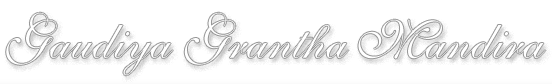 hariḥ oṁ tat satśrī-veda-vyāsa-praṇīta-mahābhāratāntargatāśrī-śrīmad-bhagavad-gītā(version 1.04, Aug. 4, 2009)śriḍhara-svāmi-kṛta-subodhinī-madhusudana-sarasvatī-viracita-gūḍhārtha-dīpikā-viśvanātha-cakravarti-kṛta-sārārtha-varṣiṇī-baladeva-vidyābhūṣaṇa-praṇīta-gītā-bhūṣaṇa-caturbhiṣ ṭikābhiḥ saṁvalitā |jñāna-yogo nāma tṛtīya-ṣaṭkaṁSource Texts:(for Śrīdhara) With Śaṅkara’s Bhāṣya, the Subodhinī of Śrīdhara Svāmī, and Sārārtha-varṣiṇī of Viśvanātha Cakravartī. (ed.) Purna Chandra Vishvasa. , 1980. (for Madhusūdana) With Gūḍhārtha-dīpikā Sanskrit commentary of Madhusūdana Sarasvatī and Hindi commentary of Swami Sanātanadeva. Notes and introduction by Swami Yogindrananda Shastri. Third edition. : Chaukhambha Sanskrit Sansthan, 1996. I also used the Gita Supersite (www.gitasupersite.org), which added Madhusudana's commentary after most of this edition was already completed. (for Viśvanātha) With Śaṅkara’s Bhāṣya, the Subodhini of Sridhara Svami, and Sārārtha-varṣiṇī of Viśvanātha Cakravartī. (ed.) Punna Chandra Vishvasa. , 1980. Sārārtha-varṣiṇī of Viśvanātha Cakravartī and Gītā-bhūṣaṇa of Baladeva Vidyābhūṣaṇa. (ed.) Krishnadasa. Kusumasarovara: 1956.(for Baladeva) Sārārtha-varṣiṇī of Viśvanātha Cakravartī and Gītā-bhūṣaṇa of Baladeva Vidyābhūṣaṇa. (ed.) Krishnadasa. Kusumasarovara: 1956.(13)atha prakṛti-puruṣa-viveka-yogo nāma trayodaśo’dhyāyaḥ(13.1)śrī-bhagavān uvāca—idaṁ śarīraṁ kaunteya kṣetram ity abhidhīyate |etad yo vetti taṁ prāhuḥ kṣetrajña iti tadvidaḥ ||1||śrīdharaḥ : bhaktānām aham uddhartā saṁsārād ity avādi yat |tradośe’tha tat-siddhyai tattva-jñānam udīryate ||teṣām ahaṁ samuddhartā mṛtyu-saṁsāra-sāgarāt, bhavāmi na cirāt pārtha [gītā 12.7] iti pūrvaṁ pratijñātam | na cātma-jñānaṁ vinā saṁsārād uddharaṇaṁ sambhavatīti tattva-jñānopadeśārthaṁ prakṛti-puruṣa-vivekādhyāya ārabhyate | tatra yat saptame’dhyāye aparā parā ceti prakṛti-dvayam uktaṁ tayor avivekāj jīva-bhāvam āpannasya cid-aṁśasyāyaṁ saṁsāraḥ | yābhyāṁ ca jīvopabhogārtham īśvarasya sṛṣṭy-ādiṣu pravṛttiḥ | tad eva prakṛti-dvayaṁ kṣetra-kṣetrajña-śabda-vācyaṁ parasparaṁ viviktaṁ tattvato nirūpayiṣyan bhagavān uvāca idam iti | idaṁ bhogāyatanaṁ śarīraṁ kṣetram ity abhidhīyate | saṁsārasya praroha-bhūmitvāt | etad yo vetti ahaṁ mameti manyate taṁ kṣetrajña iti prāhuḥ | kṛṣībalavat tat-phala-bhoktṛtvāt | tad-vidaḥ kṣetra-kṣetrajñayor vivekajñāḥ ||1||madhusūdanaḥ : dhyānābhyāsa-vaśīkṛtena manasā tan nirguṇaṁ niṣkriyaṁjyotiḥ kiṁ ca, na yogino yadi paraṁ paśyanti paśyantu te |asmākaṁ tu tad eva locana-camatkārāya bhūyāc ciraṁkālindī-pulineṣu yat kim api tan nīlaṁ maho dhāvati ||prathama-madhyama-ṣaṭkayos tat-tvaṁ-padārthāv uktāv uttaras tu ṣaṭko vākyārtha-niṣṭhaḥ samyag-dhī-pradhāno’dhunārabhyate | tatra—teṣām ahaṁ samuddhartā mṛtyu-saṁsāra-sāgarād bhavāmi [gītā 12.7] iti prāg uktam | na cātma-jñāna-lakṣaṇān mṛtyor ātma-jñānaṁ vinoddharaṇaṁ sambhavati | ato yādṛśenātma-jñānena mṛtyu-saṁsāra-nivṛttir yena ca tattva-jñānena yuktā adveṣṭṛtvādi-guṇa-śālinaḥ saṁnyāsinaḥ prāgvyākhyātās tadātma-tattva-jñānaṁ vaktavyam | tac cādvitīyena paramātmanā saha jīvasyābhedam eva viṣayīkaroti | tad-bheda-bhrama-hetukatvāt sarvānarthasya |tatra jīvānāṁ saṁsāriṇāṁ pratikṣetraṁ bhinnānām asaṁsāriṇaikena paramātmanā katham abhedaḥ syād ity āśaṅkāyāṁ saṁsārasya bhinnatvasya cāvidyā-kalpitānātma-dharmatvān na jīvasya saṁsāritvaṁ bhinnatvaṁ ceti vacanīyam | tad arthaṁ dehendriyāntaḥ-karaṇebhyaḥ kṣetrebhyo vivekena kṣetrajñaḥ puruṣo jīvaḥ pratikṣetram eka eva nirvikāra iti pratipādanāya kṣetra-kṣetrajña-vivekaḥ kriyate’sminn adhyāye | tatra ye dve prakṛtī bhūmy-ādi-kṣetra-rūpatayā jīva-rūpa-kṣetrajñatayā cāpara-para-śabda-vācye sūcite tad-vivekena tattvaṁ nirūpayiṣyan śrī-bhagavān uvāca idaṁ śarīram iti |idam indriyāntaḥ-karaṇa-sahitaṁ bhogāyatanaṁ śarīraṁ he kaunteya ! kṣetram ity abhidhīyate | sasyasyevāsminn asakṛt karmaṇaḥ phalasya nirvṛtteḥ | etad yo vetti ahaṁ mamety abhimanyate taṁ kṣetrajña iti prāhuḥ kṛṣībalavat tat-phala-bhoktṛtvāt | tad-vidaḥ kṣetra-kṣetrajñayor viveka-vidaḥ | atra cābhidhīyata iti karmaṇi prayogeṇa kṣetrasya jaḍatvāt karmatvaṁ kṣetrajña-śabde ca dvityāṁ vinaveti-śabdam āharan svaprakāśatvāt karmatvābhāvam avivekina evāhuḥ sthūla-dṛśām agocaratvād iti kathayituṁ vilakṣaṇa-vacana-vyaktyaikatra kartṛ-padopādānena ca nirdiśati bhagavān ||1|| viśvanāthaḥ : namo’stu bhagavad-bhaktyai kṛpayā svāṁśa-leśataḥ |jñānādiṣv api tiṣṭhet tat sārthakī-karaṇā yayā ||ṣaṭke tṛtīye’tra bhakt--miśraṁ jñānaṁ nirūpyate |tan-madhye kevalā bhaktir api bhaṅgyā prakṛṣyate ||trayodaśe śarīraṁ ca jīvātma-paramātmanoḥ |jñānasya sādhanaṁ jīvaḥ prakṛtiś ca viśiṣyate ||tad evaṁ dvitīyena ṣaṭkena kevalayā bhaktyā bhagavat-prāptiḥ | tato’nyā ahaṁgrahopāsanādyās tisra upāsanāś coktāḥ | atha prathama-ṣatkoditānāṁ niṣkāma-karma-yogināṁ bhakti-miśra-jñānād eva mokṣaḥ | tac ca jñānaṁ saṅkṣepād uktam api punaḥ kṣetra-kṣetrajñādi-vivecanena vivarituṁ tṛtīyaṁ ṣaṭkam ārabhate ||tatra kiṁ kṣetraṁ kaḥ kṣetrajña ity apekṣāyām āha idam iti | idaṁ sendriyaṁ bhogāyatanaṁ śarīraṁ kṣetraṁ saṁsārasya praroha-bhūmitvāt | tad yo vetti bandha-daśāyām ahaṁ-mamety abhimanyamānaṁ sva-sambandhitvenaiva jānāti, mokṣa-daśāyām ahaṁ-mamety-abhimāna-rahitaḥ sva-sambandha-rahitam evayo jānāti, tam ubhayāvasthaṁ jīvaṁ kṣetrajñam iti prāhuḥ | kṛṣībalavat sa eva kṣetrajñas tat-phala-bhoktā ca | yad uktaṁ bhagavatā—adanti caikaṁ phalam asya gṛdhnā grāmecarā ekam araṇya-vāsāḥ | haṁsā ya ekaṁ bahurūpam ijyair māyāmayaṁ veda sa veda vedam || iti | [bhā.pu. 11.12.23]asyārthaḥ gṛdhnantīti gṛdhrā grāmecarā baddha-jīvā asya vṛkṣasyakaṁ phalaṁ duḥkham adanti, pariṇāmataḥ svargāder api duḥkha-rūpatvāt | araṇya-vāsā haṁsā mukta-jīvā eka-phalaṁ sukham adanti, sarvathā sukha-rūpasyāpavargasyāpy etaj-janyatvāt | evam ekam api saṁsāra-vṛkṣaṁ bahuvidha-naraka-svargāpavarga-prāpakatvād bahu-rūpaṁ māyā-śakti-samudbhūtatvān māyāmayam | ijyaiḥ pūjyair gurubhiḥ kṛtvā yo vedeti tad-vidaḥ kṣetra-kṣetrajñayor veditāraḥ ||1||baladevaḥ : kathitāḥ pūrva-ṣaṭkābhyām arthāj jīvādayo’tra ye |svarūpāṇi viśodhyante teṣāṁ ṣaṭke’ntime sphuṭam ||bhaktau pūrvopadiṣṭāyāṁ jñānaṁ dvāraṁ bhavaty ataḥ |deha-jīveśa-vijñānaṁ tad vaktavyaṁ trayodaśe ||ādya-ṣaṭke niṣkāma-karma-sādhyaṁ j-jñānopayogitayā darśitam | madhya-ṣatke tu bhakti-śabditaṁ paramātmopāsanaṁ tan-mahima-nigada-pūrvakam upadiṣṭam | tac ca kevalaṁ tad-vaśyatākaraṁ sat tat-prāpakam | ārtādīnāṁ tu tam upāsīnānām ārti-vināśādi-karaṁ tad-ekānti-prasaṅgena kevalaṁ sat tat-prāpakaṁ ca |yogena jñānena copasṛṣṭaṁ tv aiśvarya-pradhāna-tad-rūpopalambhakaṁ mocakaṁ cety uktam | tathāsminn antya-ṣatke prakṛti-puruṣa-tat-saṁyoga-hetuka-jagat tad-īśvara-svarūpāṇi karma-jñāna-bhakti-svarūpāṇi ca vivicyante | jñāna-vaiśadyāya etāvat trayogaśe’sminn adhyāye deha-jīva-pareśa-svarūpāṇi vivecanīyāni | dehādi-viviktasyāpi jīvātmano deha-sambandha-hetus tad-vivekānusandhi-prakāraś ca vimarśanīyaḥ | tad idam arthajātam abhidhātuṁ bhagavān uvāca idam iti | he kaunteya idaṁ sendriya-prāṇaṁ śarīraṁ bhoktur jīvasya bhogya-sukha-duḥkhādi-prarohakatvāt kṣetram ity abhidhīyate tattva-jñaiḥ | etac charīraṁ devo’haṁ mānavo’haṁ sthūlo’ham ity ajñair ātma-bhedena pratīyamānam api yaḥ śayyāsanādivad-ātmano bhannam ātma-bhoga-mokṣa-sādhanaṁ ca vetti, taṁ vedyāc charīrāt tad-veditṛtayā bhinnaṁ tad-vidaḥ kṣetra-kṣetrajña-svarūpa-jñāḥ kṣetrajñam iti prāhuḥ | bhoga-mokṣa-sādhanatvaṁ śarīrasyoktaṁ śrī-bhagavate—adanti caikaṁ phalam asya gṛdhnā grāmecarā ekam araṇya-vāsāḥ | haṁsā ya ekaṁ bahu-rūpam ijyair māyā-mayaṁ veda sa veda vedam || iti | [bhā.pu. 11.12.23]śarīrātmavādī tu kṣetrajño na, kṣetratvema taj-jñānābhāvāt ||1||(13.2)kṣetrajñaṁ cāpi māṁ viddhi sarva-kṣetreṣu bhārata |kṣetra-kṣetrajñayor jñānaṁ yat taj jñānaṁ mataṁ mama ||śrīdharaḥ : tad evaṁ saṁsāriṇaḥ svarūpam uktam | idānīṁ tasyaiva pāramārthikam asaṁsāri-svarūpam āha kṣetrajñam iti | ta ca kṣetrajñaṁ saṁsāriṇaṁ jīvaṁ vastutaḥ sarva-kṣetreṣv anugataṁ mām eva viddhi | tat tvam asi iti śrutyā lakṣitena cid-aṁśena mad-rūpasyoktatvāt ādarārtham eva taj-jñānaṁ stauti | kṣetra-kṣetrajñayor yad evaṁ vailakṣaṇeyan jñānaṁ tad eva mokṣa-hetutvān mama jñanaṁ matam | anyat tu vṛthā-pāṇḍityam | bandha-hetutvād ity arthaḥ | tad uktaṁ—tat karma yan na bandhāya sā vidyā yā vimuktaye |āyāsāyāparaṁ karma vidyānyā śilpa-naipuṇam || iti |jīva-gosvāminaḥ paramātma-sandarbhaḥ : atra khalu kṣetrajñaṁ cāpi māṁ viddhi iti, sarveṣv api kṣetreṣu māṁ ca kṣetrajñaṁ viddhi, na tu jīvam iva sva-kṣetra eva ity evārthaṁ vahati | na ca jīveśayoḥ samānādhikaraṇyena nirviśeṣa-cid-vastv eva jñeyatayā nirdiśati | sarva-kṣetreṣu ity asya vaiyarthyāpatteḥ | jñeyaṁ yat tat pravakṣyāmi ity ādau, sarvataḥ pāṇi-pādaṁ tad sarvato’kṣi-śiro-mukham [gītā 13.13] ity-ādinā sa-viśeṣasyaiva nirdekṣyamāṇatvāt | amānitvam ity-ādinā jñānasya ca tathaupadekṣyamāṇatvāt | kiṁ ca, kṣetrajñaṁ cāpīty atra tat tvam asi itivat sāmānādhikaraṇyena tan-nirviśeṣa-jñāne vivakṣite kṣetrajñeśvarayor jñānam ity evanānūdyeta, na tu kṣetra-kṣetrajñayor jñānam iti, kintu kṣetra-kṣetrajñayor ity asyāyam arthaḥ | dvividhayor api kṣetra-kṣetrajñayor jñānaṁ tan mamaiva jñānaṁ matam |anyārthas tu parāmarśa [ve.sū. 1.3.20] iti nyāyena yaj-jñānaika-tātparyakam ity arthaḥ | jñeyasyaikatvenaiva nirdiṣṭatvāt yogyatvāc ca | na ca nirīśvara-sāṅkhyavat kṣetra-kṣetrajña-mātra-vibhāgād atra jñānaṁ mataṁ, mamety aneneśvarasyāvekṣitatvāt | na ca vivarta-vādavad īśvarasyāpi bhrama-mātra-pratīta-puruṣatvam, tad-vacana-lakṣaṇa-sa-veda-gītādi-śāstrāṇām aprāmāṇyāt, bauddha-vādāpatteḥ | tasyāṁ ca satyāṁ bauddhānām iva vivarta-vādināṁ tad-vyākhyānāyukteḥ | na ca tasya satya-puruṣatve’pi nirviśeṣa-jñānam eva mokṣa-sādhanam iti tadīya-śāstrāntarataḥ samāhāryam |evaṁ satata-yuktā ye [12.1] ity-ādi-pūrvādhyāye nirviśeṣa-jñānasya heyatvena vivakṣitatvāt | tatraiva ca, ye tu sarvāṇi karmāṇi [12.6] ity-ādinānanya-bhaktān uddiśya, teṣām ahaṁ samuddhartā mṛtyu-saṁsāra-sāgarād [12.7] ity anena taj-jñānāpekṣāpi nādṛteti | tad uktam ekādaśe svayaṁ bhagavatā—yat karmabhir yat tapasā [bhā.pu. 11.20.32] ity ādi | mokṣa-dharme ca—yā vai sādhana-sampattiḥ puruṣārtha-catuṣṭaye |tayā vinā tad āpnoti naro nārāyaṇāśrayaḥ || iti |atra tu pūrvādhyāya-viślāghitaṁ tad evāvṛthā-kartuṁ sa-viśeṣatayā nirdiśya, iti kṣetraṁ tathā jñānaṁ jñeyaṁ coktaṁ samāsataḥ |mad-bhakta etad vijñāya mad-bhāvāyopapadyate || [gītā 13.18]ity antena bhakti-saṁvalitatayā sukarārtha-prāyaṁ kṛtam | ata evātra vyaṣṭi-kṣetrajña eva bhaktatvena nirdiṣṭaḥ samaṣṭi-kṣetrajñas tu jñeyatveneti kṣetra-jñānābhyāṁ saha jñeyasya pāṭhād anusmārya, tad-anantaraṁ ca tasya tasya ca jīvatvam īśvaratvaṁ ca kṣaraṁ neti darśitam | yataḥ—puruṣaḥ prakṛti-stho hi bhuṅkte prakṛti-jān guṇān |kāraṇaṁ guṇa-saṅgo’sya sad-asad-yoni-janmasu || [gītā 13.21]iti jīvasya prakṛti-sthatvaṁ nirdiśya, svatas tasyāprākṛtatva-darśanayā sphuṭam evākṣaratvaṁ jñāpitam |upadraṣṭānumantā ca bhartā bhoktā maheśvaraḥ |paramātmeti cāpy ukto dehe’smin puruṣaḥ paraḥ || [gītā 13.22]iti jīvāt paratvena nirdiṣṭasya paramātmākhya-puruṣasya tu kaimutyenaiva tad darśitam | dvāv imau puruṣau loke kṣaraś cākṣara eva cakṣaraḥ sarvāṇi bhūtāni kūṭastho’kṣara ucyate || [gītā 15.16]uttamaḥ puruṣas tv anyaḥ paramātmety udāhṛtaḥyo loka-trayam āviśya bibharty avyaya īśvaraḥ || [gītā 15.17]ity atra jīvasyāpy akṣaratvaṁ kaṇṭhoktam eva | tatropadraṣṭā parama-sākṣī, anumantā tat-tat-karmānurūpaḥ pravartakaḥ | bhartā poṣakaḥ | bhoktā pālayitā | maheśvaraḥ sarvādhikartā | paramātmā sarvāntaryāmīti vyākhyeyam | uttara-padyayos tu | kūṭastha eka-rūpatayā tu yaḥ kāla-vyāpī sa kūṭastha ity amara-koṣād avagatārthaḥ | asau śuddha-jīva eva uttamaḥ puruṣas tv anya ity uttarāt | tad evam atrāpi kṣetra-kṣetrajña-sarva-kṣetrajñā uktāḥ | atra cottarayor anya ity anena bhinnayor eva sator akṣarayorna tat-tad-rūpatā-parityāgaḥ sambhaved iti na kadācid api nirviśeṣa-rūpenāvasthitir iti darśitam | tasmān “mad-bhāvāyopapadyate” iti yad uktaṁ tad api tat-sārṣṭi-prāpti-tātparyakam | tad evaṁ dvayor akṣaratvena sāmye’pi jīvasya hīna-śaktitvāt prakṛty-āviṣṭasya tan-nivṛtty-artham īśvara eva bhajanīyatvena jñeya iti bhāvaḥ |tasmād “idaṁ śarīram” ity ādikaṁ punar itthaṁ vivecanīyam | idaṁ sva-svāparokṣam ity arthaḥ | śarīra-kṣetrayor ekaikatvena grahaṇam atra vyakti-paryavasānena jāti-puraskāreṇaiveti gamyate | sarva-kṣetreṣu iti bahu-vacanenānuvādāt | etad yo vetti ity atra deho’savo’kṣā-manava ity ādau, sarvaṁ pumān veda-guṇāṁś ca taj-jñaḥ [bhā.pu. 6.4.25] ity-ukta-diśā kṣetrajña etā manaso vibhūtīr ity-ukta-diśā ca jānātīty arthaḥ |kṣetrajñaṁ cāpi māṁ viddhīti | tad uktam—viṣṭabhyāham idaṁ kṛtsnam ekāṁśena sthito jagat [gītā 10.42] | yatra gaty-antaraṁ nāsti tatraiva lakṣaṇā-maya-kaṣṭam āśrīyeta | tathāpi tena sāmānādhikaraṇyaṁ yadi vivakṣitaṁ syāt tarhi kṣetrajñaṁ cāpi māṁ viddhīty etāvad eva taṁ ca māṁ viddhīty etāvad eva vā procyeta, na tu sarva-ksreṣu bhāratety adhikam api | kintu kṣetrajña etā manaso vbhūtīr ity ādivat kṣetrajña-dvayam api vaktavyam eva syāt |tathā ca brahma-sūtraṁ—guhāṁ praviṣṭāv ātmānau hi tad-darśanād [ve.sū. 1.2.11] iti tad-vaidhyam eva copasaṁhṛtam—puruṣaḥ prakṛti-stho hi ity ādinā | tasmād upakramārthasya upasaṁhārādhīnatvād eṣa evārthaḥ samañjasaḥ | yathoktaṁ brahma-sūtra-kṛdbhiḥ—asad vyapadeśān neti cen na dharmāntareṇa vākya-śeṣād [ve.sū. 2.1.17] iti | atha kṣetra-kṣetrajñayor jñānam ity atra yat kṣetre jñānendriya-gataṁ cetanā-gataṁ ca jñānaṁ darśayiṣyate | yac ca pūrva-kṣetra-jñe nija-nija-kṣetra-jñānaṁ darśitaṁ tat tat maj-jñānāṁśasya kṣetreṣu cchāyā-rūpatvāt, kṣetra-jñeṣu yat kiñcid aṁśāṁśatayā praveśān mamaiva jñānaṁ matam iti | tasmāt sādhūktaṁ mukhyaṁ kṣetrajñatvaṁ paramātmany eveti ||1-2||madhusūdanaḥ : evaṁ dehendriyādi-vilakṣaṇaṁ sva-prakāśaṁ kṣetrajñam abhidhāya tasya pāramārthikaṁ tattvam asaṁsāri-paramātmanaikyam āha kṣetrajñam apīti | sarva-kṣetreṣu ya ekaḥ kṣetrajñaḥ svaprakāśa-caitanya-rūpo nityo vibhuś ca tam avidyādhyāropita-kartṛtva-bhoktṛtvādi-saṁsāra-dharmaṁ kṣetrajñam avidyaka-rūpa-parityāgena mām īśvaram asaṁsāriṇam advitīya-brahmānanda-rūpaṁ viddhi jānīhi | he bhārata ! evaṁ ca kṣetraṁ māyā-kalpitaṁ mithyā | kṣetrajñaś ca paramārtha-satyas tad-bhramādhiṣṭhānam iti kṣetra-kṣetrajñayor yaj jñānaṁ tad eva mokṣa-sādhanatvāj jñānam avidyā-virodhi-prakāśa-rūpaṁ mama matam anyat tv ajñānam eva tad-virodhitvād ity abhiprāyaḥ |atra jīveśvarayor āvidyako bhedaḥ pāramārthikas tv abheda ity atra yuktayo bhāṣya-kṛdbhir varṇitāḥ | asmābhis tu grantha-vistara-bhayāt prāg eva bahudhoktatvāc ca nopanyastāḥ ||2||viśvanāthaḥ : evaṁ kṣetra-jñānāt jīvātmanaḥ kṣetrajñatvam uktam, paramātmanas tu tato’pi kārtsnyena sarva-kṣetrajñatvāt kṣetrajñatvam āha kṣetrajñam iti | sarva-kṣetreṣu niyantṛtvena sthitaṁ māṁ paramātmānaṁ kṣetrajñaṁ viddhi | jīvānāṁ pratyekam akaika-kṣetra-jñnānāṁ tad api na kṛtsnam | mama tv ekasyaiva sarva-kṣetrajñatvaṁ kṛtsnam eveti viśeṣo jñeyaḥ | kiṁ jñānam ity apekṣāyām āha kṣetreṇa saha kṣetrajñayor jīvātma-paramātanor yaj jñānaṁ kṣetra-jīvātma-paramātmanāṁ yaj jñānam ity arthaḥ | tad eva jñānaṁ mama mataṁ sammataṁ ca | tatra -grantha-virodhād vyākhyāntareṇa ekātmavāda-pakṣo nānukartavyaḥ ||2||baladevaḥ : kṣetra-jñānāj jīvātmanaḥ kṣetrajñatvam uktam | atha paramātmanas tad āha kṣetrajñaṁ cāpi mām iti | he bhārat sarva-kṣetreṣu māṁ ca kṣetrajñaṁ viddhi | apir avadhāraṇe | jīvāḥ svaṁ svaṁ kṣetraṁ svabhoga-mokṣa-sādhanaṁ jānantaḥ kṣetrajñāḥ prajāvat | ahaṁ tu sarveśvara eka eva sarvāṇi tāni bhartavyāni ca jānan tat-sarva-kṣetrajño rājavad ity arthaḥ | sarveśvarsyāpi kṣetreśvarasyāpi kṣetrajñatvaṁ—kṣetrāṇi hi śarīrāṇi bījaṁ cāpi śubhāśubhe |tāni vetti sa yogātmā tataḥ kṣetrajña ucyate || [ma.bhā. 12.339.6] ity-ādi smṛtibhyaḥ |kiṁ jñānam ity apekṣāyām āha—kṣetreti | kṣetreṇa sahitau kṣetrajñau jīva-parau kṣetra-kṣetrajñau | tat-sahitayos tayor mitho vivekena yaj-jñānaṁ tad eva jñānaṁ mama matam | tato’nyathā tv ajñānam ity arthaḥ | idam atra bodhyam—prakṛti-jīveśvarāṇāṁ bhogyatva-bhoktṛtva-niyantṛtva-dharmakatvān mithaḥ-sampṛktānām api teṣāṁ na tat tad-dharma-sāṅkaryaṁ citrāmbara-rūpavad ity evam āha sūtrakāraḥ—na tu dṛṣṭānta-bhāvāt iti | śrutayaś ca prakṛty-ādīnāṁ vivikta-tad-dharmakatām āhuḥ—pṛthag ātmānaṁ preritāraṁ ca matvā juṣṭas tatas tenāmṛtatvam eti | [śve.u. 1.6]jñājñau dvāv ajāv īśānīśānāv ajā hy ekā bhoktṛ-bhogārtha-yuktau | [śve.u. 1.9]kṣaraṁ pradhānam amṛtākṣaraṁ haraḥ kṣarātmānāv īśate deva ekaḥ | [śve.u. 1.10]bhoktā bhogyaṁ preritāraṁ ca matvā sarvaṁ proktaṁ trividhaṁ brahmam etat | [śve.u. 1.12]ajām ekām lohita-śukla-kṛṣṇāṁ bahvīḥ prajāḥ sṛjamānāṁ sarūpāḥ | ajo hy eko juṣamāṇo’nuśete jahāty enāṁ bhukta-bhogāṁ ajo’nyaḥ || [śve.u. 4.5]pradhāna-kṣetrajña-patir guṇeśaḥ | [śve.u. 6.16] ity-ādayaḥ |atrāpi kṣarākṣara-śabda-bodhyāt kṣetra-kṣetrajña-rūpād yugalāt svasya puruṣottamasyānyatvaṁ vakṣyati dvāv imau puruṣau ity-ādibhis tasmān mithaḥ sampṛktānām api prakṛty-ādīnāṁ viviktatayā jñānaṁ tāttvikam iti | yat tv ekātma-vādinaḥ kṣetrajñaṁ cāpi māṁ viddhi ity atra sāmānādhikaraṇya-pratītyā sarveśvarasyaiva sato’syā vidyayaiva kṣetrajña-bhāvo rajjor iva bhujaṅgamatvam | tan-nivṛttaye harer āptatamasyedaṁ vākyaṁ kṣetrajñaṁ cāpi mām iti rajjur iyaṁ na bhujaṅga ity āpta-vākyād bhujaṅgatva-bhrāntir iva kṣetrajñatva-bhrāntir asmād vākyād vinaśyatīty āhus tat kilopadeśyāsambhavād eva nirastam iti dehino’smin ity asya bhāṣye draṣṭavyam | evaṁ tu vyākhyātaṁ yujyate | ca-śabdaḥ kṣetra-samuccayārthaḥ | kṣetraṁ kṣetrajñaṁ ca mām eva viddhi | mad-adhīna-sthiti-pravṛttikatvān mad-vyāpyatvāc ca mad-ātmakaṁ jānīhīti | evam evoktaṁ kṣetra-ksetrajñayor iti | tayor mad-adhīna-pravṛttikatvādibhir mad-ātmakatayā yaj-jñānaṁ taj jñānaṁ mama matam ito’nyathā tv amatam iti |(13.3)tat kṣetraṁ yac ca yādṛk ca yad-vikāri yataś ca yat |sa ca yo yat-prabhāvaś ca tat samāsena me śṛṇu ||śrīdharaḥ : tatra yady api caturviṁśatyā bhedair bhinnā prakṛtiḥ kṣetram ity ābhipretaṁ tathāpi deha-rūpeṇa pariṇatāyām eva tasyām ahaṁ-bhāvena avivekaḥ sphuṭa iti | tad-vivekārtham idaṁ śarīraṁ kṣetram ity-ādy uktam | tad etat prapañcayiṣyan pratijānīte tad iti | yad uktaṁ mayā kṣetraṁ tat kṣetraṁ yat svarūpato jaḍaṁ dṛśyādi-svabhāvām | yādṛg yādṛśaṁ ca icchādi-dharmakam | yad-vikāri yair indriyādi-vikārair yuktam | yataś ca prakṛti-puruṣa-saṁyogād bhavati | yad iti yaiḥ prakāraiḥ sthāvara-jaṅgamādi-bhedaiḥ, bhinnam ity arthaḥ | sa ca kṣetrajño yat-svarūpo yat-prabhāvaś ca acintyaiśvarya-yogena yaiḥ prabhāvaiḥ sampannaḥ taṁ sarvaṁ saṅkṣepeto mattaḥ śṛṇu ||3||madhusūdanaḥ : saṁkṣepeṇoktam arthaṁ vivarītum ārabhate tat kṣetram iti | tad idaṁ śarīram iti prāg uktaṁ jaḍa-varga-rūpaṁ kṣetraṁ yac ca svarūpeṇa jaḍa-dṛśya-paricchinnādi-svabhāvaṁ yādṛk cecchādi-dharmakaṁ yad-vikāri yair indriyādi-vikārair yuktam | yataś ca kāraṇād yat kāryam utpadyata iti śeṣaḥ | athavā yataḥ prakṛti-puruṣa-saṁyogād bhavati | yad iti yaiḥ sthāvara-jaṅgamādi-bhedair bhinnam ity arthaḥ | atrāniyamena ca-kāra-prayogāt sarva-samuccayo draṣṭavyaḥ | sa ca kṣetrajñayor yaḥ svarūpataḥ sva-prakāśa-caitanyānanda-svabhāvaḥ | yat-prabhāvaś ca ye prabhāvā upādhi-kṛtāḥ śaktayo yasya tat-kṣetra-kṣetrajña-yāthātmyaṁ sarva-viśeṣaṇa-viśiṣṭaṁ samāsena saṁkṣepeṇa me mama vacanāc chṛṇu | śrutvāvadhārayety arthaḥ ||13.3|| viśvanāthaḥ : saṅkṣepeṇoktam arthaṁ vivaritum ārabhate tat kṣetraṁ śarīraṁ yac ca mahābhūta-prāṇendriyādi-saṅghāta-rūpam | yādṛk yādṛśecchādi-dharmakam | yad vikāri vairi-priyādi-vikārair yuktam | yataś ca prakṛti-puruṣa-saṁyogād udbhūtam | yad iti yaiḥ sthāvara-jaṅgamādi-bhedair bhinnam ity arthaḥ | sa kṣetrajño jīvātmā paramātmā ca | yat tad iti napuṁsakam anapuṁsakennaikavac ceti eka-śeṣaḥ | samāsena saṅkṣepeṇa ||3||baladevaḥ : saṅkṣepeṇoktam arthaṁ viśadayitum āha— tad iti | tat kṣetraṁ śarīraṁ yac ca yad dravyaṁ yādṛk yad-āśraya-bhūtaṁ yad-vikāri yair vikārair upetaṁ | yataś ca hetor udbhūtaṁ yat prayojanakaṁ ca | yad iti yat svarūpaṁ | sa ca kṣetrajño jīva-lakṣaṇaḥ pareśa-lakṣaṇaś ca yo yat svarūpo ya-prabhāvo yac-chaktikaś ca | napuṁsakam anapuṁsakenaikav cāsyānyatrasyām iti sūtrāt ||3||(13.4)ṛṣibhir bahudhā gītaṁ chandobhir vividhaiḥ pṛthak |brahma-sūtra-padaiś caiva hetumadbhir viniścitaiḥ ||śrīdharaḥ : kair vistareṇoktasyāyaṁ saṅkṣepa ity apekṣāyām āha—ṛṣibhir iti | ṛṣibhir vaśiṣṭhādibhiḥ | yoga-śāstreṣu dhyāna-dhāraṇādi-viṣayatvena virājādi-rūpeṇa bahudhā gītaṁ nirūpitam | vividhair vicitrair nitya-naimittaika-kāmya-karmādi-viṣayaiḥ | chandobhir vedaiḥ | nānā-yajanīya-devatādi-rūpeṇa bahudhā gītam | brahmaṇaḥ sūtraiḥ padaiś ca | brahma sūtryate sūcyate ebhir iti brahma-sūtrāṇi | yato vā imāni bhūtāni jāyante [tai.u. 3.1.1] ity-ādīni taṭastha-lakṣaṇa-parāṇy upaniṣad-vākyāni | tathā ca, brahma padyate gamyate sākṣāj jñāyata ebhir iti padāni svarūpa-lakṣaṇa-parāṇi satyaṁ jñānam anantaṁ brahma [tai.u. 2.1.1] ity-ādīni | taiś ca bahudhā gītam | kiṁ ca, hetumadbhiḥ sad eva saumyedam agra āsīt katham asataḥ saj jāyeta [chā.u. 6.2.1] iti | tathā, ko hy evānyāt kaḥ prāṇyāt yad eṣa ākāśa ānando na syāt eṣa hy evānandayati [tai.u. 2.7.1] ity-ādi yuktimadbhiḥ | anyād apāna-ceṣṭāṁ kaḥ kuryāt | prāṇyāt prāṇa-vyāpāraṁ vā kaḥ kuryāt iti śruti-padayor arthaḥ | viniścitair upakramopasaṁhāraika-vākyatayā’sandigdhārtha-pratipādakair ity arthaḥ | tad evam etair vistareṇoktaṁ duḥsaṅgrahaṁ saṅkṣepatas tubhyaṁ kathayiṣyāmi | tac chṛṇv ity arthaḥ | yad vā, athāto brahma-jijñāsā [ve.sū. 1.1.1] ity-ādīni brahma-sūtrāṇi gṛhyante | tāny eva brahma padyate niścīyate ebhir iti padāni | tair hetumadbhiḥ īkṣater nāśabdam [ve.sū. 1.1.5], ānanda-mayo’bhyāsāt [ve.sū. 1.1.13] ity-ādibhir yuktimadbhir viniścitair ity arthaḥ | śeṣaṁ samānam ||4||madhusūdanaḥ : kair vistareṇoktasyāyaṁ saṁkṣepa ity apekṣāyāṁ śrotṛ-buddhi-prarocanārthaṁ stuvann āha— ṛṣibhir iti | ṛṣibhir vasiṣṭhādibhir yoga-śāstreṣu dhāraṇā-dhyāna-viṣayatvena bahudhā gītaṁ nirūpitam | etena yoga-śāstra-pratipādyatvam uktam | vividhair nitya-naimittika-kāmya-karmādi-viṣayaiś chandobhir ṛg-ādi-mantrair brāhmaṇaiś ca pṛthag vivekato gītam | etena karma-kāṇḍa-pratipādyatvam uktam | brahma-sūtra-padaiś ca brahma sūtryate sūcyate kiṁcid vyavadhānena pratipādyata ebhir iti brahma-sūtrāṇi—yato vā imāni bhūtāni jāyante | yena jātāni jīvanti | yat prayanty abhisaṁviśanti | [tai.u. 3.1.1] ity-ādīni taṭastha-lakṣaṇa-parāṇy upaniṣad-vākyāni tathā padyate brahma sākṣāt pratipādyata ebhir iti padāni svarūpa-lakṣaṇa-parāṇi satyaṁ jñānam anantaṁ brahma [tai.u. 2.1.1] ity-ādīni tair brahma-sūtraiḥ padaiś ca | hetumadbhiḥ—sad eva saumyedam agra āsīd.. ekam evādvitīyam [chā.u. 6.2.1] ity upakramya, tad dhaika āhur asad evedam agra āsīd ekam evādvitīyaṁ tasmād asataḥ saj jāyate iti nāstika-matam upanyasya, kutas tu khalu somyaivaṁ syād iti hovāca katham asataḥ saj jāyate [chā.u. 6.2.2] ity-ādi-yuktīḥ pratipādayadbhir viniścitair upakramopasaṁhāraika-vākyatayā sandeha-śūnyārtha-pratipādakair bahudhā gītaṁ ca | etena jñāna-kāṇḍa-pratipādyatvam uktam | evam etair ativastareṇoktaṁ kṣetra-kṣetrajña-yāthātmyaṁ saṁkṣepeṇa tubhyaṁ kathayiṣyāmi tac chṛṇv ity arthaḥ | athavā brahma-sūtrāṇi tāni padāni ceti karma-dhārayaḥ | tatra vidyā-sūtrāṇi ātmety evopāsīta [bṛ.ā.u. 1.4.7] ity-ādīni, avidyā-sūtrāṇi na sa veda yathā paśuḥ [bṛ.ā.u. 1.4.10] ity-ādīni tair gītam iti ||4||viśvanāthaḥ : kair vistareṇoktasyāyaṁ saṅkṣepa ity apekṣāyām āha— ṛṣibhir vaśiṣṭhādibhir yoga-śāstreṣu | chandobhir vedaiḥ | brahma-sūtrāṇi athāto brahma-jijñāsā [ve.sū. 1.1.1] ity-ādīni tāny eva sūtrāṇi | brahma padyate jñāyate ebhir iti tāni | tathā taiḥ kīdṛśair hetumadbhiḥ | īkṣater nāśabdam [ve.sū. 1.1.5], ānandamayo’bhyāsāt [ve.sū. 1.1.13] iti yuktimadbhir viniścitair viśeṣato niścitārthaiḥ ||4||baladevaḥ : idaṁ kṣetra-kṣetrajña-yāthātmyaṁ kair vistareṇoktaṁ yat samāsena brūṣa ity apekṣāyām āha— ṛṣibhir iti | ṛṣibhiḥ parāśarādibhir etat kṣetrādi-svarūpaṁ bahudhā gītam—ahaṁ tvaṁ ca tathānye bhūtair uhyāma pārthiva |guṇa-pravāha-patito bhūta-vargo’pi yāty ayam ||karma-vaśyā guṇā hy ete sattvādyāḥ pṛthivī-pate |avidyā-sañcitaṁ karma tac cāśeṣeṣu jantuṣu ||ātmā śuddho’kṣaraḥ śānto nirguṇaḥ prakṛteḥ paraḥ |pravṛddhy-apacayau nāsya ekasyākhila-jantuṣu || [vi.pu. 2.13.69]ity-ādibhiḥ | tathā chandobhir vedair vividhair sarvair bahudhā tad gītaṁ yajuḥ-śākhāyāṁ tasmād vā etasmād ātmana ākāśaḥ sambhūtaḥ [tai.u. 2.1.3] ity-ādinā brahma pucchaṁ pratiṣṭhā [tai.u. 2.5.1] ity antenānnamaya-prāṇa-maya-mano-maya-vijñāna-mayānanda-mayāḥ pañca puruṣāḥ paṭhitās teṣv anna-mayādi-trayaṁ jaḍaṁ kṣetra-svarūpaṁ, tato bhinno vijñāna-mayo jīvas tasya bhokteti jīva-kṣetrajña-svarūpaṁ | tasmāc ca bhinnaḥ sarvāntara ānanda-maya itīśvara-kṣetrajña-svarūpam uktam | evaṁ vedāntareṣu mṛgyam | brahma-sūtra-rūpaiḥ padair vākyaiś ca tad-yāthātmyaṁ gītam | teṣu na viyad aśruteḥ [ve.sū. 2.3.1] ity-ādinā kṣetra-svarūpaṁ, nātmā śruteḥ [ve.sū. 2.3.18] ity-ādinā jīva-svarūpaṁ, parāt tu tac chruteḥ [ve.sū. 2.3.39] ity-ādineśvara-svarūpam | sphuṭam anyat ||4||(13.5-6)mahā-bhūtāny ahaṁkāro buddhir avyaktam eva ca |indriyāṇi daśaikaṁ ca pañca cendriya-gocarāḥ ||icchā dveṣaḥ sukhaṁ duḥkhaṁ saṁghātaś cetanā dhṛtiḥ |etat kṣetraṁ samāsena sa-vikāram udāhṛtam ||śrīdharaḥ : tatra kṣetra-svarūpam āha— mahābhūtānīti dvābhyām | mahā-bhūtāni bhūmy-ādīni pañca | ahaṅkāras tat-kāraṇa-bhūtaḥ | buddhir vijñānātmakaṁ mahat-tattvam | avyaktaṁ mūla-prakṛtiḥ | indriyāṇi daśa bāhyāni jñāna-karmendriyāṇi | ekaṁ ca manaḥ | indriya-goccarāś ca pañca tan-mātra-rūpā eva śabdādaya ākāśādi-viśeṣa-guṇatayā vyaktāḥ santa indriya-viṣayāḥ pañca tad evaṁ caturviṁśati-tattvāni uktāni ||5||iccheti | icchādayaḥ prasiddhāḥ | saṅghātaḥ śarīram | cetanā jñānātmikā mano-vṛttiḥ | dhṛtir dhairyam | ete ceddhādayo dṛśyatvān nātma-dharmāḥ, api tu mano-dharmā eva | ataḥ kṣetrāntaḥpātina eva | upalakṣaṇaṁ caitat saṅkalpādīnām | tathā ca śrutiḥ—kāmaḥ saṅkalpo vicikitsā śraddhāśraddhā dhṛtir adhṛtir hrīr dhīr bhīr ity etat sarvaṁ mana eva [bṛ.ā.u. 1.5.3] iti | anena ca yādṛg iti pratijñātāḥ kṣetra-dharmā darśitāḥ | etat kṣetraṁ savikāram indriyādi-vikāra-sahitaṁ saṅkṣepeṇa tubhyaṁ mayoktam iti kṣetropasaṁhāraḥ ||6||madhusūdanaḥ : evaṁ prarocitāyārjunāya kṣetra-svarūpaṁ tāvad āha dvābhyām | mahānti bhūtāni bhūmy-ādīni pañca | ahaṅkāras tat-kāraṇa-bhūto’bhimāna-lakṣaṇaḥ | buddhir ahaṅkāra-kāraṇaṁ mahat-tattvam adhyavasāya-lakṣaṇam | avyaktaṁ tat-kāraṇaṁ sattva-rajas-tamo-guṇātmakaṁ pradhānaṁ sarva-kāraṇaṁ na kasyāpi kāryam | eva-kāraḥ prakṛty-avadhāraṇārthaḥ | etāvaty evāṣṭadhā prakṛtiḥ | ca-śabdo bheda-samuccayārthaḥ | tad evaṁ sāṅkhya-matena vyākhyātam | aupaniṣadānāṁ tu avyaktam avyākṛtam anirvacanīyaṁ māyākhyā pārameśvarī śaktiḥ | mama māyā duratyayā ity uktam | buddhiḥ sargādau tad-viṣayam īkṣaṇam | ahaṅkāra īkṣaṇānantaram ahaṁ bahu syām iti saṅkalpaḥ | tata ākāśādi-krameṇa pañca-bhūtotpattir iti | na hy avyakta-mahad-ahaṅkārāḥ sāṅkhya-siddhā aupaniṣadair upagamyante’śabdatvādi-hetubhir iti sthitam | māyāṁ tu prakṛtiṁ vidyān māyinaṁ tu maheśvaram [śve.u. 4.10] te dhyāna-yogānugatā apaśyan devātma-śaktiṁ sva-guṇair nigūḍhām [śve.u. 1.3] iti śruti-pratipāditam avyaktam | tad aikṣata itīkṣaṇa-rūpā buddhiḥ | bahu syāṁ prajāyeya [chā.u. 6.2.3] iti bahu-bhavana-saṅkalpa-rūpo’haṅkāraḥ | tasmād vā etasmād ātmana ākāśaḥ sambhūtaḥ | ākāśād vāyuḥ | vāyor agniḥ | agner āpaḥ | adbhyaḥ pṛthivī [tai.u. 1.1] iti pañca bhūtāni śrautāni | ayam eva pakṣaḥ sādhīyān |
indriyāṇi daśaikaṁ ca śrotra-tvak-cakṣū-rasana-ghrāṇākhyāni pañca buddhīndriyāṇi vāk-pāṇi-pāda-pāyūpasthākhyāni pañca karmendriyāṇīti tāni | ekaṁ ca manaḥ saṅkalpa-vikalpātmakam | pañca cendriya-goccarāḥ śabda-sparśa-rūpa-rasa-gandhās te buddhīndriyāṇāṁ jñāpyatvena viṣayāḥ karmendriyāṇāṁ tu kāryatvena | tāny etāni sāṅkhyāś caturviṁśati-tattvāny ācakṣante ||5||icchā sukhe tat-sādhane cedaṁ me bhūyād iti spṛhātmā citta-vṛttiḥ kāma iti rāga iti cocyate | dveṣo duḥkhe tat-sādhane cedaṁ me mā bhūd iti spṛhā-virodhinī citta-vṛttiḥ krodha itīrṣyeti cocyate | sukhaṁ nirupādhīcchā-viṣayībhūtā dharmāsādhāraṇa-kāraṇikā citta-vṛttiḥ paramātma-sukha-vyañjikā | duḥkhaṁ nirupādhi-dveṣa-viṣayībhūtā citta-vṛttir adharmāsādhāraṇa-kāraṇikā | saṁghātaḥ pañca-mahā-bhūta-pariṇāmaḥ sendriyaṁ śarīram | cetanā svarūpa-jñāna-vyañjikā pramāṇa-sādhāraṇa-kāraṇikā citta-vṛttir jñānākhyā | dhṛtir avasannānāṁ dehendriyāṇām avaṣṭambha-hetuḥ prayatnaḥ | upalakṣaṇam etad icchādi-grahaṇam sarvāntaḥ-karaṇa-dharmāṇām | tathā ca śrutiḥ—kāmaḥ saṅkalpo vicikitsā śraddhā dhṛtir hrīr dhīr bhīr ity etat sarvaṁ mana eva [bṛ.ā.u. 1.5.3] iti mṛd-ghaṭa itivad upādānābhedena kāryāṇāṁ kāmādīnāṁ mano-dharmatvam āha | etat paridṛśyamānaṁ sarvaṁ mahā-bhūtādi-dhṛty-antaṁ jaḍaṁ kṣetrajñena sākṣiṇāvabhāsyamānatvāt tad-anātmakaṁ kṣetraṁ bhāsyam acetanaṁ samāsenodāhṛtam uktam |nanu śarīrendriya-saṁghāta eva cetanaḥ kṣetrajña iti lokāyatikāḥ | cetanā kṣaṇikaṁ jñānam evātmeti sugatāḥ | icchā-dveṣa-prayatna-sukha-duḥkha-jñānāny ātmano liṅgam iti naiyāyikāḥ | tat kathaṁ kṣetram evaitat sarvam iti ? tatrāha— sa-vikāram iti | vikāro janmādir nāśāntaḥ pariṇāmo nairuktaiḥ paṭhitaḥ | tat-sahitaṁ sa-vikāram idaṁ mahā-bhūtādi-dhṛty-antam ato na vikāra-sākṣi svotpatti-vināśayoḥ svena draṣṭum aśakyatvāt | anyeṣām api sva-dharmāṇāṁ sva-darśanam antareṇa darśanānupapatteḥ svenaiva sva-darśane ca kartṛ-karma-virodhān nirvikāra eva sarva-vikāra-sākṣī | tad uktaṁ—	na rte syād vikriyāṁ duḥkhī sākṣitā kā vikāriṇaḥ |dhī-vikriyā-sahasrāṇāṁ sākṣyato’ham avikriyaḥ || iti | tena vikāritvam eva kṣetra-cihnaṁ na tu parigaṇanam ity arthaḥ ||6||viśvanāthaḥ : tatra kṣetrasya svarūpam āha— mahābhūtāny ākāśādīny ahaṅkāras tat-kāraṇam | buddhir vijñānātmakaṁ mahat-tattva, ahaṅkāra-kāraṇam | avyaktaṁ prakṛtir mahat-tattva-kāraṇam | indriyāṇi śrotrādīni daśaikaṁ ca manaḥ | indriya-gocarāḥ pañca śabdādayo viṣayās tad evaṁ caturviṁśati-tattvātmakam iti | icchādayaḥ prasiddhāḥ | saṅghātaḥ pañca-mahābhūta-pariṇāmo dehaḥ | cetanā jñānātmikā mano-vṛttir dhṛtir dhairyam icchādayaś caite mano-dharmā eva na tv ātma-dharmāḥ | ataḥ kṣetrāntaḥpātina eva | upalakṣaṇaṁ caitat saṅkalpādīnām | tathā ca śrutiḥ—kāmaḥ saṅkalpo vicikitsā śraddhā dhṛtir hrīr dhīr bhīr ity etat sarvaṁ mana eva [bṛ.ā.u. 1.5.3] iti | anena yādṛg iti pratijñātāḥ kṣetra-dharmā darśitāḥ | etat kṣetraṁ sa-vikāraṁ janmādi-ṣaḍ-vikāra-sahitam ||5-6||baladevaḥ : tat kṣetraṁ yac ca ity-ādyārdhakena vaktuṁ pratijñātaṁ kṣetra-svarūpam āha—mahābhūtānīti dvābhyām | mahābhūtāni pañca khādīny ahaṅkāras tad-dhetus tāmaso bhūtādi-saṁjño buddhis tad-dheutr jñāna-pradhāno mahān avyaktaṁ tad-dhetuḥ | triguṇāvasthaṁ pradhānam indriyāṇi śrotrādīni pañca vāg-ādīni ca pañceti bhūtādi-khādy-antarālikāḥ sūkṣmāḥ śabdādi-tanmātrāḥ khādi-viśeṣa-guṇatayā vyaktāḥ santaḥ sthūlāḥ śrotrādi-pañcaka-grāhyā viṣayā ity arthaḥ | evaṁ caturviṁśati-tattvātmakaṁ kṣetraṁ jñeyam | icchādayaś catvāraḥ prasiddhāḥ saṅkalpādīnām upalakṣaṇam etat | ete manodharmāḥ kāmaḥ saṅkalpo vicikitsā śraddhā dhṛtir hrīr dhīr bhīr iti śruteḥ | yadyapy ātma-dharmā icchādayo ya ātmā ity-ādau satya-kāmaḥ satya-saṅkalpaḥ iti śravaṇāt, paṭhed ya icchet puruṣaḥ iti sahasranāma-stotrāt, puruṣaḥ sukha-duḥkhānāṁ bhoktṛtve hetur uchyate iti vakṣyamāṇāc ca, tathāpi mano-dvārābhivyakter manodharmatvam | ataḥ kṣetrāntaḥpātaḥ | saṅghāto bhūta-pariṇāmo dehaḥ | sa ca cetanā dhṛitr bhogāya mokṣāya ca yatamānasya cetanasya jīvasyādhāratayotpanna ity arthaḥ | atra pradhānādi-dravyāṇi kṣetrārambhakāṇiti, ya cety asya śrotrādīndiriyāṇi śrotrāśritānīti yādṛg ity asyencchādīni kṣetra-kāryāṇīti | yad-vikārīty asya cetanā dhṛtir iti | yataś cety asya saṅghāta iti | yad ity asottaram uktam | etat kṣetraṁ savikāraṁ janmādi-ṣaḍ-vikāropetam udāhṛtam uktam ||5-6||(13.7-11)amānitvam adambhitvam ahiṁsā kṣāntir ārjavam |ācāryopāsanaṁ śaucaṁ sthairyam ātma-vinigrahaḥ ||indriyārtheṣu vairāgyam anahaṁkāra eva ca |janma-mṛtyu-jarā-vyādhi-duḥkha-doṣānudarśanam ||asaktir anabhiṣvaṅgaḥ putra-dāra-gṛhādiṣu |nityaṁ ca sama-cittatvam iṣṭāniṣṭopapattiṣu ||mayi cānanya-yogena bhaktir avyabhicāriṇī |vivikta-deśa-sevitvam aratir jana-saṁsadi ||adhyātma-jñāna-nityatvaṁ tattva-jñānārtha-darśanam |etaj jñānam iti proktam ajñānaṁ yad ato’nyathā ||śrīdharaḥ : idānīm ukta-lakṣaṇāt kṣetrāt atiriktatayā jñeyaṁ śuddhaṁ kṣetrajñaṁ vistareṇa varṇayiṣyan śuddha-jñāna-sādhanāny āha— amānitvam iti pañcabhiḥ | amānitvaṁ sva-guṇa-ślāghā-rāhityam | adambhitvaṁ dambha-rāhityam | ahiṁsā para-pīḍā-varjanam | kṣāntiḥ sahiṣṇutvam | ārjavam avakratā | ācāryopāsanaṁ sad-guru-sevā | śaucaṁ bāhma ābhyantaraṁ ca | tatra bāhyaṁ mṛj-jalādinā, ābhyantaraṁ ca rāgādi-mala-kṣālanam | tathā ca śrutiḥ—śaucaṁ ca dvividhaṁ proktaṁ bāhyam abhyantaraṁ tathā | mṛj-jalābhyāṁ smṛtaṁ bāhyaṁ bhāva-śuddhis tathāntaram || iti | dhairyaṁ san-mārge pravṛttasya tad-eka-niṣṭhatā | ātma-vinigrahaḥ śarīra-saṁyamaḥ | etaj jñānam iti proktam iti pañcamenānvayaḥ || kiṁ ca, mayīti | mayi parameśvare | ananya-yogena sarvātma-dṛṣṭyā | avyābhicāriṇy ekāntā bhaktiḥ | viviktaḥ śuddha-citta-prasāda-karaḥ | taṁ deśaṁ sevituṁ śīlaṁ yasya tasya bhāvas tattvam | prākṛtānāṁ janānāṁ saṁsadi sabhāyām aratī raty-abhāvaḥ | kiṁ ca, adhyātmeti | ātmānam adhikṛtya vartamānaṁ jñānam adhyātma-jñānam | tasmin nityatvaṁ nitya-bhāvaḥ | tattvaṁ padārtha-buddhi-niṣṭhatvam ity arthaḥ | tattva-jñānasyārthaḥ prayojanaṁ mokṣas tasya darśanaṁ mokṣasya sarvotkṛṣṭatvālocanam ity arthaḥ | etad amānitvam adambhitvam ity-ādi viṁśati-saṅkhyakaṁ yad uktam etaj jñānam iti proktaṁ vaśiṣṭhādibhiḥ jñāna-sādhanatvāt |ato’nyathāsmād viparītaṁ mānitvādi yat tad ajñānam iti proktam | jñāna-virodhitvāt ataḥ sarvathā tyājyam ity arthaḥ ||7-11||madhusūdanaḥ : evaṁ kṣetraṁ pratipādya tat-sākṣiṇaṁ kṣetrajñaṁ kṣetrād vivekena vistarāt pratipādayituṁ taj-jñāna-yogyatvāyāmānitvādi-sādhanāny āha— jñeyaṁ yat tad ity ataḥ prāktanaiḥ pañcabhiḥ amānitvam iti | vidyamānair avidyamānair vā guṇair ātmanaḥ ślāghanaṁ mānitvaṁ, lābha-pūjākhyātyarthaṁ svadharma-prakaṭī-karaṇaṁ dāmbhitvaṁ, kāya-vāṅ-manobhiḥ prāṇināṁ pīḍanaṁ hiṁsā, teṣāṁ varjanam amānitvam adambhitvam ahiṁsety uktam | parāparādhe citta-vikāra-hetau prāpte’pi nirvikāra-cittatayā tad-aparādha-sahanaṁ kṣāntiḥ | ārjavam akauṭilyaṁ yathā-hṛdayaṁ vyavaharaṇaṁ para-pratāraṇā-rāhityam iti yāvat | ācāryo mokṣa-sādhanasyopadeṣṭātra vivakṣito na tu manūkta upanīyādhyāpakaḥ | tasya śuśrūṣānamaskārādi-prayogeṇa sevanam ācāryopāsanam | śaucaṁ bāhyaṁ kāya-malānāṁ mṛj-jalābhyāṁ kṣālanam ābhyantaraṁ ca mano-malānāṁ rāgādīnāṁ viṣaya-doṣa-darśana-rūpa-pratipakṣa-bhāvanayāpanayanam | sthairyaṁ mokṣa-sādhane pravṛttasyāneka-vidha-vighna-prāptāv api tad-aparityāgena punaḥ punar yatrādhikyam | ātma-vinigraha ātmano dehendriya-saṁghātasya svabhāva-prāptāṁ mokṣa-pratikūle pravṛttiṁ nirudhya mokṣa-sādhana eva vyavasthāpanam ||7||kiṁ ca,—indriyārtheṣu śabdādiṣu dṛṣṭeṣv ānuśravikeṣu vā bhogeṣu rāga-virodhiny aspṛhātmikā citta-vṛttir vairāgyam | ātma-ślāghanābhāve’pi manasi prādurbhūto’haṁ sarvotkṛṣṭa iti garvo’haṅkāras tad-abhāvo’nahaṅkāraḥ | ayoga-vyavacchedārtham eva-kāraḥ | samuccayārthaś ca-kāraḥ | tenāmānitvādīnāṁ viṁśati-saṅkhyākānāṁ samucito yoga eva jñānam iti proktaṁ na tv ekasyāpy abhāva ity arthaḥ | janmano garbha-vāsa-yoni-dvāra-niḥsaraṇa-rūpasya mṛtyoḥ sarva-marma-cchedana-rūpasya jarāyāḥ prajñā-śakti-tejo-nirodha-para-paribhavādi-rūpāyā vyādhīnāṁ jvarātisārādi-rūpāṇāṁ duḥkhānām iṣṭa-viyogāniṣṭa-saṁyogāniṣṭa-saṁyogāniṣṭa-saṁyoga-jānām adhyātmādhibhūtādhidaiva-nimittānāṁ doṣasya vāta-pitta-śleṣma-mala-mūtrādi-paripūrṇatvena kāya-jugupsitatvasya cānudarśanaṁ punaḥ punar ālocanaṁ janmādi-duḥkhānteṣu doṣasyānudarśanaṁ janmādi-vyādhy-anteṣu duḥkha-rūpa-doṣasyānudarśanam iti vā | idaṁ ca viṣaya-vairāgya-hetutvenātma-darśanasyopakaroti ||8||kiṁ ca, | saktir mamedam ity etāvan-mātreṇa prītiḥ | abhiṣvaṅgas tv aham evāyam ity ananyatva-bhāvanayā prīty-atiśayo’nyasmin sukhini duḥkhini vāham eva sukhī duḥkhī ceti | tad-rāhityam asaktir anabhiṣvaṅga iti coktam | kutra sakty-abhiṣvaṅgau varjanīyāv ata āha putra-dāra-gṛhādiṣu putreṣu dāreṣu gṛheṣu | ādi-grahaṇād anyeṣv api bhṛtyādiṣu sarveṣu sneha-viṣayeṣv ity arthaḥ | nityaṁ ca sarvadā ca sama-cittatvaṁ harṣa-viṣāda-śūnya-manastvam iṣṭāniṣṭopapattiṣu | upapattiḥ prāptiḥ | iṣṭopapattiṣu harṣābhāvo ’niṣṭopapattiṣu viṣādābhāva ity arthaḥ | caḥ samuccaye ||9||kiṁ ca, | mayi ca bhagavati vāsudeve parameśvare bhaktiḥ sarvotkṛṣṭatva-jñāna-pūrvikā prītiḥ | ananya-yogena nānyo bhagavato vāsudevāt paro’sty ataḥ sa eva no gatir ity evaṁ niścayenāpy avyabhicāriṇī kenāpi pratikūlena hetunā nivārayitum aśakyā | sāpi jñāna-hetuḥ prītir na yāvan mayi vāsudeva na mucyate deha-yogena tāvat [bhā.pu. 5.5.6] ity ukteḥ |viviktaḥ svabhāvataḥ saṁskārato vā śuddho’śucibhiḥ sarpa-vyāghrādibhiś ca rahitaḥ suradhunī-pulinādi-śrita-prasāda-karo deśas tat-sevana-śīlatvaṁ vivikta-deśa-sevitvam | tathā ca śrutiḥ—same śucau śarkarā-vahni-bālukā-vivarjite śabda-jalāśrayādibhiḥ |mano’nukūle na tu cakṣu-pīḍaneguhā-nivātāśrayaṇe prayojayet || [śve.u. 2.10] iti |janānām ātma-jñāna-vimukhānāṁ viṣaya-bhoga-lampaṭatopadeśakānāṁ saṁsadi samavāye tattva-jñāna-pratikūlāyām aratir aramaṇaṁ sādhūnāṁ tu saṁsadi tattva-jñānānukūlāyāṁ ratir ucitaiva | tathā coktam—	saṅgaḥ sarvātmanā heyaḥ sa cety uktaṁ na śakyate |	sa sadbhiḥ saha kartavyaḥ sataḥ saṅgo hi bheṣajam || iti ||10||kiṁ ca, | adhyātma-jñānam ātmānam adhikṛtya pravṛttam ātmānātma-viveka-jñānam adhyātma-jñānaṁ tasmin nityatvaṁ tatraiva niṣṭhāvattvam | viveka-niṣṭho hi vākyārtha-jñāna-samartho bhavati | tattva-jñānasyāhaṁ brahmāsmīti sākṣātkārasya vedānta-vākya-karaṇakasyāmānityatvādi-sarva-sādhana-paripāka-phalasyārthaḥ prayojanam avidyā-tat-kāryātmaka-nikhila-duḥkha-nivṛtti-rūpaḥ paramānandātmāvāpti-rūpaś ca mokṣas tasya darśanam ālocanam | tattva-jñāna-phalālocane hi tat-sādhane pravṛttiḥ syāt | etad amānitvādi-tattva-jñānārtha-darśanāntaṁ viṁśati-saṅkhyākaṁ jñānam iti proktaṁ jñānārthatvāt | ato’nyathāsmād viparītaṁ mānitvādi yat tad ajñānam iti proktaṁ jñāna-virodhitvāt | tasmād ajñāna-parityāgena jñānam evopādeyam iti bhāvaḥ ||11||viśvanāthaḥ : ukta-lakṣaṇāt kṣetrād viviktatayā jñeyau jīvātma-paramātmānau kṣetrajñau vistareṇa varṇayiṣyan taj-jñānasya sādhanāny amānitvādīni viṁśatim āha pañcabhiḥ | atrāṣṭadaśa bhaktānāṁ jñānināṁ ca sādhāraṇāni kintu bhaktaiḥ mayi cānanya-yogena bhaktir avyabhicāriṇī ity ekam eva bhagavad-anubhava-sādhanatvena yatnataḥ kriyate | anyāni spatadaśoktābhyāsavatāṁ teṣāṁ svata evotpadyante na tu teṣu yatna iti sāmpradāyikāḥ | antime dve tu jñāninām asādhāraṇa eva | atrāmānitvādīni vispaṣṭārthāni | śaucaṁ bāhyam abhyantaraṁ ca tathā ca smṛtiḥ—śaucaṁ ca dvividhaṁ proktaṁ bāhyam abhyantaraṁ tathā |mṛj-jalābhyāṁ smṛtaṁ bāhyaṁ bhāva-śuddhis tathāntaram || iti |ātma-vinigrahaḥ śarīra-saṁyamaḥ | janmādiṣu duḥkha-rūpasya doṣasyānudarśanaṁ punaḥ punaḥ paryālocanam | asaktiḥ putrādiṣu prīt-tyāgo’nabhiṣvaṅgaḥ putrādīnāṁ sukhe duḥkhe cāham eva sukhī duḥkhīty adhyāsābhāva iṣṭāniṣṭayor vyavahārikayor upapattiṣu prāptiṣu nityaṁ sarvadā samacittatvam | mayi śyāmasundarākāre’nanya-yogena jñāna-karma-tapo-yogādy-amiśraṇena bhaktiś ca-kārād jñānādi-miśraṇa-prādhānyena ca | ādyā bhaktair anuṣṭheyā dvitīyā jñānibhir iti kecid, anye tv ananyā bhaktir yathā-premṇaḥ sādhanaṁ tathā paramātmānubhavasyāpīti jñāpanārtham atra ṣaṭke’py uktir iti bhaktā vyācakṣate | jñāninas tv ananyenaiva yogena sarvātma-dṛṣṭyeti | avyabhicāriṇī pratidinam eva kartavyā | kenāpi nivārayitum aśakyā iti madhusūdana-sarasvatī-pādāḥ | ātmānam adhikṛtya vartamāṇaṁ jñānam adhyātma-jñānam | tasya nityatvaṁ nityānuṣṭheyatvaṁ padārtha-śuddhi-niṣṭhatvam ity arthaḥ | tattva-jñānasyārthaḥ prayojanaṁ mokṣas tasya darśanaṁ svābhīṣṭatvenālocanam ity arthaḥ | etad viṁśatikaṁ jñānaṁ sādhāraṇyena jīvātma-paramātmanor jñānasya sādhanam | asādhāraṇaṁ paramātma-jñānaṁ tv agre vaktavyam | tato’nyathāsmād viparītaṁ mānitvādikam ||7-11||baladevaḥ : athoktāt kṣetrād vibhinnatvena jñeyaṁ kṣetrajña-dvayaṁ vistareṇa nirūpayiṣyan taj-jñāna-sādhanāny amānitvādīni viṁśatim āha pañcabhiḥ | amānitvaṁ sva-satkārānapekṣatvam | adambhitvaṁ dhārmikatva-khāti-phalaka-dharmācaraṇa-virahaḥ | ahiṁsā parāpīḍanam | kṣāntir apamāna-sahiṣṇutā | ārjavam cchadmiṣv api sāralyam | ācāryopāsanaṁ jñāna-pradasya guror akaitavena saṁsevanam | śaucaṁ bāhyābhyantara-pāvitryam | śaucaṁ ca dvividhaṁ proktaṁ bāhyam abhyantaraṁ tathā |mṛj-jalābhyāṁ smṛtaṁ bāhyaṁ bhāva-śuddhis tathāntaram || iti smṛteḥ |sthairyaṁ sad-vartmaika-niṣṭhatvam | ātma-vinigrahaḥ ātmānusandhi-pratīpād viṣayān manaso niyamanam | indriyārtheṣu śabdādi-viṣayeṣu pratīpeṣu vairāgyaṁ rucy-abhāvaḥ | anahaṅkāro dehādiṣv ātmābhimāna-tyāgaḥ | janmādiṣu duḥkha-rūpasya doṣasyānudarśanaṁ punaḥ punaś cintanam | putrādiṣu paramārtha-pratīpeṣv asaktiḥ pīti-tyāgaḥ | anabhiṣvaṅgas teṣu sukhiṣu duḥkhiṣu ca satsu tat-sukha-duḥkhānabhiniveśaḥ | iṣṭāniṣṭānām anukūla-pratikūlānām arthānām upapattiṣu prāptiṣu samacittatvaṁ harṣa-viṣāda-virahaḥ | nityaṁ sarvadā |mayi parameśe’vyābhicāriṇī sthirā bhaktiḥ śravaṇādyā | ananya-yogenaikāntitvena mad-bhakta-sevā | tathā vivikta-deśa-sevitvaṁ nirjana-sthāna-priyatā janānāṁ grāmyāṇāṁ saṁsadi rati-tyāgaḥ | adhyātmam ātmani yaj jñānaṁ tasya nityatvaṁ sarvadā vimṛśyatvam | tattvaṁ tv ahaṁ paraṁ brahma vadanti tattva-vidas tattvaṁ yaj jñānam advayam ity-ādi smṛteḥ | taj jñānasya yo’rthas tat-prāpti-lakṣaṇas tasya darśanaṁ hṛdi smaraṇam | etad amānitvādikaṁ jñānaṁ paramparayā sākṣāc ca tad-upalabdhi-sādhanaṁ proktam | jñāyate upalabhyate’nena iti vyutpatteḥ | yat tato’nyathā viparītaṁ mānitvādi tad ajñānaṁ tad-upalabdhi-virodhīti ||7-11||(13.12)jñeyaṁ yat tat pravakṣyāmi yaj jñātvāmṛtam aśnute |anādimat paraṁ brahma na sat tan nāsad ucyate ||śrīdharaḥ : ebhiḥ sādhanair yaj jñeyaṁ tad āha— jñeyam iti ṣaḍbhiḥ | yaj jñeyaṁ tat pravakṣyāmi | śrotur ādara-siddhaye jñāna-phalaṁ darśayati | yad vakṣyamāṇaṁ jñātvāmṛtaṁ mokṣaṁ prāpnoti | kiṁ tat anādimat | ādiman na bhavati iti anādimat | paraṁ niratiśayaṁ brahma | anādi ity etāvataiva bahuvrīhiṇānādimattve siddhe’pi punar matupaḥ prayogaś chāndasaḥ | yad vā, anādīti mat-param iti ca pada-dvayam | mam viṣṇoḥ paraṁ nirviśeṣaṁ rūpaṁ brahmety arthaḥ | tad evāha— na san tan nāsad ucyate | vidhi-mukhena pramāṇasya viṣayaḥ sac-chabdenocyate | niṣedhaysa viṣayas tv asac-chabdenocyate | idaṁ tu tad-ubhaya-vilakṣaṇam | aviṣayatvād ity arthaḥ ||12||madhusūdanaḥ : ebhiḥ sādhanair jñāna-śabditaiḥ kiṁ jñeyam ity apekṣāyām āha— jñeyaṁ yat tad ity-ādi ṣaḍbhiḥ | yaj jñeyaṁ mumukṣuṇā tat pravakṣyāmi prakarṣeṇa spaṣṭatayā vakṣyāmi | śrotur abhimukhīkaraṇāya phalena stuvann āha yad vakṣyamāṇaṁ jñeyaṁ jñātvāmṛtam amṛtatvam aśnute saṁsārān mucyata ity arthaḥ | kiṁ tat ? anādimat ādiman na bhavatīty anādimat | paraṁ niratiśayaṁ brahma sarvato’navacchinnaṁ paramātma-vastu | atrānādīty etāvataiva bahu-vrīhiṇārtha-lābhe’py atiśāyane nitya-yoge vā matupaḥ prayogaḥ | anādīti ca mat-param iti ca padaṁ kecid icchanti | mat saguṇād brahmaṇaḥ paraṁ nirviśeṣa-rūpaṁ brahmety arthaḥ | ahaṁ vāsudevākhyā parā śaktir yasyeti tv apavyākhyānam | nirviśeṣasya brahmaṇaḥ pratipādyatvena tatra śaktimattvasya avaktavyatvāt | nirviśeṣatvam evāha na sat tan nāsad ucyate | vidhi-mukhena pramāṇasya viṣayaḥ sac-chabdenocyate | niṣedha-mukhena pramāṇasya viṣayas tv asac-chabdena | idaṁ tu tad-ubhaya-vilakṣaṇaṁ nirviśeṣatvāt sva-prakāśa-caitanya-rūpatvāc ca yato vāco nivartante aprāpya manasā saha [tai.u. 2.4.1] ity-ādi śruteḥ | yasmāt tad brahma na sad-bhāvatvāśrayaḥ | ato nocyate kenāpi śabdena mukhyayā vṛttyā śabda-pravṛtti-hetūnāṁ tatrāsambhavāt | tad yathā gauraś ca iti vā jātitaḥ | pacati paṭhatīti vā kriyātaḥ | śuklaḥ kṛṣṇa iti vā guṇataḥ, dhanī gomān iti vā saṁbandhato’rthaṁ pratyāyati śabdaḥ | atra kriyā-guṇa-sambandhebhyo vilakṣaṇaḥ sarvo’pi dharmo jāti-rūpa upādhi-rūpo vā jāti-padena saṁgṛhītaḥ | yadṛcchā-śabdo’pi ḍittha-ḍapitthādir yaṁ kaṁcid dharmaṁ svātmānaṁ vā pravṛttiṁ nimittīkṛtya pravartata iti so’pi jāti-śabdaḥ | evam ākāśa-śabdo’pi tārkikāṇāṁ śabdāśrayatvādi-rūpaṁ yaṁ kaṁcid dharmaṁ puraskṛtya pravartate | sva-mate tu pṛthivyādivad ākāśa-vyaktīnāṁ janyānām anekatvād ākāśatvam api jātir eveti so’pi jāti-śabdaḥ | ākāśātiriktā ca diṅ nāsty eva | kālaś ca neśvarād atiricyate | atireke vā dik-kāla-śabdāv apy upādhi-viśeṣa-pravṛtti-nimittakāv iti jāti-śabdāv eva | tasmāt pravṛtti-nimitta-cāturvidhyāc caturvidha eva śabdaḥ | tatra na sat tan nāsat iti jāti-niṣedhaḥ kriyā-guṇa-sambandhānām api niṣedhopalakṣaṇārthaḥ | ekam evādvitīyam iti jāti-niṣedhas tasyā aneka-vyakti-vṛtter ekasminn asambhavāt | nirguṇaṁ niṣkriyaṁ śāntam [śve.u. 6.19] iti guṇa-kriyā-sambandhānāṁ krameṇa niṣedhaḥ | asaṅgo hy ayaṁ puruṣaḥ [bṛ.ā.u. 4.3.15] iti ca | athāto ādeśo neti neti [bṛ.ā.u. 2.3.6] iti ca sarva-niṣedhaḥ | tasmād brahma na kenacic chabdenocyata iti yuktam | tarhi kathaṁ pravakṣyāmīty uktaṁ kathaṁ vā śāstra-yonitvāt iti sūtram [ve.sū. 1.1.3] | yathā kathaṁcil lakṣaṇayā śabdena pratipādanād ii gṛhāṇa | pratipādana-prakāraś ca āścaryavat paśyati kaścid enam [gītā 2.28] ity atra vyākhyātaḥ | vistaras tu bhāṣye draṣṭavyaḥ ||12||viśvanāthaḥ : evaṁ sādhanair jñeyo jīvātmā paramātmā ca | tatra paramātmaiva sarvagato brahma-śabdenocyate | tac ca brahma nirviśeṣaṁ saviśeṣaṁ ca krameṇa jñāni-bhaktayor upāsyam | deha-gato’pi caturbhujatvena dhyeyaḥ paramātma-śabdenocyate | tatra prathamaṁ brahmāha— jñeyam iti | anādi na vidyate ādir yasya mat-svarūpatvān nityam ity arthaḥ | mat-param aham eva para utkṛṣṭa āśrayo yasya tat | brahmaṇo hi pratiṣṭhāham [gītā 14.27] iti mad-agrimokteḥ | tad eva kim ity apekṣāyām āha | tad brahma na sat nāpy asat, kārya-kāraṇātītam ity arthaḥ ||12||baladevaḥ : evaṁ jñāna-sādhanāny upadiśya tair jñeyam upadiśati jñeyaṁ yat tad iti | uktaiḥ sādhanair yaj jñeyam upalabhyaṁ jīvātmavastu ca tad ahaṁ prakarṣeṇa subodhatayā vakṣyāmi yaj jñātvā jano’mṛtaṁ mokṣam aśnute labhate | tatra jīvātma-vastūpadiśati anādīty-ardhakena | nāsty ādir yasya tat jīvasyādy-utpattir nāsty ato’not’pi neti nityāsāv ity arthaḥ | evam āha śrutiḥ—na jāyate mriyate vā vipaścit [ka.u. 1.2.18] ity-ādyā | aham eva paraḥ svāmī yasya tat pradhāna-kṣetrajña-patir guṇeśaḥ [śve.u. 6.16] iti śruteḥ | dāsa-bhūto harer eva nānyasyaiva kadācana [pa.pu. 6.226.37] iti smṛteś ca | apahata-pāpmatvādinā brahma bṛhatā guṇāṣṭakena viśiṣṭam | śrutiś caivam āha—ya ātmāpahata-pāpmā vijaro vimṛtyur viśoko vijghitso’pipāsaḥ satya-saṅkalpaḥ so’nveṣṭavyaḥ sa vijijñāsitavyaḥ [chā.u. 8.7.1] iti | jīve brahma-śabdas tu vijñānaṁ brahma ced veda [tai.u. 2.5.1] ity-ādi śruteḥ | sa guṇān samatītyaitān brahma-bhūyāya kalpate [gītā 14.26] | brahma-bhūtaḥ prasannātmā na śocati na kāṅkṣati [gītā 18.55] iti vakṣyamāṇāc ca | na sad iti tad viśuddhaṁ jīvātma-vastu kārya-kāraṇātmakāvasthā-dvaya-virahāt sac cāsac ca nocyate | kintu paramāṇu-caitanyaṁ guṇāṣṭaka-viśiṣṭam ucyate - vibhakta-nāma-rūpaṁ kāryāvasthaṁ sad-upamṛdita-nāma-rūpaṁ kāraṇāvasthaṁ tv asad ity arthaḥ ||12||	(13.13)sarvataḥ pāṇi-pādaṁ tat sarvato’kṣi-śiro-mukham |sarvataḥ śrutimal loke sarvam āvṛtya tiṣṭhati ||śrīdharaḥ : nanv evaṁ brahmaṇaḥ sad-asad-vilakṣaṇatve sati—sarvaṁ khalv idaṁ brahma brahmaivedaṁ sarvam ity-ādi-śrutibhir virudhyeta ity āśaṅkya parāsya śaktir vividhaiva śrūyate svābhāvikī jñāna-bala-kriyā ca ity-ādi śruti-prasiddhayācintya-śaktyā sarvātmatāṁ tasya darśayann āha sarvata iti pañcabhiḥ | sarvataḥ sarvatra pāṇayaḥ pādāś ca yasya tat | sarvato’kṣīṇi śirāṁsi mukhāni ca yasya tat | sarvataḥ śrutimat śravaṇendriyair yuktaṁ sal-loke sarvam āvṛtya vyāpya tiṣṭhati | sarva-prāṇi-vṛttibhiḥ pāṇy-ādibhir upādhibhiḥ sarva-vyavahārāspadatvena tiṣṭhatīty arthaḥ ||13||madhusūdanaḥ : evaṁ nirupādhikasya brahmaṇaḥ sac-chabda-pratyayāviṣayatvād asattvāśaṅkāyāṁ nāsad ity anenāpāstāyām api vistareṇa tad-āśaṅkā-nivṛtty-arthaṁ sarva-prāṇi-karaṇopādhi-dvāreṇa cetana-kṣetrajña-rūpatayā tad-astitvaṁ pratipādayann āha sarvata iti | sarvataḥ sarveṣu deheṣu pāṇayaḥ pādāś cācetanāḥ sva-sva-vyāpāreṣu pravartanīyā ysays cetanasya kṣetrajṇasya tat sarvataḥ pāṇi-pādaṁ jñeyaṁ brahma | sarvācetana-pravṛttīnāṁ cetanādhiṣṭhāna-pūrvakatvāt tasmin kṣetrajñe cetane brahmaṇi jñeye sarvācetana-varga-pravṛtti-hetau nāsti nāstitāśaṅkety arthaḥ | evaṁ sarvato’kṣīṇi śirāṁsi mukhāni ca yasya pravartanīyāni santi tat sarvato’kṣi-śiro-mukhaṁ | evaṁ sarvataḥ śrutayaḥ śravaṇendriyāṇi yasya pravartanīyatvena santa tat sarvataḥ śrutimat | loke sarva-prāṇi-nikāye | ekam eva nityaṁ vibhu ca sarvam acetanavargam āvṛtya sva-sattayā sphūrtyā cādhyāsikena sambandhena vyāpya tiṣṭhati nirvikāram eva sthitiṁ labhate, na tu svādhyastasya jaḍa-prapañcasya doṣeṇa guṇena vāṇu-mātreṇāpi sambadhyata ity arthaḥ | yathā ca sarveṣu deheṣv ekam eva cetanaṁ nityaṁ vibhu ca na pratidehaṁ bhinnaṁ tathā prapañcitaṁ prāk ||13|| viśvanāthaḥ : nanv evaṁ brahmaṇaḥ sad-asad-vilakṣaṇatve sati—sarvaṁ khalv idaṁ brahma brahmaivedaṁ sarvam ity-ādi-śrutir virudhyeta ity āśaṅkya svarūpataḥ kārya-kāraṇātītatve’pi śakti-śaktimator abhedāt kārya-kāraṇātmakam api tad ity āha sarvata eva pāṇayaḥ pādāś ca yasya tat | brahmādi-pipīlikāntānāṁ pāṇi-pāda-vṛndaiḥ sarvatra dṛṣṭair eva tad brahmaivāsaṅkhya-pāṇi-pādair yuktm ity arthaḥ | evam eva sarvato’kṣīty ādi |13||baladevaḥ : atha paramātma-vastūpadiśati sarvataḥ pāṇīti | tat paramātmavastu | sarvataḥ pāṇi-pādam ity-ādi visphuṭārtham ||13||(13.14)sarvendriya-guṇābhāsaṁ sarvendriya-vivarjitam |asaktaṁ sarva-bhṛc caiva nirguṇaṁ guṇa-bhoktṛ ca ||śrīdharaḥ : kiṁ ca,sarvendriyeti | sarveṣāṁ cakṣur-ādīnāṁ guṇeṣu rūpādy-ākārāsu vṛttiṣu tat-tad-ākāreṇa bhāsate iti tathā | sarvendriyāṇi guṇāṁś ca tat-tad-viṣayān ābhāsayatīti vā | sarvaiḥ indriyair vivarjitaṁ ca | tathā ca śrutiḥ—apāṇi-pādo javano grahītā paśyaty acakṣuḥ sa śṛṇoty akarṇaḥ ity-ādiḥ | asaktaṁ saṅga-śūnyam | tathāpi sarvaṁ bibhartīti sarvasyādhārabhūtam | tad eva nirguṇaṁ sattvādi-guṇa-rahitaṁ | guṇa-bhoktṛ ca guṇānāṁ sattvādīnāṁ bhoktṛ pālakam ||14||madhusūdanaḥ : adhyāropāpavādābhyāṁ niṣprapañcaṁ prapañcyate iti nyāyam anusṛtya sarva-prapañcādhyāropeṇānādi-mat paraṁ brahmeti vyākhyātam adhunā tad-apavādena na sat tan nāsad ucyate iti vyākhyātum ārabhate nirupādhi-svarūpa-jñānāya sarvendriyeti | paramārthataḥ sarvendriya-vivarjitaṁ tan-māyayā sarvendriya-guṇābhāsaṁ sarveṣāṁ bahiṣkaraṇānāṁ śrotrādīnām antaḥkaraṇayoś ca buddhi-manasor guṇair adhyavasāya-saṅkalpa-śravaṇa-vacanādibhis tat-tad-viṣaya-rūpatayāvabhāsata iva sarvendriya-vyāpārair vyāpṛtam iva taj jñeyaṁ brahma dhyāyatīva lelāyatīva [bṛ.ā.u. 4.3.7] iti śruteḥ | atra dhyānaṁ buddhīndriya-vyāpāropalakṣaṇam | lelāyanaṁ calanaṁ karmendriya-vyāpāropalakṣaṇārtham |tathā paramārthato’saktaṁ sarva-sambandha-śūnyam eva, māyayā sarva-bhṛc ca sadātmanā sarvaṁ kalpitaṁ dhārayatīva poṣayatīti ca sarva-bhṛt, niradhiṣṭhāna-bhramāyogāt | tathā paramārthato nirguṇaṁ sattva-rajas-tamo-guṇa-rahitam eva | guṇa-bhoktṛ ca guṇānāṁ sattva-rajas-tamasāṁ śabdādi-dvārā sukha-duḥkha-mohākāreṇa pariṇatānāṁ bhoktṛ upalabdhṛ ca taj jñeyaṁ brahmety arthaḥ ||14||viśvanāthaḥ : kiṁ ca, sarvāṇi indriyāṇi guṇān indriya-viṣayāṁś ca ābhāsayatīti tac cakṣuṣaś cakṣuḥ ity-ādi śruteḥ | yad vā, sarvendriyair guṇaiḥ śabdādibhiś cābhāsate virājatīti tat | tad api sarvendriya-vivarjitaṁ prākṛtendriyādi-rahitam | tathā ca śrutiḥ—apāṇi-pādo javano grahītā paśyaty acakṣuḥ sa śṛṇoty akarṇaḥ [śve.u. 3.19] ity-ādi | parāsya śaktir bahudhaiva śrūyate svābhāvikī jñāna-bala-kriyā ca [śve.u. 6.8] iti śruti-prasiddha-svarūpa-śaktyāspadatvād iti bhāvaḥ | asaktaṁ āsakti-śūnyaṁ sarva-bhṛt śrī-viṣṇu-svarūpeṇa sarva-pālakam | nirguṇaṁ sattvādi-guṇa-rahitākāram | kiṁ ca, guṇa-bhoktṛ triguṇātīta-bhaga-śabda-vācā ṣaḍ-guṇāsvādakam ||14||baladevaḥ : kiṁ ca, sarveti sarvair indriyair guṇaiś ca tad-vṛttibhir ābhāsate dīpyata iti tathā sarvair indriyair jīvendriyavat svarūpa-bhinnair vivarjitaṁ santyaktaṁ prākṛtaiḥ karaṇaiḥ śūnyaḥ svarūpānubandhibhis tair viśiṣṭo harir iti svīkāryam | apāṇi-pādo javano grahītā paśyaty acakṣuḥ sa śṛṇoty akarṇaḥ | yad ātmako bhagavāṁs tad-ātmikā vyaktiḥ kim ātmako bhagavān jñānātmaka aiśvaryātmakaḥ śaktyātmakaś ceti buddhimano’ṅga-pratyaṅgavattāṁ bhagavato lakṣayāmahe buddhimān mano-bāṇaṅga-pratyaṅgavān iti śruteḥ | sarvabhṛt sarva-tattva-dhārakam apy asaktaṁ saṅkalpenaiva tad-dhāraṇāt tat-sparśa-rahitaṁ, nirguṇaṁ sākṣī cetāḥ kevalo nirguṇaś ca [śve.u. 6.11] iti śruter māyā-guṇa-spṛṣṭam eva sad-guṇa-bhoktṛ-niyamyatayā guṇanubhavi-vikāra-jananīm ajñām ity ārabhya, ekas tu pibate devaḥ svacchando’tra vaśānugām | dhyāna-kriyābhyāṁ bhagavān bhuṅkte’sau prasabhaṁ vibhuḥ || iti śravaṇāt ||14||	(13.15)bahir antaś ca bhūtānām acaraṁ caram eva ca |sūkṣmatvāt tad avijñeyaṁ dūra-sthaṁ cāntike ca tat ||śrīdharaḥ : kiṁ ca, bahir iti | bhūtānāṁ carācarāṇāṁ svakāryāṇāṁ bahiś cāntaś ca tad eva suvarṇam iva kaṭaka-kuntalādīnām | jala-taraṅgāṇām antar-bahiś ca jalam iva | acaraṁ sthāvaraṁ caraṁ jaṅgamaṁ ca bhūta-jātaṁ tad eva | kāraṇātmatvāt kāryasya | evam api sūkṣmatvād rūpādi-hīnatvād tad avijñeyam idaṁ tad iti spaṣṭaṁ jñānārhaṁ na bhavati | ataevāviduṣāṁ yojana-lakṣāntaritam iva dūrasthaṁ ca | savikārāyāḥ prakṛteḥ paratvāt | viduṣāṁ punaḥ pratyag-ātmatvād antike ca tan nityaṁ sannihitam | tathā ca mantraḥ—tad ejati tan naijati tad-dūre tad vāntike |tad-antarasya sarvasya tad u sarvasyāsya bāhyataḥ || [ī.u. 5] iti |ejati calati naijati na calati | tad u antike iti cchedaḥ ||15||madhusūdanaḥ : bhūtānāṁ bhavana-dharmāṇāṁ sarveṣāṁ kāryāṇāṁ kalpitānām akalpitam adhiṣṭhānam ekam eva bahir antaś ca rajjur iva sva-kalpitānāṁ sarpa-dhārādīnāṁ sarvātmanā vyāpakam ity arthaḥ | ata evācaraṁ sthāvaraṁ caraṁ ca jañgamaṁ bhūta-jātaṁ tad evādhiṣṭhānātmakatvāt | kalpitānāṁ na tataḥ kiṁcid vyatiricyata ity arthaḥ | evaṁ sarvātmaktve’pi sūkṣmtvād rūpādi-hīnatvāt tad-avijñeyam idam evam iti spaṣṭa-jñānārhaṁ na bhavati | ata evātma-jñāna-sādhana-śūnyānāṁ varṣa-sahasra-koṭyāpy aprāpyatvād dūrasthaṁ ca yojana-lakṣa-koṭy-antaritam iva tat | jñāna-sādhana-sampannānāṁ tu antike ca tad atyavyavahitam evātmatvāt | dūrāt sudūre tad ihāntike paśatsv ihaiva nihitaṁ guhāyām [mu.u. 3.1.7] ity-ādi śrutibhyaḥ ||15||viśvanāthaḥ : bhūtānāṁ svakāryāṇāṁ bahiś cāntaś ca yathā dehānām ākāśādikam | acaraṁ sthāvaraṁ caraṁ jaṅgamaṁ ca bhūta-jātaṁ tad eva | kāryasya kāraṇātmakatvāt | evam api rūpādibhinnatvāt tad-avijñeyam idaṁ tad iti spaṣṭaṁ jñānārhaṁ na bhavatīty ata evāviduṣāṁ yojana-koṭy-antaram iva dūrasthaṁ viduṣāṁ punaḥ sva-gṛha-sthitam evāntike ca tat svadeha evāntaryāmitvāt dūrāt sudūre tad ihāntike ca paśyatsv ihaiva nihitaṁ guhāyām [mu.u. 3.1.7] ity-ādi śrutibhyaḥ ||15||baladevaḥ : bahir iti | bhūtānāṁ cij-jaḍātmakānāṁ tattvānāṁ bahir antaś ca sthitam | antar bahiś ca tat sarvaṁ vyāpya nārāyaṇaḥ sthitaḥ [ma.nā.u. 13.5] iti śravaṇāt | acaram acalaṁ caraṁ calaṁ ca āsīno dūraṁ vrajati śayāno yāti sarvataḥ [ka.u. 1.2.21] iti śruteḥ | sūkṣmatvāt pratyaktvāc cit-sukha-mūrtitvād avijñeyaṁ devatāntaravaj jñātum aśakyam | ato dūrasthaṁ ceti yan manasā na manute na cakṣuṣā paśyati kaścanainam [śve.u. 4.20] iti śruteḥ | gāndharva-vāsitena śrotreṇa ṣaḍ-jādivad bhakti-bhāvitena karaṇena tu śakyaṁ taj jñātum ity āha antike ca tad iti | manasīvānudraṣṭavyam, kaścid dhīraḥ pratyag-ātmānam aikṣata | bhakti-yoge hi tiṣṭhati [go.tā.u. 2.78] ity-ādi śravaṇāt | bhaktyā tv ananyayā śakyaḥ [gītā 11.55] ity-ādi smṛteś ca ||15||	(13.16)avibhaktaṁ ca bhūteṣu vibhaktam iva ca sthitam |bhūta-bhartṛ ca taj jñeyaṁ grasiṣṇu prabhaviṣṇu ca ||śrīdharaḥ : kiṁ ca,—avibhaktam iti | bhūteṣu sthāvara-jaṅgamātmakeṣu avibhaktaṁ kāraṇātmanābhinnaṁ kāryātmanā vibhaktaṁ bhinnam ivāvasthitaṁ ca samudrāj jātaṁ phenādi samudrād anyan na bhavati | tat-svarūpam evoktaṁ jñeyaṁ bhūtānāṁ bhartṛ ca poṣakaṁ sthiti-kāle | pralaya-kāle ca grasiṣṇu grasana-śīlaṁ sṛṣṭi-kāle ca prabhaviṣṇu nānā-kāryātmanā prabhavana-śīlam ||16||madhusūdanaḥ : yad uktam ekam eva sarvam āvṛtya tiṣṭhatīti tad vivṛṇoti pratideham ātma-bheda-vādināṁ nirāsāya avibhaktam iti | bhūteṣu sarva-prāṇiṣu avibhaktam abhinnam ekam eva tat | na tu pratidehaṁ bhinnaṁ vyomavat sarva-vyāpakatvāt | tathāpi deha-tādātmyena pratīyamānatvāt pratidehaṁ vibhaktam iva ca sthitam | aupādikatvenāpāramārthiko vyomnīva tatra bhedāvabhāsa ity arthaḥ | nanu bhavatu kṣetrajñaḥ sarva-vyāpaka ekaḥ, brahma tu jagat-kāraṇaṁ tato bhinnam eveti | nety āha bhūta-bhartṛ ca bhūtāni sarvāṇi sthiti-kāle bibhartīti tathā pralaya-kāle grasiṣṇu grasana-śīlam utpatti-kāle prabhaviṣṇu ca prabhavana-śīlaṁ sarvasya | yathā rajjv-ādiḥ sarpāder māyā-kalpitasya | tasmād yaj jagataḥ sthiti-layotpatti-kāraṇaṁ brahma tad eva kṣetrajñaṁ pratideham ekaṁ jñeyaṁ na tato’nyad ity arthaḥ ||16||viśvanāthaḥ : bhūteṣu sthāvara-jaṅgamātmakeṣu avibhaktaṁ kāraṇātmanā abhinnaṁ kāryātmanā vibhaktaṁ bhinnam ivā sthitaṁ | tad eva śrī-nārāyaṇa-svarūpaṁ sat | bhūtānāṁ bhartṛ sthiti-kāle pālakaṁ | pralaya-kāle grasiṣṇu saṁhārakam | sṛṣṭikāle prabhaviṣṇu ca nānā-kāryātmanā prabhavana-śīlam ||16||baladevaḥ : avibhaktam iti | vibhakteṣu mitho bhinneṣu jīveṣv avibhaktam ekaṁ tad brahma vibhaktam iva prati-jīvaṁ bhinnam iva sthitam | ekaṁ santaṁ bahudhā dṛśyamānam iti śruteḥ | eka eva paro viṣṇuḥ sarvatrāpi na saṁśayaḥ | aiśvaryād rūpam ekaṁ ca sūryavad bahudheyate || iti smṛteś ca |tac ca bhūta-bhartṛ-sthitau bhūtānāṁ pālakaṁ pralaye teṣāṁ grasiṣṇu kāla-śaktyā saṁhārakaṁ, sarge prabhaviṣṇu pradhāna-jīva-śaktibhyāṁ nānā-kāryātmanā prabhavana-śīlaṁ | śrutiś ca yato vā imāni bhūtāni jāyante yena jātāni jīvanti yat prayanty abhisaṁviśanti tad brahma tad vijijñāsasva [tai.u. 3.1.1] iti ||16||(13.17)jyotiṣām api taj jyotis tamasaḥ param ucyate |jñānaṁ jñeyaṁ jñāna-gamyaṁ hṛdi sarvasya viṣṭhitam ||śrīdharaḥ : kiṁ ca, jyotiṣām apīti | jyotiṣāṁ sūryādīnām api jyotiḥ prakāśakaṁ tat | yena sūryas tapati tejasendhaḥ | na tatra sūryo bhāti na candra-tārakaṁ nemā vidyuto bhānti kuto’yam agniḥ | tad eva bhāntam anubhāti sarvaṁ tasya bhāsā sarvam idaṁ vibhāti || [ka.u. 2.5.15] ity-ādi-śruteḥ | ataeva tamaso’jñānāt paraṁ tenāsaṁsṛṣṭam ucyate | āditya-varṇaṁ tamsasaḥ parastāt ity-ādi-śruteḥ | jñānaṁ ca tad eva buddhi-vṛttau abhivyaktam | tad eva rūpādy-ākāreṇa jñeyaṁ ca jñāna-gamyaṁ ca | amānitvādi-lakṣaṇena pūrvokta-jñāna-sādhanena prāpyam ity arthaḥ | jñāna-gamyaṁ viśinaṣṭi sarvasya prāṇimātrasya hṛdi viṣṭhitaṁ viśeṣeṇāpracyuta-svarūpeṇa niyantṛtayā sthitam | dhiṣṭhitam iti pāṭhe adhiṣṭāya sthitim ity arthaḥ |madhusūdanaḥ : nanu sarvatra vidyamānam api tan nopalabhyate cet tarhi jaḍam eva syāt, na syāt svayaṁjyotiṣo’pi tasya rūpādi-hīnatvenendriyādy-agrāhyatvopapatter ity āha jyotiṣām iti | taj jñeyaṁ brahma jyotiṣām avabhāsakānām ādityādīnāṁ buddhy-ādīnāṁ ca bāhyānām āntarāṇām api jyotir avabhāsakaṁ caityanya-jyotiṣo jaḍa-jyotir-avabhāsakatvopapatteḥ | yena sūryas tapati tejasendhaḥ | tasya bhāsā sarvam idaṁ vibhāti [ka.u. 2.5.15] ity-ādi-śruteś ca | vakṣyati ca yad āditya-gataṁ tejaḥ [gītā 15.8] ity-ādi | svayaṁ jaḍatvābhāve’pi jaḍa-saṁsṛṣṭaṁ syād iti nety āha tamaso jaḍa-vargāt param avidyā-tat-kāryābhyām apāramārthikābhyām asaṁspṛṣṭaṁ pāramārthikaṁ tad brahma sad-asatoḥ sambandhāyogāt | ucyate akṣarāt parataḥ paraḥ ity-ādi-śrutibhir brahma-vādibhiś ca | tad uktam—niḥsaṅgasya sa-saṅgena kūṭasthasya vikāriṇā |ātmano’nātmanā yogo vāstavo nopapadyate ||āditya-varṇaṁ tamasaḥ parastāt iti śruteś ca | āditya-varṇam iti sva-bhāne prakāśāntarānapekṣaṁ sarvasya prakāśakam ity arthaḥ | yasmāt tat svayaṁ jyotir jaḍāsaṁspṛṣṭam ata eva taj jñānaṁ pramāṇa-janya-ceto-vṛtty-abhivyakta-saṁvid-rūpam | ata eva tad eva jñeyaṁ jātum arham ajñātatvāj jaḍasyājñātatvābhāvena jñātum anarhatvāt | kathaṁ tarhi sarvair na jñāyate tatrāha jñāna-gamyaṁ pūrvoktenāmānitvādinā tattva-jñānārtha-darśanāntena sādhana-kalāpena jñāna-hetutayā jñāna-śabditena gamyaṁ prāpyaṁ na tu tad vinety arthaḥ | nanu sādhanena gamyaṁ cet tat kiṁ deśāntara-vyavahitam ? nety āha hṛdi sarvasya viṣṭhitaṁ sarvasya prāṇi-jātasya hṛdi buddhau viṣṭhitaṁ sarvatra sāmānyena sthitam api viśeṣa-rūpeṇa tatra sthitam abhivyaktaṁ jīva-rūpeṇāntaryāmi-rūpeṇa ca | sauraṁ teja ivādarśa-sūrya-kāntādau | avyavahitam eva vastuto bhrāntyā vyavahitam iva sarva-bhrama-kāraṇājñāna-nivṛttyā prāpyata ivety arthaḥ ||17||viśvanāthaḥ : jyotiṣāṁ candrādityānām api taj jyotiḥ prakāśakaṁ | yena sūryas tapati tejasendhaḥ | na tatra sūryo bhāti na candra-tārakaṁ nemā vidyuto bhānti kuto’yam agniḥ | tad eva bhāntam anubhāti sarvaṁ tasya bhāsā sarvam idaṁ vibhāti || [ka.u. 2.5.15] ity-ādi-śruteḥ | ata eva tamaso’jñānāt paraṁ tenāsaṁsṛṣṭam ucyate | āditya-varṇaṁ tamsasaḥ parastāt ity-ādi-śruteḥ | jñānaṁ tad eva buddhi-vṛttau abhivyaktaṁ sat jñānam ucyate | tad eva rūpādy-ākāreṇa pariṇataṁ jñeyaṁ ca | tad eva jñāna-gamyaṁ pūrvoktenāmānitvādi-jñāna-sādhanena prāpyam ity arthaḥ | tad eva paramātma-svarūpaṁ sat sarvasya prāṇimātrasya hṛdi dhiṣṭhitaṁ niyantṛtayādhbiṣṭhāya sthitam ity arthaḥ ||17||baladevaḥ : jyotiṣāṁ sūrydīnām api tad brahma jyotiḥ prakāśakaṁ | na tatra sūryo bhāti na candra-tārakaṁ nemā vidyuto bhānti kuto’yam agniḥ | tad eva bhāntam anubhāti sarvaṁ tasya bhāsā sarvam idaṁ vibhāti || [ka.u. 2.5.15]ity-ādi-śrutes tad brahma | tad brahma tamasaḥ prakṛteḥ paraṁ tenāspṛṣṭam ucyate āditya-varṇaṁ tamasaḥ parastāt [śve.u. 3.8] ity śrutyā | jñānaṁ cid-eka-rasam ucyate vijñānam ānanda-ghanaṁ brahma [go.tā.u. 2.79?] iti śrutyā | jñānaṁ mumukṣoḥ śaraṇatvena jñātum arham ucyate taṁ ha devam ātma-buddhi-prakāśaṁ mumukṣur vai śaraṇam ahaṁ prapadye [go.tā.u. 1.25] iti śrutyā | jñāna-gamyam ucyate tam eva viditvātimṛtyum eti [śve.u. 3.8] iti śrutyā | sarvasya prāṇi-mātrasya hṛdi dhiṣṭhitaṁ niyantṛtayādhiṣṭhāya sthitam ity ucyate antaḥ-praviṣṭaḥ śāstā janānām [TaittĀ 3.11.10] iti śrutyā | na ca sarvataḥ pāṇīty ādi pañcakaṁ jīva-paratayaiva neyaṁ tat-prakaraṇatvādi-vācyaṁ jīvavad īśvarasyāpi kṣetrajñatvena prakṛtatvāt | sarvataḥ pāṇīty ādi-sārdhakasya brahmaivopakramya śvetāśvataraiḥ paṭhitvāt prakaraṇa-śāvalyasyopaniṣatsu vīkṣaṇāc ca ||17||(13.18)iti kṣetraṁ tathā jñānaṁ jñeyaṁ coktaṁ samāsataḥ |mad-bhakta etad vijñāya mad-bhāvāyopapadyate ||śrīdharaḥ : uktaṁ kṣetrādikam adhikāri-phala-sahitam upasaṁharati itīti | ity enaṁ kṣetraṁ mahā-bhūtādi-dhṛty-antam | tathā jñānaṁ cāmānitvādi-tattva-jñānārtha-darśanāntam | jñeyaṁ cānādimat paraṁ brahmety ādi viṣṭhitam ity antam | vasiṣṭhādibhir vistareṇoktaṁ sarvam api mayā saṅkṣepeṇoktam | etac ca katham | pūrvādhyāyokta-lakṣaṇo mad-bhakto vijñāya mad-bhāvāya brahmatvāyopapadyate yogyo bhavati ||18||madhusūdanaḥ : uktaṁ kṣetrādikam adhikāriṇaṁ phalaṁ ca vadann upasaṁharati itīti | iti anena pūrvoktena prakāreṇa kṣetraṁ mahā-bhūtādi-dhṛty-antaṁ, tathā jñānam amānitvādi tattva-jñānārtha-darśana-paryantaṁ, jñeyaṁ cānādimat paraṁ brahma viṣṭhitam ity antaṁ śrutibhyaḥ smṛtibhyaś cākṛṣya trayam api manda-buddhy-anugrahāya mayā saṁkṣepenoktam | etāvān eva hi sarvo vedārtho gītārthaś ca | asmiṁś ca pūrvādhyāyokta-lakṣaṇo mad-bhakta evādhikārīty āha—mad-bhakto mayi bhagavati vāsudeve parama-gurau samarpita-sarvātma-bhāvo mad-eka-śaraṇaḥ sa etad yathoktaṁ kṣetraṁ jñānaṁ ca jñeyaṁ ca vijñāya vivekena viditvā mad-bhāvāya sarvānartha-śūnya-paramānanda-bhāvāya mokṣāyopapadyate mokṣaṁ prāptuṁ yogyo bhavati | yasya deve parā bhaktiḥ yathā deve tathā gurau |tasyaite kathitā hy arthāḥ prakāśante mahātmanaḥ || [śve.u. 6.23] iti śruteḥ |tasmāt sarvadā mad-eka-śaraṇaḥ sann ātma-jñāna-sādhanāny eva parama-puruṣārtha-lipsur anuvartate tuccha-viṣaya-bhoga-spṛhāṁ hitvety abhiprāyaḥ ||18||viśvanāthaḥ : uktaṁ kṣetrādikam adhikāri-phala-sahitam upasaṁharati itīti | kṣetraṁ mahā-bhūtādi dhṛty-antam | jñānam amānitvādi-tattva-jñānārtha-darśanāntam | jñeyaṁ jñāna-gamyaṁ ca anādīty ādi dhiṣṭhitam ity antam | ekam eva tattvaṁ brahma bhagavat-paramātma-śabda-vācyaṁ ca saṅkṣepeṇoktam | mad-bhakto bhaktimaj jñānī mad-bhāvāya mat-sāyujyāya | yad vā, mad-bhakto mamaikāntiko dāsa etad vijñāya mat-prabhor etāvad aiśvaryam iti jñātvā mayi bhāvāya premṇa upapadyata upapanno bhavati ||18||baladevaḥ : uktaṁ kṣetrādikaṁ taj-jñāna-phala-sahitam upasaṁharati iti kṣetram iti | mahā-bhūtāni ity-ādinā cetanā dhṛtir ity antena kṣetra-svarūpam uktam | amānitvam ity-ādinā tattva-jñānārtha-darśanam ity antena jñeyasya kṣetra-dvayasya jñānaṁ tat-sādhanam uktam | anādi mat-param ity-ādinā hṛdi sarvasya viṣṭhitam ity antena jñeyaṁ kṣetrajña-dvayaṁ coktaṁ mayā | etat trayaṁ vijñāya mitho vivekenāvagatya mad-bhāvāya mat-premṇe mat-svabhāvāya vāsaṁsāritvāya kalpate yogye bhavati mad-bhaktaḥ ||18||(13.19)prakṛtiṁ puruṣaṁ caiva viddhy anādī ubhāv api |vikārāṁś ca guṇāṁś caiva viddhi prakṛti-saṁbhavān ||19||śrīdharaḥ : tad evaṁ tat kṣetraṁ yac ca yādṛk cety etāvat prapañcitam | idānīṁ tu yad vikāri yataś ca yat sa ca yo yat-prabhāvaś cety etat pūrvaṁ pratijñātam eva prakṛti-puruṣayoḥ saṁsāra-hetukatva-kathanena prapañcayati prakṛtim iti pañcabhiḥ | tatra prakṛti-puruṣayor ādimatve tayor api prakṛty-antareṇa bhāvyam ity anavasthāpattiḥ syāt | atas tāv ubhāv anādī viddhi | anāder īśvarasya śaktitvāt prakṛter anāditvam | puruṣe’pi tad-aṁśatvād anādir eva | atra ca parameśvarasya tac-chaktīnām anāditvaṁ nityatvaṁ ca śrīmac-chaṅkara-bhagavad-bhāṣya-kṛdbhir atiprabandhenopapāditam iti grantha-bāhulyān nāsmābhiḥ pratanyate | vikārāṁś ca dehendriyādīn guṇāṁś ca guṇa-pariṇāmān sukha-duḥkha-mohādīn prakṛteḥ sambhūtān viddhi ||19||madhusūdanaḥ : tad anena granthena tat kṣetraṁ yac ca yādṛk ca ity etad vyākhyātam | idānīṁ yad-vikāri yataś ca yat sa ca yo yat-prabhāvaś ca ity etāvad vyākhyātavyam | tatra prakṛti-puruṣayoḥ saṁsāra-hetutva-kathanena yad-vikāri yataś ca yad iti prakṛtim ity-ādi dvābhyāṁ prapañcyate | sa ca yo yat prabhāvaś ca iti tu puruṣa ity-ādi dvyābhyām iti vivekaḥ | tatra saptama īśvarasya dve prakṛtī parāpare kṣetra-kṣetrajña-lakṣaṇe upanyasya etad-yonīni bhūtāni [gītā 7.7] ity uktam | tatrāparā prakṛtiḥ kṣetra-lakṣaṇā parā tu jīva-lakṣaṇeti tayor anāditvam uktvā tad-ubhaya-yonitvaṁ bhūtānām ucyate prakṛtim iti |prakṛtir māyākhyā triguṇātmikā pārameśvarī śaktiḥ kṣetra-lakṣaṇā yā prāg aparā prakṛtir ity uktā | yā tu parā prakṛtir jīvākhyā prāg uktā sa iha puruṣa ity ukta iti na pūrvāpara-virodhaḥ | prakṛtiṁ puruṣaṁ cobhāv api anādī eva viddhi | na vidyate ādiḥ kāraṇaṁ yayos tau | tathā prakṛter anāditvaṁ sarva-jagat-kāraṇatvāt | tasyā api kāraṇa-sāpekṣatve’navasthā-prasaṅgāt | puruṣasyānāditvaṁ tad-dharmādharma-prayuktatvāt kṛtsnasya jagataḥ jātasya harṣa-śoka-bhaya-sampratipatteḥ | anyathā kṛta-hānya-kṛtābhyāgama-prasaṅgāt | yataḥ prakṛtir anādir atas tasyā bhūta-yonitvam uktaṁ prāg upapadyata ity āha vikārāṁś ca ṣoḍaśa pañca mahā-bhūtāny ekādaśendriyāṇi ca guṇāṁś ca sattva-rajas-tamo-rūpān sukha-duḥkha-mohān prakṛti-saṁbhavān eva prakṛti-kāraṇakān eva viddhi jānīhi ||19||viśvanāthaḥ : paramātmānam uktvā kṣetra-jña-śabda-vācyaṁ jīvātmānaṁ vaktuṁ kutas tasya māyā-saṁsleṣaḥ, kadā tad-ārambho’bhūd ity apekṣāyām āha prakṛtiṁ māyāṁ puruṣaṁ jīvaṁ cobhāv apy anādī na vidyate ādi kāraṇaṁ yayos tathābhūtau viddhi anāder īśvarasya mama śaktitvāt | bhūmir āpo’nalo vāyuḥ khaṁ mano buddhir eva ca | ahaṅkāra itīyaṁ me bhinnā prakṛtir aṣṭadhā || apareyam itas tv anyāṁ prakṛtiṁ viddhi me parām | jīva-bhūtāṁ mahābāho yayedaṁ dhāryate jagat || [gītā 7.4-5]iti mad-ukter māyā-jīvayor api mac-chaktitvena anāditvāt tayoḥ saṁśleṣo’pi anādir iti bhāvaḥ | tatra mithaḥ saṁśliṣṭayor api tayor vastutaḥ pārthakyam asti eva ity āha vikārāṁś ca dehendriyādīn guṇāṁś ca guṇa-pariṇāmān sukha-duḥkha-śoka-mohādīn prakṛti-sambhūtān prakṛty-udbhūtān viddhīti kṣetrākāra-pariṇatāyāḥ prakṛteḥ sakāśād bhinnam eva jīvaṁ viddhīti bhāvaḥ ||19||baladevaḥ : evaṁ mitho vivikta-svabhāvayor anādyoḥ prakṛti-jīvayoḥ saṁsargasyānādi-kālikatvaṁ saṁsṛṣṭayos tayoḥ kārya-bhedas tat-saṁsargasyānādi-kālikasya hetuś ca nirūpyate prakṛtim ity-ādibhiḥ | apir avadhṛtau | mithaḥ sampṛktau prakṛti-puruṣāv ubhāv anādyeva viddhi madīya-śaktitvān nityāv eva jānīhi | tayor mac-chaktitvaṁ tu puraivoktaṁ bhūmir āpaḥ ity-ādinā | anādi-saṁsṛṣṭayor api tayoḥ svarūpa-bhedo’stīty āśayenāh vikārān dehendriyādīn | guṇāṁś sukha-duḥkhāni prakṛti-sambhavān prākṛtān na tu jaivān viddhīti kṣetrātmanā pariṇatāyāḥ prakṛter anyo jīva iti darśitam ||19||(13.20)kārya-kāraṇa-kartṛtve hetuḥ prakṛtir ucyate |puruṣaḥ sukha-duḥkhānāṁ bhoktṛtve hetur ucyate ||śrīdharaḥ : vikārāṇāṁ prakṛti-sambhavatvaṁ darśayan puruṣasya saṁsāra-hetutvaṁ darśayati kāryeti | kāryaṁ śarīram | kāraṇāni sukha-duḥkha-sādhanānīndriyāṇi | teṣāṁ kartṛtve tad-ākāra-pariṇāme prakṛtir hetur ucyate kapilādibhiḥ | puruṣo jīvas tu tat-kṛta-sukha-duḥkhānāṁ bhoktṛtve hetur ucyate | ayaṁ bhāvaḥ yadyapi acetanāyāḥ prakṛteḥ svataḥ-kartṛtvaṁ na sambhavati tathā puruṣasyāpy avikāriṇo bhoktṛtvaṁ na sambhavati | tathāpi kartṛtvaṁ nāma kriyā-nirvartakatvam | tac cācetanasyāpi cetanādṛṣṭa-vaśāt caitanyādhiṣṭhitatvāt sambhavati yathā vahner ūrdhva-jvalanaṁ vayos tiryag gamanaṁ vatsādṛṣṭa-vaśāt gostanya-payasaḥ kṣaraṇam ity-ādi | ataḥ puruṣa-sannidhānāt prakṛteḥ kartṛtvam ucyate bhoktṛtvaṁ ca sukha-duḥkha-saṁvedanaṁ, tac ca cetana-dharma eveti prakṛti-sannidhānāt puruṣasya bhoktṛtvam ucyate iti ||20||madhusūdanaḥ : vikārāṇāṁ prakṛti-sambhavattvaṁ vivecayan puruṣasya saṁsāra-hetutvaṁ darśayati kāryeti | kāryaṁ śarīraṁ karaṇānīndriyāṇi tat-sthāni trayodaśa dehārambhakāṇi bhūtāni viṣayāś ceha kārya-grahaṇena gṛhyante | guṇāś ca sukha-duḥkha-mohātmakāḥ karaṇāśrayatvāt karaṇa-grahaṇena gṛhyante | teṣāṁ kārya-karaṇānāṁ kartṛtve tad-ākāra-pariṇāme hetuḥ kāraṇam prakṛtir ucyate maharṣibhiḥ | kārya-karaṇeti dīrgha-pāṭhe’pi sa evārthaḥ | evaṁ prakṛteḥ saṁsāra-kāraṇatvaṁ vyākhyāya puruṣasyāpi yādṛśaṁ tat tad āha puruṣo kṣetrajñaḥ parā prakṛtir iti prāg vyākhyātaḥ | sa sukha-duḥkhānāṁ sukha-duḥkha-mohānāṁ bhogyānāṁ sarveṣām api bhoktṛtve vṛtty-uparaktopalambhe hetur ucyate ||20|| viśvanāthaḥ : tasya māyā-saṁśleṣaṁ darśayati | kāryaṁ śarīram | kāraṇāni sukha-duḥkha-sādhanānīndriyāṇi | kartāra indriyādhiṣṭhātāro devās tatra tathādhyāsena puruṣa-saṁsargāt kāryādi-rūpeṇa pariṇatā syād avidyākhyayā sva-vṛttyā tad-adhyāsa-pradā ca syād ity arthaḥ | tat-kṛta-sukha-duḥkhānāṁ bhoktṛtve puruṣo jīva eva hetuḥ | ayaṁ bhāvaḥ yadyapi kāryatva-kāraṇatva-kartṛtva-bhoktṛtvāni prakṛti-dharmā eva syus tad api kāryatvādiṣu jaḍāṁśa-prādhānyāt, sukha-duḥkha-saṁvedana-rūpe bhoge tu caitanyāṁśa-prādhānyāt | prādhānyena vyapadeśā bhavantīti nyāyāt kāryatvādiṣu prakṛtir hetuḥ | bhoktṛtve puruṣo hetur ity ucyate iti ||20||baladevaḥ : atha saṁsṛṣṭayos tayoḥ kārya-bhedam āha kāryeti śarīraṁ kāryaṁ jñāna-karma-sādhakatvād indriyāṇi kāraṇāni teṣāṁ kartṛtve tat-tad-ākāra-sva-pariṇāme prakṛtir hetuḥ | puruṣaḥ prakṛtistho hi ity agrimāt sva-saṁsargeṇa sacetanāṁ prakṛtiṁ puruṣo’dhitiṣṭhati | tad-adhiṣṭhitā tu sā tat-karmāṇu-guṇyena pariṇamamānā tat-tad-dehādīnāṁ sraṣṭrīti prakṛtyārpitānāṁ sukhādīnāṁ bhoktṛtve puruṣo hetus teṣāṁ bhoge sa eva kartey arthaḥ | prakṛty-adhiṣṭhātṛtvaṁ sukhādi-bhoktṛtvaṁ ca puruṣasya kāryam | tac ca śarīrādi-kartṛtvaṁ tu tad-adhiṣṭhātāyāḥ prakṛter iti puruṣasyaiva kartṛtvaṁ mukhyam | evam āha sūtrakāraḥ kartā śāstrārthavattvāt ity-ādibhiḥ | pareśasya harer adhiṣṭhātṛtvaṁ tu sarvatrāvarjanīyam ity uktaṁ vakṣyate ca ||20||(13.21)puruṣaḥ prakṛti-stho hi bhuṅkte prakṛtijān guṇān |kāraṇaṁ guṇa-saṅgo’sya sad-asad-yoni-janmasu ||śrīdharaḥ : tathāpy avikāriṇo janma-rahitasya ca bhoktṛtvaṁ katham iti | ata āha puruṣa iti | hi yasmāt | prakṛti-sthas tat-kārye dehe tādātmyena sthitaḥ puruṣaḥ | atas taj-janitān sukha-duḥkhādīn bhuṅkte | asya ca puruṣasya satīṣu devādi-yoniṣu asatīṣu tiryag-ādi-yoniṣu yāni janmāni teṣu guṇa-saṅgo guṇaiḥ śubhāśubha-karma-kāribhir indriyaiḥ saṅgaḥ kāraṇam ity arthaḥ ||21||madhusūdanaḥ : yat puruṣasya sukha-duḥkha-bhoktṛtvaṁ tādātmyenopagataḥ prakṛti-stho hy eva puruṣo bhuṅkte upalabhate prakṛti-jān guṇān | ataḥ prakṛti-ja-guṇopalambha-hetuṣu sad-asad-yoni-janmasu sad-yonayo devādyās teṣu hi sāttvikam iṣataṁ phalaṁ bhujyate | asad-yonayaḥ paśv-ādyās teṣu hi tāmasam aniṣṭaṁ phalaṁ bhujyate | atas tan nāsya puruṣasya guṇa-saṅgaḥ sattva-rajas-tamo-guṇātmaka-prakṛti-tādātmyābhimāna eva kāraṇam | na tv asaṅgasya tasya svataḥ saṁsāra ity arthaḥ | athavā guṇa-saṅgo guṇeṣu śabdādiṣu sukha-duḥkha-mohātmakeṣu saṅgo’bhilāṣaḥ kāma iti yāvat | sa evāsya sad-asad-yoni-janmasu kāraṇam sa yathā-kāmo bhavati tat kratur bhavati yat kratur bhavati tat karma kurute yat karma kurute tad abhisampadyate [bṛ.ā.u. 4.4.5] iti śruteḥ | asminn api pakṣe mūla-kāraṇatvena prakṛti-tādātmyābhimāno draṣṭavyaḥ ||21||viśvanāthaḥ : kintu tatra anādy-avidyā-kṛtenādhyāsena eva karṭrva-bhoktṛtvādikaṁ tadīyam api dharmaṁ svīyaṁ manyate | tata evāsya saṁsāra ity āha puruṣa iti | prakṛtisthaḥ prakṛti-kārya-dehe tādātmyena hi sthitaḥ | prakṛtijān antaḥkaraṇa-dharmān śoka-moha-sukha-duḥkhādīn guṇān svīyān eva abhimanyamāno bhuṅkte | tatra kāraṇaṁ guṇa-saṅgaḥ | guṇamaya-deheṣu asyāsaṅgasyāpy ātmanaḥ saṅgo’vidyā-kalpitaḥ | kva bhuṅkte ity apekṣāyām āha satīṣu devādi-yoniṣu asatīṣu tiryag-ādi-yoniṣu śubhāśubha-karma-kṛtāsu yāni janmāni teṣu ||21||baladevaḥ : prakṛty-adhiṣṭhāne sikhādibhoge ca puruṣasyaiva kartṛtvam ity etat sphuṭayati tasya prakṛti-saṁsarge hetuṁ ca darśayati puruṣa iti | cit-sukhaika-raso’pi puruṣo’nādikarma-vāsanayā prakṛtisthas tām adhiṣṭhita-tat-kṛta-dehendriyaḥ prāna-viśiṣṭaḥ sann eva tat-kṛtān guṇān sukhādīn bhuṅkte’nubhavati kvety āha sad iti | satīṣu deva-mānavādiṣv asatīṣu paśu-pakṣy-ādiṣu ca sādhv-asādhu-racitāsu yoniṣu yāni janmādīni teṣv iti tatra tatra puruṣasyaiva kartṛtvam | tat-saṁsarge hetum āha kāraṇam iti | guṇo’saṅgo’nādi-guṇa-maya-visaya-spṛhā | ayam arthaḥ anādir jīvaḥ karma-rūpāṇādivāsanāraktaḥ | sa ca bhoktṛtvād bhogyān viṣayān spṛhayaṁs tad-arpita-kāmanādi-sannihitāṁ prakṛtim āśrayiṣyati yāvat sat-prasaṅgāt tat-tad-vāsanā kṣīyate | tat-kṣaye tu parātma-dhāma-sukhāni bhuṅkte so’śnute sarvān kāmān saha brahmaṇā vipaścitā ity-ādi śrutibhya iti | yat tu prakṛter ity-ādeḥ kārya-kāraṇety ādeḥ prakṛtyaiva cety āder nānyaṁ guṇebhyaḥ ity-ādeś cāpātatārtha-grāhibhiḥ sāṅkhyaiḥ prakṛter eva kartṛtvam uktaṁ, tat kila rabhasābhidhānam eva loṣṭra-kāṣṭhavad acetanāyās tasyās tattva-sambhāvāt | upādānāparokṣa-cikīrṣākṛtimattvaṁ khalu kartṛtvaṁ, tac ca cetanasyaiveti śrutir āha - vijñānaṁ yajñaṁ tanute karmāṇi tanute’pi ca | eṣa hi draṣṭā spraṣṭā śrotā rasayitā ghrātā mantā boddhā kartā nijñānātmā puruṣaḥ ity-ādikam |yac ca puruṣa-sannidhānāc caitanyādhyāsāt tasyās tattvam ity āhus tan na | yat sannidhyadhasta-caitanyāt tasyāḥ kartṛtvaṁ tat tasyaiva sannihitasyeti suvacatvāt | na khalu tapāyaso dagdhṛtvam ayo-hetukam api tu vahni-hetukam eva dṛṣṭam | na ca calati jalaṁ phalati tarur itivaj jaḍāyās tasyās tattva-siddhir jalādiṣv antaryāmy-adhiṣṭhitatveneṣṭāsiddher vidhāyaka-śruti-vyākopāc caited evam | na hi jaḍa-prakṛtim uddiśya svargādi-phalakaṁ jyotiṣṭomādi-mokṣa-phalakaṁ dhyānaṁ ca smṛtir vidhatte’pi tu cetanam eva bhoktāram uddiśyeti puruṣasyaiva kartṛtvam | tac ca prakṛter iti yad uktaṁ tat tu tad-vṛtti-prācuryād eva yathā kareṇa bibhrati puruṣe karo bibhartīti vyapadeśas tathā prakṛtyā kurvati puruṣe prakṛtiḥ karotīti sa bhaved ity eke, prākṛtair dehādibhir yuktasyaiva puruṣasya yajña-yuddhādi-karma-kartṛtvaṁ, na tu tair viyuktasya śuddhasyety ataḥ prakṛtes tad ity apare ||21|(13.22)upadraṣṭānumantā ca bhartā bhoktā maheśvaraḥ |paramātmeti cāpy ukto dehe’smin puruṣaḥ paraḥ ||śrīdharaḥ : tad anena prakāreṇa prakṛty-avivekād eva puruṣasya saṁsāraḥ | na tu svarūpataḥ | ity āśayena tasya svarūpam āha upadraṣṭeti | asmin prakṛti-kārye dehe vartamāno’pi puruṣaḥ paro bhinna eva | na tad-guṇair yujyata ity arthaḥ | tatra hetavaḥ yasmād upadraṣṭā pṛthag-bhūta eva samīpe sthitvā draṣṭā sākṣīty arthaḥ | tathā anumantā anumoditaiva sannidhi-mātreṇānugrāhakaḥ | sākṣī cetāḥ kevalo nirguṇaś ca [go.tā.u. 2.96, Puruṣa-bodhinī] ity-ādi śruteḥ | tathā aiśvaryeṇa rūpeṇa bhartā vidhāyaka iti coktaḥ | bhoktā pālaka iti ca | mahāṁś cāsau īśvaraś ca sa brahmādīnām api patir iti ca paramātmā vāntaryāmīti coktaḥ śrutyā | tathā ca śrutiḥ eṣa sarveśvara evsa bhūtādhipatir loka-pālaḥ ity-ādi ||22||madhusūdanaḥ : tad evaṁ prakṛti-mithyā-tādātmyāt puruṣasya saṁsāro na svarūpeṇety uktam | kīdṛśaṁ punas tasya svarūpaṁ yatra na sambhavati saṁsāraḥ ? ity ākāṅkṣāyāṁ tasya svarūpaṁ sākṣān nirdiśann āha upadraṣṭeti | asmin prakṛti-pariṇāme dehe jīva-rūpeṇa vartamāno’pi puruṣaḥ paraḥ prakṛti-guṇāsaṁsṛṣṭaḥ paramārthato’saṁsārī svena rūpeṇety artahḥ | yata upadraṣṭā yatha ṛtvig-yajamāneṣu yajña-karma-vyāpṛteṣu tat-samīpastho’nyaḥ svayam avyāpṛto yajña-vidyā-kuśalatvād ṛtvig-yajamāna-vyāpāra-guṇa-doṣāṇām īkṣitā, tadvat kārya-karaṇa-vyāpāreṣu svayam avyāpṛto vilakṣaṇas teṣāṁ kārya-karaṇānāṁ sa-vyāparāṇāṁ samīpastho draṣṭā na tu kartā puruṣaḥ | sa yat tatra kiṁcit paśyaty ananvāg atas tena bhavaty asaṅgo hy ayaṁ puruṣaḥ [bṛ.ā.u. 4.3.15] iti śruteḥ |athavā, deha-cakṣur-mano-buddhy-ātmāno draṣṭṛṣu madhye bāhyān dehādīn apekṣyātyavyavahito draṣṭātmā puruṣa upadraṣṭā | upa-śabdasya sāmīpyārthatvāt tasya cāvyavadhāna-rūpasya pratyag-ātmany eva paryavasānāt | anumantā ca kārya-karaṇa-pravṛttiṣu svayam apravṛtto’pi pravṛtta iva saṁnidhi-mātreṇa tad-anukūlatvād anumantā | athavā, sva-vyāpāreṣu pravṛttān dehendriyādīn na nivārayati kadācid api tat-sākṣi-bhūtaḥ puruṣa ity anumantā | sākṣī cetā [go.tā.u. 2.96, Puruṣa-bodhinī] iti śruteḥ | bhartā bhartā dehendriya-mano-buddhīnāṁ saṁhatānāṁ caitanyābhāsa-viśiṣṭānāṁ sva-sattayā sphuraṇena ca dhārayitā poṣayitā ca | bhoktā buddheḥ sukha-duḥkha-mohātmakān pratyayān svarūpa-caitanyena prakāśayatīti nirvikāra evopalabdhā | maheśvaraḥ sarvātmatvāt svatantratvāc ca mahān īśvaraś ceti maheśvaraḥ | paramātmā dehādi-buddhy-antānāṁ avidyayātmatvena kalpitānām paramaḥ prakṛṣṭa upadraṣṭṛtvādi-pūrvokta-viśeṣaṇa-viśiṣṭa ātmā paramātmā | ity anena śabdenāpi uktaḥ kathitaḥ śrutau | ca-kārād upadraṣṭety-ādi-śabdair api sa eva puruṣaḥ paraḥ | uttamaḥ puruṣas tv anyaḥ paramātmety udāhṛtaḥ [gītā 15.17] ity agre vakṣyate ||22|| viśvanāthaḥ : jīvātmānam uktvā paramātmānam āha upadraṣṭeti | yadyapi anādi mat-paraṁ brahma ity-ādinā hṛdi sarvasya viṣṭhitam ity anena ca sāmānyataḥ paśeṣataś ca paramātmā prokta eva, tad api tasya jīvātma-sāhityenāpi pṛthag eva spaṣṭatayā dehasthatva-jñāpanārtham iyam uktir jñeyā | asmin dehe paro’nyaḥ puruṣo yo maheśvarḥ sa paramātmeti cāpy uktaḥ | paramātmeti ca nāmnāpy ukto bhavatīty arthaḥ | tatra parama-śabda ekātmavāda-pakṣe svāṁśa iti dyotanārtho jīvasya upa samīpe pṛthak-sthita eva draṣṭā sākṣī | anumantānumodana-kartā sannidhi-mātreṇānugrāhakaḥ | sākṣī cetāḥ kevalo nirguṇaś ca [go.tā.u. 2.96, Puruṣa-bodhinī] iti śruteḥ | tathā bhartā dhārako bhoktā pālakaḥ |baladevaḥ : dehe sukhādibhokṭrayāvasthitaṁ jīvam uktvā niyantṛtayā tatrāvasthitam īśvaram āha upadraṣṭeti | asmin dehe paro jīvād anyaḥ puruṣo’sti yo maheśvaraḥ paramātmeti proktaḥ | upadraṣṭā sannidhau pṛthak-sthita eva sākṣī | anumantānumati-dātā tad-anumatiṁ vinā jīvaḥ kiñcid api kartuṁ na kṣama ity arthaḥ | bhartā dhārakaḥ | bhoktā pālakaḥ | sarvataḥ pāṇi ity-ādibhir uktasyāpīśasya jīvena saha sthitiṁ vaktuṁ punar uktiḥ ||22||(13.23)ya evaṁ vetti puruṣaṁ prakṛtiṁ ca guṇaiḥ saha |sarvathā vartamāno’pi na sa bhūyo’bhijāyate ||śrīdharaḥ : evaṁ prakṛti-puruṣa-viveka-jñāninaṁ stauti ya evam iti | evam upadraṣṭṛtvādi-rūpeṇa puruṣaṁ yo vetti prakṛtiṁ ca guṇaiḥ saha sukha-duḥkhādi-pariṇāmaiḥ sahitāṁ yo vetti sa puruṣaḥ sarvathā vidhim atilaṅghyeha vartamāno’pi punar nābhijāyate | mucyate evety arthaḥ ||23||madhusūdanaḥ : tad evaṁ sa ca yo yat prabhāvaś ca [gītā 13.4] iti vyākhyātam idānīṁ yaj jñātvāmṛtam aśnute ity uktam upasaṁharati ya evam iti | ya evam uktena prakāreṇa vetti puruṣam ayam aham asmīti sākṣātkaroti prakṛtiṁ cāvidyāṁ guṇaiḥ sva-vikāraiḥ saha mithyā-bhūtām ātma-vidyayā bādhitāṁ vetti nivṛtte mamājñāna-tāt-kārye iti, sa sarvathā prārabdha-karma-vaśād indravad vidhim atikramya vartamāno’pi bhūyo na jāyate patite’smin vidvac-charīre punar deha-grahaṇaṁ na karoti | avidyāyāṁ vidyayā nāśitāyāṁ tat-kāryāsaṁbhavasya bahudhoktatvāt tad-adhigama uttara-pūrvārdhayor aśleṣa-vināśau tad-vyapadeśāt [ve.sū. 4.1.13] iti nyāyāt | api-śabdād vidhim anatikramya vartamānaḥ sva-vṛttastho bhūyo na jāyata iti kim u vaktavyam ity abhiprāyaḥ ||23||viśvanāthaḥ : etaj-jñāna-phalam āha ya iti | puruṣaṁ paramātmānaṁ prakṛtiṁ māyā-śaktiṁ | ca-kārāj jīva-śaktiṁ ca | sarvathā vartamāno’pi laya-vikṣepādi-parābhūto’pi ||23||baladevaḥ : etaj-jñāna-phalam āha ya iti | evaṁ mad-ukta-vidhayā mitho viviktatayā yaḥ puruṣaṁ maheśvara-prakṛtiṁ ca jīvaṁ ca vetti ! sarvathā vyavahāra-samparkeṇa vartamāno’pi bhūyo nābhijāyate dehānte vimucyata ity arthaḥ ||23||(13.24)dhyānenātmani paśyanti kecid ātmānam ātmanā |anye sāṁkhyena yogena karma-yogena cāpare ||śrīdharaḥ : evambhūta-viviktātma-jñāna-sādhana-vikalpān āha—dhyāneneti dvābhyām | dhyānenātmākāra-pratyayāvṛttyā | ātmani deha eva ātmanā manasā evam ātmānaṁ kecit paśyanti | anye tu sāṅkhyena prakṛti-puruṣa-vailakṣaṇyālocanena yogenāṣṭāṅgena | apare ca karma-yogena | paśyantīti sarvatrānuṣaṅgaḥ | eteṣāṁ ca dhyānādīnāṁ yathā-yogyaṁ krama-samuccaye saty api tat-tan-niṣṭhā-bhedābhiprāyeṇa vikalpoktiḥ ||24||madhusūdanaḥ : atrātma-darśane sādhana-vikalpā ime kathyante—dhyāneneti | iha hi caturvidhā janāḥ, kecid uttamāḥ kecin madhyamāḥ kecin mandāḥ kecin mandatarā iti | tatrottamānām ātma-jñāna-sādhanam āha | dhyānena vijātīya-pratyayānantaritena sajātīya-pratyaya-pravāheṇa śravaṇa-manana-phala-bhūtenātma-cintanena nididhyāsana-śabdenoditenātmani buddhau paśyanti sākṣātkurvanti, ātmānaṁ pratyak-cetanam ātmanā dhyāna-saṁskṛtenāntaḥ-karaṇena kecid uttamā yoginaḥ | madhyamānām ātma-jñāna-sādhanam āha—anye madhyamāḥ sāṁkhyena yogena nididhyāsana-pūrva-bhāvinā śravaṇa-manana-rūpeṇa nityānitya-vivekādi-pūrvakeṇeme guṇa-traya-pariṇāmā anātmanaḥ sarve mithyā-bhūtās tat-sākṣi-bhūto nityo vibhur nirvikāraḥ satyaḥ samasta-jaḍa-sambandha-śūnya ātmāham ity evaṁ vedānta-vākya-vicāra-janyena cintanena paśyanti, ātmānam ātmaniti vartate | dhyānenotpatti-dvāreṇety arthaḥ |mandānām jñāna-sādhanam āha—karma-yogeneśvarārpaṇa-buddhyā kriyamāṇena phalābhisandhi-rahitena tat-tad-varṇāśramocitena veda-vihitena karma-kalāpena cāpare mandāḥ paśyanti ātmānam ātmaniti vartate | sattva-śuddhyā śravaṇa-manana-dhyānotpatti-dvāreṇety arthaḥ ||24|| viśvanāthaḥ : atra sādhana-vikalpam āha—dhyāneti dvābhyām | kecid bhaktā dhyānena bhagavac-cintanenaiva | bhaktyā mām abhijānāti [gītā 18.55] ity agrimokter ātmani mansy ātmanā svayam eva, na tv anyena kenāpy upakārakeṇety arthaḥ | anye jñāninaḥ sāṅkhyam ātmānātma-vivekaḥ, tena | apare yogino yogenāṣṭāṅgena karma-yogena niṣkāma-karmaṇā ca | atra sāṅkhyāṣṭāṅga-yoga-niṣkāma-karma-yogāḥ paramātma-darśane paramparayaiva hetavaḥ, na tu sākṣād-dhetavaḥ, teṣāṁ sāttvikatvāt paramātmanas tu guṇātītatvāt | kiṁ ca, jñānaṁ ca mayi sannyaset [bhā.pu. 11.19.1] iti bhagavad-ukter jñānādi-sannyāsānantaram eva, bhaktyāham ekayā grāhyaḥ [bhā.pu. 11.14.11] ity ukter jñānaṁ vimucya tayā bhaktyaiva paśyanti ||24||baladevaḥ : maheśvarasya prāptau sādhana-vikalpān āha—dhyāneneti dvābhyām | kecid viśuddha-cittā ātmani manasi sthitam ātmānaṁ maheśvaraṁ māṁ dhyānenopasarjanī-bhūta-jñānena paśyanti sākṣāt kurvanty ātmanā svayam eva, na tv anyenopakārakeṇa | anye sāṅkhyenopasarjanī-bhūta-dhyānena jñānena paśyanti | anya-yogenopasarjanī-bhūta-jñānenāṣṭāṅgena paśyanti | apare tu karma-yogenāntargata-dhyāna-jñānena niṣkāmeṇa karmaṇā ||24||(13.25)anye tv evam ajānantaḥ śrutvānyebhya upāsate |te’pi cātitaranty eva mṛtyuṁ śruti-parāyaṇāḥ ||śrīdharaḥ : ati-mandādhikāriṇāṁ nistāropāyam āha—anya iti | anye tu sāṅkhya-yogādi-mārgeṇa evambhūtam upadraṣṭṛtvādi-lakṣaṇam ātmānam sākṣātkartum ajānanto’nyebhya ācāryebhya upadeśataḥ śrutvā upāsante dhyāyanti | te’pi ca śraddhayopadeśa-śravaṇa-parāyaṇāḥ santo mṛtyuṁ saṁsāraṁ śanair atitaranty eva ||25||madhusūdanaḥ : mandatarāṇāṁ jñāna-sādhanam āha—anya iti | anye tu mandatarāḥ | tu-śabdaḥ pūrva-ślokokta-trividhādhikāri-vailakṣaṇya-dyotanārthaḥ | eṣūpāyeṣv anyatareṇāpy evaṁ yathoktam ātmānam ajānanto’nyebhyaḥ kāruṇikebhya ācāryebhyaḥ śrutvā “idam eva cintayata” ity-uktā upāsate śraddadhānāḥ santaś cintayanti | te’pi cātitaranty eva mṛtyum saṁsāram śruti-parāyaṇāḥ svayaṁ vicārāsamarthā api śraddadhānatayā gurūpadeśa-śravaṇa-mātra-parāyaṇāḥ | te’pīty api-śabdādye svayaṁ vicāra-samarthās te mṛtyum atitarantīti kim u vaktavyam ity abhiprāyaḥ ||25|| viśvanāthaḥ : anye itas tataḥ kathā-śrotāraḥ ||25||baladevaḥ : anye tv evam īdṛśān upāyān ajānantaḥ śruti-parāyaṇās tat-tat-kathā-śravaṇādi-niṣṭhāḥ sāmpratikā anyebhyas tad-vaktṛbhyas tān upāyān śrutvā taṁ maheśvaram upāsate | te’pi cātta-saṅginaś ca krameṇa tān upalabhyānuṣṭhāya ca mṛtyum atitaranty eveti tat-kathā-śruti-mahimātiśayo darśitaḥ ||25||(13.26)yāvat saṁjāyate kiṁcit sattvaṁ sthāvara-jaṅgamam |kṣetra-kṣetrajña-saṁyogāt tad viddhi bharatarṣabha ||śrīdharaḥ : atha karma-yogasya tṛtīya-caturtha-pañcameṣu prapañcitatvād dhyāna-yogasya ca ṣaṣṭhāṣṭhamayoḥ prapañcitatvād dhyānādeś ca sāṅkhya-viviktātma-viṣayatvāt sāṅkhyam eva prapañcayann āha yāvad ity-ādi yāvad adhyāyāntam | yāvat kiñcit vastu-mātraṁ sattvam utpadyate tat sarvaṁ kṣetra-kṣetrajñayor yogād aviveka-kṛta-tādātmyādhyāsād bhavatīti jānīhi ||26||madhusūdanaḥ : saṁsārasyāvidyakatvād vidyayā mokṣa upapadyata ity etasyārthasyāvadhāraṇāya saṁsāra-tan-nivartaka-jñānayoḥ prapañcaḥ kriyate yāvad adhyāya-samāpti | tatra kāraṇaṁ guṇa-saṅgo’sya sad-asad-yoni-janmasv [gītā 13.21] ity etat prāg uktaṁ vivṛṇoti yāvad iti | yāvat kim api sattvaṁ vastu saṁjāyate sthāvaraṁ jaṅgamaṁ vā tat sarvaṁ kṣetra-kṣetrajña-saṁyogād avidyā-tat-kāryātmakaṁ jaḍam anirvacanīyaṁ sad-asattvaṁ dṛśya-jātaṁ kṣetraṁ tad-vilakṣaṇaṁ tad-bhāsakaṁ sva-prakāśa-paramārtha-sac-caitanyam asaṅgodāsīnaṁ nirdharmakam advitīyaṁ kṣetrajñaṁ tayoḥ saṁyogo māyā-vaśā itaretarāviveka-nimitto mithyā-tādātmyādhyāsaḥ satyānṛta-mithunīkaraṇātmakaḥ | tasmād eva saṁjāyate tat sarvaṁ kārya-jātam iti viddhi he bharatarṣabha | ataḥ svarūpājñāna-nibandhanaḥ saṁsāraḥ svarūpa-jñānād vinaṁṣṭum arhati svapnādivad ity abhiprāyaḥ ||26||viśvanāthaḥ : uktam evārthaṁ prapañcayati yāvad adhyāya-samāpti | yāvad iti yat-pramāṇakaṁ nikṛṣṭam utkṛṣṭaṁ vā | sattvaṁ prāṇi-mātram ||26||baladevaḥ : athānādi-saṁyuktayoḥ prakṛti-jīvayor yogānusandhānāya tayoḥ saṁyogena sṛṣṭiṁ tāvad āha yāvad iti | sthāvara-jaṅgamaṁ kiñcit sattvaṁ prāṇi-jātaṁ yāvad yat-pramāṇakam utkṛṣṭam apakṛṣṭaṁ ca sañjāyate tat kṣetra-kṣetrajña-saṁyogād viddhi | kṣetreṇa prakṛtyā saha kṣetrajñayoḥ sambandhāj jānīhīty arthaḥ | īśvaraḥ prakṛti-jīvau niyamayan pravartayati, tau tu mithaḥ sambadhnīta | tato dehotpatti-dvārā prāṇi-sṛṣṭir ity arthaḥ ||26||(13.27)samaṁ sarveṣu bhūteṣu tiṣṭhantaṁ parameśvaram |vinaśyatsv avinaśyantaṁ yaḥ paśyati sa paśyati ||śrīdharaḥ : aviveka-kṛtaṁ saṁsārodbhavam uktvā tan-nivṛttaye vivktātma-viṣayaṁ samyag-darśanam āha samam iti | sthāvara-jaṅgamātmakeṣu bhūteṣu nirviśeṣaṁ sad-rūpeṇa samaṁ yathā bhavaty evaṁ tiṣṭhantaṁ paramātmānaṁ yaḥ paśyati ataeva teṣu vinaśyatsv api avinaśyantaṁ yaḥ paśyati sa eva samyak paśyati ||27||madhusūdanaḥ : evaṁ saṁsāram avidyātmakam uktvā tan nivartaka-vidyā-kathanāya ya evaṁ vetti puruṣam iti prāg uktaṁ vivṛṇoti samam iti | sarveṣu bhūteṣu bhavana-dharmakeṣu sthāvara-jaṅgamātmakeṣu prāṇiṣu aneka-vidha-janmādi-pariṇāma-śīlatayā guṇa-pradhāna-bhāvāpattyā ca viṣameṣu ataeva cañcaleṣu pratikṣaṇa-pariṇāmino hi bhāvā nāpariṇamya kṣaṇam api sthātum īśate | ata eva paraspara-bādhya-bādhaka-bhāvāpanneṣu evam api vinaśyatsu dṛṣṭa-naṣṭa-svabhāveṣu māyā-gandharva-nagarādi-prāyeṣu samaṁ sarvatraika-rūpaṁ pratideham ekaṁ janmādi-pariṇāma-śūnyatayā ca tiṣṭhantam apariṇamamānaṁ parameśvaraṁ sarva-jaḍa-varga-sattā-sphūrti-pradatvena bādhya-bādhaka-bhāva-śūnyaṁ sarvadopānāskanditam avinaśyantaṁ dṛṣṭa-naṣṭa-prāya-sarva-dvaita-bādhe’py abādhitam | evaṁ sarva-prakāreṇa jaḍa-prapañca-vilakṣaṇam ātmānaṁ vivekena yaḥ śāstra-cakṣuṣā paśyati sa eva paśyaty ātmānaṁ jāgrad-bodhena svapna-bhramaṁ bādhamāna iva | ajñas tu svapna-darśīva bhrāntyā viparītaṁ paśyan na paśyaty eva | adarśanātmakatvād bhramasya | na hi rajjuṁ sarpatayā paśyan paśyatīti vyapadiśyate | rajjv-adarśanātmakatvāt sarpa-darśanasya | evam-bhūtāny ānuparakta-śuddhātma-darśanāt tad-darśarnātmikāyā avidyāyā nivṛttis tatas tat-kārya-saṁsāra-nivṛttir ity abhiprāyaḥ | atrātmānam iti viśeṣya-lābho viśeṣaṇa-maryādayā | parameśvaram ity eva vā viśeṣya-padam | viṣamatva-cañcalatva-bādhya-bādhaka-rūpatva-lakṣaṇaṁ jaḍa-gataṁ vaidharmyaṁ samatva-tiṣṭhattva-parameśvaratva-rūpātma-viśeṣaṇa-vaśād arthāt prāptam anyat kaṇṭhoktam iti vivekaḥ ||27||viśvanāthaḥ : paramātmānaṁ tv evaṁ jānīyād ity āha samam iti | vinaśyatsv api deheṣu yaḥ paśyati, sa eva jñānīty arthaḥ ||27||baladevaḥ : atha prakṛtau tat-saṁyukteṣu ca jīveṣu sthitam apīśvaraṁ tebhyo viviktaṁ paśyed ity āha samam iti | yas tv atattvavit prasaṅgī sarveṣu sthāvara-jaṅgama-dehavatsu bhūteṣu jīveṣu samam ekarasaṁ yathā syāt tathā tiṣṭhantaṁ parameśvaraṁ vinaśyatsu tat-tad-deha-vimardena vināśaṁ gacchatsu teṣv avinaśyantaṁ tad-vaikṣaṇaṁ paśyati sa eva paśyati tad-yāthātmya-darśī bhavati | tathā ca vaividhya-vināśa-dharmibhyaḥ prakṛti-saṁyogibhyo jīvebhya aikarasyāvināśa-dharmā pareśo vivikta iti ||27||(13.28)samaṁ paśyan hi sarvatra samavasthitam īśvaram |na hinasty ātmanātmānaṁ tato yāti parāṁ gatim ||śrīdharaḥ : kuta iti | ata āha samam iti | sarvatra bhūtamātre samaṁ samyag apracyuta-svarūpeṇāvasthitaṁ paramātmānaṁ paśyan | hi yasmād ātmanā svenaivātmānaṁ na hinasti | avidyayā sac-cid-ānanda-rūpam ātmānaṁ tiraskṛtya na vināśayati | tataś ca parāṁ gatiṁ mokṣaṁ prāpnoti | yat tv evaṁ na paśyati sa hi dehātma-darśī dehena sahātmānaṁ hinasti | tathā ca śrutiḥ—asūryā nāma te lokā andhena tamasāvṛtāḥ | tāṁs te pretyābhigacchanti ye ke cātma-hano janāḥ || [ī.u. 3] iti ||28|madhusūdanaḥ : tad etad ātma-darśanaṁ phalena stauti rucy-utpattaye samam iti | samavasthitaṁ janmādi-vināśānta-bhāva-vikāra-śūnyatayā samyaktayāvasthita-vināśitva-lābhaḥ | anyat prāg vyākhyātam | evaṁ pūrvokta-viśeṣaṇam ātmānaṁ paśyann ayam aham asmīti śāstra-dṛṣṭyā sākṣātkurvan na hinasty ātmanātmānam | sarvo hy ajñaḥ paramārtha-santam ekam akartr-abhoktṛ-paramānanda-rūpam ātmānam avidyayā sati bhāty api vastuni nāsti na bhātīti pratīti-janana-samarthayā svayam eva tiraskurvann asantam iva karotīti hinasty eva tam | tathāvidyayātmatvena paritgṛhītaṁ dehendriya-saṁghātam ātmānaṁ purātanaṁ hatvā navam ādatte karma-vaśād iti hinasty eva tam | ata ubhayathāpy ātmahaiva sarvo’py ajñaḥ | yam adhikṛtyeyaṁ śakuntalā-vacana-rūpā smṛtiḥ—	kiṁ tena na kṛtaṁ pāpaṁ coreṇātmāpahāriṇā |	yo’nyathā santam ātmānam anyathā pratipadyate || iti |śrutiś ca—asūryā nāma te lokā andhena tamasāvṛtāḥ | tāṁs te pretyābhigacchanti ye ke cātma-hano janāḥ || [ī.u.  3] iti asūryā asurasya sva-bhūtā āsuryā saṁpadā bhogyā ity arthaḥ | ātma-hana ity anātmany ātmābhimānina ity arthaḥ | ato ya ātmajñaḥ so’nātmany ātmābhimānaṁ śuddhātma-darśanena bādhate | ataḥ svarūpa-lābhāc ca hinasty ātmanātmānaṁ tato yāti parāṁ gatim | tata ātma-hananābhāvād avidyā-tat-kārya-nivṛtti-lakṣaṇāṁ muktim adhigacchatīty arthaḥ ||28|viśvanāthaḥ : ātmanā manasā kupatha-gāminā ātmānaṁ jīvaṁ na hinasti nādhaḥ-pātayati ||28||baladevaḥ : athokta-viṣayā tebhyo viviktam īśvaraṁ paśyan tad-darśana-mahimnā ca prakṛti-vikārebhyaḥ sva-vivekaṁ ca labhata ity āśayenāha samaṁ paśyan hīti | sarvatra bhūteṣu samaṁ yathā bhavaty evaṁ samyag-apracyuta-svarūpa-guṇatayāvasthitam īśvaraṁ paśyann ātmānaṁ svam ātmanā prakṛti-vikāra-viveka-grāhiṇā viṣaya-rasa-gṛdhnunā manasā na hinasti nādhaḥpātayati, sa tad-rasa-viraktena tena parām utkṛṣṭāṁ gatiṁ tad-vikārebhyaḥ svaiveka-khyātiṁ yāti ||28||(13.29)prakṛtyaiva ca karmāṇi kriyamāṇāni sarvaśaḥ |yaḥ paśyati tathātmānam akartāraṁ sa paśyati ||śrīdharaḥ : nanu śubhāśubha-karma-kartṛtvena vaiṣamye dṛśyamāne katham ātmanaḥ samatvam ity āśaṅkyāha prakṛtyaiveti | prakṛtyaiva dehendriyākāreṇa pariṇatayā | sarvaśaḥ prakāraiḥ | kriyamāṇāni karmāṇi yaḥ paśyati | tathātmānaṁ cākartāraṁ dehābhimānenaiva ātmanaḥ kartṛtvaṁ na svataḥ | ity evaṁ yaḥ paśyati sa eva samyak paśyati | nānya ity arthaḥ |madhusūdanaḥ : nanu śubhāśubha-karma-kartāraḥ pratidehaṁ bhinnā ātmano viṣamāś ca tat-tad-vicitra-phala-bhoktṛtveneti kathaṁ sarva-bhūta-stham ekam ātmānaṁ samaṁ paśyan na hinasty ātmanātmānam ity uktam ata āha prakṛtyaiveti | karmāṇi vāṅ-manaḥ-kāyārabhyāṇi sarvaśaḥ sarvaiḥ prakāraiḥ prakṛtyaiva dehendriya-saṅghātākāra-pariṇatayā sarva-vikāra-kāraṇa-bhūtayā triguṇātmikayā bhagavan-māyayaiva kriyamāṇāni na tu puruṣeṇa sarva-vikāra-śūnyena yo vivekī paśyati, evaṁ kṣetreṇa kriyamāṇeṣv api karmasu ātmānaṁ kṣetrajñam akartāraṁ sarvopādhi-vivarjitam asaṅgam ekaṁ sarvatra samaṁ yaḥ paśyati, tathā-śabdaḥ paśyatīti-kriyā-karṣaṇārthaḥ, sa paśyati sa paramārtha-darśīti pūrvavat | sa-vikārasya kṣetrasya tat-tad-vicitra-karma-kartṛtvena prati-dehaṁ bhede’pi vaiṣamye’pi na nirviśeṣasyākartur ākāśasyeva na bhede pramāṇaṁ kiṁcid ātmana ity upapāditaṁ prāk ||29||viśvanāthaḥ : prakṛtyaiva dehendriyādyākāreṇa pariṇatayā sarvaśaḥ sarvāṇy ātmānaṁ jīvaṁ dehābhimānenaiva ātmanaḥ kartṛtvam, na tu svataḥ | ity evaṁ yaḥ paśyatīty arthaḥ ||29||baladevaḥ : prakṛteḥ sva-vivekaṁ kathaṁ yātīty apekṣāyāṁ tatra prakāram āha - prakṛtyaiveti dvābhyām | yaḥ sarvāṇi karmāṇi prakṛtyaiva cān mad-adhiṣṭhitayeśvara-preritayā kriyamāṇāni paśyati, tathātmānaṁ teṣāṁ karmaṇām akartāraṁ paśyati, sa eva paśyati sva-yāthāṭmya-darśī bhavati | ayam arthaḥ na khalu vijñānānanda-svabhāvo’haṁ yuddha-yajñādīni duḥkha-mayāni karmāṇi karomi, kintv anādibhogavāsanenāvivekinā mayādhiṣṭhitā mad-bhoga-siddhaye mad-dehādi-dvārā tāni karotīti tad-dhetukatvāt saiva tat-kartṛīti karma-kāriṇyāḥ prakṛtes tad-akartā śuddho jīvo viviktaḥ | śuddhasyāpi kartṛtvaṁ tu paśyatīty anena vyaktam iti ||(13.30)yadā bhūta-pṛthag-bhāvam ekastham anupaśyati |tata eva ca vistāraṁ brahma saṁpadyate tadā ||śrīdharaḥ : idānīṁ tu bhūtānām api prakṛtis tāvan-mātratvenābhedād bhūta-bheda-kṛtam apy ātmano bhedam apaśyan brahmatvam upaitīty āha yadeti | yadā bhūtānāṁ sthāvara-jaṅgamānāṁ pṛthag-bhāvaṁ bhedaṁ pṛthaktvam ekastham ekasyām eveśra-śakti-rūpāyāṁ prakṛtau pralaye sthitam anupaśyati ālocayati | ataeva tasyā eva prakṛteḥ sakāśād bhūtānāṁ vistāraṁ sṛṣṭi-samaye’nupaśyati | tadā prakṛti-tāvan-mātratvena bhūtānām apy abhedaṁ paśyan paripūrṇaṁ brahma sampadyate | brahmaiva bhavatīty arthaḥ ||30||madhusūdanaḥ : tad evam āpātataḥ kṣetra-bheda-darśanam anabhyanujñāya kṣetra-bheda-darśanam apākṛtam idānīṁ tu kṣetra-bheda-darśanam api māyikatvenāpākaroti yadeti | yadā yasmin kāle bhūtānāṁ sthāvara-jaṅgamānāṁ sarveṣām api jaḍa-vargāṇāṁ pṛthag-bhāvaṁ pṛthaktvam paraspara-bhinnatvam eka-stham ekasminn evātmani sad-rūpe sthitaṁ kalpitaṁ kalpitasyādhiṣṭhānād anatirekât sad-rūpātma-svarūpād anatiriktam anupaśyati śāstrācāryopadeśam anu svayam ālocayati ātmaivedaṁ sarvam [chā.u. 7.25.2] iti | evam api māyāv-vaśāt tata ekasmād ātmana eva vistāraṁ bhūtānāṁ pṛthag-bhāvaṁ ca svapna-māyāvad anupaśyati brahma saṁpadyate tadā sajātīya-vijātīya-bheda-darśanābhāvād brahmaiva sarvānartha-śūnyaṁ bhavati tasmin kāle |yasmin sarvāṇi bhūtāni ātmaivābhūd vijānataḥ |tatra ko mohaḥ kaḥ śoka ekatvam anupaśyataḥ || [ī.u.  7] iti śruteḥ |prakṛtyaiva cety atrātma-bhedo nirākṛtaḥ | yadā bhūta-pṛthag-bhāvam ity atra tv anātma-bhedo’pīti viśeṣaḥ ||30||viśvanāthaḥ : yadā bhūtānāṁ sthāvara-jaṅgamānāṁ pṛthag-bhāvaṁ tat-tad-ākāra-gataṁ pārthakyam ekastham ekasyāṁ prakṛtāv eva sthitaṁ pralaya-kāle anupaśyaty ālocayati | tataḥ prakṛteḥ sakāśād eva bhūtānāṁ vistāraṁ sṛṣṭi-samaye’nupaśyati tadā brahma sampadyate brahmaiva bhavatīty arthaḥ ||30||baladevaḥ : yadeti | ayaṁ jīvo yadā bhūtānāṁ deva-mānavādīnāṁ pṛthag-bhāvaṁ tat-tad-ākāra-gataṁ devatva-mānavatva-dīrghatva-hrasvatvādi-rūpa-pārthakyam ekasthaṁ prakṛti-gatam eva pralaye’nupaśyati tataḥ prakṛtita eva sarge teṣāṁ devatvādīnāṁ vistāraṁ ca paśyati, na tv ātmasthaṁ tat pṛthag-bhāvaṁ na cāṭmanas tad-vistāraṁ ca paśyati | sva-prakṛti-viviktātma-darśī | tadā tad brahma sampadyate tad-viviktam abhivyaktāpahata-pāpmatvādi-bṛhad-guṇāṣṭakam svam anubhavatīty arthaḥ ||30||(13.31)anāditvān nirguṇatvāt paramātmāyam avyayaḥ |śarīra-stho’pi kaunteya na karoti na lipyate ||śrīdharaḥ : tathāpi parameśvarasya saṁsārāvasthāyāṁ deha-sambandha-nimittaiḥ karmabhis tat-phalaiś ca sukha-duḥkhādibhir vaiṣamyaṁ duṣpariharam iti kutaḥ sama-darśanaṁ | tatrāha anāditvād iti | yad utpattimat tad eva hi vyeti vināśam eti | yac ca guṇavad vastu tasya hi guṇa-nāśe vyayo bhavati | ayaṁ tu paramātmā anādi nirguṇaś ca | ato’vyayo’vikārīty arthaḥ | tasmāt śarīre sthito’pi na kiñcit karoti | na ca karma-phalair lipyate ||31||madhusūdanaḥ : ātmanaḥ svato’kartṛtve’pi śarīra-sambandhopādhikaṁ kartṛtvaṁ syād ity āśaṅkām apanudan yaḥ paśyati tathātmānam akartāraṁ sa paśyatīty etad vivṛṇoti anādirvād iti | ayam aparokṣaḥ paramātmā parameśvarābhinnaḥ pratyag-ātmāvyayo na vyetīty avyayaḥ sarva-vikāra-śūnya ity arthaḥ | tatra vyayo dvedhā dharmi-svarūpasyaivotpattimattayā vā dharmi-svarūpasyānutpādyatve’pi dharmāṇām evotpatty-ādimattayā vā | tatrādyam apākaroti anāditvād iti | ādiḥ prāg asattvāvasthā | sā ca nāsti sarvadā sata ātmanaḥ | atas tasya kāraṇābhāvāj janmābhāvaḥ | na hy anāder janma sambhavati | tad-abhāve ca tad-uttara-bhāvino bhāva-vikārā na sambhavanty eva | ato na svarūpeṇa vyetīty arthaḥ |dvitīyaṁ nirākaroti nirguṇatvād iti | nirdharmakatvād ity arthaḥ | na hi dharmiṇam avikṛtya kaścid dharma upaity apaiti vā dharma-dharmiṇos tādātmyād ayaṁ tu nirdharmako’to na dharma-dvārāpi vyetīty arthaḥ | avināśī vā are’yam ātmānucchitti-dharmā [bṛ.ā.u. 4.5.14] iti śruteḥ | yasmād eṣa jāyate’sti vardhate vipariṇamate’pakṣīyate vinaśyatīty evaṁ ṣaḍ-bhāva-vikāra-śūnya ādhyāsikena sambandhena śarīra-stho’pi tasmin kurvaty ayam ātmā na karoti | yathādhyāsikena sambandhena jala-sthaḥ savitā tasmiṁś calaty api na calaty eva tadvat | yato na lipyate na tv ayam akartṛtvād ity arthaḥ | icchā dveṣaḥ sukhaṁ duḥkham ity-ādīnāṁ kṣetra-dharmatva-kathanāt | prakṛtyaiva ca karmāṇi kriyamāṇānīti māyā-kāryatva-vyapadeśāc ca | ataeva paramārtha-darśināṁ sarva-karmādhikāra-nivṛttir iti prāg-vyākhyātam | etenātmano nirdharmakatva-kathanāt svagata-bhedo’pi nirastaḥ | prakṛtyaiva ca karmāṇi [gītā 13.29] ity atra sajātīya-bhedo nivāritaḥ | yadā bhūta-pṛthag-bhāvam [gītā 13.30] ity atra vijātīya-bhedaḥ | anāditvān nirguṇatvād [gītā 13.31] ity atra svagato bheda ity advitīyaṁ brahmaivātmeti siddham ||31||viśvanāthaḥ : nanu kāraṇaṁ guṇa-saṅgo’sya sad-asad-yoni-janmasu ity uktam | tatra deha-gatatvena tulyatve’pi jīvātmaiva guṇa-liptaḥ saṁsarati na tu paramātmeti | kuta ity ata āha anāditvād iti | na vidyate ādiḥ kāraṇaṁ yataḥ sa anādiḥ | yathā pañcamy-anta-padārthenānuttama-śabdena paramottama ucyate tathaiva anādi-śabdena parama-kāraṇam ucyate | tataś cānāditvāt parama-kāraṇatvāt nirguṇatvān nirgatā guṇaḥ sṛṣṭyādayo yatas tasya bhāvas tattvaṁ tasmāc ca jīvātmano vilakṣaṇo’yaṁ paramātmā | avyayaḥ sarvadaiva sarvathaiva svīya-jñānānandādi-vyaya-rahitaḥ | śarīra-stho’pi tad-dharmāgrahaṇāt na karoti jīvavat na kartā, na bhoktā bhavati, na ca lipyate śarīra-guṇa-liptaś ca na bhavati ||31||baladevaḥ : nanu pareśam ātmānaṁ ca viviktaṁ paśyati kṛtārtho bhavatīty uktir ayuktā etebhya eva bhūtebhyaḥ samutthāya tāny evānu vinaśyati na prety asaṁjñāsti iti jīvasya dehena sahotpatti-vināśa-śravaṇād iti cet tatrāha anāditvād iti | ayam ātmā jīvaḥ śarīrastho’py anāditvāt param avyayo’vyayatva-pradhāna-dharmatvād vināśa-śūnyo nirguṇatvād viśuddha-jñānānandatvān na yuddha-yajñādi-karma karoti | ataḥ śarīrendriya-svabhāvenotpatti-vināśa-lakṣaṇena na lipyate | śruty-arthas tv aupacārikatayā neyaḥ ||31||(13.32)yathā sarva-gataṁ saukṣmyād ākāśaṁ nopalipyate |sarvatrāvasthito dehe tathātmā nopalipyate ||śrīdharaḥ : tatra hetuṁ sa-dṛṣṭāntam āha yatheti | yathā sarva-gataṁ paṅkādiṣv api sthitam ākāśaṁ saukṣmyād asaṅgatvāt paṅkādibhir nopalipyate tathā sarvatra uttame madhyame adhame vā dehe’vasthito’pi ātmā nopalipyate ||32||madhusūdanaḥ : śarīra-stho’pi tat-karmaṇā na lipyate svayam asaṅgatvād ity atra dṛṣṭāntam āha yatheti | saukṣmyād asaṅga-svabhāvatvād ākāśaṁ sarva-gatam api nopalipyate paṅkādibhir yatheti dṛṣṭāntārthaḥ | spaṣṭam itarat ||32|| viśvanāthaḥ : atha dṛṣṭāntam āha yathā sarvatra paṅkādiṣv api sthitam apy ākāśaṁ saukṣmyād asaṅgatvāt paṅkādibhir na lipyate, tathaiva paramātmā daihikair guṇair doṣaiś ca na yujyata ity arthaḥ ||32||baladevaḥ : nanu śarīre sthitas tad-dharmaiḥ kuto na lipyate ity atrāha yatheti | yathā sarvatra paṅkādau gataṁ praviṣṭam apy ākāśaṁ saukṣmyāt tat-tad-dharmair na lipyate, tathātmā jīvaḥ sarvatra deva-mānavādāv uccāvace dehe sthito’pi tad-dharmair na lipyate saukṣmyād eva ||32||(13.33)yathā prakāśayaty ekaḥ kṛtsnaṁ lokam imaṁ raviḥ |kṣetraṁ kṣetrī tathā kṛtsnaṁ prakāśayati bhārata ||śrīdharaḥ : asaṅgatvāl lepo nāstīty ākāśa-dṛṣṭāntena darśitam | prakāśakatvāc ca prakāśya-dharmair na yujyata iti ravi-dṛṣṭāntenāha yathā prakāśayatīti | spaṣṭo’rthaḥ ||madhusūdanaḥ : na kevalam asaṅga-svabhāvād ātmā nopalipyate prakāśakatvād api parkāśya-dharmair na lipyate iti sa-dṛṣṭāntam āha yatheti | yathā ravir eka eva kṛtsnaṁ sarvam imaṁ lokaṁ dehendriya-saṁghātaṁ rūpavad vastu-mātram iti yāvat prakāśayati na ca prakāśya-dharmair lipyate na vā prakāśya-bhedād bhidyate tathā kṣetrī kṣetrajña eka eva kṛtsnaṁ kṣetraṁ prakāśayati | he bhārata ! ataeva na prakāśya-dharmair lipyate na vā prakāśya-bhedād bhidyata ity arthaḥ |sūryo yathā sarva-lokasya cakṣuḥna lipyate cākṣuṣair bāhya-doṣaiḥ |ekas tathā sarva-bhūtāntarātmāna lipyate loka-duḥkhena bāhyaḥ || iti [ka.u. 2.2.11] śruteḥ ||viśvanāthaḥ : prakāśakatvāt prakāśya-dharmair na yujyata iti sa-dṛṣṭāntam āha yatheti | ravir yathā prakāśakaḥ prakāśya-dharmair na yujyate, tathā kṣetrī paramātmā |sūryo yathā sarva-lokasya cakṣur na lipyate cākṣuṣair bāhya-doṣaiḥ | ekas tathā sarva-bhūtāntarātmā na lipyate śoka-duḥkhena bāhyaḥ || iti [ka.u. 2.2.11] śruteḥ ||baladevaḥ : deha-dharmeṇālipta evātmā sva-dharmeṇa dehaṁ puṣṇātīty āha yatheti | yathaiko ravir imaṁ kṛtsnaṁ lokaṁ prakāśayati prabhayā tathaikaḥ kṣetrī jīvaḥ kṛtsnam āpāda-mastakam idaṁ kṣetraṁ dehaṁ prakāśayati cetayati cetanayety evam āha guṇād vā lokavad [ve.sū. 2.3.26] iti ||(13.34)kṣetra-kṣetrajñayor evam antaraṁ jñāna-cakṣuṣā |bhūta-prakṛti-mokṣaṁ ca ye vidur yānti te param ||śrīdharaḥ : adhyāyārtham upasaṁharati kṣetra-kṣetrajñayor iti | evam ukta-prakāreṇa kṣetra-ksetrajñayor antaraṁ bhedaṁ viveka-jñāna-lakṣaṇena cakṣuṣā ye viduḥ tathā xexam uktā bhūtānāṁ prakṛtis tasyāḥ sakāśān mokṣaṁ mokṣopāyaṁ dhyānādikaṁ ca ye viduḥ te paraṁ padaṁ yānti ||34||viviktau yena tattvena miśrau prakṛti-puruṣau |taṁ vande paramānandaṁ nanda-nandanam īśvaram ||iti śrī-śrīdhara-svāmi-kṛtāyāṁ bhagavad-gītā-ṭīkāyāṁ subodhinyāṁ prakṛti-puruṣa-viveka-yogo nāma trayodaśo’dhyāyaḥ ||13||madhusūdanaḥ : idānīm adhyāyārthaṁ saphalam upasaṁharati kṣetreti | kṣetra-kṣetrajñayor prāg-vyākhyātayor evam uktena prakāreṇāntaram paraspara-vailakṣaṇyaṁ jāḍya-caitanya-vikāritva-nirvikāritvādi-rūpaṁ jñāna-cakṣuṣā śāstrācāryopadeśa-janitātma-jñāna-rūpeṇa cakṣuṣā ye vidur bhūta-prakṛti-mokṣaṁ ca bhūtānāṁ sarveṣāṁ prakṛtir avidyā māyākhyā tasyāḥ paramārthātma-vidyayā mokṣam abhāva-gamanaṁ ca ye vidur jānanti yānti te paraṁ paramārthātma-vastu-svarūpaṁ kaivalyaṁ, na punar dehaṁ ādadata ity arthaḥ | tad evam amānitvādi-sādhana-niṣṭhasya kṣetra-kṣetrajña-viveka-vijñānavataḥ sarvānartha-nivṛttyā parama-puruṣārtha-siddhir iti siddham ||34|| iti śrīmat-paramahaṁsa-parivrājakācārya-śrī-viśveśvara-sarasvatī-pāda-śiṣya-śrī-madhusūdana-sarasvatī-viracitāyāṁ śrīmad-bhagavad-gītā-gūḍhārtha-dīpikāyām kṣetra-kṣetrajña-viveko nāma trayodaśo’dhyāyaḥ||13||viśvanāthaḥ : adhyāyam upasaṁharati kṣetreṇa saha kṣetrajñayor jīvātma-paramātmanor antaraṁ bhedaṁ tathā bhūtānāṁ prāṇināṁ prakṛteḥ sakāśān mokṣaṁ mokṣopāyaṁ dhyānādikaṁ ca ye vidus te paraṁ padaṁ yānti ||34||dvayoḥ kṣetrajñayor madhye jīvātmā kṣetra-dharma-bhāk |badhyate mucyate jñānād ity adhyāyārtha īritaḥ ||iti sārārtha-varṣiṇyāṁ harṣiṇyāṁ bhakta-cetasām |trayodaśo’yaṁ gītāsu saṅgataḥ saṅgataḥ satām ||||13||baladevaḥ : adhyāyārtham upasaṁharan taj-jñāna-phalam āha kṣetreti | kṣetreṇa sahitayoḥ kṣetrajñayor jīveśayor evaṁ mad-ukti-vidhayāntaraṁ bhedaṁ jñāna-cakṣuṣā vaidharmya-viṣayaka-prajñā-netreṇa ye vidus tathābhūtānāṁ prakṛteḥ sakāśān mokṣaṁ ca tat-sādhanam amānitvādikaṁ ye vidus te prakṛteḥ paraṁ sarvotkṛṣṭaṁ para-vyomākhyaṁ mat-padaṁ yāntīti ||34||jīveśau deha-madhyasthau tatrādyo deha-dharma-yuk |badhyate mucyate bodhād iti jñānaṁ trayodaśāt ||iti śrīmad-bhagavad-gītopaniṣad-bhāṣye trayodaśo’dhyāyaḥ ||13||—o)0(o--(14)atha tri-guṇa-vibhāga-yogo nāmacaturdaśo’dhyāyaḥ(14.1)śrī-bhagavān uvāca—paraṁ bhūyaḥ pravakṣyāmi jñānānāṁ jñānam uttamam |yaj jñātvā munayaḥ sarve parāṁ siddhim ito gatāḥ ||śrīdharaḥ : puṁ-prakṛtyoḥ svatantratvaṁ vārayan guṇa-saṅgataḥ |prāhuḥ saṁsāra-vaicitryaṁ vistareṇa caturdaśe ||yāvat sañjāyate kiñcit sattvaṁ sthāvara-jaṅgamam | kṣetra-kṣetrajña-saṁyogāt tad viddhi bharatarṣabha || ity uktam | sa ca kṣetra-kṣetrajñayoḥ saṁyogo nirīśvara-sāṅkhyānām iva na svātantryeṇa | kintu īśvarecchayiveti kathana-pūrvakaṁ kāraṇaṁ guṇa-saṅgo’sya sad-asad-yoni-janmasu ity anenoktaṁ sattvādi-guṇīkṛtaṁ saṁsāra-vaicitryaṁ prapañcayiṣyan evambhūtaṁ vakṣyamānam arthaṁ stauti bhagavān paraṁ bhūya iti dvābhyām | paraṁ paramātma-niṣṭham | jñāyate aneneti jñānam upadeśaḥ | taj jñānaṁ bhūyo’pi tubhyaṁ prakarṣeṇa vakṣyāmi | kathambhūtam | jñānānāṁ tapaḥ-karmādi-viṣayāṇāṁ madhya uttamam | mokṣa-hetutvāt | tad evāha yaj jñātvā munayo manana-śīlāḥ sarve | ito deha-bandhanāt | parāṁ siddhiṁ mokṣam | gatāḥ prāptāḥ ||1||madhusūdanaḥ : pūrvādhyāye—yāvat saṁjāyate kiṁcit sattvaṁ sthāvara-jaṅgamam | kṣetra-kṣetrajña-saṁyogāt tad viddhi [gītā 13.26] ity uktaṁ tatra nirīśvara-sāṅkhyam atinirākaraṇena kṣetra-kṣetrajña-saṁyogasyeśvarādhīnatvaṁ vaktavyam | evaṁ kāraṇaṁ guṇa-saṅgo’sya sad-asad-yoni-janmasu ity uktaṁ tatra kasmin guṇa kathaṁ saṅgaḥ ke vā guṇāḥ kathaṁ vā te badhnantīti vaktavyam | tathā bhūta-prakṛti-mokṣaṁ ca ye vidur yānti te param ity uktaṁ tatra bhūta-prakṛti-śabditebhyo guṇebhyaḥ kathaṁ mokṣaṇaṁ syān muktasya ca kiṁ lakṣaṇam iti vaktavyaṁ, tad etat sarvaṁ vistareṇa vaktuṁ caturdaśo’dhyāya ārabhyate | tatra vakṣyamāṇam arthaṁ dvābhyāṁ stuvan śrotṝṇāṁ rucy-utpattaye śrī-bhagavān uvāca param iti | jñāyate’nena jñānaṁ paramātma-jñāna-sādhanaṁ paraṁ śreṣṭhaṁ para-vastu-viṣayatvāt | kīdṛśaṁ tat ? jñānānāṁ jñāna-sādhanānāṁ bahiraṅgāṇāṁ yajñādīnāṁ madhya uttamam uttama-phalatvāt | na tvam ānitvādīnāṁ teṣām antaraṅgatvenottama-phalatvāt | param ity anenotkṛṣṭa-viṣayatvam uktam | uttamam ity anena tūtkṛṣṭa-phalatvam iti bhedaḥ | īdṛśaṁ jñānam ahaṁ pravakṣyāmi bhūyaḥ punaḥ pūrveṣv adhyāyeṣv asakṛd uktam api yaj jñānaṁ jñātvānuṣṭhāya munayo manana-śīlāḥ saṁnyāsinaḥ sarve parāṁ siddhiṁ mokṣākhyām ito deha-bandhanād gatāḥ prāptāḥ ||1||viśvanāthaḥ : guṇāḥ syur bandhakās te tu phalair jñeyāś caturdaśe |guṇātyaye ciha-tatir hetur bhaktiś ca varṇitā ||pūrvādhyāye kāraṇaṁ guṇa-saṅgo’sya sad-asad-yoni-janmasu ity uktam | tatra ke guṇāḥ, kīdṛśo guṇa-saṅgaḥ, kasya guṇasya saṅgāt kiṁ phalaṁ syāt, guṇa-yuktasya kiṁvā lakṣaṇam | kathaṁ vā guṇebhyo mocanam ity apekṣāyāṁ vakṣyamānam arthaṁ stuvāno vaktuṁ pratijānīte param iti | jñāyate ‘neneti jñānam upadeśaḥ param atyuttamam ||1||baladevaḥ : guṇāḥ syur bandhakās te tu pariceyāḥ phalais trayaḥ |mad-bhaktyā tan-nivṛttiḥ syād iti proktaṁ caturdaśe ||pūrvādhyāye mithaḥ-sampṛktānāṁ prakṛti-jīveśvarāṇāṁ svarūpāṇi vivicya jānann amānitvādi-dharmair viśiṣṭaḥB prakṛti-bandhād vimucyate bandha-hetuś ca guṇa-saṅga ity uktam | tatra ke guṇāḥ, kasmin guṇe kathaṁ saṅgaḥ, kasya guṇasya saṅgāt kiṁ phalaṁ, guṇa-saṅginaḥ kiṁvā lakṣaṇaṁ kathaṁ vā guṇebhyo muktiḥ ity apekṣāyāṁ vakṣyamāṇam artham ātma-rucy-utpattaye bhagavān stauti param iti dvābhyām | paraṁ pūrvoktād anyaṁ prakṛti-jīvāntargatam eva guṇa-viṣayakaṁ jñānaṁ bhūyo vakṣyāmi yaj-jñānānāṁ prakṛti-jīva-viṣayakāṇām uttamaṁ śreṣṭhaṁ navanītavad uddhṛtatvāt | yaj jñātvopalabhya sarve munayas tan-manana-śīlā ito loke param ātma-yāthātmyopalabdhi-lakṣaṇāṁ siddhiṁ gatāḥ | yad vā, jñāyate’neneti jñānam upadeśam, tac ca prāg uktam api bhūyaḥ punar vidhāntareṇa vakṣyāmi | tac ca jñānānāṁ tapaḥ-prabhṛtīnāṁ jñāna-sādhanānāṁ madhye param uttamam atyuttamaṁ tad-antaraṅga-sādhanatvāt | yaj jñātvā sarve munaya ito lokāt parāṁ mokṣa-lakṣaṇāṁ siddhiṁ gatāḥ ||1||(14.2)idaṁ jñānam upāśritya mama sādharmyam āgatāḥ |sarge’pi nopajāyante pralaye na vyathanti ca ||śrīdharaḥ : kiṁ ca, idam iti | idaṁ vakṣyamāṇaṁ jñānam upāśrityedaṁ jñāna-sādhanam anuṣṭhāya mama sādharmyaṁ mad-rūpatvaṁ prāptāḥ santaḥ sarge’pi brahmādiṣu utpādyamāneṣv api notpadyante | tathā pralaye’pi na vyathanti | pralaye duḥkhaṁ nānubhavanti | punar nāvartanta ity arthaḥ ||2||madhusūdanaḥ : tasyāḥ siddhair aikāntikatvaṁ darśayati idaṁ iti | idaṁ yathoktam jñānaṁ jñāna-sādhanam upāśrityānuṣṭhāya mama parameśvarasya sādharmyaṁ mad-rūpatām atyantābhedenāgatāḥ prāptāḥ santaḥ sarge’pi hiraṇyagarbhādiṣūtpadyamāneṣv api nopajāyante | pralaye brahmaṇo’pi vināśa-kāle na vyathanti ca vyathante na ca līyanta ity arthaḥ ||14.2|| viśvanāthaḥ : sādharmyaṁ sārūpya-lakṣaṇāṁ muktiṁ | na vyathanti na vyathante ||2||baladevaḥ : idam iti | gurūpāsanayedaṁ vakṣyamāṇaṁ jñānam upāśritya prāpya janāḥ sarveśasya mama nityāvirbhūta-guṇāṣṭakasya sādharmyaṁ sādhanāvirbhāvitena tad-aṣṭakena sāmyam āgatāḥ santaḥ sarge nopajāyante sṛji-karmatāṁ nāpnuvanti pralaye na vyathante mṛti-karmatāṁ ca na yāntīti janma-mṛtyubhyāṁ rahitā muktā bhavantīti mokṣe jīva-bahutvam uktam | tad viṣṇoḥ paramaṁ padaṁ sadā paśyanti sūrayaḥ ity-ādi-śrutibhyaś caitad avagatam ||2||(14.3)mama yonir mahad brahma tasmin garbhaṁ dadhāmy aham |saṁbhavaḥ sarva-bhūtānāṁ tato bhavati bhārata ||śrīdharaḥ : tad evaṁ praśaṁsayā śrotāram abhimukhīkṛtyedaṁ parameśvarādhīnayoḥ prakṛti-puruṣayoḥ sarva-bhūtotpattiṁ prati hetutvaṁ, na tu svatantrayor itīmaṁ vivakṣitam arthaṁ kathayati—mameti | deśataḥ kālataś cāparicchinnatvān mahat | bṛṁhitatvāt sva-kāryāṇāṁ vṛddhi-hetutvād vā brahma | prakṛtir ity arthaḥ | tan mahad brahma mama parameśvarasya yonir garbhādhāna-sthānam | tasminn ahaṁ garbhaṁ jagad-vistāra-hetuṁ cid-ābhāsaṁ dadhāmi nikṣipāmi | pralaye mayi līnaṁ santam avidyā-kāma-karmānuśaya-vantaṁ kṣetrajñaṁ sṛṣṭi-samaye bhoga-yogyena kṣetreṇa saṁyojayāmīty arthaḥ | tato garbhādhānāt sarva-bhūtānāṁ brahmādīnāṁ sambhava utpattir bhavati ||3||madhusūdanaḥ : tad evaṁ praśaṁśayā śrotāram abhimukhīkṛtya parameśvarādhīnayoḥ prakṛti-puruṣayoḥ sarva-bhūtotpattiṁ prati hetutvaṁ na tu sāṅkhya-siddhāntavat svatantrayor itīmaṁ vivakṣitam artham āha mama yonir iti dvābhyām |sarva-kāryāpekṣayādhikatvāt kāraṇaṁ mahat | sarva-kāryāṇāṁ vṛddhi-hetutva-rūpād bṛṁhaṇatvād brahma | avyākṛtaṁ prakṛtis triguṇātmkikā māyā mahad brahma | tac ca mameśvarasya yonir garbhādhāna-sthānaṁ tasmin mahati brahmaṇi yonau garbhaṁ sarva-bhūta-janma-kāraṇam ahaṁ bahu syāṁ prajāyeya itīkṣaṇa-rūpaṁ saṁkalpaṁ dadhāmi dhārayāmi tat-saṅkalpa-viṣayīkaromīty arthaḥ | yathā hi | kaścit pitā putram anuśayinaṁ vrīhy-ādy-āhāra-rūpeṇa svasmin līnaṁ śarīreṇa yojayituṁ yonau retaḥ-seka-pūrvakaṁ garbham ādhatte | tasmāc ca garbhādhānāt sa putraḥ śarīreṇa yujyate | tad arthaṁ ca madhye kalalādy-avasthā bhavanti | tathā pralaye mayi līnam avidiyā-kāma-karmānuśayavantaṁ kṣetrajñaṁ sṛṣṭi-samaye bhogyena kṣetreṇa kārya-kāra¸ea-saṁghātena yojayituṁ cid-ābhāsaākhya-retaḥ-seka-pūrvakaṁ māyā-vṛtti-rūpaṁ garbham aham ādadhāmi | tad-arthaṁ hiraṇyagarbhādīnāṁ bhavati he bhārata na tv īśvara-kṛta-garbhādhānaṁ vinety arthaḥ ||14.3|| viśvanāthaḥ : atha anādy-avidyā-kṛtasya guṇa-saṅgasya bandha-hetutā-prakāraṁ vaktuṁ kṣetra-kṣetrajñayoḥ sambhava-prakāram āha mama parameśvarasya yonir garbhādhāna-sthānaṁ mahad brahma deśa-kālānavacchinnatvāt mahat, bṛṁhaṇāt kārya-rūpeṇa vṛddher hetor brahma prakṛtir ity arthaḥ | śrutāv api kvacit prakṛtir brahmeti nirdiśyate | tasminn ahaṁ garbhaṁ dadhāmy ādadhāmi | itas tv anyāṁ prakṛtiṁ viddhi me parāṁ jīva-bhūtām ity anena cetana-puñja-rūpā yā jīva-prakṛtis taṭastha-śakti-rūpā nirdiṣṭā sā sakala-prāṇi-jīvatayā garbha-śabdenocyate | tato mat-kṛtāt garbhādhānāt sarva-bhūtānāṁ brahmādīnāṁ sambhava utpattiḥ ||3||baladevaḥ : tad evaṁ vaktavyārtha-stutyā tasmin ruciṁ śrotur utpādya bhūmir āpaḥ ity-ādi-dvayārthānusārāt yāvat sañjāyate kiñcit ity-ādau prakṛti-jīva-saṁyogaṁ pareśa-hetukam abhimatam iha sphuṭayati mameti | mahat sarvasya prapañcasya kāraṇaṁ brahmābhivyakta-sattvādi-guṇakaṁ pradhānaṁ mama sarveśvarsyāṇḍa-koṭi-sraṣṭur yonir garbha-dhāraṇa-sthānaṁ bhavati | pradhāne brahma-śabdaś ca tasmād etad brahma nāma-rūpam annaṁ ca jāyate | iti śruteḥ | tasmin mahati brahmaṇi yoni-bhūte garbhaṁ paramāṇu-caitanya-rāśim ahaṁ dadhāmy arpayāmi bhūmir āpaḥ ity-ādinā yā jaḍā prakṛtir uktā | seha mahad brahmety ucyate | itas tv anyām ity-ādinā yā cetanā prakṛtir uktā seha sarva-prāṇi-bījatvād garbha-śabdeneti bhoga-kṣetra-bhūtayā jaḍayā prakṛtyā saha cetana-bhoktṛ-vargaṁ saṁyojayāmīty arthaḥ | tato mahad-dhetukāt prakṛti-dvaya-saṁyogād garbhādhānād vā sarva-bhūtānāṁ brahmādi-stambāntānāṁ sambhavo janir bhavati ||3||(14.4)sarva-yoniṣu kaunteya mūrtayaḥ saṁbhavanti yāḥ |tāsāṁ brahma mahad yonir ahaṁ bīja-pradaḥ pitā ||śrīdharaḥ : na kevalaṁ sṛṣṭy-upakrama eva mad-adhiṣṭhānenābhyāṁ prakṛti-puruṣābhyām ayaṁ bhūtotpatti-prakāraḥ | api tu sarvadaivety āha sarveti | sarvāsu yoniṣu manuṣyādyāsu yā mūrtayaḥ sthāvara-jaṅgamātmikā utpadyante tāsāṁ mūrtīnāṁ mahad brahma prakṛtir yonir mātṛ-sthānīyā | ahaṁ ca bīja-pradaḥ pitā garbhādhāna-kartā pitā ||4||madhusūdanaḥ : nanu kathaṁ sarva-bhūtānāṁ tataḥ sambhavo devādi-deha-viśeṣāṇāṁ kāraṇāntara-sambhavād ity āśaṅkyāha sarva-yoniṣv iti | deva-pitṛ-manuṣya-paśu-mṛgādi-sarva-yoniṣu yā mūrtayo jarāyujāṇḍodbhijjādi-bhedena vilakṣaṇā vividha-saṁsthānās tanavaḥ saṁbhavanti he kaunteya! tāsāṁ mūrtīnāṁ tat-tat-kāraṇa-bhāvāpannaṁ mahad brahmaiva yonir mātṛ-sthānīyā | ahaṁ parameśvaro bīja-prado garbhādhānasya kartā pitā | tena mahato brahmaṇa evāvasthā-viśeṣāḥ kāraṇāntarāṇīti yuktam uktaṁ sambhavaḥ sarva-bhūtānāṁ tato bhavati [gītā 14.3] iti ||4||viśvanāthaḥ : na kevalaṁ sṛṣṭy-utpatti-samaya eva sarva-bhūtānāṁ prakṛtir mātā ahaṁ pitā api tu sarvadaivety āha sarvāsu yoniṣu devādyāsu stamba-paryantāsu yā mūrtayo jaṅgama-sthāvarātmikā utpadyante tāsāṁ mūrtīnāṁ mahad brahma prakṛtiḥ | yonir utpatti-sthānaṁ mātā | ahaṁ bīja-pradaḥ garbhādhāna-kartā pitā ||4||baladevaḥ : sarveti | he kaunteya sarva-yoniṣu devādi-sthāvarāntāsu yoniṣu yā mūrtayas tanavaḥ sambhavanti tāsāṁ mahad brahma pradhānaṁ yonir utpatti-hetur mātety arthaḥ | jīva-pradas tat-karmānuguṇyena paramāṇu-caitanya-rāśi-saṁyojakaḥ pareśo’haṁ pitā bhavāmi ||4||(14.5)sattvaṁ rajas tama iti guṇāḥ prakṛti-saṁbhavāḥ |nibadhnanti mahā-bāho dehe dehinam avyayam ||śrīdharaḥ : tad evaṁ parameśvarādhīnābhyāṁ prakṛti-puruṣābhyāṁ sarva-bhūtotpattiṁ nirūpyedānīṁ prakṛti-saṁyogena puruṣasya saṁsāraṁ prapañcayati | sattvam ity-ādi caturdaśabhiḥ | sattvaṁ rajas tama ity evaṁ saṁjñakās trayo guṇāḥ prakṛti-sambhavāḥ | prakṛteḥ sambhava udbhavo yeṣāṁ te tathoktāḥ | gūna-sāmyaṁ prakṛtiḥ | tasyāḥ sakāśāt pṛthaktveābhivyaktāḥ santaḥ prakṛti-kārye dehe tādātmyena sthitaṁ dehinaṁ cid-aṁśaṁ vastuto’vyayaṁ nirvikāram eva santaṁ nibadhnanti sva-kāryaiḥ sukha-duḥkha-mohādibhiḥ saṁyojayantīty arthaḥ ||5||madhusūdanaḥ : tad evaṁ nirīśvara-sāṅkhya-nirākaraṇena kṣetra-kṣetrajña-saṁyogasyeśvarādhīnatvam uktam | idānīṁ kasmin guṇe saṅgaḥ ? ke vā guṇāḥ ? kathaṁ vā te badhnanti ? ity ucyate sattvam ity-ādinānyam ity ataḥ prāk caturdaśabhiḥ | sattvaṁ rajas tama ity evaṁ-nāmāno guṇā nitya-paratantrāḥ puruṣaṁ prati sarveṣām acetanānāṁ cetanārthatvāt | na tu vaiśeṣikāṇāṁ rūpādivad dravyāśritāḥ | na ca guṇa-guṇinor anyatvam atra vivakṣitam guṇa-trayātmakatvāt prakṛteḥ | tarhi kathaṁ prakṛti-sambhavāḥ ? ity ucyate—trayāṇāṁ guṇānāṁ sāmyāvasthā prakṛtir māyā bhagavats tasyāḥ sakāśāt parasparāṅgāṅgi-bhāvena vaiṣamyeṇa pariṇatāḥ prakṛti-sambhavā ity ucyante | te ca dehe prakṛti-kārye śarīrendriya-saṁghāte dehinaṁ deha-tādātmyādhyāsāpannaṁ jīvaṁ paramārthataḥ sarva-vikāra-śūnyatvenāvyayaṁ nibadhnanti nirvikāram eva santaṁ sva-vikāravattayopadarśayantīva bhrāntyā jala-pātrāṇīva divi sthitam ādityaṁ pratibimbādhyāsena sva-kampādimattayā | yathā ca pāramarthiko bandho nāsti tathā vyākhyātaṁ prāk—śarīrastho’pi kaunteya na karoti na lipyate [gītā 13.32] iti ||5|| viśvanāthaḥ : tad eva prakṛti-puruṣābhyāṁ sarva-bhūtotpattiṁ nirūpeydānīṁ ke guṇā ucyante | teṣu saṅgāt jīvasya kīdṛśo bandha ity apekṣāyām āha sattvam iti | dehe prakṛti-kārye tādātmyena sthitaṁ dehinaṁ jīvaṁ vastuto’vyayaṁ nirvikāram asaṅginam apy anādy-avidyayā kṛtād guṇa-saṅgād eva hetor guṇā nibadhnanti ||5||baladevaḥ : atha ke guṇāḥ kathaṁ teṣu puruṣasya saṅgaḥ kathaṁ vā te taṁ nibadhnanti ity āha sattvam iti caturbhiḥ | sattvādi-saṁjñakās trayo guṇāḥ prakṛti-sambhavāḥ prakṛter abhivyaktās te sva-kārye dehe sthitaṁ puruṣam avyayaṁ vastuto nirvikāram api nibadhnanty aviveka-gṛhītaiḥ sukha-duḥkha-mohaiḥ svadharmais taṁ yojayantīti ||5||(14.6)tatra sattvaṁ nirmalatvāt prakāśakam anāmayam |sukha-saṅgena badhnāti jñāna-saṅgena cānagha ||śrīdharaḥ : tatra sattvasya bandhakatva-prakāraṁ cāha tatreti | tatra teṣāṁ guṇānāṁ madhye sattvaṁ nirmalatvāt svacchatvāt sphaṭika-maṇir iva prakāśakaṁ bhāsvaram anāmayaṁ ca nirupadravam | śāntam ity arthaḥ | ataḥ śāntatvāt sva-kāryeṇa sukhena yaḥ saṅgas tena badhnāti | prakāśakatvāc ca svakāryeṇa jñānena yaḥ saṅgas tena ca badhnāti | he anagha niṣpāpa, ahaṁ sukhī jñānī ceti manodharmāṁs tad-abhimānini kṣetrajñe saṁyojayatīty arthaḥ ||6||madhusūdanaḥ : tatra ko guṇaḥ kena saṅgena badhnāti ? ity ucyate tatreti | tatra teṣu guṇeṣu madhye sattvaṁ prakāśakam caitanyasya tamo-guṇa-kṛtāvaraṇa-tirodhāyakaṁ nirmalatvāt svacchatvāc cid-bimba-grahaṇa-yogyatvād iti yāvat | na kevalaṁ caitanyābhivyañjakaṁ kintu anāmayaṁ | āmayo duḥkhaṁ tad-virodhi sukhasyāpi vyañjakam ity arthaḥ | tad badhnāti sukha-saṅgena ca dehinaṁ ! he anagha avyasana ! sarvatra sambodhanānām abhiprāyaḥ prāg uktaḥ smartavyaḥ | atra sukha-jñāna-śabdābhyām antaḥ-karaṇa-pariṇāmau tad-vyañjakāv ucyete | icchā dveṣaḥ sukhaṁ duḥkhaṁ saṁghātaś cetanā dhṛtiḥ [gītā 13.7] iti sukha-cetanayor apīcchādivat kṣetra-dharmatvena pāṭhāt | tatrāntaḥ-karaṇa-dharmasya sukhasya jñānasya cātmany adhyāsaḥ saṅgo’haṁ jāna iti ca | na hi viṣaya-dharmo viṣayiṇo bhavati | tasmād avidyā-mātram etad iti śataśa uktaṁ prāk ||6||viśvanāthaḥ : tatra sattvasya lakṣaṇaṁ bandhakatva-prakāraṁ cāha tatreti | anāmayaṁ nirupadravaṁ śāntam ity arthaḥ | | śāntatvāt svakāryeṇa sukhena yaḥ saṅgaḥ prakāśakatvāt svakāryeṇa jñānena ca yaḥ saṅgaḥ ahaṁ sukhī jñānī cety upādhi-dharmayor avidyayaiva jīvasyābhimānas tena taṁ badhnāti | he anagheti tvaṁ tu ahaṁ sukhī ahaṁ jñānīty abhimāna-lakṣaṇam aghaṁ mā svīkur iti bhāvaḥ ||6||baladevaḥ : atha sattvādīnāṁ trayāṇāṁ lakṣaṇāni bandhakatva-prakārāṁś cāha tatreti tribhiḥ | tatra teṣu triṣu madhye prakāśakaṁ jñāna-vyañjakam anāmayam arogaṁ duḥkha-virodhi-sukha-vyañjakam iti yāvat | kutaḥ | nirmalatvāt svacchatvāt | tathā ca prakāśa-sukha-kāraṇaṁ sattvam iti | tac ca sattvaṁ sva-kārye jñāne sukhe ca yaḥ saṁyogo jñāny ahaṁ sukhy aham ity abhimānas tena puruṣaṁ nibadhnāti | jñānaṁ cedaṁ laukika-vastu -yāthātmya-viṣayaṁ sukhaṁ ca dehendriya-prasada-rūpaṁ bodhyam | tatra tatra saṅge sati tad-upāyeṣu karmasu pravṛttis tat-phalānubhavopāyeṣu deheṣūtpattiḥ | punaś ca tatra tatra saṅga iti na sattvād vimuktiḥ ||6||(14.7)rajo rāgātmakaṁ viddhi tṛṣṇāsaṅga-samudbhavam |tan nibadhnāti kaunteya karma-saṅgena dehinam ||śrīdharaḥ : rajaso lakṣaṇaṁ bandhakatvaṁ cāha raja iti | rajaḥ-saṁjñakaṁ guṇaṁ rāgātmakam anurañjana-rūpaṁ viddhi | ataeva tṛṣṇāsaṅga-samudbhavam | tṛṣṇāprāpter’rthe’bhilāṣaḥ | sagagaḥ prāPte’rthe prītir viśeṣeṇāsaktiḥ | tayos tṛṣṇāsaṅgayoḥ samudbhavo yasmāt tad-rajo dehinaṁ dṛṣṭādṛṣṭārtheṣu karmasu saṅgenāsaktyā nitarāṁ badhnāti | tṛṣṇāsaṅgābhyāṁ hi karmasu āsaktir bhavatīty arthaḥ ||7||madhusūdanaḥ : rajyate viṣayeṣu puruṣo’neneti rāgaḥ kāmo gardhaḥ sa evātmā svarūpaṁ yasya dharma-dharmitṇos tādātmyāt tad rāgātmakaṁ rajo viddhi | ata evāprāptābhilāṣas tṛṣṇā | prāptasyopasthite’pi vināśe saṁrakṣaṇābhilāṣa āsaṅgas tayos tṛṣṇāsaṅgayoḥ sambhavo yasmāt tad rajo nibadhnāti | he kaunteya ! karma-saṅgena karmasu dṛṣṭādṛṣṭārtheṣu aham ikdaṁ karomy etat phalaṁ bhokṣya ity abhiniveśa-viśeṣeṇa dehinaṁ vastuto’kartāram eva kartṛtvābhimāninaṁ rajasaḥ pravṛtti-hetutvāt ||7|| viśvanāthaḥ : rajo-guṇaṁ rāgātmakam anurañjana-rūpaṁ viddhi | tṛṣṇā aprāpte’rthe abhilāṣaḥ | saṅgaḥ prāpte’rthe āsaktiḥ | tayoḥ samudbhavo yasmāt tad rajaḥ dehinaṁ dṛṣṭādṛṣṭārtheṣu karmasu saṅgenāsaktyā badhnāti tṛṣṇā-saṅgābhyāṁ karmasv āsaktir bhavati ||7||baladevaḥ : raja iti rāgaḥ strī-puruṣayor mitho’bhilāsas tad-ātmakaṁ rajo-vṛddhi-hetu-kāryayos tādātmyāt | tac ca tṛṣṇādi-samudbhavaṁ śabdādi-viṣayābhilāṣas tṛṣṇā | putra-mitrādi-saṁyogo’bhilāṣaḥ saṅgas tayoḥ sambhavo yasmāt tat | tathā ca rāga-tṛṣṇāsaṅga-kāraṇaṁ rajaḥ iti | tad rajaḥ strī-viṣaya-putrādi-prāpakeṣu karmasu saṅgenābhilāṣeṇa dehinaṁ puruṣaṁ nibadhnāti | stry-ādi-spṛhayā karmāṇi karoti | tāni tat-phalānubhavopāya-bhūtān stry-ādīn prāpayanti | punar apy evam iti rajaso na vimuktiḥ ||7||(14.8)tamas tv ajñāna-jaṁ viddhi mohanaṁ sarva-dehinām |pramādālasya-nidrābhis tan nibadhnāti bhārata ||śrīdharaḥ : tamaso lakṣaṇaṁ bandhakatvaṁ cāha tama iti | tamas tv ajñānāj jātam āvaraṇa-śakti-pradhānāt prakṛty-aṁśād udbhutaṁ viddhīty arthaḥ | ataḥ sarveṣāṁ dehināṁ mohanaṁ bhrānti-janakam | ataeva pramādenālasyena nidrayā ca tat tamo dehinaṁ nibadhnāti | tatra pramādo’navadhānam | ālasyam anudyamaḥ | nidrā cittasyāvasādāl layaḥ ||8||madhusūdanaḥ : tu-śabdaḥ sattva-rajopekṣayā viśeṣa-dyotanārthaḥ | ajñānād āvaraṇa-śakti-rūpād udbhūtam ajñāna-jaṁ tamo viddhi | ataḥ sarveṣāṁ dehināṁ mohanam aviveka-rūpatvena bhrānti-janakam | pramādenālasyena nidrayā ca tat tamo nibadhnāti | dehinam ity anuṣajyate | he bhārata | pramādo vastu-vivekāsāmarthyaṁ sattva-kārya-prakāśa-virodhī | ālasyaṁ pravṛtty-asāmarthyaṁ rajaḥ-kārya-pravṛtti-virodhi | ubhaya-virodhinī tamo-guṇālambanā vṛttir nidreti vivekaḥ ||8|| viśvanāthaḥ : ajñānam ajñānāt svīya-phalāt jātaṁ pratītam anumitaṁ bhavatīty ajñānajam ajñāna-janakam ity arthaḥ | mohanaṁ bhrānti-janakam | pramādo’navadhānam | ālasyam anudyamaḥ | nidrā cittasyāvasādāl layaḥ ||8||baladevaḥ : tamas tv iti | tu-śabdaḥ pūrva-dvitīyād viśeṣa-dyotakaḥ | vastu-yāthātmyāvagamo jñānaṁ tad-virodhy-āvarakatā-pradhānaṁ prakṛty-aṁśo’jñānam | tasmāj jātaṁ tamo ‘taḥ sarva-dehināṁ mohanaṁ viparyaya-jñāna-janakam | tathā ca vastu-yāthātmya-jñānāvarakaṁ viparyaya-jñāna-janakaṁ tamaḥ iti | tat tamaḥ pramādādibhiḥ svakāryaiḥ puruṣaṁ nibadhnāti | tatra pramādo’navadhānam akārye karmaṇi pravṛtti-rūpaṁ sattva-kārya-prakāśa-virodhī | ālasyam anudyamaḥ, rajaḥ-kārya-pravṛtti-virodhi | tad-ubhaya-virodhinī tu nidrā cittasyāvasādātmeti ||8||(14.9)sattvaṁ sukhe saṁjayati rajaḥ karmaṇi bhārata |jñānam āvṛtya tu tamaḥ pramāde saṁjayaty uta ||śrīdharaḥ : sattvādīnām evaṁ sva-sva-kārya-karaṇe sāmarthyātiśayam āha sattvam iti | sattvaṁ sukhe sañjayati saṁśleṣayati | duḥkha-śokādi-kāraṇe sabhāpi sukhābhimukham eva dehinaṁ karotiīty arthaḥ | evaṁ sukhādi-kāraṇe saty api rajaḥ karmaṇy eva sañjayati | tamas tu mahat-saṅgena utpādyamānam api jñānam āvṛtyaācchādya pramāde sañjayati | mahadbhir upadiśyamānasyārthasyānavadhāne yojayati utāpi | ālasyādāv api saṁyojayatīty arthaḥ ||9||madhusūdanaḥ : uktānāṁ madhye kasminkārye kasya guṇasyotkarṣa iti tatrāha—sattvam iti | sattvam utkṛṣṭaṁ sat sukhe saṁjayati duḥkha-kāraṇam abhibhūya sukhe saṁśleṣayati | sarva-dehinam ity anuṣajyate | evaṁ raja utkṛṣṭaṁ sat-sukha-kāraṇam abhibhūya karmaṇi, saṁjayatīty anuṣajyate | tamas tu pramāda-balenotpadyamānam api sattva-kāryaṁ jñānam āvṛtya ācchādya pramāde prāpta-jñāyamānatā kasyāpy ajñāne saṁjayati | uta api prāpta-kartavyatā kasyāpy akaraṇe ālasye tāmasyāṁ ca nidrāyāṁ saṁjayatīty arthaḥ ||9||viśvanāthaḥ : uktam evārthaṁ saṅkṣepeṇa punar darśayati | sattvaṁ kartṛ sukhe svīya-phale āsaktaṁ jīvaṁ sañjayati vaśīkaroti nibadhnātīty arthaḥ | rajaḥ kartṛ karmāṇi āsaktaṁ jīvaṁ badhnāti | tamaḥ kartṛ pramāde’bhirataṁ taṁ jñānam āvṛtya ajñānam utpādyety arthaḥ ||9||baladevaḥ : guṇāḥ svāny advayotkṛṣṭāḥ santaḥ svakārye tanvantīty āha sattvam iti dvābhyām | sattvam utkṛṣṭaṁ sat sva-kārye sukhe puruṣaṁ sañjayaty āsaktaṁ karoti | rajo utkṛṣṭaṁ sat karmāṇi taṁ sañjayati | tama utkṛṣṭaṁ sat pramāde taṁ sañjayati jñānam āvṛtyācchādyājñānam utpādyety arthaḥ ||9||(14.10)rajas tamaś cābhibhūya sattvaṁ bhavati bhārata |rajaḥ sattvaṁ tamaś caiva tamaḥ sattvaṁ rajas tathā ||śrīdharaḥ : tatra hetum āha raja iti | rajas-tamaś ceti guṇa-dvayam abhibhūya tiraskṛtya sattvaṁ bhavati | adṛṣṭa-vaśād udbhavati | tataḥ svakārye sukha-jñānādau sañjayatīty arthaḥ | evaṁ rajo’pi sattvaṁ tamaś ceti guṇa-dvayam abhibhūyodbhavati | tataḥ svakārye tṛṣṇākarmādau sañjayati | evaṁ tamo’pi sattvaṁ rajaś cobhāv api guṇāv abhibhūyodbhavati | tataś ca sva-kārye pramādālasyādau sañjayatīty arthaḥ ||10||madhusūdanaḥ : uktaṁ kāryaṁ kadā kurvanti guṇāḥ ? ity ucyate raja iti | rajas tamaś ca yugapad ubhāv api guṇāv abhibhūya sattvaṁ bhavati udbhavati vardhate yadā, tadā sva-kāryaṁ prāg-uktam asādhāraṇyena karotīti śeṣaḥ | evaṁ rajo’pi sattvaṁ tamaś ceti guṇa-dvayam abhibhūyodbhavati yadā, tadā sva-kāryam prāg-uktaṁ karoti | tathā tadvad eva tamo’pi sattvaṁ rajaś cety ubhāv api guṇāv abhibhūyodbhavati yadā, tadā sva-kāryam prāg-uktaṁ karotīty arthaḥ ||10|| viśvanāthaḥ : uktaṁ sva-sva-kāryaṁ sukhādikaṁ prati guṇāḥ kathaṁ prabhavantīty apekṣāyām āha rajas tamaś ceti guṇa-dvayam abhibhūya tiraskṛtya sattvaṁ bhavati adṛṣṭa-vaśād udbhavati | evaṁ rajo’pi sattvaṁ tamaś ceti guṇa-dvayābhibhūya tādṛśādṛṣṭa-vaśād udbhavati | tamo’pi sattvaṁ rajaś cobhāv api guṇāv abhibhūyodbhavati ||10||baladevaḥ : sameṣu triṣu katham akasmād ekasyotkarṣa iti cet prācīna-tādṛśa-karmodayāt tādṛśāhārāc ca svabhavatīti bhavavān āha raja iti | sattvaṁ kartṛ rajas tamaś cābhibhūyo tiraskṛtyotkṛṣṭaṁ bhavati | rajaḥ kartṛ sattvaṁ tamaś cābhibhūyotkṛṣṭaṁ bhavati | tamaḥ kartṛ sattvaṁ rajaś cābhibhūyotkṛṣṭaṁ bhavati | yadotkṛṣṭaṁ bhavati, tadā pūrvoktam asādhāraṇaṁ kāryaṁ karotīti śeṣaḥ ||10||(14.11)sarva-dvāreṣu dehe’smin prakāśa upajāyate |jñānaṁ yadā tadā vidyād vivṛddhaṁ sattvam ity uta ||śrīdharaḥ : idānīṁ sattvādīnāṁ vivṛddhānāṁ liṅgāny āha sarva-dvāreṣv iti tribhiḥ | asminn ātmano bhogāyatane dehe sarveṣv api dvāreṣu śrotrādiṣu yadā śabdādi-jñānātmakaḥ prakāśa upajāyate utpadyate tadānena prakāśaliṅgena sattvaṁ vivṛddhaṁ vidyāj jānīyāt | uta śabdāt sukhādi-liṅgenāpi jānīyād ity uktam ||11||madhusūdanaḥ : idānīm udbhūtānāṁ teṣāṁ liṅgāny āha tribhiḥ sarva-dvāreṣv iti | asminn ātmano bhogāyatane dehe sarveṣv api dvāreṣūpalabdhi-sādhaneṣu śrotrādi-karaṇeṣu yadā prakāśo buddhi-pariṇāma-viśeṣo viṣayākāraḥ sva-viṣayāvaraṇa-virodhī dīpavat, tad eva jñānaṁ śabdādi-viṣaya upajāyate tadānena śabdādi-viṣaya-jñānākhya-prakāśena liṅgena prakāśātmakaṁ sattvaṁ vivṛddham udbhūtam iti vidyāj jānīyāt | utāpi sukhādi-liṅgenāpi jānīyād ity arthaḥ ||11|| viśvanāthaḥ : vardhamāno guṇa eva svāpekṣayā kṣīṇāv itarau guṇāv abhivaatīty uktam | atas teṣāṁ vṛddhi-liṅgāny āha sarveti tribhiḥ | sarva-dvāreṣu śrotrādiṣu yadā prakāśaḥ syāt | kīdṛśaḥ | jñānaṁ vaidika-śabdādi-yathārtha-jñānātmakaṁ tadā tādṛśa-jñāna-liṅgenaiva sattvaṁ vivṛddham iti jānīyāt | ut-śabdād ātmottha-sukhāṭtmakaḥ prakāśaś ca yadeti ||11||baladevaḥ : utkṛṣṭānāṁ sattvādīnāṁ liṅgāny āha sarveti tribhiḥ | yadā sarveṣu jñāna-dvāreṣu śrotrādiṣu śabdādi-yāthātmya-prakāśa-rūpṁ jñānam upajāyate | tadā tādṛśa-jñāna-liṅgenāsmin dehe sattvaṁ vivṛddhaṁ vidyāt | utety apy arthe | sukha-liṅgenāpi tad vidyād ity arthaḥ ||11||(14.12)lobhaḥ pravṛttir ārambhaḥ karmaṇām aśamaḥ spṛhā |rajasy etāni jāyante vivṛddhe bharatarṣabha ||śrīdharaḥ : kiṁ ca, lobha iti | lobho dhanādy-āgame jāyamāne’pi punaḥ punar vardhamāno’bhilāṣaḥ | pravṛttir nityaṁ kurvad-rūpatā | karmaṇām ārambho mahā-gṛhādi-nirmāṇodyamaḥ | aśama idaṁ kṛtvā idaṁ kariṣyāmi ity-ādi saṅkalpa-vikalpānuparamaḥ | spṛhā uccāvaceṣu dṛṣṭa-mātreṣu vastuṣu itas tato jighṛkṣā | rajasi vivṛddhe saty etāni liṅgāni jāyante | etais tamaso vivṛddhir jāānīyād ity arthaḥ ||12||madhusūdanaḥ : mahati dhanāgame jāyamāne’py anukṣaṇaṁ vardhamānas tad-abhilāṣo lobhaḥ sva-viṣaya-prāpsya-nivartya icchā-viśeṣa iti yāvat | pravṛttir nirantaraṁ prayata-mānasā | ārambhaḥ karmaṇāṁ bahu-vitta-vyayāyāsa-karāṇāṁ kāmya-niṣiddha-laukika-mahā-gṛhādi-viṣayāṇāṁ vyāpārāṇām udyamaḥ | aśama idaṁ kṛtvedaṁ kariṣyāmīti saṅkalpa-pravāhānuparamaḥ | spṛhoccāvaceṣu para-dhaneṣu dṛṣṭa-mātreṣu yena kenāpy upāyenopāditsā | rajasi rāgātmake vivṛddha etāni rāgātmakāni liṅgāni jāyante | he bharatarṣabha ! etair liṅgair vivṛddhaṁ rajo jānīyād ity arthaḥ ||12||viśvanāthaḥ : pravṛttir nānā prayatna-paratā karmaṇām ārambho gṛhādi-nirmāṇodyamaḥ | aśamo viṣaya-bhogānuparatiḥ ||12||baladevaḥ : lobhaḥ sva-dravyātyāga-paratā | pravṛttis tad-vṛddhi-yatnaa-paratā | karmaṇāṁ gṛha-nirmāṇādīnām ārambhaḥ | aśamo viṣaya-bhogād indriyāṇām anuparatiḥ | spṛhā viṣaya-lipsā | etair liṅgai rajo vivṛddhaṁ vidyāt ||12||(14.13)aprakāśo’pravṛttiś ca pramādo moha eva ca |tamasy etāni jāyante vivṛddhe kuru-nandana ||śrīdharaḥ : kiṁ ca, aprakāśa iti | aprakāśo viveka-bhraṁśaḥ | apravṛttir anudyamaḥ | pramādaḥ kartavyārthānusandhāna-rāhityam | moho mithyābhiniveśaḥ | tamasi vivṛddhe saty etāni liṅgāni jāyante | etais tamaso vivṛddhiṁ jānīyād ity arthaḥ ||13||madhusūdanaḥ : aprakāśaḥ saty apy upadeśādau bodha-kāraṇe sarvathā bodhāyogyatvam | apravṛttiś ca saty apy agnihotraṁ juhuyād ity-ādau pravṛtti-kāraṇaṁ janita-bodhe’pi śāstre sarvathā tat-pravṛtty-ayogyatvam | pramādas tat-kāla-kartavyatvena prāptasya arthasyānusandhānābhāvaḥ | moha eva ca moho nidrā viparyayo vā | cau samuccaye | eva-kāro vyabhicāra-vāraṇārthaḥ | tamasy eva vivṛddha etāni liṅgāni jāyante he kuru-nandana ! ata etair liṅgair avayabhicāribhir vivṛddhaṁ tamo jānīyād ity arthaḥ ||13||viśvanāthaḥ : aprakāśo vivekābhāvaḥ | śāstrāvihita-śabdādi-grahaṇam | apravṛttiḥ prayatna-mātra-rāhityam | pramādaḥ kaṇṭhādi-dhṛte’pi vastuni nāstīti pratyayaḥ | moho mithyābhiniveśaḥ ||13||baladevaḥ : aprakāśo jñānābhāvaḥ | śāstrāvihita-viṣaya-graha-rūpo’pravṛttiḥ kriyā-vimukhatā | pramādaḥ karādisthe’py arthe nāstīti pratyayo moho mithyābhiniveśaḥ | etair liṅgais tamo vivṛdhaṁ vidyāt ||13||(14.14)yadā sattve pravṛddhe tu pralayaṁ yāti deha-bhṛt |tadottama-vidāṁ lokān amalān pratipadyate ||śrīdharaḥ : maraṇa-samaya eva vivṛddhānāṁ sattvādīnāṁ phala-viśeṣam āha yadeti dvābhyām | sattva pravṛddhe sati yadā jīvo mṛtyuṁ prāpnoti tadā uttamān hiraṇyagarbhādīn vidanti upāsata ity uttama-vidaḥ teṣāṁ ye amalāḥ prakāśamayā lokāḥ sukhopabhoga-sthāna-viśeṣās tān pratipadyate prāpnoti ||14||madhusūdanaḥ : idānīṁ maraṇa-samaye vivṛddhānāṁ sattvādīnāṁ phala-viśeṣam āha yadeti dvābhyām | sattve pravṛddhe sati yadā pralayaṁ mṛtyuṁ yāti prāpnoti deha-bhṛd dehābhimānī jīvaḥ, tadottamā ye hiraṇyagarbhādayas tad-vidāṁ tad-upāsakānāṁ lokān deva-sukhopabhoga-sthāna-viśeṣān amalān rajas-tamo-mala-rahitān pratipadyate prāpnoti ||14||viśvanāthaḥ : pralayaṁ yāti mṛtyuṁ prāpnoti | tadā uttamaṁ vindanti labhanta ity uttama-vido hiraṇya-garbhādy-upāsakās teṣāṁ lokān amalān sukha-pradān ||14||baladevaḥ : mṛti-kāle vivṛddhānāṁ guṇānāṁ phala-viśeṣān āha yad eti dvābhyām | sattve pravṛddhe sati yadā deha-bhṛj jīvaḥ pralayaṁ yāti mriyate, tadottama-vidāṁ hiraṇya-garbhādy-upāsakānāṁ lokān divya-bhogopetān pratipadyate labhate | amalān rajas-tamo-mala-hīnān ||14||(14.15)rajasi pralayaṁ gatvā karma-saṅgiṣu jāyate |tathā pralīnas tamasi mūḍha-yoniṣu jāyate ||śrīdharaḥ : kiṁ ca, rajasīti | rajasi pravṛddhe sati mṛtyuṁ prāpya karmāsakteṣu manuṣyeṣu jāyate | tathā tamasi pravṛddhe sati pralīno mṛto mūḍha-yoniṣu jāyate ||15||madhusūdanaḥ : rajasi pravṛddhe sati pralayaṁ mṛtyuṁ gatvā prāpya karma-saṅgiṣu śruti-smṛti-vihita-pratiṣiddha-karma-phalādhikāriṣu manuṣyeṣu jāyate | tathā tadvad eva tamasi pravṛddhe pralīno mṛto mūḍha-yoniṣu paśv-ādiṣu jāyate ||15||viśvanāthaḥ : karma-saṅgiṣu karmāsakta-manuṣyeṣu ||15||baladevaḥ : rajasi pravṛddhe pralayṁ maraṇaṁ gatvā janaḥ karma-saṅgiṣu kāmya-karmāsakteṣu nṛṣu madhye jāyate | tathā tamasi pravṛddhe pralīno mṛto jano mūḍha-yoniṣu paśv-ādiṣu ||15||(14.16)karmaṇaḥ sukṛtasyāhuḥ sāttvikaṁ nirmalaṁ phalam |rajasas tu phalaṁ duḥkham ajñānaṁ tamasaḥ phalam ||śrīdharaḥ : idānīṁ sattvādīnāṁ svānurūpa karma-dvāreṇa vicitra-phala-hetutvam āha karmaṇa iti | sukṛtasya sāttvikasya karmaṇaḥ sāttvikaṁ sattva-pradhānaṁ nirmalaṁ prakāśa-bahulaṁ sukhaṁ phalam āhuḥ kapilādayaḥ | rajasa iti rājasasya karmaṇa ity arthaḥ | karma-phala-kathanasya prakṛtatvāt | tasya duḥkhaṁ phalam āhuḥ | tamasa iti tāmasasya karmaṇa ity arthaḥ | tasyājñānaṁ mūḍhatvaṁ phalam āhuḥ | sāttvikādi-karma-lakṣaṇaṁ ca niyataṁ saṅga-rahitam ity-ādinā aṣṭādaśe’dhyāye vakṣyati ||16||madhusūdanaḥ : idānīṁ svānurūpa-karma-dvārā sattvādīnāṁ vicitra-phalatāṁ saṁkṣipyāha karmaṇa iti | sukṛtasya sāttvikasya karmaṇo dharmasya sāttvikaṁ sattvena nirvṛttaṁ nirmalaṁ rajas-tamo-malāmiśritaṁ sukhaṁ phalam āhuḥ paramarṣayau | rajaso rājasasya tu karmaṇaḥ pāpa-miśrasya puṇyasya phalaṁ rājasaṁ duḥkhaṁ duḥkha-bahulam alpaṁ sukhaṁ kāraṇānurūpyāt kāryasya | ajñānam aviveka-prāyaṁ duḥkhaṁ tāmasaṁ tamasas tāmasasya karmaṇo’dharmasya phalam | āhur ity anuṣajyate | sāttvikādi-karma-lakṣaṇaṁ ca niyataṁ saṅga-rahitam ity-ādināṣṭādaśe vakṣyati | atra rajas-tamaḥ-śabdau tat-kārye prayuktau kārya-kāraṇayor abhedopacārāt gobhiḥ śrīṇīta matsaram ity atra yathā go-śabdas tat-prabhave payasi, yathā vā dhānyam asi dhinuhi devān ity atra dhānya-śabdas tat-prabhave taṇḍule | tatra payas taṇḍulayor ivātrāpi karmaṇaḥ prakṛtatvāt ||16||viśvanāthaḥ : sukṛtasya sāttvikasya karmaṇaḥ sāttvikam eva nirmalaṁ nirupadravam | ajñānam acetanatā ||16||baladevaḥ : atha guṇānāṁ svānurūpakarmadvārā vicitra-phala-hjetutvam āha karmaṇa iti | sukṛtasya sāttvikasya karmaṇo nirmalaṁ phalam āhur guṇa-svabhāva-vido munayo mala-duḥkha-moha-rūpa-rajas-tamaḥ-phala-lakṣaṇān nirgataṁ sukham ity arthaḥ | tac ca sāttvikaṁ sattvena nirvṛttam | rajaso rājasasya karmaṇaḥ phalaṁ duḥkhaṁ kāryasya kāraṇānurūpyād duḥkha-pracuraṁ kiñcit sukham ity arthaḥ | tamas tāmasasya karmaṇo hiṁsādeḥ phalam ajñāna-caitanya-prāyaṁ duḥkham evety arthaḥ | tatra rajas-tamah-śabdābhyāṁ rājasa-tāmasa-karmaṇī lakṣye gobhiḥ prīṇita-matsaram ity atra yathā go-śabdena go-payo lakṣyate | sāttvikādi-karmaṇāṁ lakṣaṇāny aṣṭādaśe vakṣyante niyataṁ saṅga-rahitam ity-ādibhiḥ ||16||(14.17)sattvāt saṁjāyate jñānaṁ rajaso lobha eva ca |pramāda-mohau tamaso bhavato’jñānam eva ca ||śrīdharaḥ : tatraiva hetum āha sattvād iti | sattvāj jñānaṁ sañjāyate | ataḥ sāttvikasya karmaṇaḥ prakāśa-bahulaṁ sukhaṁ phalaṁ bhavati | rajaso lobho jāyate | tasya ca duḥkha-hetutvāt tat-pūrvakasya karmaṇo duḥkhaṁ phalaṁ bhavati | tamasas tu pramāda-mohājñānāni bhavanti | tatas tāmasasya karmaṇo’jñāna-prāpakaṁ phalaṁ bhavatīti yuktam evety arthaḥ ||17||madhusūdanaḥ : etādṛśa-phala-vaicitrye pūrvoktam eva hetum āha sattvād iti | sarva-karaṇa-dvārakaṁ prakāśa-rūpaṁ jñānaṁ sattvāt saṁjāyate | atas tad-anurūpaṁ sāttvikasya karmaṇaḥ prakāśa-bahulaṁ sukhaṁ phalaṁ bhavati | rajaso lobho viṣaya-koṭi-prāptyāpi nivartayitum aśakyo’bhilāṣa-viśeṣo jāyate | tasya ca nirantaram upacīyamānasya pūrayitum aśakyasya sarvadā duḥkha-hetutvāt tat-pūrvakasya rājasasya karmaṇo duḥkhaṁ phalaṁ bhavati | evaṁ pramāda-mohau tamasaḥ sakāśād bhavato jāyete | ajñānam eva ca bhavati | eva-kāraḥ prakāśa-pravṛtti-vyāvṛtty-arthaḥ | atas tāmasasya karmaṇas tāmasam ajñānādi-prāyam eva phalaṁ bhavatīti yuktam evety arthaḥ | atra cājñānam aprakāśaḥ | pramādo mohaś cāprakāśo’pravṛttiś cety atra vyākhyātau ||17||viśvanāthaḥ : na vyākhyātam.baladevaḥ : īdṛk-phala-vaicitrye prāg uktam eva hetum āha sattvād iti | sattvāt prakāśa-lakṣaṇaṁ jñānaṁ jāyate | ataḥ sāttvikasya karmaṇaḥ prakāśa-pracuraṁ sukhaṁ phalam | rajaso lobhas tṛṣṇā-viśeṣo yo viṣayakoṭibhir apy abhisevitair duṣpūras tasya ca duḥkha-hetutvāt tat-pūrvakasya karmaṇo duḥkha-pracuraṁ kiñcit sukhaṁ phalam | tamasas tu pramādādīni bhavanty atas tat-pūrvakasya karmaṇo’caitanya-pracuraṁ duḥkham eva phalam ||17||(14.18)ūrdhvaṁ gacchanti sattva-sthā madhye tiṣṭhanti rājasāḥ |jaghanya-guṇa-vṛtta-sthā adho gacchanti tāmasāḥ ||śrīdharaḥ : idānīṁ sattvādi-vṛtti-śīlānāṁ phala-bhedam āha ūrdhvam iti | sattva-sthāḥ sattva-vṛtti-pradhānāḥ | ūrdhvaṁ gacchanti sattvotkarṣa-tāratamyād uttarottaraṇataguṇānandān manuṣya-gandharva-pitṛdevādi-lokān satya-loka-paryantān prāpnuvantīty arthaḥ | rājasās tu tṛṣṇādy-ākulā madhye tiṣṭhanti | manuṣya-loka eva utpadyante | jaghanyo nikṛṣṭas tamo-guṇaḥ | tasya vṛttiḥ pramāda-mohādiḥ | atra sthitā adhogacchanti | tamaso vṛtti-tāratamyāt tāmisrādiṣu nirayeṣu utpadyante ||18||madhusūdanaḥ : idānīṁ sattvādi-vṛtta-sthānāṁ prāg-uktam eva phalam ūrdhva-madhyādho-bhāvenāha ūrdhvam iti | atra tṛtīye guṇe vṛtta-śabda-yogād ādyayor api vṛttam eva vivakṣitam | tena sattvasthāḥ sattva-vṛtte śāstrīye jñāne karmaṇi ca niratā ūrdhvaṁ satya-loka-paryantaṁ deva-lokaṁ gacchanti te deveṣūtpadyante jñāna-karma-tāratamyena | tathā madhye manuṣya-loke puṇya-pāpa-miśre tiṣṭhanti na tūrdhvaṁ gacchanty adho vā manuṣyeṣūtpadyante rājasā rajo-guṇa-vṛtte lobhādi-pūrvake rājase karmaṇi niratāḥ | jaghanya-guṇa-vṛttasthā jaghanyasya guṇa-dvayāpekṣayā paścād-bhāvino nikṛṣṭasya tamaso guṇasya vṛtte nidrālasyādau sthitā adho gacchanti paścādiṣūtpadyante | kadācij jaghanya-guṇa-vṛtta-sthāḥ sāttvikā rājasāś ca bhavanty ata āha tāmasāḥ sarvadā tamaḥ-pradhānāḥ | itareṣāṁ kadācit tad-vṛtta-sthatve’pi na tat-pradhānateti bhāvaḥ ||18||viśvanāthaḥ : sattva-sthāḥ sattv-tāratamyenordhvaṁ satya-loka-paryantam | madhye manusya-loka eva | jaghanyaś cāsau guṇaś ceti tasya vṛttiḥ pramādālasyādis tatra sthitā adho gacchanti narakaṁ yānti ||18||baladevaḥ : atha sattvādi-vṛtti-niṣṭhānāṁ tāny eva phalāny ūrdhva-madhyādho-bhāvenāha ūrdhvam iti | tamasi vṛtti-śabdād itarayoś ca vṛttir vivakṣitā | sattvasthāḥ sattva-vṛtti-niṣṭhāḥ sattva-tāratamyenordhvaṁ satyaloka-paryantaṁ gacchanti | rājasā rajo-vṛtti-niṣṭhā madhye puṇya-pāpa-miśrite manuṣya-loke tiṣṭhanti | manuṣyā eva bhavanti rajas-tāratamyena | jaghanyaḥ sattva-rajo’pekṣayā nikṛṣṭo yo guṇas tamaḥ-saṁjñas tad-vṛttau pramādādau sthitās tv adho gacchanti tamas-tāratamyena paśu-pakṣi-sthāvarādi-yoniṁ labhante | tāmasā ity uktis teṣāṁ sarvadā tamasi sthitiṁ vyanakti ||18||(14.19)nānyaṁ guṇebhyaḥ kartāraṁ yadā draṣṭānupaśyati |guṇebhyaś ca paraṁ vetti mad-bhāvaṁ so’dhigacchati ||śrīdharaḥ : tad evaṁ prakṛti-guṇa-saṅga-kṛtaṁ saṁsāra-prapañcam uktvā idānīṁ tad-vivekato mokṣaṁ darśayati—nānyam iti | yadā tu draṣṭā vivekī bhūtvā buddhy-ādy-ākāra-pariṇatebhyo guṇebhyo’nyaṁ kartāraṁ nānupaśyati, api tu guṇā eva karmāṇi kurvantīti paśyati | guṇebhyaś ca paraṁ vyatiriktaṁ tat-sākṣiṇam ātmānaṁ vetti | sa tu mad-bhāvaṁ brahmatvam adhigacchati prāpnoti ||19||madhusūdanaḥ : asminn adhyāye vaktavyatvena prastutam artha-trayam | tatra kṣetra-kṣetrajña-saṁyogasyeśvarādhīnatvaṁ ke vā guṇāḥ, kathaṁ vā te badhnanti ? ity artha-dvayam uktam | adhunā tu guṇebhyaḥ kathaṁ mokṣaṇaṁ, muktasya ca kiṁ-lakṣaṇam ? iti vaktavyam avaśiṣyate | tatra mithyā-jñānātmakatvād guṇānāṁ samyag-jñānāt, tebhyo mokṣaṇam ity āha—nānyam iti | guṇebhyaḥ kārya-kāraṇa-viṣayākāra-pariṇatebhyo’nyaṁ kartāraṁ yadā draṣṭā vicāra-kuśalaḥ sann anupaśyatim, vicāram anu na paśyati, guṇā evāntaḥ-karaṇa-bahiṣkaraṇa-śarīra-viṣaya-bhāvāpannāḥ sarva-karmaṇāṁ kartāra iti paśyati | guṇebhyaś ca tat-tad-avasthā-viśeṣeṇa pariṇatebhyaḥ paraṁ guṇa-tat-kāryāsaṁspṛṣṭaṁ tad-bhāsakam ādityam iva jala-tat-kampādy-asaṁspṛṣṭaṁ nirvikāraṁ sarva-sākṣiṇaṁ sarvatra samaṁ kṣetrajñam ekaṁ vetti | mad-bhāvaṁ mad-rūpatāṁ sa draṣṭādhigacchati ||19||vīśvāṇaṭḥaḥ : guṇa-kṛtaṁ saṁsāraṁ darśayitvā guṇātītaṁ mokṣaṁ darśayati—nānyam iti dvābhyām | guṇebhyaḥ kartṛ-karaṇa-viṣayākāreṇa pariṇatebhyo’nyaṁ kartāraṁ draṣṭā jīvo yadā nānupaśyati, kintu guṇā eva sadaiva kartāra ity evam anupaśyati, anubhavatīty arthaḥ, guṇebhyaḥ paraṁ vyatirikam evātmānaṁ vetti, tadā sa draṣṭā mad-bhāvaṁ mayi sāyujyam adhigacchati prāpnoti | tatra tādṛśa-jñānānantaram api mayi parāṁ bhaktiṁ kṛtvaiva ity upānta-ślokārtha-dṛṣṭyā jñeyam ||19||baladevaḥ : evaṁ guṇa-vivekāt saṁsāram uktvā tad-vivekān mokṣam āha—nānyam iti dvābhyām | draṣṭā tattva-yāthātmya-darśī jīvo yadā dehendriyātmanā pariṇatebhyo guṇebhyo’nyaṁ kartāraṁ nānupaśyati guṇān kartṝn paśyati, ātmānaṁ guṇebhyaḥ parama-kartāraṁ vetti | tadā sa mad-bhāvam adhigacchati | ayam āśayaḥ—na khalu vijñānānando viśuddho jīvo yuddha-yajñādi-duḥkhamaya-karmaṇāṁ kartā, kintu guṇamaya-dehendriyavān eva saṁstatheti guṇa-hetukatvād guṇa-niṣṭhaṁ tat-karma-kartṛtvaṁ na tu viśuddhātma-niṣṭham iti yadānupaśyati, tadā mad-bhāvam asaṁsāritvaṁ mat-para-bhaktiṁ vā | labhata iti purāpy etad abhāṣi | iha guṇa-hetukaṁ kartṛtvaṁ śuddhasya niṣiddhaṁ, na tu śuddha-niṣṭham iti | tasya draṣṭā ity-ādinoktam ||19||(14.20)guṇān etān atītya trīn dehī deha-samudbhavān |janma-mṛtyu-jarā-duḥkhair vimukto’mṛtam aśnute ||śrīdharaḥ : tataś ca guṇa-kṛta-sarvānartha-nivṛttyā kṛtārtho bhavatīty āha guṇān iti | dehādyākāraḥ samudbhavaḥ pariṇāmo yeṣāṁ te deha-samudbhavāḥ | tān etāṁ trīn api guṇān atītyātikramya tat-kṛtair janmādibhir vimuktaḥ sann amṛtam aśnute paramānandaṁ prāpnoti ||20||madhusūdanaḥ : katham adhigacchatīty ucyate—guṇān iti | guṇān etān māyātmakās trīn sattva-rajas-tamo-nāmno deha-samudbhavān dehotpatti-bīja-bhūtān atītya jīvann eva tattva-jñānena bādhitvā janma-mṛtyu-jarā-duḥkhair janmanā mṛtyunā jarayā duḥkhaiś cādhyātmikādibhir māyā-mayair vimukto jīvann eva tat-sambandha-śūnyaḥ san vidvān amṛtaṁ mokṣam aśnute prāpnoti ||20|| viśvanāthaḥ : tataś ca so’pi guṇātīta evocyata ity āha guṇān iti ||20||baladevaḥ : mad-bhāva-padenoktam arthaṁ sphuṭayati guṇān iti | dehī deha-madhya-stho’pi jīvo guṇa-puruṣa-viveka-balenaitān deha-samudbhavān dehotpādaāṁs trīn guṇān atītyollaṅghya janmādibhir vimukto’mṛtam ātmānam aśnute’nubhavati | so’yam asaṁsāritva-lakṣaṇo mad-bhāvo mat-para-bhakti-pātratā-lakṣaṇo vā | evaṁ vakṣyati brahma-bhūtaḥ prasannātmā ity-ādi ||20||(14.21)kair liṅgais trīn guṇān etān atīto bhavati prabho |kim-ācāraḥ kathaṁ caitāṁs trīn guṇān ativartate ||śrīdharaḥ : guṇān etān atītyāmṛtam aśnuta ity etat śrutvā guṇātītasya lakṣaṇam ācāraṁ guṇātyayopāyaṁ ca samyag bubhutsur arjuna uvāca kair iti | he prabho kair liṅgaiḥ kīdṛśair ātma-vyutpannaiś cihnair guṇātīto dehī bhavatīti lakṣaṇa-praśnaḥ | ka ācāro’syeti kim-ācāraḥ | kathaṁ vartata ity arthaḥ | kathaṁ ca kenopāyena etāṁs trīn api guṇān atītya vartate | tat kathayety arthaḥ ||21||madhusūdanaḥ : guṇān etān atītya jīvann evāmṛtam aśnuta ity etac chrutvā guṇātītasya lakṣaṇam cācāraṁ ca guṇātyayopāyaṁ ca samyag bubhutsur arjuna uvāca kair iti | etān guṇān atīto yaḥ sa kair liṅgair viśiṣṭo bhavati | yair liṅgaiḥ sa jñātuṁ śakyas tāni me brūhīty ekaḥ praśnaḥ | prabhutvād bhṛtya-duḥkhaṁ bhagavataiva nivāraṇīyam iti sūcayan sambodhayati prabho iti | ka ācāro’syeti kim-ācāraḥ | kiṁ yatheṣṭa-ceṣṭaḥ kiṁ vā niyantrita iti dvitīyaḥ praśnaḥ | kathaṁ vā kena ca prakāreṇaitāṁs trīn guṇān ativartate’tikrāmatīti guṇātītatvopāyaḥ ka iti tṛtīyaḥ praśnaḥ ||21||viśvanāthaḥ : sthita-prajñasya kā bhāṣā ity-ādinā dvitīyādhyāye pṛṣṭam apy arthaṁ punas tato’pi viśeṣa-bubhūtsayā pṛcchati kair liṅgaiḥ ity ekaḥ praśnaḥ | kaiś cihnais triguṇātītaḥ sa jñeya ity arthaḥ | kim ācāra iti dvitīyaḥ | kathaṁ caitān iti tṛtīyaḥ | guṇātītatva-prāpteḥ kiṁ sādhanam ity arthaḥ | sthita-prajñasya kā bhāṣā ity-ādau sthita-prajño guṇātītaḥ kathaṁ syād iti tadānīṁ na pṛṣṭam idānīṁ tu pṛṣṭam iti viśeṣaḥ ||21||baladevaḥ : guṇātītasya lakṣaṇam ācāraṁ ca guṇātyaya-sādhanaṁ cārjunaḥ pṛcchati kair ity ardhakena | prathamaḥ praśnaḥ kaiś cihnair guṇātīto jñātuṁ śakya ity arthaḥ | kim ācāra iti dvitīyaḥ sa kiṁ yatheṣṭācāro niyatācāro vety arthaḥ | kathaṁ caitān iti tṛtīyaḥ kena sādhanena guṇān atyetīty arthaḥ ||21||(14.22)prakāśaṁ ca pravṛttiṁ ca moham eva ca pāṇḍava |na dveṣṭi saṁpravṛttāni na nivṛttāni kāṅkṣati ||śrīdharaḥ : sthita-prajñasya kā bhāṣā [gītā 2.54] ity-ādinā dvitīye’dhyāye pṛṣṭam api dattottaram api punar viśeṣa-bubhūtsayā pṛcchatīti jñātvā prakārāntareṇa tasya lakṣaṇādikaṁ śrī-bhagavān uvāca prakāśaṁ cety ādi ṣaḍbhiḥ | tatraikena lakṣaṇam āha prakāśam iti | prakāśaṁ ca sarva-dvāreṣu dehe’sminn iti pūrvoktaṁ sattva-kāryam | pravṛttiṁ ca rajaḥ-kāryam | mohaṁ ca tamaḥ-kāryam | upalakṣaṇam etat sattvādīnām | sarvāṇy api yathāyathaṁ sampravṛttāni svataḥ-prāptāni santi duḥkha-buddhyā yo na dveṣṭi | nivṛttāni ca santi sukha-buddhyā yo na kāṅkṣati, guṇātītaḥ sa ucyate iti caturthenānvayaḥ ||22||madhusūdanaḥ : sthita-prajñasya kā bhāṣā [gītā 2.54] ity-ādinā pṛṣṭam api prajahāti yadā kāmān [gītā 2.55] ity-ādinā dattottaram api punaḥ prakārāntareṇa bubhūtsamānaḥ pṛcchatīty avadhāya prakārāntareṇa tasya lakṣaṇādikaṁ śrī-bhagavān uvāca prakāśaṁ cety ādi pañcabhiḥ ślokaiḥ | yas tāvat kair liṅgair yukto guṇātīto bhavatīti praśnas tasyottaraṁ śṛṇu | prakāśaṁ ca sarva-kāryaṁ | pravṛttiṁ ca rajaḥ-kāryam | mohaṁ ca tamaḥ-kāryam | upalakṣaṇam etat | sarvāṇy api guṇa-kāryāṇi yathāyathaṁ sampravṛttāni sva-sāmagrī-vaśād udbhūtāni santi duḥkha-rūpāṇy api duḥkha-buddhyā yo na dveṣṭi | tathā vināśa-sāmagrī-vaśān nivṛttāni tāni sukha-rūpāṇy api santi sukha-buddhyā yo na kāṅkṣati na kāmayate svapnavan mithyātva-niścayāt | etādṛśa-dveṣa-rāga-śūnyo yaḥ sa guṇātīta ucyata iti caturtha-śloka-gatenānvayaḥ | idaṁ ca svātma-pratyakṣaṁ lakṣaṇaṁ svārtham eva na parārtham | na hi svāśritau dveṣa-tad-abhāvau rāga-tad-abhāvau ca paraḥ pratyetum arhati ||22||viśvanāthaḥ : tatra kair liṅgair guṇātīto bhavatīti prathama-praśnasyottaram āha prakāśaṁ ca sarva-dvāreṣu dehe’smin prakāśa upajāyate iti sattva-kāryam | pravṛttiṁ ca rajaḥ-kāryam | mohaṁ ca tamaḥ-kāryam | upalakṣaṇam etat sattvādīnām | sarvāṇy api yathāyathaṁ sampravṛttāni svataḥ-prāptāni duḥkha-buddhyā yo na dveṣṭi | guṇa-kāryāṇy etāni nivṛttāni ca sukha-buddhyā yo na kāṅkṣati, sa guṇātīta ucyate iti caturthenānvayaḥ | sampravṛttānīti klīb-antam ārṣam ||22||baladevaḥ : yadyapi sthita-prajñasya kā bhāṣā ity-ādinā pṛṣṭam idaṁ prajahāti yadā kāmān ity-ādinottaritaṁ ca, tathāpi viśeṣa-jijñāsayā pṛcchatīti vidhāntareṇa tasya lakṣāṇādīny āha bhagavān prakāśaṁ cety ādi pañcabhiḥ | tatraikena lakṣaṇaṁ sva-saṁvedyam āha prakāśaṁ sattva-kāryaṁ pravṛttiṁ rajaḥ-kāryaṁ mohaṁ tamaḥ-kāryaṁ etāni trīṇi sampravṛttāny utpādaka-sāmagrī-vaśāt prāptāni duḥkha-rūpāṇy api duḥkha-buddhyā yo na dveṣṭi, vināśaka-sāmagrī-vaśān nivṛttāni vinaṣṭāni tāni sukha-rūpāny api sukha-buddhyā yo nākāṅkṣati, etādṛśa-dveṣa-rāga-śūnyo guṇātītaḥ sa ucyate iti caturthenānvayaḥ | svagatau dveṣa-tad-abhāvau rāga-tad-abhāvau ca paro na veditum arhatīti sva-saṁvedyam idaṁ lakṣaṇam ||22||(14.23)udāsīnavad āsīno guṇair yo na vicālyate |guṇā vartanta ity eva yo’vatiṣṭhati neṅgate ||śrīdharaḥ : tad evaṁ sva-saṁvedyaṁ guṇātītasya lakṣaṇam uktvā para-saṁvedyaṁ tasya lakṣaṇaṁ vaktuṁ dvitīya-praśnasya kim ācāra ity asyottaram āha udāsīnavad iti tribhiḥ | udāsīnavat sākṣitayāsīnaḥ sthitaḥ san guṇair guṇa-kāryaiḥ sukha-duḥkhādibhir na yo vicālyate svarūpān na pracyavate api tu guṇā eva svakāryeṣu vartante | etair mama sambandha eva nāstīti viveka-jñānena yas tuṣṇīm avatiṣṭhati | parasmaipadam ārṣam | neṅgate na calati ||23||madhusūdanaḥ : evaṁ lakṣaṇam uktvā guṇātītaḥ kim-ācāraḥ ? iti dvitīya-praśnasya prativacanam āha—udāsīnavad ity-ādi tribhiḥ | yathodāsīno dvayor vivadamānayoḥ kasyacit pakṣam abhajamāno na rajyati na vā dveṣṭi tathāyam ātmavid rāga-dveṣa-śūnyatayā sva-svarūpa evāsīno guṇaiḥ sukha-duḥkhādy-ākāra-pariṇatair yo na vicālyate na pracyāvyate svarūpāvasthānāt, kiṁtu guṇā evaite dehendriya-viṣāyākāra-pariṇatāḥ parasparasmin vartante mamatvād ity asyevaitat sarva-bhāsakasya na kenāpi bhāsya-dharmeṇa saṁbandhaḥ, svapnavan māyā-mātraś cāyaṁ bhāsya-prapañco jaḍaḥ, svayaṁjyotiḥ svabhāvas tv ahaṁ paramārtha-satyo nirvikāro dvaita-śūnyaś cety evaṁ niścitya yaḥ svarūpe'vatiṣṭhaty avatiṣṭhate | “yo nu tiṣṭhati” iti vā pāṭhas tatra nuḥ pṛthak-kāryaḥ | neṅgate nānuvyāpriyate kutracit guṇātītaḥ sa ucyata iti tṛtīya-gatenān va ||23||viśvanāthaḥ : kim ācāraḥ iti dvitīya-praśnasyottaram āha udāsīnavad iti tribhiḥ | guṇa-kāryaiḥ sukha-duḥkhādibhir yo na vicālyate svarūpāvasthān na cyavate, api tu guṇa eva sva-sva-kāryeṣu vartanta ity eveti ebhir mama sambandha eva nāstīti viveka-jñānena yas tūṣṇīm avatiṣṭhati parasmaipadam ārṣam | neṅgate na kvāpi daihika-kṛtye yatate | guṇātītaḥ sa ucyate iti guṇātītasya etāni cihnāni etān ācārāṁś ca dṛṣṭvaiva guṇātīto vaktavyo na tu guṇātītatvopapatti-vāvadūko guṇātīto vaktavya iti bhāvaḥ ||23-25||baladevaḥ : atha para-saṁvedya-lakṣaṇaṁ vaktuṁ kim ācāraḥ iti dvitīya-praśnasyottaram āha udāsīneti tribhiḥ | udāsīno madhyastho yathā vivādinoḥ pakṣagrahaiḥ sva-mādhyasthyān na vicālyate, tayā sukha-duḥkhādi-bhāvena parṇatair guṇair yo nātmāvasthitair vicālyate, kintu guṇāḥ sva-kāryeṣu prakāśādiṣu vartante | mama tair na sambandha iti niścitya tūṣṇīm avatiṣṭhate | neṅgate guṇa-kāryānurūpeṇa na ceṣṭate | guṇātītaḥ sa ucyate iti tṛtīyenānvayaḥ ||23||(14.24)sama-duḥkha-sukhaḥ svasthaḥ sama-loṣṭāśma-kāñcanaḥ |tulya-priyāpriyo dhīras tulya-nindātma-saṁstutiḥ ||śrīdharaḥ : api ca sameti | same sukha-duḥkhe yasya | yataḥ svasthaḥ svarūpa eva sthitaḥ | ataeva samāni loṣṭāśma-kājcanāni yasya | tulye piryāpriye sukha-duḥkha-hetu-bhūte yasya | dhīro dhīmān | tulyo nindā cātmanaḥ saṁstutiś ca yasya ||24||madhusūdanaḥ : same duḥkha-sukhe dveṣa-rāga-śūnyatayānātma-dharmatayānṛtatayā ca yasya sa sama-duḥkha-sukhaḥ | kasmād evaṁ yasmāt svasthaḥ svasminn ātmany eva sthito dvaita-darśana-śūnyatvāt | ata eva samāni heyopādeya-bhāva-rahitāni loṣṭāśma-kāñcanāni yasya sa tathā | loṣṭaḥ pāṁsu-piṇḍaḥ | ata eva tulye priyāpriye sukha-duḥkha-sādhane yasya hita-sādhanatva-buddhi-viṣayatvābhāvenopekṣaṇīyatvāt | dhīro dhīmān dhṛtimān vā | ata eva tulye | nindātma-saṁstutī doṣa-kīrtana-guṇa-kīrtane yasya sa guṇātīta ucyata iti dvitīya-gatenānvayaḥ ||24||viśvanāthaḥ : na vyākhyātam.baladevaḥ : kiṁ ca, sameti | yato’yaṁ svasthaḥ svarūpa-niṣṭho’taeva sama-duḥkha-sukhaḥṅ same anātma-dharmatvāt tulye sukha-duḥkhe yasya saḥ | samāny anupādeyatayā tulyāni losṭrādīni yasya saḥ | loṣṭra-mṛt-piṇḍa-tulye priyāpriye sukha-duḥkha-sādhane vastunī yasya saḥ | dhīraḥ prakṛti-puruṣa-viveka-kuśalaḥ | tulye nindātma-saṁstutī yasya saḥ | tat-prayojakayor doṣa-guṇayor ātma-gatatvābhāvād ity arthaḥ | ya īdṛśo guṇatītaḥ sa ucyata iti dvitīyenānvayaḥ ||24||(14.25)mānāpamānayos tulyas tulyo mitrāri-pakṣayoḥ |sarvārambha-parityāgī guṇātītaḥ sa ucyate ||śrīdharaḥ : api ca māneti | māne’pamāne ca tulyaḥ | mitra-pakṣe’ripakṣe ca tulyaḥ | sarvān dṛṣṭādṛṣṭārthān ārambhān udyamān parityaktuṁ śīlaṁ yasya saḥ | evambhūtācāra-yukto guṇātīta ucyate ||25||madhusūdanaḥ : mānaḥ sat-kāra ādarāpara-paryāyaḥ | apamānas tiraskāro’nādarāpara-paryāyaḥ | tayos tulyo harṣa-viṣāda-śūnyaḥ | nindā-stutī śabda-rūpe mānāpamānau tu śabdam antareṇāpi kāya-mano-vyāpāra-viśeṣāv iti bhedaḥ | atra pa-kāra-va-kārayoḥ pāṭha-vikalpe’py arthaḥ sa eva | tulyo mitrāri-pakṣayoḥ | mitra-pakṣasyevāri-pakṣasyāpi dveṣāviṣayaḥ svayaṁ tayor anugraha-nigraha-śūnya iti vā | sarvārambha-parityāgī | ārabhyanta ity ārambhāḥ karmāṇi tān sarvān parityaktuṁ śīlaṁ yasya sa tathā | deha-yātrā-mātra-vyatirekeṇa sarva-karma-parityāgīty arthaḥ | udāsīnavad āsīna ity-ādy-ukta-prakārācāro guṇātītaḥ sa ucyate | yad uktam upekṣakatvādi tad-vidyodayāt pūrvaṁ yatna-sādhyaṁ vidyādhikāriṇā sādhanatvenānuṣṭheyam utpannāyāṁ tu vidyāyāṁ jīvan-muktasya guṇātītasyoktaṁ dharma-jātam ayatna-siddhaṁ lakṣaṇatvena tiṣṭhaty arthaḥ ||25|| viśvanāthaḥ : na vyākhyātam.baladevaḥ : māneti sphuṭārthaḥ | nindāstutī vāg-vyāpāreṇa sādhye | mānāpamānau tu kāyamanovyāpāreṇāpi syātām iti bhedaḥ | sarveti deha-yātrā-mātrād anyat sarva-karma grāhyam | ya īdṛśo guṇātītaḥ undāsīnavat ity-ādy uktā yasyācārḥ parair api saṁvedyāḥ sa guṇātīto bodhyo na tu tad-upapatti-vāvadūka iti bhāvaḥ ||25||(14.26)māṁ ca yo’vyabhicāreṇa bhakti-yogena sevate |sa guṇān samatītyaitān brahma-bhūyāya kalpate ||śrīdharaḥ : kathaṁ caitān trīn guṇān ativartate iti | asya praśnasyottaram āha māṁ ceti | ca-śabdo’vadhāraṇārthaḥ | mām eva parameśvaram avyabhicāreṇa ekāntena bhakti-yogena yaḥ sevate sa etān guṇān samatītya samyag atikramya brahma-bhūyāya brahma-bhāvāya mokṣāya kalpate samartho bhavati ||26||madhusūdanaḥ : adhunā katham etān guṇān ativartata iti tṛtīya-praśnasya prativacanam āha māṁ ceti | cas tv-arthaḥ | mām eveśvaraṁ nārāyaṇaṁ sarva-bhūtāntaryāmiṇaṁ māyayā kṣetrajñatām āgataṁ paramānanda-ghanaṁ bhagavantaṁ vāsudevam avyabhicāreṇa parama-prema-lakṣaṇena bhakti-yogena dvādaśādhyāyoktena yaḥ sevate sadā cintayati sa mad-bhakta etān prāg-uktān guṇān samatītya samyag-atikramyādvaita-darśanena bādhitvā brahma-bhūyāya brahma-bhavanāya mokṣāya kalpate samartho bhavati | sarvadā bhagavac-cintanam eva guṇātītatvopāya ity arthaḥ ||26||viśvanāthaḥ : kathaṁ caitān trīn guṇān ativartate iti tṛtīyapraśnasyottaram āha māṁ ceti | ca evārthe | mām eva śyāmasundarākāraṁ parameśvaraṁ bhakti-yogena yaḥ sevate sa eva brahma-bhūyāya brahmatvāya brahmānubhavāya yāvat bhaktyāham ekayā grāhyaḥ iti mad-vākye ekayeti viśeṣaṇopanyāsāt mām eva ye prapadyante māyām etāṁ taranti te ity atrāpi eva-kāra-prayogāt bhaktyā vinā prakārāntareṇa brahmānubhavo na bhavatīti niścayāt | bhakti-yogena kīdṛśena | avyabhicāreṇa karma-jñānādy-amiśreṇa niṣkāma-karmaṇo nyāsa-śravaṇāt | jñānaṁ ca mayi sannyaset iti jñānināṁ carama-daśāyāṁ jñānasyāpi nyāsa-śravaṇāt | bhakti-yogasya tu kvāpi nyāsāśravaṇāt bhakti-yoga eva so’vyabhicāraḥ | tena karma-yogam iva jñāna-yogam api parityājya yady avyabhicāreṇa kevalenaiva bhaktiyogena sevate, tarhi jñānī api guṇātīto bhavati, nānyathā | ananya-bhaktas tu nirguṇo mad-apāśrayaḥ ity ekādaśokter guṇātīto bhavaty eva | atra idaṁ tattvaṁ VEṛṣE ity atrāsaṅginaḥ karmiṇo jñānino vā sāttvikatvenaiva sādhakatvāvagates tat-sāhacaryāt nirguṇo mad-apāśrayaḥ iti bhaktaḥ sādhaka evāvagamyate | tataś ca jñānī jñāna-siddhaḥ sann eva sāttvikatvaṁ parityajya guṇātīto bhavati | bhaktas tu sādhaka-daśām ārabhyaiva guṇātīto bhavatīty artho labhyate | atra ca-kāro’vadhāraṇārthaḥ iti svāmi-caraṇāḥ | mām eveśvaraṁ nārāyaṇam avyabhicāreṇa bhakti-yogena dvādaśādyāyoktena yaḥ sevata iti madhusūdana-sarasvatī-pādāś ca vyācakṣate ||26||baladevaḥ : kathaṁ caitāṁs trīn guṇān ativartata iti tṛtīya-praśnasyottaram āha māṁ ceti | co’vadhāraṇe | nānyaṁ guṇebhyaḥ karāram ity-ādy-uktyā yo guṇa-puruṣa-viveka-khyātim avāpa tayaiva tasyā guṇātyayo na saṁsidhyati, kintu tadvān api yo māṁ kṛṣṇam eva māyā-guṇāspṛṣṭaṁ māyā-niyantāraṁ nāyāyaṇādi-rūpeṇa bahudhāvirbhūtaṁ cid-ānanda-ghanaṁ sārvajñy-ādi-guṇa-ratnālayam avyabhicāreṇaikāntikena bhakti-yogena sevate śrayati sa etān duratyayān api guṇān atītyākramya brahma-bhūyāya kalpate guṇāṣṭa-viśiṣṭatvāya nija-dharmāya yogyo bhavati | taṁ dharmaṁ labhata ity arthaḥ | jīve brahma-śabdas tūkta eva prk, tathā ca bhakti-śiraskayaiva tad-viveka-khyātyā jīvasya svarūpa-lābho, na tu kevalayā tayety uktam | yat tu brahma-bhūyāya ity anena mad-rūpatāṁ sa yātīti pārtha-sārathinopadiṣṭam iti vyācaṣṭe | tan-niravadhānam eva tenaivedaṁ jñānam ity-ādinā mokṣe’pi | svarūpa-bhedasyābhihitatvāt nirañjanaḥ paramaṁ sāmyam upaiti ity-ādi śrutiṣv api tatra tasya dṛṣṭatvād aṇutva-vibhutvādi-nitya-dharma-kṛtatvena nityatvāc ca tad-bhedasya tasmād guṇāṣṭaka-viśiṣṭatvam eva brahaiva san brahmāpy eti iti śrutyau tu brahma-sadṛśaḥ san bramāpy eti prāpnotīty arthaḥ | evaupamye’vadhāraṇe iti viśva-prakāśāt | vavā yathā tathaivevaṁ sāmye ity amara-koṣāc ca | anyathā brahma-bhāvottaro brahmāpyayo na saṅgaccheta ||26|| (14.27)brahmaṇo hi pratiṣṭhāham amṛtasyāvyayasya ca |śāśvatasya ca dharmasya sukhasyaikāntikasya ca ||śrīdharaḥ : tatra hetum āha brahmaṇo hīti | hi yasmād brahmaṇo’haṁ pratiṣṭhā pratimā | ghanī-bhūtaṁ brahmaivāham | yathā ghanībhūtaḥ prakāśa eva sūrya-maṇḍalaṁ tadvad ity arthaḥ | tathāvyayasya nityasya | amṛtasya mokṣasya ca nitya-muktatvāt | tathā tat-sādhanasya śāśvatasya dharmasya ca śiddja-sattvātmakatvāt | tathaikāntikasya akhaṇḍitasya sukhasya ca pratiṣṭhāham | paramānandaik-rūpatvāt | ato mat-sevino mad-bhāvasyāvaśyambhāvitvād yuktam evoktaṁ brahma-bhūyāya kalpata iti ||kṛṣṇādhīna-guṇāsaṅga-prasañjita-bhavāmbudhim |sukhaṁ tarati mad-bhakta ity abhāṣi caturdaśe ||iti śrī-śrīdhara-svāmi-kṛtāyāṁ bhagavad-gītā-ṭīkāyāṁ subodhinyāṁ guṇa-traya-vibhāga-yogo nāma caturdaśo’dhyāyaḥ ||14||madhusūdanaḥ : atra hetum āha brahmaṇa iti | brahmaṇas tat-pada-vācyasya sopādhikasya jagad-utpatti-sthiti-laya-hetoḥ pratiṣṭhā pāramārthikaṁ nirvikalpalpakaṁ sac-cid-ānandātmakaṁ nirupādhikaṁ tat-pada-lakṣyam ahaṁ nivikalpako vāsudevaḥ pratitiṣṭhaty atreti pratiṣṭhā kalpita-rūpa-rahitam akalpitaṁ rūpam | ato yo mām upādhikaṁ brahma sevate sa brahma-bhūyāya kalpata iti yuktam eva |kīdṛśasya brahmaṇaḥ pratiṣṭhāham ity ākāṅkṣāyāṁ viśeṣaṇāni amṛtasya vināśa-rahitasya, avyayasya vipariṇāma-rahitasya ca, śāśvatasyāpakṣaya-rahitasya ca, dharmasya jñāna-niṣṭhā-lakṣaṇa-dharma-prāpyasya, sukhasya paramānanda-rūpasya | sukhasya viṣayendriya-saṁyogajatvaṁ vārayati aikāntikasyāvyabhicāriṇaḥ sarvasmin deśe kāle ca vidyamānasyaikāntika-sukha-rūpasyety arthaḥ | etādṛśasya brahmaṇo yasmād ahaṁ vāstavaṁ svarūpaṁ, tasmān mad-bhaktaḥ saṁsārān mucyata iti bhāvaḥ | tathā coktaṁ brahmaṇā bhagavantaṁ śrī-kṛṣṇaṁ prati—ekas tvam ātmā puruṣaḥ purāṇaḥ satyaḥ svayaṁ-jyotir ananta ādyaḥ |nityo’kṣaro’jasra-sukho nirañjanaḥ pūrṇo’dvayo mukta upādhito’mṛtaḥ || [bhā.pu. 10.14.23] iti |atra sarvopādhi-śūnya ātmā brahma tvam ity arthaḥ | śukenāpi stutim antareṇaivoktam—sarveṣām api vastūnāṁ bhāvārtho bhavati sthitaḥ |tasyāpi bhagavān kṛṣṇaḥ kim atad vastu rūpyatām || [bhā.pu. 10.14.57] iti |sarveṣām eva kārya-vastūnāṁ bhāvārthaḥ sattā-rūpaḥ paramārtho bhavati | kāryākāreṇa jāyamāne sopādhike brahmaṇi sthitaḥ, kāraṇa-sattātiriktāyāḥ kārya-sattāyā anabhyupagamāt | tasyāpi bhavataḥ kāraṇasya sopādhikasya brahmaṇo bhāvārthaḥ sattā-rūpo’rtho bhagavān kṛṣṇaḥ sopādhikasya nirupādhike kalpitatvāt kalpitasya cādhiṣṭhānān atirekāt, bhagavataḥ kṛṣṇasya ca sarva-kalpanādhiṣṭhānatvena paramārtha-satya-nirupādhi-brahma-rūpatvāt | ataḥ kim atad-vastu tasmāc chrī-kṛṣṇād anyad vastu paramārthikaṁ kiṁ nirūpyatāṁ tad evaikaṁ paramārthikaṁ nānyat kim apīty arthaḥ | tad etad ihāpy uktaṁ brahmaṇo hi pratiṣṭhāham iti | athavā, tvad-bhaktas tvad-bhāvam āpnotu nāma kathaṁ nu brahma-bhāvāya kalpyate brahmaṇaḥ sakāśāt tavānyatvāt ? ity āśaṅkyāha—brahmaṇo hīti | brahmaṇaḥ paramātmanaḥ pratiṣṭhā paryāptir aham eva, na tu mad-bhinnaṁ brahmety arthaḥ | tathāmṛtasya amṛtatvasya mokṣasya cāvyayasya sarvathānucchedyasya ca pratiṣṭhāham eva | mayy eva mokṣaḥ paryavasito mat-prāptir eva mokṣa ity arthaḥ | tathā śāśvatasya nitya-mokṣa-phalasya dharmasya jñāna-niṣṭhā-lakṣaṇasya ca paryāptir aham eva | jñāna-niṣṭhā-lakṣaṇo dharmo mayy eva paryavasito na tena mad-bhinnaṁ kiṁcit prāpyam ity arthaḥ | tathaikāntikasya sukhasya ca paryāptir aham eva parmānanda-rūpatvān na mad-bhinnaṁ kiṁcit sukhaṁ prāpyam astīty arthaḥ | tasmād yuktam evoktaṁ mad-bhakto brahma-bhūyāya kalpata iti ||27||parākṛtana-mad-bandhaṁ paraṁ brahma narākṛti |saundarya-sāra-sarvasvaṁ vande nandātmajaṁ mahaḥ ||iti śrīmat-paramahaṁsa-parivrājakācārya-śrī-viśveśvara-sarasvatī-pāda-śiṣya-śrī-madhusūdana-sarasvatī-viracitāyāṁ śrīmad-bhagavad-gītā-gūḍhārtha-dīpikāyām guṇa-traya-vibhāga-yogo nāma caturdaśo’dhyāyaḥ||14||śrī-jīva-gosvāmī [bhagavat-sandarbha 99]: tad evam evābhiprāyeṇa sa vā eṣa puruṣo’nna-rasa-maya [tai.u. 2.1] ity-ādāv antaraṅgāntaraṅgaikaikātma-kathanānte, idaṁ pucchaṁ pratiṣṭhā, pṛthivī pucchaṁ pratiṣṭhā, mahaḥ pucchaṁ pratiṣṭhā, brahma pucchaṁ pratiṣṭhā [tai.u. 2.1-5] iti śruty-uktāyāḥ pañcamyā api pratiṣṭhāyā upari | śrī-gītopaniṣado yathā—brahmaṇo hi pratiṣṭhāham iti | atra brahma-śabda-sannihita-pratiṣṭhā-śabdena sā śrutiḥ smaryate | tataś caivam eva vyākhyeyam | hi-śabdaḥ, māṁ ca yo’vyabhicāreṇa bhakti-yogena sevate |sa guṇān samatītyaitān brahma-bhūyāya kalpate || [gītā 14.26] ity asya nirantara-prācīna-vacanasya hetutayā vivakṣayā | ato guṇātīta-brahmaṇaḥ prakṛtārthatvāt prācīnārtha-hetu-vacane’sminn upacāreṇa tac-chabdasya brahma-śakti-rūpaṁ hiraṇyagarbha-rūpaṁ vā arthāntaram ayuktaṁ kintv evam eva yuktaṁ yathā |nanu tvad-bhaktyā kathaṁ nirguṇa-brahma-dharma-prāptiḥ, sā tu tad-ekānubhavena ? tatrāha—brahmaṇo hīti | hi yasmāt brahma-pucchaṁ pratiṣṭhā iti parama-pratiṣṭhatvena śrutau yat prasiddhaṁ, tac ca tasyām eva śrutau ānanda-mayāṅgatvena darśitaṁ tasya pucchatva-rūpita-brahmaṇaḥ | ānanda-mayo’bhyāsād [ve.sū. 1.1.13] iti sūtra-kāra-sammata-para-brahma-bhāva ānanda-mayākhyaḥ pracura-prakāśo ravir itivat pracuraś cānanda-rūpaḥ śrī-bhagavān ahaṁ pratiṣṭhā te |yadyapi brahmaṇo mama ca na bhinna-vastutvaṁ tathāpi śrī-bhagavad-rūpeṇaivod iva mayi pratiṣṭhātvasya parā kāṣṭhety arthaḥ | svarūpa-śakti-prakāśenaiva svarūpa-prakāśasyāpy ādhikyārhatvāt | nirviśeṣa-brahma-prakāśasyāpy upari śrī-bhagavat-prakāśa-śravaṇāt | ata ekasyāpi vastunas tathā tathā prakāśa-bhedo rajanī-khaṇḍino jyotiṣo mārtaṇḍa-maṇḍala-gata-gabhasti-bhedavad utprekṣyaḥ |ato brahma-prakāśasyāpi mad-adhīnatvāt kaivalya-kāmanayā kṛtena mad-bhajanena brahmaṇi nīyamāno brahma-dharmam api prāpnotīty arthaḥ | atra śrī-viṣṇu-purāṇam api sampravadate—śubhāśrayaḥ sa cittasya savargasya tathātmanaḥ [vi.pu. 6.7.76] iti | vyākhyātaṁ ca tatrāpi svāmibhiḥ—sa-vargasyātmanaḥ para-brahmaṇo’py āśrayaḥ pratiṣṭhā | tad uktaṁ bhagavatā brahmaṇo hi pratiṣṭhāham [gītā 14.27] iti | atra ca tair vyākhyātam | brahmaṇo’haṁ pratiṣṭhā ghanībhūtaṁ brahmaivāham | yathā ghanībhūta-prakāśa eva sūrya-maṇḍalaṁ tadvad ity arthaḥ | iti |atra cvi-pratyayas tu tat-tad-upāsaka-hṛdi tat-prakāśasyābhūtatvaṁ brahmaṇa upacaryate itīttham eva | atraiva pratiṣṭhā pratimeti ṭīkā matsara-kalpitā | na hi tat-kṛtā asambandhatvāt | na hi nirākārasya brahmaṇaḥ pratimā sambhavati | na ca tat-prakāśasya pratimā sūryaḥ | na cāmṛtasyāvyayasyety ādy-anantara-pāda-trayoktānāṁ mokṣādīnāṁ pratimātvaṁ ghaṭate | na vā śruti-śailī-viṣṇu-purāṇayoḥ saṁvāditāsti | tasmān na ādaraṇīyā yadi vādaraṇīyā tadā tac-chabdenāpy āśraya eva vācanīyaḥ ||27||viśvanāthaḥ : nanu mad-bhaktānāṁ kathaṁ nirguṇa-brahmatva-prāptiḥ ? sā tu advitīya-tad-ekānubhavenaiva sambhavet | tatrāha brahmaṇo hīti | hi yasmāt parama-pratiṣṭhātvena prasiddhaṁ yad brahma tasyāpy ahaṁ pratiṣṭhā pratiṣṭhīyate’sminn iti pratiṣṭhā āśrayo’nna-mayādiṣu śrutiṣu sarvatraiva pratiṣṭhā-padasya tathārthatvāt | tathāmṛtasya pratiṣṭhā kiṁ svargīya-sudhāyāḥ ? na | avyayasya nāśa-rahitasya mokṣasyety arthaḥ | tathā śāśvatasya dharmasya sādhana-phala-daśayor api nitya-sthitasya bhakty-ākhyasya parama-dharmasyāhaṁ pratiṣṭhā, tathā tat-prāpyasyaikāntika-bhakta-sambandhinaḥ sukhasya premṇaś cāhaṁ pratiṣṭhā | ataḥ sarvasyāpi mad-adhīnatvāt kaivalya-kāmanayā kṛtena mad-bhajanena brahmaṇi līyamāno brahmatvam api prāpnoti | atra brahmaṇo’haṁ pratiṣṭhā ghanībhūtaṁ brahmaivāhaṁ yathā ghanībhūta-prakāśa eva sūrya-maṇḍalaṁ tadvad ity arthaḥ iti svāmi-caraṇāḥ | sūryasya tejo-rūpatve’pi yathā tejasa āśrayatvam apy ucyate | evaṁ me kṛṣṇasya brahma-rūpatve’pi brahmaṇaḥ pratiṣṭhātvam api | atra śrī-viṣṇu-purāṇam api pramāṇam—śubhāśrayaḥ sa cittasya sarvagasya tathātmanaḥ [vi.pu. 6.7.76] iti vyākhyātaṁ ca tatrāpi svāmi-caraṇaiḥ | sarvagasyātmanaḥ para-brahmaṇo’pi āśrayaḥ pratiṣṭhā | tad uktaṁ bhagavatā brahmaṇo hi pratiṣṭhāham iti | tathā viṣṇu-dharme’pi naraka-dvādaśī-prasaṅge—prakṛtau puruṣe caiva brahmaṇy api sa prabhuḥ |yathaika eva puruṣo vāsudevo vyavasthitaḥ || iti |tatraiva māsarkṣa-pūjā-prasaṅe—yathācyutas tvaṁ parataḥ parasmātsa brahma-bhūtāt parataḥ parātmā | iti |tathā hari-vaṁśe’pi vipra-kumārānayana-prasaṅge arjunaṁ prati śrī-bhagavad-vākyaṁ—tat-paraṁ paramaṁ brahma sarvaṁ vibhajate jagat |mamaiva tad ghanaṁ tejo jñātum arhasi bhārata || [ha.vaṁ. 2.114.11-12]brahma-saṁhitāyām api [5.40]—yasya prabhā prabhavato jagad-aṇḍa-koṭi-koṭīṣv aśeṣa-vasudhādi-vibhūti-bhinnam |tad brahma niṣkalam anantam aśeṣa-bhūtaṁgovindam ādi-puruṣaṁ tam ahaṁ bhajāmi || iti |aṣṭama-skandhe ca [bhā.pu. 8.24.38]—madīyaṁ mahimānaṁc ca para-brahmeti śabditam |vetsyasy anugṛhītaṁ me sampraśnair vivṛtaṁ hṛdi || iti bhagavad-uktiś ca |madhusūdana-sarasvatī-pādāś ca vyācakṣate sma yathā—nanu tvad-bhaktas tvad-bhāvam āpnotu nāma kathaṁ brahma-bhūyāya kalpate brahmaṇaḥ sakāśāt tavānyatvād ity āśaṅkyāha brahmaṇo hīti | pratiṣṭhā paryāptir aham eveti | paryāptiḥ paripūrṇatā ity amaraḥ | parākṛta-mano-dvandvaṁ paraṁ brahma narākṛti | saundarya-sāra-sarvasvaṁvande nandātmajaṁ mahaḥ || ity upaślokayāmāsuś ca ||27||anartha eva traiguṇyaṁ nistraiguṇyaṁ kṛtārthatā |tac ca bhaktyaiva bhavatīty adhyāyārtho nirūpitaḥ ||iti sārārtha-varṣiṇyāṁ harṣiṇyāṁ bhakta-cetasām |caturdaśo’yaṁ gītāsu saṅgataḥ saṅgataḥ satām ||14||baladevaḥ : nanu tad-viveka-khyātyā tvad-eka-bhaktyā ca guṇātīto labdha-svarūpo brahma-śabdito muktaḥ kathaṁ tiṣṭhed iti cet tatrāha brahmaṇo hīti | hir niścaye | brahmaṇas tat-pūrvakayā tayā sattvādyāvaraṇātyayād āvirbhāvita-svaguṇāṣṭakasyāmṛtasya mṛitir nirgatasyāvyayasya tādrūpyaṇaikarasasya muktasya mad-atipriyasyāham eva vijñānānanda-mūrtir ananta-guṇo niravadyaḥ suhṛtatamaḥ sarveśvaraḥ | pratiṣṭhā pratiṣṭhīyate’tra iti nirukteḥ paramāśrayo’tipriyo bhavāmīti tādṛśaṁ māṁ parayā bhaktyānubhavaṁs tiṣṭhatīti | na matto viśleṣa-leśo na ca punar āvartate, yad gatvā na nivartante muktānāṁ paramā gatiḥ iti smṛtibhyaḥ | nanu muktas tvāṁ kathaṁ śrayeta śravaṇa-phalasya mukter lābhād iti ced asty atiśayitaṁ phalam iti bhāvenāha śāśvatasya sādhāraṇasya sukhasya ca vicitra-līlā-rasasyāham eva pratiṣṭheti | tīvrānanda-rūpa-tad-vibhūti-mal-līlānubhavāya mām eva samāśrayatīty evam āha śrutiḥ raso vai saḥ, rasaṁ hy evāyaṁ labdhvānandī bhavati [tai.u. 2.7.1] iti ||27||saṁsāro guṇa-yogaḥ syād vimokṣas tu guṇātyayaḥ |tat-siddhir hari-bhaktyaivety etad buddhaṁ caturdaśāt ||iti śrīmad-bhagavad-gītopaniṣad-bhāṣye caturdaśo’dhyāyaḥ ||14||(15)atha puruṣottama-yogo nāmapañcadaśo’dhyāyaḥ(15.1)śrī-bhagavān uvāca—ūrdhva-mūlam adhaḥ-śākham aśvatthaṁ prāhur avyayam |chandāṁsi yasya parṇāni yas taṁ veda sa veda-vit ||śrīdharaḥ : vairāgyeṇa vinā jñānaṁ na ca bhaktir ataḥ sphuṭam |vairāgyopaskṛtaṁ jñānam īśaḥ pañcadaśe’diśat ||pūrvādhyānte māṁ ca yo’vyabhicāreṇa bhakti-yogena sevate [gītā 14.26] ity-ādinā parameśvaram ekānta-bhaktyā bhajatas tat-prasāda-labdha-jñānena brahma-bhāvo bhavatīty uktam | na caikānta-bhaktiḥ jñānaṁ cāviraktasya sambhavatīti vairāgya-pūrvakaṁ jñānam upadeṣṭu-kāmaḥ prathamaṁ tāvat sārdha-ślokābhyāṁ saṁsāra-svarūpaṁ vṛkṣa-rūpakālaṅkāreṇa varṇayan bhagavān uvāca ūrdhva-mūlam iti | ūrdhvam uttamaḥ kṣarākṣarābhyām utkṛṣṭaḥ puruṣottamo mūlaṁ yasya tam | adha iti tato’rvācīnāṁ kāryopādhayo hiraṇyagarbhādayo gṛhyante | te tu śākhā iva śākhā yasya tam | vinaśvaratvena śvaḥ prabhāta-paryantam api na sthāsyatīti viśvāsānarhatvād aśvatthaṁ prāhuḥ | pravāha-rūpeṇāvicchedād avyayaṁ ca prāhuḥ | ūrdhva-mūlo’vāk-śākha eṣo’śvatthaḥ sanātana [ka.u. 2.3.1] ity-ādyāḥ śrutayaḥ | chandāṁsi vedā yasya parṇāni dharmādharma-pratipādana-dvāreṇa cchāyā-sthānīyaiḥ karma-phalaiḥ saṁsāra-vṛkṣasya sarva-jīvāśrayaṇīyatva-pratipādanāt parṇa-sthānīyā vedāḥ | yas tam evambhūtam aśvatthaṁ veda sa eva vedārtha-vit | saṁsāra-prapañca-vṛkṣasya mūlam īśvaraḥ | brahmādayas tad-aṁśāḥ śākhā-sthānīyāḥ | sa ca saṁsāra-vṛkso vinaśvaraḥ | pravāha-rūpeṇa nityaś ca | vedoktaiḥ karmabhiḥ sevyatām āpāditaś ca ity etāvān eva hi vedārthaḥ | ata evaṁ vidvān vedavid iti stūyate ||1|| madhusūdanaḥ : pūrvādhyāye bhagavatā saṁsāra-bandha-hetūn guṇān vyākhyāya teṣām atyayena brahma-bhāvo mokṣo mad-bhajanena labhyata ity uktam—māṁ ca yo’vyabhicāreṇa bhakti-yogena sevate |sa guṇān samatītyaitān brahma-bhūyāya kalpate || [gītā 14.26] iti |tatra manuṣyasya tava bhakti-yogena kathaṁ brahma-bhāva ity āśaṅkāyāṁ svasya brahma-rūpatā-jñāpanāya sūtra-bhūto’yaṁ śloko bhagavatoktaḥ—brahmaṇo hi pratiṣṭhāham amṛtasyāvyayasya ca |śāśvatasya ca dharmasya sukhasyaikāntikasya ca || [gītā 14.27] iti |asya sūtrasya vṛtti-sthānīyo’yaṁ pañcadaśo’dhyāya ārabhyate | bhagavataḥ śrī-kṛṣṇasya hi tattvaṁ jñātvā tat-prema-bhajanena guṇātītaḥ san brahma-bhāvaṁ katham āpnuyāl loka iti | tatra brahmaṇo hi pratiṣṭhāham ity-ādi-bhagavad-vacanam ākarṇya mama tulyo manuṣyo’yaṁ katham evaṁ vadatīti vismayāviṣṭam apratibhayā lajjayā ca kiṁcid api praṣṭum aśaknuvan tam arjunam ālakṣya kṛpayā sva-svarūpaṁ vivakṣuḥ śrī-bhagavān uvāca—ūrdhveti |tatra viraktasyaiva saṁsārād bhagavat-tattva-jñāne’dhikāro nānyatheti pūrvādhyāyoktaṁ parameśvarādhīna-prakṛti-puruṣa-saṁyoga-kāryaṁ saṁsāraṁ vṛkṣa-rūpa-kalpanayā varṇayati vairāgyāya prastuta-guṇātītatvopāyatvāt tasya | ūrdhvam utkṛṣṭaṁ mūlaṁ kāraṇaṁ sva-prakāśa-paramānanda-rūpatvena nityatvena ca brahma | atahvordhvaṁ sarva-saṁsāra-bādhe’py abādhitaṁ sarva-saṁsāra-bhramādhiṣṭhānaṁ brahma tad eva māyayā mūlam asyety ūrdhva-mūlam | adha ity arvācīnāḥ kāryopādhayo hiraṇyagrabhādyā gṛhyante | te nānā-dik-prasṛtatvāc chākhā iva śākhā asyety adhaḥ-śākham | āśu-vināśitvena na śvo’pi sthāteti viśvāsānarham aśvattham māyā-mayaṁ saṁsāra-vṛkṣam avyayam anādy-ananta-dehādi-santānāśrayam ātma-jñānam antareṇānucchedyam anantam avyayam āhuḥ śrutayaḥ smṛtayaś ca | śrutayas tāvat—ūrdhva-mūlo’vāk-śākha eṣo’śvatthaḥ sanātanaḥ [ka.u. 2.3.1] ity-ādyaḥ kaṭha-vallīṣu paṭhitāḥ | arvāñco nikṛṣṭāḥ kāryopādhayo mahad-ahaṅkāra-tanmātrādayo vā śākhā asyety arvāk-śākha ity adhaḥ-śākha-pada-samānārthaḥ | sanātana tiy avyaya-pada-samānārtham |smṛtayaś ca—	avyakta-mūla-prabhavas tasyaivānugrahotthitaḥ |	buddhi-skandha-mayaś caiva indriyāntara-koṭaraḥ ||	mahā-bhūta-viśākhaś ca viṣayaiḥ patravāṁs tathā |	dharmādharma-supuṣpaś ca sukha-duḥkha-phalodayaḥ ||	ājīvyaḥ sarva-bhūtānāṁ brahma-vṛkṣaḥ sanātanaḥ |	etad brahma-vanaṁ cāsya brahmācarati sākṣivat ||	etac chittvā ca bhittvā ca jñānena paramāsinā |	tataś cātma-gatiṁ prāpya tasmān nāvartate punaḥ || [ma.bhā. 14.35.20-22] ity-ādayaḥ |avyaktam avyākṛtaṁ māyopādhikaṁ brahma tad eva mūlaṁ kāraṇaṁ tasmāt prabhavo yasya sa tathā | tasyaiva mūlasyāvyaktasyānugrahād atidṛḍhatvād utthitaḥ saṁvardhitaḥ | vṛkṣasya hi śākhāḥ skandhād udbhavanti | saṁsārasya ca buddheḥ sakāśān nānā-vidhāḥ pariṇāmā bhavanti | tena sādharmyeṇa buddhir eva skandhas tan-mayas tat-pracuro’yam | indriyāṇām antarāṇi cchidrāṇy eva koṭarāṇi yasya sa tathā | mahānti bhūtāny ākāśādīni pṛthivy-antāni vividhāḥ śākhā yasya viśākhaḥ stambho yasyeti vā | ājīvya upajīvyaḥ | brahmaṇā paramātmanādhiṣṭhito vṛkṣo brahma-vṛkṣaḥ | ātma-jñānaṁ vinā chettum aśakyatayā sanātanaḥ | etad brahma-vanam asya brahmaṇo jīva-rūpasya bhogyaṁ vananīyaṁ sambhajanīyam iti vanaṁ brahma sākṣivad ācarati na tv etat kṛtena lipyata ity arthaḥ | etad brahma-vanaṁ saṁsāra-vṛkṣātmakaṁ chittvā ca bhittvā cāhaṁ, brahmāsmīty atidṛḍha-jñāna-khaḍgena sa-mūlaṁ nikṛtyety arthaḥ ātma-rūpāṁ gatiṁ prāpya tasmād ātma-rūpān mokṣān nāvartata ity arthaḥ | spaṣṭam itarat |atra ca gaṅgā-taraṅga-nudyamānottuṅga-tat-tīra-tiryaṅ-nipatitam ardhonmūlitaṁ mārutena mahāntam aśvattham upamānīkṛtya jīvantam iyaṁ rūpaka-kalpaneti draṣṭavyam | tena nordhva-mūlatvādhaḥ-śākhatvādy-anupapattiḥ | yasya māyā-mayasyāśvatthasya cchandāṁsi cchādanāt tattva-vastu-prāvaraṇāt saṁsāra-vṛkṣa-rakṣaṇād vā karma-kāṇḍāni ṛg-yajuḥ-sāma-lakṣaṇāni parṇānīva parṇāni | yathā vṛkṣasya parirakṣaṇāthāni parṇāni bhavanti tathā saṁsāra-vṛkṣasya parirakṣaṇāthāni karma-kāṇḍāni dharmādharmaa-tad-dhetu-phala-prakāśanārthatvāt teṣām | yas taṁ yathā-vyākhyātaṁ sa-mūlaṁ saṁsāra-vṛkṣaṁ māyā-mayam aśvatthaṁ veda jānāti sa veda-vit karma-brahmākhya-vedārtha-vit sa evety arthaḥ | saṁsāra-vṛkṣasya hi mūlaṁ brahma hiraṇyagarbhādayaś ca jīvāḥ śākhā-sthānīyāḥ | sa ca saṁsāra-vṛkṣaḥ svarūpeṇa vinaśvaraḥ pravāha-rūpeṇa cānantaḥ | sa ca vedoktaiḥ karmabhiḥ sicyate brahma-jñānena ca cchidyata ity etāvān eva hi vedārthaḥ | yaś ca vedārthavit sa eva sarva-vid iti sa-mūla-vṛkṣa-jñānaṁ stauti sa vedavid iti ||1||viśvanāthaḥ : saṁsāra-cchedako’saṅga ātmeśāṁśaḥ kṣarākṣarāt |uttamaḥ puruṣaḥ kṛṣṇaḥ iti pañcadaśe kathā ||pūrvādhyāye—māṁ ca yo’vyabhicāreṇa bhakti-yogena sevate |sa guṇān samatītyaitān brahma-bhūyāya kalpate || [gītā 14.26] ity uktam |tatra tava manuṣyasya bhakti-yogena kathaṁ brahma-bhāva iti cet, satyam ahaṁ manuṣya eva kintu brahmaṇo’pi tasya pratiṣṭhā paramāśraya ity asya sūtra-rūpasya vṛtti-sthānīyo’yaṁ pañcadaśādhyāya ārabhyate | tatra sa guṇān samatītya ity uktam iti guṇamyo’yaṁ saṁsāraḥ kaḥ, kuto vāyaṁ pravṛttas tad-bhaktyā saṁsāram atikrāmyan jīvo vā kaḥ | brahma-bhūyāya kalpate ity uktaṁ brahma vā kiṁ | brahmaṇaḥ pratiṣṭhā tvaṁ vā ka ity-ādy-apekṣāyāṁ prathamam atiśayokty-alaṅkāreṇa saṁsāro’yam adbhuto’śvattha-vṛkṣa iti varṇayati | ūrdhve sarva-lokopari-tale satya-loke prakṛti-bījottha-prathama-praroha-rūpa-mahat-tattvātmakaś caturmukha eka eva mūlaṁ yasya tam | adhaḥ svar-bhuvor-bhūlokeṣu anantā deva-gandharva-kinnarāsura-rākṣasa-preta-bhūta-manuṣya-gavāśvādi-paśu-pakṣi-kṛmi-kīṭa-pataṅga-sthāvarās tāḥ śākhā yasya tam aśvatthaṁ dharmādi-caturvarga-sādhakatvād aśvattham uttamaṁ vṛkṣam | śleṣeṇa bhaktimatāṁ na śvaḥ sthāsyatīty aśvatthaṁ naṣṭa-prāyam ity arthaḥ | abhaktānāṁ tv avyayam anaśvaram | chandāṁsi vāyavyaṁ śvetam ālabheta bhūmikām aindram ekādaśaka-pālaṁ nirvapet prajākāmaḥ ity-ādyāḥ karma-pratipādakā vedāḥ saṁsāra-vardhakatvāt parṇāni | vṛkṣo hi parṇaiḥ śobhate | yas taṁ jānāti sa vedajñaḥ | tathā ca ūrdhva-mūlo’vāk-śākha eṣo’śvatthaḥ sanātanaḥ [ka.u. 2.3.1] iti kaṭha-vallī-śrutiḥ ||1||baladevaḥ : saṁsāra-cchedi vairāgyaṁ jīvo me’ṁśaḥ sanātanaḥ |ahaṁ sarvottamaḥ śrīmān iti pañcadaśe smṛtam ||pūrvatra vijñānānandasyautpattika-guṇāṣṭakasyāpi jīvasya karma-rūpānādi-vāsanānuguṇena bhagavat-saṅkalpena prakṛti-guṇa-saṅgaḥ | sa ca bahuvidhas tad-atyayaś ca bhagavad-bhakti-śiraskena viveka-jñānena bhavet tasmiṁś ca sati samprāpta-nija-svarūpo jīvo bhagavantam āśritya prmodo sarvadā tasmiṁs tiṣṭhatīty uktam | atha tad-viveka-jñāna-sthairya-karaṁ vairāgyaṁ jīvasya bhajanīya-bhagavad-aṁśatvaṁ bhagavataḥ svetara-sarvottamatvaṁ cokteṣv artheṣūpayogāya pañcadaśe’smin varṇyate | tatra tāvad guṇa-viracitasya saṁsārasya vairāgya-vaiccedyatvāt saṁsāraṁ vṛkṣatvena vairāgyaṁ ca śastratvena rūpayan varṇayati bhagavān—ūrdhvamūlam ity-ādibhis tribhiḥ |saṁsāra-rūpam aśvattham ūrdhva-mūlam adhaḥ-śākhaṁ prāhuḥ | ūrdhvaṁ sarvopari-satya-loke pradhāna-bījottha-prathama-praroha-rūpa-mahat-tattvātmaka-caturmukha-rūpaṁ mūlaṁ yasya saḥ | adhaḥ satya-lokād arvācīneṣu svar-bhuvar-bhūr-lokeṣu deva-gandharva-kinnarāsura-yakṣa-rākṣasa-manuṣya-paśu-pakṣi-kīṭa-pataṅga-sthāvarāntā nānādik-prasṛtatvāc chākhā yasya tam | caturvarga-phalāśrayatvād aśvattham uttama-vṛkṣam | tādṛśena viveka-jñānena vinā nivṛtter abhāvād avyayaṁ pravāha-rūpeṇa nityaṁ ca | tam āhuḥ śrutayaś cātra—ūrdhva-mūlo’vāk-śākha eṣo’śvatthaḥ sanātanaḥ |ūrdhva-mūlam arvāk-śākhaṁ vṛkṣaṁ yo veda samprati [ka.u. 2.3.1] ity-ādikāḥ |yasya saṁsārāśvatthasya chandāṁsi karmākarma-pratipādakāni śruti-vākyāni vāsanāā-rūpa-tan-nidāna-vardhakatvāt parṇāni prāhus tāni cchandāṁsi vāyavyaṁ śvetam ālabheta bhūti-kāma aindram ekādaśaka-pālaṁ nirvapet prajā-kāmaḥ ity-ādīni bodhyāni | patrais tarur vardhate śobhate ca tam aśvatthaṁ yo veda yathoktaṁ jānāti sa eva veda-vit | vedaḥ khalu saṁsārasya vṛkṣatvaṁ chedyatvābhiprāyeṇāha tad-chedanopāyajño vedārthavid iti bhāvaḥ ||1||(15.2)adhaś cordhvaṁ prasṛtās tasya śākhāguṇa-pravṛddhā viṣaya-pravālāḥ |adhaś ca mūlāny anusaṁtatānikarmānubandhīni manuṣya-loke ||śrīdharaḥ : kiṁ ca, adhaś ceti | hiraṇyagarbhādayaḥ kāryopādhayo jīvāḥ śākhā-sthānīyatvenoktāḥ | teṣu ca ye duṣkṛtinas te’dhaḥ paśv-ādi-yoniṣu prasṛtās tasya saṁsāra-vṛkṣasya śākhāḥ | kiṁ ca, guṇaiḥ sattvādi-vṛttibhir jala-secanair iva yathāyathaṁ pravṛddhā vṛddhiṁ prāptāḥ | kiṁ ca, viṣayā rūpādayaḥ pravālāḥ pallava-sthānīyā yāsāṁ tāḥ | śākhāgra-sthānīyābhir indriya-vṛttibhiḥ saṁyuktatvāt | kiṁ ca, adhaś ca ca-śabdād ūrdhvaṁ ca | mūlāny anusantatāni virūḍhāni | mukhyaṁ mūlam īśvara eva | imāni tv antarālāni mūlāni tat-tad-bhoga-vāsanā-lakṣaṇāni | teṣāṁ kāryam āha manuṣya-loke karmānubandhīnīti | karmaivānubandhy uttara-kāla-bhāvi yeṣāṁ tāni | ūrdhvādho-lokeṣūpabhukta-tat-tad-bhoga-vāsanādibhir hi karma-kṣaye manuṣya-lokaṁ prāptānāṁ tat-tad-anurūpeṣu karmasu pravṛttir bhavati | tasminn eva hi karmādhikāro nānyeṣu lokeṣu | ato manuṣya-loka ity uktam ||2||madhusūdanaḥ : tasyaiva saṁsāra-vṛkṣasyāvayava-sambandhiny aparā kalpanocyate adhaś ceti | pūrvaṁ hiraṇyagarbhādayaḥ kāryopādhayo jīvāḥ śākhā-sthānīyatvenoktāḥ | idānīṁ tu tad-gato viśeṣa ucyate | teṣu ye kapūya-caraṇā duṣkṛtinas te’dhaḥ paśv-ādi-yoniṣu prasṛtā vistāraṁ gatāḥ | ye tu ramaṇīya-caraṇāḥ sukṛtinas ta ūrdhvaṁ devādi-yoniṣu prasṛtā ato’dhaś ca manuṣyatvād ārabhya viriñci-paryantam ūrdhvaṁ ca tasmād evārabhya satya-loka-paryantaṁ prasṛtās tasya saṁsāra-vṛkṣasya śākhāḥ | kīdṛśas tāḥ ? guṇaiḥ sattva-rajas-tamo bhir dehendriya-viṣayākāra-pariṇatair jala-secanair iva pravṛddhāḥ sthūlībhūtāḥ | kiṁ ca, viṣayāḥ śabdādayaḥ pravālāḥ pallavā iva yāsāṁ saṁsāra-vṛkṣa-śākhānāṁ tās tathā śākhāgra-sthānīyābhir indriya-vṛttibhiḥ sambandhād rāgādhiṣṭhānatvāc ca |saṁyuktatvāt | kiṁ ca, adhaś ca ca-śabdād ūrdhvaṁ ca mūlāny avāntarāṇi tat-tad-bhoga-janita-rāga-dveṣādi-vāsanā-lakṣaṇāni mūlānīva dharmādharma-pravṛtti-kārakāṇi tasya saṁsāra-vṛkṣasyānusantatāni anusyūtāni | mukhyaṁ ca mūlaṁ brahmaiveti na doṣaḥ | kīdṛśāny avāntara-mūlāni ? karma dharmādharma-lakṣaṇam anubandhuṁ paścāj janayituṁ śīlaṁ yeṣāṁ tāni karmānubandhīni | kutra ? manuṣya-loke manuṣyaś cāsau lokaaś cety adhikṛto brāhmaṇyādi-viśiṣṭo deho manuṣya-lokas tasmin bāhulyena karmānubandhīni | manuṣyāṇāṁ hi karmādhikāraḥ prasiddhaḥ ||2||viśvanāthaḥ : adhaḥ paśv-ādi-yoniṣu ūrdhve devādi-yoniṣu prasṛtās tasya saṁsāra-vṛkṣasya guṇaiḥ sattvādi-vṛttibhir jala-sekair iva pravṛddhāḥ | viṣayā śabdādayaḥ pravālāḥ pallava-sthānīyā yāsāṁ tāḥ | kiṁ ca, tasya mūle sarva-lokair alakṣito mahā-nidhiḥ kaścid astīty anumīyate yam eva mūla-jaṭābhir avalambya sthitasya tasyāśvattha-vṛkṣasyāpi baṭa-vṛkṣasyeva śākhāsv api bāhyā jaṭāḥ santīty āha adhaś ceti | brahma-loka-mūlasyāpi tasyādhaś ca manuṣya-loke karmānubandhīni karmānulambīni mūlāny anusantatāni nirantaraṁ vistṛtāni bhavanti | karma-phalānāṁ yatas tato bhogānte punar manuṣya-janmany eva karmasu pravṛttāni bhavantīty arthaḥ ||2||baladevaḥ : kiṁ cādha iti | tasyokta-lakṣaṇasya saṁsārāśvatthasya śākhā adha ūrdhvaṁ ca prasṛtāḥ | adho manuṣya-paśv-ādi-yoniṣu duṣkṛtair ūrdhvaṁ ca deva-gandharvādi-yoniṣu sukṛtair vistṛtāḥ | guṇaiḥ sattvādi-vṛttibhir ambu-niṣekair iva pravṛddhāḥ sthaulya-bhājaḥ | viṣayāḥ śabda-sparśādayaḥ pravālāḥ pallavā yāsāṁ tāḥ | śākhāgra-sthānīyābhiḥ śrotrādi-vṛttibhir yogād rāgādhiṣṭhānatvāc ca śabdādīnāṁ pallava-sthānīyatvam | tasyāśvatthasyādhaś ca śabdād ūrdhvaṁ cāvāntarāṇi mūlāny anusantatāni vistṛtāni santi | tāni ca tat-tad-bhoga-janita-rāga-dveṣādi-vāsanā-rūpāṇi dharmādharma-pravṛtti-kāritvān mūla-tulyāny ucyante | mukhyaṁ mūlaṁ tādṛk caturmukhas tat-tad-vāsanās tv avāntara-mūlāni nyagrodhasyaiva jaṭopajaṭāvṛndānīti bhāvaḥ | tāni kīdṛśānīty āha manuṣya-loke karmānubandhīni yatas tataḥ karma-phala-bhogāvasāne sati punar manuṣya-loke karma-hetu-bhūtāni bhavantīty arthaḥ | sa lokaḥ khalu karma-bhūmir iti prasiddham ||2||(15.3-4)na rūpam asyeha tathopalabhyatenānto na cādir na ca saṁpratiṣṭhā |aśvattham enaṁ su-virūḍha-mūlamasaṅga-śastreṇa dṛḍhena chittvā ||tataḥ padaṁ tat-parimārgitavyaṁyasmin gatā na nivartanti bhūyaḥ |tam eva cādyaṁ puruṣaṁ prapadyeyataḥ pravṛttiḥ prasṛtā purāṇī ||śrīdharaḥ : kiṁ ca, na rūpam iti | iha saṁsāre sthitaiḥ prāṇibhir asya saṁsāra-vṛkṣasya tathordhva-mūlatvādi-prakāreṇa rūpaṁ nopalabhyate | na cānto’vasānam aparyaptatvāt | na cādir anāditvāt | na ca sampratiṣṭhā sthitiḥ | kathaṁ tiṣṭhatīti nopalabhyate | yasmād evambhūto’yaṁ saṁsāra-vṛkṣo durucchedo’narthakaraś ca tasmād enaṁ dṛḍhena vairāgyena śastreṇa cchitvā tattva-jñāne yatetety āha aśvattham enam iti sārdhena | enam aśvatthaṁ suvirūḍha-mūlam atyanta-baddha-mūlaṁ santam | asaṅgaḥ saṅga-rāhityam ahaṁ-mamatā-tyāgaḥ | tena śastreṇa dṛḍhena samyag-vicāreṇa cchittvā pṛthak-kṛtya ||3||tata iti | tataś tasya mūla-bhūtaṁ tat padaṁ vastu parimārgitavyam anveṣṭavyaṁ | kīdṛśaṁ, yasmin gatā yat padaṁ prāptāḥ santo bhūyo na nivartanti nāvartanta ity arthaḥ | anveṣaṇa-prakāram evāha tam eveti | yata eṣā purāṇī cirantanī saṁsāra-pravṛttiḥ prasṛtā vistṛtā | tam eva cādyaṁ puruṣaṁ prapadye śaraṇaṁ vrajāmi | ity evam ekānta-bhaktyānveṣṭavyam ity arthaḥ ||4||madhusūdanaḥ : yas tv ayaṁ saṁsāra-vṛkṣo varṇita iha saṁsāre sthitaiḥ prāṇibhir asya saṁsāra-vṛkṣasya tathordhva-mūlatvādi tathā tena prakāreṇa rūpaṁ nopalabhyate svapna-marīcy-udaka-māyā-gandharva-nagaravan mṛṣātvena dṛṣṭa-naṣṭa-svarūpatvāt tasya | ata eva tasyānto’vasānam nopalabhyate | etāvatā kālena samāptiṁ gamiṣyatīti aparyaptatvāt | na cāsyādir upalabhyate | ita ārabhya pravṛtta ity anāditvāt | na ca sampratiṣṭhā sthitir madhyama-sthopalabhyate | ādy-anta-pratiyogikatvāt tasya | yasmād evaṁ-bhūto’yaṁ saṁsāra-vṛkṣo durucchedaḥ sarvānartha-karaś ca tasmād anādy-ajñānena suvirūḍha-mūlam atyanta-baddha-mūlaṁ prāg-uktam aśvatthaṁ asaṅga-śastreṇa saṅgaḥ spṛhāsaṅgaḥ saṅga-virodhi vairāgyaṁ putra-vitta-lokaiṣaṇā-tyāga-rūpaṁ tad eva śastraṁ rāga-dveṣa-maya-saṁsāra-virodhitvāt, tenāsaṅga-śastreṇa dṛḍhena paramātma-jñānautsukhya-dṛḍhīkṛtena punaḥ punar vivekābhyāsa-niśitena cchittvā sa-mūlam uddhṛtya vairāgya-śama-damādi-sampattyā sarva-karma-saṁnyāsaṁ kṛtvety etat ||3||tato gurum upasṛtya tato’śvatthād ūrdhvaṁ vyavasthitaṁ tad vaiṣṇavaṁ padaṁ vedānta-vākya-vicāreṇa parimārgitavyaṁ mārgayitavyam anveṣṭavyaṁ so’nveṣṭabhyaḥ sa vijijñāsitavya iti śruteḥ | tat padaṁ śravaṇādinā jñātavyam ity arthaḥ | kiṁ tat padaṁ yasmin pade gatāḥ praviṣṭā jñānena na nivartanti nāvartante bhūyaḥ punaḥ saṁsārāya | kathaṁ tat parimārgitavyam ? ity āha—yaḥ pada-śabdenoktas tam eva cādyam ādau bhavaṁ puruṣaṁ yenedaṁ sarvaṁ pūrṇaṁ taṁ puruṣu pūrṣu vā śayānaṁ prapadye śaraṇaṁ gato’smīty evaṁ tad-eka-śaraṇatayā tad anveṣṭavyam ity arthaḥ | taṁ kaṁ puruṣaṁ ? yato yasmāt puruṣāt pravṛttir māyā-maya-saṁsāra-vṛkṣa-pravṛttiḥ purāṇī cirantany anādir eṣā prasṛtā niḥsṛtaindrajālikād iva māyā-hasty-ādi taṁ puruṣaṁ prapadya ity anvayaḥ ||4||viśvanāthaḥ : kiṁ ceha manuṣya-loke’sya rūpaṁ svarūpaṁ tathā sa-niścayaṁ nopalabhyate satyo’yaṁ mithyāyaṁ nityo’yam iti vādi-mata-vaividhyād iti bhāvaḥ | na cānto’paryantatvān na cādir anāditvān na ca sampratiṣṭhāśrayaḥ | kiṁ vādhāraḥ ko’yam ity api nopalabhyate tattva-jñānābhāvād iti bhāvaḥ | yathā tathāyaṁ bhavatu jīva-mātra-duḥkhaika-nidānasyāsya chedakaṁ śastram asaṅgaṁ jñātvā tenaitaṁ chittvaivāsya mūla-tala-stho mahānidhir anveṣṭavya ity āha aśvattham iti | asaṅgo’nāsaktiḥ sarvatra vairāgyam iti yāvat tena śastreṇa kuṭhāreṇa cchitvā svataḥ pṛthak-kṛtya tatas tasya mūla-bhūtaṁ tat-padaṁ vastu mahā-nidhi-rūpaṁ brahma parimārgitavyam | kīdṛśaṁ tad ata āha yasmin gatā yat padaṁ prāptāḥ santo bhūyo na nivartante na cāvartanta ity arthaḥ | anveṣaṇa-prakāram āha yata eṣā purāṇī cirantanī saṁsāra-pravṛttiḥ prasṛtā vistṛtā tam evādyaṁ puruṣaṁ prapadye bhajāmīti bhaktyā anveṣṭavyam ity arthaḥ ||3-4||baladevaḥ : na rūpam iti asyāśvatthasya rūpam iha manuṣya-loke tathā nopalabhyate yathordhva-mūlatvādi-dharmakatayā mayopavarṇitam | na cāsyānto nāśa upalalabhyate | katham ayaṁ anartha-vrāta-jaṭilo vinaśyed iti na jñāyate | na cāsyādi-kāraṇam upalabhyate | kuto’yam īdṛśo jāto’stīti | na cāsya sampratiṣṭhā samāśrayo’py upalabhyate | kiṁ samāśrayo’yaṁ satiṣṭhat iti |kintu manusyoo’haṁ putro yajña-dattasya,, pitā ca deva-dattasya, tad-anurūpa-karma-kārī sukhī duḥkhī, sāsmin deśe’smin grāme nivasāmīty etāvad eva vijñāyata ity arthaḥ | yasmād evaṁ durbodho’nartha-vrate hetuś cāyam aśvatthas tasmāt sat-prasaṅga-labdha-vastu-yāthātmya-jñānenainam asaṅga-śastreṇa vairāgya-kuṭhāreṇa dṛḍhena vivekābhyāsa-niśitena cchitvā svataḥ pṛthak-kṛtya tat padaṁ parimārgitavyam iti pareṇānvayaḥ | saṅgo viṣayābhilāṣas tad-virodhy asaṅgo vairāgyaṁ, tad eva śastraṁ tad-abhilāṣa-nāśakatvāt suvirūḍha-mūlaṁ pūrvokta-rītyātyantaṁ baddha-mūlam | tataḥ saṁsārāśvattha-mūlād uparisthitaṁ tat padaṁ parimārgitavyaṁ mat-prasaṅga-labdhaiḥ śravaṇādibhiḥ sādhanair anveṣṭavyam |tat padaṁ kīdṛśaṁ tatrāha yasminn iti | yasmin gatās taiḥ sādhanair yat prāptā janās tato na nivartante svargād iva na patanti | mārgaṇa-vidhim āha tam eveti | yataḥ purāṇī cirantanīyaṁ jagat-pravṛttiḥ prasṛtā vistṛtā | tam eva cādyaṁ puruṣaṁ prapadye śaraṇaṁ vrajāmīti prapatti-pūrvakaiḥ śravaṇādibhis tan-mārgaṇam uktam | yo jagad-dhetur yat-porapattyā saṁsāra-nivṛttiḥ sa khalu kṛṣṇa eva ahaṁ sarvasya prabhavaḥ ity-ādeḥ | daivī hy eṣā guṇamayī ity-ādeś ca tad-ukteḥ | na tad bhāsayata ity-ādinā vyaktībhāvitvāc ca ||3-4||(15.5)nirmāna-mohā jita-saṅga-doṣāadhyātma-nityā vinivṛtta-kāmāḥ |dvandvair vimuktāḥ sukha-duḥkha-saṁjñairgacchanty amūḍhāḥ padam avyayaṁ tat ||śrīdharaḥ : tat-prāptau sādhanāntarāṇi darśayann āha nirmāneti | nirgatau māna-mohau ahaṅkāra-mithyātisiveśau yebhyas te | jitaḥ putrādi-saṅga-rūpo doṣo yais te | adhyātma ātma-jñāne nityāḥ pariniṣṭhitāḥ | viśeṣeṇa nivṛttaḥ kāmo yebhyas te | sukha-duḥkha-hetutvāt sukha-duḥkha-saṁjñāni śītoṣṇādīni dvandvāni | tair vimuktāḥ | ata evāmūḍhā nivṛtāvidyāḥ santaḥ | tad avyayaṁ padaṁ gacchanti ||5||madhusūdanaḥ : parimārgaṇa-pūrvakaṁ vaiṣṇavaṁ padaṁ gacchatām aṅgāntarāṇy āha nirmāṇeti | māno’haṅkāro garvaḥ | mohas tv aviveko viparyayo vā | tābhyāṁ niṣkrāntā nirmāna-mohāḥ | tau nirgatau yebhyas te vā | tathāhaṅkārāvivekābhyāṁ rahitā iti yāvat | jita-saṅga-doṣāḥ priyāpriya-saṁvidhāv api rāga-dveṣa-varjitā iti yāvat | adhyātma-nityāḥ paramātma-svarūpa-lokcana-tat-parāḥ | vinivṛtta-kāmā viśeṣeto niravaśeṣeṇa nivṛttāḥ kāmā viṣaya-bhogā yeṣāṁ te | viveka-vairāgya-dvārā tyakta-sarva-karmāṇa ity arthaḥ | dvandvaiḥ śītoṣṇādi-kṣut-pipāsādibhiḥ sukha-duḥkha-saṁjñaiḥ sukha-duḥkha-hetutvāt sukha-duḥkha-nāmakaiḥ sukha-duḥkha-saṅgair iti pāṭhāntare sukha-duḥkhābhyāṁ saṅgaḥ sambandho yeṣāṁ taiḥ sukha-duḥkha-saṅgair dvandvair vimuktāḥ parityaktāḥ | amūḍhā vedānta-pramāṇa-saṁjāta-samyag-jñāna-nivāritātmaājñānās tad avyayaṁ yathoktaṁ padaṁ gacchanti ||5||viśvanāthaḥ : tad-bhaktau satyāṁ janāḥ kīdṛśā bhūtvā taṁ padaṁ prāpnuvantīty apekṣāyām āha nirmāneti | adhyātma-nityā adhyātma-vicāro nity nitya-kartavyo yeṣāṁ te paramātmālocana-tat-parāḥ ||5||baladevaḥ : tat-prapattau satyāṁ kīdṛśāḥ santas tat padaṁ prāpnuvantīty āha nirmāneti | mānaḥ sat-kāra-janyo garvaḥ | moho mithyābhiniveśas tābhyāṁ nirgatāḥ | jitaḥ saṅga-doṣaḥ priya-bhāryādi-sneha-lakṣaṇo yais te | adhyātmaṁ sva-parātma-viṣayako vimarśaḥ sa nityo nitya-kartavyo yeṣāṁ te | sukhādi-hetutvāt tat-saṁjñair dvandvaiḥ śītoṣṇādibhir vimuktās tat-sahiṣṇavaḥ | amūḍhāḥ prapatti-vidhijñāḥ ||5||(15.6)na tad bhāsayate sūryo na śaśāṅko na pāvakaḥ |yad gatvā na nivartante tad dhāma paramaṁ mama ||śrīdharaḥ : tad eva gantavyaṁ padaṁ viśinaṣṭi na tad iti | tat padaṁ sūryādayo na prakāśayanti | yat prāpya na nivartante yoginaḥ | tad dhāma svarūpaṁ paramaṁ mama | anena sūryādi-prakāśa-viṣayatvena jaḍatva-śītoṣṇādi-doṣa-prasaṅgo nirastaḥ ||6||madhusūdanaḥ : tad eva gantavyaṁ padaṁ viśinaṣṭi na tad iti | yad vaiṣṇavaṁ padaṁ gatvā yogino na nivartante tat padaṁ sarvāvabhāsana-śaktimān api sūryo na bhāsayate | sūryāsta-maye’pi candro bhāsako dṛṣṭa ity āśaṅkyāha na śaśāṅkaḥ | sūryācandramasor ubhayor apy asta-maye’gniḥ prakāśako dṛṣṭa ity āśaṅkyāha na pāvakaḥ | bhāsayata ity ubhayatrāpy anuṣajyate | kutaḥ sūryādīnāṁ tatra prakāśanāsāmarthyam ity ata āha tad dhāma jyotiḥ svayaṁ-prakāśam ādiyādi-sakala-jaḍa-jyotir-avabhāsakaṁ paramaṁ prakṛṣṭaṁ mama viṣṇoḥ svarūpātmakaṁ padam | na hi yo yad-bhāsyaḥ sa svabhāsakaṁ taṁ bhāsayitum īṣṭe | tathā ca śrutiḥ—na tatra sūryo bhāti na candra-tārakaṁnemā vidyuto bhānti kuto’yam agniḥ |tam eva bhāntam anubhāti sarvaṁtasya bhāsā sarvam idaṁ vibhāti || [ka.u. 2.2.15] iti |etena tat padaṁ vedyaṁ na vā, ādye vedya-bhinna-veditṛ-sāpekṣatvena dvaitāpattir dvitīye sva-puruṣārthatvāpattir ity apāstam | avedyatve saty api svayam aparokṣatvāt tatrāvedyatvaṁ sūryādy-abhāsyatvenātroktaṁ, sarva-bhāsakatvena tu svayam aparokṣatvaṁ yad āditya-gataṁ teja ity atra vakṣyati | evam ubhābhyāṁ ślokābhyāṁ śruter dalad-vacaṁ vyākhyātam iti draṣṭavyam ||6||viśvanāthaḥ : tat padam eva kīdṛśam ity apekṣāyām āha na tad iti | auṣṇya-śaityādi-duḥkha-rahitaṁ tat sva-prakāśam iti bhāvaḥ | tan mama paramaṁ dhāma sarvotkṛṣṭam ajaḍam atīndriyaṁ tejaḥ sarva-prakāśakam | yad uktaṁ hari-vaṁśe—tat paraṁ paramaṁ brahma sarvaṁ vibhajate jagat |mamaiva tad ghanaṁ tejo jñātum arhasi bhārata || [ha.vaṁ. 2.114.12] iti |na tatra sūryo bhāti na candra-tārakaṁnemā vidyuto bhānti kuto’yam agniḥ |tam eva bhāntam anubhāti sarvaṁtasya bhāsā sarvam idaṁ vibhāti || iti [ka.u. 2.2.15] śrutibhyaś ca ||6||baladevaḥ : gantavyaṁ padaṁ viśiṣyan paricāyayati na tad iti | prapannā yad gatvā yato na nivartante | tan mamaiva dhāma svarūpaṁ paramaṁ śrīmat | sarvāvabhāsakā api sūryādayas tan na bhāsayanti prakāśayanti | na tatra sūryo bhāti ity-ādi-śruteś ca | sūryādibhir aprakāśyas teṣāṁ prakāśakaḥ sva-prakāśaka-cid-vigraho lakṣmī-patir aham eva pada-śabda-bodhyaḥ prapannair labhya ity arthaḥ ||6||(15.7)mamaivāṁśo jīva-loke jīva-bhūtaḥ sanātanaḥ |manaḥ-ṣaṣṭhānīndriyāṇi prakṛti-sthāni karṣati ||śrīdharaḥ : nanu ca tvadīyaṁ dhāma prāptāḥ santo yadi na nivartante, tarhi sati sampadya na viduḥ, sati sampadyāmahe ity-ādi-śruteḥ suṣupti-pralaya-samaye tattva-prāptiḥ sarveṣām astīti ko nāma saṁsārī syāt ? ity āśaṅkya saṁsāriṇaṁ darśayati—mamaiveti pañcabhiḥ | mamaivāṁśo yo’yam avidyayā jīva-bhūtaḥ sanātanaḥ sarvadā saṁsāritvena prasiddhaḥ | asau suṣupti-pralayayoḥ prakṛtau līnatayā sthitāni manaḥ ṣaṣṭhaṁ yeṣāṁ tānīndriyāṇi punar jīva-loke saṁsāropabhogārtham ākarṣati | etac ca karmendriyāṇāṁ prāṇasya copalakṣaṇārtham | ayaṁ bhāvaḥ—satyaṁ suṣupti-pralayayor api mad-aṁśatvāt sarvasyāpi jīva-mātrasya mayi layād asty eva mat-prāptiḥ | tathāpy avidyayāvṛtasya sānuśayasya sa-prakṛtike mayi layaḥ, na tu śuddhe | tad uktam—avyaktād vyaktayaḥ sarve prabhavanti [gītā 8.18] ity-ādinā | ataś ca punaḥ saṁsārāya nirgacchan avidvān prakṛtau līnatayā sthitāni svopādhi-bhūtānīndriyāṇi ākarṣati | viduṣāṁ tu śuddha-svarūpa-prāpter nāvṛttir iti ||7||madhusūdanaḥ : jīvasya tu pāramārthikaṁ svarūpaṁ brahmaivety asakṛd āveditam | tad etat sarvaṁ pratipādyata uttareṇa granthena | tatra jīvasya brahma-rūpatvād ajñāna-nivṛttyā tat-svarūpaṁ prāptasya tato na pracyutir iti pratipādyate—mamaivāṁśa iti ślokārdhena | suṣuptau tu sarva-kārya-saṁskāra-sahitājñāna-sattvāt, tataḥ punaḥ saṁsāro jīvasyeti manaḥ-ṣaṣṭhāni iti ślokārdhena pratipādyate | tatas tasya vastuto’saṁsāriṇo’pi māyayā saṁsāraṁ prāptasya manda-matibhir deha-tādātmyaṁ prāpitasya dehād vyatirekaḥ pratipādyate śarīram [gītā 15.8] ity-ādinā ślokārdhena | śrotraṁ cakṣur [gītā 15.9] ity-ādinā tu yathāyathaṁ sva-viṣayeṣv indriyāṇāṁ pravartakasya tasya tebhyo vyatirekaḥ pratipādyate | evaṁ dehendriyādi-vilakṣaṇam utkrānty-ādi-samaye svātma-rūpatvāt kim iti sarve na paśyantīty āśaṅkāyāṁ viṣaya-vikṣipta-cittā darśana-yogyam api taṁ na paśyantīty uttaram ucyate utkrāmantam [gītā 15.10a] ity-ādinā ślokena | taṁ jñāna-cakṣuṣaḥ paśyantīti vivṛtaṁ yatanto yoginaḥ [gītā 15.11a] iti ślokārdhena | vimūḍhā nānupaśyanti [gītā 15.10b] ity etad vivṛtaṁ yatanto’pi [gītā 15.11b] iti ślokārdheneti pañcānāṁ ślokānāṁ saṅgatiḥ | idānīṁ akṣarāṇi vyākhyāsyāmo mameti | mamaiva paramātmano’ṁśo niraṁśasyāpi māyayā kalpitaḥ sūryasyeva jale nabhasa iva ca ghaṭe mṛṣābhedavān aṁśa ivāṁśo jīva-loke saṁsāre, sa ca prāṇa-dhāraṇopādhinā jīva-bhūtaḥ kartā bhoktā saṁsaratīti mṛṣaiva prasiddhim upāgataḥ sanātano nitya upādhi-paricchede’pi vastutaḥ paramātmatva-rūpatvāt | ato jñānādi-jñāna-nivṛttyā sva-svarūpaṁ brahma prāpya tato na nivartanta iti yuktam |evam-bhūto’pi suṣuptāt katham āvartata ity āha—manaḥ ṣaṣṭhaṁ yeṣāṁ tāni śrotra-tvak-cakṣū-rasana-ghrāṇākhyāni pañcendriyāīndrasyātmano viṣayopalabdhi-karaṇatayā liṅgāni jāgrat-svapna-bhoga-janaka-karma-kṣaye prakṛti-sthāni prakṛtāvajñāne sūkṣma-rūpeṇa sthitāni punar-jāgrad-bhoga-janaka-karmodaye bhogārthaṁ karṣati kūrmo’ṅgānīva prakṛter ajñānād ākarṣati viṣaya-grahaṇa-yogyatayāvirbhāvayatīty arthaḥ | ato jñānād anāvṛttāv apy ajñānād āvṛttir nānupapanneti bhāvaḥ ||7||viśvanāthaḥ : tvad-bhaktyā saṁsāram atikrāmyan tat-pada-gāmī jīvaḥ kaḥ ? ity apekṣāyām āha—mamaivāṁśa iti | yad uktaṁ vārāhe—svāṁśaś cātha vibhinnāṁśa iti dvedhāyam iṣyate | vibhinnāṁśas tu jīvaḥ syāt iti | sanātano nityaḥ sa ca baddha-daśāyāṁ mana eva ṣaṣṭhaṁ yeṣāṁ tānīndriyāṇi prakṛtāv upādhau sthitāni karṣati | mamaiva etānīti svīyatvābhimānena gṛhītāṁ pādārgala-śṛṅkhalām iva karṣati ||7||baladevaḥ : nanu tvat-prapattyā yas tat-padaṁ yāti, sa jīvaḥ kaḥ ? ity apekṣāyām āha—mamaiveti | jīvaḥ sarveśvarasya mamaivāṁśo, na tu brahma-rudrāder īśvarasya, sa ca sanātano nityo, na tu ghaṭākāśādivat kalpitaḥ | sa ca jīva-loke prapañce sthito manaḥ-ṣaṣṭhānīndriyāṇi śrotrādīni karṣati pādādi-śṛṅkhalā iva vahati | tāni kīdṛśānīty āha—prakṛti-sthāni prakṛti-vikāra-bhūtāhaṅkāra-kāryāṇīty arthaḥ | tatra manaḥ sāttvikāhaṅkārasya śrotrādikaṁ tu rājasāhaṅkārasya kāryam iti bodhyam | bhagavat-prapattyā prākṛta-karaṇa-hīno bhagaval-lokaṁ gatas tu bhāgavatair deha-karaṇair vibhūṣaṇair iva viśiṣṭo bhagavantaṁ saṁśrayan nivasatīti sūcyate—sa vā eṣa brahma-niṣṭha idaṁ śarīraṁ martyam atisṛjya brahmābhisampadya brahmaṇā paśyati brahmaṇā śṛṇoti brahmaṇaivedaṁ sarvam anubhavati iti mādhyandināyana-śruteḥ | vasanti yatra puruṣāḥ sarve vaikuṇṭha-mūrtayaḥ [bhā.pu. 3.15.14] ity-ādi smṛteś ca | bhagavat-saṅkalpa-siddha-cid-vigrahas tatra bhavatīti | yat tu ghaṭākāśavaj jalākāśavad vā jīve brahmaṇo’ṁśo’ntaḥ-karaṇenāvacchedāt tasmin pratibimba-nāśād vā ghaṭa-jala-nāśe tat-tad-ākāśasya śuddhākāśatvavad antaḥ-karaṇa-nāśe jīvāṁśasya śuddha-brahmatvam iti vadanti, na tat sāram, jīva-bhūtaḥ, mamāṁśaḥ, sanātanaḥ ity ukti-vyākopāt | paricchedādi-vāda-dvayasya dehino’smin yathā [gītā 2.12] ity atra pratyākhyānāc ca | pratibimba-sādṛśyāt tu tattvaṁ mantavyam ambuvad adhikaraṇa-vinirṇayāt | tasmāt brahmopasarjanatvaṁ jīvasya brahmāṁśatvaṁ vidhu-maṇḍalasya śatāṁśaḥ śukra-maṇḍalam ity-ādau dṛṣṭaṁ cedam eka-vastv-eka-deśatvaṁ cāṁśatvam āhuḥ | brahma khalu śaktimad ekaṁ vastu brahma-śaktiḥ, itas tv anyāṁ prakṛtiṁ viddhi me parāṁ jīva-bhūtām [gītā 7.5] iti pūrvokter atas tad eka-deśāt tad-aṁśo jīvaḥ ||7||(15.8)śarīraṁ yad avāpnoti yac cāpy utkrāmatīśvaraḥ |gṛhītvaitāni saṁyāti vāyur gandhān ivāśayāt ||śrīdharaḥ : tāny ākṛṣya kiṁ karotīti | atrāha śarīram iti | yad yadā śarīrāntaraṁ karma-vaśād avāpnoti yataś ca śarīrād utkrāmatīśvaro dehādīnāṁ svāmī tadā pūrvasmāt śarīrād etāni gṛhītvā tac-charīrāntaraṁ samyag yāti | śarīre saty api indriya-grahaṇe dṛṣṭāntaḥ | āśayāt sva-sthānāt kusumādeḥ sakāśāt gandhān gandhavataḥ sūkṣmān aṁśān gṛhītvā vāyur yathā gacchati tadvat ||8||madhusūdanaḥ : asmin kāle karṣatīty ucyate śarīram iti | yad yadotkrāmati bahir nirgacchatīśvaro dehendriya-saṁghātasya svāmī jīvas tadā yato dehād utkrāmati tato manaḥ-ṣaṣṭhānīndriyāṇi karṣatīti dvitīya-pādasya prathamam anvaya utkramaṇottara-bhāvitvād gamanasya | na kevalaṁ karṣaty eva, kintu yad yadā ca pūrvasmāc charīrāntaram avāpnoti tadaitāni manaḥ-ṣaṣṭhāīndriyāṇi gṛhītvā saṁyāty api samyak punar āgamana-rāhityena gacchaty api | śarīre saty evendriya-grahaṇe dṛṣṭāntaḥ—āśayāt kusumādeḥ sthānād gandhān gandhātmakān sūkṣmān aṁśān gṛhītvā yathā vāyur vāti tadvat ||8||viśvanāthaḥ : tāny akṛṣya kiṁ karotīty apekṣāyām āha śarīram iti | yat sthūla-śarīraṁ karma-vaśād avāpnoti, yac ca yasmāc ca śarīrād utkrāmati niṣkrāmati, īśvaro dehendriyādi-svāmī jīvaḥ tasmāt tatra etānīndriyāṇi bhūta-sūkṣmaiḥ saha gṛhītvaiva saṁyāti vāyur gandhāni iveti vāyur yathāśayād gandhāśrayāt srak-candanādeḥ sakāśāt sūkṣmāvayavaiḥ saha gandhān gṛhītvānyatra yāti tadvad ity arthaḥ |baladevaḥ : jīva-loke sthita indriyāṇi karṣati ity uktam | tat pratipādayati śarīram iti | īśvaraḥ śarīrendriyāṇaṁ svāmī jīvo yad yadā pūrva-śarīrād anyac charīram avāpnoti, yadā cāptāc charīrād utkrāmati, tadaitānīndriyāṇi bhūta-sūkṣmaiḥ saha gṛhṭivā yāty āśayāt puṣpa-kośād gandhān gṛhītvā vāyur iva sa yathānyatra yāti tadvat ||8||(15.9)śrotraṁ cakṣuḥ sparśanaṁ ca rasanaṁ ghrāṇam eva ca |adhiṣṭhāya manaś cāyaṁ viṣayān upasevate ||śrīdharaḥ : tāny evendriyāṇi darśayan yad arthaṁ gṛhītvā gacchati tad āha śrotram iti | śrotrādīni bāhyendriyāṇi manaś cāntaḥkaraṇaṁ, tāny adhiṣṭāyāśritya śabdādīn viṣayān ayaṁ jīva upabhuṅkte ||9||madhusūdanaḥ : tāny evendriyāṇi darśayan yad arthaṁ gṛhītvā gacchati tad āha śrotram iti | śrotraṁ cakṣuḥ sparśanaṁ ca rasanaṁ ghrāṇam eva ca | ca-kārāt karmendriyāṇi prāṇaṁ ca manaś ca ṣaṣṭham adhiṣṭhāyaivāśrityaiva viṣayān śabdādīn ayaṁ jīva upasevate bhuṅkte ||9|| viśvanāthaḥ : tatra gatvā kiṁ karotīty ata āha śrotram iti | śrotrādīnīndriyāṇi manaś cādhiṣṭhāyāśritya viṣayān śabdādīn upabhuṅkte ||9||baladevaḥ : tāni gṛhītvā kim arthaṁ yāti | tatrāha śrotram iti | śrotrādīni samanaskāny adhiṣṭhāyāśrityāyaṁ jīvo viṣayān śabdādīn upabhuṅkte | tad arthaṁ tad-grahaṇam ity arthaḥ | ca-śabdāt karmendriyāṇi ca pañca prāṇāṁś cādhiṣṭhāye ty avagamyam ||9||(15.10)utkrāmantaṁ sthitaṁ vāpi bhuñjānaṁ vā guṇānvitam |vimūḍhā nānupaśyanti paśyanti jñāna-cakṣuṣaḥ ||śrīdharaḥ : nanu kārya-kāraṇa-saṅghāta-vyatirekeṇa evambhūtam ātmānaṁ sarve’pi kiṁ na paśyanti | tatrāha utkrāmantam iti | utkrāmantaṁ dehād dehāntaraṁ gacchantaṁ tasminn eva dehe sthitaṁ vā viṣayān bhuñjānaṁ vā guṇānvitam indriyādi-yuktaṁ jīvaṁ vimūḍhā nānupaśyanti nālokayanti | jñānam eva cakṣur yeṣāṁ te vivekinaḥ paśyanti ||10||madhusūdanaḥ : evaṁ deha-gataṁ darśana-yogayam api dehāt utkrāmantam iti | utkrāmantaṁ dehāntaraṁ gacchantaṁ pūrvasmāt, sthitaṁ vāpi tasminn eva dehe, bhuñjānaṁ vā śabdādīn viṣayān | guṇānvitam sukha-duḥkha-mohātmakair guṇair anvitam | evaṁ sarvāsv avasthāsu darśana-yogyam apy enaṁ vimūḍhā dṛṣṭādṛṣṭa-viṣaya-bhoga-vāsanākṛṣṭa-cetastayātmānātma-vivekāyogyā nānupaśyanti | aho kaṣṭaṁ vartata ity ajñān anukrośati bhagavān | ye tu pramāṇa-janita-jñāna-cakṣuṣo vivekinas ta eva paśyanti ||10||viśvanāthaḥ : nanu yamād dehān niṣkrāmati yasmin dehe vā tiṣṭhati tatra sthitvā vā yathā bhogān bhuṅkte ity evaṁ viśeṣaṁ nopalabhāmahe | tatrāha utkrāmantaṁ dehānn niṣkrāmantaṁ, sthitaṁ dehāntare vartamānaṁ ca viṣayān bhuñjānaṁ ca guṇānvitam indiryādi-sahitaṁ vimūḍhā avivekinaḥ jñāna-cakṣuṣo vivekinaḥ ||10||baladevaḥ : evaṁ śarīrasthatvenānubhavayogyam avivekinas tam ātmānaṁ nānubhavantīty āha ud iti | śarīrād utkrāmantaṁ tatraiva sthitaṁ vā sthitvā viṣayān bhuñjānaṁ vā guṇānvitaṁ sukha-duḥkha-mohair indiryādibhir vānvitaṁ yuktam anubhava-yogyam apy ātmānaṁ vimūḍhāś cirantana-jñāna-cakṣuṣo viveka-jñāna-netrās tu taṁ paśyanti | śarīrādi-viviktam anubhavanti ||10||(15.11)yatanto yoginaś cainaṁ paśyanty ātmany avasthitam |yatanto’py akṛtātmāno nainaṁ paśyanty acetasaḥ ||śrīdharaḥ : durjñeyaś cāyaṁ yato vivekiṣv api kecit paśyanti kecin na paśyantīty āha yatanta iti | yatanto dhyānādibhiḥ prayatamānā yoginaḥ kecid enam ātmānam ātmani dehe’vasthitaṁ viviktaṁ paśyanti | śāstrābhyāsādibhiḥ prayatnaṁ kurvāṇā apy akṛtātmāno’viśuddha-cittā ata evācetaso manda-mataya enaṁ na paśyanti ||11||madhusūdanaḥ : paśyanti jñāna-cakṣuṣa ity etad vivṛṇoti yatanta iti | ātmani sva-buddhāv avasthitaṁ pratiphalitam enam ātmānam yatanto dhyānādibhiḥ prayatamānā yogina eva paśyanti | co’vadhāraṇe | yatamānā apy akṛtātmāno yajñādibhir aśodhitāntaḥ-karaṇā ata evācetaso viveka-śūnyā nainaṁ paśyantīti vimūḍhā nānupaśyantīty etad vivaraṇam ||11||viśvanāthaḥ : te ca vivekino yatamānā yogina evety āha yatanta iti | akṛtātmāno’śuddha-cittāḥ ||11||baladevaḥ : jñāna-cakṣuṣaḥ paśyanti ity etad vivṛṇvan durjñānatāṁ tasyāh yatanta iti | kecid yogino yatamānāḥ śravaṇādy-upāyān anutiṣṭhanta ātmani śarīre’vasthitam enam ātmānaṁ paśyanti | kecid yatamānā apy akṛtātmāno’nirmala-cittā ato’vacetaso’nudita-viveka-jñānā enaṁ na paśyantīti durjñeyam ātma-tattvam ity arthaḥ ||11||(15.12)yad āditya-gataṁ tejo jagad bhāsayate’khilam |yac candramasi yac cāgnau tat tejo viddhi māmakam ||śrīdharaḥ : tad evaṁ na tad bhāsayate sūrya ity-ādinā pārameśvaraṁ paraṁ dhāmoktam | tat-prāptānāṁ cāpunar-āvṛttir uktā | tatra ca saṁsāriṇo’bhāvam āśaṅkya saṁsāri-svarūpaṁ dehādi-vyatiriktaṁ darśitam | idānīṁ tad eva pārameśvaraṁ rūpam ananta-śaktitvena nirūpayati yad ity-ādi-caturbhiḥ | ādiyādiṣu sthitaṁ yad aneka-prakāraṁ tejo viśvaṁ prakāśayati tat sarvaṁ tejo madīyam eva jānīhi ||12||madhusūdanaḥ : idānīṁ yat padaṁ sarvāvabhāsana-kṣamā apy ādityādayo bhāsayituṁ na kṣamante yat-prāptāś ca mumukṣavaḥ punaḥ saṁsārāya nāvartante yasya ca padasyopādi-bhedam anu vidhīyamānā jīvā ghaṭākāśādaya ivākāśasya kalpitāṁśā mṛṣaiva saṁsāram anubhavanti tasya padasya sarvātmatva-sarva-vyavahārāspadatva-pradarśanena brahmaṇo hi pratiṣṭhāham [gītā 14.27] iti prāg uktaṁ vivarītuṁ caturbhiḥ ślokair ātmano vibhūti-saṁkṣepam āha bhagavān yad iti | na tatra sūryo bhāti na candra-tārakaṁ nemā vidyuto bhānti kuto’yam agniḥ [ka.u. 2.2.15] ity-ādinā | tam eva bhāntam anubhāti sarvaṁ tasya bhāsā sarvam idaṁ vibhāti [ka.u. 2.2.15] iti śruty-artham anena vyākhyāyate | yad āditya-gataṁ tejaś caitnyātmakaṁ jyotir yac candramasi yac cāgnau sthitaṁ tejo jagad akhilam avabhāsayate tat tejo māmakaṁ madīyaṁ viddhi | yadyapi sthāvara-jaṅgameṣu samānaṁ caitanyātmakaṁ jyotis tathāpi sattvotkarṣeṇādityādīnām utkarṣāt tatraivāvistarāṁ caitanya-jyotir iti tair viśeṣyate yad āditya-gatam ity-ādi | yathā tulye’pi mukha-saṁnidhāne kāṣṭha-kuḍyādau na mukham āvirbhavati | ādarśādau ca svacche svacchatare ca tāratamyenāvirbhavati tadvad yad āditya-gataṁ teja ity uktvā punas tat tejo viddhi māmakam iti tejo-grahaṇād yad ādityādi-gataṁ tejaḥ prakāśaḥ para-prakāśa-samarthaṁ sita-bhāsvaraṁ rūpaṁ jagad akhilaṁ rūpavad vastu avabhāsayate | evaṁ yac candramasi yac cāgnau jagad-avabhāsakaṁ tejas tan māmākaṁ viddhīti vibhūti-kathanāya dvitīyo’py artho draṣṭavyaḥ | anyathā tan māmakaṁ viddhīty etāvad brūyāt tejo-grahaṇam antareṇaiveti bhāvaḥ ||12||viśvanāthaḥ : tad evaṁ jīvasya baddhāvasthāyāṁ yat yat prāpya-vastu tatrāham eva sūrya-candrādy-ātmakaḥ sann upakaromīty āha yad iti tribhiḥ | āditya-sthitaṁ teja eva udaya-parvate prātar uditya jīvasya dṛṣṭādṛṣṭa-bhoga-sādhana-karma-pravartanārthaṁ jagad bhāsayata evaṁ ca yac candramasi aganau ca tat tad akhilaṁ māmakam eva | sūryādi-saṁjño’ham eva bhavāmīty arthaḥ | tat tejasa eva tat-tad-vibhūtir iti bhāvaḥ ||12||baladevaḥ : atha mad-aṁśasya jīvasya saṁsāra-raktasya mumukṣoś ca bhoga-mokṣa-sādhanam aham eveti bhāvenāha yad iti caturbhiḥ | āditye sthitaṁ yat tejo yac candre’gnau ca sthitaṁ sat sarvaṁ jagat prakāśayati, tat tejo māmakaṁ madīyaṁ viddhi | uditena sūryeṇa jvalitena ca vahninādṛṣṭa-bhoga-sādhanāni karmāṇi niṣpadyante | timira-jāḍya-nāśādayaś ca sukha-hetavo bhavanti | uditena candreṇa cauṣadhi-poṣa-tāpa-śānti-jyotsnāvihārās tathābhūtā bhavantīti teṣāṁ tat-tat-sādhakaṁ tejo mat-tejo-vibhūtir ity arthaḥ ||12||(15.13)gām āviśya ca bhūtāni dhārayāmy aham ojasā |puṣṇāmi cauṣadhīḥ sarvāḥ somo bhūtvā rasātmakaḥ ||śrīdharaḥ : kiṁ ca, gām iti | gāṁ pṛthvīm ojasā balenādhiṣṭhāyāham eva carācarāṇi bhūtāni dhārayāmi | aham eva rasamayaḥ somo bhūtvā brīhy-ādy-auṣadhīḥ sarvāḥ saṁvardhayāmi ||13||madhusūdanaḥ : kiṁ ca, gāṁ pṛthivīm pṛthivī-devatā-rūpeṇāviśyaujasā nijena balena pṛthivīṁ dhūli-muṣṭi-tulyāṁ dṛḍhīkṛtya bhūtāni pṛthivyādheyāni vastūny aham eva dhārayāmi | anyathā pṛthivī sikatā-muṣṭivad viśīryatādho nimajjed vā | yena dyaur ugrā pṛthivī ca dṛḍhā [yajuḥ 1.8.5, tai.saṁ. 4.1.8] iti mantra-varṇāt | sa dādhāra pṛthivīm [rg.ve. 8.7.3.1] iti ca hiraṇyagarbha-bhāvāpannaṁ bhagavantam evāha | kiṁ ca, rasātmakaḥ sarva-rasa-svabhāvaḥ somo bhūtvauṣadhīḥ sarvā brīhi-yavādyāḥ pṛthivyāṁ jātā aham eva puṣṇāmi puṣṭimatī rasa-svādumatīś ca karomi ||13||viśvanāthaḥ : gāṁ pṛthvīm ojasā sva-śaktyāviśyādhiṣṭhāyāham eva carācarāṇi bhūtāni dhārayāmi | tathāham evāmṛta-rasamayaḥ somo bhūtvā brīhy-ādy-auṣadhīḥ sarvāḥ saṁvardhayāmi ||13||baladevaḥ : gām iti pāṁśu-muṣṭi-tulyāṁ gāṁ pṛthivīm ojasā sva-śaktyāviśya dṛḍhīkṛtya bhūtāni sthira-carāṇi dhārayāmi | mantra-varṇaś caivam āha—yena dyaur ugrā pṛthivī ca dṛḍhā [rg.ve. 8.7.3.1] iti | anyathāsau sikatā-muṣṭivad-viśīryeṇa nimajjed veti bhāvaḥ | tathāham eva rasātmakaḥ somo’mṛtamayaś candro bhūtvā sarvā auṣadhīr nikhilā brīhy-ādyāḥ puṣṇāmi | svādu-vividha-rasa-pūrṇāḥ karomi | tathā ca bhūmiloke sthitasya jīvasya vividha-prāsāda-bāṭikā-taḍāgādi-krīḍā-sthānāni nirmāya nānā-rasān bhuñjānasya tat-tat-sādhanam aham eveti ||13||(15.14)ahaṁ vaiśvānaro bhūtvā prāṇināṁ deham āśritaḥ |prāṇāpāna-samāyuktaḥ pacāmy annaṁ catur-vidham ||śrīdharaḥ : kiṁ ca, aham iti | aham īśvara eva vaiśvānaro jaṭharāgnir bhūtvā prāṇināṁ dehasyāntaḥ praviśya prānāpānābhyāṁ ca tad-uddīpakābhyāṁ sahitaḥ prāṇibhir bhuktaṁ bhakṣyaṁ bhojyaṁ lehyaṁ coṣyaṁ ceti caturvidham annaṁ pacāmi | tatra yad dantair avakhaṇḍyāvakhaṇḍya bhakṣyate pūpādi tad bhakṣyam | yat tu kevalaṁ jihvayā viloḍya nigīryate pāyasādi tad bhojyam | yaj jihvāyāṁ nikṣipya rasāsvādena kramaśo nigīryate dravībhūtaṁ guḍādi tal lehyam | yat tu daṁṣṭrādibhir niṣpīḍya sārāṁśaṁ nigīryāvaśiṣṭaṁ tyajyata ikṣu-daṇḍādi tac coṣyam iti caturvidho’sya bhedaḥ ||14||madhusūdanaḥ : kiṁ ca, aham iti | aham īśvara eva vaiśvānaro jaṭharo’gnir bhūtvā ayam agnir vaiśvānaro yo’yam antaḥ puruṣe yenedam annaṁ pacyate yad idam adyate [bṛ.ā.u. 5.9.1] ity-ādi śruti-pratipāditaḥ san prāṇināṁ sarveṣāṁ deham āśrito’ntaḥ praviṣṭaḥ prānāpānābhyāṁ tad-uddīpakābhyāṁ saṁyuktaḥ sandhukṣitaḥ san pacāmi prāṇibhir bhuktam annaṁ caturvidham bhakṣyaṁ bhojyaṁ lehyaṁ coṣyaṁ ceti | tatra yad dantair avakhaṇḍyāvakhaṇḍya bhakṣyate pūpādi tad bhakṣyam | yat tu kevalaṁ jihvayā viloḍya nigīryate sūpaudanādi tad bhojyam | yaj jihvāyāṁ nikṣipya rasāsvādena nigīryate kiṁcid dravībhūtaṁ guḍa-rasālā-śikhariṇy-ādi tal lehyam | yat tu dantair niṣpīḍya rasāṁśaṁ nigīryāvaśiṣṭaṁ tyajyate yathekṣu-daṇḍādi tac coṣyam iti bhedaḥ | bhoktā yaḥ so’gnri vaiśvānaro yad bhojyam annaṁ sa somas tad etad ubhayam agnīṣomau sarvam iti dhyāyato’nna-doṣa-lepo na bhavatīty api draṣṭavyam ||14||viśvanāthaḥ : vaiśvānaro jaṭharānalaḥ prāṇāpānābhyāṁ tad uddīpakābhyāṁ sahitaś caturvidhaṁ bhakṣyaṁ bhojyaṁ lehyaṁ coṣyam | bhakṣyaṁ danta-cchedyaṁ bhṛṣṭa-canakādi bhojyaṁ modakādi | lehyaṁ guḍādi | coṣyam ikṣu-daṇḍādi ||14||baladevaḥ : bhogyānām annādīnāṁ pāka-hetuś cāham evety āha aham iti | vaiśvānaro jaṭharāgnis tac-charīrako bhūtvā prāṇināṁ sarveṣāṁ deham udaram āśritaḥ prānāpānābhyāṁ tad-uddīpakābhyāṁ samāyuktaś ca sann ahaṁ tair bhuktaṁ caturvidham annaṁ pacāmi pākaṁ nayāmi | śrutiś caivam āha ayam agnir vaiśvānaro yo’yam antaḥ puruṣe yenedaṁ annaṁ pacyate ity-ādinā | tathā cāham eva jāṭharāgni-śarīras tad-upakārīty evam āha sūtrakāraḥ—śabdādibhyo’ntaḥ pratiṣṭhānāc ca ity-ādinā | annasya cāturvidhyaṁ ca bhakṣyaṁ bhojyaṁ lehyaṁ cūṣyaṁ ceti bhedāt | danta-cchedyaṁ caṇaka-pūpādi | bhakṣyaṁ carvyam iti cocyate | modakaudana-sūpādi bhojyaṁ | pāyasa-guḍa-madhv-ādi lehyaṁ | pakvāmrekṣu-daṇḍādi cūṣyaṁ | soma-vaiśvānarayoḥ svābhedenoktiḥ sva-vyāpyatvād iti bodhyam ||14||(15.15)sarvasya cāhaṁ hṛdi saṁniviṣṭomattaḥ smṛtir jñānam apohanaṁ ca |vedaiś ca sarvair aham eva vedyovedānta-kṛd veda-vid eva cāham ||śrīdharaḥ : kiṁ ca, sarvasya prāni-jātasya hṛdi samyag-antaryāmi-rūpeṇa praviṣṭo’ham | ataś ca matta eva hetoḥ prāṇi-mātrasya pūrvānbhūtārtha-viṣayā smṛtir bhavati | jñānaṁ ca viṣayendndriya-saṁyogajaṁ bhavati | āpohanaṁ ca tayoḥ pramoṣo bhavati | vedaiś ca sarvais tat-tad-devatādi-rūpeṇāham eva vedyaḥ | vedānta-kṛt tat-sampradāya-pravartakaś ca | jñānado gurur aham ity arthaḥ | veda-vid eva ca vedārtha-vid apy aham eva ||15||madhusūdanaḥ : kiṁ ca, sarvasya brahmādi-sthāvarāntasya prāṇi-jātasyāham ātmā san hṛdi buddhau saṁniviṣtaḥ sa eṣa iha praviṣṭaḥ [bṛ.ā.u. 1.4.7] iti śruteḥ | anena jīvenātmanānupraviśya nāma-rūpe vyākaravāṇi [chā.u. 6.3.2] iti ca | ato matta ātmana eva hetoḥ prāṇi-jātasya yathānurūpaṁ smṛtir etaj janmani pūrvānubhūtārtha-viṣayā vṛttir yogināṁ ca janmāntarānubhūtārtha-viṣayāpi | tathā matta eva jñānaṁ viṣayendriya-saṁyogajaṁ bhavati | yogināṁ ca deśa-kāla-viprakṛṣṭa-viṣayam api | evaṁ kāma-krodha-śokādi-vyākula-cetasām apohanaṁ ca smṛti-jñānayor apāyaś ca matta eva bhavati | evaṁ svasya jīva-rūpatām uktvā brahma-rūpatām āha—vedaiś ca sarvair indrādi-devatā-prakāśakair api aham eva vedyaḥ sarvātmatvāt | 	indraṁ mitraṁ varuṇam agnim āhur 	atho divyaḥ sa suparṇo garutmān |	ekaṁ sad viprā bahudhā vadanti 	agniṁ 	yamaṁ mātariśvānam āhuḥ || [rg.ve. 2.3.22.6] iti mantra-varṇāt |eṣa u hy eva sarve devāḥ iti ca śruteḥ | vedānta-kṛd vedāntārtha-sampradāya-pravartako veda-vyāsādi-rūpeṇa | na kevalam etāvad eva veda-vid eva cāhaṁ karma-kāṇḍopāsanā-kāṇḍa-jñāna-kāṇḍātmaka-mantra-brāhmaṇa-rūpa-sarva-vedārtha-vic cāham eva | ataḥ sādhūktaṁ brahmaṇo hi pratiṣṭhāham [gītā 14.27] ity-ādi ||15||viśvanāthaḥ : yathaiva jaṭhare jaṭharāgnir ahaṁ tathaiva sarvasya carācarasya hṛdi sanniviṣṭo buddhi-tattva-rūpo’ham eva | yato matto buddhi-tattvād eva pūrvānubhūtārtha-viṣayānusmṛtir bhavati | tathā viṣayendriya-yogajaṁ jñānaṁ ca apohanaṁ smṛti-jñānayor apagamaś ca bhavatīti | jīvasya bandhāvasthāyāṁ svasyopakārakatvam uktvā mokṣāvasthāyāṁ yat prāpyaṁ tatrāpy upakāratvam āha vedair iti | veda-vyāsa-dvārā vedānta-kṛd aham eva yato vedavid vedārtha-tattva-jño’ham eva matto’nyo vedārthaṁ na jānātīty arthaḥ ||15||baladevaḥ : prāṇināṁ jñānājñāna-hetuś cāham evety āha sarvasya ceti | tayoḥ soma-vaiśvānarayoḥ sarvasya ca prāṇi-vṛndasya hṛdi nikhila-pravṛtti-hetu-jñānodaya-dehe’ham eva niyāmakatvena sanniviṣṭaḥ | antaḥ-praviṣṭaḥ śāstā janānām [TaittA 3.11] | ity-ādi-śravaṇāt | ato matta eva sarvasya smṛtiḥ pūṛvānubhūta-vastu-viṣayānusandhi-jñānaṁ ca viṣayendriya-sannikarṣa-janyaṁ jāyate | tayor apohanaṁ pramoṣaś ca matto bhavati | evam uktaṁ uddhavena tvatto jñānaṁ hi jīvānāṁ pramoṣas tatra śaktitaḥ iti | evaṁ sāṁsārika-bhoga-sādhanatāṁ svasyoktvā mokṣa-sādhanatām āha vedaiś ceti | sarvair nikhilair vedair aham eva sarveśvaraḥ sarva-śaktimān kṛṣṇo vedyaḥ | yo’sau sarvair vedair gīyate iti śruteḥ | atra karma-kāṇḍena paramparayā jñāna-kāṇḍena tu sākṣād iti bodhyam | katham evaṁ pratyetavyam iti cet tatrāha vedānta-kṛd aham eveti | vedānām anto’rtha-nirṇayas tat-kṛd aham eva bādarāyaṇātmanā | evam āha sūtra-kāraḥ—ta tu samanvayāt [ve.sū. 1.1.4] ity-ādibhiḥ | nanv anye vedārtham anyathā vyācakṣyate | tatrāha vedavid eva cāham ity aham eva vedavid iti | bādarāyaṇaḥ san yam artham ahaṁ niraṇaiṣaṁ sa eva vedārthas tato’nyathā tu bhrānti-vijṛmbhita iti | tathā ca mokṣa-pradasya sarveśvara-tattvasya vedair abodhanād aham eva mokṣa-sādhanam ||15||(15.16)dvāv imau puruṣau loke kṣaraś cākṣara eva ca |kṣaraḥ sarvāṇi bhūtāni kūṭastho’kṣara ucyate ||śrīdharaḥ : idānīṁ tad dhāma paramaṁ mameti yad uktaṁ svakīyaṁ sarvottama-svarūpaṁ tad darśayati dvāv iti tribhiḥ | kṣaraś cākṣaraś ceti dvāv imau puruṣau loke prasiddhau | tāv evāha tatra kṣaraḥ puruṣo nāma sarvāṇi bhūtāni brahmādi-sthāvarāntāni śarīrāṇi | aviveki-lokasya śarīreṣv eva puruṣatva-prasiddheḥ | kuṭo rāśiḥ śilā-rāśiḥ | parvata iva deheṣu naśyatsv api nirvikāratayā tiṣṭhatīti kūṭashtaś cetano bhoktā | sa tv akṣaraḥ puruṣa ity ucyate vivekibhiḥ ||16||madhusūdanaḥ : evaṁ sopādhikam ātmānam uktvā kṣarākṣara-śabda-vācya-kārya-kāraṇopādhi-dvaya-viyogena nirupādhikaṁ śuddham ātmānaṁ pratipādayati kṛpayā bhagavān arjunāya dvāv imāv iti tribhiḥ ślokaiḥ | dvāv imau pṛthag-rāśī-kṛtau puruṣau puruṣopādhitvena puruṣa-śabda-vyapadeśyau loke saṁsāre | kau tau ? ity āha kṣarākṣara eva ca kṣaratīti kṣaro vināśī kārya-rāśir ekaḥ puruṣaḥ | na kṣaratīty akṣaro vināśa-rahitaḥ kṣarākhyasya puruṣasyotpatti-bījaṁ bhagavato māyā-śaktir dvitīyaḥ puruṣaḥ | tau puruṣau vyācaṣṭe svayam eva bhagavān kṣaraḥ sarvāṇi bhūtāni samastaṁ kārya-jātam ity arthaḥ | kūṭasthaḥ kūṭo yathārtha-vastv-ācchādanenāyathārth-vastu-prakāśanaṁ vañcanaṁ māyety anarthāntaram | tenāvaraṇa-vikṣepa-śakti-dvaya-rūpeṇa sthitaḥ kūṭastho bhagavān māyā-śakti-rūpaḥ kāraṇopādhiḥ saṁsāra-bījatvenānantyād akṣara ucyate | kecit tu kṣara-śabdenācetana-vargam uktvā kūṭastho’kṣara ucyata ity anena jīvam āhuḥ | tan na samyak | kṣetrajñasyaiveha puruṣottamatvena pratipādyatvāt | tasmāt kṣarākṣara-śabdābhyāṁ kārya-kāraṇopādhī ubhāv api jaḍāv evocyete ity eva yuktam ||16||viśvanāthaḥ : yasmād aham eva vedavit tasmāt sarva-vedārtha-niṣkarṣaṁ saṅkṣepeṇa bravīmi śṛṇu ity āha dvāv imāv iti tribhiḥ | loke caturdaśa-bhuvanātmake jaḍa-prapañce imau dvau puruṣau cetanau staḥ | kau tāv ata āha kṣaraṁ sva-svarūpāt kṣarati vicyuto bhavatīti kṣaro jīvaḥ | sva-svarūpān na kṣaratīty akṣara brahmaiva | etad vai tad akṣaraṁ gārgi brāhmaṇā vividiṣanti | iti śruteḥ | akṣaraṁ brahma paramam iti smṛteś ca akṣara-śabdo brahma-vācaka eva dṛṣṭaḥ | kṣarākṣarayor arthaṁ punar viśadayati sarvāṇi bhūtāni eko jīva eva anādy-avidyayā svarūpa-vicyutaḥ san karma-paratantraḥ samaṣṭy-ātmako brahmādi-sthāvarāntāni bhūtāni bhavatīty arthaḥ | jātyā vā ekavacanam | dvitīya-puruṣo’kṣaras tu kūṭastha ekenaiva svarūpeṇavicyutimatā sarva-kāla-vyāpī | ekarūpatayā tu yaḥ kāla-vyāpī sa kūṭasthaḥ ity amaraḥ ||16||baladevaḥ : bādarāyaṇātmanā nirṇītaṁ vedārthaṁ saṅkṣipyāha dvāv iti | lokyate tattvam anena iti vyutpatter loke vede | dvau puruṣau prathitau imāv iti pramāṇa-siddhatā sūcyate | tau kāv ity āha kṣaraś ceti | śarīra-kṣaraṇāt kṣaro’nekāvastho baddho’cit-saṁsargaika-dharma-sambandhād ekatvena nirdiṣṭaḥ | akṣaras tad-abhāvād ekāvastho mukto’cid-viyogaika-dharma-sambandhād ekatvena nirdiṣṭaḥ | kṣarākṣarau sphuṭayati sarvāṇi brahmādi-stambāntāni bhūtāni kṣaraḥ | kūtasthaḥ sadiakāvastho muktas tv akṣaraḥ | ekatva-nirdeśaḥ prāg-ukta-yukter bodhyaḥ | bahavo jñāna-tapasā ity-ādeḥ | idaṁ jñānam upāśritya ity-ādeś ca bahutva-saṅkhyākaḥ saḥ ||16||(15.17)uttamaḥ puruṣas tv anyaḥ paramātmety udāhṛtaḥ |yo loka-trayam āviśya bibharty avyaya īśvaraḥ ||śrīdharaḥ : yad artham etau lakṣitau tam āha uttama iti | etābhyāṁ kṣarāksarābhyām anyo vilakṣaṇas tu uttamaḥ puruṣaḥ | vailakṣaṇyam evāha paramaś cāsāv ātmā cety udāhṛtaḥ uktaḥ śrutibhiḥ | ātmatvena kṣarād acetanād vilakṣaṇaḥ | paramatvenākṣarāc cetanād bhoktur vilakṣaṇa ity arthaḥ | paramātmatvaṁ darśayati yo loka-trayam iti | ya īśvara īśana-śīlo’vyayaś ca nirvikāra eva san loka-trayaṁ kṛsnam āviśya bibharti pālayati ||17||madhusūdanaḥ : ābhyāṁ kṣarākṣarābhyāṁ vilakṣaṇaḥ kṣarākṣaropādhi-dvaya-doṣeṇāspṛṣṭo nitya-śuddha-buddha-mukta-svabhāvaḥ uttama iti | uttama utkṛṣṭatamaḥ puruṣas tv anyonya evātyanta-vilakṣaṇa ābhyāṁ kṣarākṣarābhyāṁ jaḍa-rāśibhyām ubhaya-bhāsakas tṛtīyaś cetana-rāśir ity arthaḥ | paramātmety udāhṛto’nna-maya-prāṇa-maya-mano-maya-jñāna-mayānanda-mayebhyaḥ pañcabhyo’vidyā-kalpitātmabhyaḥ paramaḥ prakṛṣṭo’kalpito brahma pucchaṁ pratiṣṭhety ukta ātmā ca sarva-bhūtānāṁ pratyak-cetana ity ataḥ paramātmety uktao vedānteṣu | yaḥ paramātmā loka-trayam bhūr-bhuvaḥ-svar-ākhyaṁ sarvaṁ jagad iti yāvat | āviśya svakīyayā māyā-śaktyādhiṣṭhāya bibharti sattā-sphūrti-pradānena dhārayati poṣayati ca | kīdṛśaḥ ? avyayaḥ sarva-vikāra-śūnya īśvaraḥ sarvasya niyantā nārāyaṇaḥ sa uttamaḥ puruṣaḥ paramātmety udāhṛta ity anvayaḥ | sa uttamaḥ puruṣa iti śruteḥ ||17||viśvanāthaḥ : jñānibhir upāsyaṁ brahmoktvā yogibhir upāsyaṁ paramātmānam āha uttama iti | tu-śabdaḥ pūrva-vaiśiṣṭhyād dyotakaḥ | jñānibhyaś cādhiko yogīty upāsaka-vaiśiṣṭyād evopāsya-vaiśiṣṭyaṁ ca labhyate | paramātma-tattvam eva darśayati ya īśvara īsana-śīlo’vyayo nirvikāra eva san loka-trayaṁ kṛtsnam āviśya bibharti dhārayati pālayati ca ||17||baladevaḥ : yad arthaṁ dvau puruṣau nirūpitau tam āha uttama iti | anyaḥ kṣarākṣarābhyāṁ na tu tayor evaikaḥ saṅkalpa iti bhāvaḥ | tatra śruti-sammatim āha paramātmeti | uttamatā-prayojakaṁ dharmam āha yo loketi | na caitaj jagad-vidhāraṇa-pālana-rūpam īśanaṁ baddhasya jīvasya karmāsambhavāt | na ca muktasya jagad-vyāpāra-varjam iti pratiṣedhāc ca ||17||(15.18)yasmāt kṣaram atīto’ham akṣarād api cottamaḥ |ato’smi loke vede ca prathitaḥ puruṣottamaḥ ||śrīdharaḥ : evam uktaṁ puruṣottamatvam ātmano nāma-nirvacanena darśayati yasmādi it | yasmāt kṣaraṁ jaḍa-vargam atikrānto’haṁ nityam uktatvāt | akṣarāc cetana-vargād apy uttamaś ca niyantṛtvāt | ato loke vede ca puruṣottama iti prathitaḥ prakhyāto’smi | tathā ca śrutiḥ—sa eva sarvasyeśānaḥ sarvasyādhipatiḥ sarvam idaṁ praśāstīty ādi ||18||madhusūdanaḥ : idānīṁ yathā-vyākhyāteśvarasya kṣarākṣara-vilakṣaṇasya puruṣottama ity etat prasiddha-nāma-nirvacanenedṛśaḥ parameśvaro’ham evety ātmānaṁ darśayati bhagavān brahmaṇo hi pratiṣṭhāhaṁ [gītā 14.27] tad dhāma paramaṁ mama [gītā 15.6] ityādi prāg-ukta-nija-mahima-nirdhāraṇāya yasmād iti | yasmāt kṣaraṁ kāryatvena vināśinaṁ māyāmayaṁ saṁsāra-vṛklṣam aśvatthākhyam atīto’tikrānto’haṁ parameśvaro’kṣarād api māyākhyād avyākṛtād akṣarāt parataḥ para iti pañcamy-antākṣara-padena pratipāditāt saṁsāra-vṛkṣa-bīja-bhūtāt sarva-kāraṇād api cottama utkṛṣṭatamaḥ | ataḥ kṣarākṣarābhyāṁ puruṣotpādhibhyām adhyāsena puruṣa-pada-vyapadśyābhyām uttamatvād asmi bhavāmi loke vede ca prathitaḥ prakhyātaḥ puruṣottama iti sa uttamaḥ puruṣa iti veda udāhṛta eva loke ca kavi-kāvyādau harir yathaikaḥ puruṣottamaḥ smṛtaḥ ity-ādi prasiddham | kāruṇyato naravad ācarataḥ parārthān pārthāya bodhitavato nijam īśvaratvam |sac-cit-ukhaika-vapuṣaḥ puruṣottamasyanārāyaṇasya mahimā na hi mānam eti ||kecin nigṛhya karaṇāni visṛjya bhogam āsthāya yogam amalātma-dhiyo yatante |nārāyaṇasya mahimānam ananta-pāramāsvādayann amṛta-sāram ahaṁ tu muktaḥ ||18||viśvanāthaḥ : yogibhir upāsyaṁ paramātmānam uktvā bhaktair upāsyaṁ bhagavantaṁ vadan bhagavattve’pi svasya kṛṣṇa-svarūpasya puruṣottama iti nāma vyācakṣāṇaḥ sarvotkarṣam āha yasmād iti | kṣaraṁ puruṣaṁ jīvātmānam atītaḥ akṣarāt puruṣāt brahmata uttamād avikārāt paramātmanaḥ puruṣād apy uttamaḥ | yoginām api sarveṣāṁ mad-gatenāntarātmanā | śraddhāvān bhajate yo māṁ sa me yuktatamo mataḥ || [gītā 6.47] iti |upāsaka-vaiśiṣṭyād evopāsya-vaiśiṣṭya-lābhāt | ca-kārād bhagavato vaikuṇṭha-nāthādeḥ sakāśād api ete cāṁśa-kalāḥ puṁsaḥ kṛṣṇas tu bhagavān svayam iti sūtokter aham uttamaḥ | atra yadyapy ekam eva sac-cid-ānanda-svarūpaṁ vastu brahma-paramātma-bhagavat-śabdair ucyate na tu vastutaḥ svarūpataḥ ko’pi bhedo’sti svarūpa-dvayābhāvāt (bhā.pu. 6.9.35] iti ṣaṣṭha-skandhokteḥ | tad api tat-tad-upāsakānāṁ sādhanataḥ phalataś ca bheda-darśanāt bheda iva vyavahriyate | tathā hi brahma-paramātma-bhagavad-upāsakānāṁ krameṇa tat-tat-prāpti-sādhanaṁ jñānaṁ yogo bhaktiś ca | phalaṁ ca jñāna-yogayor vastuto mokṣa eva, bhaktes tu premavat-pārṣadatvaṁ ca | tatra bhaktyā vinā jñāna-yogābhyāṁ naiṣkarmyam apy acyuta-bhāva-varjitaṁ na śobhate [bhā.pu. 1.5.12] iti | pureha bhūman bahavo’pi yoginaḥ [bhā.pu. 10.14.5] ity-ādi-darśanāt na mokṣa iti | brahmopāsakaiḥ paramātmopāsakaiḥ sva-sādhya-phala-siddhy-arthaṁ bhagavato bhaktir avaśyaṁ kartavyaiva | bhagavad-upāsakas tu sva-sādhya-phala-siddhy-arthaṁ na brahmopāsanāpi paramātmopāsanā kriyate | na jñānaṁ na ca vairāgyaṁ prāyaḥ śreyo bhaved iha [bhā.pu. 11.20.31] iti, yat karmabhir yat tapasā jñāna-vairāgyataś ca yat [bhā.pu. 11.20.32] ity-ādau—sarvaṁ mad-bhakti-yogena mad-bhakto labhate’ñjasā |svargāpavargaṁ mad-dhāma kathañcid yadi vāñchati || [bhā.pu. 11.20.33] iti |yā vai sādhana-sampattiḥ puruṣārtha-catuṣṭaye |tayā vinā tad āpnoti naro nārāyaṇāśrayaḥ || ity-ādi vacanebhyaḥ ||ataeva bhagavad-upāsanayā svargāpavarga-premādīni sarva-phalāny eva labdhuṁ śakyante | brahma-paramātmopāsanayā tu na premādīnīty ata eva brahma-paramātmābhyāṁ bhagavad-utkarṣaḥ khalu abhede’py ucyate | yathā tejastvenābhede’pi jyotir dīpāgni-puñjeṣu madhye śītādy-ārti-kṣayād dhetor agni-puñja eva śreṣṭha ucyate | tatrāpi bhagavataḥ śrī-kṛṣṇasya tu parama evotkarṣaḥ | yathā agni-puñjād api sūryasya, yena brahmopāsanā-paripākato labhyo nirvāṇa-mokṣaḥ sva-dveṣṭṛbhyo’py agha-bak-jarāsandhādibhyo mahā-pāpibhyo datta iti | ataeva brahmaṇo hi pratiṣṭhāham ity atra yathāvad eva vyākhyātaṁ śrī-svāmi-caraṇaiḥ | śrī-madhusūdana-sarasvatī-pādair api—cid-ānandākāraṁ jalada-ruci-sāraṁ śruti-girāṁvraja-strīṇāṁ hāraṁ bhava-jaladhi-pāraṁ kṛta-dhiyām |vihantuṁ bhūbhāraṁ vidadhad-avatāraṁ muhur ahotato vāraṁ vāraṁ bhajata kuśalārambha-kṛtinaḥ || iti |vaṁśī-vibhūṣita-karān nava-nīradābhātpītāmbarād aruṇa-bimba-phalādharauṣṭhāt |pūrṇendu-sundara-mukhād aravinda-netrātkṛṣṇāt paraṁ kim api tattvam ahaṁ na jāne || iti |pramāṇato’pi nirṇīyaṁ kṛṣṇa-māhātmyam adbhutam |na śaknuvanti ye soḍhuṁte mūḍhā nirayaṁ gatāḥ || ity uktavadbhiḥ kṛṣṇe sarvotkarṣa eva vyavasthāpita ity ataḥ dvāv imau ity-ādi śloka-trayasyāsya vyākhyāyām asyām abhyasūyā nāviṣkartavyā | namo’stu kevala-vidbhyaḥ ||18||baladevaḥ : atha puruṣottama-nāma-nirvacanaṁ svasya tattvam āha yasmād iti uttama utkṛṣṭatamaḥ | loke pauruṣeyāgame lokyate vedārtho’nena iti nirukteḥ | vede tāvad eṣa samprasādo’smāc charīrāt samutthāya paraṁ jyotīrūpaṁ sampadya svena rūpeṇābhiniṣpadyate, sa uttamaḥ puruṣaḥ ity-ādau prathitaḥ yat paraṁ jyotiḥ samprasādenopasampannaṁ sa uttamaḥ puruṣaḥ paramātmetiy arthaḥ | loke ca—tair vijñāpita-kāryas tu bhagavān puruṣottamaḥ |avatīrṇo mahā-yogī satyavatyāṁ parāśarāt || [skā.pu.] ity-ādau prathitaḥ ||18||(15.19)yo mām evam asaṁmūḍho jānāti puruṣottamam |sa sarva-vid bhajati māṁ sarva-bhāvena bhārata ||śrīdharaḥ : evambhūteśvarasya jñātuḥ phalam āha ya iti | evam ukta-prakāreṇāsammūḍho niścita-matiḥ san yo māṁ puruṣottamaṁ jānāti sa sarva-bhāvena sarva-prakāreṇa mām eva bhajati | tataś ca sarvavit sarvajño bhavati ||19||madhusūdanaḥ : evaṁ nāma-nirvacana-jñāne phalam āha yo mām iti | yo mām īśvaram evaṁ yathokta-nāma-nirvacanenāsaṁmūḍho manuṣya evāyaṁ kaścit kṛṣṇa iti saṁmoha-varjito jānāty ayam īśvara eveti puruṣottamaṁ prāg vyākhyātaṁ sa māṁ bhajati sevate sarvavin māṁ sarvātmānaṁ vettīti sa eva sarvajñaḥ sarva-bhāvena prema-lakṣaṇena bhakti-yogena he bhārata | ato yad uktam—māṁ ca yo’vyabhicāreṇa bhakti-yogena sevate |sa guṇān samatītyaitān brahma-bhūyāya kalpate || [gītā 14.26] iti tad upapannam |yathoktaṁ brahmaṇo hi pratiṣṭhāham iti tad apy upapannataram | cid-ānandākāraṁ jalada-ruci-sāraṁ śruti-girāṁvraja-strīṇāṁ hāraṁ bhava-jaladhi-pāraṁ kṛta-dhiyām |vihantuṁ bhūbhāraṁ vidadhad-avatāraṁ muhur ahotato vāraṁ vāraṁ bhajata kuśalārambha-kṛtinaḥ ||19||viśvanāthaḥ : nanv etasmiṁs tvayā vyavasthāpite’py arthe vādino vivadanta eva, tatra vivadantāṁ te man-māyā-mohitāḥ sādhus tu na muhyatīty āha yo mām iti | asammūḍho vādināṁ vādiar aprāpta-saṁmohaḥ | sa eva sarvavid anadhīta-śāstre’pi sa sarva-śāstrārtha-tattva-jñaḥ | tad-anyaḥ kilādhītādhyāśita-sarva-śāstre’pi saṁmūḍhaḥ samyaṅ-mūrkha eveti bhāvaḥ | tathā ya evaṁ jānāti sa eva māṁ sarvato-bhāvena bhajati | tad anye bhajann api na māṁ bhajatīty arthaḥ ||19||baladevaḥ : tātparya-dyotanāya puruṣottamatva-vettuḥ phalam āha yo mām iti | evaṁ mad-ukta-niruktyā na tv aśva-karṇādivat saṁjñā-mātratvena | yo māṁ puruṣottamaṁ jānāty asaṁmūḍhaḥ | prokte puruṣottamatve saṁśaya-śūnyaḥ san, sa śloka-trayasyaivārthaṁ jānan sarva-vit | nikhilasya vedasya tatraiva tātparyāt | puruṣottamatvajño māṁ sarva-bhāvena sarva-prakāreṇa bhajaty upāste | sarva-vedārtha-vettari sarva-bhakty-aṅgānuṣṭhātari ca yo me prasādaḥ sa tasmin bhaved iti me puruṣottamatve sandihānas tv adhīta-sarva-vedo’py ajñaḥ | sarvathā bhajann apy abhakta iti bhāvaḥ ||19||(15.20)iti guhyatamaṁ śāstram idam uktaṁ mayānagha |etad buddhvā buddhimān syāt kṛta-kṛtyaś ca bhārata ||śrīdharaḥ : adhyāyārtham upasaṁharati itīti | ity anena saṁkṣepa-prakāreṇa guhyatamam atirahasyaṁ sampūrṇaṁ śāstram eva mayoktam | na tu punar viṁśati-ślokam adhyāya-mātraṁ he anagha vyasana-śūnya | ata etan mad-uktaṁ śāstraṁ buddhyā buddhimān samyag jñānī syaāt | ṛta-kṛtyaś ca syāt | yo’pi ko’pi he bhārata tvaṁ kṛta-kṛtyo’sīti kiṁ vaktavyam iti bhāvaḥ ||20||saṁsāra-śākhinaṁ chittvā spaṣṭaṁ pañcadaśe vibhuḥ |puruṣottama-yogākhye paraṁ padam upādiśat ||iti śrī-śrīdhara-svāmi-kṛtāyāṁ bhagavad-gītā-ṭīkāyāṁ subodhinyāṁ puruṣottama-yogo nāma pañcadaśo’dhyāyaḥ ||15||madhusūdanaḥ : idānīm adhyāyārthaṁ stuvann upasaṁharati itīti | iti anena prakāreṇa guhyatamaṁ rahasyatamaṁ sampūrṇaṁ śāstram eva saṁkṣepeṇedam asminn adhyāye mayoktaṁ he’naghāvyasana | etad buddhvānyo’pi yaḥ kaścid buddhimān ātma-jñānavān syāt kṛtaṁ sarvaṁ kṛtyaṁ yena na punaḥ kṛtyāntaraṁ yasyāsti sa kṛtakṛtyaś ca syāt | viśiṣṭa-janma-prasūtena brāhmaṇena yat kartavyaṁ tat sarvaṁ bhagavat-tattve vidite kṛtaṁ bhavet na tv anyathā kartavyaṁ parisamāpyate kasyacid ity abhiprāyaḥ | he bhārata tvaṁ tu mahākula-prasūtaḥ svayaṁ ca vyasana-rahita iti kula-guṇena sva-guṇena caitad buddhvā kṛta-kṛtyo bhaviṣyasīti kim u vaktavyam ity abhiprāyaḥ ||20||vaṁśī-vibhūṣita-karān nava-nīradābhātpītāmbarād aruṇa-bimba-phalādharoṣṭhāt |pūrṇendu-sundara-mukhād aravinda-netrātkṛṣṇāt paraṁ kim api tattvam ahaṁ na jāne ||1||sadā sadānanda-pade nimagnaṁ mano manobhāvam apākaroti |gatāgatāyāsam apāsya sadyaḥ parāparātītam upaiti tattvam ||2||śaivāḥ saurāś ca gāṇeśā vaiṣṇavāḥ śakti-pūjakāḥ |bhavanti yan-mayāḥ sarve so’ham asmi paraḥ śivaḥ ||3||pramāṇato’pi nirṇīyaṁ kṛṣṇa-māhātmyam adbhutam |na śaknuvanti ye soḍhuṁ te mūḍhā nirayaṁ gatāḥ ||4||iti śrīmat-paramahaṁsa-parivrājakācārya-śrī-viśveśvara-sarasvatī-pāda-śiṣya-śrī-madhusūdana-sarasvatī-viracitāyāṁ śrīmad-bhagavad-gītā-gūḍhārtha-dīpikāyām puruṣottama-yogo nāma ṣoḍaśo'dhyāyaḥ||15||viśvanāthaḥ : adhyāyārtham upasaṁharati itīti | viṁśatyā ślokair ebhir atirahasyaṁ śāstram eva sampūrṇaṁ mayoktam ||20||jaḍa-caitanya-vargāṇāṁ vivṛtaṁ kurvatā kṛtam |kṛṣṇa eva mahotkarṣa ity adhyāyārtha īritaḥ ||iti sārārtha-varṣiṇyāṁ harṣiṇyāṁ bhakta-cetasām |gītāsv ayaṁ pañcadaśaḥ saṅgataḥ saṅgataḥ satām ||||15||baladevaḥ : athaitad apātreṣv aprakāśyam iti bhāvenāha itīti | ity evaṁ saṁkṣepa-rūpaṁ puruṣottamatva-nirūpakam idaṁ triślokī-śāstraṁ tubhyaṁ parama-bhaktāya mayoktam | he anagha, tvaāpy apātreṣu naitat prakāśyam iti bhāvaḥ | etad buddhvā buddhimān parokṣa-jñānī syāt | kṛtakṛtyo’parokṣa-jñānī ceti puruṣottamatva-jñānam abhyarcyate ||20||baddhān muktāc ca yaḥ puṁso bhinnas tad-bhṛt tad-uttamaḥ |sa pumān harir eveti prāptaṁ pañcadaśād ataḥ ||iti śrīmad-bhagavad-gītopaniṣad-bhāṣye pañcadaśo’dhyāyaḥ ||15||--o)0(o--(16)atha ṣoḍaśo’dhyāyaḥ(16.1-3)śrī-bhagavān uvāca—abhayaṁ sattva-saṁśuddhir jñāna-yoga-vyavasthitiḥ |dānaṁ damaś ca yajñaś ca svādhyāyas tapa ārjavam ||ahiṁsā satyam akrodhas tyāgaḥ śāntir apaiśunam |dayā bhūteṣv aloluptvaṁ mārdavaṁ hrīr acāpalam ||tejaḥ kṣamā dhṛtiḥ śaucam adroho nātimānitā |bhavanti saṁpadaṁ daivīm abhijātasya bhārata ||śrīdharaḥ : āsurīṁ sampadaṁ tyaktvā daivīm evāśritā narāḥ |mucyanta iti nirṇetuṁ tad-viveko'tha ṣoḍaśe ||pūrvādhyāyās tu etad-buddhvā buddhimān syāt kṛta-kṛtyaś ca bhāratety uktam | tatra ka etat tattvaṁ budhyate | ko vā na budhyate | ity apekṣāyāṁ tattva-jñāne'dhikāriṇo'nadhikāriṇaś ca vivekārthaṁ ṣoḍaśādhyāyasyārambhaḥ | nirūpite hi kāryārthe'dhikāri-jijñāsā bhavati | tad uktaṁ bhaṭṭaiḥ—bhāro yo yena voḍhavyaḥ sa prāg āndolitā yadā |tadā kaṇḍasya voḍheti śakyaṁ kartuṁ nirūpaṇam || iti |tatrādhikāri-viśeṣaṇa-bhūtāṁ daivīṁ sampadam āha abharam iti tribhiḥ | abhayaṁ bhayābhāvaḥ | sattvasya cittasya saṁśuddhiḥ suprasannatā | jñāna-yoga ātma-jñānopāye vyavasthitiḥ pariniṣṭhā | dānaṁ svabhojyasya annāder yathocitaṁ saṁvibhāgaḥ | damo bāhyendriya-saṁyamaḥ | yajño yathādhikāraṁ darśa-paurṇamāsādiḥ | svādhyāyo brahma-yajñādiḥ | japa-yajño vā | tapa uttarādhyāye vakṣyamāṇaṁ śārīrādi | ārjavam avakratā ||1||kiṁ cāhiṁseti | ahiṁsā para-pīḍāvarjanam | satyaṁ yathā-dṛṣṭārtha-bhāṣaṇam | akrodhas tāḍitasyāpi citte kṣobhānutpattiḥ | tyāga audāryam | śāntiś cittoparatiḥ | paiśunaṁ parokṣe para-doṣa-prakāśanam | tad-varjanam apaiśunam | bhūteṣu dīneṣu dayā | alolupatam alolupatvaṁ lobhābhāvaḥ | avarṇa-lopa ārṣaḥ | mārdavaṁ mṛdutvam akrūratā | hrīr akārya-pravṛttau loka-lajjā | acāpalaṁ vyartha-kriyā-rāhityam ||2||kiṁ ca, teja iti | tejaḥ prāgalbhyam | kṣamā paribhavādiṣu utpadyamāneṣu krodha-pratibandhaḥ | dhṛtir duḥkhādibhir avasīdataś cittasya sthirīkaraṇam | śaucaṁ bāhyābhyantara-śuddhiḥ | adroho jighāṁsā-rāhityam | ātimānitā ātmany atipūjyatvābhimānaḥ | tad-abhāvo nātimānitā | etāny abhayādīni ṣaḍ-viṁśati-prakārāṇi daivīṁ sampadam abhijātasya bhavanti | deva-yogyāṁ sāttvikīṁ sampadam abhilakṣya tad-ābhimukhyena jātasya | bhāvi-kalyāṇasya puṁso bhavantīty arthaḥ ||3||madhusūdanaḥ : anantārādhyāye adhaś ca mūlāny anusantatāni karmānubandhīni manuṣya-loke [gītā 15.2] ity atra manuṣya-dehe prāg-bhavīya-karmānusāreṇa vyajyamānā vāsanāḥ saṁsārasyāvāntara-mūlatvenoktās tāś ca daivyāsurī rākṣasī ceti prāṇināṁ prakṛtayo navame’dhyāye sūcitāḥ | tatra veda-bodhita-karmātma-jñānopāyaānuṣṭhāna-pravṛtti-hetuḥ sāttvikī śubha-vāsanā daivī prakṛtir ity ucyate | evaṁ vaidika-niṣedhātikrameṇa svabhāva-siddha-rāga-dveṣānusāri-sarvānartha-hetu-pravṛtti-hetu-bhūtā rājasī tāmasī cāśubha-vāsanāsurī rākṣasī ca prakṛtir ucyate | tatra ca viṣaya-bhoga-prādhānyena rāga-prābalyād āsurītvaṁ hiṁsā-prādhānyena dveṣa-prābalyād rākṣasītvam iti vivekaḥ | samprati tu śāstrānusāreṇa tad-vihita-pravṛtti-hetu-bhūtā sāttvikī śubha-vāsanā daivī sampat | śāstrātikrameṇa tan-niṣiddha-viṣaya-pravṛtti-hetu-bhūtā rājasī tāmasī cāśubha-vāsanā rākṣasy āsuryor ekīkaraṇenāsurī sampad iti dvairāśyenaśubhāśubha-vāsanābhedaṁ dvayā ha prājāpatyā devāś cāsurāś ca ity-ādi-śruti-prasiddhaṁ śubhānām ādānāyāśubhānāṁ hānāya ca pratipādayituṁ ṣoḍaśo’dhyāya ārabhyate | tatrādau śloka-trayenṇādeyāṁ daivīṁ sampadam |śāstropadiṣṭe’rthe sandehaṁ vinānuṣṭāna-niṣṭhatvam ekākī sarva-parigraha-śūnyaḥ kathaṁ jīviṣyāmīti bhaya-rāhityaṁ vābhayam | sattvasyāntaḥ-karaṇasya śuddhir nirmalatā tasyāḥ samyaktā bhagavat-tattva-sphūrti-yogyatā sattva-saṁśuddhiḥ para-vañcana-māyānṛtādi-parivarjanaṁ vā | parasya vyājena vaśīkaraṇaṁ para-vañcanam | hṛdaye’nyathā kṛtvā bahir anyathā vyavaharaṇaṁ māyā, anyathādṛṣṭa-kathanam anṛtam ity-ādi | jñānaṁ śāstrād ātma-tattvasyāvagamaḥ | cittaikāgratayā tasya svānubhavārūḍhatvaṁ yogaḥ | tayor vyāvasthitiḥ sarvadā tan-niṣṭhatā jñāna-yoga-vyavasthitiḥ | yadā tv abhayaṁ sarva-bhūtābhaya-dāna-saṅkalpa-pālanam | etac cānyeṣām api paramahaṁsa-dharmāṇām upalakṣaṇam | sattva-saṁśuddhiḥ śravaṇādi-paripākeṇāntaḥ-karaṇasyāsambhāvanā-viparīta-bhāvanādi-mala-rāhityam | jñānam ātma-sākṣātkāraḥ | yogo mano-nāśa-vāsanā-kṣayānukūlaḥ puruṣa-prayatnas tābhyāṁ viśiṣṭā saṁsāri-vilakṣaṇāvasthitir jīvan-muktir jñāna-yoga-vyavasthitir ity evaṁ vyākhyāyate tadā phala-mūrtaiva daivī sampad iyaṁ draṣṭavyā | bhagavad-bhaktiṁ vināntaḥ-karaṇa-saṁśuddher ayogāt tayā sāpi kathitā |mahātmānas tu māṁ pārtha daivīṁ prakṛtim āśritāḥ |bhajanty ananya-manaso jñātvā bhūtādim avyayam ||13||iti navame daivyāṁ sampadi bhagavad-bhakter uktatvāc ca | bhagavad-bhakter atiśreṣṭhatvād abhayādibhiḥ saha pāṭho na kṛta iti draṣṭavyam |mahā-bhāgyānāṁ paramahaṁsānāṁ phala-bhūtāṁ daivīṁ sampadam uktvā tato nyūnānāṁ gṛhasthādīnāṁ sādhana-bhūtām āha dānaṁ sva-svatvāspadānām annādīnāṁ yathā-śakti śāstroktaḥ saṁvibhāgaḥ | damo bāhyendriya-saṁyama ṛtu-kālādy-atirikta-kāle maithunādy-abhāvaḥ | ca-kāro’nuktānāṁ nivṛtti-lakṣaṇa-dharmāṇāṁ samuccayārthaḥ | yajñaś ca śrauto’gnihotra-darśapaurṇamāsādiḥ | smārto deva-yajñaḥ pitṛ-yajño bhūta-yajño manuṣya-yajña iti caturvidhaḥ | brahma-yajñasya svādhyāya-padena pṛthag-ukteḥ | ca-kāro’nuktānāṁ pravṛtti-lakṣaṇa-dharmāṇāṁ samuccayārthaḥ | etat trayaṁ gṛhasthasya | svādhyāyo brahma-yajño’dṛṣṭārtham ṛg-vedādyadhyayana-rūpaḥ | yajña-śabdena pañca-vidha-mahā-yajñokti-sambhave’py asādhāraṇyena bramacāri-dharmatva-kathanārthaṁ pṛthag-uktiḥ | tapas tri-vidhaṁ śārīrādi saptadaśe vakṣyamāṇaṁ vānaprasthasyāsādhāraṇo dharmaḥ | evaṁ caturṇām āśramāṇām asādhāraṇān dharmān uktvā caturṇāṁ varṇānām asādhāraṇa-dharmān āha ārjavam avakratvaṁ śraddadhāneṣu śrotṛṣu sva-jñātārthāsaṁgopanam ||1|| prāṇi-vṛtti-cchedo hiṁsā tad-ahetutvam ahiṁsā | satyam anarthānanubandhi yathābhūtārtha-vacanam | parair ākrośe tāḍane vā kṛte sati prāpto yaḥ krodhas tasya tat-kālam upaśamanam akrodhaḥ | dānasya prāg-uktes tyāgaḥ saṁnyāsaḥ | damasya prāg-ukteḥ śāntir antaḥkaraṇasyopaśamaḥ | parasmai parokṣe para-doṣa-prakāśanaṁ paiśunam, tad-abhāvo’paiśunam | dayā bhūteṣu duḥkhiteṣv anukampā | aloluptvam alolupatvam indriyāṇāṁ viṣaya-saṁnidhāne’py avikriyatvam | mārdavaṁ akrūratvam vṛthāpūrvapakṣādi-kāriṣv api śiṣyādiṣv apriya-bhāṣaṇādi-vyatirekeṇa yodhayitṛtvam | hrīr akārya-pravṛtty-ārambhe tat-pratibandhikā loka-lajjā | acāpalam prayojanaṁ vināpi vāk-pāṇy-ādi-vyāpārayitṛtvaṁ cāpalaṁ tad-abhāvaḥ | ārjavādayo’cāpalāntā brāhmaṇasyāsādharaṇā dharmāḥ ||2|| tejaḥ prāgalbhyaṁ strī-bālakādibhir mūḍhair anabhibhāvyatvam | kṣamā saty api sāmarthye paribhava-hetuṁ prati krodhasyānutpattiḥ | dhṛtir dehendriyeṣv avasādaṁ prāpteṣv api tad-uttambhakaḥ prayana-viśeṣaḥ | yenottambhitāni karaṇāni śarīraṁ ca nāvasīdanti | etat trayaṁ kṣatriyasyāsādhāraṇam | śaucam ābhyantaram artha-prayogādau māyānṛtādi-rāhityaṁ na tu mṛjjalādi-janitam bāhyam atra grāhyaṁ tasya śarīra-śuddhi-rūpatayā bāhyatvenāntaḥkaraṇa-vāsanātvābhāvāt | tad-vāsanānām eva sāttvikādi-bheda-bhinnānāṁ daivy-āsuryādi-sampad-rūpatvenātra pratipipādāyiṣitatvāt | svādhyāyādivat kenacid rūpeṇa vāsanā-rūpatve tad apy ādeyam eva | drohaḥ para-jighāṁsayā śastra-grahaṇādi tad-abhāvo’drohaḥ | etad dvayaṁ vaiśyasyāsādhāraṇam | asty arthaṁ mānitātmani pūjyatvātiśaya-bhāvanātimiānitā | tad-abhāvo nātimānitā pūjyeṣu namratā | ayaṁ śūdrasyāsādhāraṇo dharmaḥ | tam etaṁ vedānuvacanena brāhmaṇā vividiṣanti yajñena dānena tapasānāśakena [bṛ.ā.u. 4.4.22] ity-ādi śrutyā vividiṣaupayikatayā viniyuktā asādhāraṇāḥ sādhāraṇāś ca varṇāśrama-dharmā ihopalakṣyante | ete dharmā bhavanti niṣpadyante daivīṁ śuddha-sattva-mayīṁ sampadaṁ vāsanā-santatiṁ śarīrārambha-kāle puṇya-karmabhir abhivyaktām abhilakṣya jātasya puruṣasya taṁ vidyā-karmaṇī samanvārabhete pūrva-prajñā ca [bṛ.ā.u. 4.4.2], puṇyaḥ puṇyena karmaṇā bhavati pāpaḥ pāpena [bṛ.ā.u. 4.4.5] ity-ādi śrutibhyaḥ | he bhārateti sambhodayn śuddha-vaṁśodbhavatvena pūtatvāt tvam etādṛśa-dharma-yogyo’sīti sūcayati ||3||viśvanāthaḥ :ṣoḍaśe sampadaṁ daivīm āsurīm apy avarṇayat |sargaṁ ca dvividhaṁ daivam āsuraṁ prabhur akṣayāt ||anantarādhyāye ūrdhva-mūlam adhaḥ-śākham ity-ādinā varṇitasya saṁsārāśvattha-vṛkṣasya phalāni na varṇitānīty anusmṛtyāsminn adhyāye tasya dvividhāni mokacāni bandhakāni ca phalāni varṇayiṣyan prathamṁ mokaāny āha abhayam iti tribhiḥ | tyakta-putra-kalatrādika ekākī nirjane vane kathaṁ jīviṣyāmīti bhaya-rāhityam abhayam | sattva-saṁśuddhiś citta-prasādaḥ | jñāna-yoge jñānopāye'mānitvādau vyavasthitiḥ pariniṣṭhā | dānaṁ sva-bhojyānnāder yathocitaṁ saṁvibhāgaḥ | damo bāhyendriya-saṁyamaḥ | yajño deva-pūjā | svādhyāyo veda-pāṭhḥ | ādīni spaṣṭāni | tyāgaḥ putra-kalatrādiṣu yamatā-tyāgaḥ | aloluptvaṁ lobhābhāvaḥ | etāni ṣaḍ-viṁśatir abhayādīni daivīṁ sāttvikīṁ samapdam abhilakṣya jātasya sāttvikyāḥ sampadaḥ prāpt-vyañjake kṣaṇe janma labdhavataḥ puṁso bhavanti ||1-3||baladevaḥ :daivīṁ tathāsurīṁ kṛṣṇaḥ sampadaṁ ṣoḍaśe'bravīt |pādeyatva-heyatve bodhayan kramatas tayoḥ ||pūrvatra aśvattha-mūlāny anusantatāni ity-ādinā prācīna-karma-nimittāḥ śubhāśubha-vāsanāḥ saṁsāra-taror avāntara-mūlatvenoktāḥ | etā eva navame daivy āsurī rākṣasī cetei prāṇināṁ prakṛtayo nigaditāḥ | tatra vaidikārthānuṣṭhān ahetuḥ sāttvikī śubha-vāsanā mokṣopāyoginī daivī prakṛtiḥ | saiveha daivī sampat taror upādeyaṁ phalam | svābhāvika-rāga-dveṣānusāriṇī sarvānartha-hetū rājasī tāmasī cāśubha-vāsanā āsurī rākṣasī ca prakṛti-niraya-nipātopayoginī sā | sā cāsura-sampattayor heyaṁ phalam ity etad bodhayituṁ ṣoḍaśasyārambhaḥ |atra daivīṁ sampadaṁ bhagavān uvāca abhayam ity-ādinā trikeṇa | caturṇām āśramāṇāṁ varṇānāṁ ca dharmāḥ kramād iha kathyante | sannyāsināṁ tāvad āha abhayaṁ nirudyamaḥ katham ekākī jiviṣyāmīti bhaya-śūnyatvam | sattva-saṁśuddhiḥ svāśrama-dharmānuṣṭhānena mano-nairmalyam | jñāna-yoge śravaṇādau jñānopāye | vyavasthitiḥ pariniṣṭheti trayam ||atha brahmacāriṇām āha svādhyāyo brahma-yajñaḥ śaktimato bhagavataḥ prati-pādako'yam apauruṣeyo'kṣara-rāśir ity anusandhāya vedābhyāsa-niṣṭhatety ekam |atha vānaprasthānām āha tapa iti | tac ca śarīrādi-tribhedam ity aṣṭādaśe vakṣyamāṇaṁ bodhyam ity ekam | atha varṇeṣu viprāṇām āha ārjavaṁ sāralyam | tac ca śraddhālu-śrotṛṣu sva-jñātārthāgopanaṁ jñeyam | ahiṁsā prāṇi-jīvikānucchedakatā | satyam anrthān anubhandi-yathādṛṣṭārtha-viṣayaṁ vākyam | akrodho durjana-kṛte sva-tiraskāre'bhyuditasya kopasya nirodhaḥ | tyāgo durukter api tatrāprakāśaḥ | śāntir manasaḥ saṁyamaḥ | apaiśunaṁ parokṣe parānartha-kāri-vākyāprakāśanam | bhūteṣu dayā tad-duḥkhāsahiṣṇutā | aloluptvaṁ nirlobhatā | pa-lopaś chāndasaḥ | mārdavaṁ komalatvam sat-pātra-saṅga-vicchedāsahanam | hrīr vikarmaṇi lajjā | acāpalaṁ vyartha-kriyā-viraha iti dvādaśa |atha kṣatriyāṇām āha tejas tuccha-janānabhibhāvyatvam | kṣamā saty api sāmarthey svāsamānaṁ paribhāvakaṁ prati kopānudayaḥ | dhṛtiḥ śarīrendriyeṣv api tad-uttambhakaḥ prayatno yena teṣāṁ nāvasādaḥ syād iti trayam | atha vaiśyānām āha śaucaṁ vyāpāre vāṇijye māyānṭrādi-rāhityam | adrohaḥ para-jighāṁsayā khaḍgādya-grahaṇam iti dvayam | atha śūdrānām āha nātimānitā ātmani pūjyatva-bhāvanā-śūnyatā viprādiṣu triṣu namratety ekam iti ṣaḍ-viṁśatiḥ |ete tatra tatra pradhāna-bhūtā bodhyā anuktānām apy upalakṣaṇārthāḥ | dehārambha-kālonmukhaiḥ sukṛtair vyaktāṁ daivīṁ śubha-vāsanām abhilakṣīkṛtya jātasya puruṣasya bhavanti udayante—puṇyaḥ puṇye karmaṇā bhavati pāpaḥ pāpena iti śruteḥ | devāh khalu pareśānu-vṛtti-śīlās teṣām iyaṁ sampad anayā tat-prāpaka-jñāna-bhakti-sambhavāt saṁsāra-taror upādeyaṁ phalam etat ||1-3||(16.4)dambho darpo’bhimānaś ca krodhaḥ pāruṣyam eva ca |ajñānaṁ cābhijātasya pārtha saṁpadam āsurīm ||śrīdharaḥ : āsurīṁ sampadam āha dambha iti | dambho dharma-dhvajitvam | darpo dhana-vidyādi-nimittaś cittasyotsekaḥ | abhimānaḥ pūrvoktaḥ | krodhaś ca | pāruṣyam eva ca paruṣa-vacanam | yathā kāṇaṁ cakṣuṣmān virūpaṁ rūpavān hīnābhijanam uttamābhijana ity-ādi | ajñānaṁ ca aviveka-jñānaṁ mithyā-pratyayaḥ kartavyākartavyādi-viṣayaḥ | abhijātasya pārtha kim abhijātasyeti | āha āsurānāṁ sampad āsurī | tām abhijātasyety arthaḥ ||4||madhusūdanaḥ : ādeyatvena daivīṁ sampadam uktvedānīṁ heyatvenāsurīṁ saṁpadam ekena ślokena saṁkṣipyāha dambha iti | dambho dhārmikatayātmanaḥ khyāpanaṁ tad eva dharma-dhvajitvam | darpo dhana-svajanādi-nimitto mahad-avadhīraṇā-hetur garva-viśeṣaḥ | atimāna ātmany atyanta-pūjyatvātiśayādhyāropaḥ | devāś ca vā asurāś cobhaye prājāpatyāḥ paspṛdhire tato’surā atimānenaiva kasmin nu vayaṁ juhuyāmeti sveṣv evāsyeṣu juhvataś cerus te’timānenaiva parāvabhūvus tasmān nātimanyeta parābhavasya hy etan-mukhaṁ yad atimānaḥ iti śatapatha-śruty-uktaḥ | krodhaś ca sva-parāpakāra-vṛtti-hetur abhijvalanātmako’ntaḥkaraṇa-vṛtti-viśeṣaḥ | pāruṣyam pratyakṣa-rūkṣa-vadana-śīlatvam | ca-kāro’nuktānāṁ bhāva-bhūtānāṁ cāpalādi-doṣāṇāṁ samuccayārthaḥ | ajñānaṁ kartavyākartavyādi-viṣaya-vivekābhāvaḥ | ca-śabdo’nuktānām abhāva-bhūtānām adhṛty-ādi-doṣāṇāṁ samuccayārthaḥ | āsurīm asura-ramaṇa-hetu-bhūtāṁ rajas-tamo-mayīṁ sampadam aśubha-vāsanā-santatiṁ śarīrārambha-kāle pāpa-karmabhir abhivyaktām abhilakṣya jātasya kupuruṣasya dambhādyā ajñānāntā doṣā eva bhavanti na tv abhayādyā guṇā ity arthaḥ | he pārtheti sambodhayan viśuddha-mātṛkatvena tad-ayogyatvaṁ sūcayati ||4|| viśvanāthaḥ : bandhakāni phalāny āha | dambhaḥ svasyādharmikatve’pi dhārmikatva-prakhyāpanam | darpo dhana-vidyādi-hetuko garvaḥ | abhimāno’nya-kṛta-sammānanākāṅkṣitatvaṁ kalatra-putrādiṣv āsaktir vā | krodhaḥ prasiddhaḥ | pāruṣyaṁ niṣṭhuratā | ajñānam avivekaḥ | āsurīm ity upalakṣaṇaṁ rākṣasīm api sampadam abhijātasya rājasyāstāmasasyaś ca sampadaḥ prāpti-sūcaka-kṣaṇe janma labdhavataḥ puṁsa etāni dambhādīni bhavantīty arthaḥ ||4||baladevaḥ : atha naraka-hetum āsurīṁ sampadam āha dambha ity ekena | dambho dhārmikatva-khyātaye dharmānuṣṭhānam | darpo vidyābhijana-janyo garvaḥ | svasminn abhyarcatva-buddhiḥ | krodhaḥ prasiddhaḥ | pāruṣyam pratyakṣaṁ rukṣa-bhāṣitam | ca-kāraś cāpalādeḥ samuccāyakaḥ | ajñānaṁ kāryākārya-viveka-dhī-śūnyatvam | cakāro’dhṛtyādeḥ samuccāyakaḥ | ete dehārambha-kālonmukhair duṣkṛtair vyaktām āsurīm aśubha-vāsanām abhilakṣya jātasya puruṣasya bhavanti | pāpaḥ pāpena iti śrutiḥ ||4||(16.5)daivī saṁpad vimokṣāya nibandhāyāsurī matā |mā śucaḥ saṁpadaṁ daivīm abhijāto’si pāṇḍava ||śrīdharaḥ : etayoḥ sampadoḥ kāryaṁ darśayann āha daivīti | daivī vā sampat tayā yukto mayopadiṣṭe tattva-jñāne’dhikārī | āsuryā sampadā yuktas tu nityaṁ saṁsārīty arthaḥ | etac chrutvā kim aham atrādhikārī na veti sandeh-vvyākula-cittam arjunam āśvāsayati he pāṇḍava mā śucaḥ śokaṁ mā kārṣīḥ | yatas tvaṁ daivīṁ sampad abhijāto’si ||5||madhusūdanaḥ : anayoḥ sampadoḥ phala-vibhāgo’bhidhīyate daivīti | yasya varṇasya yasyāśramasya ca yā vihitā sāttvikī phalābhisandhi-rahitā kriyā sā tasya daivī sampat sā sattva-śuddhi-bhagavad-bhakti-jñāna-yoga-sthiti-paryantā satī saṁsāra-bandhanād vimokṣāya kaivalyāya bhavati | ataḥ saivopādeyā śreyo’rthibhiḥ | yā tu yasya śāstra-niṣiddhā phalābhisandhi-pūrvā sāhaṅkārā ca rājasī tāmasī kriyā tasya sā sarvāpy āsurī sampat | ato rākṣasī api tad-antar-bhūtaiva | sā nibandhāya niyatāya saṁsāra-bandhāya matā saṁmatā śāstrāṇāṁ tad-anusāriṇāṁ ca | ataḥ sā heyaiva śreyo’rthibhir ity arthaḥ | tatraivaṁ saty ahaṁ kayā sampadā yukta iti sandihānam arjunam āśvāsayati bhagavān | mā śucaḥ | aham āsuryāṁ sampadā yukta iti śaṅkayā śokam anutāpaṁ mā kārṣīḥ | daivīṁ sampadam abhilakṣya jāto’si prāg-arjita-kalyāṇo bhāvi-kalyāṇaś ca tvam asi he pāṇḍava pāṇḍu-putreṣv anyeṣv api daivī sampat prasiddhā kiṁ punas tvayīti bhāvaḥ ||5||viśvanāthaḥ : etayoḥ sampadoḥ kāryaṁ darśayati daivīti | hanta hanta śar-prahārair bandhūn jighaṁsoḥ pāruṣya-krodhādi-mato mamaiveyam āsurī-sampat saṁsāra-bandha-prāpikā dṛśyata iti khidyantam arjunam āśvāsayati mā śucaḥ iti | pāṇḍaveti tava kṣatriya-kulotpannasya saṅgrāme pāruṣya-krodhādyā dharma-śāstre vihitā eva | tad-anyatraiva te hiṁsādyā āsurī sampad iti bhāvaḥ ||5||baladevaḥ : etayoḥ sampadoḥ phala-bhedam āha daivīty ardhakena sphuṭam | bāṇa-vṛṣṭyā pūjyā droṇādīn jighaṁsoḥ krodha- pāruṣyavato mameyam āsurī sampat narakaṁ janayed iti śocayantaṁ pārtham ālakṣāha mā śuca iti | he pāṇḍaveti kṣatriyasya te yuddhe bāṇa-nikṣepa-pāruṣyādikaṁ vihitatvāt diavy eva sampat tato’nyatra tv āsurīti mā śucaḥ śokaṁ mā kuru || 5||(16.6)dvau bhūta-sargau loke’smin daiva āsura eva ca |daivo vistaraśaḥ prokta āsuraṁ pārtha me śṛṇu ||śrīdharaḥ : āsurī sampat sarvātmanā varjayitavyety etad artham āsurīṁ sampadaṁ prapañcayitum āha dvāv iti | dvau dvi-prakārau bhūtānāṁ sargau me sad-vacanāt śṛṇu | āsura rākṣasa-prakṛtyor ekī-karaṇena dvāv ity uktam | ato rākṣasīm āsurīṁ caiva prakṛtiṁ mohinīṁ śritā ity-ādinā navādhyāyokta-prakṛti-traividhyenāvirodhaḥ | spaṣṭam anyat ||6||madhusūdanaḥ : nanu bhavatu rākṣasī prakṛtir āsuryām antar-bhūtā śāstra-niṣiddha-kriyonmukhatvena sāmānyāt kāmopabhoga-prādhānya-prāṇi-hiṁsā-prādhānyābhyāṁ kvacid bhedena vyapadeśopapatteḥ, mānuṣī tu prakṛtis tṛtīyā pṛthag  trayāḥ prājāpatyāḥ prajāpatau pitari brahmacaryam ūṣur devā manuṣyā asurāḥ [bṛ.ā.u. 5.2.1] iti śruteḥ | ataḥ sāpi heya-koṭāv upādeya-koṭau vā vaktavyety atrāha dvāv iti |asmin loke sarvasminn api saṁsāra-mārge dvau dvi-prakārāv eva bhūta-sargau manuṣya-sargau bhavataḥ | kau tau daiva āsuraś ca, na tu rākṣaso mānuṣo vādhikaḥ sargo’stīty arthaḥ | yo yadā manuṣyaḥ śāstra-saṁskāra-prābalyena svabhāva-siddhau rāga-dveṣāv abhibhūya dharma-parāyaṇo bhavati sa tadā devaḥ | yadā tu svabhāva-siddha-rāga-dveṣa-prābalyena śāstra-saṁskāram abhibhūyādharma-parāyaṇo bhavati sa tadāsura iti dvaividhyopapatteḥ | na hi dharmādharmābhyāṁ tṛtīyā koṭir asti | tathā ca śrūyate—dvayā ha prājāpatyā devāś cāsurāś ca | tataḥ kānīyasā eva devā jyāyasā asurās ta eṣu lokeṣv aspardhanta | te ha devā ūcur hantāsurān yajña udgīthenātyayām eti [bṛ.ā.u. 1.3.1] iti | dama-dāna-dayā-vidhi-pare tu vākye trayāḥ prājāpatyā ity-ādau dama-dāna-dayā-rahitā manuṣyā asurā eva santaḥ kenacit sādharmyeṇa devā manuṣyā asurā ity upacaryanta iti nādhikyāvakāśaḥ | ekenaiva da ity akṣareṇa prajāpatinā dama-rahitān manuṣyān prati damopadeśaḥ kṛtaḥ | dāna-rahitān prati dānopadeśaḥ, dayā-rahitān prati dayopadeśaḥ, na tu vijātīyā eva devāsura-manuṣyā iha vivakṣitā mauṣyādhikāratvāc chāstrasya | tathā cānta upasaṁharati—tad etad evaiṣā daivī vāg anuvadati stanayitnur da da da iti dāmyata datta dayadhvamiti | tad etat trayaṁ śikṣed damaṁ dānaṁ dayām [bṛ.ā.u. 5.2.3] iti | tasmād rākṣasī mānuṣī ca prakṛtir āsuryām evāntarbhavatīti yuktam uktaṁ dvau bhūta-sargāv iti |tatra daivo bhūta-sargo mayā tvāṁ prati visataraśo vistara-prakāraiḥ proktaḥ sthita-prajña-lakṣaṇe dvitīye bhakta-lakṣaṇe dvādaśe jñāna-lakṣaṇe trayodaśe guṇātīta-lakṣaṇe caturdaśa iha cābhayam ity-ādinā | idānīm āsuraṁ bhūta-sargaṁ me mad-vacanair vistaraśaḥ pratipādyamānaṁ tvaṁ śṛṇu hānārtham avadhāraya samyaktayā jñātasya hi parivarjanaṁ śakyate kartum iti | he pārtheti sambandha-sūcanenānupekṣaṇīyatāṁ darśayati ||6||viśvanāthaḥ : tad api viṣaṇṇam arjunaṁ praty āsurīṁ sampadaṁ prapañcayitum āha dvāv iti | vistaraśaḥ prokta ity abhayaḥ sattva-saṁśuddhir ity-ādi ||6||baladevaḥ : tathāpy anivṛtta-śokaṁ tam ālakṣya āsurīṁ sampadaṁ prapañcayati dvāv iti | asmin karmādhikāriṇi manuṣya-loke dvivdhau bhūta-sargau manuṣya-sṛṣṭī bhavataḥ | yadāyaṁ manuṣya-loke śāstrāt svābhāvikau rāga-dveṣau vinirdhūya śāstrīyārthānuṣṭhāyī tadā daivaḥ | yadā śāstram utsṛjya svābhāvika-rāga-dveṣādhīno’śāstrīyān dharmān ācarati, tadā tv āsuraḥ | na hi dharmādharmābhyām anyā koṭi-sṛtīyāsti | śrutiś caivam āha—dvayā ha prājapatyā devāś cāsurāś ca ity [bṛ.ā.u. 1.3.1] ādinā | tatra daivo vistaraśaḥ proktaḥ abhayam ity-ādinā | athāsuraṁ śṛṇu vistaraśo vakṣyāmi ||6||(16.7)pravṛttiṁ ca nivṛttiṁ ca janā na vidur āsurāḥ |na śaucaṁ nāpi cācāro na satyaṁ teṣu vidyate ||śrīdharaḥ : āsurīṁ vistaraśo nirūpayati pravṛttiṁ cety ādi-dvādaśabhiḥ | dharme pravṛttim adharmān nivṛttiṁ cāsura-svabhāvā janā na jānanti | ataḥ śaucam ācāraḥ satyaṁ ca teṣu nāsty eva ||7||madhusūdanaḥ : varjanīyām āsurīṁ sampadaṁ prāṇi-viśeṣaṇatayā tān aham ity ataḥ prāktanair dvādaśabhiḥ ślokair vivṛṇoti pravṛttim iti | pravṛttiṁ pravṛtti-viṣayaṁ dharmaṁ ca-kārāt tat-pratipādakaṁ niṣedha-vākyaṁ cāsura-svabhāvā janā na jānanti | atas teṣu na śaucaṁ dvividhaṁ nāpy ācāro manv-ādibhir uktaḥ | na satyaṁ ca priya-hita-yathārtha-bhāṣaṇaṁ vidyate | śauca-satyayor ācārāntarbhāve’pi brāhmaṇa-parivrājaka-nyāyena pṛthag-upādānam | aśaucā anācārā anṛta-vādino hy āsurā māyāvinaḥ prasiddhāḥ ||7|| viśvanāthaḥ : dharme pravṛttim adharmān nivṛttim ||7||baladevaḥ : āsuraṁ sargam āha pravṛttiṁ ceti dvādaśabhiḥ | āsurā janā dharme pravṛttim adharmān nivṛttim ca na jānanti | ca-kārābhyāṁ tayoḥ pratipādake vidhi-niṣedha-vākye ca na jānanti | vedeṣv āsthābhāvād ity uktam | teṣu śaucaṁ bāhyābhyantaraṁ tat-pravṛtty-upayogi na vidyate | nāpy ācāro manvādibhir uktaḥ | na ca satyaṁ prāṇihitānubandhi yathā-dṛṣṭārtha-viṣaya-vākyam iti gṛdhra-gomāyuvat teṣām upadeśādi ||7||(16.8)asatyam apratiṣṭhaṁ te jagad āhur anīśvaram |aparaspara-saṁbhūtaṁ kim anyat kāma-haitukam ||śrīdharaḥ : nanu vedoktayor dharmādharmayoḥ pravṛttiṁ nivṛttiṁ ca kathaṁ na viduḥ | kuto vā dharmādharmayor anaṅgīkāre jagataḥ sukha-duḥkhādi-vyavasthā syāt | kathaṁ vā śaucācārādi-viṣayān īśvarājñān ativarteran | īśvarānaṅgīkāre ca kuto jagad-utpattiḥ syāt | ata āha asatyam iti | nāsti satyaṁ veda-purāṇādi-pramāṇaṁ yasmin tādṛśaṁ jagad āhuḥ | vedādīnāṁ prāmāṇyaṁ na manyanta ity arthaḥ | tad uktaṁ trayo vedasya kartāro bhaṇḍa-dhūrta-niśācarā ity-ādi || ataeva nāsti dharmādharma-rūpā pratiṣṭhā vyavasthā-hetur yasya tat | svābhāvikaṁ jagad-vaicitryam āhur ity arthaḥ | ataeva nāsti īśvaraḥ kartā vyavasthāpakaś ca yasya tādṛśaṁ jagad āhuḥ | tarhi kuto’sya jagata utpattiṁ vadantīti | ata āha aparaspara-sambhūtam iti | aparaś cety aparasparam | aparasparato’nonyataḥ strī-puruṣayor mithunāt sambhūtaṁ jagat | kim anyat | kāraṇam asya nāsti anyat kiñcit | kintu kāma-haitukam eva | strī-puruṣayor ubhayoḥ kāma eva pravāha-rūpeṇa hetur asyety āhur ity arthaḥ ||8||madhusūdanaḥ : nanu dharmādharmayoḥ pravṛtti-nivṛtti-viṣayayoḥ pratipādakaṁ vedākhyaṁ pramāṇam asti nirdoṣaṁ bhagavad-ājñā-rūpaṁ sarva-loka-prasiddhaṁ tad-upajīvīni ca smṛti-purāṇetihāsādīni santi, tat kathaṁ pravṛtti-nivṛtti-tat-pramāṇādy ajñānam | jñāne vājñollaṅghināṁ śāsitari bhagavati sati kathaṁ tad-ananuṣṭhānena śaucācārādi-rahitatvaṁ duṣṭānāṁ śāsitur bhagavato’pi loka-veda-prasiddhatvād ata āha asatyam iti | satyam abādhita-tātparya-viṣayaṁ tattvāvedakaṁ vedākhyaṁ pramāṇaṁ tad-upajīvi purāṇādi ca nāsti yatra tad asatyaṁ veda-svarūpasya pratyakṣa-siddhatve’pi tat-prāmāṇyānabhyupagamād viśiṣṭābhāvaḥ | ata eva nāsti dharmādharma-rūpā pratiṣṭhitā vyavasthā-hetur yasya tad apratiṣṭham | tathā nāsti śubhāśubhayoḥ karmaṇoḥ phala-dāneśvaro niyantā yasya tad anīśvaraṁ ta āsurā jagad āhuḥ | balavat pāpa-pratibandhād vedasya prāmāṇyaṁ te na manyante | tataś ca tad bodhitayor dharmādharmayor īśvarasya cānaṅgīkārād yatheṣṭācaraṇena te puruṣārtha-bhraṣṭā ity arthaḥ |śāstraika-samadhigamya-dharmādharma-sahāyena prakṛty-adhiṣṭhātrā parameśvareṇa rahitaṁ jagad iṣyate cet kāraṇābhāvāt kathaṁ tad utpattir ity āśaṅkyāha aparaspara-saṁbhūtaṁ kāma-prayuktayoḥ strī-puruṣayor anyonya-saṁyogāt saṁbhūtam jagat kāma-haitukaṁ kāma-hetukam eva kāma-haitukaṁ kāmātiriktaa-kāraṇa-śūnyam |nanu dharmādy apy  kāraṇam ? nety āha kim anyat, anyad adṛṣṭaṁ kāraṇaṁ kim  ? nāsty evety arthaḥ | adṛṣṭāṅgīkāre’pi kvacid gatvā svabhāve paryavasānāt svābhāvikam eva jagad-vaicitryam astu dṛṣṭe sambhavaty adṛṣṭa-kalpanānavakāśāt | ataḥ kāma eva prāṇināṁ kāraṇaṁ nānyad adṛṣṭeśvarādīty āhur iti lokāyatika-dṛṣṭir iyam ||8||viśvanāthaḥ : asurāṇāṁ matam āha asatyaṁ mithyā-bhūtaṁ bhramopalabdham eva jagat te vadnait | apratiṣṭhaṁ pratiṣṭhāśrayas tad-rahitam | na hi kha-puṣpasya kiñcid adhiṣṭhānam astīti bhāvaḥ | anīśvaraṁ mithyābhūtatvād eva īśvara-kartṛkam etan na bhavati | svedajādīnām akasmād eva jātatvāt aparaspara-sambhūtam | anyat kiṁ vaktavyam | kāma-haitukam kāmo vādinām icchaiva hetur yasya tat | mithyābhūtatvād eva ye yathā kalpayituṁ śaknuvanti tathiavaitad iti | kecit punar evaṁ vyācakṣate asatyaṁ nāsti satyaṁ veda-purāṇādikaṁ pramāṇaṁ yatra tat | tad uktaṁ trayo vedasya kartāro bhaṇḍa-dhūrta-niśācarā ity-ādi | apratiṣṭhaṁ nāsti dharmādharma-rūpā pratiṣṭhā vyavasthā yatra tat | dharmādharmāv api bhramopalabdhāv iti bhāvaḥ | anīśvaram īśvaro’pi bhrameṇopalabhyata iti bhāvaḥ | nanu strī-puṁsayoḥ paraspara-prayatna-viśeṣād jagad etad utpannaṁ dṛśyata ity api bhrama eva kulālasya ghaṭotpādane jñānam iva mātāpitros tādṛśa-bālotpādane kila nāsti jñānm iti bhāvaḥ | kim anyat kim anyat vaktavyam iti bhāvaḥ | tasmād idaṁ jagat kāma-hetukaṁ kāmena svecchayaiva hetukā hetu-kalpakā yatra tat | yukti-balena ye yat paramāṇu-māyeśvarādikaṁ jalpayituṁ śaknuvanti te tad eva tasya hetuṁ vadantīty arthaḥ ||8||baladevaḥ : teṣāṁ siddhāntān darśayati tatraika-jīva-vādinām āha asatyam iti | idaṁ jagad asatyaṁ śukti-rajatādivad bhrānti-vijṛmbhitam | apratiṣṭhaṁ kha-puṣpavan nirāśrayam | nāsty eveśvaro janmādi-hetur yasya tat | so’pi tadvad bhrānti-racita eva | pāramārthike tasmin sthite tan nirmita-jagat tadvad dṛṣṭa-naṣṭa-prāyaṁ na syāt | tasmād asatyaṁ jagat ta eva manyante | ekaiva nirviśeṣo sarva-pramāṇāvedyā cid-bhramād eko jīvas tato’nyaj jaḍa-jīveśvarātmakaṁ tad-ajñānāt pratibhāṣate | ā-svarūpa-sākṣāt-kārād avisaṁvādi svāpnikam iva hasty-aśva-rathādikam ā-jāgarāt | sati ca svarūpa-sākṣātkāre tad-ajñāna-kalpitaṁ taj-jīvatvena saha nivarteta svāpnika-rathāśādīva suṣuptāv iti | atha svabhāva-vādināṁ bauddhānām āha aparaspara-sambhūtam iti strī-puruṣa-sambhoga-janyaṁ jagan na bhavati ghaṭotpādane kulālasyeva bālotpādane pitrāder jñānābhāvāt saty apy asakṛt sambhoge santānān utpatteś ca svedajādīnām akasmād utpatteś ca | tasmāt svabhāvād evedaṁ bhavatīti | atha lokāyatikānām āha kāma-hetukam iti | kim anyad vā,cym | strī-puruṣayoḥ kāma eva pravāhātmanā hetur asyeti svārthe ṭhañ | athavā jainānām āha kāmaḥ svecchayaiva hetur asyeti | yukti-balena yo yat kalpayituṁ śaknuyāt sa tad eva tasya hetuṁ vadatīty arthaḥ ||8||(16.9)etāṁ dṛṣṭim avaṣṭabhya naṣṭātmāno’lpa-buddhayaḥ |prabhavanty ugra-karmāṇaḥ kṣayāya jagato’hitāḥ ||śrīdharaḥ : kiṁ ca, etām iti | etāṁ lokāyatikānāṁ dṛṣṭiṁ darśanam āśritya naṣṭātmano malīmasa-cittāḥ santo’lpa-buddhayo duṣṭārtha-mātra-matayaḥ | ateva ugraṁ hiṁsraṁ karma yeṣāṁ te ahitā vairiṇo bhūtvā jagataḥ kṣayāya prabhavanti udbhavantīty arthaḥ ||9||madhusūdanaḥ : iyaṁ dṛṣṭiḥ śāstrīya-dṛṣṭivad iṣṭaivety āśaṅkyāha etām iti | etāṁ prāg-uktāṁ lokāyatika-dṛṣṭim avaṣṭabhyālambya naṣṭatmāno bhraṣṭa-para-loka-sādhanā alpa-buddhayo dṛṣṭa-mātroddeśa-pravṛtta-mataya ugra-karmāṇo hiṁsā ahitāḥ śatravo jagataḥ prāṇi-jātasya kṣayāya vyāghra-sarpādi-rūpeṇa prabhavanti utpadyante | tasmād iyaṁ dṛṣṭir atyantādho-gati-hetutayā sarvātmanā śreyo’rthibhir avaheyaivety arthaḥ ||9|| viśvanāthaḥ : evaṁ vādino’surāḥ kecin naṣṭātmānaḥ kecid alpajñānāḥ kecid ugra-karmāṇaḥ svacchandācārā mahā-nārakino bhavantīty āha | etām ity ekādaśabhiḥ | avaṣṭabhya ālambya ||9||baladevaḥ : sva-sva-mata-nirṇāyakāni darśanāni ca taiḥ kṛtāni yāny āsthāya jagad-vinaśyatīty āha etām iti jātyaika-vacanam | etāni darśanāny avaṣṭabhyālambyālpa-buddhayo naṣṭātmāno’dṛṣṭa-dehādi-viviktātma-tattvā ugra-karmāṇo hiṁsā-paiśunya-pāruṣyādi-karma-niṣṭhā jagato’hitāḥ śatravaś ca santasya kṣayāya prabhavanti parmārthāj jagad-bhraṁśayantīty arthaḥ ||9||(16.10)kāmam āśritya duṣpūraṁ dambha-māna-madānvitāḥ |mohād gṛhītvāsad-grāhān pravartante’śuci-vratāḥ ||śrīdharaḥ : api ca kāmam āśrityeti | duṣpūraṁ purayitum aśakyaṁ kāmam āśritya dambhādibhir yuktāḥ santaḥ kṣudra-devatārādhanādau pravartante | katham | asad-grāhān gṛhītvā anena mantreṇaitāṁ devatām ārādhya mahā-nidhīn sādhayiṣyāma ity-ādīn durāgrahān moha-mātreṇa svīkṛtya pravartante | aśuci-vratāḥ aśucīni madya-māṁsādi-viṣayīṇi vratāni yeṣāṁ te ||10||madhusūdanaḥ : te ca yadā kenacit karmaṇā manuṣya-yonim āpadyante, tadā kāmaṁ tat tad dṛṣṭa-viṣayābhilāṣaṁ duṣpūraṁ pūrayitum aśakyaṁ dambhenādhārmikatve’pi dhārmikatva-khyāpanena mānenāpūjyatve’pi pūjyatva-khyāpanena madenotkarṣa-rahitatve’py utkarṣa-viśeṣādhyāropeṇa mahad-avadhīraṇā-hetunānvitā asad-grāhān aśubha-niścayān anena mantreṇemāṁ devatām ārādhya kāminīnām ākarṣaṇaṁ kariṣyāmaḥ, anena mantreṇemāṁ devatām ārādhya mahānidhīn sādhayiṣyāma ity-ādi-durāgraha-rūpān mohād avivekād gṛhītvā na tu śāstrāt, aśuci-vratāḥ pravartante yatra kutrāpy avaidike dṛṣṭa-phale kṣudra-devatārādhanādāv iti śeṣaḥ | etādṛśāḥ patanti narake’śucāv ity agrimeṇānvayaḥ ||10||viśvanāthaḥ : asad-grāhān pravartante kumate eva pravṛttā bhavanti | aśucīni śaucācāra-varjitāni vratāni yeṣāṁ te ||10||baladevaḥ : atha teṣāṁ durvṛttatāṁ durācāratāṁ cāha kāmam iti | duṣpūraṁ kāmaṁ viṣaya-tṛṣṇām āśritya mohān na tu śāstrād asad-grāhān gṛhītvāśuci-vratāḥ santaḥ pravartante | asad-grāhān duṣṭa-nakravad ātma-vināśakān kalpita-devatā-tan-mantra-tad-ārādhana-nimittaka-kāminī-pārthiva-nidhy-ākarṣaṇa-rūpān durāgrahān ity arthaḥ | aśucīni śmaśāna-niṣevaṇa-madya-māṁsa-viṣayāṇi vratāni yeṣāṁ te | dambhenādhariṣṭhatve’pi dharmiṣṭhatva-khyāpanena mānenāpūjyatve’pi pūjyatvaṁ khyāpanena madenaānutkṛṣṭatve’py utkṛṣṭatvāropaṇena cānvitāḥ ||10||(16.11)cintām aparimeyāṁ ca pralayāntām upāśritāḥ |kāmopabhoga-paramā etāvad iti niścitāḥ ||śrīdharaḥ : kiṁ ca, cintām iti | pralayo maraṇam evānto yasyāstām aparimeyāṁ parimātum aśakyāṁ cintām āśritāḥ | nityaṁ cintāparā ity arthaḥ | kāmopabhoga eva paramo yeṣāṁ te | etāvad iti kāmopabhoga eva paramaḥ puruṣārtho nānyad astīti kṛta-niścayāḥ | artha-sañcayān īhantu ity uttareṇānvayaḥ | tathā ca bārhaspatyaṁ sūtraṁ—kāma evaikaḥ puruṣārtha iti | caitanya-viśiṣṭaḥ kāmaḥ puruṣa iti ca ||11||madhusūdanaḥ : tān eva punar viśinaṣṭi cintām iti | cintām ātmīya-yoga-kṣemopāyālocanātmikām aparimeyām aparimeya-viṣayatv}at parm}atum aśakyāṁ pralayo maraṇam evānto yasyās tāṁ pralayāntāṁ yāvaj-jīvam anuvartamānām iti yāvat | na kevalam aśuci-vratāḥ pravartante kiṁ tv etādṛśīṁ cintāṁ copāśritā iti samuccayārthaś ca-kāraḥ |sadānanta-cintā-parā api na kadācit pāralaukika-cintāyutāḥ kiṁ tu kāmopabhoga-paramāḥ kāmyanta iti kāmā dṛṣṭāḥ śabdādayo viṣayās tad-upabhoga eva paramaḥ puruṣārtho na dharmādir yeṣāṁ te tathā | pāralaukikam uttamaṁ sukhaṁ kuto na kāmayante tatrāha etāvad dṛṣṭam eva sukhaṁ nānyad etac charīra-viyoge bhogyaṁ sukham  etat kāyātiriktasya bhoktur abhāvād iti niścitā evaṁ-niścayavantaḥ | tathā ca bārhaspatyaṁ sūtraṁ caitanya-viśiṣṭaḥ kāyaḥ puruṣaḥ, kāma evaikaḥ puruṣārthaḥ iti ca ||11||viśvanāthaḥ : pralayāntāṁ pralayo maraṇaṁ tat-paryantām | etāvad iti indriyāṇi viṣaya-sukhe majjantu nāma kā cintā ity etāvad eva śāstrārtha-tātparyam iti niścitaṁ yeṣāṁ te ||11-15||baladevaḥ : aparimeyām aparā pralayāntāṁ ca maraṇa-kālāvadhi-sādhya-vastu-viṣayāṁ cintām upāśritaḥ kāmopabhogaḥ samyag-viṣaya-sevaiva paramaḥ pumartho yeṣāṁ te | etāvad eva kāmopabhoga-mātram evaihikam | na tvato’nyat pāralaukikaṁ sukham astīti kṛta-niścayāḥ ||11||(16.12)āśā-pāśa-śatair baddhāḥ kāma-krodha-parāyaṇāḥ |īhante kāma-bhogārtham anyāyenārtha-saṁcayān ||śrīdharaḥ : ataeva āśeti | āśā eva pāśāḥ | teṣāṁ śatair baddhā itas tata ākṛṣyamāṇāḥ | kāma-krodha-parāyaṇāḥ kāma-krodhau param-ayanāśrayo yeṣāṁ te | kāma-bhogārtham anyāyena cauryādinārthānāṁ sañcayān rāśīn īhanta icchanti ||12||madhusūdanaḥ : ta īdṛśā asurāḥ aśakyopāyārtha-viṣayā anavagatopāyārtha-viṣayā vā prārthanā āśāstā eva pāśā iva bandhana-hetutvāt pāśās teṣāṁ śataiḥ samūhair baddhā iva śreyasaḥ pacyāvyetas tata ākṛṣya nīyamānāḥ kāma-krodhau param ayanam āśrayo yesāṁ te kāma-krodha-parāyaṇāḥ strī-vyatikarābhilāṣa-parāniṣṭābhilāṣābhyāṁ sadā parigṛhītā iti yāvat | īhante kartuṁ ceṣṭante kāma-bhogārthaṁ na tu dharmārtham anyāyena parasva-haraṇādinārtha-saṁcayān dhana-rāśīn | saṁcayān iti bahu-vacanena dhana-prāptāv api tat-tṛṣṇānuvṛtter viṣaya-prāpti-vardhamāna-tṛṣṇatva-rūpo lobho darśitaḥ ||12||viśvanāthaḥ : na vyākhyātam.baladevaḥ : āśeti spaṣṭam | īhante kartuṁ ceṣṭante anyāyena kūṭa-sākṣyeṇa cauryeṇa ca ||12||(16.13)idam adya mayā labdham idaṁ prāpsye manoratham |idam astīdam api me bhaviṣyati punar dhanam ||śrīdharaḥ : teṣāṁ manorathaṁ kathayan naraka-prāptim āha idam adya mayeti caturbhiḥ | prāpsye prāpsyāmi | manorathaṁ manasaḥ priyam | spaṣṭam anyat | eteṣāṁ ca trayāṇāṁ ślokānām ity ajñāna-vimohitāḥ santo narake patantīti caturthenānvayaḥ ||13||madhusūdanaḥ : teṣām īdṛśīṁ dhana-tṛṣṇānuvṛttiṁ manorājya-kathanena vivṛṇoti idam iti | idaṁ dhanam adyedānīṁ anenopāyena mayā labdham | idaṁ tad anya-manorathaṁ manas-tuṣṭi-karaṁ śīghram eva prāpsye | idaṁ puraiva saṁcitaṁ mama gṛhe’sti | idam api bahutaraṁ bhaviṣyaty āgāmini saṁvatsare punar dhanam | evaṁ dhana-tṛṣṇākulāḥ patanti narake’śucāv ity agrimeṇānvayaḥ ||13||viśvanāthaḥ : na vyākhyātam.baladevaḥ : teṣāṁ dhanāśānuvṛttiṁ manorājyoktyā vivṛṇvan naraka-nipātam āha idam iti caturbhiḥ | idaṁ kṣetraṁ paśu-putrādi mayaivādya sva-dhī-balena labdham | imaṁ manorathaṁ manaḥ-priyam artham aham eva sva-balena prāpsyāmi, svabalenaiva labdham idaṁ dhanaṁ mama sampraty asti | idam iṣyamāṇaṁ dhanam āgāmi-varṣe mad-balenaiva me bhaviṣyati | na tv adṛṣṭa-balena īśvara-prasādena vety arthaḥ | evaṁ dhana-tṛṣṇāṁ prapañcya duṣṭaṁ bhāvaṁ prapañcayati asāv iti | yajña-dattākhyo’sau śatrur mayātibalinā hataḥ | aparān api śatrūn aham eva haniṣyāmi | teṣāṁ dāra-dhanādi ca neṣyāmīti ca-śabdāt matto na ko’pi jīved iti bhāvaḥ | nanv īśvarecchām adṛṣṭaṁ ca kecij jaya-hetum āhus tatrāhaaham eveśvaraḥ svatantro yad ahaṁ bhogī svato nikhila-bhoga-sampannaḥ siddho’smīti | yadi kaścid īśvaraṁ kalpayati | tarhi sa mām eveśvaraṁ kalpayatu na tu matto’nyam anupalabdher iti bhāvaḥ ||13||(16.14)asau mayā hataḥ śatrur haniṣye cāparān api |īśvaro’ham ahaṁ bhogī siddho’haṁ balavān sukhī ||14||śrīdharaḥ : asāv iti | siddhaḥ kṛta-kṛtyaḥ | spaṣṭam anyat ||14||madhusūdanaḥ : evaṁ lobhaṁ prapañcya tad-abhiprāya-kathanenaiva teṣāṁ krodhaṁ prapañcayati asāv iti | asau devadatta-nāmā mayā hataḥ śatrur atidurjayaḥ | ata idānīm anāyāsena haniṣye ca haniṣyāmi aparān sarvān api śatrūn | na ko’pi mat-sakāśāj jīviṣyatīty aper arthaḥ | ca-kārān na kevalaṁ haniṣyāmi tān kiṁ tu teṣāṁ dāra-dhanādikam api grahīṣyāmīty abhiprāyaḥ | kutas tavaitādṛśaṁ sāmarthyaṁ tvat-tulyānāṁ tvad-adhikānāṁ vā śatrūṇāṁ sambhavād ity ata āha—īśvaro’haṁ na kevalaṁ mānuṣo yena mat-tulyo’dhiko vā kaścit syāt | kim ete kariṣyanti varākāḥ sarvathā nāsti mat-tulyaḥ kaścid ity anenābhiprāyeṇśvaratvaṁ vivṛṇoti | yasmād ahaṁ bhogī sarvair bhogopakaraṇair upetaḥ siddho’haṁ putra-bhṛtyādibhiḥ sahāyaiḥ saṁpannaḥ svato’pi balavān atyojasvī sukhī sarvathā nīrogaḥ ||14||viśvanāthaḥ, baladevaḥ : na vyākhyātam.(16.15)āḍhyo’bhijanavān asmi ko’nyo’sti sadṛśo mayā |yakṣye dāsyāmi modiṣya ity ajñāna-vimohitāḥ ||śrīdharaḥ : kiṁ ca, āḍhya iti | āḍhyo dhanādi-sampannaḥ | abhijanavān kulīnaḥ | yakṣye yāgādy-anuṣṭhānenāpi dīkṣitāntarebhyaḥ sakāśān mahatīṁ pratiṣṭhāṁ prāpsyāmi | dāsyāmis tāvakebhyaḥ | modiṣye harṣaṁ prāpsyāmi ity evam ajñānena vimohitā mithyābhiniveśaṁ prāpitāḥ ||15||madhusūdanaḥ : nanu dhanena kulena vā kaścit tat-tulyaḥ syād ity ata āha āḍhya iti | āḍhyo dhanī, abhijanavān kulīno’py aham evāsmi | ataḥ ko’nyo’sti sadṛśo mayā na ko’pīty arthaḥ | yogena dānena vā kaścit tat-tulyaḥ syād ity ata āha—yakṣye yāgenāpy anyān abhibhaviṣyāmi, dāsyāmi dhanaṁ stāvakebhyo naṭādibhyaś ca | tataś ca modiṣye harṣaṁ lapsye nartakyādibhiḥ sahety evam ajñānenāvivekena vimohitā vividhaṁ mohaṁ bhrama-paramparāṁ prāpitāḥ ||15||viśvanāthaḥ : na vyākhyātam.baladevaḥ : nanu sampadā kulena cānye tvat-samā vīkṣyante tat katham īśvaras tvam iti ced āha āḍhyaḥ sampannaḥ svato’ham asmy abhijanavān kulīnaś ca | na tu kenacin nimittenāto mat-sadṛśo’nyaḥ ko’sti | na ko’pīty aham eveśvaraḥ | ato’haṁ tv abalenaiva yakṣye divyāṅganānāṁ saṅgatiḥ kariṣye | dāsyāmi | tāsām adharādi khaṇḍayiṣāmy eva mohiṣa ity ajñāna-vimohitāḥ santo narake patantīty agrimeṇānvayaḥ | anekeṣu cira-prayāsa-sādhyeṣu vastuṣ yac cittaṁ tena vibhrāntā vikṣiptā moha-mayena jālena samāvṛtā matsyā iva tato nirgantu-kṣamāḥ | kāma-bhogeṣu prasaktā madhye mṛtāḥ santo narake patanty aśucau vaitaraṇyādau ||15-16||(16.16)aneka-citta-vibhrāntā moha-jāla-samāvṛtāḥ |prasaktāḥ kāma-bhogeṣu patanti narake’śucau ||śrīdharaḥ : evambhūtā yat prāpnuvanti tac chṛṇu aneketi | anekeṣu manoratheṣu pravṛttaṁ cittam anke-cittam | tena vibhrāntā vikṣiptāḥ | tenaiva mohamayena jālena samāvṛtāḥ | matsyā iva sūtramayena jālena yantritāḥ | evaṁ kāma-bhogeṣu prasaktā abhiniviṣṭā santo’śucau kalmaṣe narake patanti ||16||madhusūdanaḥ : ukta-prakārair anekaiś cittais tat-tad-duṣṭa-saṅkalpair vividhaṁ bhrāntāḥ, yato moha-jāla-samāvṛtāḥ moho hitāhita-vastu-vivekāsāmarthyaṁ tad eva jālam ivāvaraṇātmakatvena bandha-hetutvāt | tena samyag-āvṛtāḥ sarvato veṣṭitā matsyā iva sūtramayena jālena para-vaśī-kṛtā ity arthaḥ | ata eva svāniṣṭa-sādhanesv api kāma-bhogeṣu prasaktāḥ sarvathā tad-eka-parāḥ pratikṣaṇam upacīyamāna-kalmaṣāḥ patanti narake vaitaraṇyādāv aśucau viṇ-mūtra-śleṣmādi-pūrṇe ||16||viśvanāthaḥ : aśucau narake vaitarṇyādau ||16||baladevaḥ : na vyākhyātam.(16.17)ātma-saṁbhāvitāḥ stabdhā dhana-māna-madānvitāḥ |yajante nāma-yajñais te dambhenāvidhi-pūrvakam ||śrīdharaḥ : yaksya iti ca yas teṣāṁ manoratha uktaḥ sa kevalaṁ dambhāhaṅkārādi-pradhāna eva na tu sāttvika ity abhiprāyeṇāha ātmeti dvābhyām | ātmanaiva sambhāvitāḥ pūjyatāṁ nītāḥ | na tu sādhubhiḥ kaiścit | ataeva stabdhā anamrāḥ | dhanena yo manomadaś ca tābhyāṁ samanvitāḥ santas te | nāma-mātreṇa ye yajñās te nāma-yajñāḥ | yad vā, dīkṣitaḥ soma-yājīty evam ādi nāma-mātra-prasiddhaye ye yajñās tair yajante | katham | dambhena | na tu śraddhayā | avidhi-pūrvakaṁ ca yathā bhavati tathā ||17||madhusūdanaḥ : nanu teṣām api keṣāṁcid vaidike karmaṇi yāga-dānādau pravṛtti-darśanād ayuktaṁ narake patanam iti nety āha ātma-sambhāvitā iti | sarva-guṇa-viśiṣṭatā vayam ity ātmanaiva saṁbhāvitāḥ pūjyatāṁ prāpitā na tu sādhubhiḥ kaiścit | stabdhā anamrāḥ | yato dhana-māna-madānvitā dhana-nimitto yo māna ātmani pūjyatvātiśayādhyāsas tan-nimittaś ca yo madaḥ parasmin gurvādāv apy apūjyatvābhimānas tābhyām anvitās te nāma-yajñaiḥ nāma-mātrair yajñair na tāttvikair dīkṣitāḥ soma-yājīty ādinām amātra-sampādakair vā yajñair avidhi-pūrvakaṁ vihitāṅgeti-kartavyatā-rahitair dambhena dharma-dhvajitayā na tu śraddhayā yajante | atas tat-phala-bhājo na bhavantīty arthaḥ ||17||viśvanāthaḥ : ātmanaiva sambhāvitāḥ pūjyatāṁ nītā na tu sādhubhiḥ kaiścid ity arthaḥ | ataeva stabdhā anamrāḥ | nāma-mātreṇaiva ye yajñās te nāma-yajñās taiḥ ||17||baladevaḥ : ātmanaiva sambhāvitāḥ śraiṣṭhyaṁ nītāḥ | na tu śāstrajñaiḥ sadbhiḥ | stabdhāḥ anamrāḥ | dhanena sampadā mānena ca paramahaṁso mahā-śramaṇaḥ śrī-pūjya-pādo mahā-pūjāvid ity evaṁ lakṣaṇena ssat-kāreṇa yo mado garvas tenānvitāḥ | nāma-yajñair nāma-mātreṇa yajñaiḥ pūjā-vidhibhiḥ sva-kalpitā devatā yajante sva-svakānāṁ gṛhiṇām abhyudayāya dambhena dharma-dhvajitvena viśiṣṭā virakta-veśāḥ santa ity arthaḥ | avidhi-pūrvakam aveda-vihitaṁ yathā bhavati tathā ||17||(16.18)ahaṁkāraṁ balaṁ darpaṁ kāmaṁ krodhaṁ ca saṁśritāḥ |mām ātma-para-deheṣu pradviṣanto’bhyasūyakāḥ ||śrīdharaḥ : avidhi-pūrvakatvam eva prapañcayati ahaṅkāram iti | ahaṅkārādīn saṁśritāḥ santaḥ ātma-para-deheṣv ātma-deheṣu para-deheṣu ca cid-aṁśena sthitaṁ māṁ pradviṣanto yajante | dambha-yajñeṣu śraddhāyā abhāvād ātmano vṛthaiva pīḍā bhavati | tathā paśv-ādīnām apy avidhinā hiṁsāyāṁ caitanya-droha evāvaśiṣyata iti pradviṣanta ity uktam | abhyasūyakāḥ san-mārga-vartināṁ guṇeṣu doṣāropakāḥ ||18||madhusūdanaḥ : yakṣye dāsyāmīty ādi-saṅkalpena dambhāhaṅkārādi-pradhānena pravṛttānām āsurāṇāṁ bahiraṅga-sādhanam api yāga-dānādikaṁ karma na sidhyati, antaraṅga-sādhanaṁ tu jñāna-vairāgya-bhagavad-bhajanādi teṣāṁ durāpās tam evety āha ahaṅkāram iti | aham abhimāna-rūpo yo’haṅkāraḥ sa sarva-sādhāraṇaḥ | etais tv āropitair guṇair ātmano mahattvābhimānam ahaṅkāraṁ tathā balaṁ para-paribhava-nimittaṁ śarīra-gata-sāmarthya-viśeṣaṁ darpaṁ parāvadhīraṇā-rūpaṁ guru-nṛpādy-atikrama-kāraṇaṁ citta-doṣa-viśeṣaṁ kāmam iṣṭa-viṣayābhilāṣaṁ krodham aniṣṭa-viṣaya-dveṣam | ca-kārāt para-guṇāsahiṣṇutva-rūpaṁ mātsaryam | evam anyāṁś ca mahato doṣān saṁśritāḥ |etādṛśā api patitās tava bhaktyā pūtāḥ santo narake na patiṣyantīti cen nety āha mām īśvaraṁ bhagavantam apara-deheṣu ātmanāṁ teṣām āsurāṇāṁ pareṣāṁ ca tat-putra-bhāryādīnāṁ deheṣu premāspadeṣu tat-tad-buddhi-karma-sākṣitayā santam atipremāspadam api durdaiva-paripākāt pradviṣanta īśvarasya mama śāsanaṁ śruti-smṛti-rūpaṁ tad-uktārthānuṣṭhāna-parāṅmukhatayā tad-ativartanaṁ me pradveṣas taṁ kurvantaḥ | nṛpādy-ājñā-laṅghanam eva hi tat-pradveṣa iti prasiddhaṁ loke |nanu gurvādayaḥ kathaṁ tān nānuśāsati tatrāha abhyasūyakā gurv-ādīnāṁ vaidika-mārga-sthānāṁ kāruṇyādi-guṇeṣu pratāraṇādi-doṣāropakāḥ | atas te sarva-sādhana-śūnyā naraka eva patantīty arthaḥ |mām ātma-para-deheṣv ity asyāparā vyākhyā sva-deheṣu para-deheṣu ca cid-aṁśena sthitaṁ māṁ pradviṣantāṁ yajante dambha-yajñeṣu śraddhāyā abhāvād dīkṣādinātmano vṛtahiva pīḍā bhavati | tathā paśv-ādīnām apy avidhinā hiṁsayā caitanya-droha-mātram avaśiṣyata iti |aparā vyākhyā ātma-dehe jīvān āviṣṭe bhagaval-līlā-vigrahe vāsudevādi-samākhye manuṣyatvādi-bhramān māṁ pradviṣantaḥ | tathā para-deheṣu bhakta-deheṣu prahlādādi-samākhyeṣu sarvadāvirbhūtaṁ māṁ pradviṣanta iti yojanā | uktaṁ hi navame—avajānanti māṁ mūḍhā mānuṣīṁ tanum āśritam |paraṁ bhāvam ajānanto mama bhūta-maheśvaram ||moghāśā mogha-karmāṇo mogha-jñānā vicetasaḥ |rākṣasīm āsurīṁ caiva prakṛtiṁ mohinīṁ śritāḥ || [gītā 9.11-12]avyaktaṁ vyaktim āpannaṁ manyante mām abuddhayaḥ [gītā 8.23] iti cānyatra | tathā ca bhajanīye dveṣān na bhaktyā pūtanā teṣāṁ sambhavatīty arthaḥ ||18||viśvanāthaḥ : māṁ paramātmānam amānayanta eva pradviṣantaḥ | yad vā, ātma-parāḥ paramātma-parāyaṇāḥ sādhavas teṣāṁ deheṣu sthitaṁ māṁ pradviṣantaḥ sādhu-deha-dveṣād eva mad-dveṣa iti bhāvaḥ | abhyasūyakāḥ sādhūnāṁ guṇeṣu doṣāropakāḥ ||18||baladevaḥ : sarvathā veda-tat-pratipādyeśvarāvamantarāc ta ity āha ahaṅkāram iti | ahaṅkārādīn saṁśritās te ātmanaḥ pareṣāṁ ca deheṣu niyāmakatayā bhartṛtayā cāvasthitaṁ māṁ sarveśvaraṁ mad-viṣayakaṁ vedaṁ ca pradviṣanto’vajñayākurvanto bhavanti | abhyasūyakāḥ kuṭila-yuktibhir mama vedasya ca guṇeṣu doṣān āropayantaḥ | aham eva svatantraḥ karomīty ahaṅkāraḥ | aham eva parākramīti balam | mat-tulyo na ko’py astīti darpaḥ | mad-icchaiva sarva-sādhiketi kāmaḥ | mat-pratīpam aham eva haniṣyāmīti krodhaś ca ||18||(16.19)tān ahaṁ dviṣataḥ krūrān saṁsāreṣu narādhamān |kṣipāmy ajasram aśubhān āsurīṣv eva yoniṣu ||śrīdharaḥ : teṣāṁ ca kadācid api āsura-svabhāva-pracyutir na bhavatīty āha tān iti dvābhyām | tān ahaṁ dviṣataḥ krūrān saṁsāreṣu janma-mṛtyu-mārgeṣu tatrāpy āsurīṣv evātikrūrāsu vyāghra-sarpādi-yoniṣu ajasram anavarataṁ kṣipāmi | teṣāṁ pāpa-karmaṇāṁ tādṛśaṁ phalaṁ dadāmīty arthaḥ ||19||madhusūdanaḥ : teṣāṁ tvat-kṛpayā kadācin nistāraḥ syād iti nety āha tān iti | tān san-mārga-pratipakṣa-bhūtān dviṣataḥ sādhūn mā ca krūrān hiṁsā-parān ato narādhamān atininidtān ajasraṁ santatam aśubhān aśubha-karma-kāriṇo’haṁ sarva-karma-phala-dāteśvaraḥ saṁsāreṣv eva naraka-saṁsaraṇa-mārgeṣu kṣipāmi pātayāmi | naraka-gatāś cāsurīṣv evātikrūrāsu vyāghra-sarpādi-yoniṣu tat-tat-karma-vāsanānusāreṇa kṣipāmīty anuṣajyate | etādṛśeṣu drohiṣu nāsti mameśvarasya kṛpety arthaḥ | tathā ca śrutiḥ—atha ya iha kapūya-caraṇā abhyāśo ha yat te kapūyāṁ yonim āpadyerañ śva-yoniṁ vā sūkara-yoniṁ vā caṇḍāla-yoniṁ vā [chā.u. 5.10.7] iti | kapūya-caraṇāḥ kutsita-karmāṇo’bhyāśo ha śīghram eva kapūyāṁ kutsitāṁyonim āpadyanta iti śruter arthaḥ | ata eva pūrva-pūrva-karmānusāritvān neśvarasya vaiṣamyaṁ nairghṛṇyaṁ vā | tathā ca pāramarṣaṁ sūtraṁ—vaiṣamya-nairghṛṇye na sāpekṣatvāt tathā hi darśayati [ve.sū. 2.1.34] iti | evaṁ ca pāpa-karmāṇy eva teṣāṁ kārayati bhagavāṁs teṣu tad-bīja-sattvāt | kāruṇikatve’pi tāni na nāśayati tan-nāśaka-puṇyopacayābhāvāt purṇyopacayaṁ na kārayati teṣām ayogyatvāt | na hīśvaraḥ pāṣāṇeṣu yavāṅkurān karoti | īśvaratvād ayogyasyāpi yogyatāṁ sampādayituṁ śaknotīti cet, śaknoty eva satya-saṅkalpatvāt yadi saṅkalpayet | na tu saṅkalpayati ājñā-laṅghiṣu svabhakta-drohiṣu durātma-sva-prasannatvāt | ata eva śrūyate—eṣa u hy eva sādhu karma kārayati taṁ yam unninīṣate, eṣa u evāsādhu karma kārayati taṁ yam adho ninīṣate iti | yeṣu prasāda-kāraṇam asty ājñā-pālanādi teṣu prasīdati | yeṣu tu tad-vaiparītyaṁ teṣu na prasīdati sati kāraṇe kāryaṁ kāraṇābhāve kāryābhāva iti kim atra vaiṣamyam | parāt tu tac chruteḥ [ve.sū. 2.3.39] iti nyāyāc ca | antato gatvā kiṁcid vaiṣamyāpādane mahā-māyatvād adoṣaḥ ||19||viśvanāthaḥ : na vyākhyātam.baladevaḥ : eṣām āsura-svabhāvān kvacid api vimokṣo na bhavatīty āha tān iti dvābhyām | āsurīṣv eva hiṁsā-tṛṣṇādi-yuktāsu mleccha-vyādha-yoniṣu tat-tat-karmānu-guṇa-phaladaḥ sarveśvaro’ham ajasraṁ punaḥ punaḥ kṣipāmi ||19||(16.20)āsurīṁ yonim āpannā mūḍhā janmani janmani |mām aprāpyaiva kaunteya tato yānty adhamāṁ gatim ||śrīdharaḥ : kiṁ ca, āsurīm iti | te ca mām aprāpyaiva iti eva-kāreṇa mat-prāpti-śaṅkāpi kutas teṣām | mat-prāpty-upāyaṁ san-mārgam aprāpya tato’py adhamāṁ kṛmi-kīṭādi-yoniṁ yāntīty uktam | śeṣaṁ spaṣṭam ||20||madhusūdanaḥ : nanu teṣām api krameṇa bahūnāṁ janmanām ante [gītā 7.19] śreyo bhaviṣyati nety āha āsurīm iti | ye kadācid āsurīṁ yonim āpannās te janmani janmani prati janma mūḍhās tamo-bahulatvenāvivekinas tatas tasmād api yānty adhamāṁ gatiṁ nikṛṣṭatamāṁ gatim | mām aprāpyeti na mat-prāptau kācid āśaṅkāpy asti | ato mad-upadiṣṭaṁ veda-mārgam aprāpyety arthaḥ | eva-kāras tiryak-sthāvarādiṣu veda-mārga-prāpti-svarūpāyogyatāṁ darśayati | tenātyantatamo-bahulatvena veda-mārga-prāpti-svarūpāyogyā bhūtvā pūrva-pūrva-nikṛṣṭa-yonito nikṛṣṭatamām adhamāṁ yonim uttarottaraṁ gacchantīty arthaḥ | he kaunteyeti nija-sambandha-kathanena tvam ito nistīrṇa iti sūcayati | yasmād ekadāsurīṁ yonim āpannānām uttarottaraṁ nikṛṣṭatara-nikṛṣṭatama-yoni-lābho na tu tat-pratīkāra-sāmarthyam atyanta-tamo-bahulatvāt, tasmād yāvan manuṣya-deha-lābho’sti tāvan mahatāpi prayatnenāsuryāḥ sampadaḥ parama-kaṣṭatamāyāḥ parihārāya tvarayaiva yathā-śakti daivī sampad anuṣṭheyā śreyo’rthibhir anyathā tiryag-ādi-deha-prāptau sādhanānuṣṭhānāyogyatvān na kadāpi nistāro’stīti mahat saṅkaṭam āpadyeteti samudāyārthaḥ | tad uktaṁ—ihaiva naraka-vyādheś cikitsāṁ na karoti yaḥ |gatvā nirauṣadhaṁ sthānaṁ sa-rujaḥ kiṁ kariṣyati || iti ||20||viśvanāthaḥ : mām aprāpyaiveti na tu māṁ prāpyeti | vaivasvata-manvantararīyāṣṭāviṁśa-caturvyuga-dvāparānte’vatīrṇaṁ māṁ kṛṣṇaṁ kaṁsādi-rūpās te prāpya pradviṣanto’pi muktim eva prāpnuvantīti bhakti-jñāna-paripākato labhyām api muktiṁ tādṛśa-pāpibhyo’py aham apāra-kṛpā-sindhur dadāmi | nibhṛta-marun-mano’kṣa dṛḍha-yoga-yujo hṛdi yan munaya upāsate tad-arayo’pi yayuḥ smaraṇāt [bhā.pu. 10.87.23] iti śrutayo’py āhuḥ | ataḥ pūrvoktā mamaiva sarvotkarṣo varīvartīti bhāgavatāmṛta-kārikā yathā—māṁ kṛṣṇa-rūpiṇaṁ yāvan nāpnuvanti mama dviṣaḥ |tāvad evādhamaṁ yoniṁ prāpnuvantīti hi sphuṭam || [la.bhā. 1.5.83] iti |baladevaḥ : nanu bahu-janmānte teṣāṁ kadācit tvad-anukampayāsurayoner vimuktiḥ syād iti cet tatrāha āsurīm iti | te mūḍhā janmany āsurīṁ yonim āpannā mām aprāpyaiva tato’py adhamām atinikṛṣṭāṁ śvādi-yoniṁ yānti | mām aprāpyaiva atra eva-kāreṇa mad-anukampāyāḥ sambhāvanāpi nāsti | tal-lābhopāya-yogyā saj-jātir api durlabheti | śrutiś caivam āha—atha kapūya-caraṇā abhyāso ha yat te kapūyāṁ yonim āpadyeran śva-yoniṁ vā śūkara-yoniṁ vā caṇḍāla-yoniṁ vā [chā.u. 5.10.7] ity-ādikā | nanv īśvaraḥ satya-saṅkalpatvāday ayogyasyāpi yogyatāṁ śaknuvāt kartum iti cet, śaknuyād eva | yadi saṅkalpayet bījābhāvān na saṅkalpayatīty atas tasyā vaiṣamyam āha sūtrakāraḥ—vaiṣyamya-niarghṛṇye na [ve.sū. 2.1.35] ity-ādinā | tataś ca tān aham ity-ādi-dvayaṁ sūpapannam | ete nāstikāḥ sarvadā nārakino darśitāḥ | ye tu śāpād asurās tad-anuyāyinaś ca rājanyāḥ pratyakṣe upendra-nṛhari-varāhādau viṣṇau sva-śatru-pakṣatvena vidveṣiṇo’pi veda-vaidika-karma-parāḥ sarva-niyantāraṁ kāla-śaktikam apratyakṣaṁ sarveśvaraṁ manyante | te tūpendrādibhir nihatāḥ kramāt tyajanty āsurī-yonim | kṛṣṇena nihatās tu vimucyante ceti | na te veda bāhyāḥ ||20||(16.21)trividhaṁ narakasyedaṁ dvāraṁ nāśanam ātmanaḥ |kāmaḥ krodhas tathā lobhas tasmād etat trayaṁ tyajet ||śrīdharaḥ : uktānām āsura-doṣāṇāṁ madhye sakala-doṣa-mūla-bhūtaṁ doṣa-trayaṁ sarvathā varjanīyam ity āha trividham iti | kāmaḥ krodho lobhaś ceti idaṁ trividhaṁ narakasya dvāram | ata evātmano nāśanaṁ nīcayoni-prāpakam | tasmād etat trayaṁ sarvātmanā tyajet ||21||madhusūdanaḥ : nanv āsurī sampad ananta-bhedavatī kathaṁ puruṣāyuṣeṇāpi parihartuṁ śakyaitetvāśaṅkya tāṁ saṅkṣipyāha trividham iti | idaṁ trividhaṁ tri-prakāraṁ narakasya prāptau dvāraṁ sādhanaṁ sarvasyā āsuryāḥ sampado mūla-bhūtam ātmano nāśanaṁ sarva-puruṣārthāyogyatā-sampādanenātyantādhama-yoni-prāpakam | kiṁ tat ? ity ata āha kāmaḥ krodhas tathā lobha iti | prāg vyākhyātam | yasmād etat trayam eva sarvānartha-mūlaṁ tasmād etat trayaṁ tyajet | etat-traya-tyāgenaiva sarvāpy āsurī sampat tyaktā bhavati | etat-traya-tyāgaś cotpannasya vivekena kārya-pratibandhaḥ | tataḥ paraṁ cānutpattir iti draṣṭavyam ||21||viśvanāthaḥ : tad evam āsurīḥ samapttīr vistārya proktā itas tataḥ sādhūktam mā śucaḥ sampadaṁ daivīm abhijāto’si bhārata iti | kiṁ vāsurāṇām etat trikam eva svābhāvikam ity āha trividham iti ||21||baladevaḥ : nanv āsurīṁ prakṛtiṁ naraka-hetuṁ śrutvā ye manuṣyās tāṁ parihartum icchanti | taiḥ kim anuṣṭheyam iti cet tatrāha trividham iti | etat-traya-parihāre tasyāḥ parihāraḥ syād ity arthaḥ ||21||(16.22)etair vimuktaḥ kaunteya tamo-dvārais tribhir naraḥ |ācaraty ātmanaḥ śreyas tato yāti parāṁ gatim ||śrīdharaḥ : tyāge ca viśiṣṭaṁ phalam āha etair iti | tamaso narakasya dvāra-bhūtair etais tribhiḥ kāmādibhir vimukto nara ātmanaḥ śreyaḥ sādhanaṁ tapo-yogādikam ācarati | tataś ca mokṣaṁ prāpnoti ||22||madhusūdanaḥ : etat trayaṁ tyajataḥ kiṁ syād iti tatrāha etair iti | etaiḥ kāma-krodha-lobhais tribhir tamo-dvārair naraka-sādhanair vimukto virahitaḥ puruṣa ācaraty ātmanaḥ śreyo yad dhitaṁ veda-bodhitaṁ he kaunteya pūrvaṁ hi kāmādi-pratibaddhaḥ śreyo nācarati yena puruṣārthaḥ sidhyet | aśreyaś cācarati yena nirapayātaḥ syāt | adhunā tat-pratibandha-rahitaḥ sann aśreyo nācarati śreyaś cācarati tata aihikaṁ sukham anubhūya samyag-dhī-dvārā yāti parāṁ gatiṁ mokṣam ||16.22|| viśvanāthaḥ : na vyākhyātam.baladevaḥ : tat-tyāge phalam āha etair iti | śreyaḥ svāśrama-karmādi-śreyaḥ-sādhanam | parāṁ gatiṁ muktim ||22||(16.23)yaḥ śāstra-vidhim utsṛjya vartate kāma-kārataḥ |na sa siddhim avāpnoti na sukhaṁ na parāṁ gatim ||śrīdharaḥ : kāmādi-tyāgaś ca sva-dharmācaraṇaṁ vinā na sambhavatīty āha ya iti | śāstra-vidhiṁ veda-vihitaṁ dharmam utsṛjya yaḥ kāma-cārato yathecchaṁ vartate sa siddhiṁ tattva-jñānaṁ na prāpnoti | na ca parāṁ gatiṁ mokṣaṁ prāpnoti ||23||madhusūdanaḥ : yasmād aśreyo nācaraṇasya śreya-ācaraṇasya ca śāstram eva nimittaṁ tayoḥ śāstraika-gamyatvāt tasmāt ya iti | śiṣyate’nuśiṣyate’pūrvo’rtho bodhyate’neneti śāstraṁ vedas tad-upajīvi-smṛti-purāṇādi ca | tat-sambandhī vidhi-liṅ-ādi-śabdaḥ kuryān na kuryād ity evaṁ-pravartanānvartanātmakaḥ kartavyākartavya-jñāna-hetur vidhi-niṣedhākhyas taṁ śāstra-vidhim vidhi-niṣedhātiriktam api brahma-pratipādakaṁ śāstram astīti sūcayituṁ vidhi-śabdaḥ | utsṛjyāśraddhayā parityajya kāma-kārataḥ svecchā-mātreṇa vartate vihitam api nācarati niṣiddham apy ācarati yaḥ sa siddhim puruṣārtha-prāpti-yogyatām antaḥ-karaṇa-śuddhiṁ karmāṇi kurvann api nāpnoti, na sukham aihikaṁ, nāpi parāṁ gatim svargaṁ mokṣaṁ vā ||23|| viśvanāthaḥ : āstikyavata eva śreya ity āha ya iti kāma-cārataḥ ||23||baladevaḥ : kāmādi-tyāgaḥ sva-dharmād vinā na bhavet | sva-dharmaś ca śāstrād vinā na sidhyed ataḥ śāstram evāstheyaṁ sudhiyety āha ya iti | kāma-cārataḥ svācchandyena yo vartate vihitam api na karoti | niṣiddham api karotīty arthaḥ | sa siddhiṁ pumarthopāya-bhūtāṁ hṛd-viśuddhiṁ naivāpnoti | sukham upaśamātmakaṁ ca parāṁ gatiṁ muktiṁ kuto vāpnuyāt ||23||(16.24)tasmāc chāstraṁ pramāṇaṁ te kāryākārya-vyavasthitau |jñātvā śāstra-vidhānoktaṁ karma kartum ihārhasi ||śrīdharaḥ : phalitam āha tasmād iti | idaṁ kāryam idam akāryam ity asyāṁ vyavasthāyāṁ te tava śāstraṁ śruti-smṛti-purāṇādikam eva pramāṇam | ataḥ śāstra-vidhānoktaṁ karma jñātvā iha karmādhikāre vartmāno yathā’dhikāraṁ karma kartum arhasi tan-mūlatvāt sattva-śuddhi-samyag jñāna-muktīnām ity arthaḥ ||24||deva-daiteya-sampatti-saṁvibhāgena ṣoḍaśe |tattva-jñāne’dhikāras tu sāttvikasyeti darśitam ||iti śrī-śrīdhara-svāmi-kṛtāyāṁ bhagavad-gītā-ṭīkāyāṁ subodhinyāṁ daivāsura-sampad-vibhāga-yogo nāma ṣoḍaśo'dhyāyaḥ ||16||madhusūdanaḥ : yasmād evam tasmād iti | yasmāc chāstra-vimukhatayā kāmādhīna-pravṛttir aihika-pāratrika-sarva-puruṣārtha-yogyas tasmāt te tava śreyo’rthinaḥ kāryākārya-vyavasthitau kiṁ kāryaṁ kim akāryam iti viṣaye śāstraṁ veda-tad-upajīvi-smṛti-purāṇādikam eva pramāṇaṁ bodhakaṁ nānyat svotprekṣā-buddha-vākyādīty abhiprāyaḥ | evaṁ ceha karmādhikāra-bhūmau śāstra-vidhānena kuryān na kuryād ity evaṁ-pravartanānivartanā-rūpeṇa vaidika-liṅ-ādi-padenoktaṁ karma-vihitaṁ pratiṣiddhaṁ ca jñātvā niṣiddhaṁ varjayan vihitaṁ kṣatriyasya yuddhādi-karma tvaṁ kartum arhasi sattva-śuddhi-paryantam ity arthaḥ | tad evam asminn adhyāye sarvasyā āsuryāḥ sampado mūla-bhūtān sarvāśreyaḥ-prāpakān sarva-śreyaḥ-pratibandhakān mahā-doṣān kāma-krodha-lobhān apahāya śreyo’rthinā śraddadhānatayā śāstra-pravaṇena tad-upadiṣṭārthānuṣṭhāna-pareṇa bhavativyam iti saṁpad-dvaya-vibhāga-pradarśana-mukhena nirdhāritam ||24||iti śrīmat-paramahaṁsa-parivrājakācārya-śrī-viśveśvara-sarasvatī-pāda-śiṣya-śrī-madhusūdana-sarasvatī-viracitāyāṁ śrīmad-bhagavad-gītā-gūḍhārtha-dīpikāyām daivāsura-sampad-vibhāga-yogo nāma ṣoḍaśo'dhyāyaḥ||16||viśvanāthaḥ : na vyākhyātam.āstikā eva vindanti sad-gatiṁ santa eva te |nāstikā narakaṁ yāntīty adhyāyārtho nirūpitaḥ ||iti sārārtha-varṣiṇyāṁ harṣiṇyāṁ bhakta-cetasām |gītāsu ṣoḍaśo'dhyāyaḥ saṅgataḥ saṅgataḥ satām |||16|||baladevaḥ : yasmāc chāstra-vimukhatayā kāmādy-adhīnā pravṛttiḥ pumarthād vibhraṁśayati | tasmāt tava kāryākārya-vyavasthitau kiṁ kartavyaṁ kim akartavyam ity asmin viṣaye nirdoṣam apauruṣeyaṁ veda-rūpaṁ śāstram eva pramāṇam | na tu bhramādi-doṣavatā puruṣeṇotprekṣitaṁ vākyam | ataḥ śāstra-vidhānena kuryān na kuryād iti pravartanā-nivartanātmakena liṅ-tavyādi-padenoktam | karma vihitaṁ niṣiddhaṁ ca jñātvā niṣiddhaṁ tat parityajan iha karma-bhūmau vihita-karmāgni-hotrādi yuddhādi ca kartum arhasi loka-saṅgrahāya ||24||vedārtha-naiṣṭhikā yānti svargaṁ mokṣaṁ ca śāśvatam |veda-bāhyās tu narakān iti ṣoḍaśa-nirṇayaḥ ||iti śrīmad-bhagavad-gītopaniṣad-bhāṣye ṣoḍaśo'dhyāyaḥ ||16||(17)atha saptadaśo’dhyāyaḥ(17.1)ye śāstra-vidhim utsṛjya yajante śraddhayānvitāḥ |teṣāṁ niṣṭhā tu kā kṛṣṇa sattvam āho rajas tamaḥ ||śrīdharaḥ : uktādhikāra-hetūnāṁ śraddhā mukhyā tu sāttvikī |iti saptadaśe gauṇa-śraddhā-bhedas tridhocyate ||pūrvādhyāyānte yaḥ śāstra-vidhim utsṛjya vartate kāma-cārataḥ | na sa siddhim avāpnoti [gītā 16.24] ity anena śāstrokta-vidhim utsṛjya kāma-cāreṇa vartamānasya jñāne’dhikāro nāstīty uktam | tatra śāstram utsṛjya kāma-cāraṁ vinā śraddayā vartamānānāṁ kim adhikāro’sti nāsti veti bubhutsayā’rjuna uvāca ya iti | atra ca śāstra-vidhim utsṛjya yajanta ity anena śāstrārthaṁ buddhyā tam ullaṅghya vartamāno na gṛhyate | teṣāṁ śraddhayā yajanānupatteḥ | āstikya-buddhir hi śraddhā | na cāsau śāstra-viruddhe’rthe śāstra-jñānavatāṁ sambhavati | tān evādhikṛtya trividhā bhavati śraddheti | yajante sāttvikā devān ity-ādy uttarānupapatteś ca | ato nātra śāstrollaṅghino gṛhyante | api tu kleśa-buddhy-ālasyād vā śāstrārtha-jñāne prayatnam akṛtvā kevalam ācāra-paramparā-vaśena śraddhayā kvacid devatārādhanādau pravartamānā gṛhyante | ato’yam arthaḥ ye śāstra-vidhim utsṛjya duḥkha-buddhyālasya-dvārā anādṛtya kevalam ācāra-prāmāṇyena śraddhayā’nvitāḥ santo yajante teṣāṁ kā niṣṭhā | kā sthitiḥ | ka āśrayaḥ | tām eva viśeṣeṇa pṛcchati kiṁ sattvam | āho kiṁ vā rajaḥ | athavā tama iti | teṣāṁ tādṛśī deva-pūjādi-pravṛttiḥ kiṁ sattva-saṁśritā | rajaḥ-saṁśritā vā | tamaḥ-saṁśritā vety arthaḥ | śraddhāyāḥ sattva-saṁśritā tarhi teṣām api sāttvikatvād yathoktātma-jñāne’dhikāraḥ syāt | anyathā neti praśna-tātparyārthaḥ ||1||madhusūdanaḥ : trividhāḥ karmānuṣṭhātāro bhavanti | kecic chāstra-vidhiṁ jñātvāpy aśraddhayā tam utsṛjya kāma-kāra-mātreṇa yat kiṁcid anutiṣṭhanti te sarva-puruṣārthāyogyatvād asurāḥ | kecit tu śāstra-vidhiṁ jñātvā śraddadhānatayā tad-anusāreṇaiva niṣiddhaṁ varjayanto vihitam anutiṣṭhanti te sarva-puruṣārtha-yogyatvād devā iti pūrvādhyāyānte siddham | ye tu śāstrīyaṁ vidhim ālasyādi-vaśād upekṣya śraddadhānatayaiva vṛddha-vyavahāra-mātreṇa niṣiddhaṁ varjayanto vihitam anutiṣṭhanti | te śāstrīya-vidhy-upekṣā-lakṣaṇenānsura-sādharmyeṇa śraddhā-pūrvakānuṣṭhāna-lakṣaṇena ca deva-sādharmyeṇānvitāḥ kim asureṣv antarbhavanti kiṁ vā deveṣv ity ubhaya-dharma-darśanād eka-koṭi-niścāyakādarśanāc ca sandihāno’rjuna uvāca ya iti |ye pūrvādhyāye ta nirṇītā na devavac chāstrānusāriṇaḥ kintu śāstra-vidhiṁ śruti-smṛti-codanām utsṛjyālasyādi-vaśād anādṛtya nāsuravad aśraddadhānāḥ kiṁ tu vṛddha-vyavahārānusāreṇa śraddhayānvitā yajante deva-pūjādikaṁ kurvanti teṣāṁ tu śāstra-vidhy-upekṣā-śraddhābhyāṁ pūrva-niścita-devāsura-vilakṣaṇānāṁ niṣṭhā kā kīdṛśī teṣāṁ śāstra-vidhy-anapekṣā śraddhā-pūrvikā ca sā yajanādi-kriyā-vyavasthitiḥ | he kṛṣṇa bhaktāvakarṣaṇa ! kiṁ sattvaṁ sāttvikī | tathā sati sāttvikatvāt te devāḥ | āho iti pakṣāntare | kiṁ rajas tamo rājasī tāmsī ca | tathā sati rājasa-tāmasatvād asurās te sattvam ity ekā koṭiḥ | rajas tama ity aparā koṭir iti vibhāga-jñāpanāyāho-śabdaḥ ||17.1||viśvanāthaḥ :atha saptadaśe vastu sāttvikaṁ rājasaṁ tathā |
tāmasaṁ ca vivicyoktaṁ pārtha-praśnottaraṁ yathā ||nanv āsura-sargam uktvā tad-upasaṁhāre—yaḥ śāstra-vidhim utsṛjya vartate kāmacārataḥ | na sa siddhim avāpnoti na sukhaṁ na parāṁ gatim ||[gītā 16.24]iti tvayoktam | tatrāham idaṁ jijñāsa ity āha ya iti | ye śāstra-vidhim utsṛjya kāma-cārato vartante kintu kāma-bhoga-rahitā eva śraddhayānvitāḥ santo yajante tap11o-yajña-jñāna-yajña-japa-yajñādikaṁ kurvanti | teṣāṁ kā niṣṭhā sthitiḥ kim ālambanam ity arthaḥ | tat kiṁ sattvam, āho svit rajaḥ, athavā tamas, tad brūhīty arthaḥ ||1||baladevaḥ :sāttvikaṁ rājasaṁ vastu tāmasaṁ ca vivekataḥ |kṛṣṇaḥ saptadaśe’vādīt pārtha-praśnānusārataḥ ||vedam adhītya tad-vidhinā tad-arthānutiṣṭhantaḥ śāstrīya-śraddhā-yuktā devāḥ | vedam avajñāya yathecchā-cāriṇo veda-bāhyās tv āsurā iti pūrvasminn adhyāye tvayoktam | atheyaṁ me jijñāsā ye śāstreti | ye janāḥ pāṭhato’rthataś ca durgamaṁ vedaṁ viditvālasyādinā tad-vidhim utsṛjya lokācāra-jātayā śraddhayānvitāḥ santo devādīn yajante, teṣāṁ śāstra-vidhy-upekṣā-śraddhābhyāṁ pūrva-nirṇīta-daivāsura-vilakṣaṇānāṁ kā niṣṭhā | sattvaṁ saṁśrayā teṣāṁ sthitir athavā rajas tamaḥ saṁśrayeti koṭi-dvayāvabodhāyāho-śabdo madhye niveśitaḥ ||1||(17.2)trividhā bhavati śraddhā dehināṁ sā svabhāvajā |sāttvikī rājasī caiva tāmasī ceti tāṁ śṛṇu ||śrīdharaḥ : atrottaraṁ śrī-bhagavān uvāca trividheti | ayam arthaḥ śāstra-tattva-jñānataḥ pravartamānānāṁ parameśvara-pūjā-viṣayā sāttvikī ekavidhaiva bhavati śraddhā | lokācāra-mātreṇa tu pravartamānānāṁ dehināṁ yā śraddhā sā tu sāttvikī rājasī tāmasī ceti trividhā bhavati | tatra hetuḥ svabhāvajā | svabhāvaḥ pūrva-karma-saṁskāraḥ | tasmāj jātā | svabhāvam anyathā kartuṁ samarthaṁ śāstrotthaṁ viveka-jñānam | tat tu teṣāṁ nāsti | ataḥ kevalaṁ pūrva-svabhāvena bhavantī śraddhā trividhā bhavati | tām imāṁ trividhāṁ śraddhāṁ śṛṇv iti | tad uktaṁ vyavasāyātmikā buddhir ekeha kurunandana ity-ādinā ||2||madhusūdanaḥ : ye śāstra-vidhim utsṛjya śraddhayā yajante te śraddhā-bhedād bhidyante | tatra ye sāttvikyā śraddhayānvitās te devāḥ śāstrokta-sādhane’dhikriyante tat-phalena cayujyante | ye tu rājasyā tāmasyā ca śraddhayānvitās te’surā na śāstrīya-sādhane ’dhikriyante na vā tat-phalena yujyanta iti vivekenārjunasya sandeham apaninīṣuḥ śraddhā-bhedaṁ śrī-bhagavān uvāca tri-vidheti | yathā śraddhayānvitāḥ śāstra-vidhim utsṛjya yajante sā dehināṁ svabhāvajā, janmāntara-kṛto dharmādharmādi-śubhāśubha-saṁskāra idānīntana-janmārambhakaḥ svabhāvaḥ | sa tri-vidhaḥ sāttviko rājasas tāmasaś ceti | tena janitā śraddhā tri-vidhā bhavati sāttvikī rājasī tāmasī ca | kāraṇānurūpatvāt kāryasya | yā tv ārabdhe janmani śāstra-saṁskāra-mātrajā viduṣāṁ sā kāraṇaika-rūpatvād eka-rūpā sāttviky eva | na rājasī tāmasī ceti prathama-ca-kārārthaḥ | śāstra-nirapekṣā tu prāṇi-mātra-sādhāraṇī svabhāva-jā | saiva svabhāva-traividhyāt trividhety eva-kārārthaḥ | ukta-vidhā-traya-samuccayārthaś caramaś ca-kāraḥ | yataḥ prāg-bhavīya-vāsanākhya-svabhāvasyābhibhāvakaṁ śāstrīyaṁ viveka-vijñānam anādṛta-śāstrāṇāṁ dehināṁ nāsti atas teṣāṁ svabhāva-vaśāt tridhā bhavantīṁ tāṁ śraddhāṁ śṛṇu | śrutvā ca devāsura-bhāvaṁ svayam evāvadhārayety arthaḥ ||2||viśvanāthaḥ : bho arjuna prathamaṁ śāstra-vidhim utsṛjya yajatāṁ niṣṭhāṁ śṛṇu | paścāt śāstra-vidhi-tyāgināṁ niṣṭhāṁ te vakṣyāmīty āha trividheti | svabhāvaḥ prācīna-saṁskāra-viśeṣas tasmāj jātā śraddhā | sā ca trividhā ||2||baladevaḥ : evaṁ pṛṣṭo bhagavān uvāca trividheti | ālasyāt kleśāc ca śāstra-vidhim utsṛjya ye śraddhayā devādīn yajante dehinaḥ | sā teṣāṁ svabhāvajā bodhyā prāktanaḥ śubhāśubha-saṁskāraḥ svabhāvas tasmāj jātety arthaḥ | anādi-triguṇa-prakṛti-saṁsṛṣṭānāṁ dehinām anādito’nāvṛttasya saṁsārasya sāttvikatvādinā traividhyāt taj-jāta-śraddhāpi trividhety āha sāttvikītyādi | svabhāvam anyathayituṁ samarthā khalu sad-upadiṣṭa-śāstra-janyā viveka-saṁvit sā teṣāṁ nāsty ataḥ svabhāvajā śraddhā trividhā bhavati | tādṛk-śāstra-janyā śraddhā tv anyaiva yathā tad-ukti-vidhinaiva tad-arthānuṣṭhānam ||2||(17.3)sattvānurūpā sarvasya śraddhā bhavati bhārata |śraddhā-mayo’yaṁ puruṣo yo yac-chraddhaḥ sa eva saḥ ||śrīdharaḥ : nanu ca śraddhā sāttviky eva sattva-kāryatvena tvayaiva śrī-bhāgavate uddhavaṁ prati nirdiṣṭatvāt | yathoktaṁ—śamo damas titikṣejyā tapaḥ satyaṁ dayā smṛtiḥ |tuṣṭis tyāgo’spṛhā śraddhā hrīr dayā nirvṛttir dhṛtiḥ ||[bhā.pu. 11.25.2]ity etāḥ sattvasya vṛttayaḥ | iti |atha kathaṁ tasyās traividhyam ucyate | satyam | tathāpi rajas-tamo-yukta-puruṣāśrayatvena rajas-tamo-miśritatvena sattvasya traividhyāc chraddhāyāpi traividhyaṁ ghaṭate ity āhasattvānurūpeti | sattvānurūpā sattva-tāratamyānusāriṇī sarvasya vivekino’vivekino lokasya śraddhā vikriata ity arthaḥ | tad evāha yo yac chraddhaḥ yādṛśī śraddhā yasya | sa eva saḥ | tādṛśa-śraddhā-yukta eva saḥ | yaḥ pūrvaṁ sattvotkarṣeṇa sāttvika-śraddhayā yuktaḥ puruṣaḥ sa punas tādṛśa-sva-saṁskāreṇa sāttvika-śraddhayāyukta eva bhavati | yas tu rajasa utkarṣeṇa rājasa-śraddhayā yuktaḥ sa punas tādṛśa eva bhavati | yas tu tamasa utkarṣeṇa tāmasa-śraddhayā yuktaḥ sa punas tādṛśa eva bhavati | lokācāra-mātreṇa pravartamāneṣv evaṁ sāttvika-rājasa-tāmasa-śraddhā-vyavasthā | śāstra-janita-viveka-jñāna-yuktānāṁ tu svabhāva-vijayena sāttvikī ekaiva śraddheti prakaraṇārthaḥ ||3||madhusūdanaḥ : prāg-bhavīyāntaḥ-karaṇa-gata-vāsanā-rūpa-nimitta-kāraṇa-vaicitryeṇa śraddhā-vaicitryam uktvā tad-upādāna-kāraṇāntaḥ-karaṇa-vaicitryeṇāpi tad-vaicitryam āha sattveti | sattvaṁ prakāśa-śīlatvāt sattva-pradhāna-triguṇāpañcīkṛta-pañca-mahā-bhūtārabdham antaḥ-karaṇam | tac ca kvacid udrikta-sattvam eva yathā devānām | kvacid rajasābhibhūta-sattvaṁ yathā yakṣādīnām | kvacit tamasābhibhūta-sattvaṁ yathā preta-bhūtādīnām | manuṣyāṇāṁ tu prāyeṇa vyāmiśram eva | tac ca śāstrīya-viveka-jñānenodbhūta-sattvaṁ rajas-tamasī abhibhūya kriyate | śāstrīya-viveka-vijñāna-śūnyasya tu sarvasya prāṇi-jātasya sattvānurūpā śraddhā sattva-vaicitryād vicitrā bhavati, sattva-pradhāne’ntaḥ-karaṇe sāttvikī | rajaḥ-pradhāne tasmin rājasī tamaḥ-pradhāne tu tasmiṁs tāmasīti | he bhārata mahā-kula-prasūta jñāna-nirateti vā śuddha-sāttvikatvaṁ dyotayati | yat tvayā pṛṣṭaṁ teṣāṁ niṣṭā keti tatrottaraṁ śṛṇu | ayaṁ śāstrīya-jñāna-śūnyaḥ karmādhikṛtaḥ puruṣas triguṇāntaḥ-karaṇa-sampiṇḍitaḥ śraddhā-mayaḥ prācuryeṇāsmin śraddhā prakṛteti tat-prastuta-vacane mayaṭ | ananya-mayo yajña itivat | ato yo yac-chradho yā sāttvikī rājasī tāmasī vā śraddhā yasya sa eva śraddhānurūpa eva sa sāttviko rājasas tāmaso vā | śraddhayaiva niṣṭhā vyākhyātety abhiprāyaḥ ||3||viśvanāthaḥ : sattvam antaḥkaraṇaṁ trividhaṁ sāttvikaṁ rājasaṁ tāmasaṁ ca | tad-anurūpā sāttvikāntaḥkaraṇānāṁ sāttviky eva śraddhā | rājasāntaḥkaraṇānāṁ rājasy eva | tāmasāntaḥkaraṇānāṁ tāmasy evety arthaḥ | yac-chraddho yasmin yajanīye deve’sure rākṣase vā śraddhāvān yo bhavati | sa sa eva bhavati tat tac chabdenaiva vyapadiśyata ity arthaḥ ||3||baladevaḥ : yadyapi śraddhā sattva-guṇa-vṛttis tathāpy antaḥ-karaṇa-dharmasya svabhāvasyāntaḥ-karaṇasya ca dharmiṇas traividhyāt tad-uditāyās tasyās traividhyaṁ siddhyed iti bhāvenāha sattvānurūpeti | sattvam antaḥkaraṇaṁ triguṇātmakaṁ tad-anurūpā sarvasya prāṇijātasya śraddhā bhavati | sattva-pradhānāntaḥkaraṇasya śraddhā sāttvikī | rajaḥ-pradhānāntaḥkaraṇasya tu rājasī | tamaḥpradhānāntaḥkaraṇasya tu śraddhā tāmasīti | ato’yaṁ pūjya-pūjaka-rūpo laukikaḥ puruṣaḥ śraddhāmayas trividha-śraddhā-pracuro yaḥ puruṣo yac-chraddho yasmin pūjye devādau yakṣādau pretādau ca śraddhāvān bhavati | sa pūjako’pi sa eva tat-tac-chabdena vyapadeśya pūjya-guṇavān pūjaka ity arthaḥ ||3||(17.4)yajante sāttvikā devān yakṣa-rakṣāṁsi rājasāḥ |pretān bhūta-gaṇāṁś cānye yajante tāmasā janāḥ ||śrīdharaḥ : sāttvikādi-bhedam eva kārya-bhedena prapañcayati—yajanta iti | sāttvikā janāḥ sattva-prakṛtīn devān eva yajante pūjayanti | rājasās tu rajaḥ-prakṛtīn yakṣān rakṣasāṁś ca yajante | etebhyo’nye vilakṣaṇās tāmasā janās tāmasān eva pretān bhūta-gaṇāṁś ca yajante | sattvādi-prakṛtīnāṁ tat-tad-devādīnāṁ pūjā-rucibhis tat-tat-pūjakānāṁ sāttvikāditvaṁ jñātavyam ity arthaḥ ||4||madhusūdanaḥ : śraddhā jñātā satī niṣṭhāṁ jñāpayiṣyati | kenopāyena sā jñāyatām ity apekṣite, deva-pūjādi-kārya-liṅgenānumeyety āha—yajanta iti | janāḥ śāstrīya-viveka-hīnā ye svābhāvikyā śraddhayā devān vasu-rudrādīn sāttvikān yajante, te’nye sāttvikā jñeyāḥ | ye ca yakṣān kuverādīn rakṣāṁsi ca rākṣasān nirṛti-prabhṛtīn rājasān yajante, te’nye rājasā jñeyāḥ | ye ca pretān viprādayaḥ svadharmāt pracyutā deha-pātād ūrdhvaṁ vāyavīyaṁ deham āpannā ulkāmukha-kaṭa-pūtanādi-saṁjñāḥ pretā bhavantīti manūktān piśāca-viśeṣān vā bhūta-gaṇāṁś ca sapta-mātṛkādīṁś ca tāmasān yajante, te’nye tāmasā jñeyāḥ | anya iti padaṁ triṣv api vailakṣaṇya-dyotanāya sambadhyate ||4||viśvanāthaḥ : uktam arthaṁ spaṣṭayati sāttvikāntaḥ-karaṇāḥ sāttvikyā śraddhayā sāttvika-śāstra-vidhinā sāttvikān devān eva yajante | deveṣv eva śraddhāvattvād devā evocyante | evaṁ rājasā rājasāntaḥ-karaṇā ity-ādi vivaritavyam ||4||baladevaḥ : kārya-bhedena sāttvikādi-bhedaṁ prapañcayati—yajanta iti | śāstrīya-viveka-saṁvid-vihīnā ye janāḥ svabhāvajayā śraddhayā devān sāttvikān vasu-rudrādīn yajante, te’nye rājasāḥ | ye pretān bhūta-gaṇāṁś ca tāmasā yajante, te’nye tāmasāḥ | dvijāḥ svadharma-vibhraṣṭā deha-pātottara-labdha-vāyavīya-dehā ulkāmukha-kaṭa-pūtanādi-saṁjñāḥ pretā manūktāḥ piśāca-viśeṣā veti vyākhyātāraś cāt sapta-mātṛkādayaḥ | evam ālasyāt tyakta-veda-vidhīnāṁ svabhāvān sāttvikādyā nirūpitāḥ | ete ca balavad vaidika-sat-prasaṅgāt svabhāvān vijitya kadācid vede’py adhikṛto bhavantīti bodhyam ||4||(17.5-6)aśāstra-vihitaṁ ghoraṁ tapyante ye tapo janāḥ |dambhāhaṁkāra-saṁyuktāḥ kāma-rāga-balānvitāḥ ||karśayantaḥ śarīra-sthaṁ bhūta-grāmam acetasaḥ |māṁ caivāntaḥ-śarīra-sthaṁ tān viddhy āsura-niścayān ||śrīdharaḥ : rājasa-tāmaseṣv api punar viśeṣāntaram āha aśāstra-vihitam iti dvābhyām | śāstra-vidhim ajānanto’pi kecit prācīna-puṇya-saṁskāreṇa uttamāḥ sāttvikā eva bhavanti | kecin madhyamā rājasā bhavanti | adhamās tu tāmasā bhavanti | ye punar atyantaṁ manda-bhāgyās te gatānugatyā pāṣaṇḍa-saṅgena ca tad-ācārānuvartinaḥ santo’śāstra-vihitaṁ ghoraṁ bhūta-bhayaṅkaraṁ tapas tapyante kurvanti | tatra hetavaḥ dambhāhaṅkārābhyāṁ saṁyuktāḥ | tathā kāmo’bhilāṣaḥ | rāga āsaktiḥ | balam āgrahaḥ | etair anvitāḥ santaḥ | tān āsura-niścayān vidvīty uttareṇānvayaḥ ||5||kiṁ ca, karśayanta iti | śarīra-sthaṁ prārambhakatvena dehe sthitaṁ bhūtānāṁ pṛthivy-ādīnāṁ grāmaṁ samūhaṁ karśayanto vṛthaiva upavāsādibhiḥ kṛśaṁ kurvanto ’cetaso ’vivekinaḥ | māṁ cāntaryāmitayāntaḥ-śarīra-sthaṁ deha-madhye sthitaṁ mad-ājñā-laṅghanenaiva karśayantaḥ | evaṁ ye tapaś caranti tān āsura-niścayān | āsuro’tikrūro niścayo yeṣāṁ tān viddhi ||6||madhusūdanaḥ : evam anādṛta-śāstrāṇāṁ sattvādi-niṣṭhā kāryato nirṇītā | tatra kecid rājasa-tāmasā api prāg-bhavīya-puṇya-paripākāt sāttvikā bhūtvā śāstrīya-sādhane ’dhikriyante | ye tu durāgraheṇa durdaiva-paripāka-prāpta-durjana-saṅgādi-doṣeṇa ca rājasa-tāmasatāṁ na muñcanti te śāstrīya-mārgād bhraṣṭā asan-mārgānusaraṇeneha loke paratra ca duḥkha-bhāgina evety āha dvābhyām |aśāstra-vihitaṁ śāstreṇa vedena pratyakṣeṇānumitena vā na vihitam aśāstreṇa buddhādy-āgamena bodhitaṁ vā ghoraṁ parasyātmanaḥ pīḍā-karaṁ tapas tapta-śilā-rohaṇādi tapyante kurvanti ye janāḥ | dambho dhārmikatva-khyāpanam ahaṁkāro’ham eva śreṣṭha iti durabhimānas tābhyāṁ samyag yuktāḥ, yogasya samyaktvam anāyāsena viyoga-jananā-sāmarthyaṁ kāme kāmyamāna-viṣaye yo rātgas tan-nimittaṁ balam atygra-duḥkha-sahana-sāmarthyaṁ tenānvitāḥ | kāmo viṣaye’bhilāṣaḥ | rāgaḥ sadā-tad-abhiniviṣṭatva-rūpo’bhiṣvaṅgaḥ | balam avaśyam idaṁ sādhayiṣyāmīty āgrahaḥ | tair anvitā iti vā | ata eva balad-duḥkha-darśane’py anivartamānāḥ, karśayantaḥ kṛśī-kurvanto vṛthopavāsādinā śarīra-sthaṁ bhūta-grāmaṁ dehendriya-saṁghātākāreṇa pariṇataṁ pṛthivyādi-bhūta-samudāyam acetaso viveka-śūnyā māṁ cāntaḥ-śarīra-sthaṁ bhoktṛ-rūpeṇa sthitaṁ bhogyasya śarīrasya kṛśīkaraṇena kṛśīkurvanta eva | māma antaryāmitvena śarīrāntaḥ-sthitaṁ buddhi-tad-vṛtti-sākṣi-bhūtam īśvaram ājñā-laṅghanena karśayanta iti vā | tān aihika-sarva-bhoga-vimukhān paratra cādhama-gati-bhāginaḥ sarva-puruṣārtha-bhraṣṭān āsura-niścayān āsuro viparyāsa-rūpo vedārtha-virodhī niścayo yeṣāṁ tān manuṣyatvena pratīyamānān apy asura-kārya-kāritvād asurān viddhi jānīhi pariharaṇāya | niścayasyāsuratvāt tat-pūrvikāṇāṁ sarvāsām antaḥ-karaṇa-vṛttīnām āsuratvam | asuratva-jāti-rahitānāṁ ca manuṣyāṇāṁ karmaṇaivāsuratvāt tān asurān viddhīti sākṣān noktam iti ca draṣṭavyam ||5-6||viśvanāthaḥ : yas tvayā pṛṣṭhaṁ ye śāstra-vidhim utsṛjya kāma-bhoga-rahitāḥ śraddhayā yajante teṣāṁ kā niṣṭhā iti | tasyottaram adhunā śṛṇv ity āha aśāstreti dvābhyām | ghoraṁ prāṇi-bhayaṅkaraṁ tapas tapyante kurvantīty-upalakṣaṇam idaṁ japa-yāgādikam apy aśāstrīyaṁ kurvanti | kāmācaraṇa-rāhityaṁ śraddhānvitatvaṁ ca svata eva labhyate | dambhāhaṅkāra-saṁyuktā iti | dambhāhaṅkārābhyāṁ vinā śāstra-vidhy-ullaṅghanānupapatteḥ | kāmaḥ svasyājarāmaratva-rājyādy-abhilāṣo rāgas tapasy āsaktir balaṁ hiraṇyakaśipu-prabhṛtīnām iva tapaḥ-karaṇa-sāmarthyam | tair anvitāḥ śarīra-stham ayambhakatvena deha-sthitam | bhūtānāṁ pṛthivyādīnāṁ grāmaṁ samūhaṁ karśayantaḥ kṛśī-kurvanto māṁ ca mad-aṁśa-bhūtaṁ jīvaṁ ca duḥkhayantaḥ | āsūya-niścayān asurāṇām eva niṣṭhāyāṁ sthitām ity arthaḥ ||5-6||baladevaḥ : veda-bāhyānāṁ kadācid api durgater nistāro neti pūrvādhyāyoktaṁ dṛḍhayann āha aśāstreti dvābhyām | aśāstreṇa veda-viruddhena svāgamena vihitaṁ ghoraṁ para-pīḍakaṁ tapo ye tapyante kurvanti kāma-rāgo viṣaya-spṛhā balaṁ ca mayā śakyam etat siddhaiḥ kartum iti durāgrahaḥ śarīrastham ārambhakatayā śarīraṁ sthitaṁ bhūta-grāmaṁ pṛthivyādi-saṅghātaṁ karṣayanto vṛthopavāsādinā kṛśaṁ kurvanto’ntaḥ-śarīra-sthaṁ śarīra-madhya-gatāntaryāmiṇaṁ māṁ cāvajñayā karṣayanto’cetasaḥ śāstrīya-viveka-saṁvid-vihīnās tān veda-bāhyān āsura-niścayān niścayenāsurān viddhīti pūrvoktānāṁ teṣāṁ durgatir avarjanīyaiveti bhāvaḥ | svabhāvajayā śraddhayā yakṣa-rakṣaḥ-pretādīn yajatāṁ balavad-vaidika-sad-anugrahe sati śāstrīya-śraddhayāsura-bhāva-vināśaḥ syād eva | devān yajatāṁ tu vastutaḥ sāttvikatvāt tad-anugrahe sati śāstrīyā sulabheti sthitam ||5-6||(17.7)āhāras tv api sarvasya trividho bhavati priyaḥ |yajñas tapas tathā dānaṁ teṣāṁ bhedam imaṁ śṛṇu ||śrīdharaḥ : āhārādi-bhedād api sāttvikādi-bhedaṁ darśayitum āha āhāras tv ity-ādi-trayodaśabhiḥ | sarvasyāpi janasya ya āhāro’nnādi sa tu yathāyathaṁ trividhaḥ priyo bhavati | tathā yajña-tapo-dānāni ca trividhāni bhavanti teṣāṁ vakṣyamānaṁ bhedam imaṁ śṛṇu | etac ca rājasa-tāmasāhāra-yajñādi-parityāgena sāttvikāhāra-yajñādi-sevayā sattva-vṛddhau yatna-kartavya ity etad arthaṁ kathyate ||7||madhusūdanaḥ : ye sāttvikās te devā ye tu rājasās tāmasāś ca te viparyastatvād asurā iti sthite sāttvikānām ādānāya rājasa-tāmasānāṁ hānāya cāhāra-yajña-tapo-dānānāṁ traividhyam āha āhāra iti | na kevalaṁ śraddhaiva trividhā | āhāro’pi sarvasya priyas trividha eva bhavati sarvasya triguṇātmakatvena caturthyāṁ vidhāyā asaṁbhavāt | yathā dṛṣṭārtha āhāras trividhas tathā yajña-tapo-dānānya-dṛṣṭārthāny api trividhāni | tatra yajñaṁ vyākhyāsyāmo dravya-devatā-tyāgaḥ iti kalpa-kārair devatoddeśena dravya-tyāgo yajña iti niruktaḥ | sa ca yajatinā juhotinā ca coditatvena yāgo homaś ceti dvividha uttiṣṭhad-dhomā vaṣaṭ-kāra-prayogāntā yājyāpuro’nuvākyāvanto yajataya upaviṣṭa-homaḥ svāhā-kāra-prayogāntā yājyāpuro’nuvākyārahitā juhotaya iti kalpa-kārair vyākhyāto yajña-śabdenoktaḥ | tapaḥ kāyendriya-śoṣaṇaṁ kṛcchra-cāndrāyaṇādi | dānaṁ parasvatvāpatti-phalakaḥ sva-svatva-tyāgaḥ | teṣām āhāra-yajña-tapo-dānānāṁ sāttvika-rājasa-tāmasa-bhedaṁ mayā vyākhyāyamānam imaṁ śṛṇu ||7||viśvanāthaḥ : tad evaṁ ye śāstra-vidhi-tyāginaḥ kāma-cāreṇa vartante pūrvādhyāyoktā ye cāsminn adhyāye āsura-śāstra-vidhinā yakṣa-rakṣaḥ-pretādīn yajante, ye cāśāstrīyaṁ tapa-ādikaṁ kurvanti te sarve āsura-sarga-madhya-gatā eva bhavantīti prakaraṇārthaḥ | tathāpy āhārādīnāṁ vakṣyamāṇānāṁ traividhyāt tadvatāṁ yathā-yogaṁ daivam āsuraṁ ca sargaṁ svayam eva vivicya jānīty āha āhāras tv ity-ādi trayodaśabhiḥ ||7||baladevaḥ : evaṁ sthite tad-āhārādīnām api traividhyam āha āhāras tv iti | śraddhāvat sarvasya priyo’nnādir āhāro’pi trividho bhavati | evaṁ yajñādīni ca trividhāni | teṣām āhārādīnāṁ caturṇām ||7||(17.8)āyuḥ-sattva-balārogya-sukha-prīti-vivardhanāḥ |rasyāḥ snigdhāḥ sthirā hṛdyā āhārāḥ sāttvika-priyāḥ ||śrīdharaḥ : tatrāhāra-traividhyam āha āyur iti tribhiḥ | āyur jīvitam | sattvam utsāhaḥ | balaṁ śaktiḥ | ārogyaṁ roga-rāhityam | sukhaṁ citta-prasādaḥ | prītir abhiruciḥ | āyur-ādīnāṁ vivardhanāḥ viśeṣeṇa vṛddhi-karāḥ | te ca rasyā rasavantaḥ | snigdhāḥ sneha-yuktāḥ | sthirā dehe sārāṁśena cira-kālyāvasthāyinaḥ | hṛdyā dṛṣṭi-mātrād eva hṛdayaṅgamāḥ | evambhūtā āhārā bhakṣya-bhojyādayaḥ sāttvika-priyāḥ ||8||madhusūdanaḥ : āhāra-yajña-tapo-dānānāṁ bhedaḥ pañcadaśabhir vyākhyāyate | tatrāhāra-bheda āyur iti tribhiḥ | āyuś cirañjīvanaṁ sattvaṁ citta-dhairyaṁ balavati duḥkhe’pi nirvikāratvāpādakaṁ, balaṁ śarīra-sāmarthyaṁ svocite kārye śramābhāva-prayojakam | ārogyaṁ vyādhy-abhāvaḥ | sukhaṁ bhojanānantarāhlādas tṛptiḥ | prītir bhojana-kāle’nabhiruci-rāhityam icchautkaṭyaṁ teṣāṁ vivardhanā | viśeṣeṇa vṛddhi-hetavaḥ | rasyā āsvādyā madhura-rasa-pradhānāḥ | snigdhāḥ sahajenāgantukena vā snehena yuktāḥ | sthirā rasādy-aṁśena śarīre cira-kāla-sthāyinaḥ | hṛdyā hṛdayaṅgamā durgandhāśucitvādi-dṛṣṭādṛṣṭa-doṣa-śūnyāḥ | āhārāś carvya-coṣya-lehya-peyāḥ sāttvikānāṁ priyāḥ | etair liṅgaiḥ sāttvika jñeyāḥ sāttvikatvam abhilaṣadbhiś caita ādeyā ity arthaḥ ||8||viśvanāthaḥ : sāttvikāhāravatām āyur vardhata iti prasiddhaḥ | sattvam utsāhaḥ | rasyā iti kevala guḍādīnāṁ rasyatve’pi rūkṣatvam ata āha snigdhā iti | dugdha-phenādīnāṁ rasyatva-snigdhatve’pi asthairyam ata āha sthirā iti | panasa-phalādīnāṁ rasyatve snigdhatva-sthiratve’pi hṛd-udarādy-ahitatvam ata āha hṛdyā hṛd-udara-hitā iti | tena sa-gavya-śarkarā-śāli-godhūmānnādaya eva rasyatvādi-catuṣṭaya-guṇavattvāt sāttvika-loka-priyā jñeyās teṣāṁ priyatve saty eva sāttvikatvaṁ ca jñeyam | kiṁ ca, guṇa-catuṣṭayavattve’pi apāvitrye sati sāttvika-priyatādarśanād atra pavitrā ity api viśeṣaṇaṁ deyam | tāmasa-priyeṣv amedhya-pada-darśanāt ||8||baladevaḥ : tatra sāttvikāhāram āha āyuri iti | āyuś cira-jīvitam | sattvam citta-dhairyam | balaṁ deha-sāmarthyaṁ | sukhaṁ tṛptiḥ | prītir abhiruciḥ | etāsāṁ vivardhanāḥ ramyatvādi-guṇavantaḥ sa-gavya-śarkarāḥ śāli-godhūmādayaḥ sāttvikānāṁ priyās tair upādeyā ity arthaḥ | ramyā iti nīrasānāṁ caṇakādīnāṁ | snigdhā iti rukṣāṇāṁ guḍādīnāṁ | sthirā ity asthirāṇāṁ dugdha-phenādīnāṁ | hṛdyety ahṛdyānāṁ panasa-phalādīnāṁ ca vyāvṛttiḥ | kṣud-udarādy-ahitatvam ahṛdyatvam | atra pavitrā iti jñeyam | tāmasa-priyeṣv amedhya-pada-darśanāt ||8||(17.9)kaṭv-amla-lavaṇātyuṣṇa-tīkṣṇa-rūkṣa-vidāhinaḥ |āhārā rājasasyeṣṭā duḥkha-śokāmaya-pradāḥ ||śrīdharaḥ : tathā kaṭv iti | ati-śabdaḥ kaṭv-ādiṣu saptasv api sambadhyate | tenāti-kaṭur nimbādiḥ | atyamlo’tilavaṇo’tyuṣṇaś ca prasiddhaḥ | ati-tīkṣṇo maricādiḥ | atirūkṣaḥ kaṅgu-kodravādiḥ | atividāhī saṛṣapādiḥ | atikaṭv-ādaya āhārā rājasasyeṣṭāḥ priyāḥ | duḥkhaṁ tāt-kālikaṁ hṛdaya-santāpādi | śokaḥ paścād-bhāvi-daurmanasyam | āmayo rogaḥ | etān pradadāti prayacchantīti tathā ||9||madhusūdanaḥ : ati-śabdaḥ kaṭv-ādiṣu saptasv api yojanīyaḥ | kaṭus tiktaḥ | kaṭu-rasasya tīkṣṇa-śabdenoktatvāt | tatrātikaṭur nimbādiḥ | atyamlātilavaṇātyuṣṇāḥ prasiddhaḥ | ati-tīkṣṇo maricādiḥ | atirūkṣaḥ sneha-śūnyaḥ kaṅgu-kodravādiḥ | atividāhī santāpako rājikādiḥ | duḥkhaṁ tāt-kālikīṁ pīḍām | śokaṁ paścād-bhāvi-daurmanasyam | āmayaṁ rogaṁ ca dhātu-vaiṣamya-dvārā pradadatīti tathā-vidhā āhārā rājasasyeṣṭāḥ | etair liṅgaiḥ rājasā jñeyāḥ sāttvikaiś caita upekṣaṇīyā ity arthaḥ ||9||viśvanāthaḥ : ati-śabdaḥ kaṭv-ādiṣu saptasv api sambadhyate | ati-kaṭur nimbādiḥ | aty-amlavaṇoṣṇaḥ prasiddha eva | atitīkṣṇo mūlikā-viṣādir marīcy-ādyā vā | atirūkṣo hiṅgu-kodravādiḥ | vidāhī dāhakaro bhṛṣṭa-caṇakādiḥ | ete duḥkhādi-pradāḥ | tatra duḥkhaṁ tātkāliko rasanākaṇṭhādi-santāpaḥ | śokaḥ paścād-bhāvi-daurmanasyam | āmayo rogaḥ ||9||baladevaḥ : rājasāhāram āha kaṭv iti | saptasv ati-śabdo yojyaḥ | ati-kaṭur iti tikto nimbādir na ca maricādis tasya tīkṣṇa-śabdenokter atyamlo’tilavaṇo’tyuṣṇaś ca | khyāto’titīkṣṇo marīcy-ādir atirukṣaḥ kaṅgukādir atidāhī rājikādiḥ | ete rājasasyeṣṭāḥ, sāttvikānāṁ tu heyāḥ | duḥkhaṁ tātkālikaṁ jihvā kaṇṭhādi-śoṣaṇajam | śoko daurmanasyaṁ pāścātyam āmayo rudhira-kopaḥ ||9||(17.10)yāta-yāmaṁ gata-rasaṁ pūti paryuṣitaṁ ca yat |ucchiṣṭam api cāmedhyaṁ bhojanaṁ tāmasa-priyam ||śrīdharaḥ : tathā yāta-yāmam iti | yāto yāmaḥ praharo yasya pakvasyaudanādes tad yāta-yāmam | śaityāvasthāṁ prāptam ity arthaḥ | gatarasaṁ niṣpīḍita-sāram | pūti durgandham | paryūṣitaṁ dināntara-pakvam | ucchiṣṭam anya-bhuktāvaśiṣṭam | amedhyam abhakṣyaṁ kalañjy-ādi | evambhūtaṁ bhojanaṁ tāmasasya priyam ||10||madhusūdanaḥ : yātayāmam ardha-pakvaṁ nirvīryasya gata-rasa-padenoktatvād iti bhāṣyam | gata-rasaṁ virasatāṁ prāptaṁ śuṣkam | yāta-yāmaṁ pakvaṁ sat praharādi-vyavahita-modanādi śaityaṁ prāptam | gata-rasaṁ uddhṛta-sāram mathita-dugdhādīty anye | pūti durgandham | paryūṣitaṁ pakvaṁ sad rātry-antaritam | cena tat-kālonmāda-karaṁ dhattūrādi samuccīyate | yad atiprasiddhaṁ duṣṭatvenocchiṣṭam bhuktāvaśiṣṭam | amedhyam ayajñārham aśuci māṁsādi | api ceti vaidyaka-śāstroktam apathyaṁ samuccīyate | etādṛśaṁ yad bhojanaṁ bhojyaṁ tat tāmasasya priyaṁ sāttvikair atidūrād upekṣaṇīyam ity arthaḥ | etādṛśa-bhojanasya duḥkha-śokāmaya-pradatvam atiprasiddham iti kaṇṭhato noktam |atra ca krameṇa rasyādi-vargaḥ sāttvikaḥ | kaṭv-ādi-vargo rājasaḥ | yāta-yāmādi-vargas tāmasa ity uktam āhāra-varga-trayam | tatra sāttvika-varga-virodhitvam itara-varga-dvaye draṣṭavyam | tathā hy atikaṭutvādikaṁ rasyatva-virodhitvāt sthiratva-virodhinī | atyuṣṇatvādikaṁ hṛdyatva-virodhi | āmaya-pradatvam āyuḥ-sattva-balārogya-virodhi | duḥkha-śokaa-pradatvaṁ sukha-prīti-virodhi | evaṁ sāttvika-varga-virodhitvaṁ rājasa-varge spaṣṭam | tathā tāmasa-varge’pi gata-rasatva-yātayāmatva-paryuṣitatvāni yathā-sambhavaṁ rasyatva-snighdhatva-sthiratva-virodhīni | pūtitvocchiṣṭatvāmedhyatvāni hṛdyatva-virodhīni | āyuḥ-sattvādi-virodhitvaṁ tu spaṣṭam eva | rājasa-varge dṛṣṭa-virodha-mātraṁ tāmasa-varge tu dṛṣṭādṛṣṭa-virodha ity atiśayaḥ ||10||viśvanāthaḥ : yāto yāmaḥ praharo yasya pakvasyaudanādes tad yāta-yāmaṁ śaityāvasthāṁ prāptam ity arthaḥ | gata-rasaṁ gata-svābhāvika-rasaṁ niṣpīḍita-rasam pakvāmratva-gaṣṭy-ādikaṁ vā | pūti durgandham | paryūṣitaṁ dināntara-pakvam | ucchiṣṭam gurvādibhyo’nyeṣāṁ bhuktāvaśiṣṭam | amedhyam abhakṣyaṁ kalajñādi | tataś caivaṁ paryālocya sva-hitaiṣibhiḥ sāttvika āhāraḥ sevya iti bhāvaḥ | vaiṣṇavais tu so’pi bhagavad-aniveditas tyājya eva | bhagavan-niveditam annādikaṁ tu nirguṇa-bhakta-loka-priyam iti śrī-bhāgavatāj jñeyam ||10||baladevaḥ : tāmasāhāram āha yāteti | yāto’tikrānto yāmaḥ praharo yasya rāddhasyānnādes tad yātayāmam | gata-rasaṁ vairasyavat | pūtiḥ durgandham | paryuṣitaṁ pūrve’hni rāddham ucchiṣṭaṁ guror anyeṣāṁ bhuktāvaśiṣṭam amedhyam apavitraṁ kalañjādi | īdṛg-bhojanaṁ tāmasānāṁ priyaṁ sāttvikānāṁ tv atidūrato heyam ||10||(17.11)aphalākāṅkṣibhir yajño vidhi-dṛṣṭo ya ijyate |yaṣṭavyam eveti manaḥ samādhāya sa sāttvikaḥ ||śrīdharaḥ : yajño’pi trividhaḥ | tatra sāttvikaṁ yajñam āha aphalākāṅkṣibhir iti | phalākāṅkṣā-rahitaiḥ puruṣair vidhinādiṣṭa āvaśyakatayā vihito yo yajña ijyate’nuṣṭhīyate sa sāttviko yajñaḥ | katham ijyate | yaṣṭavyam eveti | yajñānuṣṭhānam eva kāryam | nānyat phalaṁ sādhanīyam ity evaṁ manaḥ samādhāyaikāgraṁ kṛtvety arthaḥ ||11||madhusūdanaḥ : idānīṁ krama-prāptaṁ trividhaṁ yajñam āha aphaleti tribhiḥ | agnihotra-darśapūrṇamāsa-cāturmāsya-paśu-bandha-jyotiṣṭomādir yajño dvividhaḥ kāmyo nityaś ca | phala-saṁyogena coditaḥ kāmyaḥ sarvāṅgopasaṁhāreṇaiva mukhya-kalpenānuṣṭheyaḥ | phala-saṁyogaṁ vinā jīvanādi-nimitta-saṁyogena coditaḥ sarvāṅgopasaṁhārāsambhave pratinidhy-ādy-upādānenāmukhya-kalpenāpy anuṣṭheyo nityaḥ | tatra sarvāṅgopasaṁhārāsambhave’pi pratinidhim upādāyāvaśyaṁ yaṣṭavyam eva pratyavāya-parihārāyāyāvaśyaka-jīvanādi-nimittena coditatvād iti manaḥ samādhāya niścityāphalākāṅkṣibhir antaḥ-karaṇa-śuddhy-arthitayā kāmya-prayoga-vimukhair vidhi-dṛṣṭo yathā-śāstraṁ niścito yo yajña ijyate’nuṣṭhīyate sa yathā-śāstram antaḥ-karaṇa-śuddhy-artham anuṣṭhīyamāno nitya-prayogaḥ sāttviko jñeyaḥ ||11||viśvanāthaḥ : atha yajñasya traividhyam āha aphalākāṅkṣibhir iti | phalākāṅkṣā-rāhitye kathaṁ yajñe pravṛttir ata āha—yaṣṭavyam eveti | svānuṣṭheyatvena śāstroktatvād avaśya-kartavyam etad iti manaḥ samādhāya ||11||baladevaḥ : atha yajña-traividhyam āha aphaleti tribhiḥ | aphalākāṅkṣibhiḥ phalecchā-śūnyair yo yajña ijyate kriyate vidhi-dṛṣṭo vidhi-vākyāj jātaḥ sa sāttvikaḥ | nanu phalecchāṁ vinā tatra kathaṁ pravṛttis tatrāha yaṣṭavyam eveti | māṁ prati vedenoktatvāt tat yajanam eva kāryaṁ, na tu tena phalaṁ sādhyam iti manaḥ samādhāyaikāgraṁ kṛtvety arthaḥ ||11||(17.12)abhisandhāya tu phalaṁ dambhārtham api caiva yat |ijyate bharata-śreṣṭha taṁ yajñaṁ viddhi rājasam ||śrīdharaḥ : rājasaṁ yajñam āha abhisandhāyeti | phalam abhisandhāyoddiśya tu yad ijyate yajñaḥ kriyate | dambhārthaṁ ca sva-mahattva-khyāpanārthaṁ ca | taṁ yajñaṁ rājasaṁ viddhi ||12||madhusūdanaḥ : phalaṁ kāmyaṁ svargādi abhisandhāyoddiśya na tv antaḥkaraṇa-śuddhiḥ | tur nitya-prayoga-vailakṣaṇya-sūcanārthaḥ | dambho loke dhārmikatva-khyāpanaṁ tad-artham | api caiveti vikalpa-samuccayābhyāṁ traividhya-sūcanārtham | pāralaukikaṁ phalam abhisandhāyaivādambhārthatve’pi pāralaukika-phalānabhisandhāne’pi dambhārtham eveti vikalpena dvau pakṣau | pāralaukika-phalārtham apy aihalaukika-dambhārtham apīti samuccayenaikaḥ pakṣaḥ | evaṁ dṛṣṭādṛṣṭa-phalābhisandhināntaḥ-karaṇa-śuddhim anuddiśya yad ijyate yathā-śāstraṁ yo yajño’nuṣṭhīyate taṁ yajñaṁ rājasaṁ viddhi hānāya | he bharata-śreṣṭheti yogyatva-sūcanam ||12||viśvanāthaḥ : Nothing ||12||baladevaḥ : phalaṁ svargādikam abhisandhāya yad ijyate dambhārhtaṁ vā svamahima-khyāpanāya, taṁ yajñaṁ rājasaṁ viddhi ||12||(17.13)vidhi-hīnam asṛṣṭānnaṁ mantra-hīnam adakṣiṇam |śraddhā-virahitaṁ yajñaṁ tāmasaṁ paricakṣate ||śrīdharaḥ : tāmasaṁ yajñam āha vidhi-hīnam iti | vidhi-hīnaṁ śāstrokta-vidhi-śūnyam asṛṣṭānnaṁ brāhmaṇādibhyo na sṛṣṭaṁ na niṣpāditam annaṁ yasmiṁs tam | mantrair hīnaṁ | yathokta-dakṣiṇā-rahitaṁ śraddhā-śūnyaṁ ca yajñaṁ tāmasaṁ paricakṣate kathayanti śiṣṭāḥ ||13||madhusūdanaḥ : yathā-śāstra-bodhita-viparītam anna-dāna-hīnaṁ svarato varṇataś ca mantra-hīnaṁ yathokta-dakṣiṇā-hīnam ṛtvig-dveṣādinā śraddhā-rahitaṁ tāmasaṁ yajñaṁ paricakṣate śiṣṭāḥ | vidhi-hīnatvādy-ekaika-viśeṣaṇaḥ pañca-vidhaḥ sarva-viśeṣaṇa-samuccayena caika-vidha iti ṣaṭ | dvi-tri-catur-viśeṣaṇa-samuccayena ca bahavo bhedās tāmasa-yajñasya jñeyāḥ | rājase yajñe’ntaḥ-karaṇa-śuddhy-abhāve’pi phalotpādakam apūrvam asti yathā-śāstram anuṣṭhānāt | tāmase tv ayathā-śāstrānuṣṭhānān na kim apy apūrvam astīty atiśayaḥ ||13||viśvanāthaḥ : asṛṣṭānnam anna-dāna-rahitam ||13||baladevaḥ : vidhīti asṛṣṭānnam anna-dāna-rahitaṁ mantra-hīnaṁ svarato varṇataś ca hīnena mantraṇopetaṁ śraddhā-virahitaṁ ṛtvig-vidveṣāt ||13||(17.14)deva-dvija-guru-prājña-pūjanaṁ śaucam ārjavam |brahmacaryam ahiṁsā ca śārīraṁ tapa ucyate ||śrīdharaḥ : tapasaḥ sāttvikādi-bhedaṁ darśayituṁ prathamaṁ tāvat śārīrādi-bhedena tasya traividhyam āha devety ādi tribhiḥ | tatra śārīram āha deveti | prājñā guru-vyaktiriktā anye’pi tattva-vidaḥ | deva-brāhmaṇādi-pūjanaṁ śaucādikaṁ ca śārīraṁ śarīra-nirvartyaṁ tapa ucyate ||14||madhusūdanaḥ : krama-prāptasya tapasaḥ sāttvikādi-bhedaṁ kathayituṁ śārīra-vācika-mānasa-bhedena tasya travidhyam āha tribhiḥ deveti | devā brahma-viṣṇu-śiva-sūryāgni-durgādayaḥ | dvijā dvijottamā brāhmaṇāḥ | guravaḥ pitṛ-mātr-ācāryādayaḥ | prājñāḥ paṇḍitāḥ vidita-veda-tad-upakaraṇārthāḥ | teṣāṁ pūjanaṁ praṇāma-śuśrūṣādi yathā-śāstraṁ | śaucaṁ mṛj-jalābhyāṁ śarīra-śodhanam | ārjavam akauṭilyaṁ bhāva-saṁśuddhi-śabdena mānase tapasi vakṣyati | śārīraṁ tv ārjavaṁ vihita-pratiṣiddhayor eka-rūpa-pravṛtti-nivṛtti-śālitvam | brahmacaryaṁ niṣiddha-maithuna-nivṛttiḥ | ahiṁsā-śāstrīya-prāṇi-pīḍanābhāvaḥ | ca-kārād asteyāparigrahāv api | śārīraṁ śarīra-pradhānaiḥ kartrādibhiḥ sādhyaṁ na tu kevalena śarīreṇa | pañcaite tasya hetava iti hi vakṣyati | itthaṁ śārīraṁ tapa ucyate ||14||viśvanāthaḥ : tapasas traividhyaṁ vadana prathamaṁ sāttvikasya tapasas traividhyam āha devety ādi tribhiḥ ||14||baladevaḥ : krama-prāptasya tapasaḥ sāttvikādi-bhedaṁ vaktuṁ tasyādau śārīrādi-bhāvena traividhyam āha deveti tribhiḥ | devā vasu-rudrādayo dvijā brāhmaṇa-śreṣṭhā guravo mātṛ-pitṛ-deśikāḥ prājñā vidita-veda-vedāṅgāḥ pare’tra teṣāṁ pūjanam | śaucaṁ dvividham uktam | ārjavaṁ vihita-niṣiddhayor aikya-rūpyeṇa pravṛtti-nivṛttatvam | brahmacaryaṁ vihita-maithunaṁ ca | etac chārīraṁ śarīra-nirvartyaṁ tapaḥ ||14||(17.15)anudvega-karaṁ vākyaṁ satyaṁ priya-hitaṁ ca yat |svādhyāyābhyasanaṁ caiva vāṅ-mayaṁ tapa ucyate ||śrīdharaḥ : vācikaṁ tapa āha anudvegakaram iti | udvegaṁ bhayaṁ na karotīty anudvegakaraṁ vākyam | satyaṁ śrotuḥ priyam | hitaṁ ca pariṇāme sukha-karam | svādhyāyābhyasanaṁ vedābhyāsaś ca vāṅ-mayaṁ vācā nirvartyaṁ tapaḥ ||15||madhusūdanaḥ : anudvega-karaṁ na kasyacid duḥkha-karaṁ, satyaṁ pramāṇa-mūlam abādhitārtham | priyaṁ śrotus tat-kāla-śruti-sukhaṁ hitaṁ pariṇāme sukha-karam | ca-kāro viśeṣaṇānāṁ samucchayārthaḥ | anudvega-karatvādi-viśeṣaṇa-catuṣṭayena viśiṣṭaṁ na tv ekenāpi viśeṣaṇena nyūnam | yad vā,kyaṁ yathā śānto bhava vatsa svādhyāyaṁ yogaṁ cānutiṣṭha tathā te śreyo bhaviṣyatīty ādi tad vāṅ-mayaṁ vācikaṁ tapaḥ śārīravat | svādhyāyābhyasanaṁ ca yathā-vidhi vedābhyāsaś ca vāṅ-mayaṁ tapa ucyate | eva-kāraḥ prāg-viśeṣaṇa-samuccayāvadhāraṇe vyākhyātavyaḥ ||15||viśvanāthaḥ : anudvega-karaṁ sambodhya-bhinnānām apy unudvejakam ||15||baladevaḥ : anudvegakaram udvegaṁ bhayaṁ kasyāpi yan na karoti | satyaṁ pramāṇikam | śrotuḥ priyam | pariṇāme hitaṁ ca | etad-viśeṣaṇa-catuṣṭayavad-vākyaṁ tathā svādhyāyasya vedābhyasanaṁ ca vāṅ-mayaṁ vācā nirvartyaṁ tapaḥ ||15||(17.16)manaḥ-prasādaḥ saumyatvaṁ maunam ātma-vinigrahaḥ |bhāva-saṁśuddhir ity etat tapo mānasam ucyate ||śrīdharaḥ : mānasaṁ tapa āha manaḥ-prasāda iti | manasaḥ prasādaḥ svacchatā | saumatvam akrūratā | maunaṁ muner bhāvaḥ | mananam ity arthaḥ | ātmano manaso vinigraho viṣayebhyaḥ pratyāhāraḥ | bhāva-saṁśuddhir vyavahāre māyā-rāhityam | ity etan mānasaṁ tapaḥ ||16||madhusūdanaḥ : manasaḥ prasādaḥ svacchatā viṣaya-cintā-vyākulatva-rāhityam | saumyatvaṁ saumasyaṁ sarva-loka-hitaiṣitvaṁ pratiṣiddhācintanaṁ ca | maunaṁ muni-bhāva ekāgratayātma-cintanaṁ nididhyāsanākhyaṁ vāk-saṁyama-hetur manaḥ-saṁyamo maunam iti bhāṣyam | ātma-vinigraha ātmano manaso viśeṣeṇa sarva-vṛtti-nigraho nirodha-samādhir asamprajñātaḥ | bhāvasya hṛdayasya śuddhiḥ kāma-krodha-lobhādi-mala-nivṛttiḥ | punar aśuddhy-utpāda-rāhityena samyaktvena viśiṣṭā sā bhāva-śuddhiḥ | paraiḥ saha vyavahāra-kāle māyā-rāhityaṁ seti bhāṣyam | ity etad evaṁ-prakāraṁ tapo mānasam ucyate ||16||viśvanāthaḥ : na vyākhyātam.baladevaḥ : manasaḥ prasādaḥ vaimalyaṁ viṣaya-smṛty-avaiyagryam | saumatvam akrauryam sarva-sukhecchrutvam | maunam ātma- mananam | ātmano manaso vinigraho viṣayebhyaḥ pratyāhāraḥ | bhāva-saṁśuddhir vyavahāre niṣkapaṭatā | ity etan mānasā nirvartyaṁ tapaḥ ||16||(17.17)śraddhayā parayā taptaṁ tapas tat trividhaṁ naraiḥ |aphalākāṅkṣibhir yuktaiḥ sāttvikaṁ paricakṣate ||śrīdharaḥ : tad evaṁ śarīra-vāṅ-manobhir nirvartyaṁ trividhaṁ tapo darśitam | tasya trividhasyāpi tapasaḥ sāttvikādi-bhedena traividhyam āha śraddhayetyādi-tribhiḥ | tat trividham api tapaḥ parayā śreṣṭhayā śraddhayā phalākāṅkṣā-śūnyair yuktair ekāgra-cittair narais taptaṁ sāttvikaṁ kathayanti ||17||madhusūdanaḥ : śārīra-vācika-mānasa-bhedena trividhasyoktasya tapasaḥ sāttvikādi-bhedena traividhyam idānīṁ darśayati śraddhayeti tribhiḥ | tat-pūrvoktaṁ trividhaṁ śārīraṁ vācikaṁ mānasaṁ ca tapaḥ śraddhayāstikya-buddhyā parayā prakṛṣṭayāprāmāṇya-śaṅkākalaṅka-śūnyayā phalābhisandhi-śūnyair yuktaiḥ samāhitaiḥ siddhy-asiddhyor nirvikārair narair adhikāribhis taptam anuṣṭhitaṁ sāttvikaṁ paricakṣate śiṣṭāḥ ||17||viśvanāthaḥ : trividham ukta-lakṣaṇaṁ kāyika-vācika-mānasam ||17||baladevaḥ : uktasya tapasaḥ sāttvikāditayā traividhyam āha śraddhayeti-tribhiḥ | tad uktaṁ trividhaṁ tapaḥ phalākāṅkṣā-śūnyair yuktair ekāgra-cittair narair parayā śraddhayā taptam anuṣṭhitaṁ sāttvikam ||17||(17.18)satkāra-māna-pūjārthaṁ tapo dambhena caiva yat |kriyate tad iha proktaṁ rājasaṁ calam adhruvam ||śrīdharaḥ : rājasam āha sat-kāreti | sat-kāraḥ sādhur ayam iti tāpaso’yam ity-ādi vāk-pūjā | mānaḥ pratutthānābhivādanādir daihikī pūjā | pūjārtha-lābhādiḥ | etad-arthaṁ dambhena ca yat tapaḥ kriyate | ataeva calam aniyatam | adhruvaṁ ca kṣaṇikam | yad evambhūtaṁ tapas tad iha rājasaṁ proktam ||18||madhusūdanaḥ : satkāraḥ sādhur ayaṁ tapasvī brāhmaṇa ity evam avivekibhiḥ kriyamāṇā stutiḥ | mānaḥ pratyutthānābhivādanādiḥ | pūjā pāda-prakṣālanārcana-dhana-dānādiḥ | tad-arthaṁ dambhenaiva ca kevalaṁ dharma-dhvajitvenaiva ca na tv āstikya-buddhyā yat tapaḥ kriyate tad rājasaṁ proktaṁ śiṣṭaiḥ | ihāsminn eva loke phaladaṁ na pāralaukikaṁ calam atyalpa-kāla-sthāyi-phalam | adhruvaṁ phala-janakatā-niyama-śūnyam ||18||
viśvanāthaḥ : sat-kāraḥ sādhur ayam ity anyaḥ kartavyā vāk-pūjā | mānaḥ pratutthānābhivādanādibhir anyaiḥ kartavyā daihikī pūjā | pūjā anyair dīyamānair dhanādibhir bhāvinī vā mānasī pūjā tad artham | dambhena ca yat kriyate tad rājasaṁ tapaḥ | calam kiñcit-kālikam | adhruvam aniyata-satkārādi-phalakam ||18||baladevaḥ : sat-kāraḥ sādhur ayaṁ tapasvīti stutiḥ | mānaḥ pratutthānādir ādaraḥ | pūjā caraṇa-prakṣālana-dhan-dānadis tad-arthaṁ yat tapo dambhena ca kriyate tad rājasaṁ proktam | calaṁ kiñcit-kālikam | adhruvam aniyata-satkārādi-phalakam ||18||(17.19)mūḍha-grāheṇātmano yat pīḍayā kriyate tapaḥ |parasyotsādanārthaṁ vā tat tāmasam udāhṛtam ||śrīdharaḥ : tāmasaṁ tapa āha mūḍheti | mūḍha-grāheṇāviveka-kṛtena durāgraheṇātmanā pīḍayā yat tapaḥ kriyate | parasyotsādanārthaṁ vā anyasya vināśārtham abhicāra-rūpaṁ tat tāmasam udāhṛtaṁ kathitam ||19||madhusūdanaḥ : mūḍha-grāheṇāvivekātiśaya-kṛtena durāgraheṇātmano dehendriya-saṁghātasya pīḍayā yat tapaḥ kriyate parasyotsādanārthaṁ vānyasya vināśārtham abhicāra-rūpaṁ vā tat tāmasam udāhṛtaṁ śiṣṭaiḥ ||19||viśvanāthaḥ : mūḍha-grāheṇa mauḍhya-grahaṇena | parasyotsādanārthaṁ vināśārtham ||19||baladevaḥ : mūḍha-grāheṇāvivekajena durāgraheṇātmanā dehendriyādeḥ pīḍayā ca yat tapaḥ parasyotsādanārthaṁ vināśāya vā kriyate tat tāmasam ||19||(17.20)dātavyam iti yad dānaṁ dīyate’nupakāriṇe |deśe kāle ca pātre ca tad dānaṁ sāttvikaṁ smṛtam ||śrīdharaḥ : pūrvaṁ pratijñātam eva dānasya traividhyam āha dātavyam iti | dātavyam evety evaṁ niścayena yad dānaṁ dīyate’nupakāriṇe pratyupakāra-samarthāya | deśe kurukṣetrādau kāle grahaṇādau | pātre ceti deśa-kāla-sāhacaryāt saptamī prayuktā | pātre pātra-bhūtāya tapaḥ-śrutādi-sampannāya brāhmaṇāyety arthaḥ | yad vā, pātra iti tṛj-antam | rakṣakāyety arthaḥ | caturthy evaiṣā | sa hi sarvasmād āpad-gaṇād dātāraṁ pātīti pātā | tasmai yad evambhūtaṁ dānaṁ tat sāttvikam ||20||madhusūdanaḥ : idānīṁ krama-prāptasya dānasya traividhyaṁ darśayati dātavyam iti tribhiḥ | dātavyam eva śāstra-condanā-vaśād ity evaṁ niścayena na tu phalābhisandhinā yad dānaṁ tulā-puruṣādi dīyate’nupakāriṇe pratyupakārājanakāya | deśe puṇye kurukṣetrādau kāle ca puṇye sūryoparāgādau | pātre ceti caturthy-arthe saptamī | kīdṛśāyānupakāriṇe dīyate pātrāya ca vidyā-tapo-yuktāya | pātra rakṣakāyeti vā | vidyā-tapobhyām ātmano dātuś ca pālana-kṣama eva pratigṛhṇīyād iti śāstrāt | tad evaṁ-bhūtaṁ dānaṁ sāttvikaṁ smṛtam ||20||viśvanāthaḥ : dātavyam ity evaṁ niścayena | na tu phalābhisandhinā yad dānam ||20||baladevaḥ : atha dānasya traividhyam āha dātavyam iti | niścayena yad dānam anupakāriṇe pātre vidyā-tapobhyāṁ dātū rakṣakāya brāhmaṇāya yad dīyate tad dānaṁ sāttvikam | anupakāriṇe pratyupakāram anuddiśyety arthaḥ | deśe tīrthe kāle ca saṅkrānty-ādau ||20||	(17.21)yat tu pratyupakārārthaṁ phalam uddiśya vā punaḥ |dīyate ca parikliṣṭaṁ tad dānaṁ rājasaṁ smṛtam ||śrīdharaḥ : rājasaṁ dānam āha yad iti | kālāntare’yaṁ māṁ pratyupakariṣyatīty evam arthaṁ phalaṁ vā svargādikam uddiśya yat punar dānaṁ dīyate parikliṣṭaṁ citta-kleśa-yuktaṁ yathā bhavati evambhūtaṁ tad dānaṁ rājasam udāhṛtam ||21||madhusūdanaḥ : pratyupakārārthaṁ kālāntare mām ayaṁ upakariṣyatīty evam dṛṣṭārthaṁ phalaṁ vā svargādikam uddiśya yat punar dānaṁ sāttvika-vilakṣaṇaṁ dīyate parikliṣṭaṁ ca katham etāvad vyayitam iti paścāt tāpa-yuktaṁ yathā bhavaty evaṁ ca yad dīyate tad dānaṁ rājasam udāhṛtam ||21||viśvanāthaḥ : para-kliṣṭaṁ katham etāvad vyayitam iti paścāt-tāpa-yuktam | yad vā, ditsāyāṁ abhāve’pi gurv-ādyājñānrodha-vaśād eva dattam | parikliṣṭam akalyāṇa-dravya-karmakam ||21||baladevaḥ : yat tu pratupakārārthaṁ dṛṣṭa-phalārthaṁ phalaṁ vā svargādikam adṛṣṭam uddiśyānusandhāya dīyate tad dānaṁ rājasam | parikliṣṭaṁ katham etāvad vyayitavyam iti paścāt-tāpa-yuktaṁ yathā syāt tathā guru-vākyānurodhād vā yad dīyate tad rājasam ||21||(17.22)adeśa-kāle yad dānam apātrebhyaś ca dīyate |asatkṛtam avajñātaṁ tat tāmasam udāhṛtam ||śrīdharaḥ : tāmasaṁ dānam āha adeśeti | adeśe’śuci-sthāne | akāle aśaucādi-samaye | apātrebhyo viṭa-naṭa-nartakādibhyaḥ | yad dānaṁ dīyate deśa-kāla-pātra-sampattāv apy asat-kṛtaṁ pāda-prakṣālanādi-satkāra-śūnyam | avajñātaṁ pātra-tiraskāra-yuktam | evambhūtaṁ dānaṁ tāmasam udāhṛtam ||22||madhusūdanaḥ : adeśe svato durjana-saṁsargād vā pāpa-hetāv aśuci-sthāne | akāle puṇya-hetutvenāprasiddhe yasmin kasmiṁścit | aśauca-kāle vā | apātrebhyaś ca vidyā-tapo-rahitebhyo naṭa-viṭādibhyo yad dānaṁ dīyate deśa-kāla-pātra-sampattāv api asat-kṛtaṁ priya-bhāṣaṇa-pāda-prakṣālana-pūjādi-satkāra-śūnyam avajñānaṁ pātra-paribhava-yuktaṁ ca tad dānaṁ tāmasam udāhṛtam ||22||viśvanāthaḥ : asatkāro’vajñāyāḥ phalam ||22||baladevaḥ : adeśe’śuci-sthāne | akāle’śuci-samaye | yad apātrebhyo naṭādibhyo dīyate, deśādi-sampattāv api yad asatkṛtaṁ caraṇa-prakṣālanādi-satkāra-śūnyam avajñātaṁ tūṅkārādy-anādara-bhāṣaṇopetaṁ ca yad dānaṁ tat tāmasam ||22||(17.23-24)oṁ tat sad iti nirdeśo brahmaṇas tri-vidhaḥ smṛtaḥ |brāhmaṇās tena vedāś ca yajñāś ca vihitāḥ purā ||tasmād om ity udāhṛtya yajña-dāna-tapaḥ-kriyāḥ |pravartante vidhānoktāḥ satataṁ brahma-vādinām ||śrīdharaḥ : nanv evaṁ vicāryamāṇe sarvam api yajña-tapo-dānādi rājasa-tāmasa-prāyam eveti vyartho yajñādi-prayāsa ity āśaṅkya tathāvidhasyāpi sāttvikatvopapādanāt prakāraṁ darśayitum āha om iti | oṁ tat sad iti trividho brahmaṇaḥ paramātmano nirdeśo nāma-vyapadeśaḥ smṛtaḥ śiṣṭaiḥ | tatra tāvad om iti brahma ity-ādi śruti-prasiddher om iti brahmaṇo nāma | jagat-kāraṇatvenāti-prasiddhatvād aviduṣāṁ parokṣatvāc ca tac-chabdo’pi brahmaṇo nāma | paramārtha-sattva-sādhutva-praśastatvādibhiḥ sac-chabdo’pi brahmaṇo nāma | sad eva saumyedam agra āsīt ity-ādi śruteḥ | ayaṁ trividho’pi nāma nirdeśena brāhmaṇāś ca vedāś ca yajñāś purā sṛṣṭy-ādau vihitā vidhātrā nirmitāḥ | saguṇī-kṛtā iti vā | yathā yasyāyaṁ trividho nirdeśas tena paramātmanā brāhmaṇādayaḥ pavitratamāḥ sṛṣṭāḥ | tasmāt tasyāyaṁ trividho nirdeśo’tipraśasta ity arthaḥ ||23||idānīṁ pratyekam oṅkārādīnāṁ prāśastyaṁ darśayiṣyann oṅkārasya tad evāha tasmād iti | yasmād evaṁ brahmaṇo nirdeśaḥ praśastas tasmād om ity udāhṛtya uccārya kṛtā veda-vādināṁ yajñādyāḥ śāstroktāḥ kriyāḥ satataṁ sarvadā aṅga-vaikalye’pi prakarṣeṇa vartante | saguṇā bhavantīty arthaḥ ||24||madhusūdanaḥ : tad evam āhāra-yajña-tapo-dānānāṁ traividhya-kathanena sāttvikāni tāny ādeyāni rājasa-tāmasāni tu parihartavyānīty uktam | tatrāhārasya dṛṣṭārthatvena nāsty aṅga-vaiguṇyena phalābhāva-śaṅkā | yajña-tapo-dānānāṁ tv adṛṣṭārthānām aṅga-vaiguṇyād apūrvānutpattau phalābhāvaḥ syād iti sāttvikān¸am api teṣām ānarthakyaṁ prāptaṁ pramāda-bahulatvād anuṣṭhātṝṇām atas tad-vaiguṇya-parihārārya oṁ tat sad iti bhagavan-nāmoccāraṇa-rūpaṁ sāmānya-prāyaścittaṁ parama-kāruṇikatayopadiśati bhagavān om iti | oṁ tat sad ity evaṁ-rūpo brahmaṇaḥ paramātmano nirdeśo nirdiśyate’neneti nirdeśaḥ pratipādaka-śabdo nāmeti yāvat | trividhas tisro vidhā avayavā yasya sa trividhaḥ smṛto vedānta-vidbhiḥ | eka-vacanāt try-avayavam ekaṁ nāma praṇavavat | yasmāt pūrvair maharṣibhir ayaṁ brahmaṇo nirdeśaḥ smṛtas tasmād idānīntanair api smartavya iti vidhir atra kalpyate | vaṣaṭ-kartuḥ prathama-bhakṣa ity-ādiṣv iva vacanāni tv apūrvatvād iti nyāyāt | yajña-dāna-tapaḥ-kriyā-saṁyogāc cāsya tad avaiguṇyam eva phalaṁ ##ṣṭāśva-dagdha-ratha-vat-parasparākāṅkṣayā kalpyate |pramādāt kurvatāṁ karma pracyavetādhvareṣu yat |smaraṇād eva tad viṣṇoḥ sampūrṇaṁ syād iti śrutiḥ ||iti smṛtes tathaiva śiṣṭācārāc ca | brahmaṇo nirdeśaḥ stūyate karma-vaiguṇya-parihāra-sāmarthya-kathanāya | brāhmaṇā iti traivarṇikopalakṣaṇam | brāhmaṇādyāḥ kartāro vedāḥ karaṇāni yajñāḥ karmāṇi tena brahmaṇo nirdeśena karaṇa-bhūtena purā vihitāḥ prajāpatinā | tasmād yajñādi-sṛṣṭi-hetutvena tad-vaiguṇya-parihāra-samartho mahā-prabhāvo’yaṁ nirdeśa ity arthaḥ ||23||idānīm a-kāra-u-kāra-ma-kāra-vyākhyānena tat-samudāyoṁkāra-vyākhyānavad oṁkāra-tac-chabda-sac-chabda-vyākhyānena tat-samudāya-rūpaṁ brahmaṇo nirdeśaṁ stuty-atiśayāya vyākhyātum ārabhate caturbhiḥ | tatra prathamam oṁkāraṁ vyācaṣṭe tasmād iti | yasmād om iti brahma ity-ādiṣu śrutiṣv om iti brahmaṇo nāma prasiddhaṁ tasmād om ity udāhṛtyoṁkāroccāraṇānantaraṁ vidhānoktā vidhi-śāstra-bodhitā brahma-vādināṁ veda-vādināṁ yajña-dāna-tapaḥ-kriyāḥ satataṁ pravartante prakṛṣṭatayā vaiguṇya-rāhityena vartante | yasyaikāvayavoccāraṇād apy avaiguṇyaṁ kiṁ punas tasya sarvasyoccāraṇād iti stuty-atiśayaḥ ||24||viśvanāthaḥ : tad evaṁ tapo-yajñādīnāṁ traividhyaṁ sāmānyato manuṣya-mātram adhikṛtyoktam | tatra ye sāttvikeṣv api madhye brahma-vādinas teṣāṁ tu brahma-nirdeśa-pūrvakā eva yajñādayo bhavantīty āha oṁ tat sad ity evaṁ brahmaṇo nirdeśo nāmnā vyapadeśaḥ smṛtaḥ | śiṣṭair deśitaḥ | tatra om iti sarva-śrutiṣu prasiddham eva brahmaṇo nāma | jagat-kāraṇatvenātiprasiddher atan-nirasanena ca prasiddhes tad iti ca | sad eva saumyedam agra āsīt iti śruteḥ sad iti ca | yasmāt oṁ tat sat śabda-vācyena brahmaṇaiva brāhmaṇā vedā yajñāś ca vihitāḥ kṛtās tasmāt om iti brahmaṇo nāmodāhṛtyoccārya vartamānānāṁ brahma-vādināṁ yajñādayaḥ pravartante ||23-24||baladevaḥ : tad evaṁ tapo-yajña-tapo-dānānāṁ traividhya-kathanena sāttvikānāṁ teṣām upadeyatvaṁ, rājasādīnāṁ heyatvaṁ ca darśitam | atha sāttvikādhikāriṇāṁ yajñādīni viṣṇu-nāma-pūrvakāṇy evabhavantīty ucyate om iti | om ity-ādikas trividho brahmaṇo viṣṇor nirdeśo nāma-dheyaṁ śiṣṭaiḥ smṛtaḥ | om ity etad brahmaṇo nediṣṭaṁ nāma iti śruteḥ | om ity ekaṁ nāma | tat tvam asi iti śruteḥ tad iti dvitīyaṁ nāma | sad eva saumya iti śruteḥ sad iti tṛtīyaṁ nāma | upalakṣaṇam idam | viṣṇv-ādi-nāmnāṁ tena trividhena nirdeśena brāhmaṇā vedā yajñāś ca purā caturmukhena vihitāḥ prakaṭitās tasmān mahā-prabhāvo’yaṁ nirdeśas tat-pūrvakāṇāṁ yajñādīnāṁ nāṅga-vaiguṇyam | tena phala-vaiguṇyaṁ ca neti ||23||yasmād evaṁ tasmād om iti nirdeśam udāhṛtyoccāryānuṣṭhitā brahma-vādināṁ sāttvikānāṁ trai-varṇikānāṁ yajñādyāḥ kriyāḥ pravartante | aṅga-vaikalye’pi sāṅgatāṁ bhajantīti ||24||(17.25)tad ity anabhisandhāya phalaṁ yajña-tapaḥ-kriyāḥ |dāna-kriyāś ca vividhāḥ kriyante mokṣa-kāṅkṣibhiḥ ||śrīdharaḥ : dvitīyaṁ nāma prastautīti tad iti tad ity udāhṛtya iti pūrvasyānuṣaṅgaḥ | tad ity udāhṛtyoccārya śuddha-cittair mokṣa-kāṅkṣibhiḥ puruṣaiḥ phalābhisandhim akṛtvā yajñādyāḥ kriyāḥ kriyante | ataś citta-śodhana-dvāreṇa phala-saṅkalpa-tyajanena mumukṣutva-sampādakatvāt tac-chabda-nirdeśaḥ praśasta ity arthaḥ ||25||madhusūdanaḥ : dvitīyaṁ tac-chabdaṁ vyācaṣṭe tad iti | tattvam asi ity-ādi-śruti-prasiddhaṁ tad iti brahmaṇo nāmodāhṛtya phalam anabhisandhāyāntaḥ-karaṇa-śuddhy-arthaṁ yajña-tapaḥ-kriyā dāna-kriyāś ca vividhā mokṣa-kāṅkṣibhiḥ kriyante tasmād atipraśastam etat ||25||viśvanāthaḥ : tad ity udāhṛtyeti pūrvasyānuṣaṅgaḥ | anabhisandhāya phalābhisandhim akṛtvā ||25||baladevaḥ : tad iti nirdeśam udāhṛtya phalam anabhisandhāya yajñādī-kriyā mokṣa-kāṅkṣibhis taiḥ kriyante anuṣṭhīyante | niṣkāmatayā mumukṣā-sampādanān mahā-prabhāvas tac-chabdaḥ ||26||(17.26-27)sad-bhāve sādhu-bhāve ca sad ity etat prayujyate |praśaste karmaṇi tathā sac-chabdaḥ pārtha yujyate ||yajñe tapasi dāne ca sthitiḥ sad iti cocyate |karma caiva tad-arthīyaṁ sad ity evābhidhīyate ||śrīdharaḥ : sac-chabdasya prāśastyam āha sad-bhāva iti dvābhyām | sad-bhāve’stitve | deva-dattasya putrādikam astīty asminn arthe | sādhu-bhāve ca sādhutve | deva-dattasya putrādi śreṣ¸oham ity asminn arthe | sad ity etat padaṁ prayujyate | praśaste māṅgalike vivāhādi-karmaṇi ca sad idaṁ karmeti sac-chabdo yujyate prayujyate | saṅgacchata iti vā ||26||kiṁ ca, yajña iti | yajñādiṣu ca yā sthitis tātparyenāvasthānaṁ tad api sad ity ucyate | yasya cedaṁ nāma-trayaṁ sa eva paramātmā arthaḥ phalaṁ yasya tat-tad-arthaṁ karma-pūjopahāra-gṛhāṅgana-parimārjanopalepana-raṅga-māṅgalikādi-kriyā tat-siddhaye yad anyat karma kriyata udyāna-śāli-kṣetra-dhanārjanādi-viṣayaṁ tat karma tad-arthīyam | tac cātivyavahitam api sad ity evābhidhīyate | yasmād evam ati-praśastam etan nāma-trayaṁ tasmād etat sarva-karma-sādguṇyārthaṁ kīrayed iti tātparyārthaḥ | atra cārthavādānupapattyā vidhiḥ kalpyate | vidheyaṁ stūyate vastv iti nyāyāt | apare tu pravartante vidhinoktāḥ kriyante mokṣa-kāṅkṣibhiḥ ity-ādi vartamānopadeśaḥ samidhā yajatīty ādivad vidhitayā pariṇamanīya ity āhuḥ | tat tu sad-bhāve sādhu-bhāve cety ādiṣu prāptārthatvān na saṅgacchata iti pūrvokta-krameṇa vidhi-kalpanaiva jyāyasī ||27||madhusūdanaḥ : tṛtīyaṁ sac-cabdaṁ vyācaṣṭe sad-bhāva iti dvābhyām | sad eva somyedam agra āsīt ity-ādi-śruti-prasiddhaṁ sad ity etad brahmaṇo nāma sad-bhāve’vidyamānatva-śaṅkāyāṁ vidyamānatve sādhu-bhāve cāsādhutva-śaṅkāyāṁ sādhutve caprayujyate śiṣṭaiḥ | tasmād vaiguṇya-parihāreṇa yajñādeḥ sādhutvaṁ tat-phalasya ca vidyamānatvaṁ kartuṁ kṣamam etad ity arthaḥ | tathā sad-bhāva-sādhu-bhāvayor iva praśaste’pratibandhenāśu-sukha-janake māṅgalike karmaṇi vivāhādau sac-chabdo he pārtha yujyate prayujyate | tasmād apratibandhenāśu-phala-janakatvaṁ vaiguṇya-parihāreṇa yajñādeḥ samartham etan nāmeti praśastataram etad ity arthaḥ ||26||yajñe tapasi dāne ca yā sthitis tat-paratayāvasthitir niṣṭhā sāpi sad ity ucyate vidvadbhiḥ | karma caiva tad-arthīyaṁ teṣu yajña-dāna-tapo-rūpeṣv artheṣu bhavaṁ tad-anukūlam eva ca karma tad-arthīyaṁ bhagavad-arpaṇa-buddhyā kriyamāṇaṁ karma vā tad-arthīyaṁ sad ity evābhidhīyate | tasmāt sad iti nāma karma-vaiguṇyāpanodana-samarthaṁ praśastataram | yasyaikaiko’vayavo’py etādṛśaḥ kiṁ vaktavyaṁ tat-samudāyasya oṁ tat sad iti nirdeśasya māhātmyam iti saṁpiṇḍitārthaḥ ||27||viśvanāthaḥ : brahma-vācakaḥ sac-chabdaḥ praśasteṣv api vartate | tasmāt praśasta-mātre karmaṇi prākṛte’prākṛte’pi sac-chabdaḥ prayoktavya ity āśayenāha sad-bhāva iti dvābhyām | sad-bhāve brahmatve sādhu-bhāve brahma-vāditve prayujyate saṅgacchata ity arthaḥ | yajñādau sthitir yajñādi-tātparyeṇāvasthānam ity arthaḥ | tad-arthīyaṁ karma brahmacaryopayogi yat karma bhagavan-mandira-mārjanādikam tad api ||26-27||baladevaḥ : sad iti nirdeśaḥ praśasteṣv arthāntareṣu vartate tasmāt praśaste karma-mātre sa prayojya iti bhāvenāha sad-bhāva iti dvābhyām | sad-bhāve brahma-bhāve sādhu-bhāve ca brahma-jñatve’bhidhāyakatayā sac-chabdaḥ prayujyate sad eva saumya ity-ādau | satāṁ prasaṅgāt ity-ādau ca | tathā praśaste upanayana-vivāhādike ca māṅgalike karmaṇi sac-chabdo yujyate saṅgacchate | yajñādau yā teṣāṁ sthitis tātparyeṇāvasthitis tad api sad ity ucyate | yasyedaṁ nāma-trayaṁ tad-arthīyaṁ karma ca tan-mandira-nirmāṇa-tad-vimārjanādi sad ity abhidhīyate | atra trividho’yaṁ nirdeśaḥ smartavya iti vidhiḥ kalpyate | vaṣaṭ-kartuḥ prathamaṁ bhakṣyaḥ ity-ādāv iva vacanāni tv apūrvatvād iti nyāyād yajña-dānādi-saṁyogāc cāsya tad-vaiguṇyam eva phalam | pramādāt kurvatāṁ karma pracyavetādhvareṣu yat | smaraṇād eva tad viṣṇoḥ sampūrṇaṁ syād iti śrutiḥ || iti smaraṇāc ca ||26-27||(17.28)aśraddhayā hutaṁ dattaṁ tapas taptaṁ kṛtaṁ ca yat |asad ity ucyate pārtha na ca tat pretya no iha ||śrīdharaḥ : idānīṁ sarva-karmasu śraddhayaiva praṛtty-artham aśraddhayā kṛtaṁ sarvaṁ nindati aśraddhayeti | aśraddhayā hutaṁ havanam | dattaṁ dānam | tapas taptaṁ nirvartitam | yac cānyad api kṛtaṁ karma | tat sarvam asad ity ucyate yatas tat pretya lokāntare na phalati viguṇatvāt | no iha na ca asmin loke phalati ayaśaskatvāt |rajas-tamo-mayīṁ tyaktvā śraddhāṁ sattva-mayīṁ śritaḥ |tattva-jñāne’dhikārī syād iti saptadaśe sthitam ||iti śrī-śrīdhara-svāmi-kṛtāyāṁ bhagavad-gītā-ṭīkāyāṁ subodhinyāṁśraddhā-traya-vibhāga-yogo nāma saptadaśo'dhyāyaḥ ||17||madhusūdanaḥ : yady ālasyādinā śāstrīyaṁ vidhim utsṛjya śraddadhānatayaiva vṛddha-vyavahāra-mātreṇa yajña-tapo-dānādi kurvatāṁ pramādād vaiguṇyaṁ prāpta oṁ tat sad iti brahma-nirdeśena tat-parihāras tarhy aśraddadhānatayā śāstrīyaṁ vidhim utsṛjya kāma-kāreṇa yat kiṁcid yajñādi kurvatām asurāṇām api tenaiva vaiguṇya-parihāraḥ syād iti kṛtaṁ śraddhayā sāttvikatva-hetu-bhūtayety ata āha aśraddhayeti | aśraddhayā yad dhutaṁ havanaṁ kṛtam agnau dattaṁ yad brāhmaṇebhyo yat tapas taptaṁ yac cānyat karma kṛtaṁ stuti-namaskārādi tat sarvam aśraddhayā kṛtam asad asādhv ity ucyate | ata eva oṁ tat sad iti nirdeśena na tasya sādhu-bhāvaḥ śakyate kartuṁ sarvathā tad-ayogyatvāc chilāyā ivāṅkuraḥ |tat kasmād asad ity ucyate śṛṇu he pārtha | co hetau | yasmāt tad-aśraddhākṛtaṁ na pretya para-loke phalati viguṇatvenāpūrvājanakatvāt | no iha nāpīha loke yaśaḥ sādhubhir ninditatvāt | ata aihikāmuṣmika-phala-vikalatvād aśraddhā-kṛtasya sāttvikyā śraddhayaiva sāttvikaṁ yajñādi kuryād antaḥ-karaṇa-śuddhaye | tādṛśasyaiva śraddhā-pūrvakasya sāttvikasya yajñāder daivād vaiguṇya-śaṅkāyāṁ brahmaṇo nāma-nirdeśena sādguṇyaṁ sampādanīyam iti paramārthaḥ | śraddhā-pūrvakam asāttvikam api yajñādi viguṇaṁ brahmaṇo nāma-nirdeśena sāttvikaṁ sa-guṇaṁ ca sampāditaṁ bhavatīti bhāṣyam |tad evam asminn adhyāya ālasyādinānādṛta-śāstrāṇāṁ śraddhā-pūrvakaṁ vṛddha-vyavahāra-mātreṇa pravartamānānāṁ śāstrānādareṇāsura-sādharmyeṇa śraddhā-pūrvakānuṣṭhānena ca deva-sādharmyeṇa kim asurā amī devā vety arjuna-saṁśaya-viṣayāṇāṁ rājasa-tāmasa-śraddhā-pūrvakaṁ rājasa-tāmasa-yajñādi-kāriṇo’surāḥ śāstrīya-jñāna-sādhanān adhikāriṇaḥ sāttvika-śraddhā-pūrvakaṁ sāttvika-yajñādi-kāriṇas tu devāḥ śāstrīya-jñāna-sādhanādhikāriṇa iti śraddhā-traividhya-pradarśana-mukhenāhārādi-traividhya-pradarśanena bhagavatā nirṇayaḥ kṛta iti siddham ||28||iti śrīmat-paramahaṁsa-parivrājakācārya-śrī-viśveśvara-sarasvatī-pāda-śiṣya-śrī-madhusūdana-sarasvatī-viracitāyāṁ śrīmad-bhagavad-gītā-gūḍhārtha-dīpikāyām śraddhā-traya-vibhāga-yogo nāma saptadaśo'dhyāyaḥ||17||viśvanāthaḥ : sat karma śrutam | tathāsat karma kim ity apekṣāyām āha aśraddayeti | hutaṁ havanam | dattaṁ dānam | tapas taptaṁ kṛtam | yad anyac cāpi karma kṛtaṁ tat sarvam asad iti hutam apy ahutam eva | dattam apy adattam eva | tapo’py ataptam eva kṛtam apy akṛtam eva | yatas tat na pretya na para-loke phalati nāpīha-loke phalati ||28||ukteṣu vividheṣv eva sāttvikaṁ śraddhayā kṛtam |yat syāt tad eva mokṣārham ity adhyāyārtha īritaḥ ||iti sārārtha-varṣiṇyāṁ harṣiṇyāṁ bhakta-cetasām |gītāsv ayaṁ saptadaśaḥ saṅgataḥ saṅgataḥ satām ||||17||baladevaḥ : atha sāttvikyā śraddhayā sarveṣu karmasu pravartitavyam | tayā vinā sarvaṁ vyartham iti nindati aśraddhayeti | hutaṁ homo | dattaṁ dānam | taptam anuṣṭhitaṁ yac cānyad api stuti-praṇaty-ādi-karma kṛtaṁ, tat sarvam asan nindyam ity ucyate | kuta ity atrāha na ceti | hetau ca-śabdo yato’śraddhayā kṛtaṁ, tat pretya para-loke na phalati viguṇāt tasmāt pūrvānutpatter nāpīha loke kīrtiḥ sadbhir ninditatvāt ||28||śraddhāṁ svabhāvajāṁ hitvā śāstrajāṁ tāṁ samāśritaḥ |niḥśreyasādhikārī syād iti saptadaśī sthitiḥ ||iti śrīmad-bhagavad-gītopaniṣad-bhāṣye saptadaśo'dhyāyaḥ ||17||(18)atha paramārtha-nirṇayo nāmaaṣṭādaśo’dhyāyaḥ(18.1)arjuna uvāca—saṁnyāsasya mahā-bāho tattvam icchāmi veditum |tyāgasya ca hṛṣīkeśa pṛthak keśi-niṣūdana ||1||śrīdharaḥ : nyāsa-tyāga-vibhāgena sarva-gītārtha-saṅgraham |spaṣṭam aṣṭādaśe prāha paramārtha-vinirṇaye ||atra ca—sarva-karmāṇi manasā sannyasyāste sukhaṁ vaśī | [gītā 5.13] sannyāsa-yoga-yuktātmā [gītā 9.28] ity-ādiṣu karma-sannyāsa upadiṣṭaḥ | tathā—tyaktvā karma-phalāsaṅgaṁ nitya-tṛpto nirāśrayaḥ | sarva-karma-phala-tyāgaṁ tataḥ kuru yatātmavān || [gītā 4.20] ity-ādiṣu ca phala-mātra-tyāgena karmānuṣṭhānam upadiṣṭam | na ca paraspara-viruddhaṁ sarvajñaḥ parama-kāruṇiko bhagavān upadiśet | ataḥ karma-sannyāsasya tad-anuṣṭhānasya cāvirodha-prakāraṁ bubhutsur arjuna uvāca sannyāsasyeti | bho hṛṣīkeśa sarvendriya-niyāmaka | he keśī-nisūdana keśī-nāmno mahato hayākṛteḥ daityasya yuddhe mukhaṁ vyādāya bhakṣayitum āgacchato atyantaṁ vyātte mukhe vāma-bāhuṁ praveśya tat-kṣaṇam eva vivṛddhena tenaiva bāhunā karkaṭikā-phalavat taṁ vidārya nisūditavān | ata eva he mahābāho iti sambodhanam | sannyāsasya tyāgasya ca tattvaṁ pṛthag vivekena veditum icchāmi ||1||madhusūdanaḥ : pūrvādhyāye śraddhā-traividhyenāhāra-yajña-tapo-dāna-traividhyena ca karmiṇāṁ traividhyam uktaṁ sāttvikānām ādānāya rājasa-tāmasāṁ ca hānāya | idānīṁ tu saṁnyāsa-traividhya-kathanena saṁnyāsinām api traividhyaṁ vaktavyam | tatra ttva-bodhānantaraṁ yaḥ phala-bhūtaḥ sarva-karma-saṁnyāsaḥ sa caturdaśe’dhyāye guṇātītatvena vyākhyātatvān na sāttvika-rājasa-tāmasa-bhedam arhati | yo’pi tattva-bodhāt prāk tad-arthaṁ sarva-karma-saṁnyāsas tattva-bubhutsayā vedānta-vākya-vicārāya bhavati so’pi traiguṇya-viṣayā vedā nistraiguṇyo bhavārjuna ity-ādinā nirguṇatvena vyākhyātaḥ | yas tv anutpanna-tattva-bodhānām anutpanna-tattva-bubhutsānāṁ ca karma-saṁnyāsaḥ sa saṁnyāsī ca yogī ca ity-ādinā gauṇo vyākhyātas tasya traividhya-sambhavāt tad-viśeṣaṁ bubhutsuḥ arjuna uvāca saṁnyāsasyeti |aviduṣām anupajāta-vividiṣāṇāṁ ca karmādhikṛtānām eva kiṁcit karma-parigrahena kiṁcit karma-parityāgo yaḥ sa tyāgāṁśa-guṇa-yogāt saṁnyāsa-śabdenocyate | etādṛśasyāntaḥ-karaṇa-śuddhy-artham avidvat-karmādhikāri-kartṛkasya saṁnyāsasya kenacid rūpeṇa karma- tyāgasya tattvaṁ svarūpaṁ pṛthak sāttvika-rājasa-tāmasa-bhedena veditum icchāmi | tyāgasya ca tattvaṁ veditum icchāmi |kiṁ saṁnyāsa-tyāga-śabdau ghaṭa-paṭa-śabdāv iva bhinna-jātīya-padārthau kiṁ vā brāhmaṇa-parivrājaka-śabdāv ivaika-jātīyārthau | yady ādyas tarhi tyāgasya tattvaṁ saṁnyāsāt pṛthag veditum icchāmi | yadi dvitīyas tarhy avāntaropādhi-bheda-mātraṁ vaktavyam | eka-vyākhyānenaivobhayaṁ vyākhyātaṁ bhaviṣyati |mahābāho keśiniṣūdaneti sambodhanābhyāṁ bāhyopadrava-nivāraṇa-svarūpa-yogyatā-phalopadhāne pradarśite | hṛṣīkeśety antar-upadrava-nivāraṇa-sāmarthyam iti bhedaḥ | atyanurāgāt sambodhana-trayam | atrārjunasya dvau praśnau | karmādhikāri-kartṛkena pūrvokta-yajñādi-sādharmyeṇa saṁnyāsa-śabda-pratipādyatvena ca guṇātīta-saṁnyāsa-dvaya-sādharmyeṇa traiguṇya-sambhavāsambhavābhyāṁ saṁśayaḥ prathamasya praśnasya bījam | dvitīyasya tu saṁnyāsa-tyāga-śabdayoḥ paryāyatvāt karma-phala-tyāga-rūpeṇa ca vailakṣaṇyokteḥ saṁśayo bījam ||1||viśvanāthaḥ : sannyāsa-jñāna-karmādes traividhyaṁ mukti-nirṇayaḥ |guhya-sāratamā bhaktir ity aṣṭādaśa ucyate ||anantarādhyāye—tad ity anabhisandhāya phalaṁ yajña-tapaḥ-kriyāḥ |dāna-kriyāś ca vividhāḥ kriyante mokṣa-kāṅkṣibhiḥ || [gītā 17.25]ity atra bhagavad-vākye mokṣa-kāṅkṣi-śabdena sannyāsina eva ucyante | anye vā yady anya eva te, tarhi—sarva-karma-phala-tyāgaṁ tataḥ kuru yatātmavān [gītā 12.11] iti tvad-uktānāṁ sarva-karma-phala-tyāgināṁ teṣāṁ sa tyāgaḥ kaḥ | sannyāsināṁ ca ko sa sannyāsa iti vivekato jijñāsur āha sannyāsasyeti | pṛthag iti yadi sannyāsa-tyāga-śabdau bhinnārthau tadā sannyāsasya tyāgasya ca tattvaṁ pṛthag veditum icchāmi | yadi tv ekārthau tāv api tvan-mate anya-mate vā tayor aikyārtham arthād ekārthatvam iti pṛthag veditum icchāmi | he hṛṣīkeśeti mad-buddheḥ pravartakatvāt tvam eva imaṁ sandeha-mukhāpayasi | keśi-nisūdana iti taṁ ca sandehaṁ tvam eva keśinam iva vidārayasīti bhāvaḥ | mahābāho iti tvaṁ mahā-bāhu-balānvito’haṁ kiñcid bāhubalānvita ity etad aṁśenaiva mayā saha sakhyaṁ tava | na tu sārvajñyādibhir aṁśair atas tvad-datta-kiñcit-sakhya-bhāvād eva praśne mama niḥśaṅkateti bhāvaḥ ||1||baladevaḥ :gītārthān iha saṅgṛhṇan harir aṣṭādaśe’khilān |bhaktes tatra prapatteś ca so’bravīd atigopyatām ||sarva-karmāṇi manasā sannyasyāste sukhaṁ vaśī | [gītā 5.13] ity-ādau sannyāsa-śabdena kim uktam—tyaktvā karma-phalāsaṅgaṁ [gītā 4.20] ityādau tyāga-śabdena ca kim uktaṁ bhagavatā tatra sandihāno’rjunaḥ pṛcchati sannyāsasyeti | sannyāsa-tyāga-śabdau śaila-taru-śabdāv iva vijātīyārthau kiṁ vā kuru-pāṇḍava-śabdāv iva sajātīyārthau | yady ādyas tarhi sannyāsasya tyāgasya ca tattvaṁ pṛthag-veditum icchāmi | yadyantas tarhi tatrāvāntaropādhi-mātraṁ bhedakaṁ bhāvi, tac ca veditum icchāmi | he mahābāho kṛṣṇa hṛṣīkeśeti dhī-vṛtti-prerakatvāt tvam eva mat-sandeham utpādayasi | keśi-nisūdaneti tvaṁ mat-sandehaṁ keśinam iva vināśayeti ||1||(18.2)śrī-bhagavān uvāca—kāmyānāṁ karmaṇāṁ nyāsaṁ saṁnyāsaṁ kavayo viduḥ |sarva-karma-phala-tyāgaṁ prāhus tyāgaṁ vicakṣaṇāḥ ||śrīdharaḥ : tatrottaraṁ śrī-bhagavān uvāca—kāmyānām iti | kāmyānāṁ putra-kāmo yajeta svarga-kāmo yajetety evam ādi kāmopabandhena vihitānāṁ karmaṇāṁ nyāsaṁ parityāgaṁ sannyāsaṁ kavayo viduḥ | samyak-phalaiḥsaha sarva-karmaṇām api nyāsaṁ sannyāsaṁ paṇḍitā vidur jānantīty arthaḥ | sarveṣāṁ kāmyānāṁ nitya-naimittikānāṁ ca karmaṇāṁ phala-mātra-tyāgaṁ prāhus tyāgaṁ prāhus tyāgaṁ vicakṣaṇā nipuṇāḥ | na tu svarūpataḥ karma-tyāgam |nanu nitya-naimittikānāṁ phalāśravaṇād avidyamānasya phalasya kathaṁ tyāgaḥ syāt | nahi bandhyāyāḥ putra-tyāgaḥ sambhavanti |ucyate yadyapi svarga-kāmaḥ paśukāma ity-ādivad aharahaḥ sandhyām upāsīta yāvaj-jīvam agnihotraṁ juhotīty ādiṣu phala-viśeṣo na śrūyate tathāpy apuruṣārthe vyāpāre prekṣāvantaṁ pravartayitum aśaknuvan vidhir viśvajitā yajetety ādiṣv iva sāmānyataḥ kim api phalam ākṣipaty eva | na cātīva-gurum ataḥ śraddhayā sva-siddhir eva vidheḥ prayojanam iti mantavyam | puruṣa-pravṛtty-anupapatter duṣparaharatvāt | śrūyate ca nityādiṣv api phalam—sarva ete puṇya-lokā bhavatīti | karmaṇā pitṛ-loka iti | dharmeṇa pāpam apanudanti ity evam ādiṣu | tasmād yuktam uktaṁ sarva-karma-phala-tyāgaṁ prāhus tyāgaṁ vicakṣaṇā iti |nanu phala-tyāgena punar pai niṣphaleṣu karmasu pravṛttir eva na syāt | tan na, sarveṣām api karmaṇāṁ saṁyoga-pṛthaktvena vividiṣārthatayā viniyogāt | tathā ca śrutiḥ—tam etaṁ vedānuvacanena brāhmaṇā vividiṣanti yajñena dānena tapasānāśakena [bṛ.ā.u. 4.4.22] iti | tataś ca śruti-padoktaṁ sarvaṁ phalaṁ bandhakatvena tyaktvā vividiṣārthaṁ sarva-karmānuṣṭhānaṁ ghaṭata eva | vividiṣā ca nityānitya-vastu-vivekena nivṛtta-dehādy-abhimānatayā buddheḥ pratyak-pravaṇatā | tāvat paryantaṁ ca sattva-śuddhy-arthaṁ jñānāviruddhaṁ yathocitam avaśyakaṁ karma kurvatas tat-phala-tyāga eva karma-tyāgo nāma | na svarūpeṇa | tathā ca śrutiḥ kurvann eveha karmāṇi jijīviṣec chatāṁ samāḥ [īśa.u. 2] iti | tataḥ parantu sarva-karma-nivṛttiḥ svata eva bhavati | tad uktaṁ naiṣkarmya-siddhau—pratyak-pravaṇatāṁ buddheḥ karmāṇi utpādya śuddhitaḥ |kṛtārthānyastam āyānti prāvṛḍas te ghanā iva || uktaṁ ca bhagavatā—yas tv ātma-ratir eva syād ity-ādi | vaśiṣṭhena coktam—na karmāṇi tyajed yogī karmabhis tyajyate hy asau |karmaṇo mūla-bhūtasya saṅkalpasyaiva nāśataḥ || iti |jñāna-niṣṭhā-vikṣepakatvam ālakṣya tyajed vā | tad uktaṁ śrī-bhāgavate—tāvat karmāṇi kurvīta na nirvidyeta yāvatā |mat-kathā-śravaṇādau vā śraddhā yāvan na jāyate || [bhā.pu. 11.20.9]jñāna-niṣṭho virakto vā mad-bhakto vānapekṣakaḥ |saliṅgānāśramāṁs tyaktvā cared avidhi-gocaraḥ || [bhā.pu. 11.18.28] ity-ādi |alam atiprasaṅgena prakṛtam anusarāmaḥ ||2||madhusūdanaḥ : tatrāntimasya sūci-kaṭāha-nyāyena nirākaraṇāyottaram bhagavān uvāca—kāmyānām iti | kāmyānām phala-kāmanayā coditānām antaḥkaraṇa-śuddhāv anupayuktānāṁ karmaṇām iṣṭi-paśu-somādīnāṁ nyāsaṁ tyāgaṁ saṁnyāsaṁ vidur jānanti kavayaḥ paṇḍitāḥ sūkṣma-darśinaḥ kecit | tam etaṁ vedānuvacanena brāhmaṇā vividiṣanti yajñena dānena tapasānāśakena [bṛ.ā.u. 4.4.22] iti vākyena vedānuvacana-śabdopalakṣitasya brahmacāri-dharmasya yajña-dāna-śabdābhyām upalakṣitasya gṛhastha-dharmasya tapo-nāśaka-śabdābhyām upalakṣitasya vānaprastha-dharmasya nityasya nityena hi pāpa-kṣayeṇa dvāreṇātma-jñānārthaṁ bodhyate | ma ca viniyoga-vaiyarthyaṁ, jñānam utpadyate puṁsāṁ kṣayāt pāpasya karmaṇaḥ [ma.bhā. 12.197.8] ity anenaiva labdhatvād iti vācyam | viniyogābhāve hi saty api nitya-karmānuṣṭhāne jñānaṁ syād vā na vā syāt | sati tu viniyoge jñānam avaśyaṁ bhaved eveti niyamārthatvāt | tasmān nitya-karmaṇām eva vedane vividiṣāyāṁ vā viniyogāt sattva-śuddhi-vividiṣotpatti-pūrvaka-vedanārthinā nityāny eva karmāṇi bhagavad-arpaṇa-buddhyānuṣṭheyāni | kāmyāni tu sarvāṇi sa-phalāni parityājyānīty ekaṁ matam |aparaṁ mataṁ sarva-karma-phala-tyāgaṁ prāhus tyāgaṁ vicakṣaṇāḥ | sarveṣāṁ kāmyānāṁ nityānāṁ ca pratipadokta-phala-tyāgaṁ sattva-śuddhy-arthitayā vividiṣā-saṁyogenānuṣṭhānaṁ vicakṣaṇā vicāra-kuśalās tyāgaṁ prāhuḥ | khādiro yūpo bhavati khādiraṁ vīrya-kāmasya yūpaṁ karoti ity atra yathaikasya khādiratvasya kratu-prakaraṇa-pāṭhāt phala-saṁyogāc ca kratv-arthatvaṁ puruṣārthatvaṁ ca pramāṇa-bhedāt tathāgnihotreṣṭi-paśu-somānāṁ sarveṣām api śatapatha-paṭhitānāṁ svotpatti-vidhi-siddhānāṁ tat-tat-phala-yogaḥ pratyeka-vākyena vividiṣā-saṁyogaś ca yajñādi-vākyena kriyata ity upapannam ekasya tūbhayatvaṁ saṁyoga-pṛthaktvam iti nyāyāt | tad uktaṁ saṅkṣepa-śārīrake—yajñenety ādi-vākyaṁ śatapatha-vihitaṁ karma-vṛndaṁ gṛhītvā svotpattyāmnāta-siddhaṁ puruṣa-vividiṣā-mātra-sādhye yunakti || iti |tasmāt kāmyāny api phalābhisandhim akṛtvāntaḥ-karaṇa-śuddhaye kartavyāṇi | na hy agnihotrādi-karmaṇāṁ svataḥ kāmyatva-nityatva-rūpo viśeṣo’sti | puruṣābhiprāya-bheda-kṛtas tu viśeṣaḥ phalābhisandhi-tyāge kutastyaḥ | nitya-karmaṇāṁ ca prātisvika-phala-sad-bhāvam—aniṣṭam iṣṭaṁ miśraṁ ca tri-vidhaṁ karmaṇaḥ phalam [gītā 18.12] ity atra vakṣyati |nityānām eva vividiṣā-saṁyogena kāmyānāṁ karmaṇāṁ phalena saha svarūpato’pi partiyāgaḥ pūrvārdhasyārthaḥ | kāmyānāṁ nityānāṁ ca saṁyoga-pṛthaktvena vividiṣā-saṁyogāt tad-arthaṁ svarūpato’nuṣṭhāne’pi prātisvika-phalābhisandhi-mātra-parityāga ity uttarārdhasyārthaḥ | tad etad āhur vārtika-kṛtaḥ—vedānuvacanādīnām aikātmya-jñāna-janmane |tam etam iti vākyena nityānāṁ vakṣyate vidhiḥ ||yad vā, vividiṣārthatvaṁ sarveṣām api karmaṇām |tam etam iti vākyena saṁyogasya pṛthaktvataḥ || iti |tad evaṁ saphala-kāmya-karma-tyāgaḥ saṁnyāsa-śabdārthaḥ sarveṣām api karmaṇāṁ phalābhisandhi-tyāgas tyāga-śabdārtha iti na ghaṭa-paṭa-śabdayor iva saṁnyāsa-tyāga-śabdayor bhinna-jātīyārthatvaṁ kiṁ tv antaḥkaraṇa-śuddhy-artha-karmānuṣṭhāne phalābhisandhi-tyāga ity eka evārtha ubhayor iti nirṇīta ekaṁu praśno’rjunasya ||2||viśvanāthaḥ : prathamaṁ prācyaṁ matam āśritya sannyāsa-tyāga-śabdayor bhinna-jātīyārthatvam āha kāmyānām iti | putra-kāmo yajeta svarga-kāmo yajeta ity evaṁ kāmopabandhena vihitānāṁ kāmyānāṁ karmaṇāṁ nyāsaṁ svarūpeṇaiva tyāgaṁ sannyāsaṁ vidur na tu nityānām api sandhyopāstādīnām iti bhāvaḥ | sarveṣāṁ kāmyānāṁ nityānām api karmaṇāṁ phalaṁ karmaṇā pitṛlokaḥ iti | dharmeṇa pāpam upanudati ity-ādyāḥ śrutayaḥ pratipādayanty eva ity atas tyāge phalābhisandhi-rahitaṁ sarva-karma-karaṇam | sannyāse tu phalābhisandhi-rahitaṁ nitya-karma-karaṇam | kāmya-karmaṇāṁ tu svarūpeṇaiva tyāga iti bhedo jñeyaḥ ||2||baladevaḥ : evaṁ pṛṣṭo bhagavān uvāca kāmyānām iti | putra-kāmo yajeta svarga-kāmo yajeta ity evaṁ kāmopanibandhena vihitānāṁ putreṣṭi-jyotiṣṭomādīnāṁ karmaṇāṁ nyāsaṁ svarūpeṇatyāgaṁ kavayaḥ paṇḍitāḥ sannyāsaṁ vidur na tu nityānām agnihotrādīnām ity arthaḥ | teṣu vicakṣaṇās tu sarveṣāṁ kāmyānāṁ nityānāṁ ca karmaṇāṁ phala-tyāgam eva, na tu svarūpatas tyāgaṁ sannyāsa-lakṣaṇaṁ tyāgaṁ prāhuḥ | nitya-karmaṇāṁ ca phalam asti—karmaṇāṁ pitṛ-loko dharmeṇa pāpam apanudati ity-ādi śravaṇāt | yadyapi aharahaḥ sandhyām upāsīta, yāvaj-jīvanam agnihotraṁ juhoti ity-ādau, putra-kāmo yajeta ity-ādāv iva phala-viśeṣo na śrutayas tathāpi viśvajitā yajeta ity-ādāv iva vidhiḥ kiñcit phalam ākṣiped eva | itarathā puruṣa-pravṛtty-anupapatter duṣpariharatāpattiḥ | tathā ca kāmya-karmaṇāṁ svarūpatas tyāgo, nitya-karmaṇāṁ tu phala-tyāgaḥ sannyāsa-śabdārthaḥ | sarveṣāṁ karmaṇāṁ phalecchāṁ tyaktvānuṣṭhānaṁ khalu tyāga-śabdārthaḥ | pūrvokta-rītyā jñānodaya-phalasya sattvād apravṛtter duṣpariharatvaṁ pratyuktam ||2||(18.3)tyājyaṁ doṣavad ity eke karma prāhur manīṣiṇaḥ |yajña-dāna-tapaḥ-karma na tyājyam iti cāpare ||śrīdharaḥ : aviduṣaḥ phala-tyāga-mātram eva tyāga-śabdārthaḥ | na karma-tyāga iti | etad eva matāntara-nirāsena dṛḍhīkartuṁ mata-bhedaṁ darśayati tyājyam iti | doṣavad dhiṁsādi-doṣakatvena kevalaṁ bandhakam iti hetoḥ sarveṣām api karma tyājyam iti eke sāṅkhyāḥ prāhur manīṣiṇa iti | asyāyaṁ bhāvaḥ—mā hiṁsyāt sarva-bhūtānīti niṣedhaḥ puruṣasyānartha-hetur hiṁsā ity āha | agnīṣomīyaṁ paśum ālabhetety ādi-prākaraṇiko vidhis tu hiṁsāyāḥ kratūpakārakatvam āha | ato bhinna-viṣayakatvena sāmānya-viśeṣa-nyāyāgocaratvād vādhyavādhakatā nāsti | dravya-sādhyeṣu ca sarveṣv api karmasu hiṁsādeḥ sambhavāt sarvam api karma tyājyam eveti | tad uktaṁ—dṛṣṭavad ānuśravikaḥ sa hy aviśuddhi-kṣayātiśaya-yukta iti | asyārthaḥ guru-pāṭhād anuśrūyata iti anuśravo vedaḥ | tad bodhita upāyo jyotiṣṭhomādir ānuśravikaḥ | tatrāviśuddhir hiṁsā | tathā kṣayo vināśaḥ | agnihotra-jyotiṣṭhomādi-janyeṣu svargeṣu tāratamyaṁ ca vartate | parotkarṣas tu sarvān duḥkhīkaroti |apare tu mīmāṁsakā yajñādikaṁ karma na tyājyam iti prāhuḥ | ayaṁ bhāvaḥ kratv-arthāpi satīyaṁ hiṁsā puruṣeṇa kartavyā | sā cānyoddeśenāpi kṛtā puruṣasya pratyavāya-hetur eva | yathā hi vidhir vidheyasya tad-uddeśyenānuṣṭhānaṁ vidhatte | tādarthya-lakṣaṇatvāc cheṣatvasya | na tv evaṁ niṣedho niṣedhasya tādarthyam apekṣate prāpti-mātrāpekṣitatvāt | anyathājñāna-pramādādi-kṛte doṣābhāva-prasaṅgāt | tad evaṁ samāna-viṣayakatvena sāmānya-śāstrasya viśeṣeṇa bādhān nāsti doṣavattvam | ato nityaṁ yajñādi-karma na tyājyam iti | anena vidhi-niṣedhayoḥ samāna-balatā bādhyate sāmānya-viśeṣa-nyāyaṁ sampādayitum ||3||madhusūdanaḥ : adhunā dvitīya-praśna-prativacanāya saṁnyāsa-tyāga-śabdārthasya traividhyaṁ nirūpayituṁ tatra vipratipattim āha tyājyam iti | sarvaṁ karma bandha-hetutvād doṣavad duṣṭam ataḥ karmādhikṛtair api karma tyājyam evety eke manīṣiṇaḥ prāhuḥ | yad vā, doṣavad doṣa iva, yathā doṣo rāgādis tyajyate tadvat karma tyājyam anutpanna-bodhair anutpanna-vividiṣaiḥ karmādhikāribhir apīty ekaḥ pakṣaḥ | atra dvitīyaḥ pakṣaḥ karmādhikāribhir antaḥ-karaṇa-śuddhi-dvārā vividiṣotpatty-arthaṁ yajña-dāna-tapaḥ karma na tyājyam iti cāpare manīṣiṇaḥ ||3||viśvanāthaḥ : tyāge punar api mata-bhedam upakṣipati tyājyam iti | doṣavat hiṁsādi-doṣavattvāt karma svarūpata eva tyājyām ity eke sāṅkhyāḥ | pare mīmāṁsakā yajñādikaṁ karma śāstre vihitatvān na tyājyam ity āhuḥ ||3||baladevaḥ : tyāge punar api mata-bhedam āha tyājyam iti | eke manīṣiṇo doṣavat na hiṁsyāt sarva-bhūtānīti śruti-nidarśinaḥ kāpilāḥ karma-doṣavat paśu-hiṁsādi-doṣa-yuktaṁ bhavaty atas tyājyaṁ svarūpato heyam ity āhuḥ | agnīṣomīyaṁ paśum ālabheteti śrutis tu hiṁsāyāḥ kratv-aṅgatvam āha tv anartha-hetutvaṁ tasyā nivārayati | tathā ca dravya-sādhyatvena hiṁsāyāḥ sambhavāt | sarvaṁ karma tyājyam iti | apare jaiminīyās tu yajñādikarma na tyājyaṁ tasya veda-vihitatvena nirdoṣatvād ity āhuḥ—yadyapi hiṁsānugrahātmakaṁ karma tathāpi tasya vedena dharmatvābhidhānān na doṣavattvam ataḥ kāryam evety arthaḥ | na hiṁsyāt iti sāmānyato niṣedhas tu krator anyatra tasyāḥ pāpatām āheti na kiñcid avadyam ||3||(18.4)niścayaṁ śṛṇu me tatra tyāge bharata-sattama |tyāgo hi puruṣa-vyāghra tri-vidhaḥ saṁprakīrtitaḥ ||śrīdharaḥ : evaṁ mata-bhedam upanyasya svamataṁ kathayitum āha niścayam iti | tatraivaṁ vipratipanne tyāge niścayaṁ ye vacanāt śṛṇu | tyāgasya loka-prasiddhatvāt kim atra śrotavym iti māvamaṁsthā ity āha he puruṣa-vyāghra puruṣa-śreṣṭha | tyāgo’yaṁ durbodhaḥ | hi yasmād ayaṁ karma-tyāgas tattvavidhbis tāmasādi-bhedena trividhaḥ samyag-vivekena prakīrtitaḥ | traividhyaṁ ca niyatasya tu sannyāsaḥ karmaṇa ity-ādinā vakṣyati ||4||madhusūdanaḥ : evaṁ vipratipattau niścayam iti | tatra tvayā pṛṣṭe karmādhikāri-kartṛke saṁnyāsa-tyāga-śabdābhyāṁ pratipādite tyāge phalābhisandhi-pūrvaka-karma-tyāge me mama vacanān niścayaṁ sṛṇu he bharata-sattama ! kiṁ tatra durjñeyam astīty ata āha—puruṣa-vyāghra ! puruṣa-śreṣṭha ! hi yasmāt tyāgaḥ karmādhikāri-kartṛkaḥ phalābhisandhi-pūrvaka-karma-tyāgās tri-vidhas tri-prakāras tāmasādi-bhedena saṁprakīrtitaḥ | athavā viśiṣṭābhāva-rūpas tyāgo viśeṣaṇābhāvād viśeṣyābhāvād ubhayābhāvāc ca tri-vidhāḥ samprakīrtitāḥ | tathā hi, phalābhisandhi-pūrvaka-karma-tyāgaḥ saty api karmaṇi phalābhisandhi-tyāgād ekaḥ | saty api phalābhisandhau karma-tyāgād dvitīyaḥ | phalābhisandheḥ karmaṇaś ca tyāgāt tṛtīyaḥ | tatra prathamaḥ sāttvika ādeyaḥ | dvitīyas tu heyo dvividhaḥ | duḥkha-buddhyā kṛto rājasaḥ | viparyāsenja kṛtas tāmasaḥ | etāvān karmādhikāri-kartṛkas tyāgo’rjunasya praśna-viṣayaḥ | tṛtīyas tu karmānadhikāri-kartṛko nairguṇya-rūpo nārjuna-praśna-viṣayaḥ | so’pi sādhana-phala-bhedena dvividhaḥ | tatra sāttvikena phalābhisandhi-tyāga-pūrvaka-karmānuṣṭhāna-rūpeṇa tyāgena śuddhāntaḥ-karaṇasyotpanna-vividiṣasyātma-jñāna-sādhana-śravaṇākhya-vedānta-vicārāya phalābhisandhi-rahitasyāntaḥ-karaṇa-śuddhau satyāṁ tat-sādhanasya karmaṇo vaitṛṣṇye jāta ivāvahananasya parityāgaḥ | sa ekaḥ sādhana-bhūto vividiṣā-saṁnyāsocyate | tam agre naiṣkarmya-siddhiṁ paramām [gītā 18.49] iti vakṣyati | dvitīyas tu janmāntara-kṛta-sādhanābhyāsa-paripākād asmin janmany ādāv evotpannātma-bodhasya kṛta-kṛtyasya svata eva phalābhisandheḥ karmaṇaś ca parityāgaḥ phala-bhūtaḥ | sa vidvat-saṁnyāsa ity ucyate | sa tu yas tv ātma-ratir eva syād [gītā 3.17] ity-ādi-ślokābhyāṁ prāg vyākhyātaḥ | sthita-prajña-lakṣaṇādibhiś ca bahudhā prapañcitaḥ | yasmād evaṁ tyāgasya tattvaṁ durjñeyaṁ tvayā coktaṁ tattvaṁ veditum icchāmīti, ato mama sarvajñasya vacanād viddhīty abhiprāyaḥ | sambodhana-dvayena kula-nimittotkarṣaḥ pauruṣa-nimittotkarṣaś ca yogyatātiśaya-sūcanāyoktaḥ ||4||viśvanāthaḥ : sva-matam āha—niścayam iti | trividhaḥ sāttviko rājasas tāmasaś ceti | atra tyāgasya traividhyam uktramya niyatasya tu sannyāsaḥ karmaṇo nopapadyate | mohāt tasya parityāgas tāmasaḥ parikīrtitaḥ || iti tasya eva tāmasa-bhedaiḥ sannyāsa-śabda-prayogād bhagavan-mate tyāga-sannyāsa-śabdayor aikyārtham evety avagamyate ||4||baladevaḥ : evaṁ mata-bhedam upavarṇya svamatam āha niścayam iti | mata-bheda-graste tyāge me parameśvarasya sarvajñasya niścayaṁ śṛṇu | nanu tyāgasya khyātatvāt tatra śrotavyaṁ kim asti | tatrāha tyāgo hīti | hi yatas tyāgas tāmasādi-bhedena vijñais trividhaḥ samprakīrtito vivicyoktaḥ | tathā ca durbodho’sau śrotavya iti tyāga-traividhyam | niyatasya tu ity-ādibhir agre vācyam ||4||(18.5)yajña-dāna-tapaḥ-karma na tyājyaṁ kāryam eva tat |yajño dānaṁ tapaś caiva pāvanāni manīṣiṇām ||5||śrīdharaḥ : prathamaṁ tāvan niścayam āha yajñeti dvābhyām | manīṣiṇāṁ vivekināṁ pāvanāni citta-śuddhi-karāṇi ||5||madhusūdanaḥ : ko’sau niścayo vipratipatti-koṭi-bhūtayoḥ pakṣayor dvitīyaḥ pakṣa ity āha yajñeti dvābhyām | co hetau | yasmād yajña-dāna-tapāṁsi manīṣiṇām akṛta-phalābhisandhīnāṁ pāvanāni jñāna-pratibandhaka-pāpa-mala-kṣālanenajñānotpatti-yogyatā-rūpa-puṇya-guṇādhānena ca śodhakāni | akṛta-phalābhisandhīnām evayajña-dāna-tapāṁsy eva śodhakāni bhavanty eva | upādhi-śuddhyaivovahita-śuddhir atrābhipretā | tasmād antaḥ-karaṇa-śuddhy-arthibhiḥ karmādhikṛtair yajño dānaṁ tapa iti yat phalābhisandhi-rahitaṁ karma tan na tyājyaṁ kintu kāryam eva tat | atyājyatvena kāryatve labdhe’py atyādarārthaṁ punaḥ kāryam evety uktam | yasmāt kāryaṁ kartavyatayā vihitaṁ tasmān na tyājyam eveti vā ||5||viśvanāthaḥ : kāmyānām api madhye bhagavan-mate sāttvikāni yajña-dāna-tapāṁsi phalākāṅkṣā-rahitaiḥ kartavyānīty āha yajñādikaṁ kartavyam eva | tatra hetuḥ pāvanānīti citta-śuddhikaratvād ity arthaḥ ||5||baladevaḥ : prathamaṁ tasmin svaniścayam āha yajñeti dvābhyām | yajñādīni manīṣiṇāṁ kāryāṇy eva na tyājyāni yad amūni viṣa-tantuvad antarabhyudita-jñāna-dvārā pāvanāni saṁsṛti-doṣa-vināśakāni bhavanti ||5||(18.6)etāny api tu karmāṇi saṅgaṁ tyaktvā phalāni ca |kartavyānīti me pārtha niścitaṁ matam uttamam ||śrīdharaḥ : yena prakāreṇa kṛtāny etāni pāvanāni bhavanti taṁ prakāraṁ darśayann āha etānīti | yāni yajñādīni karmāṇi mayā pāvanānīty uktam etāny apy eva kartavyāni | katham? saṅgaṁ kartṛtvābhiniveśaṁ tyaktvā kevalam īśvarārādhantayā kartavyānīti | phalāni ca tyaktvā kartavyāni iti ca me mataṁ niścitam | ata evottamam ||6||madhusūdanaḥ : yadi yajña-dāna-tapasām antaḥ-karaṇa-śodhane sāmarthyam asti tarhi phalābhisandhi nā kṛtāny api tāni tac-chodhakāni bhaviṣyanti kṛtaṁ phalābhisandhi-tyāgenety ata āha etānīti | tu-śabdaḥ śaṅkā-nirākaraṇārthaḥ | yadyapi kāmyāny api śuddhim ādadhāti dharma-svābhāvyāt tathāpi sā tat-phala-bhogopayoginy eva na jñ¸anopayoginī | tad uktaṁ vārtika-kṛdbhiḥ—jñānopayoginīṁ tu śuddhim ādadhati yāni yajñādīni karmāṇi etāni phalābhisandhi-pūrvakatvena bandhana-hetu-bhūtāny api mumukṣubhiḥ saṅgam aham evaṁ karomīti kartṛtvābhiniveśaṁ phalāni cābhisandhīyamānāni tyaktvāntaḥ-karaṇa-śuddhaye kartavyānīti me mama niścitam | ata eva he pārtha karmādhikṛtaiḥ karmāṇi tyājyāni na tyājyāni veti dvayor matayor na tyājyānīti mama niścitaṁ matam uttamaṁ śreṣṭham | yad uktaṁ niścayaṁ śṛṇu me tatreti so’yaṁ niścaya upasaṁhṛtaḥ |	bhagavat-pūjya-pādānām abhiprāyo’yam īritaḥ |	aniṣṇātatayā bhāṣye durāpo manda-buddhibhiḥ ||6||viśvanāthaḥ : yena prakāreṇa kṛtāny etāni pāvanāni bhavanti taṁ prakāraṁ darśayati etāny apīti | saṅgaṁ kartṛtvābhiniveśaṁ phalābhisandhiṁ ca | phalābhisandhi-kartṛtvābhiniveśayos tyāga eva tyāgaḥ sannyāsaś cocyata ity bhāvaḥ ||6||baladevaḥ : yajñādīnāṁ pāvanatā-prakāram āha etāny apīti | saṅgaṁ kartṛtvābhiniveśaṁ phalāni ca pratipaoktāni pitṛ-lokādīni ca sarvāṇi tyaktvā kevalam īśvarārcana-dhiyā kartavyānīti me mayā niścitam ata uttamam idaṁ matam | kartṛtvābhiniveśa-tyāgasyāpi praveśāt pārtha-sārather mataṁ varīyaḥ ||6||(18.7)niyatasya tu saṁnyāsaḥ karmaṇo nopapadyate |mohāt tasya parityāgas tāmasaḥ parikīrtitaḥ ||śrīdharaḥ : pratijñātaṁ tyāgasya traividhyam idānīṁ darśayati niyatasyeti tribhiḥ | kāmyasya karmaṇo bandhakatvāt sannyāso yuktam | niyatasya tu nityasya punaḥ karmaṇaḥ sannyāsas tyāgo nopapadyate | sattva-śuddhi-dvārā mokṣa-hetutvāt | atas tasya parityāga upādeyatve’pi tyājyam ity evaṁ lakṣaṇān mohād eva bhavet | sa ca mohasya tāmasatvāt tāmasaḥ parikīrtitaḥ ||7||madhusūdanaḥ : tad evaṁ yajña-dāna-tapaḥ karma na tyājyam iti cāpare [gītā 18.5] iti | idānīṁ tyājyaṁ doṣavad ity eke karma prāhur manīṣiṇaḥ iti para-pakṣasya pūrvokta-tyāga-traividhyākhyānena nirākaraṇam ārabhate niyatasyeti | kāmyasya karmaṇo’ntaḥ-karaṇa-śuddhi-hetutvābhāvena bandhu-hetutvena ca doṣavattvād bandha-nivṛtti-hetu-bodhārthinā kriyamāṇas tyāga upapadyata eva | niyatasya tu nityasya karmaṇaḥ śuddhi-hetutvenādoṣasya saṁnyāsas tyāgo mumukṣūṇām antaḥkaraṇa-śuddhy-arthināṁ nopapadyate śāstra-yuktibhyāṁ tasyāntaḥ-karaṇa-śuddhy-artham avaśyānuṣṭheyatvāt | tathā coktaṁ prāk—ārurukṣor muner yogaṁ karma kāraṇam ucyate [gītā 6.2] iti |nanu doṣavattvaṁ kāmyasyeva nityasyāpi darśa-pūrṇamāsa-jyotiṣṭomāder brīhi-paśv-ādi-hiṁsā-miśritatvena sāṅkhyair abhihitam | na ca “vrīhī na vahanti” “agnīṣomīyaṁ paśum ālabhate” ity-ādi viśeṣa-vidhi-gocaratvāt kratv-aṅga-hiṁsāyā na hiṁsyāt sarva-bhūtāni iti sāmānya-niṣedhasya tad itara-paratvam iti sāmprataṁ bhinna-viṣayatvena vidhi-niṣedhayor abādhenaiva samāvaśa-sambhavāt | niṣedhena hi puruṣasyānartha-hetu-hiṁsety abhihitaṁ na tv akratv-arthā seti, vidhinā ca kratv-arthā sety abhihitaṁ na tv anartha-hetur neti | tathā ca kratūpakārakatva-puruṣānartha-hetutvayor ekatra sambhavākratv-arthāpi hiṁsā niṣiddhaiveti hiṁsā-yuktaṁ darśa-pūrṇamāsa-jyotiṣṭomādi sarvaṁ duṣṭam eva | vihitasyāpi niṣiddhatvaṁ niṣiddhasyāpi ca vihitatvaṁ śyenādivad upapannam eva | yathā hi śyenenābhicaran yajeta ity-ādy abhicāra-vidhinā vihito’pi śyenādir na hiṁsyāt sarvā bhūtānīti-niṣedha-viṣayatvād anartha-hetur eva tad-doṣa-sahiṣṇor eva ca rāga-dveṣādi-vaśīkṛtasya tatrādhikāra evaṁ jyotiṣṭomādāv api | tathā coktaṁ mahābhārate—japas tu sarva-dharmebhyaḥ paramo dharma ucyate |ahiṁsayā hi bhūtānāṁ japa-yajñaḥ pravartate || iti |manunāpi—japyenaiva tu saṁsidhyed brāhmaṇo nātra saṁśayaḥ |kuryād anyan na vā kuryān maitro brāhmaṇa ucyate || [manu 2.87] iti vadatā maitrīm ahiṁsāṁ praśaṁsatā hiṁsāyā duṣṭatvam eva pratipāditam | antaḥkaraṇa-śuddhiś cedṛśena gāyatrī-japādinā sutarām upapatsyata iti hiṁsādi-doṣa-duṣṭaṁ jyotiṣṭomādi nityaṁ karma doṣāsahiṣṇunā śyenādikam iva karmādhikāriṇāpi tyājyam | iti prāpte brūmaḥ—na kratv-arthā hiṁsānartha-hetuḥ, vidhi-spṛṣṭe niṣedhānavakāśāt | tathā hi—vidhinā balavad-icchā-viṣaya-sādhanatā-bodha-rūpāṁ pravartanāṁ kurvatānartha-sādhane tad-anupapatteḥ sva-viṣayasya pravartanāgocaraasyānartha-sādhanatvābhāvo’py arthād ākṣipyate | tena vidhi-viṣayasya nānartha-hetutvaṁ yujyate | na hi kratv-arthatvaṁ sākṣād vidhy-arthaḥ | yena virodho na syāt kintu pravartanaiva | pravartanā-karma-bhūtā tu puruṣa-pravṛttiḥ puruṣārtham eva viṣayīkurvatī kvacit kraturm api puruṣārtha-sādhanatvena purṣārtah-bhāvam āpannaṁ viṣayīkarotīty anyat | puruṣa-pravṛttiś ca balavad icchopadhāna-daśāyāṁ jāyamānā na bhāvyasyārtha-hetutām âkṣipati na vānartha-hetutāṁ pratikṣipati | kintu yathā-prāptam evāvalambate balavad icchā—viṣaye svata eva pravṛtteḥ svargādau vidhy-anapekṣaṇāt | ata eva vihita-śyena-phalasyāpi śatru-vadha-rūpasyābhicārasyānartha-hetutvam upapadyata eva phalasya vidhi-janma-pravṛtti-viṣayatvābhāvāt | vidhi-janya-pravṛtti-viṣayaṁ tu dhātv-artha-rūpaṁ karaṇaṁ pravartanāvalambate | sā cānartha-hetuṁ na viṣayī karotīti viśeṣa-vidhi-bodhitaṁ sāmānya-niṣedha-vākyaṁ rāga-dveṣādi-mūlākratv-artha-laukika-hiṁsā-viṣayam | tena śyenāgnīṣomīyayor vaiṣamyād upapannam aduṣṭatvaṁ jyotiṣṭomādeḥ | vidhi-spṛṣṭasyāpi niṣedha-viṣayatve ṣoḍaśi-grahaṇasyātyanartha-hetutvāapattir nātirātre ṣoḍaśinaṁ gṛhṇātīti niṣedhāt | tasmān na kiṁcid etad iti bhāṭṭaṁ darśanam | prābhākaraṁ tu darśanaṁ phala-sādhane rāgata eva pravṛtti-siddhir na niyogasya pravartakatvaṁ, tena śyenasya rāga-janya-pravṛtti-viṣayatvena vidher audāsīnyān na tasyānartha-hetutvaṁ vidhinā pratiksipyate | agnīṣomīya-hiṁsāyāṁ tu kratv-aṅga-bhūtāyāṁ phala-sādhanatvābhāvena rāgābhāvād vidhir eva pravartakaḥ | sa ca sva-viṣayasyānartha-hetutāṁ pratikṣipatīti pradhāna-bhūtā hiṁsānarthaṁ janayati na kratv-artheti na hiṁsā-miśratvena jyotiṣṭomāder duṣṭatvam iti samam eva | etāvan-mātre tu viśeṣaḥ—codanā-lakṣaṇo’rtho dharmaḥ ity atrārtha-pada-vyāvartyatvenādharmatvaṁ śyenādeḥ prābhākara-mate | bhāṭṭa-mate tu śyena-phalasyaivābhicārasyānartha-hetutvād adharmatvaṁ, śyenasya tu vihitasya samīhita-sādhanasya dharmatvam eva | artha-pada-vyāvartyatvaṁ tu kalañja-bhakṣaṇāderniṣiddhasyaiveti phalato’nartha-hetutvena tu śiṣṭānāṁ śyenādau na dharmatvena vyavahāraḥ | tad uktam—phalato’pi ca yat karma nānarthenānubadhyate |kevala-prīti-hetutvāt tad dharma iti kathyate || iti |tārkikāṇāṁ tu darśanaṁ kṛti-sādhyatvam artha-hetutvam anarthāhetutvaṁ ceti trayaṁ vidhy-arthaḥ | tatra kratv-artha-hiṁsāyāṁ sākṣān niṣedhābhāvāt prāyaścittānupadeśāc ca kṛti-sādhyatvārtha-hetutva-vad anarthāhetutvam api vidhinā bodhyata iti na tasyā anartha-hetutvam | śyenādes tv abhicārasya sākṣād eva niṣedhāt prāyaścittopadeśāc cānartha-hetutvāvagamāt tāvan mātraṁ tatra vidhinā na bodhyata ity upapannaṁ śyenāgnīṣomīyayor vailakṣaṇyam |aupaniṣadais tu bhāṭṭam eva darśanaṁ vyavahāre prāyeṇāvalambitam | tathā ca bhagavad-bādārayāṇa-praṇītaṁ sūtram—aśuddham iti cen na śabdāt [ve.sū. 3.1.26] iti | jyotiṣṭomādi-karmāgnīṣomīya-hiṁsādi-miśritatvena duṣṭam iti cet, na | agnīṣomīyaṁ paśum ālabheta ity-ādi-vidhi-śabdād ity akṣarārthaḥ | japa-praśaṁsāparaṁ tu vākyaṁ na kratv-artha-hiṁsāyā adharmatva-bodhakaṁ tasya tatrātātparyāt | tathā ca sāṅkhyānāṁ vihite niṣiddhatva-jñānam anarthāhetāv anartha-hetutva-jñānaṁ dharme cādharmatva-jñānam anuṣṭheye cānanuṣṭheyatva-jñānaṁ viparyāsa-rūpo mohas tasmān mohān nityasya karmaṇo yaḥ parityāgaḥ sa tāmasaḥ parikīrtitaḥ | moho hi tamaḥ ||7||viśvanāthaḥ : prakrāntasya trividha-tyāgasya tāmasaṁ bhedam āha niyatasya nityasya | mohāt śāstra-tātparyājñānāt | sannyāsī kāmya-karmaṇy āvaśyakatvābhāvāt parityajatu nāma, nityasya tu karmaṇas tyāgo nopapadyate iti tu śabdārthaḥ | mohād ajñānāt | tāmasa iti tāmasa-tyāgasya phalam ajñāna-prāptir eva | na tv abhīpsita-jñāna-prāptir iti bhāvaḥ ||7||baladevaḥ : pratijñātaṁ tyāga-traividhyam āha niyatasyeti tribhiḥ | kāmyasya karmaṇo bandhakatvāt tyāgo yuktaḥ | niyatasya nitya-naimittikasya mahā-yajñādeḥ karmaṇaḥ sannyāsas tyāgo nopapadyate | ātmoddeśād viśīrṇādivad antargata-jñānasya tasya mocakatvād dehayātrā-sādhakatvāc ca tat-tyāgo na yuktaḥ | tena hi devatā-bhagavad-vibhūtir arcatāṁ tac-cheṣaiḥ pūtaiḥ siddhā deha-yātrā tattva-jñānāya sampadyate | vaiparītye pūrvam abhihitaṁ nityataṁ kuru karma tvam ity-ādibhis tṛtīyae tasyāpi mohād bandhakam idam ity ajñānāt paritaḥ svarūpeṇa tyāgas tāmaso bhavati—mohasya tamo-dharmatvāt ||7||(18.8)duḥkham ity eva yat karma kāya-kleśa-bhayāt tyajet |sa kṛtvā rājasaṁ tyāgaṁ naiva tyāga-phalaṁ labhet ||śrīdharaḥ : rājasaṁ tyāgam āha duḥkham iti | yaḥ kartā ātma-bodhaṁ vinā kevalaṁ duḥkham ity evaṁ matvā śarīrāyāsa-bhayāt nityaṁ karma tyajet iti yat tādṛśas tyāgo rājaso duḥkhasya rājasatvāt | atas taṁ rājasaṁ tyāgaṁ kṛtvā sa rājasaḥ puruṣas tyāgasya phalaṁ jñāna-niṣṭhā-lakṣaṇaṁ naiva labhata ity arthaḥ ||8||madhusūdanaḥ : pūrvokta-mohābhāve’pi anuâjātāntaḥkaraṇa-śuddhitayā karmādhikṛto’pi duḥkham evedam iti matvā kāya-kleśa-bhayān nityaṁ karma tyajed iti yat sa tyāgo rājasaḥ | duḥkhaṁ hi rajaḥ | ataḥ sa moha-rahito’pi rājasaḥ puruṣas tādṛśaṁ rājasaṁ tyāgaṁ kṛtvā naiva tyāga-phalaṁ sāttvika-tyāgasya phalaṁ jñāna-niṣṭhā-lakṣaṇaṁ naiva labhel labhate ||8||viśvanāthaḥ : duḥkham ity eveti | yadyapi nitya-karmaṇām āvaśyakam eva tat-karaṇe guṇa eva na tu doṣa iti jānāmy eva | tad apii taiḥ śarīraṁ mayā kathaṁ vṛthā kleśayitavyam iti bhāvaḥ | tyāga-phalaṁ jñānaṁ na labheta ||8||baladevaḥ : niṣkāmatayānuṣṭhitaṁ vihitaṁ karma muktihetur iti jānann api dravopyārjana-prātaḥ-snānādinā duḥkha-rūpam iti kāya-kleśa-bhayāc caitan mumukṣur api tyajet | sa tyāgo rājasaḥ duḥkhasya rajo-dharmatvāt | taṁ tyāgaṁ kṛtvāpi janas tasya phalaṁ jñāna-niṣṭhāṁ na labheta ||8||(18.9)kāryam ity eva yat karma niyataṁ kriyate’rjuna |saṅgaṁ tyaktvā phalaṁ caiva sa tyāgaḥ sāttviko mataḥ ||śrīdharaḥ : sāttvikaṁ tyāgam āha kāryam iti | kāryam ity evaṁ niyatam avaśya-kartavyatayā vihitaṁ karma saṅgaṁ phalaṁ ca tyaktvā kriyate iti yat tādṛśas tyāgaḥ sāttviko mataḥ ||9||madhusūdanaḥ : karma-tyāgas tāmaso rājasaś ca heyo darśitaḥ | kīdṛśaḥ punar upādeyaḥ sāttvikas tyāga ity ucyate kāryam iti | vidhy-uddeśe phalāśravaṇe’pi kāryaṁ kartavyam eveti buddhvā niyataṁ nityaṁ karma saṅgaṁ kartṛtvābhiniveśaṁ phalaṁ ca tyaktvaiva yat kriyate’ntaḥkaraṇa-śuddhi-paryantaṁ sa tyāgaḥ sāttvikaḥ sattva-nivṛtto mata ādeyatvena saṁmataḥ śiṣṭānām |nanu nityānāṁ phalam eva nāsti kathaṁ phalaṁ tyaktvety uktam ? ucyate—asmād eva bhagavad-vacanān nityānāṁ phalam astīti gamyate niṣphalasyānuṣṭhānāsambhavāt | tathā ca apastambhaḥ—tad yathāmre phalārthe nirmite chāyā-gandhāvanūtpadyete evaṁ dharaṁ caryamāṇam arthā anūtpadyante ity ānuṣaṅgikaṁ phalaṁ nityānāṁ darśayati | akaraṇe pratyavāya-smṛtiś ca nityānāṁ pratyavāya-parihāraṁ phalaṁ darśayati | dharmeṇa pāpam apanudati ... tasmād dharmaṁ paramaṁ vadanti [ṁṇārū 17.6], yena kena ca yajetāpi vā darvihomenānupahata-manā eva bhavati | tad āhur deva-yājī śreyān ātma-yājīty ātma-yājīti ha brūyāt sa ha vā ātma-yājī yo vededaṁ me’nenāṅgaṁ saṁskriyata idaṁ me’nenāṅgam upadhīyate ity-ādi śrutayaś ca jñāna-pratibandhaka-pāpa-kṣaya-lakṣaṇaṁ jñāna-yogyatā-rūpa-puṇyotpatti-lakṣaṇaṁ cātma-saṁskāraṁ nityānāṁ karmaṇāṁ phalaṁ darśayanti | tad abhisandhiṁ tyaktvā tāny anuṣṭheyānīty arthaḥ |yad uktaṁ tyāga-saṁnyāsa-śabdau ghaṭa-paṭa-śabdāv iva na bhinna-jātīyārthau kintu phalābhisandhi-pūrvaka-karma-tyāga eva tayor artha iti tan na vismartavyam | tatra saty api phalābhisandhau mohād vā kāya-kleśa-bhayād vā yaḥ karma-tyāgaḥ sa viśeṣyābhāva-kṛto viśiṣṭābhāvas tāmasatvena rājasatvena ca ninditaḥ | yas tu saty api karmaṇi phalābhisandhi-tyāgaḥ sa viśeṣaṇābhāva-kṛto viśiṣṭābhāvaḥ sāttvikatvena stūyata iti viśeṣyābhāva-kṛte viśeṣaṇābhāva-kṛte ca viśiṣṭābhāvatvasya samānatvān na pūrvāpara-virodhaḥ | ubhayābhāva-kṛtas tu nirguṇatvān na trividha-madhye gaṇanīya iti cāvocāma | etena tyāgo hi puruṣa-vyāghra tri-vidhaḥ saṁprakīrtitaḥ [gītā 18.4] iti pratijñāya karma-tyāga-lakṣaṇe dve vidhe darśayitvā pratijñānanurūpāṁ karmānuṣṭhāna-lakṣaṇāṁ tṛtīyāṁ vidhāṁ darśayato bhagavataḥ prakaṭam akauśalam āpatitam | na hi bhavati trayo brāhmaṇā bhojayitavyā dvau kaṭha-kauṇḍinyau tṛtīyaḥ kṣatriya iti tadvad iti parāstam | tisṛṇām api vidhānāṁ viśiṣṭābhāva-rūpeṇa tyāga-sāmānyenaika-jātīyatayā prāg-vyākhyātatvāt | tasmād bhagavad-akauśalodbhāvanam eva mahad-akauśalam iti draṣṭavyam ||9||viśvanāthaḥ : kāryam avaśya-kartavyam iti buddhyā niyataṁ nityaṁ karma, sāttvika iti tyāgāt tyāga-phalaṁ jñānaṁ sa labhetaiveti bhāvaḥ ||9||baladevaḥ : kāryam avaśya-kartavyatayā vihitaṁ karma niyataṁ yathā bhavati, tathā saṅgaṁ kartṛtvābhiniveśaṁ phalaṁ ca nikhilaṁ tyaktvā kriyata iti yat sa tyāgaḥ sāttvikas tādṛśa-jñānasya sattva-dharmatvāt ||9||(18.10)na dveṣṭy akuśalaṁ karma kuśale nānuṣajjate |tyāgī sattva-samāviṣṭo medhāvī chinna-saṁśayaḥ ||śrīdharaḥ : evambhūta-sāttvika-tyāga-pariniṣṭhitasya lakṣaṇam āha na dveṣṭīty ādi | sattva-samāviṣṭaḥ sattvena saṁvyāptaḥ sāttvika-tyāgī | akuśalaṁ duḥkhāvahaṁ śiśire prātaḥ-snānādikaṁ karma na dveṣṭi | kuśale ca sukha-kare karmaṇi nidāghe madhyāhna-snānādau nānuṣajjate prītiṁ na karoti | tatra hetuḥ medhāvī sthira-buddhiḥ | yatra para-paribhavādi mahad api duḥkhaṁ sahate svargādi-sukhaṁ ca tyajati tatra kiyad etat tātkālikaṁ sukhaṁ duḥkhaṁ ca ity evam anusandhānavān ity arthaḥ | ata eva chinnaḥ saṁśayo mithyā-jñānaṁ daihika-sukha-duḥkhayor upāditsā-parijihīrṣā-lakṣaṇaṁ yasya saḥ ||10||madhusūdanaḥ : sāttvikasya tyāgasyādānāya sattva-śuddhi-dvāreṇa jñāna-niṣṭhāṁ phalam āha na dveṣṭīti | yas tyāgī sāttvikena tyāgena yuktaḥ pūrvoktena prakāreṇa kartṛtvābhiniveśaṁ phalābhisandhiṁ ca tyaktavāntaḥkaraṇa-śuddhy-arthaṁ vihita-karmānuṣṭhāyī sa yadā sattva-samāviṣṭaḥ satgvenātmānātma-viveka-jñāna-hetunā citta-gatenātiśayena samyag-jñāna-pratibandhaka-rajas-tamo-mala-rāhityenāsamantāt phalāvyabhicāreṇāviṣṭo vyāpto bhavati bhagavad-arpita-nitya-karmānuṣṭhānāt pāpa-malāpakarṣaka-lakṣaṇena jñānotpatti-yogyatā-rūpa-puṇya-guṇādhāna-lakṣaṇena ca saṁskāreṇa saṁskṛtam antaḥ-karaṇaṁ yadā bhavatīty arthaḥ | tadā medhāvī śama-dama-sarva-karmoparama-gurūpasadnādi-sāmavāyikāṅga-yuktena manana-nididhyāsanākhya-phalopakāry-aṅga-yuktena ca śravaṇākhya-vedānta-vākya-vicāreṇa pariniṣpannaṁ vedānta-mahā-vākya-karaṇakaṁ nirasta-samastāprāmāṇyāśaṅkaṁ cid-anyāviṣayakam ahaṁ brahmāsmīti brahmātmaikya-jñānam eva medhā tathā nityaṁ yukto medhāvī sthita-prajño bhavati | tadā chinna-saṁśayo’haṁ brahmāsmīti-vidyā-rūpayā medhayā tad-avidyocchede tat-kārya-saṁśaya-viparyaya-śūnyo bhavati | tadā ca kṣīṇa-karmatvān na dveṣṭy akuśalaṁ karmāśobhanaṁ kāmyaṁ niṣiddhaṁ vā karma na pratikūlatayā manyate, kuśale śobhane nitye karmaṇi nānuṣajjate na prītiṁ karoti kartṛtvādy-abhimāna-rahitatvena kṛta-kṛtyatvāt | tathā ca śrutiḥ—bhidyate hṛdaya-granthiś chidyante sarva-saṁśayāḥ | kṣīyante cāsya karmāṇi tasmin dṛṣṭe parāvare || [mu.u. 2.8] iti |yasmād evaṁ sāttvikasya tyāgasya phalaṁ tasmān mahatāpi prayatnena sa evopādeya ity arthaḥ ||10||viśvanāthaḥ : evambhūta-sāttvika-tyāga-pariniṣṭhitasya lakṣaṇam āha na dveṣṭīty ādi | akuśalaṁ asukhadaṁ śīte prātaḥ-snānādikaṁ na dveṣṭi | kuśale sukha-grīṣma-snānādau ||10||baladevaḥ : sāttvika-tyāgino lakṣaṇam āha dveṣṭīti | akuśalaṁ duḥkhadaṁ hemanta-prātaḥ-snānādi na dveṣṭi | kuśale sukhade nidāgha-madhyāhne snānādau na sajjate | yataḥ sattva-samāviṣṭo’tidhāro medhāvī sthiradhīś chinno vihitāni karmāṇi kleśānuṣṭhitāni jñānaṁ janayeyur na vety evaṁ lakṣaṇaḥ saṁśayo yena saḥ | īdṛśaḥ sāttvika-tyāgī bodhyaḥ ||10||(18.11)na hi deha-bhṛtā śakyaṁ tyaktuṁ karmāṇy aśeṣataḥ |yas tu karma-phala-tyāgī sa tyāgīty abhidhīyate ||śrīdharaḥ : nanv evambhutāt karma-phala-tyāgād varaṁ sarva-karma-tyāgaḥ | tathā sati karma-vikṣepābhāvena jñāna-niṣṭhā sukhaṁ sampadyate tatrāha na hīti | deha-bhṛtā dehātmābhimānavatā niḥśeṣeṇa sarvāṇi karmāṇi tyaktuṁ na hi cākyam | tad uktaṁ na hi kaścit kṣaṇam api jātu tiṣṭhaty akarma-kṛd ity-ādinā | tasmād yas tu karmāṇi kurvann api karma-phala-tyāgī sa eva mukhas tyāgīty abhidhīyate ||11||madhusūdanaḥ : tad evam ātma-jñānavataḥ sarva-karma-tyāgaḥ sambhāvyate karma-pravṛtti-hetvo rāga-dveṣayor abhāvād ity uktam | sampraty ajñasya karma-tyāgāsambhave hetur ucyate na hīti | manuṣyo’haṁ brāhmaṇo’haṁ gṛhastho’ham ity-ādy abhimānenābādhitena dehaṁ karmādhikāra-hetu-varṇāśramādi-rūpaṁ kartṛ-bhoktṛtvādy-āśrayaṁ sthūla-sūkṣma-śarīrendriya-saṁghātaṁ bibharti anādy-avidyā-vāsanā-vaśād vyavahāra-yogyatvena kalpitam asatyam api satyatayā sva-bhinnam api svābhinnatayā paśyan dhārayati poṣayati ceti dehabhṛd abādhita-karmādhikāra-hetu-dehābhimānas tena viveka-jñāna-śūnyena deha-bhṛtā jarna-pravṛtti-hetu-rāga-dveṣa-pauṣkalyena satataṁ karmasu pravartamānena karmāṇy aśeṣato niḥśeṣeṇa tyaktuṁ hi yasmān na śakyaṁ na śakyāni satyāṁ kāraṇa-sāmagryāṁ kārya-tyāgasyāśakyatvāt | tasmād yas tv ajño’dhikārī sattva-śuddhy-arthaṁ karmāṇi kurvann api bhagavad-anukampayā tat-phala-tyāgī | tu-śabdas tasya durlabhatva-dyotanārthaḥ | sa tyāgīty abhidhīyate gauṇyā vṛttyā stuty-artham atyāgy api san | aśeṣa-karma-saṁnyāsas tu paramārtah-darśinaiva deha-bhṛtā śakyate kartum iti sa eva mukhyayā vṛttyā tyāgīty abhiprāyaḥ ||11||viśvanāthaḥ : ito’pi śāstrīyaṁ karma na tyājyam ity āha na hīti | tyaktuṁ na śakyaṁ na śakyāni | tad uktaṁ na hi kaścit kṣaṇam api jātu tiṣṭhaty akarma-kṛd iti ||11||baladevaḥ : nanv īdṛśāt phala-tyāgāt svarūpataḥ karma-tyāgo varīyān vikṣepābhāvena jñāna-niṣṭhā sādhakatvād iti cet tatrāha na hīti | deha-bhṛtā karmāṇy aśeṣatas tyaktuṁ na hi śakyaṁ na śakyāni | yad uktaṁ na hi kaścit kṣaṇam apītyādi | tasmād yaḥ karmāṇi kurvann eva tat-phala-tyāgo, sa eva tyāgīty ucyate | tathā ca saniṣṭho’dhikārī kartṛtvābhiniveśa-phalecchā-śūnyo yathā-śakti sarvāṇi karmāṇi jñānārthī san kuryād iti pārtha-sārather matam ||11||(18.12)aniṣṭam iṣṭaṁ miśraṁ ca tri-vidhaṁ karmaṇaḥ phalam |bhavaty atyāgināṁ pretya na tu saṁnyāsināṁ kvacit ||śrīdharaḥ : evambhūtasya karma-phala-tyāgasya phalam āha aniṣṭam iti | aniṣṭam nārakitvam | iṣṭaṁ devatvam | miśraṁ manuṣyatvam | evaṁ trividhaṁ pāpasya puṇyasya cobhaya-miśrasya ca karmaṇo yat phalaṁ prasiddham | tat sarvam atyāgināṁ sakāmānām eva pretya paratra bhavati | teṣāṁ trividha-karma-sambhavāt | na tu sannyāsināṁ kvacid api bhavati | sannyāsi-śabdenātra phala-tyāga-sāmyāt prakṛtāḥ karma-phala-tyāgino’pi gṛhyante | anāśritaḥ karma-phalaṁ kāryaṁ karma karoti yaḥ | sa sannyāsī ca yogī cety evam ādau ca karma-phala-tyāgiṣu sannyāsi-śabda-yoga-darśanāt | teṣāṁ sāttvikānāṁ pāpāsambhavād īśvarārpaṇena ca puṇya-phalasya tyaktatvāt trividham api karma-phalaṁ na bhavatīty arthaḥ ||12||madhusūdanaḥ : ucyate aniṣṭam iti | atyāgināṁ karma-phala-tyāgitve’pi karmānuṣṭhāyinām ajñānāṁ gauṇa-saṁnyāsināṁ pretya vividiṣā-paryanta-sattva-śuddheḥ prāg eva mṛtānāṁ pūrva-kṛtasya karmaṇaḥ phalaṁ śarīra-grahaṇaṁ bhavati māyā-mayaṁ phalgutayā layam adarśanaṁ gacchatīti nirukteḥ | karmaṇa iti jāty-abhiprāyam eka-vacanam ekasya trividha-phalatvānupapatteḥ | tac ca phalaṁ karmaṇas trividhatvāt trividhaṁ pāpasyāniṣṭaṁ pratikūla-vedanīyaṁ nāraka-tiryag-ādi-lakṣaṇaṁ, puṇyasyeṣṭam anukūla-vedanīyaṁ devādi-lakṣaṇaṁ, miśrasya tu pāpa-puṇya-yugalasya miśram iṣṭāniṣṭa-saṁyuktaṁ mānuṣya-lakṣaṇam ity evaṁ trividham ity anuvādo heyatvārthaḥ |evaṁ gauṇa-saṁnyāsināṁ śarīra-pātād ūrdhvaṁ śarīrāntara-grahaṇam āvaśyakam ity uktvā mukhya-saṁnyāsināṁ paramātma-sākṣātkāreṇāvidyā-tat-kārya-nivṛttau videha-kaivalyam evety āha na tu saṁnyāsināṁ kvacit paramātma-jñānavatāṁ mukhya-saṁnyāsināṁ paramahaṁsa-parivrājakānāṁ pretya karmaṇaḥ phalaṁ śarīra-grahaṇam aniṣṭam iṣṭaṁ miśraṁ ca kvacid deśe kāle vā na bhavaty evety avadhāraṇārthas tu-śabdaḥ | jñānenājñānasyocchede tat-kāryāṇāṁ karmaṇām ucchinnatvāt | tathā ca śrutiḥ—bhidyate hṛdaya-granthiś chidyante sarva-saṁśayāḥ | kṣīyante cāsya karmāṇi tasmin dṛṣṭe parāvare || [mu.u. 2.8] iti |pāramarthaṁ ca sūtraṁ—tad-adhigama uttara-pūrvārdhayor aśleṣa-vināśau tad-vyapadeśāt [ve.sū. 4.1.13] iti paramātma-jñānād aśeṣa-karma-kṣayaṁ darśayati | tena gauṇa-saṁnyāsināṁ punaḥ saṁsāro mukhya-saṁnyāsināṁ tu mokṣa iti phale viśeṣa uktaḥ |atra kaścid āha—anāśritaḥ karma-phalaṁ kāryaṁ karma karoti yaḥ, sa saṁnyāsī ca [gītā 5.2] ity-ādau karma-phala-tyāgiṣu saṁnyāsi-śabda-prayogāt karmiṇa evātra phala-tyāga-sāmyāt saṁnyāsi-śabdena gṛhyante | teṣāṁ ca sāttvikānāṁ nitya-karmānuṣṭhānena niṣiddha-karmānanuṣṭhānena ca pāpāsambhavān nāniṣṭaṁ phalaṁ sambhavati nāīṣṭaṁ kāmyānāanuṣṭhānāt | īśvarārpaṇena phalasya tyaktatvāc ca | ata eva miśram api neti trividha-karma-phalāsambhavaḥ | ata evoktam—	mokṣārthī na pravarteta tatra kāmya-nibaddhayoḥ |	nitya-naimittike kuryāt pratyavāya-jihāsayā || iti |sa vaktavyaḥ śabdasyārthasya ca maryādā ca niradhāri bhavateti | tathā hi gauṇa-mukhyayor mukhye kārya-sampratyayaḥ iti śabda-maryādā | yathā amāvasyāyām aparāhne piṇḍa-pitṛ-yajñena caranti ity annāmāvāsyā-śabdaḥ kāle mukhyaḥ | tat-kālotpanne karmaṇi ca gauṇaḥ | ya evaṁ vidvān amāvāsyāyāṁ yajeta ity-ādau | tatrāmāvāsyāyām iti karma-grahaṇe pitṛ-yajñasya tad-aṅgatvān na phalaṁ kalpanīyam iti vidher lāghavam iti pūrva-pakṣitaṁ kātyāyanena aṅgaṁ vā samabhivyāhārāt iti | gauṇārthsya mukhyārthopasthiti-pūrvakatvān mukhyārthasya cehābādhād amāvāsyā-śabdena kāla eva gṛhyate phala-kalpanā-gauravaṁ tūttara-kālīnaṁ pramāṇavattvād aṅgīkāryam iti siddhāntitaṁ jaimininā pitṛ-yajñaḥ svakālatvād anaṅgaṁ syāt iti | evaṁ sthite saṁnyāsi-śabdasya sarva-karma-tyāgini mukhyatvāt karmiṇi ca phala-tyāga-sāmyena gauṇatvān mukhyārthasya cehābādhāt tasyaiva saṁnyāsi-śabdena grahaṇam iti śabdam arthādayā siddham | satyāṁ kāraṇa-sāmagryāṁ kāryotpāda iti cārtha-maryādā | tathā hi, īśvarārpaṇena tyakta-karma-phlasyāpi sattva-śuddhy-arthaṁ nityāni karmāṇy anutiṣṭhato’ntarāle mṛtasya prāg-arjitaiḥ karmabhis trividhaṁ śarīra-grahaṇaṁ kena vāryate—ko vā etad akṣaraṁ gārgy aviditvāsmāl lokāt praiti sa kṛpaṇaḥ iti śruteḥ | antataḥ sattva-śuddhi-phala-jñānotpatty-arthaṁ tad-adhikāri-śarīram api tasyāvaśyakam eva | ata eva vividiṣā-saṁnyāsinaḥ śravaṇādikaṁ kurvato’ntarāle mṛtasya yoga-bhraṣṭa-śabda-vācyasya śucīnāṁ śrīmatāṁ gehe yoga-bhraṣṭo’bhijāyate [gītā 6.41] ity-ādinā jñānādhikāri-śarīra-prāptir avaśyam-bhāvinīti nirṇītaṁ ṣaṣṭhe yatra sarva-karma-tyāgino’py ajñasyaśarīra-grahaṇam āvaśyakaṁ tatra kiṁ vaktavyam ajñasya karmiṇa iti | tasmād ajñasyāvaśyaṁ śarīra-grahaṇam ity artha-maryādayā siddhaṁ parākrāntaṁ caika-bhavika-pakṣa-nirākaraṇe sūribhiḥ | tasmād yathoktaṁ bhagavat-pūja-pāda-bhāda-kṛtaṁ vyākhyānam eva jyāyaḥ |tad ayam atra niṣkarṣaḥ—akartram abhoktṛ-paramānandādvitīya-satya-sva-prakāśa-brahmātma-sākṣātkāreṇa nirvikalpena vedānta-vākya-janyena vicāra-niścita-prāmāṇyena sarva-prakārāprāmāṇya-śaṅkā-śūnyena brahmātma-jñānenātmājñāna-nivṛttau tat-kārya-kartṛtvādy-abhimāna-rahitaḥ paramārtha-saṁnyāsī sarva-karmocchedāc chuddhaḥ kevalaḥ sann āvidyā-karmādi-nimittaṁ punaḥ śarīra-grahaṇam anubhavati sarva-bhramāṇ¸aṁ kāraṇocchedenocchedāt | yas tv avidyāvān kartṛtvādy-abhimānī deha-bhṛt sa trividho rāgādi-doṣa-prābalyāt kāmya-niṣiddhādi-yatheṣṭa-karmānuṣṭhāyī mokṣa-śāstrānadhikāry keaḥ | aparas tu yaḥ prāk-kṛta-sukṛta-vaśāt kiṁcit prakṣīṇa-rāgādi-doṣaḥ sarvāṇi karmāṇi tyaktum aśaknuvan niṣiddhāni kāmyāni ca parityajya nityāni naimittikāni ca karm¸aṇi phalābhisandhi-tyāgena sattva-śuddhy-artham anutiṣṭhan gauṇa-saṁnyāsī mokṣa-śāstrādhikārī dvitīyaḥ saḥ | tato nitya-naimittika-karmānuṣṭhānenāntaḥkaraṇa-śuddhyā samupajāta-vividiṣaḥ śravaṇādinā vedanaṁ mokṣa-sādhanaṁ saṁpipādayiṣuḥ sarvāṇi karmāṇi vidhitaḥ parityajya brahma-niṣṭhaṁ gurum upasarpati vividiṣā-saṁnyāsi-samākhyas tṛtīyaḥ | tatrādyasya saṁsāritvaṁ sarva-prasiddhaṁ, dvitīyasya tv aniṣṭam ity-ādinā vyākhyātam | tṛtīyasya tu ayatiḥ śraddayopeta iti praśnam utthāpya nirṇītaṁ ṣaṣṭhe | ajñasya saṁsāritvaṁ dhruvaṁ kāraṇa-sāmāgryāḥ sattvāt | tat tu kasyacij jñānānanuguṇaṁ kasyacij jñānānanuguṇam iti viśeṣaḥ | vijñasya tu saṁsāra-kāraṇābhāvāt svata eva kaivalyam iti dvau padārthau sūtritāvasmin śloke ||12||viśvanāthaḥ : evambhūta-tyāgābhāve doṣam āha—aniṣṭaṁ naraka-duḥkhaṁ iṣṭaṁ svarga-sukhaṁ miśraṁ manuṣya-janmani sukha-duḥkham atyāgināṁ evambhūta-tyāga-rahitānām eva bhavati pretya paraloke ||12||baladevaḥ : īdṛśa-tyāgābhāve doṣam āha aniṣṭam iti | aniṣṭaṁ nārakitvam | iṣṭaṁ svargitvaṁ miśraṁ manuṣyatvam | duḥkha-sukha-yogīti trividhaṁ karma-phalam | atyāginām ukta-tyāga-rahitānāṁ pretya para-kāle bhavati | na tu sannyāsinām ukta-tyāgavatām | teṣāṁ tu karmāntargatena jñānena mokṣo bhavatīti tyāga-phalam uktam ||12||(18.13)pañcaitāni mahābāho kāraṇāni nibodha me |sāṁkhye kṛtānte proktāni siddhaye sarva-karmaṇām ||śrīdharaḥ : nanu karma kurvataḥ karma-phalaṁ kathaṁ na bhaved ity āśaṅkya saṅga-tyāgino nirahaṅkārasya sataḥ karma-phalena lepo nāstīty upapādayitum āha pañceti pañcabhiḥ | sarva-karmaṇāṁ siddhaye niṣpattaya imāni vakṣyamāṇāni pañca-kāraṇāni me vacanān nibodha jānīhi | ātmanaḥ kartṛtvābhimāna-nivṛtty-artham avaśyam etāni jñātavyānīty evam | teṣāṁ stuty-artham evāha sāṅkhya iti | samyak khyāyate jñāyate paramātmā’neneti sāṅkhyaṁ tattva-jñānam | prakāśamāna ātma-bodhaḥ sāṅkhyam | tasmin kṛtaṁ karma tasyāntaḥ samāptir asminn iti sāṅkhyam | kṛto’nto nirṇaye’sminn iti kṛtāntaṁ sāṅkhya-śāstram eva | tasmin proktāni | ataḥ samyaṅ nibodha ity arthaḥ |madhusūdanaḥ : tatrātma-jñāna-rahitasya saṁsāritve hetuḥ karma-tyāgāsambhava uktaḥ | nahi deha-bhṛtāṁ śakyaṁ tyaktuṁ karmaṇy aśeṣataḥ iti | tatrājñasya karma-tyāgāsambhave ko hetuḥ karma-hetāv adhiṣṭhānādi-pañcake tādātmyābhimāna itīmam arthaṁ caturbhiḥ ślokaiḥ prapañcayati | tatra prathamenādhiṣṭhānādīni pañca vedānata-pramāṇa-mūlāni heyatvārtham avaśyaṁ jñātavyānīty āha—pañcemānīti |imāni vakṣyamāṇāni pañca sarva-karmaṇāṁ siddhaye niṣpattaye kāraṇāni nirvartakāni he mahābāho me mama paramāptasya sarvajñasya ca vacanān nibodha boddhuṁ sāvadhāno bhava | na hy atyanta-durjñānāny etāny anavahita-cetasā śakyante jñātum iti cetaḥ-samādhāna-vidhānena tāni stauti | mahābāhutvena ca sat-puruṣa eva śakto jñātum iti sūcayati stuty-artham eva | kim etāny apramāṇakāny eva tava vacanāj jñeyāni nety āha—sāṅkhye kṛtānte proktāni niratiśaya-puruṣārtha-prāpty-arthaṁ sarvānartha-nivṛtty-arthaṁ ca jñātavyāni jīvo brahma tayor aikyaṁ tad-bodhopayoginaś ca śravaṇādayaḥ padārthāḥ saṅkhyāyante vyutpādyante’sminn iti sāṅkhyaṁ vedānta-śāstraṁ tasminn ātma-vastu-mātra-pratipādake kim artham anātma-bhūtāny avastūni loka-siddhāni ca karma-kāraṇāni pañca partipādyanta ity ataḥ śāstra-viśeṣaṇaṁ kṛtānta iti | kṛtam iti karmocyate tasyāntaḥ parisamāptis tattva-jñānotpattyā yatra tasmin kṛtānte śāstre proktāni prasiddhāny eva loke’nātma-bhūtāny evātmatayā mithyā-jñānāropeṇa gṛhītāny ātma-tattva-jñānena bādha-siddhaye heyatvenoktāni | yadā hy anya-dharma eva karmātmany avidyayādhyāropitam ity ucyate tadā śuddhātma-jñānena tad-bādhāt karmaṇo’ntaḥ kṛto bhavati | ata ātmanaḥ karmāsambandha-pratipādanāyānātma-bhūtāny eva pañca karma-kāraṇāni vedānta-śāstre māyā-kalpitāny anūcitānīti nādvaitātma-mātra-tātparya-hānis teṣāṁ tad-aṅgatvenaivetaratra pratipādanāt | ihāpi ca sarva-karmāntatvaṁ jñānasya pratipāditaṁ sarvaṁ karmākhilaṁ pārtha jñāne parisamāpyate iti | tasmāj jñāna-śāstrasya karmāntatvam upapannam ||viśvanāthaḥ : nanu karmakurvataḥ karma-phalaṁ kathaṁ na bhaved ity āśaṅkya nirahaṅkāratve sati karma-lepo nāstīty upapādayitum āha pañcamānīti pañcabhiḥ | sarva-karmaṇāṁ siddhaye niṣpattaya imāni pañca-kāraṇāni me mama vacanān nibodha jānīhi | samyak paramātmānaṁ khyāti kathayati iti saṅkhyam eva sāṅkhyaṁ vedānta-śāstraṁ tasmin | kīdṛśe kṛtaṁ karma tasyānto nāśo yasmāt tasmin proktāni |baladevaḥ : nanu karmāṇi kurvatāṁ tat-phalāni kuto na syur iti cet svasmin kartṛtvābhiniveśa-tyāgena parameśvare mukha-kartṛtva-niścayena bhavatīty āśayenāha pañcaitānīti pañcabhiḥ | he mahābāho sarva-karmaṇāṁ siddhaye niṣpattaye etāni pañca-kāraṇāni me matto nibodha jānīhi | pramāṇam āha sāṅkhya iti | sāṅkhyaṁ jñānaṁ tat-pratipādakaṁ vedānta-śāstram sāṅkhyaṁ tasmin | kīdṛśīty āha kṛtānte kṛta-nirṇaye sarveṣāṁ karma-hetūnāṁ pravartakaḥ paramātmeti nirṇaya-kāriṇīty arthaḥ | antaryāmi-brahmaṇe viditam etat | ihāpi sarvasya cāhaṁ hṛdi [gītā 15.15] ity-ādy uktaṁ | vakṣyate ca īśvaraḥ sarva-bhūtānām [gītā 18.61] ity-ādi ||(18.14)adhiṣṭhānaṁ tathā kartā karaṇaṁ ca pṛthag-vidham |vividhāś ca pṛthak-ceṣṭā daivaṁ caivātra pañcamam ||śrīdharaḥ : tāny evāha—adhiṣṭhānam iti | adhiṣṭhānaṁ śarīram | kartā cid-acid-granthir ahaṅkāraḥ | pṛthag-vidham aneka-prakāram | karaṇaṁ cakṣuḥ-śrotrādi | vividhāḥ kāryataḥ svarūpataś ca | pṛthag-bhūta-ceṣṭā prāṇāpānādīnāṁ vyāpārāḥ | atraitad eva pañcamaṁ kāraṇaṁ daivam | cakṣur-ādy-anugrāhakam ādityādi-sarva-prerako’ntaryāmī vā ||14||madhusūdanaḥ : pramāṇa-mūlāni karma-kāraṇāni pañcātmano’kartṛtva-siddhy-arthaṁ heyatvena jñātavyānīty ukte kāni tānīty apekṣāyāṁ tat-svarūpam āha dvitīyena adhiṣṭhānam iti | icchā-dveṣa-sukha-duḥkha-cetanādy-abhivyakter āśrayo’dhiṣṭhānaṁ śarīram | tathā kartā yathādhiṣṭhānam anātmā bhautikaṁ māyā-kalpitaṁ svāpna-gṛha-rathādi-vat tathā kartāhaṁ karomīty-ādy-abhimānavān jñāna-śakti-pradhānāpañcīkṛta-pañca-mahā-bhūta-kāryo’haṅkāro’ntaḥkaraṇaṁ buddhir vijñānam ity-ādi-paryāya-śabda-vācyas tādātmyādhyāsenātmani kartṛtvādi-dharmādhyāropa-hetur ātmā bhautiko māyā-kalpitaś ceti tathā-śabdārthaḥ | sthūla-śarīrasya laokāyātikair ātmatvena parigṛhītasyāpy anyaiḥ parīkṣakair ātmatvena niścayāt tad-dṛṣṭāntena tārkikādibhir ātmatvena parigṛhītasya kartur apy anātmatva-niścayaḥ sukara ity arthaḥ | karaṇaṁ ca śrotrādi śabdādy-upalabdhi-sādhanam | ca-śabdas tathety anukarṣārthaḥ | pṛthag-vidhaṁ nānā-prakāraṁ pañca jñānendriyāṇi pañca karmendriyāṇi mano buddhiś ceti dvādaśa-saṅkhyam | karaṇa-varge mano buddhiś ceti vṛtti-viśeṣau vṛttimāṁs tv ahaṅkāraḥ kartaiva | cid-ābhāsas tu sarvatraivāviśiṣṭaḥ | vividhā nānā-prakāraḥ pañcadhā daśadhā vā prasiddhāḥ | ca-śabdas tathety anukarṣārthaḥ | pṛthag asaṅkīrṇaḥ | ceṣṭāḥ kriyā-rūpāḥ kriyā-śakti-pradhānāpañcīkṛta-pañca-mahā-bhūta-kāryāḥ kriyā-prādhānyena vāyavīyatvena vyapadiśyamānāḥ prāṇāpāna-vyānodāna-samānā | nāga-kūrma-kṛkala-devadatta-dhanañjayākhyāś ca tad-antarbhūtā eva | atra ca suṣuptāv antaḥkaraṇasya katrurl laye’pi prāṇa-vyāpāra-darśanād bheda-vyapadśāc cāntaḥ-karaṇād atyanta-bhinna eva prāṇa iti kecit | kriyā-śakti-jñāna-śaktimad ekam eva jīvatvopādhibhūtam apañcīkṛta-pañca-mahābhūta-kāryaṁ kriyā-śakti-prādhānyena prāṇa iti jñāna-śakti-prādhānyena cāntaḥ-karaṇam iti vyapadiśyata ity abhiyuktāḥ | sa īkṣāṁ cakre kasmin nv aham utkrānta utkrānto bhaviṣyāmi kasmin vā pratiṣṭhite pratiṣṭhāsyāmīti sa prāṇam asṛjata [pra.u. 6.3-4] iti śrutāv utkrānty-ādy-upādhitvaṁ prāṇasyoktam | tathā sadhīḥ svapno bhūtvemaṁ lokam atikrāmati mṛtyo rūpāṇi dhyāyatīva lelāyatīva [bṛ.ā.u. 4.3.7] ity-ādi śrutāv utkrānty-ādy-upādhitvaṁ buddher uktam | svatantropādhi-bhede ca jīva-bheda-prasaṅgaḥ | tasmād buddhi-prāṇayor ekatvenaivotkrāntyādy-upādhitvaṁ yuktaṁ bheda-vyapadeśaś ca śakti-bhedāt | suṣuptau ca jñāna-śakti-bhāga-laye’pi kriyā-śakti-bhāga-darśanam ekatve’pi na vidurddham anubhava-siddhatvāt | dṛṣṭi-sṛṣṭitaye sarva-laye’pi prāṇa-vyāpāravac charīrasya suṣupto’yam ity evaṁrūpeṇa paraiḥ kalpitatvāc ca | tasmād ubhayathāpi vyapadeśa-bheda upapannaḥ |daivaṁ cānugrāhaka-devatā-jñātam | ca-śabdas tathety anukarṣaṇārthaḥ | atra kāraṇa-varge pañcamaṁ pañca-saṅkhyā-pūraṇam | eva-śabdas tathā-śabdena sambadhyamāno’nātmatva-bhautikatva-kalpitatvādy-avadhāraṇārthaḥ pañcānām api | tatra śarīrasya kartṛ-karaṇa-kriyādhiṣṭhānasya devatā pṛthivī | yatrāsya puruṣasya mṛtasyāgniṁ vāg apy eti vātaṁ prāṇaś cakṣur ādityaṁ diśaḥ śrotraṁ manaś cendraṁ pṛthivīṁ śarīram [bṛ.ā.u. 3.4.13] iti śrutau vāg-ādy-adhiṣṭhātry-agny-ādibhiḥ saha śarīrādhiṣṭhātṛtvena pṛthivī-pāṭhāt | kartur ahaṅkārasyādhiṣṭhātṛ-devatā rudraḥ purāṇādi-prasiddhaḥ | karaṇānāṁ cādhiṣṭhātryo devatāḥ suprasiddhāḥ | śrotra-tvak-cakṣū-rasana-ghrāṇānāṁ dig-vātārka-praceto’śvinaḥ vāk-pāṇi-pāda-pāyūpasthānāṁ vahnīndropendramitra-prajāpatayaḥ | mano-buddhyoś candra-bṛhaspatī iti | pañca-prāṇānāṁ kriyā-rūpāṇāṁ sadyo-jāta-vāma-devāghora-tat-puruṣeśānāḥ purāṇa-prasiddhāḥ | bhāṣye daivam ādityādi cakṣur athānugrāhakam ity adhiṣṭhānādi-devatānām apy upalakṣaṇam ||14||viśvanāthaḥ : tāny eva gaṇayati—adhīti | adhiṣṭhānaṁ śarīraṁ | kartā cij-jaḍa-granthir ahaṅkāraḥ, karaṇaṁ cakṣuḥ-śrotrādi | pṛthag-vidham aneka-prakāram | pṛthak-ceṣṭā prāṇāpānādīnāṁ pṛthag-vyāpārāḥ | daivaṁ sarva-prerako’ntaryāmī ca ||14||baladevaḥ : tāny eva gaṇayati—adhīti | adhiṣṭhīyate jīvenety adhiṣṭhānaṁ śarīram | kartā jīvaḥ | asya jñātṛtva-kartṛtve śrutir āha—eṣa hi draṣṭā sraṣṭā [pra.u. 4.9] ity-ādinā | sūtra-kāraś ca—jño’ta eva [ve.sū. 2.3.18] iti, kartā śāstrārthavattvāt [ve.sū. 2.3.26] ity-ādi ca | karaṇaṁ śrotrādi-samanaskam | pṛthag-vidhaṁ karma-niṣpattau pṛthag-vyāpāram | vividhāś ca pṛthak-ceṣṭāḥ prāṇāpānādīnāṁ nānā-vidhā pṛthag-vyāpārāḥ | daivaṁ ca ity atra karma-niṣpādake hetu-pracaye daivaṁ sarvārādhyaṁ paraṁ brahma pañcamam | karma-niṣpattāv antaryāmī harir mukhyo hetur ity arthaḥ | dehendriya-prāṇa-jīvopakaraṇo’sau karma-pravartaka iti niścayavatāṁ karma-tat-phaleṣu kartṛtvābhiniveśa-spṛhā-virahitānāṁ karmāṇi na bandhakānīti bhāvaḥ | nanu jīvasya kartṛtve pareśāyatte sati tasya karma sva-niyojyatvāpattiḥ, kāṣṭhādi-tulyatvāt | vidhi-niṣedha-śāstrāṇi ca vyarthāni syuḥ | sva-dhiyā pravartituṁ na śakto niyojyo dṛṣṭaḥ ? ucyate—pareśena dattair dehendriyādibhis tenaivāhita-śaktibhis tad-ādhāra-bhūto jīvas tad-āhita-śaktikaḥ san karma-siddhaye svecchayaiva dehendriyādikam adhitiṣṭhati | pareśas tu tat-sarvāntaḥ-sthas tasminn anumatiṁ dadānas taṁ prerayatīti jīvasya sva-dhiyā pravṛtti-nivṛttimattvam astīti na kiñcic codyam | evam eva sūtrakāro niṛṇītavān parāt tac-chruteḥ [ve.sū. 2.3.40] ity-ādinā | nanu muktasya jīvasya kartṛtvaṁ na syāt, tasya dehendriya-prāṇānāṁ vigamād iti cen na, tadā saṅkalpa-siddhānāṁ divyānāṁ teṣāṁ sattvāt ||14||(18.15)śarīra-vāṅ-manobhir yat karma prārabhate naraḥ |nyāyyaṁ vā viparītaṁ vā pañcaite tasya hetavaḥ ||śrīdharaḥ : eteṣām eva sarva-karma-hetutvam āha śarīreti | yathoktaiḥ pañcabhiḥ prārabhyamānaṁ karma triṣv evāntarbhāvyam | śarīra-vāṅ-manobhir ity uktaṁ śārīraṁ vācikaṁ mānasaṁ ca trividhaṁ karmeti prasiddheḥ | śarīrādibhiḥ yat karma dharmyam adharmyaṁ vā karoti naras tasya karmaṇa ete pañca hetavaḥ ||15||madhusūdanaḥ : svarūpam uktvā teṣāṁ pañcnāṁ karma-hetutvam āha tṛtīyena | śārīraṁ vācikaṁ mānasikaṁ ca vidhi-pratiṣedha-lakṣaṇaṁ trividhaṁ karma dharma-śāstreṣu prasiddham | akṣa-pādena coktaṁ—pravṛttir vāg-buddhi-śarīrārambhaḥ iti | buddhir manaḥ | ataḥ prādhānyābhiprāyeṇocyate śarīreṇa vācā manasā vā yat karma prārabhate nirvartayati naro manuṣyādhikāritvāc chāstrasya | kīdṛśaṁ karma nyāyyaṁ vā śāstrīyaṁ dharmaṁ viparītaṁ vāśāstrīyam adharmaṁ yac ca nimiṣita-ceṣṭitādi jīvana-hetur anyad vā, vihita-pratiṣiddha-samaṁ tat sarvaṁ pūrva-kṛta-dharmādharmayor eva kāryam iti nyāyya-viparītayor evāntarbhūtam | pañcaite yathoktā adhiṣṭhāndādayas tasya sarvasyaiva karmaṇo hetavaḥ kāraṇāni ||15||viśvanāthaḥ : śarīrādibhir iti śārīraṁ vācikaṁ mānasaṁ ceti karma trividham | tac ca sarvaṁ dvividham | nyāyyaṁ dharmyaṁ viparītam anyāyyam adharmyaṁ | tasya sarvasyāpi karmaṇa ete pañca-hetavaḥ |baladevaḥ : śarīreti—nyāyyaṁ śāstrīyam, viparītam aśāstrīyam || 15 ||(18.16)tatraivaṁ sati kartāram ātmānaṁ kevalaṁ tu yaḥ |paśyaty akṛta-buddhitvān na sa paśyati durmatiḥ ||śrīdharaḥ : tataḥ kiṁ ? ata āha tatreti | tatra sarvasmin karmaṇi ete pañca hetava iti | evaṁ sati kevalaṁ nirupādhim asaṅgam ātmānaṁ tu yaḥ kartāraṁ paśyati śāstrācāryopadeśābhyām asaṁskṛta-buddhitvād durmatir asau samyak na paśyati |madhusūdanaḥ : idānīm eteṣām eva karma-kartṛtvād ātmano na kartṛtvam ity adhiṣṭhānādi-nirūpaṇa-phalam āha—tatraivam iti | tatra karmaṇi prāg-ukte sarvasminn evaṁ saty adhiṣṭhānādi-pañca-hetuke sati tair nirvartyamāne ātmānaṁ sarva-jaḍa-prapañcasya bhāsakaṁ sattā-sphūrti-rūpaṁ sva-prakāśa-paramānandam abādhyaṁ kevalam asaṅgodāsīnam akartāram avikriyam advitīyaṁ tu eva paramārthato'vidyayā tv adhiṣṭhānādau pratibimbitam ādityam iva toye tad-bhāsakam ananyatvena parikalpya toya-calanenādityaś calatītivad adhiṣṭhānādi-karmaṇo'ham eva karteti sākṣiṇam api santaṁ kartāraṁ kriyāśrayaṁ yaḥ paśyaty avidyayā kalpayati rajjum iva bhujaṅgaṁ sa evaṁ paśyann api na paśyaty ātmānaṁ tattvena svarūpājñāna-kṛtatvād adhyāsasya sa bhrāntyā viparītam eva paśyati, na yathā-tattvam ity atra ko hetuḥ ? ata āha—akṛta-buddhitvād iti | śāstrācāryopadeśa-nyāyair anupajanita-viveka-buddhitvāt | na hi rajju-tattva-sākṣāt-kārābhāve bhujaṅga-bhramaṁ kaścana bādhate, evaṁ śāstrācāryopadeśa-nyāyaiḥ pariniṣṭhite  “aham asmi satyaṁ jñānam anantam akartr-abhoktṛ-paramānandam anavastham advayaṁ brahma” iti sākṣāt-kāre'nupajanite kuto mithyā-jñāna-tat-kārya-bādhaḥ | etādṛśaṁ sākṣāt-kāraṁ gurum upasṛtya vedānta-vākya-vicāreṇa kuto na janayatīty ata āha—durmatir iti | duṣṭā viveka-pratibandhaka-pāpena malinā matir yasya saḥ, ato'śuddha-buddhitvān nityānitya-vastu-vivekādi-śūnyatvena tattva-jñānāyogyatvād akartāram api kartāraṁ kevalam apy akevalam ātmānam avidyayā kalpayan saṁsārī karmādhikārī deha-bhṛd akṛta-buddhiḥ karma-kartṛṣu tādātmyābhimānāt karma-tyāgāsamarthaḥ sarvadā janana-maraṇa-prabandhenāniṣṭam iṣṭaṁ miśraṁ ca karma-phalam anubhavati | etena yas tārkiko dehādi-vyatiriktam ātmānam eva kartāraṁ kevalaṁ paśyati so'py akṛta-buddhitvena vyākhyātaḥ | anyas tv āha | ātmā kevalo na kartā kiṁtv adhiṣṭhānādibhiḥ saṁhataḥ san paramārthataḥ kartaiva kartāram ātmānaṁ kevalaṁ paśyan durmatir iti kevala-śabda-prayogād iti | tan na | paramārthataḥ sarva-kriyā-śūnyasyāsaṅgasyātmano'dhiṣṭhānādibhiḥ saṁhatatvānupapatter jala-sūryakādivat tv āvidyakena saṁhatatvena kartṛtvam api tādṛśam evādhiṣṭhānādīnām apy āvidyakatvāc ca | kevala-śabdas tu svabhāva-siddham ātmano'saṅgādvitīya-rūpatvam anuvadati kartṛtva-darśino durmatitva-hetutvenety adoṣaḥ ||16||viśvanāthaḥ : tataḥ kiṁ ? ata āha tatreti | tatra sarvasmin karmaṇi ete pañcaiva hetava ity evaṁ sati kevalaṁ vastutaḥ niḥsaṅgam evātmānaṁ jīvaṁ yaḥ kartāraṁ paśyati, so’haṅkṛta-buddhitvād asaṁskṛta-buddhitvād durmatir naiva paśyati | so’jñānī andha evocyata iti bhāvaḥ ||16||baladevaḥ : tataḥ kiṁ ? ata āha tatreti | tatreti | evaṁ sati jīvasya kartṛtve pareśānumati-pūrvake tad-datta-dehādi-sāpekṣe ca sati, tatra karmaṇi kevalam evātmānaṁ jīvam eva yaḥ kartāraṁ paśyati | sa durmatir akṛta-buddhitvād alabdha-jñānatvān na paśyati yathāndhaḥ (18.17)yasya nāhaṁkṛto bhāvo buddhir yasya na lipyate |hatvāpi sa imān lokān na hanti na nibadhyate ||śrīdharaḥ : kas tarhi sumatir yasya karma-lepo nāstīty uktam ity apekṣāyām āha—yasyeti | aham iti kṛto’haṁ kartā ity evambhūto bhāvaḥ | yad vā, ahaṅkṛto’haṅkārasya bhāvaḥ svabhāvaḥ | kartṛtvābhiniveśo yasya nāsti | śarīrādīnām eva karma-kartṛtvālocanād ity arthaḥ | ata eva yasya buddhir na lipyate iṣṭāniṣṭa-buddhyā karmasu na sajjate | na evambhūto dehādi-vyatiriktātma-darśī imān lokān sarvān api prāṇino loka-dṛṣṭyā hatvāpi viviktatayā sva-dṛṣṭyā na hanti, na tat-phalair nibadhyate bandhaṁ na prāpnoti | kiṁ punaḥ sattva-śuddhi-dvārā parokṣa-jñānotpatti-hetubhiḥ karmabhis tasya baddha-śaṅkety arthaḥ | tad uktaṁ—brahmaṇy ādhāya karmāṇi saṅgaṁ tyaktvā karoti yaḥ | lipyate na sa pāpena padma-patram ivāmbhasā || [gītā 5.10] iti ||17||madhusūdanaḥ : tad evaṁ caturbhiḥ ślokaiḥ—aniṣṭam iṣṭaṁ miśraṁ ca tri-vidhaṁ karmaṇaḥ phalam | bhavaty atyāgināṁ pretya [gītā 18.12] iti caraṇa-trayaṁ vyākhyātam idānīṁ na tu saṁnyāsināṁ kvacit iti turīyaṁ caraṇam ekena vyācaṣṭe yasyeti | yasya pūrvokta-viparītasya puṇyaiḥ karmabhiḥ kṣapiteṣu viveka-virodhi-pāpeṣu nityānitya-vastu-vivekādi-sādhana-catuṣṭayaṁ prāptavataḥ śāstrācāryopadeśa-nyāya-janitākartr-abhoktṛ-svaprakāśa-paramānandādvitīya-brahmātma-sākṣātkārasyājñānen sakārye bādhite na bhavaty ahaṁ kartety evaṁ-rūpo bhāvaḥ pratyayaḥ | yasya bhāvaḥ sad-bhāvo’haṅkṛto’ham iti vyapadeśārho na, ahaṅkāra-bādhena śuddha-svarūpa-mātra-pariśeṣād iti vā | ahaṅkṛto’haṅkārasya bhāvas tat-tādātmyaṁ yasya na vivekena bādhitatvād iti | bādhitānuvṛttāv api eta eva pañcādhiṣṭhānādayo māyayā mayi sarvātmani kalpitāḥ sarva-karmaṇāṁ kartāro mayā sva-prakāśa-caitanyenāsaṅgena kalpita-sambandhena prakāśyamānā ahaṁ tu na kartā kintu kartṛ-tad-vyāpārāṇāṁ sākṣibhūtaḥ kriyā-jñāna-śaktimad-upādhi-dvaya-nirmuktaḥ śuddhaḥ sarva-kārya-kāraṇāsambaddhaḥ kūṭastha-nityo nirdvayaḥ sarva-vikāra-śūnyaḥ asaṅgo hy ayaṁ puruṣaḥ [bṛ.ā.u. 4.3.15], sākṣī cetā kevalo nirguṇaś ca [śve.u. 6.11], aprāṇo hy amanāḥ śubhro acartāt parataḥ paraḥ [muṇḍ.u. 2.2.2], aja ātmā mahān dhruvaḥ [bṛ.ā.u. 4.4.20] , salila eko draṣṭādvaitaḥ [bṛ.ā.u. 4.3.32], ajo nityaḥ śāśvato’yaṁ purāṇaḥ [kaṭh. u. 1.2.18], niṣphalaṁ niṣkriyaṁ śāntaṁ niravadyaṁ nirañjanaṁ ity-ādi-śrutibhyaḥ | avikāryo’yam ucyate [gītā 2.25]prakṛteḥ kriyamāṇāni guṇaiḥ karmāṇi sarvaśaḥ |ahaṁkāra-vimūḍhātmā kartāham iti manyate ||tattva-vit tu mahā-bāho guṇa-karma-vibhāgayoḥ |guṇā guṇeṣu vartanta iti matvā na sajjate || [gītā 3.27-28]śarīra-stho’pi kaunteya na karoti na lipyate || [gītā 13.31] ity-ādi-smṛtibhyaś ca |tasmān nāhaṁ kartety evaṁ paramārtha-dṛṣṭer buddhir antaḥkaraṇaṁ yasya na lipyate nānuśayinī bhavati | idam aham akārṣam etat phalaṁ bhokṣya ity anusandhānaṁ kartṛtva-vāsanā-nimittaṁ lepo’nuśayaḥ | sa ca puṇye karmaṇi harṣa-rūpaḥ | pāpe paścāt-tāpa-rūpaḥ | īdṛśena dvividhenāpi lepena buddhir na yujyate kartṛtvābhimāna-bādhāt | tathā ca jñāninaṁ prakṛtya śrutiḥ—etam u haivaite na tarata ity ataḥ pāpam akaravam ity ataḥ kalyāṇam akaravam ity ubhe u haivaiṣa ete tarati nainaṁ kṛtākṛte tapataḥ | tad etad ṛcābhyuktam—eṣa nityo mahimā brāhmaṇasya na vardhate karmaṇā no kanīyān |tasyaiva syāt pada-vittaṁ viditvā na lipyate karmaṇā pāpakena || iti |pāpakeneti puṇyasyāpy upalakṣaṇaṁ | vardhate kanīyān iti ca puṇya-pāpayoḥ paritoṣa-paritāpābhiprāyam | evaṁ yasya nāhaṅkṛto bhāvo buddhir yasya na lipyate sa pūrvokta-durmati-vilakṣaṇaḥ sumatiḥ paramārtha-darśī paśyaty akartāram ātmānaṁ kevalaṁ, sa kartṛtvābhimānābhāvād aniṣṭādi-trividha-karma-phala-bhāgī na bhavatīty etāvati śāstrārdhe’haṅkārābhāva-buddhi-lepābhāvau stotum āha—hatvā hiṁsitvāpi sa imān lokān sarvān prāṇino na hanti hanana-kriyāyāḥ kartā na bhavati akartṛtva-rūpa-sākṣātkārāt | na nibadhyate nāpi tat-kāryeṇādharma-phalena sambadhyate |atra nāhaṅkṛto bhāvaity asya phalaṁ na hantīti | buddhir na lipyata ity asya phalaṁ na nibadhyata iti | anena ca karmālepa-pradarśate’tiśaya-mātram uktaṁ na tu sarva-prāṇi-hananaṁ sambhavati | hatvāpīti kartṛtvābhyanujñā bādhita-kartṛtva-dṛṣṭyā laukikyā, na hantīti kartṛtva-niṣedhaḥ śāstrīyayā paramārtha-dṛṣṭyeti na virodhaḥ | śāstrādau nāyaṁ hanti na hanyata iti sarva-karmāsaṁsparśitvam ātmanaḥ pratijñāya na jāyata ity-ādi-hetu-vacanena sādhayitvā vedāvināśinam ity-ādinā viduṣaḥ sarva-karmādhikāra-nivṛttiḥ saṅkṣepeṇoktā | madhye ca tena tena prasaṅgena prasāriteha śāstrārthaitāvattva-pradarśanāyopasaṁhṛtā na hanti na nibadhyata iti | evaṁ cāvidyākalpitānām adhiṣṭhānādy-anātma-kṛtānāṁ sarveṣām api karmaṇām ātma-vidyayā samucchedopapatteḥ paramārtha-saṁnyāsinām aniṣṭādi-trividhaṁ karma-phalaṁ na bhavatīty upapannam | paramārtha-saṁnyāsaś cākartrātma-sākṣātkāra eva | janakādīnām etādṛśa-saṁnyāsitve’pi balavat-prārabdha-karma-vaśād bādhitānuvṛttyā para-parikalpanayā vā karma-darśanaṁ na viruddhaṁ paramahaṁsānām īdṛśānāṁ bhikṣāṭanādivat | ata eva jñāna-phala-bhūto vidvat-saṁnyāsa ucyate | sādhana-bhūtas tu vividiṣā-saṁnyāso’nevaṁvidho’pi prathamam uttara-kāle jñānotpattāv evaṁvidho bhavatīti vakṣyate ||17||viśvanāthaḥ : kas tarhi sumatiś cakṣuṣmān ity ata āha yasyeti | ahaṅkṛto ahaṅkārasya bhāvaḥ svabhāvaḥ kartṛtvābhiniveśo yasya nāsti ata eva yasya buddhir na lipyate iṣṭāniṣṭa-buddhyā karmasu nāsajjati, sa hi karma-phalaṁ na prāpnotīti kiṁ kartavyam | sa hi karma bhadrābhadraṁ kurvann api naiva karotīty āha hatvāpīti, sa imān sarvān api prāṇino loka-dṛṣṭyā hatvāpi sva-dṛṣṭyā naiva hanti | nirabhisandhitvād iti bhāvaḥ | ato na badhyate karma-phalaṁ na prāpnotīti |baladevaḥ : kas tarhi cakṣuṣmān sumatis tatrāha yasyeti | yasya puruṣasya manovṛtti-lakṣaṇo bhāvo nāhaṅkṛtaḥ sva-kartṛtve pareśāyatte’nusandhite sati karmāṇy aham eva karomīty abhimāna-kṛto na bhavet | yasya ca buddhir na lipyate karma-phala-spṛhayā, sa imāṅl lokān na kevalaṁ bhīṣmādīn hatvāpi na hanti, na ca tena sarva-loka-hananena karmaṇā nibadhyate lipyate || 17 ||—o)0(o--(18.18)jñānaṁ jñeyaṁ parijñātā tri-vidhā karma-codanā |karaṇaṁ karma karteti tri-vidhaḥ karma-saṁgrahaḥ ||18||śrīdharaḥ : hatvāpi na hanti na nibadhyate ity etad evopapādayituṁ karma-codanāyāḥ karmāśrayasya ca karma-phalādīnāṁ ca triguṇātmakatvān nirguṇasyātmanas tat-sambandho nāstīty abhiprāyeṇa karma-codanāṁ karmāśrayaṁ cāha—jñānam iti | jñānam iṣṭa-sādhanam etad iti bodhaḥ | jñeyam iṣṭa-sādhanaṁ karma | parijñātā evambhūta-jñānāśrayaḥ | evaṁ trividhā karma-codanā | codyate pravartyate’nayā iti codanā | jñānādi-trayaṁ karma-pravṛtti-hetur ity arthaḥ | yad vā, codaneti vidhir ucyate | tad uktaṁ bhaṭṭaiḥ—codanā copadeśaś ca vidhiś caikārtha-vācina iti | tataś cāyam arthaḥ ukta-lakṣaṇaṁ triguṇātmakaṁ jñānādi-trayam avalambhya karma-vidhiḥ pravartate iti | tad uktaṁ traiguṇya-viṣayā vedā iti | tathā ca karaṇaṁ sādhakatamam | karma ca kartur īpsitatamam | kartā kriyā-nirvartakaḥ | karma saṅgṛhyate’sminn iti karma-saṅgrahaḥ | karaṇādi trividhaṁ kārakam | kriyāśraya ity arthaḥ | sampradānādi kāraka-trayaṁ tu parasparayā kriyā-pravartakam eva kevalam | na tu sākṣāt kriyāyāṁ āśrayaḥ | ataḥ karaṇādi-trayam eva kriyāśraya ity uktam ||18||	madhusūdanaḥ : pūrvam adhiṣṭhānādi-pañcakasya kriyā-hetutvenātmanaḥ sarva-karmāsaṁsparśitvam uktaṁ samprati tam evārthaṁ jñāna-jñeyādi-prakriyā-racanayā traiguṇya-bheda-vyākhyayā ca vivarītum upakramate jñānam iti | jñānaṁ viṣaya-prakāśa-kriyā | jñeyaṁ tasya karma | parijñātā tasyāśrayo bhoktāntaḥkaraṇo’pādhi-parikalpitaḥ | eteṣāṁ trayāṇāṁ saṁnipāte hi hānopādānādi-sarva-karmārambhaḥ syād ata etat trayaṁ sarveṣāṁ karmaṇāṁ pravartakaṁ tad etad āha—trividhā karma-codaneti | codaneti pravartakam ucyate | codaneti kriyāyāḥ pravartakaṁ vacanam āhur iti śāvare | codanā copadeśaś ca vidhiś caikārtha-vācinaḥ iti bhāṭṭe ca vacane kriyā-pravartaka-vacanatvaṁ yadyapi codanāpadaśakyatayā pratīyate tathāpi vacanatvaṁ vihāya pravartaka-mātram iha lakṣyate jñānādiṣu vacanatvābhāvāt | evaṁ ca preraṇīyatvaṁ prerakatvaṁ cānātmana eva nātmana ity abhiprāyaḥ | tathā karaṇaṁ sādhakatamaṁ bāhyaṁ śrotrādy-antaḥ-sthaṁ buddhyādi | karma kartur īpsitamaṁ kriyayā vyāpyamānam utpādyam āpyaṁ vikāryaṁ saṁskāryaṁ ca | kartā ca, itara-kārakāprayojyatve sati sakala-kārakāṇāṁ prayoktā kriyāyā nirvartakaś cid-acid-granthi-rūpa iti tri-vidhas tri-prakāraḥ karma saṁgṛhyate, samavaity atreti karma-saṁgrahaḥ karmāśrayaś ca-kārārthād iti śabdāt saṁpradānam apādānam adhikaraṇaṁ ca rāśi-trayāntar-bhūtaṁ | evaṁ kāraka-ṣaṭkam eva trividhaṁ kriyāyā āśrayo na tu kūṭa-stha ātmety arthaḥ | karma-prerakasya karmāśrayasya ca kāraka-rūpatvāt traiguṇyātmakatvāc cākāraka-svabhāvo guṇātītaś cātmā sarva-karmāsaṁsparśīty abhiprāyaḥ | athavā, jñānaṁ preraṇā-rūpaṁ liṅ-ādi-śabda-janyaṁ, jñeyaṁ tasya jñānasya viṣayatvena liṅ-ādi-śabda-svarūpaṁ prerakaṁ, parijñātā tasya jñānasyāśrayaḥ preraṇīya ity evaṁ tri-vidhā karma-codanā karma kriyā puruṣa-vyāpāra-rūpā bhāvanā tad-viṣayā codanā preraṇā vidhi-rūpā śābdībhāvanety arthaḥ | tathā karaṇaṁ seti-kartavyatākaṁ sādhanaṁ dhātv-arthaḥ, karma bhāvyaṁ svargādi-phalaṁ, kartā phala-kāmanāvān puruṣaḥ kriyāyā nirvartaka ity evaṁ trividhaḥ karma-saṁgrahaḥ karmaṇaḥ puṁ-vyāpāra-rūpasyārtha-bhāvanāyāḥ saṁgrahaḥ saṁkṣepaḥ | tad evam artha-bhāvanā-rūpa-puṁ-prayatnasya vidheyasyābhāvāc chabda-bhāvanā-rūpo vidhir na śuddham ātmānaṁ gocarayati kārakāśrayatvād vidhi-vidheya-yogaḥ | tad uktaṁ—traiguṇya-viṣayā vedā nistraiguṇyo bhavārjuna [gītā 2.45] iti | kārakāṇāṁ ca traiguṇya-rūpatvam anantaram eva vyākhyāsyata ity abhiprāyaḥ | atra prasaṅgād vidhiś cintyate pravṛtti-hetutvena | preraṇā tāvat sarva-lokānubhava-siddhā | rājñā prerito bālena prerito brāhmaṇena prerito'ham iti hi pravartamānā vaktāro bhavanti | sā ca pravartanā pravartaka-rājādi-niṣṭhā | tatrotkṛṣṭasya nikṛṣṭaṁ prati pravartanā ājñā preṣaṇeti cocyate | nikṛṣṭasyotkṛṣṭaṁ prati pravartanā yāṁ cā adhyeṣaṇeti cocyate | samasya samaṁ pratyutkarṣa-nikarṣaudāsīnyena pravartanā anujñā'numatir iti cocyate | te cājñādayo jñāna-viśeṣā icchā-viśeṣā vā cetana-dharmā eva loke prasiddhāḥ | vede tu vidhināhaṁ preritaḥ karomīti vyavahartāro bhavanti | tatra svayam acetanatvād apauruṣeyatvāc ca vaidikasya vidher na cetana-dharmeṇājñādinā prerakatā saṁbhavati | ataḥ svadharmeṇaiva sābhyupagantavyā gaty-antarāsaṁbhavāt | sa eva ca dharmaś codanā pravartanā preraṇā vidhir upadeśaḥ śabda-bhāvaneti cocyate | tatra kecid alaukikam eva śabda-vyāpāraṁ kalpayanti | anye tu kḷptenaivopapattau nālaukika-kalpanāṁ sahante | pravartanā hi pravṛtti-hetur vyāpāraḥ | vidhi-śabdasya cākhyātatvena daśalakāra-sādhāraṇenopādhinā puruṣa-pravṛtti-rūpārtha-bhāvanāṁ prati vācakatvaṁ taj-jñāna-hetutvam iti yāvat | sā ca jñātaivānuṣṭhātuṁ śakyata iti tad-dhī-hetor api śabdasya tad-dhetutvaṁ paraṁparayā bhavaty eva | tatra vidhi-śabdasya puruṣa-pravṛtti-rūpa-bhāvanā-jñāna-hetur vyāpāraḥ puruṣa-pravṛtti-vācakas tad-vācaka-śaktimattayā vidhi-śabda-jñānaṁ sa eva ca tasya pravṛtti-hetur vyāpāra iti pravartanābhidhānīyakaṁ labhate | jñāna-dvāreṇaiva śabdasya pravṛtti-janakatvāt jñāna-janaka-vyāpārātirikta-vyāpāra-kalpane mānābhāvāt jñāna-janakaś ca vyāpāras tasya sva-jñānaṁ śakti-jñāne śakti-viśiṣṭa-sva-jñānaṁ ca | tatrādyayor anyatarasya śabda-bhāvanātvaṁ tṛtīyasya tu tatra karaṇatvam iti vivekaḥ | evaṁ sthite niṣkarṣaḥ—vidhinā sva-jñānaṁ janyate pravartanātvenābhidhīyate’pīti vidhi-jñānam eva śabda-bhāvanā tasyāṁ ca puruṣa-pravṛtti-rūpārtha-bhāvanaiva bhāvyatayānveti | karaṇatayā ca pravṛtti-vācaka-śaktimad-vidhi-jñānam eva bhāvanā-sādhyasyāpi phalāvac-chinnāṁ bhāvanāṁ prati karaṇatvaṁ phala-karaṇatvād eva yāgasyeva svarga-bhāvanāṁ prati na virudhyate | tathā ca puruṣaḥ sva-pravṛttiṁ bhāvayet | kenety apekṣāyāṁ puruṣa-pravṛtti-vācaka-śaktimattayā jñātena vidhi-śabdeneti karaṇāṁśa-pūraṇaṁ | katham ? ity ākāṅkṣāyāṁ artha-vādaiḥ stutvetīti kartavyatāṁśa-pūraṇaṁ, iyaṁ gauḥ krayyeti laukike vidhau bahu-kṣīrā jīvad vatsā stry-apatyā samāṁsa-mīnety-ādi-laukikārtha-vādavat | samāṁ samāṁ prativarṣaṁ prasūyate sā gauḥ | nanv ākhyātatvena vidhi-śabdād upasthitā puruṣa-pravṛttir bhāvyatayānvetu | karaṇaṁ tu katham anupasthitam anveti ? ucyate—vidhi-śabdas tāvac-chravaṇenopasthāpitas tasya puruṣa-pravṛtti-vācaka-śaktir api smaraṇenopasthāpita eva | anena yac chaknuyāt, tad bhāvayed iti pratiśabdaṁ svādhyāya-vidhi-tātparyāc chabdātiriktenopasthitam api śābda-bodhe bhāsata eva | yathā jyotiṣṭomādi-nāmadheyaṁ, yathā vā liṅga-viniyojyo mantraḥ | tad uktam ācāryair udbhid-adhikaraṇe—anupasthita-viśeṣaṇā viśiṣṭa-buddhir na bhavati na tv anabhihita-viśeṣaṇā iti | evam artha-vādānām upasthitiḥ śrotreṇa prāśastyasya tu tair eva lakṣaṇayā tad-ubhaya-niṣṭha-jñātatāyās tu manasety artha-vādaiḥ praśastatvena jñātvetīti kartavyatāṁśānvayo’py upapanna eva |nanu kiṁ prāśastyam ? na tāvat-phala-sādhanatvaṁ, tasya yāgena bhāvayet svargam ity-artha-bhāvanānvaya-vaśena vidhi-vākyād eva labdhatvān nānyat-pravṛttāv anupayogāt | ucyate | balavad-aniṣṭānanubandhitvaṁ prāśastyaṁ | tac ca neṣṭa-hetutva-jñānāl labhyate | iṣṭa-hetāv api kalañja-bhakṣaṇādāv aniṣṭa-hetutvasyāpi darśanāt | vihita-śyena-phalasya ca śatru-vadhāyāniṣṭānubandhitvaṁ dṛṣṭaṁ, ato yāvat-sādhanasya phalasya cāniṣṭa-hetutvaṁ, nocyate tāvad-iṣṭa-hetutvena jñāte'pi tatra puruṣo na pravartate | ata evoktaṁ—phalato'pi ca yat karma nānarthenānubadhyate | kevala-prīti-hetutvāt tad dharma iti kathyate || iti | ataḥ svataḥ phalato vānarthānanubandhitva-rūpa-prāśastya-bodhanenārtha-vādā vidhi-śaktim uttambhanti | ka uttambhaḥ ? svataḥ phalato vārthānanubandhitva-śaṅkāyāḥ pravṛtti-pratibandhikāyā vigamaḥ | idam eva ca vidheḥ pravṛtti-janane sāhāyyam artha-vādaiḥ kriyata iti vidhir artha-vāda-sākāṅkṣaḥ | evam artha-vādā apy abhidhayā gauṇyā vā vṛttyā bhūtam arthaṁ vadanto'pi svādhyāya-vidhyāpādita-prayojanavat tv alābhāya vidhi-sākāṅkṣāḥ so'yaṁ naṣṭāśva-dagdha-rathavat saṁprayogaḥ, yathaikasya dagdhasya rathasya jīvadbhir aśvair anyasya vidyamānasya rathasyāvidyamānāśvasya saṁprayogaḥ parasparasyārthavattvāya tathārtha-vādānāṁ prayojanāṁśo vidhinā pūryate | vidheś ca śabda-bhāvanāyā iti-kartavyatāṁśo'rtha-vādair iti | tad idam ubhayoḥ śravaṇe pūrṇam eva vākyam ekasya śravaṇe tv anyasya kalpanayā pūraṇīyam | yathā “vasantāya kapiñjalān ālabheta” iti vidhāv artha-vādāṁśo “śruto'pi kalpyate pratitiṣṭhanti ha vā, ya etā rātrīr upayanti” ity-ādy-artha-vāde vidhy-aṁśaḥ | tathā ca sūtraṁ—vidhinā tv eka-vākyatvāt stuty-arthena vidhīnāṁ syuḥ iti | vidhinā stuti-sākāṅkṣeṇa prayojana-sākāṅkṣāṇām artha-vādānām eka-vākyatvād vidhīnāṁ vidheyānāṁ stuty-arthena stuti-prayojanena stuti-rūpeṇa prayojana-sākāṅkṣeṇa lākṣaṇikenārthena vānarthakyābhāvād artha-vādā dharme pramāṇāni syur iti tasyārthaḥ | nanu ya eva laukikāḥ śabdāsta eva vaidikāsta eva cāmīṣām arthā iti nyāyād vidhi-śabdasya loke yatra śaktir gṛhītā vede'pi tad-arthakenaiva tena bhavitavyaṁ, loke ca preṣaṇādi-puruṣa-dharma-vācitvaṁ kḷptam iti vede śabda-bhāvanā-vācitvaṁ katham upapadyate | ucyate | loka-vedayor aikarūpyam eva | tathā hi, loke preṣaṇādikaṁ na tena tena rūpeṇa vidhi-pada-vācyaṁ ananugamena nānārthatva-prasaṅgāt tadvad eva bhāvanā-vācitvopapatteś ca, kiṁtu preṣaṇādhyeṣaṇānujñā-svasti-pravartanātvam ekaṁ, tac ca śabda-vyāpāre'pi tulyam iti tad eva liṅādi-pada-vācyaṁ | tac ca laukika-śabde nāsty eva | tatra rājādīnām eva pravartakatvāt | pravartaka-vyāpāra eva hi preṣaṇātvena ity-ādinā na vidhi-pada-vācyaṁ, kiṁtu pravartanātvena vācyaṁ | pravartanā pravartakatvaṁ ca rājāder iva vedasyāpy anubhava-siddham | nanu vede'pi pravartanāvān īśvaraḥ kalpyatāṁ loke rājādivat | tad uktaṁ—vidhir eva tāvad garbha iva śruti-kumāryāḥ puṁ-yoge mānam iti | na, vedasyāpauruṣeyatvāt | na hi vedasya kartā puruṣo loke vede vā prasiddhaḥ | tat-kalpane ca taj-jñāna-prāmāṇyāpekṣayā veda-prāmāṇye nirapekṣatvena sthitaṁ svataḥ-prāmāṇyaṁ bhagnaṁ syāt | buddha-vākye'pi prāmāṇya-prasaṅgāc ca | īśvara-vacanatve samāne'pi buddha-vākyaṁ na pramāṇaṁ veda-vākyaṁ tu pramāṇam iti subhagā-bhikṣuka-nyāya-prasaṅgaḥ | mahājanānām ubhaya-siddhatvābhāvena tat-parigrahāparigrahābhyām api viśeṣānupapatteḥ | īśvara-preraṇāyāḥ loka-veda-sādhāraṇatvena loke'pi rājādīnāṁ prerakatvaṁ syāt | īśvara-preraṇāyāṁ sthitāyām eva rājādir apy asādhāraṇatayā preraka iti cet hanta sā tiṣṭhatu na vā, kiṁ tv ihāpy asādhāraṇaḥ prerako veda eva rājādi-sthānīya ity āgataṁ mārge | īśvara-preraṇāyāḥ sādhāraṇāyā asādhāraṇa-preraṇā-sahakāreṇaiva pravartakatvāt | kiṁ ca,  īśvara-preraṇāyāṁ sarvo'pi vihitaṁ kuryād eva nanu kaścid api laṅghyet | niṣiddhe'pi ceśvara-preraṇāsty eva | anyathā na ko'pi tatra pravarteteti, tad api vihitaṁ syāt | tathā coktaṁ—ajño jantur anīśo'yam ātmanaḥ sukha-duḥkhayoḥ | īśvara-prerito gacchet svargaṁ vā śvabhram eva vā ||tasmād rājādir iva vedo'pi sva-pravartanāṁ jñāpayann icchopahāra-mukhena pravartayatīti siddhaṁ loka-vedayor aikarūpyam | pūrva-mīmāṁsakānāṁ svatantro vedo, brahma-mīmāṁsakānāṁ tu brahma-vivartas tat-paratantro veda iti yadyapi viśeṣaḥ, tathāpi śvasita-tulyatvena vedasyāpauruṣeyatvam ubhayeṣām api samānam | atra ca pravṛtty-anukūla-vyāpāravattvaṁ pravartanātvaṁ sakhaṇḍo'khaṇḍo vopādhis tasmin vidhi-pada-śakye'pi tad-āśraya-viśeṣopasthitir gavādi-tulyaivānukūla-vyāpāratvaṁ vā śakyaṁ pravṛtty-aṁśas tv ākhyātatvena śakty-antara-labhyaiva daṇḍīty atra saṁbandhini matub-arthe prakṛty-arthaṁ daṇḍāṁśavat phala-sādhanatā-bodha eva preraṇā | tām eva kurvan prerako vidhiḥ | ataḥ phala-sādhanataiva preraṇātvena vidhi-pada-śakyeti maṇḍanācāryāḥ | phala-sādhanatā cārtha-bhāvanānvaya-labhyety uktaṁ prāk | imam eva ca pakṣaṁ pārthasārathi-prabhṛtayaḥ paṇḍitāḥ pratipannāḥ | aupaniṣadānām api keṣāṁcid iṣṭa-sādhanatā-vādo'nenaiva matenopapādanīyaḥ | iṣṭa-sādhanatvaṁ svarūpeṇaiva liṅādi-pada-śakyaṁ na preraṇātveneti tārkikāḥ | tan na | gaura-vādanya-labhyatvād anvayāyogyatvāc ca | icchā-viṣaya-sādhanatvāpekṣayā pravartanātvam atilaghv-icchā-tad-viṣayayor apraveśāt | icchā-jñānasyāpi pravṛtti-jñānavat pravṛtti-hetutvāpātāt vastu-gatyā ya icchā-viṣayas tat-sādhanam iti śabdena pratipādayitum aśakyatvāt sādhanatva-mātrasyaiva śakyatve ca tenaiva pratyayenopasthāpitayā pravṛttyā saha śrutyā tad-anvaya-saṁbhave padāntaropasthāpita-svargeṇa saha-vākyena tad-anvayāsaṁbhavāt pravartanātva eva paryavasānaṁ śrutyā vākyasya bādhāt pratyaya-śruteḥ pada-śrutito'pi balīyastvena paśunā yajetety atra prakṛty-arthaṁ paśuṁ vihāya pratyayārthena karaṇena sahaivaikatvasyānvayād ekaṁ karaṇaṁ paśur iti vacana-vyaktyā kratv-aṅgatvam ekatvasya sthitaṁ kim u vaktavyaṁ padāntara-samabhivyāhāra-rūpād vākyād balīyastvam iti | vākyārthānvaya-labhyatvāc ca neṣṭa-sādhanatvaṁ padārthaḥ | tathā hi, pravartanā-karma-bhūtā puruṣa-pravṛtti-rūpārtha-bhāvanā kiṁ kena katham ity aṁśa-trayavatī vidhinā laghutvena pratipādyata ity uktaṁ prāk | apuruṣārtha-karmikāyāṁ ca tasyāṁ pravartanānupapatter eka-padopasthāpitam apy apuruṣārthaṁ dhātv-arthaṁ vihāya bhinna-padopāttam anya-viśeṣaṇam api katham idam asaṁbandhena sādhyatānvaya-yogyaṁ svargam eva puruṣārthaṁ svābhāvyatayālambate | svargaṁ kāmayate svarga-kāma iti karmaṇi dvitīyāyā antar-bhūtatvāt yajater akarmakatvena svargam ity uktenānanvayāc ca | ata eva yatra kāmi-padaṁ na śrūyate. tatrāpi tat kalpyate, yathā pratitiṣṭhanti ha vā ya etā rātrīr upayanti  ity-ādau pratiṣṭhā-kāmā rātri-satram upeyur ity-ādi | evaṁ ca labdha-bhāvyāyāṁ tasyāṁ samāna-padopasthāpito dhātv-artha eva karaṇatayānveti bhāvyāṁśasya karmi-viṣayeṇāvaruddhatvāt, sub-vibhakti-yogye dhātv-artha-nāma-dheye jyotiṣṭomādau tṛtīyā-śravaṇāt | yatra nāmadheye dvitīyā śrūyate, tatrāpi vyatyayānuśāsanena tṛtīyā-kalpanāt | tad uktaṁ mahābhāṣya-kārair agnihotraṁ juhotīti tṛtīyārthe dvitīyeti | ata eva taiḥ prakṛti-pratyayau pratyayārthaṁ saha brūtas tayoḥ pratyayārthaḥ prādhānyena prakṛty-artho guṇatveneti pratyayārthaṁ bhāvanāṁ prati dhātv-arthasya guṇatvena karaṇatvam uktam, ākhyātaṁ kriyā-pradhānam iti vadadbhir nirukta-kārair apy etad evoktaṁ | bhāvārthādhikaraṇe ca tathaiva sthitam | tena sarvatra pratyayārthaṁ prati dhātv-arthasya karaṇatvenaivānvaya-niyamaḥ | ata eva guṇa-viśiṣṭa-dhātv-artha-vidhau dhātv-arthānuvādena kevala-guṇa-vidhau ca matv-artha-lakṣaṇā-vidher viprakṛṣṭa-viṣayatvaṁ ca | yathā, somena yajeteti viśiṣṭa-vidhau somavatā yāgeneti, dadhnā juhotīti guṇa-vidhau dadhimatā homeneti | nāma-dheyānvaye tu sāmānādhikaraṇyopapatter dhātv-artha-mātra-vidhānāc ca, na matv-artha-lakṣaṇā, na vā vidhi-viprakarṣaḥ | tad evaṁ jyotiṣṭomena yajeta svarga-kāmaḥ ity atrākhyātārtho bhāvayed iti kim ity ākāṅkṣāyāṁ karmi-viṣayaṁ svargam iti vidhi-śruter balīyastvād ākāṅkṣāyā uktaṭatvāc ca | tathā ca sthitaṁ ṣaṣṭhādye | tataḥ kenety apekṣite yāgeneti tṛtīyānta-pada-samānādhikaraṇatvāt karaṇatvenaivānvaya-niyamāc ca kiṁ nāmnety apekṣite jyotiṣṭomeneti tan-nāmnety arthaḥ | śabdād anupasthito'pi jyotiṣṭoma-śabdo bhāsata eva śābda-bodhe śravaṇenopasthāpitastātparyavaśānnāmadheyānvaye ca na vibhaktyartho dvāraṁ nañi vācyārthānvaya iva, tena matv-artha-lakṣaṇam antareṇaiva jyotiṣṭoma-śabdavatety anvaya-lābhaḥ | tathā ca kavi-prayogaḥ, himālayo nāma nagādhirājaḥ iti himālaya-nāmavān ity arthaḥ | evam iha prabhinna-kamalodare madhūni madhukaraḥ pibati ity-ādāv agṛhīta-saṅgatikaika-padavati vākye madhukarādi-padaṁ svarūpeṇaiva bhāsate nāmadheyavannārtham upasthāpayati prāg-agṛhīta-saṅgatikatvāt | ata eva madhukara-śabda-vācya ity api lakṣaṇānanvayaḥ śakya-jñāna-pūrvakatvāl lakṣya-jñānasya | svarūpatas tu śabde bhāte vācya-vācaka-saṁbandhaḥ paścāt kalpyate saṁsarga-nirvāhāyeti | tad ayaṁ vākyārthaḥ—jyotiṣṭoma-nāmnā yāgena svargam iṣṭaṁ bhāvayed iti | katham ity apekṣite śruti-liṅga-vākya-prakaraṇa-sthāna-samākhyābhiḥ sāmavāyi-kārād upakārakāṅga-grāma-pūrtyeti, vikṛtau prakṛtivad ity upabandhena nitye yathā-śaktīty upabandhena mukhyālābhe pratinidhāyāpīti yāvan nyāya-labhyaṁ tat-pūraṇam | evaṁ ca, yāgasya svargāvacchinna-bhāvanā-karaṇatvena svarga-kāraṇatvaṁ karaṇatvena ca sākṣāt-kartṛ-vyāpāra-viṣayatva-rūpaṁ kṛti-sādhyatvaṁ śruty-arthābhyāṁ labhyata iti tad ubhayam api na liṅ-ādi-pada-vācyam | aprāpte śāstram arthavat iti nyāyād ananvayāc ceṣṭa-sādhanam iti samāse guṇa-bhūtam iṣṭa-padaṁ svarga-kāma iti samāsāntara-guṇa-bhūtena svarga-padena katham anviyād iṣṭa-svarga-sādhanam iti | na hi rāja-puruṣo vīra-putra ity atra vīra-pada-rāja-padayor anvayo’ sti padārthaḥ padārthenānveti, na tu padārthaika-deśeneti nyāyāt | karaṇa-vibhakty-anta-jyotiṣṭomādinām adheyān anvaya-prasaṅgādi-doṣāś cāsmin pakṣe draṣṭavyāḥ | eteneṣṭa-sādhanatvam aniṣṭa-sādhanatvaṁ kṛti-sādhyatvam iti trayam api vidhy-artha ity apāstam atigauravād artha-vādānāṁ sarvathā vaiyarthyāpatteś ca | ata eva kṛti-sādhyatva-mātraṁ vidhy-artha ity api na, bhāvanā-karaṇatvenārtha-labhyatvād ity ukteḥ | alaukiko niyogas tv alaukikatvād eva na vidhy-arthaḥ | parākrāntaṁ cātra sūribhiḥ | tasmād ananya-labhyā laghutā ca preraṇaiva liṅ-ādi-pada-vācyeti sthitaṁ | pravartakaṁ tu jñānaṁ vākyārtha-maryādā-labhyam anyad eva sarveṣām api vādināṁ ākhyātārthaḥ | evaṁ ca viśeṣyatayā bhāsate, na dhātv-artho na nāmārthaḥ svarga-kāmo veti cokta-prāyam eva | tena ca yāgānukūla-kṛtimān svarga-kāma iti tārkika-mataṁ puruṣa-viśeṣyaka-vākyārtha-jñānam apāstam | saṁkṣepeṇa mataṁ bhāṭṭam idam atropapāditam | yad vaktavyam ihānyat tad anusandheyam ākarāt ||18||viśvanāthaḥ : tad evaṁ bhagavan-mata ukta-lakṣaṇaḥ sāttvikas tyāga eva sannyāso jñāninām, bhaktānāṁ tu karma-yogasya svarūpeṇaiva tyāgo’vagamyate | yad uktam ekādaśe bhagavataiva—ājñāyaiva guṇān doṣān mayādiṣṭān api svakān |dharmān santyajya yaḥ sarvān māṁ bhajet sa ca sattamaḥ || [bhā.pu. 11.11.37] iti |asyārthaḥ svāmi-caraṇair vyākhyāto yathā—mayā veda-rūpeṇādiṣṭān api svadharmān santyajya yo māṁ bhajet sa ca sattama iti | kim ajñānato nāstikyād vā ? na dharmācaraṇe sattva-śuddhyādīn guṇān vipakṣe doṣān pratyavāyāṁś cājñāya jñātvāpi mad-dhyāna-vikṣepatayā mad-bhaktyaiva sarvaṁ bhaviṣyatīti dṛḍha-niścayenaiva dharmān santyajya ityatra dharmān dharma-phalāni santyajyeti tu vyākhyā na ghaṭate | na hi dharma-phala-tyāge kaścid atra pratyavāyo bhaved ity avadheyam | ayaṁ bhāvo bhagavad-vākyānāṁ tad-vyākhyātṝṇāṁ ca—jñānaṁ hi citta-śuddhim avaśyam evāpekṣate, niṣkāma-karmabhiś citta-śuddhi-tāratamye vṛtte eva jñānodaya-tāratamyaṁ bhaven nānyathā | ata eva samyag jñānodaya-siddhy-arthaṁ sannyāsibhir api niṣkāma-karma na kartavyam eva | yad uktam—ārurukṣor muner yogaṁ karma kāraṇam ucyate |yogārūḍhasya tasyaiva śamaḥ kāraṇam ucyate || [gītā 6.2] iti |yas tv ātma-ratir eva syād ātma-tṛptaś ca mānavaḥ |ātmany eva ca santuṣṭas tasya kāryaṁ na vidyate || [gītā 3.17] iti |bhaktis tu paramā svatantrā mahā-prabalā citta-śuddhiṁ naivāpekṣate, yad uktam—vikrīḍitaṁ vraja-vadhūbhir idaṁ ca viṣṇoḥ śraddhānvito yaḥ śṛṇuyād ity-ādau bhaktiṁ parāṁ bhagavati parilabhya kāmaṁ hṛd-rogam āśv apahinoty acireṇa dhīraḥ || [bhā.pu. 10.33.42] iti |atra tv ātma-pratyayeṇa hṛd-rogavattve vādhikāriṇi paramāyā bhakter api prathamam eva praveśas tatas tatraiva kāmādīnām apagamaś ca | tathā—praviṣṭaḥ karṇa-randhreṇa svānāṁ bhāva-saroruham |dhunoti śamalaṁ kṛṣṇaḥ salilasya yathā śarat || [bhā.pu. 2.8.5]iti ca ity ato bhaktyaiva yadi tādṛśī citta-śuddhiḥ syāt, tadā bhaktaiḥ kathaṁ karma kartavyam iti | atha prakṛam anusarāmaḥ—kiṁ ca, na kevalaṁ dehādi-vyātiriktasyātmanaḥ jñānam eva jñānam, tathātma-tattvam api jñeyam, tādṛśa-jñānāśraya eva jñānī, kintv etat trike karma-sambandho vartate | tad api sannyāsibhir jñeyam ity āha jñānam iti | atra codanā śabdena vidhir ucyate, yad uktaṁ bhaṭṭaiḥ—codanā copadeśaś ca vidhiś caikārtha-vācina iti | uktaṁ ślokārdhaṁ svayam eva vyācaṣṭe karaṇam iti yaj jñānaṁ tat karaṇa-kārakam | jñāyate’neneti jñānam iti vyutpatteḥ | yaj jñeyaṁ jīvātma-tattvaṁ, tad eva karma-kārakam | yas tasya parijñātā sa kartā iti trividhaḥ karaṇaṁ karma kartā iti trividhaṁ kārakam ity arthaḥ | karma-saṅgrahaḥ karmaṇā niṣkāma-karmānuṣṭhānenaiva saṅgṛhyata iti karma-codanā pada-vyākhyā | jñānatvaṁ jñeyatvaṁ jñātṛtvaṁ caitat trayaṁ niṣkāma-karmānuṣṭhāna-mūlakam iti bhāvaḥ ||18-19||baladevaḥ : jñāna-kāṇḍavat karma-kāṇḍe’pi jñānādi-trayam asti | tac ca saniṣṭhena karmaṭhena bodhyam iti upadiśati jñānam iti | jñānaṁ jñeyam parijñātety evaṁ trika-yuktā karma-codanā jyotiṣṭomādi-karma-vidhiḥ codanā copadeśaś ca vidhiś caikārtha-vācina ity abhiyuktokteḥ | tat trikaṁ svayam eva vyākhyāti karaṇam iti | yaj jñānaṁ tat karaṇaṁ jñāyate’nena iti nirukteḥ karaṇa-kārakam ity arthaḥ | yaj-jñeyaṁ kartavyaṁ jyotiṣṭomādi tat karma-kārakam | yas tu tasya parito’nuṣṭhānena jñātā, sa karteti kartṛ-kārakam | evaṁ karma-saṅgraho jyotiṣṭomādi karma-vidhis trividhaḥ karaṇādi-kāraka-traya-sādhyaś codanā-saṅgraha-śabdayor aikyārthaḥ ||18||(18.19)jñānaṁ karma ca kartā ca tridhaiva guṇa-bhedataḥ |procyate guṇa-saṁkhyāne yathāvac chṛṇu tāny api ||śrīdharaḥ : tataḥ kiṁ ? ata āha jñānam iti | guṇāḥ samyak kārya-bhedena khyāyate pratipādyante’sminn iti guṇa-saṅkhyānaṁ sāṅkhya-śāstram | tasmin jñānaṁ ca karma ca kartā ca pratyekaṁ sattvādi-guṇa-bhedena tridhaivocyate | tāny api jñānādīni vakṣyamāṇāni yathāvat śṛṇu | tridhaivety eva-kāro guṇa-trayopādhi-vyatirekeṇātmanaḥ svataḥ karmāṇi pratiṣedhārthaḥ | caturdeśe’dhyāye tatra sattvaṁ nirmalatvād ity-ādinā guṇānāṁ bandhakatva-prakāro nirūpitaḥ | saptadaśe’dhyāye yajante sāttvikā devān ity-ādinā guṇa-kṛta-trividha-svabhāva-nirūpaṇena rajas-tamaḥ-svabhāvaṁ parityajya sāttvikāhārādi-sevayā sāttvikaḥ svabhāvaḥ sampādanīya ity uktam | iha tu kriyā-kāraka-phalādīnām ātma-sambandho nāstīti darśayituṁ sarveṣāṁ triguṇātmakatvam ucyate iti viśeṣo jñātavyaḥ ||19||madhusūdanaḥ : idānīṁ jñāna-jñeya-jñātṛ-rūpasya karaṇa-karma-kartṛ-rūpasya ca trika-dvayasya triguṇātmakatvaṁ vaktavyam iti tad ubhayaṁ saṅkṣipya triguṇātmakatvaṁ pratijānāti—jñānam iti | jñānaṁ prāg vyākhyātam | jñeyam apy atraivāntarbhūtam jñānopādhikatvāj jñeyatvasya | karma kriyā trividhaḥ karma-saṅgraha ity atroktā | ca-kārāt karaṇa-karma-kārakayor atraviāntarbhāvaḥ kriyopādhikatvāt kārakatvasya | kartā kriyāyā nirvartakaḥ | ca-kārāj jñātā ca kartuḥ kriyopādhikatve’pi pṛthak-traiguṇya-kathanaṁ kutārikak-bhramakalpitātmatva-nivāraṇārtham | te hi kartaivātmeti manyante | guṇāḥ sattva-rajas-tamāṁsi samyak-kārya-bhedena khyāyante pratipādyante’sminn iti guṇa-saṅkhyānaṁ kāpilaṁ tasmin | jñānaṁ kriyā ca kartā ca guṇa-bhedataḥ sattva-rajas-tamo-bhedena tridhaiva procyate | eva-kāro vidhāntara-nivāraṇārthaḥ | yadyapi kāpilaṁ śāstraṁ paramārtha-brahmaikatva-viṣaye na pramāṇaṁ, tathāpy aparamārtha-guṇa-gauṇa-bheda-nirūpaṇe vyāvahārikaṁ prāmāṇyaṁ bhajata iti vakṣyamāṇārtha-stuty-arthaṁ guṇa-saṅkhyāne procyata ity uktam | tatrāntare’pi prasiddham idaṁ na kevalam asminn eva tantra iti stutiḥ | yathāvad yathā-śāstraṁ śṛṇu śrotuṁ sāvadhāno bhava tāni jñānādīni | api-śabdāt tad-bheda-jātāni ca guṇa-bheda-kṛtāni | atra caivam apaunaruktyaṁ draṣṭavyam |caturdaśe’dhyāye tatra sattvaṁ nirmalatvād ity-ādinā guṇānāṁ bandha-hetutva-prakāro nirūpito guṇātītasya jīvanmuktatva-nirūpaṇāya | saptadaśe punar yajante sāttvikā +baladevaḥ : jñānam iti guṇa-saṅkhyāne guṇa-nirūpake śāstre caturdaśe tatra sattvaṁ nirmalatvād ity-ādinā guṇānāṁ bandhakatā-prakāraḥ | saptadaśe yajante sāttvikā devān ity-ādinā guṇa-kṛta-svabhāva-bhedaś coktaḥ | iha tu guṇa-saṁjñānāṁ jñānādīnāṁ traividhyam ucyata iti bodhyam ||19||(18.20)sarva-bhūteṣu yenaikaṁ bhāvam avyayam īkṣate |avibhaktaṁ vibhakteṣu taj jñānaṁ viddhi sāttvikam ||śrīdharaḥ : tatra jñānasya sāttvikādi-traividhyam āha sarva-bhūteṣv iti tribhiḥ | sarveṣu bhūteṣu brahmādi-sthāvarās teṣu vibhakteṣu parasparaṁ vyavṛtteṣv avibhaktam anusyutam ekam avyayaṁ nirvikāraṁ bhāvaṁ paramātma-tattvaṁ yena jñānenekṣata ālocayati taj jñānaṁ sāttvikaṁ viddhi || 20||madhusūdanaḥ : evaṁ jñānasya karmaṇaḥ kartuś ca pratyekaṁ traividhye jñātavyatvena pratijñāte prathamaṁ jñāna-traividhyaṁ nirūpayati tribhiḥ ślokaiḥ | tatrādvaita-vādināṁ sāttvikaṁ jñānam āha—sarva-bhūteṣv iti | sarva-bhūteṣu avyākṛta-hiraṇyagarbha-virāṭ-saṁjñeṣu bīja-sūkṣma-sthūla-rūpeṣu samaṣṭi-vyaṣṭy-ātmakeṣu sarveṣv ity anenaiva nirvāhe bhūteṣv ity anena bhavana-dharmakatvam ucyate | tenotpatti-vināśa-śīleṣu dṛśya-vargeṣu vibhakteṣu paraspara-vyāvṛtteṣu nānā-raseṣu avyayam utpatti-vināśādi-sarva-vikriyā-śūnyam adṛśyam avibhaktam avyāvṛttaṁ sarvatrānusyūtam adhiṣṭhānatayā bādhāvadhitayā caikam advitīyaṁ bhāvaṁ paramārtha-sattā-rūpaṁ sva-prakāśānandam ātmānaṁ yenāntaḥ-karaṇa-pariṇāma-bhedena vedānta-vākya-vicāra-pariniṣpannenekṣate sākṣātkaroti tan mithyā-prapañca-bādhakam advaitātma-darśanaṁ sāttvikaṁ sarva-saṁsārocchitti-kāraṇaṁ jñānaṁ viddhi | dvaita-darśanaṁ tu rājasaṁ tāmasaṁ ca saṁsāra-kāraṇaṁ na sāttvikam ity abhiprāyaḥ ||20||viśvanāthaḥ : sāttvikaṁ jñānam āha—sarva-bhūteṣv iti | ekaṁ bhāvam ekam eva jīvātmānaṁ nānā-vidha-phala-bhogārthaṁ krameṇa sarva-bhūteṣu manuṣya-deva-tiryag-ādiṣu vartamānam avyayaṁ naśvareṣv api teṣv anaśvaraṁ vibhakteṣu parasparaṁ vibhinneṣv apy avibhaktam eka-rūpaṁ yena karma-sambandhinā jñānenekṣate tat sāttvikaṁ jñānam ||20||baladevaḥ : sāttvika-jñānam āha—sarveti | sarva-bhūteṣu deva-manuṣyādiṣu deheṣu nānā-karma-phala-bhogāt krameṇa vartamāna-bhāvaṁ jīvātmānaṁ yenaikaṁ vīkṣyate | avyayaṁ naśvareṣu teṣv anaśvaraṁ vibhakteṣu mitho-bhinneṣu teṣv avibhaktam eka-rūpaṁ ca yena taṁ vīkṣyate taj jñānaṁ sāttvikam aupaniṣad-aviviktātma-jñānaṁ tad ity arthaḥ ||20||(18.21)pṛthaktvena tu yaj jñānaṁ nānābhāvān pṛthag-vidhān |vetti sarveṣu bhūteṣu taj jñānaṁ viddhi rājasam ||śrīdharaḥ : rājasa-jñānam āha pṛthaktveneti | pṛthaktvena tu yaj jñānam ity asyaiva vivaraṇam | sarveṣu bhūteṣu nānā-bhāvān vastuta evānekān kṣetrajñān pṛthag-vidhān sukhitva-duḥkhitvādi-rūpeṇa vilakṣaṇān yena jñānena vetti taj jñānaṁ rājasaṁ viddhi ||21||madhusūdanaḥ : tu-śabdaḥ prāg-ukta-sāttvika-vyatireka-pradarśanārthaḥ | pṛthaktvena bhedena sthiteṣu sarva-bhūteṣu dehādiṣu nānā-bhāvān pratideha-manyān ātmanaḥ pṛthag-vidhān sukha-duḥkhitvādi-rūpeṇa paraspara-vilakṣaṇān, yena jñānena vettīti vaktavye yaj jñānaṁ vettīti karaṇe kartṛtvopacārād edhāṁsi pacantītivat kartur ahaṁkārasya tad-vṛtty-abhedād vā, taj jñānaṁ viddhi rājasam iti punar jñāna-padam ātma-bheda-jñānam anātma-bheda-jñānaṁ ca parāmṛśati | tenātmanāṁ parasparaṁ bhedas teṣām īśvarād bhedas tebhya īśvarād anyonyataś cācetana-vargasya bheda ity anupādhika-bheda-pañcaka-jñānaṁ kutārkikāṇāṁ rājasam evety abhiprāyaḥ ||21||viśvanāthaḥ : rājasaṁ jñānam āha sarva-bhūteṣu jīvātmanaḥ pṛthaktvena yaj jñānam iti | deha-nāśa evātmano nāśa ity asurāṇāṁ matam | ata eva pṛthak pṛthag deheṣu pṛthak pṛthag evātmeti tathā śāstra-karaṇāt pṛthag-vidhān nānābhāvān nānābhiprāyān | ātmā sukha-duḥkhāśraya iti | sukha-duḥkhādyanāśraya itii jaḍa iti cetana iti vyāpaka iti | aūu-svarūpa iti | aneka iti ityādi kalpān yena eka ityādi veda tad rājasam ||21||baladevaḥ : rājasa-jñānam āha pṛthaktveneti | sarveṣu bhūteṣu deva-manuṣyādi-deheṣu jīvātmanaḥ pṛthaktvena yaj jñānaṁ deha-vināśa evātma-vināśa iti yaj jñānam ity arthaḥ | yena ca nānā-vidhān bhāvān abhiprāyān vetti | deha evātmeti dehād anyo deha-parimāṇa ātmeti | kṣaṇika-vijñānam ātmeti nityāvajñāna-mātra-vibhur ātmeti | dehād anyo nava-viśeṣa-guṇāśrayo’jaḍo vibhur ātmety evaṁ lokāyatika-jaina-bauddha-māyi-tārkikādi-vādān yena jānāti tad rājasaṁ jñānam ||21||(18.22)yat tu kṛtsnavad ekasmin kārye saktam ahaitukam |atattvārthavad alpaṁ ca tat tāmasam udāhṛtam ||śrīdharaḥ : tāmasaṁ jñānam āha yad iti | ekasmin kārye dehe pratimādau yā kṛtsnavat paripūrṇavat sattama etāvān eva ātmeśvaro yā ity abhiniveśa-yuktam ahaitukaṁ nirupapattikaṁ | atattvārthavat paramārthāvalambana-śūnyam | ataevālpaṁ tuccham | alpa-viṣayatvāt | alpa-phalatvāc ca | yad evambhūtaṁ jñānaṁ tat tāmasam udāhṛtam ||22||madhusūdanaḥ : tu-śabdo rājasād bhinatti | bahuṣu bhūta-kāryeṣu vidyamāneṣv ekasmin kārye bhūta-vikāre dehe pratimādau vāhetukaṁ hetur upapattis tad-rahitam anyeṣāṁ bhūta-kāryāṇām ātmatvābhāve katham ekasya tādṛśasyātmatvam ity anusandhāna-śūnyaṁ, kṛtsnavat paripūrṇavat saktam etāvān evātmeśvaro vā nātaḥ param astīty abhiniveśena lagnaṁ yathā dig-ambarāṇāṁ sāvayavo deha-parimāṇa ātmeti yathā vā cārvākāṇāṁ deha evātmeti evaṁ pāṣāṇa-dārv-ādī-mātra īśvara ity ekasmin kārye saktam ahetukatvād evātattvārthavan na tattvārthālambanam | alpaṁ ca nityatva-vibhutvāgrahāt | īdṛśaṁ nitya-vibhu-dehādi-vyatirikteśvara-grāhi-tārkika-jñāna-vilakṣaṇam anitya-paricchinna-dehādy-ātmābhimāna-rūpaṁ cārvākādīnāṁ yaj jñānaṁ tat tāmasam udāhṛtaṁ tāmasānāṁ prākṛta-janānām īdṛśa-jñāna-darśibhiḥ ||22||viśvanāthaḥ : tāmasaṁ jñānam āha yat tu jñānam ahaitukam autpattikam eva ata eva ekasmin kārye laukika eva snāna-bhojana-pāna-strī-sambhoge tat-sādhane ca karmaṇi saktam | na tu vaidike karmaṇi yajña-dānādau | ataevātattvārthavat tatra tattva-rūpo’rthaḥ ko’pi nāstīty arthaḥ | alpaṁ paśūnām iva yat kṣudraṁ tat tāmasaṁ jñānam | dehādy-atiriktatvena tat-padārtha-jñānaṁ sāttvikam | nānāvāda-pratipādakaṁ nyāyādi-śāstra-jñānaṁ rājasam | snāna-bhojanādi-vyavahārika-jñānaṁ tāmasam iti saṅkṣepaḥ ||22||baladevaḥ : tāmasaṁ jñānam āha yat tv iti | yat tu jñānam ahaitukaṁ svābhāvikaṁ na tu śāstrād dhetor jñānam | ata evaikasmin laukike snānaa-bhojana-yoṣita-prasaṅgādau kārye | na tu vaidike yāga-dānādau saktaṁ kṛtsnavat pūrṇaṁ nāto’dhikam astīty arthaḥ | ataevātattvārthavad yatra tattva-rūpo’rtho nāsti | alpaṁ paśv-ādi-sādhāraṇyāt tucchaṁ tal laukika-snāna-bhojanādi-jñānaṁ tāmasam ||22||(18.23)niyataṁ saṅga-rahitam arāga-dveṣataḥ kṛtam |aphala-prepsunā karma yat tat sāttvikam ucyate ||śrīdharaḥ : idānīṁ trividhaṁ karmāha—niyatam iti tribhiḥ | niyataṁ nityatayā vihitam | saṅga-rahitam abhiniveśa-śūnyam | arāga-dveṣataḥ putrādi-prītyā vāśatru-dveṣeṇa vā yat kṛtaṁ na bhavati | phalaṁ prāptum icchatīti phala-prepsuḥ | tad-vilakṣaṇena niṣkāmeṇa kartrā yat kṛtaṁ karma tat sāttvikam ucyate ||23||madhusūdanaḥ : tad evam aupaniṣadānām advaitātma-darśanaṁ sāttvikam upādeyaṁ mumukṣubhir dvaita-darśinā tu nitya-vibhu-paraspara-vibhinnātma-darśanaṁ rājasam anitya-paricchinnātma-darśanaṁ ca tāmasaṁ heyam uktam | samprati trividhaṁ karmocyate niyatam iti | niyataṁ yāvad aṅgopasaṁhārāsamarthānām api phalāvaśyaṁbhāva-vyāptaṁ nityam iti yāvat | saṅgo’ham eva mahā-yājñika ity-ādy-abhimāna-rūpo’haṅkāra-para-paryāyo rājaso garva-viśeṣas tena śūnyaṁ saṅga-rahitaṁ, yāvad ajñānaṁ tu kartṛtva-bhoktṛtva-pravartano’haṅkāro’nuvartata eva sāttvikasyāpi | tad-rahitasya tu tattva-vido na karmādhikāra ity uktam asakṛt | rāgo rāja-saṁmānādikam anena lapsya ity abhiprāyaḥ | dveṣaḥ śatrum anena parājeṣya ity abhiprāyas tābhyāṁ na kṛtam arāga-dveṣataḥ kṛtam | aphala-prepsunā phalābhilāṣa-rahitena kartrā yat kṛtaṁ karma yāga-dāna-homādi tat sāttvikam ucyate ||23||viśvanāthaḥ : trividhaṁ jñānam uktvā trividhaṁ karmāha—niyataṁ nityatayā vihitaṁ saṅga-rahitam abhiniveśa-śūnyam ataevārāga-dveṣato rāga-dveṣābhyāṁ vinaiva kṛtam aphalepsunā phalākāṅkṣā-rahitenaiva kartrā kṛtaṁ karma yat sāttvikam ||23||baladevaḥ : atha karma-traividhyam āha—niyatam iti tribhiḥ | niyataṁ sva-varṇāśrama-vihitam | saṅga-rahitam kartṛtvābhiniveśa-varjitam | arāga-dveṣataḥ kṛtaṁ kīrtau rāgād akīrtau dveṣāc ca yan na kṛtaṁ, kintv īśvarārcanatayivāphala-prepsunā phalecchā-śūnyena yat karma kṛtaṁ tat sāttvikam ||23||(18.24)yat tu kāmepsunā karma sāhaṁkāreṇa vā punaḥ |kriyate bahulāyāsaṁ tad rājasam udāhṛtam ||śrīdharaḥ : rājasaṁ karmāha yad iti | yat tu karma kāmepsunā phalaṁ prāptum icchatā sāhaṅkāreṇa mat-samaḥ ko’nyaḥ śrotriyo’stīty evaṁ nirūḍhāhaṅkāra-yuktena ca kriyate | yac ca punar bahulāyāsam atikleśa-yuktaṁ tat karma rājasam udāhṛtam ||24||madhusūdanaḥ : tuḥ sāttvikād bhinatti | kāmepsunā phala-kāmena kartrā sāhaṅkāreṇa prāg ukta-saṅgātmaka-garva-yuktena ca | vā-śabdaḥ samuccaye | punar ity aniyataṁ yāvat kāmanaṁ kāmyāvṛtteḥ | bahulāyasaṁ sarvāṅgopasaṁhāreṇa kleśāvahaṁ yat kāmyaṁ karma kriyate tad rājasam udāhṛtam | atra sarvair viśeṣaṇaiḥ sāttvika-sarva-viśeṣaṇa-vyatireko darśitaḥ ||24||viśvanāthaḥ : kāmepsunālpāhaṅkāravatety arthaḥ | sāhaṅkāreṇātyahaṅkāravatety arthaḥ ||24||baladevaḥ : yat kāmepsunā phalākāṅkṣiṇā sāhaṅkāreṇa kartṛtvābhiniveśinā janena bahulāyāsam atikleśa-yuktaṁ karma kriyate tad rājasam ||24||(18.25)anubandhaṁ kṣayaṁ hiṁsām anapekṣya ca pauruṣam |mohād ārabhyate karma yat tat tāmasam ucyate ||śrīdharaḥ : tāmasaṁ karmāha anubandham iti | anubadhyata iti anubandhaḥ paścād-bhāvi śubhāśubham | kṣayaṁ vitta-vyayam | hiṁsāṁ para-pīḍām | pauruṣaṁ ca sva-sāmarthyam anapekṣyāparyālocya kevalaṁ mohād eva yat karmārabhyate tat tāmasam ucyate ||25||madhusūdanaḥ : anubandhaṁ paścād bhāvy aśubhaṁ, kṣayaṁ śarīra-sāmarthyasya dhanasya denāyāś ca nāśaṁ hiṁsāṁ prāṇi-pīḍāṁ, pauruṣam ātma-sāmarthyaṁ cānapekṣyāparyālocya mohāt kevalāvivekād evārabhyate yat karma yathā duryodhanena yuddhaṁ tat tāmasam ucyate ||25||viśvanāthaḥ : anu karmānuṣṭhānānantaram āyatyāṁ bhāvinaṁ bandhaṁ rāja-dasyu-yama-dūtādibhir bandhanaṁ | kṣayaṁ dharma-jñānādy-apacayam | hiṁsāṁ svasya nāśaṁ ca anapekṣyāparyālocya pauruṣaṁ vyavahārika-puruṣa-mātra-kartavyaṁ karma mohād ajñānād eva yad ārabhyate tat tāmasam ||25||baladevaḥ : anu karmānuṣṭhānānantaram bandhaṁ rāja-dūta-yama-dūta-kṛtam | kṣayaṁ dharmādi-vināśam | hiṁsāṁ prāṇi-pīḍām | pauruṣaṁ sabalaṁ cānavekṣya yat karma mohād ārabhyate tat tāmasam ||25||(18.26)mukta-saṅgo’nahaṁ-vādī dhṛty-utsāha-samanvitaḥ |siddhy-asiddhyor nirvikāraḥ kartā sāttvika ucyate ||śrīdharaḥ : kartāraṁ trividham āha mukta-saṅga iti tribhiḥ | mukta-saṅgas tyaktābhiniveśaḥ | anahaṁvādī garvokti-rahitaḥ | dhṛtir dhairyam | utsāha udyamaḥ | tābhyāṁ samanvitaḥ saṁyuktaḥ | ārabdhasya karmaṇaḥ siddhāv asiddhau ca nirvikāro harṣa-viṣāda-śūnyaḥ | evambhūtaḥ kartā sāttvika ucyate ||26||madhusūdanaḥ : idānīṁ trividhaḥ kartocyate mukteti | mukta-saṅgas tyakta-phalābhisandhiḥ | anahaṁvādī kartāham iti vadana-śīlo na bhavati sva-guṇa-ślāghā-vihīno vā | dhṛtir vighnādy-upasthitāv api prārabdhāparityāga-hetur antaḥkaraṇa-vṛtti-viśeṣo dhairyam utsāha idam ahaṁ kariṣyāmy eveti niścayātmikā buddhir dhṛti-hetu-bhūtā tābhyāṁ saṁyukto dhṛty-utsāha-samanvitaḥ | karmaṇaḥ kriyamāṇasya phalasya siddhāv asiddhau ca harṣa-śokābhyāṁ hetubhyāṁ yo vikāro vadana-vikāsa-mlānatvādis tena rahitaḥ siddhy-asiddhyor nirvikāraḥ kevalaṁ śāstra-pramāṇa-prayukto na phala-rāgeṇa | ata evambhūtaḥ kartā sāttvika ucyate ||26||viśvanāthaḥ : trividhaṁ karmoktam | trividhaṁ kartāram āha mukta-saṅga iti ||26||baladevaḥ : atha kartṛ-traividhyam āha mukteti tribhiḥ | mukta-saṅgaḥ kartṛtvābhiniveśa-phalecchā-śūnyaḥ | anahaṁvādī garvokti- śūnyaḥ | dhṛtir ārabdha-karma-pūrti-paryantāvarjanīya-duḥkha-sahiṣṇutā | utsāhas tad-anuṣṭhānodyata-cittatā tābhyāṁ samanvitaḥ | ānuṣaṅgika-phalasya siddhāv asiddhau ca nirvikāro sukhena duḥkhena ca rahitaḥ | īdṛśaḥ kartā sāttvikaḥ ||26|| (18.27)rāgī karma-phala-prepsur lubdho hiṁsātmako’śuciḥ |harṣa-śokānvitaḥ kartā rājasaḥ parikīrtitaḥ ||śrīdharaḥ : rājasaṁ kartāram āha rāgīti | rāgī putrādiṣu prītimān | karma-phala-prepsuḥ karma-phala-kāmī | lubdhaḥ parasvābhilāṣī | hiṁsātmako māraka-svabhāvaḥ | lābhālābhayor harṣa-śokābhyām anvitaḥ saṁyuktaḥ kartā rājasaḥ parikīrtitaḥ ||27|| madhusūdanaḥ : rāgī kāmādy-ākula-cittaḥ | ata eva karma-phala-prepsuḥ karma-phalārthī | lubdhaḥ para-dravyābhilāṣī dharmārthaṁ sva-dravya-tyāgāsamarthaś ca | svābhiprāya-prakaṭanena para-vṛtti-cchedanaṁ hiṁsā tad-ātmakas tat-svabhāvaḥ | svābhiprāyāprakaṭane tu naiṣkṛtika iti bhedaḥ | aśuciḥ śāstrokta-śauca-hīnaḥ | siddhy-asiddhyoḥ karma-phalasya harṣa-śokānvitaḥ kartā rājasaḥ parikīrtitaḥ ||27||viśvanāthaḥ : rāgī karmaṇy āsaktaḥ | lubdho viṣayāsaktaḥ ||27||baladevaḥ : rāgī strī-putrādiṣv āsaktaḥ | karma-phala-prepsuḥ paśu-putrānna-svargādiṣv atispṛhayāluḥ | lubdhaḥ karmāpekṣita-dravya-vyayākṣamaḥ | hiṁsātmakaḥ parān prapīḍya karma kurvāṇaḥ | aśuciḥ karmāpekṣita-vihita-śuddhi-śūnyaḥ karma-phala-siddhi-tad-asiddhyor harṣa-śokābhyām anvitaḥ | īdṛśaḥ kartā rājasaḥ ||27|| (18.28)ayuktaḥ prākṛtaḥ stabdhaḥ śaṭho naikṛtiko’lasaḥ |viṣādī dīrgha-sūtrī ca kartā tāmasa ucyate ||śrīdharaḥ : tāmasaṁ kartāram āha ayukta iti | ayukto’navahitaḥ | prākṛto viveka-śūnyaḥ | stabdho’namraḥ | śaṭhaḥ śakti-gūhana-kārī | naikṛtikaḥ para-vṛtti-chedana-paraḥ | alaso’pravṛtti-śīlaḥ [viṣādī] kartavyeṣv api sarvadā’vasanna-svabhāvaḥ | dīrgha-sūtrī ca kartavyānāṁ dīrgha-prasāraṇaḥ sarvadā manda-svabhāvaḥ | yad adya śvo vā kartavyaṁ tan māsenāpi na karoti | yaś caivambhūtaḥ sa kartā tāmasa ucyate ||28|| kartṛ-traividhyenaiva jñātur api traividhyam uktaṁ bhavati | karma-traividhyena ca jñeyasyāpi traividhyam uktaṁ jñātavyam | buddhes traividhyena karaṇasyāpi traividhyam uktaṁ bhaviṣyati ||28||madhusūdanaḥ : ayuktaḥ sarvadā viṣayāpahṛta-cittatvena kartavyeṣv anavahitaḥ | prākṛtaḥ śāstrāsaṁskṛta-buddhir bāla-samaḥ | stabdho guru-devatādiṣv apy anamraḥ | śaṭhaḥ para-vañcanārtham anyathā jānann apy anyathā-vādī | naiṣkṛtikaḥ svasminn upakāritva-bhramam utpādya para-vṛtti-cchedanena svārtha-paraḥ | alaso’varśya-kartavyeṣv apy apravṛtti-śīlaḥ | viṣādī satatam asantuṣṭa-svabhāvatvenānuśocana-śīlaḥ | dīrgha-sūtrī nirantara-śaṅkā-sahasra-kavalitāntaḥ-karaṇatvenātimanthara-pravṛttir yad adya kartavyaṁ tan māsenāpi karoti na vety evaṁśīlaś ca kartā tāmasa ucyate ||28||viśvanāthaḥ : ayukto’naucitya-kārī prākṛtaḥ prakṛtau sva-svabhāva eva vartamānaḥ, yad eva sva-manasi āyāti tad evānutiṣṭhati, na tu guror api vacaḥ pramāṇayatīty arthaḥ | naikṛtikaḥ parāpamāna-kartā | tad evaṁ jñānibhir ukta-lakṣaṇaḥ sāttvika eva tyāgaḥ kartavyaḥ sāttvikam eva karma-niṣṭhaṁ jñānam āśrayaṇīyaṁ sāttvikam eva karma kartavyaṁ sāttvikenaiva kartrā bhavitavyaṁ | eṣa eva sannyāso jñāninām iti me jñānaṁ prakaraṇārtha-niṣkarṣaḥ | bhaktānāṁ tu triguṇātītam eva jñānaṁ triguṇātītaṁ me karma bhakti-yogākhyaṁ triguṇātītā eva kartāraḥ | yad uktaṁ bhagavataiva śrīmad-bhāgavate—kaivalyaṁ sāttvikaṁ jñānaṁ rajo vaikalpikaṁ tu yat |prākṛtaṁ tāmasaṁ jñānaṁ man-niṣṭhaṁ nirguṇaṁ smṛtam || [bhā. 11.25.24] iti,lakṣaṇaṁ bhakti-yogasya nirguṇasya hy udāhṛtam [bhā.pu. 3.29.11] iti |sāttvikaḥ kārako’saṅgī rāgāndho rājasaḥ smṛtaḥ |tāmasaḥ smṛti-vibhraṣṭo nirguṇo mad-apāśrayaḥ || [bhā.pu. 11.25.26] iti |kiṁ ca, na kevalam etat trikam eva bhakti-mate guṇātītam api tu bhakti-sambandhi sarvam eva guṇātītam | yad uktaṁ tatraiva—sāttvikyādhyātmikī śraddhā karma-śraddhā tu rājasī |tāmasy adharme yā śraddhā mat-sevāyāṁ tu nirguṇā || [bhā.pu. 11.25.27] iti |vanaṁ tu sāttviko vāso grāmo rājasa ucyate |tāmasaṁ dyuta-sadanaṁ man-niketaṁ tu nirguṇam || [bhā.pu. 11.25.25] iti |sāttvikaṁ sukham ātmotthaṁ viṣayotthaṁ tu rājasam |tāmasaṁ moha-dainyotthaṁ nirguṇaṁ mad-apāśrayam || [bhā.pu. 11.25.29] iti |tad evaṁ guṇātītānāṁ bhaktānāṁ bhakti-sambandhīni jñāna-karma-śraddhādau sva-sukhādīni sarvāṇy eva guṇātītāni | sāttvikānāṁ jñānināṁ jñāna-sambandhīni tāni sarvāṇi sāttvikāny eva | rājasānāṁ karmiṇāṁ tāni sarvāṇi rājasāny eva | tāmasānām ucchṛṅkhalānāṁ tāni sarvāṇi tāmasāny eveti śrī-gītā-bhāgavatārtha-dṛṣṭyā jñeyam | jñāninām api punar antima-daśāyāṁ jñāna-sannyāsānantaram urvaritayā kevalayā bhaktyaiva guṇātītatvaṁ caturdaśādhyāya uktam ||28||baladevaḥ : ayukto’naucitya-kṛt | prākṛtaḥ prakṛtau svabhāve vartamānaḥ sva-prakṛty-anusāreṇaiva, na tu śāstrānusāreṇa karma-kṛd ity arthaḥ | stabdho’namraḥ śaṭhaḥ sva-śakti-gopana-kṛt | naikṛtikaḥ parāpamāna-kṛt | alasaḥ prārabdhe karmaṇi śithilaḥ | viṣādī śokākulaḥ | dīrgha-sūtrī divasaika-kartavyaṁ varṣeṇāpi yo na karoti | īdṛśaḥ kartā tāmasa ||28|| (18.29)buddher bhedaṁ dhṛteś caiva guṇatas tri-vidhaṁ śṛṇu |procyamānam aśeṣeṇa pṛthaktvena dhanaṁjaya ||śrīdharaḥ : idānīṁ buddher dhṛteś ca traividhyaṁ pratijānīte buddher bhedam iti | spaṣṭo’rthaḥ ||29||madhusūdanaḥ : tad evaṁ jñānaṁ karma ca kartā ca tridhaiva guṇa-bhedata iti vyākhyātaṁ saṁprati dhṛty-utsāha-samanvita ity atra sūcitayor buddhi-dhṛtyos traividhyaṁ pratijānīte buddher bhedam iti | buddher adhyavasāyādi-vṛtti-mattayā dhṛteś ca tad-vṛtteḥ sattvādi-guṇatas trividham eva bhedaṁ mayā tvāṁ prati tyaktālasyena paramāptena procyamānam aśeṣeṇa niravaśeṣaṁ pṛthaktvena heyādeya-vivekena śṛṇu śrotuṁ sāvadhāno bhava | he dhanañjayeti dig-vijaye prasiddhaṁ mahimānaṁ sūcayan protsāhayati |atredaṁ cintyate | kim atra buddhi-śabdena vṛtti-mātram abhipretaṁ kiṁ vā vṛttimad antaḥkaraṇaṁ ? prathame jñānaṁ pṛthaṅ na vaktavyaṁ, dvitīye kartā pṛthaṅ na vaktavyaḥ | vṛttimad antaḥkaraṇasyaiva kartṛtvāt | jñāna-dhṛtyoḥ pṛthak-kathana-vaiyarthyaṁ ca | na cecchādi-parisaṅkhyārthaṁ tat | vṛttimad-antaḥkaraṇa-traividhya-kathanena sarvāsām api tad-vṛttīnāṁ traividhyasya vivakṣitatvāt |ucyate—antaḥkaraṇopahitaś cid-ābhāsaḥ kartā | iha tūpahitān niṣkṛṣyopādhimātraṁ karaṇatvena vivakṣitaṁ sarvatra karaṇopahitasya kartṛtvāt | yadyapi ca kāmaḥ saṅkalpo vicikitsā śraddhāśraddhā dhṛtir adhṛtir hrīr dhīr bhīr ity etat sarvaṁ mana eva iti śruty-anūditānāṁ sarvāsām api vṛttīnāṁ traividhyaṁ vivakṣitaṁ tathāpi dhī-dhṛtyos traividhyaṁ pṛthag uktaṁ jñāna-śakti-kriyā-śakty-upalakṣaṇārthaṁ na tu parisaṅkhyārtham iti rahasyam ||29||viśvanāthaḥ : jñānibhiḥ sarvam api vastu sāttvikam evopādeyam iti jñāpayituṁ buddhy-ādīnām api traividhyam āha buddher iti ||29||baladevaḥ : evaṁ jñāna-jñeya-parijñātṝṇāṁ traividhyam uktvā buddhi-dhṛtyos tad vaktuṁ pratijānīte buddher iti | sphuṭārtham ||29||(18.30)pravṛttiṁ ca nivṛttiṁ ca kāryākārye bhayābhaye |bandhaṁ mokṣaṁ ca yā vetti buddhiḥ sā pārtha sāttvikī ||śrīdharaḥ : atra buddhes traividhyam āha pravṛttiṁ ceti tribhiḥ | pravṛttiṁ dharme | nivṛttim adharme | yasmin deśe kāle ca yat kāryam akāryaṁ ca | bhayābhaye kāryākārya-nimittau arthānarthau | kathaṁ bandhaḥ kathaṁ vā mokṣe iti yā buddhir antaṁkaraṇaṁ vetti sā sāttvikī | yayā pumān vettīti vaktavye karaṇe kartṛtvopacāraḥ kāṣṭhāni pacantītivat ||30||madhusūdanaḥ : tatra buddhes traividhyam āha pravṛttim iti tribhiḥ | pravṛttiṁ karma-mārgaṁ, nivṛttim saṁnyāsa-mārgaṁ | kāryaṁ pravṛtti-mārge karmaṇāṁ karaṇam | akāryaṁ nivṛtti-mārge karmaṇām akaraṇam | bhayaṁ pravṛtti-mārge garbha-vāsādi-duḥkham | abhayaṁ nivṛtti-mārge tad abhāvam | bandhaṁ pravṛtti-mārge mithyā-jñāna-kṛtaṁ kartṛtvādy-abhimānam | mokṣaṁ nivṛtti-mārge tattva-jñāna-kṛtam ajñāna-tat-kāryābhāvaṁ ca yā vetti karaṇe kartṛtvopacārād yathā vetti kartā buddhiḥ sā pramāṇa-janitaś cayavati he pārtha sāttvikī | bandha-mokṣayor ante kīrtanāt tad-viṣayam eva pravṛtty-ādi vyākhyātam ||30||viśvanāthaḥ : bhayābhaye saṁsārāsaṁsāra-hetuke ||30|| baladevaḥ : tatra buddhes traividhyam āha pravṛttiṁ ceti tribhiḥ | yā buddhir dharme pravṛttim adharmān nivṛttiṁ ca vetti, yayā vettīti vaktavya yā vettīti karaṇe kartṛtvam upacaritam | kuṭhāraś chinattītivat | niṣkāmaṁ karma kāryaṁ sa-kāmaṁ tv akāryam iti kāryākārye yā vetti aśāstrīya-pravṛttito bhayaṁ śāstrīya-pravṛttitas tv abhayam iti bhayābhaye yā vetti, bandhaṁ saṁsāra-yāthātmyaṁ mokṣaṁ tac-cheda-yāthāmyaṁ ca yā vetti sā buddhiḥ sāttvikī ||30||(18.31)yayā dharmam adharmaṁ ca kāryaṁ cākāryam eva ca |ayathāvat prajānāti buddhiḥ sā pārtha rājasī ||śrīdharaḥ : rājasīṁ buddhim āha yayeti | ayathāvat sandehāspadatvenety arthaḥ | spaṣṭam anyat ||31||madhusūdanaḥ : dharmaṁ śāstra-vihitam adharmaṁ śāstra-pratiṣiddham adṛṣṭārtham ubhayaṁ kārya cākāryaṁ ca dṛṣṭārtahm ubhayam ayathāvad eva prajānāti yathāvan na jānāti kiṁ svid idam idam itthaṁ na vetti | cānadhyavasāyaṁ saṁśayaṁ vā bhajate yathā buddhyā sā rājasī buddhiḥ | atra tṛtīyā-nirdeśād anyatrāpi karaṇatvaṁ vyākhyeyam ||31|| viśvanāthaḥ : ayathāvat asmayaktayety arthaḥ ||31||baladevaḥ : rājasīṁ buddhim āha yayeti | ayathāvad asamyatvena ||31||(18.32)adharmaṁ dharmam iti yā manyate tamasāvṛtā |sarvārthān viparītāṁś ca buddhiḥ sā pārtha tāmasī ||śrīdharaḥ : tāmasīṁ buddhim āha adharmam iti | viparīta-grāhiṇī buddhis tāmasīty arthaḥ | buddhir antaḥkaraṇaṁ pūrvoktam | jñānaṁ tu tad-vṛttiḥ | dhṛtir api tad-vṛttir eva | yad vā, antaḥkaraṇasya dharmiṇo buddhir apy adhyavasāya-lakṣaṇā vṛttir eva | icchā-dveṣādīnāṁ tad-vṛttīnāṁ bahutve’pi dharmādharma-bhayābhaya-sādhanatvena prādhānyād etāsāṁ traividhyam uktam | upalakṣaṇaṁ caitad anyāsām ||32||madhusūdanaḥ : tamasā viśeṣa-darśana-virodhinā doṣeṇāvṛttā yā buddhir adharmaṁ dharmam iti manyate’dṛṣṭārthe sarvatra viparyasyati | tathā sarvārthān sarvān dṛṣṭa-prayojanān api jñeya-padārthān eva manyate sā viparyayavatī buddhis tāmasī ||18.32|| viśvanāthaḥ : yā manyata iti | kuṭhāraś chinattītivat yayā manyata ity arthaḥ ||32||baladevaḥ : tāmasīṁ buddhim āha adharmam iti | viparīta-grāhiṇī buddhis tāmasīty arthaḥ | sarvārthān viparītāni sādhum asādhum asādhuṁ ca sādhuṁ, paraṁ tattvam aparam aparaṁ ca tattvaṁ param ity evaṁ sarvān arthān viparītān manyata ity arthaḥ ||32||(18.33)dhṛtyā yayā dhārayate manaḥ-prāṇendriya-kriyāḥ |yogenāvyabhicāriṇyā dhṛtiḥ sā pārtha sāttvikī ||śrīdharaḥ : idānīṁ dhṛtes traividhyam āha dhṛtyeti tribhiḥ | yogena cittaigāgreṇa hetunā’vyabhicāriṇyā viṣayāntaram adhārayantyā yayā dhṛtyā manasaḥ prāṇānām indriyāṇāṁ ca kriyā dhārayate niyacchati sā dhṛtiḥ sāttvikī ||33||madhusūdanaḥ : idānīṁ dhṛtes traividhyam āha dhṛtyeti tribhiḥ | yogena samādhināvyabhicāriṇyāvinā-bhūtayā samādhi-vyāptayā yayā dhṛtyā prayatnena manasaḥ prāṇasyendriyāṇāṁ ca kriyāś ceṣṭā dhārayata ucchāstra-pravṛtter niruṇaddhi, yasyāṁ satyām avaśyaṁ samādhir bhavati | yayā ca dhāryamāṇā mana-ādi-kriyāḥ śāstram atikramya nārthāntaram avagāhante dhṛtiḥ sā pārtha sāttvikī ||33||viśvanāthaḥ : dhṛtes traividhyam āha dhṛtyeti ||33||baladevaḥ : dhṛtes traividhyam āha dhṛtyeti tribhiḥ | yayā manaḥ-prāṇendriyāṇāṁ yogopāya-bhūtāḥ kriyāḥ puruṣo dhārayate, sā dhṛtiḥ sāttvikī | kīdṛśety āha yogeneti | yogaḥ parātma-cintanaṁ tenāvyabhicāriṇyā tad anyaṁ viṣayam agṛhṇantyety arthaḥ ||33||(18.34)yayā tu dharma-kāmārthān dhṛtyā dhārayate’rjuna |prasaṅgena phalākāṅkṣī dhṛtiḥ sā pārtha rājasī ||śrīdharaḥ : rājasīṁ dhṛtim āha yayā tv iti | yayā tu dhṛtyā dharmārtha-kāmān prādhānyena dhārayate na vimuñcati | tat-saṅgena phalākāṅkṣī ca bhavati sā rājasī dhṛtiḥ ||34||madhusūdanaḥ : tuḥ sāttvikyā bhinatti | prasaṅgena kartṛtvādy-abhiniveśena phalākāṅkṣī san yayā dhṛtyā dharmaṁ kāma arthaṁ ca dhārayate nityaṁ kartavyatahāvadhārayati na tu mokṣaṁ kadācid api dhṛtiḥ sā pārtha rājasī ||34||viśvanāthaḥ : na vyākhyātam.baladevaḥ : sa-kāma-vidvat-prasaṅgena phalākāṅkṣī puruṣaḥ | yayā dharmādīn tat-sādhana-bhūtā manaḥ-prāṇendriya-kriyā dhārayatee, sā dhṛtiḥ rājasī ||34||(18.35)yayā svapnaṁ bhayaṁ śokaṁ viṣādaṁ madam eva ca |na vimuñcati durmedhā dhṛtiḥ sā pārtha tāmasī ||śrīdharaḥ : tāmasīṁ dhṛtim āha yayeti duṣṭāviveka-bahulā medhā yasya sa durmedhāḥ puruṣo yayā dhṛtyā svapnādīn na vimuñcati punaḥ punar āvartayati | svapno’tra nidrā sā dhṛtis tāmasī ||35||madhusūdanaḥ : svapnaṁ nidrāṁ bhayaṁ grāsaṁ śokam ia-viyoga-nimittaṁ santāpaṁ viṣādam indriyāvasādaṁ madam aśāstrīya-viṣaya-sevonmukhatvaṁ ca yayā na vimuñcaty eva kintu sadaiva kartavyatayā manyate durmedhā vivekāsamartho dhṛtiḥ sā pārtha tāmasī ||35||viśvanāthaḥ : na vyākhyātam.baladevaḥ : yayā svapnādīn na vimuñcati durmedhās tān dhārayaty eva, sā dhṛtis tāmasī | svapno nidrā, mado viṣaya-bhoga-jo garvaḥ | svapnādi-śabdais tad-dhetu-bhūtā manaḥ-prāṇendriya-kriyā yayā dhārayate sā tāmasī dhṛtir ity arthaḥ ||35||(18.36-37)sukhaṁ tv idānīṁ tri-vidhaṁ śṛṇu me bharatarṣabha |abhyāsād ramate yatra duḥkhāntaṁ ca nigacchati ||yat tadagre viṣam iva pariṇāme’mṛtopamam |tat sukhaṁ sāttvikaṁ proktam ātma-buddhi-prasāda-jam ||śrīdharaḥ : idānīṁ sukhasya traividhyaṁ pratijānīte’rdhena sukham iti | spaṣṭo’rthaḥ ||36|| tatra sāttvikaṁ sukham āha abhyāsād iti sārdhena | yatra yasmiṁś ca sukhe’bhyāsād atiparicayād ramate | na tu viṣaya-sukha iva sahasā ratiṁ prāpnoti | yasmin ramamāṇaś ca duḥkhasyāntam avasānaṁ nitarāṁ gacchati prāpnoti | kīdṛśaṁ tat ? yat tat kim apy agre prathamaṁ viṣam iva manaḥ-saṁyamādhīnatvād duḥkhāvaham iva bhavati | pariṇāme tv amṛta-sadṛśam | ātma-viṣayā buddhir ātma-buddhiḥ | tasyāḥ prasādo rajas-tamo-mala-tyāgena svacchatayāvasthānam | tato jātaṁ yat sukhaṁ tat sāttvikaṁ proktaṁ yogibhiḥ ||37||madhusūdanaḥ : evaṁ kriyāṇāṁ kārakāṇāṁ ca guṇatas traividhyam uktvā tat-phalasya sukhasya traividhyaṁ pratijānīte sukham iti ślokārdhena | me mama vacanāc chṛṇu heyādeya-vivekārthaṁ vyāsaṅgāntara-nivāraṇena manaḥ sthirīkuru, he bharatarṣabheti yogyatā darśitā | sāttvikaṁ sukham āha abhyāsād iti sārdhena | yatra samādhi-sukhe’bhyāsād atiparicayād ramate paritṛpto bhavati, na tu viṣaya-sukha iva sadya eva | yasmin ramamāṇaś ca duḥkhasya sarvasyāpy avasānaṁ nitarāṁ gacchati na tu viṣaya-sukha ivānte mahad duḥkham ||36||tad eva vivṛṇoti | yad agre jñāna-vairāgya-dhyāna-samādhy-ārambhe’tyantāyāsa-nirbāhyatvād viṣam iva dveṣa-viśeṣāvahaṁ bhavati, pariṇāme jñāna-vairāgyādi-paripāke rv amṛtopamaṁ prīty-atiśayāspadaṁ bhavati | ātma-viṣayā buddhir ātma-buddhis tasyāḥ prasādo nidrālasya-rāhityena svacchatayāvasthānaṁ tato jātaṁ ātma-buddhi-prasādajam, na tu rājasam iva viṣayendriya-saṁyogajaṁ na vā tāmasam iva nidrālasyādijam | īdṛśaṁ yad anātma-buddhi-nivṛttyātmātma-buddhi-prasāda-jaṁ samādhi-sukhaṁ tat sāttvikaṁ proktaṁ yogibhiḥ ||37|| viśvanāthaḥ : sāttvikaṁ sukham āha sārdhena abhyāsāt punar anuśīlanād eva ramate, na tu viṣayeṣv ivotpattyaiva ramata ity arthaḥ | duḥkhāntaṁ nigacchati yasmin ramamāṇaḥ saṁsāra-duḥkhaṁ taratīty arthaḥ ||36|| viṣam iveti indriya-mano-nirodho hi prathamaṁ duḥkhada eva bhavatīti bhāvaḥ ||37||baladevaḥ : atha sukha-traividhyaṁ pratījānīte sukhaṁ tv ity ardhakena | tatra sāttvikaṁ sukham āha abhyāsād iti sārdhakena | abhyāsāt punaḥ punaḥ pariśīlanād yatra ramate, na tu viṣayeṣv ivotpattyā | yasmin ramamāṇo duḥkhāntaṁ nigacchati saṁsāraṁ tarati ||36|| yac cāgre prathamaṁ viṣam iva manaḥ-saṁyama-kleśa-sattvād viviktātma-prakāśāc cātiduḥkhāvaham iva bhavati | pariṇāme samādhi-paripāke saty amṛtopamaṁ vivikātma-prakāśāt pīyūṣa-pravāha-nipātavad bhavati | yac cātma-sambandhinyā buddheḥ prasādāj jāyate tat sāttvikaṁ sukham | tat-prasādaś ca viṣaya-sambaandha-mālinya-vinivṛttiḥ ||37||(18.38)viṣayendriya-saṁyogād yat tadagre’mṛtopamam |pariṇāme viṣam iva tat sukhaṁ rājasaṁ smṛtam ||śrīdharaḥ : rājasaṁ sukham āha viṣayeti viṣayāṇām indriyāṇāṁ ca saṁyogād yat tat prasiddhaṁ strī-saṁsargādi-sukham amṛtam upamā yasya tādṛśaṁ bhavaty agre prathamam | pariṇāme tu viṣa-tulyam ihāmutra ca duḥkha-hetutvāt | tat sukhaṁ rājasaṁ smṛtam ||38||madhusūdanaḥ : viṣayāṇām indriyāṇāṁ ca saṁyog-jātaṁ na tv ātma-buddhi-prasādād yat tad ati-prasiddhaṁ srak-candana-vanitā-saṅgādi-sukham agre prathamārambhe manaḥ-saṁyamādi-kleśābhāvād amṛtopamam pariṇāme tv aihika-pāratrika-duḥkha-bahutvād viṣam iva tat sukhaṁ rājasaṁ smṛtam ||38|| viśvanāthaḥ : yad amṛtopamaṁ para-strī-sambhogādikam ||38||baladevaḥ : viṣayair yuvati-rūpa-sparśādibhiḥ sahendriyāṇāṁ cakṣus tv agādīnāṁ saṁyogāt sambandhāt yad agre pūrvam amṛtopamam atisvādu-pariṇāme’vasāne tu niraya-hetutvād viṣopamam atiduḥkhāvahaṁ bhavati tad rājasaṁ sukham ||38||(18.39)yad agre cānubandhe ca sukhaṁ mohanam ātmanaḥ |nidrālasya-pramādotthaṁ tat tāmasam udāhṛtam ||śrīdharaḥ : tāmasaṁ sukham āha yad iti | agre ca prathama-kṣaṇe’nubandhe ca paścād api yat sukham ātmano moha-karam | tad evāha nidrā ālasyaṁ ca pramādaś ca kartavyārthāvadhāraṇa-rāhityena mano-grāhyam etebhya uttiṣṭhati yat sukhaṁ tat tāmasam udāhṛtam ||39||madhusūdanaḥ : agre prathamārambhe cānubandhe pariṇāme ca yat sukham ātmano moha-karaṁ, nidrālasye prasiddhe, pramādaḥ kartavyārthāvadhānam antareṇa mano-rājya-mātram | tebhya evottiṣṭhati na tu sāttvikam iva buddhi-prasādajaṁ na vā rājasam iva viṣayendriya-saṁyogajaṁ tan nidrālasya-pramādotthaṁ tāmasaṁ sukham udāhṛtam ||39||viśvanāthaḥ : na vyākhyātam.baladevaḥ : yad-agre’nubhava-kāle anubandhe paścād vipāka-kāle cātmano mohanaṁ vastu-yāthātmyāvarakaṁ, yac ca nidrādibhya uttiṣṭhati jāyate tat tāmasaṁ sukham | ālasyam inidriya-vyāpāram āndyam | pramādaḥ kāryākāryāvadhānābhāvaḥ ||39||(18.40)na tad  pṛthivyāṁ vā divi deveṣu vā punaḥ |sattvaṁ prakṛti-jair muktaṁ yad ebhiḥ syāt tribhir guṇaiḥ ||śrīdharaḥ : anuktam api saṅgṛhṇan prakaraṇārtham upasaṁharati na tad iti | ebhiḥ prakṛti-sambhavaiḥ sattvādibhis tribhir guṇair muktaṁ prāṇi-jātam | anyad vā, yat syāt tat | pṛthivyāṁ manuṣya-lokādiṣudivi deveṣu ca kvāpi nāstīty arthaḥ ||40||madhusūdanaḥ : idānīṁ anuktam api saṅgṛhṇan prakaraṇārtham upasaṁharati bhagavān na tad iti | sattva-rajas-tamasāṁ sāmyāvasthā prakṛtis tato jātair vaiṣamyāvasthāṁ prāptaiḥ prakṛtijair na tu sākṣād guṇānāṁ prakṛtijatvam asti tad-rūpatvāt | athavā prakṛtir māyā tat-prabhavais tat-kalpitaiḥ prakṛti-jair ebhis tribhir guṇair bandhana-hetubhiḥ sattvādibhir muktaṁ hīnaṁ sattvaṁ prāṇi-jātam aprāṇi vā yat syāt tat punaḥ pṛthivyāṁ manuṣyādiṣu divi deveṣu vā nāsti kvāpi guṇa-traya-rahitam anātma-vastu nāstīty arthaḥ ||40||viśvanāthaḥ : anuktam api saṅgṛhṇan prakaraṇārtham upasaṁharati neti tat sattvaṁ prāṇi-jātam anyac ca vastu-mātraṁ kvāpi nāsti yad ebhiḥ prakṛtijais tribhir guṇair muktaṁ rahitaṁ syād ataḥ sarvam eva vastu-jātaṁ triguṇātmakaṁ | tatra sāttvikam evopādeyaṁ rājasa-tāmase tu nopādeya iti prakaraṇa-tātparyam ||40||baladevaḥ : prakaraṇārtham upasaṁhann anuktam api saṅgṛhṇāti na tad iti | pṛthivyāṁ manuṣyādiṣu divi svargādau deveṣu ca prakṛtiṁ saṁsṛṣṭeṣu brahmādi-stambānteṣv ity arthaḥ | tat sattvaṁ prāṇi-jātam anyac ca vastu nāsti | yad ebhiḥ prakṛtijais tribhir guṇair muktaṁ virahitaṁ syāt | tathā ca triguṇātmakeṣu vastuṣu sāttvikasyaivopayogitvāt tad eva grāhyam anyat tu tyājyam iti prakaraṇārthaḥ ||40||(18.41)brāhmaṇa-kṣatriya-viśāṁ śūdrāṇāṁ ca parantapa |karmāṇi pravibhaktāni svabhāva-prabhavair guṇaiḥ ||śrīdharaḥ : nanu ca yady evaṁ sarvam api kriyā-kāraka-phalādikaṁ prāṇi-jātaṁ ca triguṇātmakam eva tarhi katham asya mokṣa ity apekṣāyāṁ sva-svādhikāra-vihitaiḥ karmabhiḥ parameśvarārādhanāt tat-prasāda-labdha-jñānenety evaṁ sarva-gītārtha-sāraṁ saṅgṛhya pradarśayituṁ prakaraṇāntaram ārabhate | brāhmaṇety ādi yāvad adhyāya-samāpti | he parantapa he śatru-tāpana | brāhmaṇānāṁ kṣatriyāṇāṁ viśāṁ ca śūdrāṇāṁ ca karmāṇi pravibhaktāni prakarṣeṇa vibhāgato vihitāni | śūdrāṇāṁ samāsāt pṛthak-karaṇaṁ dvijatvābhāvena vailakṣaṇyāt | vibhāgopalakṣaṇam āha svabhāvaḥ sāttvikādiḥ prabhavati prādurbhavati yebhyas tair guṇair upakakṣaṇa-bhūtaiḥ | yad vā, svabhāvaḥ pūrva-janma-saṁskāraḥ | tasmāt prādurbhūtair ity arthaḥ | sattvopasarjana-rajaḥ-pradhānāḥ kṣatriyāḥ | tama-upasarjana-rajaḥ-pradhānā vaiśyāḥ | raja-upasarjana-tamaḥ-pradhānāḥ śūdrāḥ ||41||madhusūdanaḥ : tad evaṁ sattva-rajas-tamo-guṇātmakaḥ kriyākāraka-phala-lakṣaṇaḥ sarvaḥ saṁsāro mithyā-jñāna-kalpito’narthaś caturdaśādhyāyokta upasaṁhṛtaḥ | pañcadaśe ca vṛkṣa-rūpaka-kalpanayā tam uktvā—aśvattham enaṁ su-virūḍha-mūlamasaṅga-śastreṇa dṛḍhena chittvā |tataḥ padaṁ tat-parimārgitavyaṁyasmin gatā na nivartanti bhūyaḥ || [gītā 15.3-4]ity asaṅga-śastreṇa viṣaya-vairāgyeṇa tasya cchedanaṁ kṛtvā paramātmānveṣṭavya ity uktam | tatra sarvasya triguṇātmakatve triguṇātmakasya saṁsāra-vṛkṣasya kathaṁ chedo’saṅga-śastrasyaivānupapatter ity āśaṅkāyāṁ sva-svādhikāra-vihitair varṇāśrama-dharmaiḥ paritoṣyamāṇāt parameśvarād asaṅga-śastra-lābha iti vaditum etāvān eva sarva-vedārthaḥ parama-puruṣārtham icchadbhir anuṣṭheya iti ca gītā-śāstrārtha upasaṁhartavyaa ity evam artham uttaraṁ prakaraṇam ārabhyate | tatradaṁ sūtraṁ brāhmaṇa-kṣatriyeti |trayāṇāṁ samāsa-karaṇaṁ dvijatvena vedādhyayanādi-tulya-dharmatva-kathanārtham | śūdrāṇām iti pṛthak-karaṇam eka-jātitvena vedānadhikāratva-jñāpanārtham | tathā ca vasiṣṭhaḥ—catvāro varṇā brāhmaṇa-kṣatriya-vaiśya-śūdrās teṣāṁ trayo varṇā dvijātayo brāhmaṇa-kṣatriya-vaiśyās teṣāṁ—mātur agre’dhijananaṁ dvitīyaṁ mauñji-bandhane |atrāsya mātā sāvitrī pitā tv ācārya ucyate || iti |tathā prati viśiṣṭaṁ cāturvarṇyaṁ sthāna-viśeṣāc ca—	brāhmaṇo’sya mukham āsīd bāhū rājanyaḥ kṛtaḥ |	urū tad asya tad vaiśyaḥ padbhyāṁ śūdro ajāyata ||ity api nigamo bhavati | gāyatryā brāhmaṇam asṛjata triṣṭubhā rājanyaṁ jagatyā vaiśyaṁ na kenacic chandasā śūdram ity asaṁskāro vijñāyata iti | śūdraś caturtho varṇa eka-jātir iti ca gautamaḥ | he parantapa śatru-tāpana teṣāṁ caturṇām api varṇānāṁ karmāṇi prakarṣeṇa vibhaktānītaretara-vibhāgena vyavasthitāni | kaiḥ svabhāva-prabhavair guṇaiḥ, brāhmaṇyādi-svabhāvasya prabhavair hetu-bhūtair guṇaiḥ sattvādibhiḥ | tathā hi—brāhmaṇa-svabhāvasya sattva-guṇa eva prabhavaḥ praśāntatvāt | kṣatriya-svabhāvasya sattvopasarjanaṁ raja īśvara-svabhāvatvāt | vaiśya-svabhāvasya tama-upasarjanaṁ raja īhā-svabhāvatvāt | śūdra-svabhāvasya raja-upasarjanaṁ tamo mūḍha-svabhāvatvāt |athavā māyākhyā prakṛtiḥ svabhāvas tata upādānāt prabhavo yeṣāṁ taiḥ | prāg-bhavīyaḥ saṁskāro vartamāne bhave sva-phalābhimukhatvenābhivyaktaḥ svabhāvaḥ sa nimittatvena prabhavo yeṣām iti vā | śāstrasyāpi puruṣa-svabhāva-sāpekṣatvāc chāstreṇa pravibhaktāny api guṇaiḥ pravibhaktānīty ucyante | ākhyātānām arthaṁ bodhayatām adhikāri-śaktiḥ sahakāriṇīti nyāyāt | tathā hi gautamaḥ—dvijātīnām adhyayanam ijyā dānaṁ, brāhmaṇasyādhikāḥ pravacana-yājana-pratigrahāḥ | pūrveṣu niyamas tu | rājño’dhikaṁ rakṣaṇaṁ sarva-bhūtānāṁ nyāyya-daṇḍatvaṁ, vaiśyasyādhikaṁ kṛṣi-vaṇik-pāśupālyaṁ kusīdaṁ ca | śūdraś caturtho varṇa eka-jātis tasyāpi satyam akrodhaḥ śaucam ācamanārthe pāṇi-pāda-prakṣalanam evaike śrāddha-karma bhṛtya-bharaṇaṁ sva-dāra-vṛttiḥ paricaryottareṣām iti |atra sādhāraṇā asādhāraṇāś ca dharmā uktāḥ | pūrveṣu adhyayanejyā-dāneṣu niyamo’vaśya-kartavyatvaṁ na tu pravacana-yājana-pratigraheṣu vṛtty-arthaatvād ity arthaḥ | vaṇig vāṇijyaṁ kusīdaṁ vṛddhyai dhana-prayogaḥ | uttareṣām iti śreṣṭhānāṁ dvijātīnām ity arthaḥ | vasiṣṭho’pi—ṣaṭ-karmāṇi brāhmaṇasyādhyayanam adhyāpanaṁ yajño yājanaṁ dānaṁ pratigrahaś ceti | trīṇi rājanyasyādhyayanaṁ yajño dānaṁ ca śastreṇa ca prajā-pālanaṁ sva-dharmas tena jīvet | etāny eva trīṇi vaiśyasya kṛṣi-vaṇik-pāśupālyaṁ kusīdaṁ ca | teṣāṁ paricaryā śūdrasya iti | āpastambo’pi—catvāro varṇā brāhmaṇa-kṣatriya-vaiśya-śūdrās teṣāṁ pūrvaḥ pūrvo janmataḥ śreyān | sva-karma brāhmaṇasyādhyayanam adhyāpanaṁ yajño yājanaṁ dānaṁ pratigrahaṇaṁ dāyādyaṁ śiloñchādy-anyac cāparigṛhītam | etāny eva kṣatriyasyādhyāpana-yājana-pratigrahaṇānīti parihāya yuddha-daṇḍādhikāni kṣatriyavad vaiśyasya daṇḍa-yuddha-varjaṁ kṛṣi-gorakṣya-vāṇijyādhikam | paricaryā śūdrasyetareṣāṁ varṇānām iti | manur api—adhyāpanam adhyayanaṁ yajanaṁ yājanaṁ tathā |dānaṁ pratigrahaṁ caiva brāhmaṇānām akalpayat ||prajānāṁ rakṣaṇaṁ dānam ijyādhyayanam eva ca |viṣayeṣv a-prasaktiś ca kṣatriyasya samāsataḥ || paśūnāṁ rakṣaṇaṁ dānam ijyādhyayanam eva ca |vaṇik-pathaṁ kusīdaṁ ca vaiśyasya kṛṣim eva ca ||ekam eva tu śūdrasya prabhuḥ karma samādiśat |eteṣām eva varṇānāṁ śuśrūṣām anasūyayā || [manu 1.88-91] iti |evaṁ caturṇām api varṇānāṁ guṇa-bhedena karmāṇi pravibhaktāni ||41||viśvanāthaḥ : kiṁ ca, triguṇātmakam api prāṇi-jātaṁ svādhikāra-prāptena vihita-karmaṇā parameśvaram ārādhya kṛtārthībhivatītyāha brāhmaṇeti ṣaḍbhiḥ | sva-bhāvenotpattyaiva prabhavanti prādurbhavanti ye guṇāḥ sattvādayas taiḥ prakarṣeṇa vibhaktāni pṛthak-kṛtāni karmāṇi brāhmaṇādīnāṁ vihitāni santīty arthaḥ ||41||baladevaḥ : yadyapi sarvāṇi vastūni triguṇātmakāni tathāpi brāhmaṇādayaś cet sva-vihitāni karmāṇi bhagavad-ārādhana-bhāvenānutiṣṭheyus tadā tāni jñāna-niṣṭhām utpādya mocakāni bhavantiīti vaktuṁ prakaraṇam ārabhate brāhmaṇeti ṣaṭkena | śūdrāṇaṁ samāsāt pṛthak-karaṇaṁ dvijatvābhāvāt | brāhmaṇādīnāṁ caturṇāṁ karmāṇi svabhāv-prabhavair guṇaiḥ saha śāstreṇa pravibhaktāni, svabhāvaḥ prāktana-saṁskāras tasmāt prabhavanti ye guṇāḥ sattvādyās taiḥ saha śāstreṇa teṣāṁ karmāṇi vibhajyoktāni | evaṁ guṇaka-brāhmaṇādayas teṣām etāni karmāṇīti tatra sattva-pradhāno brāhmaṇaḥ praśāntatvāt sattvopasarjan-rajaḥ-pradhānaḥ kṣatriya īśvara-svabhāvatvāt, tama-upasarjana-rajaḥ-pradhāno viṭ ihāpradhānatvāt rajaupasarjanatamaḥpradhānaḥ śūdro mūḍha-svabhāvatvāt | karmāṇi tv agre vācyāni ||41||(18.42)śamo damas tapaḥ śaucaṁ kṣāntir ārjavam eva ca |jñānaṁ vijñānam āstikyaṁ brahma-karma svabhāvajam ||śrīdharaḥ : tatra brāhmaṇasya svābhāvikāni karmāṇy āha śama iti | śamaś cittoparamaḥ | damo bāhyendriyoparamaḥ | tapaḥ pūrvoktaṁ śārītādi | śaucaṁ bāhyābhyantaram | kṣāntiḥ kṣamā | ārjavam ṛjutaiva ca | jñānaṁ vijñānaṁ | āstikyam āstika-bhāvaḥ śraddadhānatāgamārtheṣu | brāhmyaṁ karma brāhmaṇa-jāte karma svabhāvajam | yad uktaṁ svabhāva-prabhavair guṇaiḥ pravibhaktānīti tad evoktaṁ svabhāvajam iti ||42||madhusūdanaḥ : tatra brāhmaṇasya svābhāvika-guṇa-kṛtāni karmāṇy āha śama iti | śamo’ntaḥkaraṇoparamaḥ | damo bāhya-karaṇoparamaḥ prāg uktaḥ | tapaḥ śārīrādi deva-dvija-guru-prājṇety ādāv uktam | śaucam api bāhyābhyantara-bhedena prāg uktam | kṣāntiḥ kṣamākruṣṭasya tāḍitasya vā manasi vikāra-rāhityaṁ prāg-vyākhyātam | ārjavam akauṭilyaṁ prāg uktam | jñānaṁ sāṅga-veda-tad-artha-viṣayam | vijñānaṁ karma-kāṇḍe yajñādi-karma-kauśalyaṁ brahma-kāṇḍe brahmātmaikyānubhavaḥ | āstikyaṁ sāttvikī śraddhā prāg uktā | etac chamādi-navakaṁ svabhāvajaṁ sattva-guṇa-svabhāva-kṛtaṁ brahma-karma brāhmaṇa-jāteḥ karma | yadyapi caturṇām api varṇānāṁ sāttvikāvasthāyām ete dharmāḥ sambhavanti tathāpi bāhulyena brāhmaṇe bhavanti sattva-svabhāvatvāt tasya | sattvodreka-vaśena tv anyatrāpi kadācid bhavantīi śāstrāntare sādhāraṇa-dharmatayoktāḥ | tathā ca viṣṇuḥ—kṣamā satyaṁ damaḥ śaucaṁ dānam indriya-saṁyamaḥ |ahiṁsā guru-śuśrūṣā tīrthānusaraṇaṁ dayā ||ārjavaṁ lobha-śūnyatvaṁ deva-brāhmaṇa-pūjanam | anabhyasūyā ca tathā dharmaḥ sāmānya ucyate || iti | sāmānyaś caturṇām api varṇānāṁ tathā prāyeṇa caturṇām apy āśramāṇām ity arthaḥ | tathā bṛhaspatiḥ—dayā kṣamānasūyā ca śaucānāyāsa-maṅgalam |akārpyaṇyam aspṛhatvaṁ sarva-sādhāraṇāni ca ||pare vā bandhu-varge vā mitre dveṣṭari vā sadā |āpanne rakṣitavyaṁ tu dayaiṣā parikīrtitā ||bāhye cādhyātmike caiva duḥkhe cotpādite kvacit |na kupyati na vā hanti sā kṣamā parikīrtitā ||na guṇān guṇino hanti stauti manda-guṇān api |nānya-doṣeṣu ramate sānasūyā prakīrtitā ||abhakṣya-parihāraś ca saṁsargaś cāpy anirguṇaiḥ |svadharme ca vyavasthānaṁ śaucam etat prakīrtitam ||śarīraṁ pīḍyate yena suśubhenāpi karmaṇā |atyantaṁ tan na kartavyam anāyāsaḥ sa ucyate ||praśastācaraṇaṁ nityam apraśasta-visarjanam |etad dhi maṅgalaṁ proktaṁ munibhis tattva-darśibhiḥ ||stokād api pradātavyam adīnenāntarātmanā |ahany ahani yat kiṁcid akārpaṇyaṁ hi tat smṛtam ||yathotpannena santoṣaḥ kartavyo hy artha-vastunā |parasyācintayitvārthaṁ sāspṛhā parikīrtitā || iti |eta evāṣāv ātma-guṇatvena gautamena paṭhitāḥ—athāṣṭāv ātma-guṇā dayā sarva-bhūteṣu kṣāntir anasūyā śaucam anāyāso maṅgalam akārpaṇyam aspṛhā iti | tathā māhābhārate—satyaṁ damas tapaḥ śaucaṁ santoṣo hrīḥ kṣamārjavam |jñānaṁ śamo dayā dhyānam eva dharmaḥ sanātanaḥ ||satyaṁ bhūta-hitaṁ proktaṁ manaso damanaṁ damaḥ |tapaḥ svadharma-vartitvaṁ śaucaṁ saṁkara-varjanam ||santoṣo viṣaya-tyāgo hrīr akārya-nivartanam |kṣamā dvandva-sahiṣṇutvam ārjavaṁ samacittatā ||jñānaṁ tattvārtha-sambodhaḥ śamaś citta-praśāntatā |dayā bhūta-hitaiṣitvaṁ dhyānaṁ nirviṣayaṁ manaḥ || iti |devalaḥ—śaucaṁ dānaṁ tapaḥ śraddhā guru-sevā kṣamā dayā |vijñānaṁ vinayaḥ satyam iti dharma-samuccayaḥ || iti |tathā—vratopavāsa-niyamaiḥ śarīrottāpanaṁ tapaḥ |pratyayo dharma-kāryeṣu tathā śraddhety udāhṛtā ||nāsti hy aśraddadhānasya karma-kṛtya-prayojanam |yat punar vaidikīnāṁ ca laukikīnāṁ ca sarvaśaḥ ||dhāraṇaṁ sarva-vidyānāṁ vijñānam iti kīrtyate |vinayaṁ dvividhaṁ prāhuḥ śaśvad-dama-śamāv iti || iti |śeṣaṁ vyākhyāta-prāyam iti vacanāni na likhitāni | yājñavalkyaḥ—ijyācāra-damāhiṁsā-dāna-svādhyāya-karmaṇām |ayaṁ tu paramo dharmo yad yogenātma-darśanam || iti |iyaṁ ca sarvā daivī sampat prāg-vyākhyātā brāhmaṇasya svābhāvikītareṣāṁ naimittikīti na virodhaḥ ||42||viśvanāthaḥ : tatra sattva-pradhānānāṁ brāhmaṇānāṁ svabhāvikāni karmāṇy āha śama iti | śamo’ntarindirya-nigrahaḥ | damo bāhyendriya-nigrahas tapaḥ śarīrādi jñāna-vijñāne śāstrānubhavotthe āstikyaṁ śāstrārthe dṛḍha-viśvāsa evam ādi brahma-karma brāhmaṇasya karma svabhāvajaṁ svābhāvikam ||42||baladevaḥ : brāhmaṇasya svābhāvikaṁ karmāha śama iti | śamo’ntaḥ-karaṇasya saṁyamaḥ | damo bahiḥ-karaṇasya tapaḥ śāstrīya-kāya-kleśaḥ | śaucaṁ dvividham uktam | kṣāntiḥ sahiṣṇutā ārjavam avakratvam | jñānaṁ śāstrāt parāvara-tattvāvagamaḥ | vijñānaṁ tasmād eva tad-ekānta-dharmādhigamaḥ | āstikyaṁ sarvaveda-vedyo harir nikhilaika-karaṇaṁ sva-vvihitaiḥ karmabhir ārādhitaḥ kevalayā bhaktyā ca santoṣitaḥ sva-paryantaṁ sarvam arpayatīti śāstrādhigate’rthe satyatva-viniścayaḥ | etat svābhāvikaṁ brahma-karma | tathāpi sattva-prādhānyād brāhmaṇasyeti bhaṇitiḥ | evam uktaṁ viṣṇunā—kṣamā satyaṁ damaḥ śaucaṁ dānam indriya-saṁyamaḥ |ahiṁsā guru-śuśrūṣā tīrthānusaraṇaṁ dayā ||ārjavaṁ lobha-śūnyatvaṁ deva-brāhmaṇa-pūjanam |anabhyasūyā ca tathā dharma-sāmānya ucyate || iti ||42||(18.43)śauryaṁ tejo dhṛtir dākṣyaṁ yuddhe cāpy apalāyanam |dānam īśvara-bhāvaś ca kṣātraṁ karma svabhāva-jam ||śrīdharaḥ : kṣatriyasya svābhāvikāni karmāṇy āha śauryam iti | śauryaṁ parākramaḥ | tejaḥ prāgalbhyam | dhṛtir dhairyam | dākṣyaṁ kauśalam | yuddhe cāpy apalāyanam aparāṅmukhatā | dānam audāryam | īśvara-bhāvo niyamana-śaktiḥ | etat kṣatriyasya svābhāvikaṁ karma ||43||madhusūdanaḥ : kṣatriyasya guṇa-svabhāva-kṛtāni karmāṇy āha śauryam iti | śauryaṁ vikramo balavattarān api prahartuṁ pravṛttiḥ | tejaḥ prāgalbhyaṁ parair adharṣaṇīyatvam | dhṛtir mahatyām api vipadi dehendriya-saṁghātasyānavasādaḥ | dākṣyaṁ dakṣa-bhāvaḥ | sahasā pratyutpanneṣu kāryeṣv avyāmohena pravṛttiḥ | yuddhe cāpy apalāyanam aparāṅmukhībhāvaḥ | dānam asaṅkocena vitteṣu sva-sva-parityāgena para-svatvāpādanam | īśvara-bhāvaḥ prajā-pālanārtham īśitavyeṣu prabhu-śakti-prakaṭī-karaṇaṁ ca | kṣattra-karma kṣatriya-jāter vihitaṁ karma, svabhāvajaṁ sattvopasarjana-rajo-guṇa-svabhāvajam ||43||viśvanāthaḥ : sattvopasarjana-rajaḥ-pradhānānāṁ kṣatriyāṇāṁ karmāha—śauryaṁ parākramaḥ tejaḥ prāgalbhyaṁ dhṛtir dhairyaṁ īśvara-bhāvo loka-niyantṛtvam ||43||baladevaḥ : kṣatriyasyāha śauryam iti | śauryaṁ yuddhe nirbhayā pravṛttiḥ | tejaḥ parair adhṛṣyatvam | dhṛtir mahaty api saṅkaṭe dehendriyānāvasādaḥ | dākṣyaṁ kriyā-siddh-kauśalam | yuddhe sva-mṛtyu-niścaye’py apalāyanam tatrāvaimukhyam | dānam asaṅkocaena sva-vitta-tyāgaḥ | īśvara-bhāvaḥ prajā-pālanārtha īśitavyeṣu śāsanātigeṣu prabhutva-śakti-prakāśaḥ | etat kṣatriyasya svābhāvikaṁ karma ||43||(18.44)kṛṣi-go-rakṣya-vāṇijyaṁ vaiśya-karma svabhāva-jam |paricaryātmakaṁ karma śūdrasyāpi svabhāva-jam ||śrīdharaḥ : vaiśya-śūdrayoḥ karmāṇy āha kṛṣīti | kṛṣiḥ karṣaṇam | gā rakṣatīti gau-rakṣaḥ | tasya bhāvo gaurakṣyam | pāśupālyam ity arthaḥ | vāṇijyaṁ kraya-vikrayādi | etad vaiśyasya svabhāvajaṁ karma | travarṇika-paricaryātmakaṁ śūdrasyāpi svabhāvajam ||44||madhusūdanaḥ : kṛṣir annotpatty-arthaṁ bhūmer vilekhanam | go-rakṣasya bhāvo gaurakṣyaṁ pāśupālyam | vāṇijyaṁ vaṇijaḥ karma kraya-vikrayādi-lakṣaṇam | kusīdam apy atrāntar-gamanīyam | vaiśya-karma vaiśya-jāteḥ karma | svabhāvajaṁ tama-jpasarjana-rajo-guṇa-svabhāvajam | paricaryātmakaṁ dvijāti-śuśrūṣātmakaṁ karma śūdrasyāpi svabhāvajaṁ raja-upasarjana-tamo-guṇa-svabhāvajam ||44||viśvanāthaḥ : tama-upasarjana-rajaḥ-pradhānānāṁ karmāha kṛṣīti | gā raksatīti go-rakṣas tasya bhāvo gaurakṣyam | raja-upasarjana-tamaḥ-pradhānānāṁ śūdrāṇāṁ karmāha paricaryātmakaṁ brāhmaṇa-kṣatriya-viśāṁ paricaryā-rūpam ||44||baladevaḥ : vaiśyasyāha kṛṣīti | annādy-utpattaye halādinā bhūmer vilekhanaṁ kṛṣiḥ | pāśupālyaṁ gorakṣyam | vaṇik-karma vāṇijyaṁ kraya-vikraya-laksaṇam | vṛddhau dhana-prayogaḥ kuśīdam apy atrāntargatam etat svabhāva-siddhaṁ vaiśya-karma | atha śūdrasyāha parīti | brāhmaṇādīnāṁ dvijanmanāṁ paricaryā śūdrasya svābhāvikaṁ karma | etāni cāturāśramya-karmaṇām upalakṣaṇāni ||44||(18.45)sve sve karmaṇy abhirataḥ saṁsiddhiṁ labhate naraḥ |sva-karma-nirataḥ siddhiṁ yathā vindati tac chṛṇu ||śrīdharaḥ : evam-bhūtasya brāhmaṇādi-karmaṇo jñāna-hetutvam āha sve sve iti | sva-svādhikāra-vihite karmaṇy abhirataḥ pariniṣṭhito naraḥ saṁsiddhiṁ jñāna-yogyatāṁ labhate | karmaṇāṁ jñāna-prāpti-prakāram āha sva-karmeti-sārdhena | sva-karma-pariniṣṭhito yathā yena prakāreṇa tattva-jñānaṁ labhate tat prakāraṁ śṛṇu ||45||madhusūdanaḥ : tad evaṁ varṇānāṁ svabhāvajā gauṇākhyā dharmā abhihitāḥ | anye’pi dharmāḥ śāstreṣv āmnātāḥ | tad uktaṁ bhaviṣya-purāṇe—dharmaḥ śreyaḥ samuddiṣṭaṁ śreyo’bhyudaya-lakṣaṇam |sa tu pañcavidhaḥ prokto veda-mūlaḥ sanātanaḥ ||varṇa-dharmaḥ smṛtas tv eka āśramāṇām ataḥ param |varṇāśramas tṛtīyas tu gauṇo naimittikas tathā ||varṇatvam ekam āśritya yo dharmaḥ sampravartate |varṇa-dharmaḥ sa uktas tu yathopanayanaṁ nṛpa ||yas tv āśramaṁ samāśritya adhikāraḥ pravartate |sa khalv āśrama-dharmaḥ syād bhikṣā-daṇḍādiko yathā ||varṇatvam āśramatvaṁ ca yo’dhikṛtya pravartate |sa varṇāśrama-dharmas tu mauñjyādyā mekhalā yathā ||yo guṇena pravarteta guṇa-dharmaḥ sa ucyate |yathā mūrdhābhiṣiktasya prajānāṁ paripālanam ||nimittam ekam āśritya yo dharmaḥ sampravartate |naimittikaḥ sa vijñeyaḥ prāyaścitta-vidhir yathā || iti |adhikāro’tra dharmaḥ | caturvidhaṁ dharmam āha hārītaḥ—athāśramiṇāṁ pṛthag dharmo viśeṣa-dharmaḥ samāna-dharmaḥ kṛtsna-dharmaś ca iti | pṛthag-āśramānuṣṭhānāt pṛthag-dharmo yathā cāturvarṇya-dharmaḥ | svāśrama-viśeṣānuṣṭhānād viśeṣa-dharmo yathā naiṣṭhikāyāvarānujñāyika-cāturāśramya-siddhānām | sarveṣāṁ yaḥ samāno dharmaḥ sa samāna-dharmo naiṣṭhikaḥ kṛtsna-dharma iti | naiṣṭhiko brahmacāri-viśeṣaḥ | yāyāvaro gṛhastha-viśeṣaḥ | ānujñāyiko vānaprastha-viśeṣaḥ | cāturāśramya-siddho yati-viśeṣaḥ | sarveṣām iti varṇānām āśramāṇāṁ ca | tatrādyo yathā mahābhārate—ānṛtśaṁsyam ahiṁsā cāpramādaḥ saṁvibhāgitā |śrāddha-karmātitheyaṁ ca satyam akrodha eva ca ||sveṣu dāreṣu santoṣaḥ śaucaṁ nityānasūyatā |ātma-jñānaṁ titikṣā ca dharmaḥ sādhāraṇo nṛpa || iti |sarvāśrama-sādhāraṇas tu prāg-udāhṛtaḥ | niṣṭhā saṁsāra-samāptis tat-prayojano naiṣṭhiko mokṣa-hetv-ātma-jñānotpatti-pratibandhaka-pratyavāya-parihārāya niṣkāma-karmānuṣṭhānaṁ kṛtsna-dharma ity arthaḥ |āśramāś ca śāstreṣu catvāra āmnātāḥ | yathāha gautamaḥ—tasyāśrama-vikalpam eke bruvate brahmacārī gṛhastho bhikṣur vaikhānasaḥ iti | āpastambaḥ—catvāra āśramā gārhasthyam ācārya-kulaṁ maunaṁ vānaprastham iti teṣu sarveṣu yathopadeśam avyagro vartamānaḥ kṣemaṁ gacchati iti | vasiṣṭhaḥ—catvāra āśramā brahmacāri-gṛhastha-vānaprastha-parivrājakās teṣāṁ vedam adhītya vedau vedān vāviśīrṇa-brahmacaryo yam icchet tam āvaset iti | evaṁ teṣāṁ pṛthag-dharmā apy āmnātāḥ | tathā phalam apy ajñānām āmnātam | yathāha manuḥ—śruti-smṛty-uditaṁ dharmam anutiṣṭhan hi mānavaḥ |iha kīrtim avāpnoti pretya cānuttamaṁ sukham || [manu 2.9] iti |anuttamaṁ sukham iti yathā-prāpta-tat-tat-phalopalakṣaṇārtham | āpastambaḥ—sarva-varṇānāṁ sva-dharmānuṣṭhāne parama-parimitaṁ sukhaṁ tataḥ parivṛttau karma-phala-śeṣeṇa jātiṁ rūpaṁ varṇaṁ balaṁ vṛttaṁ medhāṁ prajñāṁ dravyāṇi dharmānuṣṭhānam iti pratipadyante iti | gautamaḥ—varṇā āśramāś ca sva-dharma-niṣṭhāḥ pretya karma-phalam anubhūya tataḥ śeṣeṇa viśiṣṭa-deśa-jāti-kula-rūpāyuḥ-śruta-vṛtta-vitta-sukha-medhaso janma pratipadyante viṣvañco viparītā naśyanti iti | atra śeṣa-śabdena bhukta-jyotiṣṭomādi-karmātiriktaṁ citrādikarmānuśaya-śabditam ucyate na tu pūrva-karmaṇa eka-deśa iti sthitaṁ kṛtātyaye’nuśayavān dṛṣṭa-smṛtibhyāṁ yathetam anevaṁ ca ity atra | bhaṭṭair apy uktam—gautamīye’pi tac cheṣas tasmāc citrādy-apekṣayā iti |viṣvañcaḥ sarvato-gāmino yatheṣṭa-ceṣṭā viparītā narakādau janma pratipadya vinaśyanti kṛmi-kīṭādi-bhāvena sarva-puruṣārthebhyo bhraśyanta ity arthaḥ | hārītaḥ—kāmyaiḥ kecid yajña-dānais tapobhir labdhvā lokān punar āyānti janma |kāmair muktāḥ satya-yajñāḥ sudānāstapo-niṣṭhā akṣayān yānti lokān || iti |atra kāma-nāsadasad-bhāva-nibandhanaḥ phala-bhedo darśito bhaviṣya-purāṇe—phalaṁ vināpy anuṣṭhānaṁ nityānām iṣyate sphuṭam |kāmyānāṁ sva-phalārthaṁ tu doṣa-ghātārtham eva tu ||naimittikānāṁ karaṇe trividhaṁ karmaṇāṁ phalam |kṣayaṁ kecid upāttasya duritasya pracakṣate ||anutpattiṁ tathā cānye pratyavāyasya manvate |nityāṁ kriyāṁ tathā cānye anuṣaṅga-phalaṁ viduḥ || iti |anya āpastambādayas tad yathāmre phalārthe nimitte ity-ādi vacanair ānuṣaṅgika-phalatāṁ nitya-karmaṇo viduḥ | śrutiś ca—trayo dharma-skandhā yajño’dhyayanaṁ dānam iti prathamas tapa eva dvitīyo brahmacaryācārya-kula-vāsī tṛtīyo’tyantam ātmānam ācārya-kule’vasādayan iti gṛhastha-vānaprastha-brahmacāriṇa uktvā sarva ete puṇya-lokā bhavanti iti teṣām antaḥkaraṇa-śuddhy-abhāve mokṣābhāvam uktvā śuddhāntaḥ-karaṇānām eṣām eva parivrājaka-bhāvena jñāna-niṣṭhayā mokṣam āha brahma-saṁstho’mṛtatvam eti iti | tad evaṁ sthite brahmacārī gṛhastho vānaprastho vā mumukṣuḥ phalābhisandhi-tyāgena bhagavad-arpaṇa-buddhyā sve sve tat-tad-varṇāśrama-vihite, na tu svecchā-mātra-kṛte karmaṇi śruti-smṛty-udite’bhirataḥ samyag-anuṣṭhāna-paraḥ saṁsiddhiṁ dehendriya-saṁghātasyāśuddhi-kṣayeṇa samyag-jñānotpatti-yogyatāṁ labhate naro varṇāśramābhimānī manuṣyo manuṣyādhikāritvāt karma-kāṇḍasya | devādīnāṁ varṇāśramābhimānitvābhāvād yukta eva tad-dharmeṣv anadhikāraḥ | varṇāśramābhimānapekṣe tūpāsanādāv adhkāras teṣām apy astīti sādhitaṁ devatā-lakṣaṇāṁ yathā yena prakāreṇa vindati tac chṛṇu śrutvā taṁ prakāram avadhārayety arthaḥ ||45||viśvanāthaḥ : na vyākhyātam. baladevaḥ : uktānāṁ karmaṇāṁ jñāna-hetutām āha sve sve iti | sva-sva-varṇāśrama-vihite karmaṇy abhiratas tad-anuṣṭhātā naraḥ saṁsiddhiṁ viśa-tantuvat karmāntargataṁ jñāna-niṣṭhāṁ labhate | nanu bandhakena karmaṇāṁ vimocikā jñāna-niṣṭhā katham iti ced buddhi-viśeṣād ity āha sva-karmeti ||45||(18.46)yataḥ pravṛttir bhūtānāṁ yena sarvam idaṁ tatam |sva-karmaṇā tam abhyarcya siddhiṁ vindati mānavaḥ ||śrīdharaḥ : tam evāha yata iti | yato’ntathāmiṇaḥ parameśvarād bhūtānāṁ prāṇināṁ pravṛttiś ceṣṭā bhavati | yena ca kāraṇātmanā sarvam idaṁ viśvaṁ tataṁ vyāptam | tam īśvaraṁ sva-karmaṇābhyarcya pūjayitvā siddhiṁ labhate manuṣyaḥ ||46||madhusūdanaḥ : yato māyopādhika-caitanyānanda-ghanāt sarva-śakter īśvarād upādānān nimittāc ca sarvāntaryāmiṇaḥ pravṛttir utpattir māyāmayī svāpna-rathādīnām iva bhūtānāṁ bhavana-dharmāṇām āśādīnāṁ yena caikena sad-rūpeṇa sphuraṇa-rūpeṇa ca sarvam idaṁ dṛśya-jātaṁ trisv api kāleṣu tataṁ vyāptaṁ svātmany evāntarbhāvitaṁ kalpitasyādhiṣṭhānānatirekāt | tathā ca śrutiḥ—yato vā imāni bhūtāni jāyante | yena jātāni jīvanti | yat prayanty abhisaṁviśanti | tad vijijñāsasva | tad brahmeti | iti | atra yata iti prakṛtau pañcamī | yato yeneti caikatvaṁ vivakṣitam | ānando brahmeti vyajānāt | ānandād dhy eva khalv imāni bhūtāni jāyante | iti ca tasya nirṇaya-vākyam | māyāṁ tu prakṛtiṁ vidyān māyinaṁ tu maheśvaram ity-ādi śruty-antarāc ca māyopādhi-lābhaḥ | yaḥ sarvajñaḥ sarva-vit ity-ādi-śruty-anantarāt sarvajñatvādi-lābhaḥ | evaṁ ca śrauta evāyam artho bhagavatā prakāśitaḥ—yataḥ pravṛttir bhūtānāṁ yena sarvam idaṁ tatam iti | tam antaryāmiṇaṁ bhagavantaṁ sva-karmaṇā prati-varṇāśramaṁ vihitenābhyarcya toṣayitvā tat-prasādād aikātmya-jñāna-niṣṭhā-yogyatā-lakṣaṇāṁ siddhim antaḥ-karaṇa-śuddhiṁ vindati mānavaḥ | devādis tūpāsanā-mātreṇeti bhāvaḥ ||46||viśvanāthaḥ : yataḥ parameśvarāt | tam evābhyarcya ity anena karmaṇā parameśaras tuṣyatv iti manasā tad-arpaṇam eva tad-abhyarcanam ||46||baladevaḥ : yata iti | yataḥ parameśvarād bhūtānāṁ janmādi-lakṣaṇā pravṛttir bhavati , yena cedaṁ sarvaṁ jagat taṁ vyāptaṁ tam indrādi-devatātmanāvasthitaṁ sva-vihitena karmaṇābhyarcya etena karmaṇā sva-prabhus tuṣyatu iti manasā tasmiṁs tat samarpya mānavaḥ siddhiṁ jñāna-niṣṭhāṁ vindati ||46||(18.47)śreyān sva-dharmo viguṇaḥ para-dharmāt svanuṣṭhitāt |svabhāva-niyataṁ karma kurvan nāpnoti kilbiṣam ||śrīdharaḥ : svakarmeti viśeṣaṇasya phalam āha śreyān iti | viguṇo’pi sva-dharmaḥ samyag-anuṣṭhitād api para-dharmāt śreyān śreṣṭhaḥ | na ca bandhu-vadhādi-muktād yuddhādeḥ svadharmād bhikṣāṭanādi para-dharmaḥ śreṣṭha iti mantavyam | yataḥ svabhāvena pūrvoktena niyataṁ niyamenoktaṁ karma kurvan kilbiṣaṁ nāpnoti ||47||madhusūdanaḥ : yataḥ sva-dharma eva manuṣyāṇāṁ bhagavat-prasāda-hetur ataḥ śreyān iti | para-dharmāt samyag-anuṣṭhitād api śreyān praśasyataraḥ svadharmo viguṇo’samyag-anuṣṭhito’pi tasmāt kṣatriyeṇa satā tvayā svadharmo yuddhādir evānuṣṭheyo na para-dharmo bhikṣāṭanādir ity abhiprāyaḥ |nanu svadharmo’pi yuddhādir bandhu-vadhādi-pratyavāya-hetutvān nānuṣṭheya iti nety āha svabhāva-niyataṁ pūrvoktaṁ śauryaṁ teja ity-ādi svabhāvajaṁ yuddhādi karma kurvan kilbiṣaṁ pāpaṁ bandhu-vadhādi-nimittaṁ na prāpnoti | tathā ca prāg-vyākhyātaṁ sukha-duḥkhe same kṛtvā ity atra | vihita-jyotiṣṭomāṅga-paśu-hiṁsāyā iva vihita-yuddhāṅga-bandhu-hiṁsāyā api pratyavāya-hetutvābhāvāt | tathā coktam adhastāt ||47||viśvanāthaḥ : na ca kriyādibhiḥ sva-dharmaṁ rājasaṁ ca vīkṣya tatra anabhirucyā sāttvikaṁ karma kartavyam ity āha śreyān iti | para-dharmāt śreṣṭhād api svanuṣṭhitāt samyag anuṣṭhitād api svadharmo viguṇo nikṛṣṭo’pi samyag-anuṣṭhātum aśakyo’pi śreṣṭhaḥ | tena bandhu-vadhādi-doṣavattāt sva-dharmaṁ yuddhaṁ tyaktvā bhikṣāṭanādi-rūpa-para-dharmas tvayā nānusṭheya iti bhāvaḥ ||47|| baladevaḥ : nanu kṣatriyādi-dharmāṇāṁ rājasāditvāt teṣu ruci-śūnyaiḥ kṣatriyādibhiḥ sāttviko brahma-dharma evānuṣṭheya iti cet tatrāha śreyān iti | sva-dharmo viguṇaḥ nikṛṣṭo’pi samyag-anuṣṭhito’pi vā para-dharmād utkṛṣṭāt svanuṣṭhitāc ca śreyān atipraśasto vihitatvāt |(18.48)sahajaṁ karma kaunteya sa-doṣam api na tyajet |sarvārambhā hi doṣeṇa dhūmenāgnir ivāvṛtāḥ ||śrīdharaḥ : yadi punaḥ sāṅkhya-dṛṣṭyā sva-dharme hiṁsā-lakṣaṇaṁ doṣaṁ matvā para-dharmaṁ śreṣṭhaṁ manyase tarhi sadoṣatvaṁ para-dharme’pi tulyam ity āśayenāha sahajam iti | sahajaṁ svabhāva-vihitaṁ karma sa-doṣam api na tyajet | hi yasmāt sarve’py ārambhāḥ dṛṣṭādṛṣṭārthāni sarvāṇy api karmāṇi doṣeṇa kenacid āvṛtā vyāptā eva | yathā sahajena dhūmenāgnir āvṛta itivat | ato yathāgner dhūma-rūpaṁ doṣam apākṛtya pratāpa eva tamaḥ-śītādi-nivṛttaye sevyate tathā karmaṇo’pi doṣāṁśaṁ vihāya guṇāṁśa eva sattva-śuddhaye sevyata ity arthaḥ ||48||madhusūdanaḥ : yasmād evaṁ vihita-hiṁsāder na pratyavāya-hetutvaṁ para-dharmaś ca bhayāvahaḥ sāmānya-doṣeṇa ca sarva-karmāṇi duṣṭāni tasmād ajño varṇāśramābhimānī—sahajam iti | he kaunteya sahajaṁ svabhāvajaṁ karma sa-doṣam api vihita-hiṁsā-yuktam api jyotiṣṭoma-yuddhādi na tyajed antaḥkaraṇa-śuddheḥ prāg-bhavānanyo vā | nahy anātmajñaḥ kaścit kṣaṇam api karmāṇy akṛtvā sthātuṁ śaknoti | na ca para-dharmānuanutiṣṭhann api doṣān mucyate | sarvārambhāḥ sva-dharmāḥ para-dharmāś ca sarve hi yasmād doṣeṇa triguṇātmakatvena sāmānyenāvṛtā vyāptāḥ sa-doṣā eva | tathā ca prāg-vyākhyātam—pariṇāmatāpa-saṁskārair guṇa-vṛtti-virodhāc ca duḥkham eva sarvaṁ vivekinaḥ iti | tasmād agatyānātmajñaḥ karmāṇi kurvan viṣaja-kṛmir iva viṣaṁ sahajaṁ karma yuddhādi triguṇātmakatvena sāmānyena bandhu-vadhādi-nimittatvena viśeṣeṇa ca sadoṣam api na tyajet sarva-karma-tyāgāsamarthatvāt | sarva-karma-tyāga-samarthas tu śuddhāntaḥ-karaṇas tyajed evety abhiprāyaḥ ||48||viśvanāthaḥ : na ca sva-dharme eva kevalaṁ doṣo’stīti mantavyam, yataḥ para-dharmeṣv api doṣaḥ kaścid asty evety āha sahajam iti | sahajaṁ svabhāva-vihitaṁ hi yataḥ sarve’py ārambhāḥ dṛṣṭādṛṣṭa-sādhanāni karmāṇi doṣeṇāvṛtā eva | yathā dhūmena doṣeṇāvṛta eva vahnir dṛśyate | ato dhūma-rūpaṁ doṣam apākṛtya tasya tāpa eva tamaḥ-śītādi-nivṛttaye yathā sevyate tathā karmaṇo’pi doṣāṁśaṁ vihāya guṇāṁśa eva sattva-śuddhaye sevya ity bhāvaḥ ||48||baladevaḥ : na khalu kṣatriyādi-dharmā eva yuddhādayaḥ sa-doṣāḥ | brahma-dharmāś ca tathety āha sahajam iti | sahajaṁ svabhāva-prāptaṁ karma sadoṣam api hiṁsādi-miśram api na tyajed api tu vihitatvāt kuryād eva | nirdoṣatva-buddhyā brahma-karmaṇā cared ity arthaḥ yataḥ sarveti | sarveṣāṁ brāhmaṇādi-varṇānām ārambhāḥ karmāṇi triguṇātmakatvād dravya-sādhyatvāc ca sāmānyataḥ kenacid doṣeṇāvṛtā vyāptā eva bhavanti | dhūmenevāgnir iti yathāgner dhūmāṁśam apākṛtya śītādi-nivṛttaye tāpaḥ sevyate | tathā karmaṇāṁ bhagavad-arpaṇena doṣāṁśaṁ nirdhūyātma-darśanāya jñāna-janakatvāṁśaḥ sevya iti bhāvaḥ ||48||(18.49)asakta-buddhiḥ sarvatra jitātmā vigata-spṛhaḥ |naiṣkarmya-siddhiṁ paramāṁ saṁnyāsenādhigacchati ||śrīdharaḥ : nanu karmaṇi kriyamāṇe kathaṁ doṣāṁśa-prahāṇena guṇāṁśa eva sampadyata ity apekṣāyām āha asakta-buddhir iti | asaktā saṅga-śūnyā buddhir yasya | jitātmā nirahaṅkāraḥ | vigata-spṛhaḥ vigatā spṛhā phala-viṣayecchā yasmāt saḥ | evam-bhūtena saṅgaṁ tyaktvā phalaṁ caiva sa tyāgaḥ sāttviko mataḥ [gītā 18.9] | ity evaṁ pūrvoktena karmāsakti-tat-phalayos tyāga-lakṣaṇena sannyāsena naiṣkarmya-siddhiṁ sarva-karma-nivṛtti-lakṣaṇāṁ sattva-śuddhim adhigacchati | yadyapi saṅga-phalayos tyāgena karmānuṣṭhānam api naiṣkarmyam eva, kartṛtvābhiniveśābhāvāt | yad uktam—naiva kiñcit karomīti yukto manyeta tattvavit [gītā 5.8] ity-ādi śloka-catuṣṭayen, tathāpy anenokta-lakṣaṇena sannyāsena paramāṁ naiṣkarmya-siddhiṁ sarva-karmāṇi manasā sannyasyāste sukhaṁ vaśī [gītā 5.13] ity evaṁ-lakṣaṇa-pāramahaṁsyāpara-paryāyām āpnoti ||49|| madhusūdanaḥ : kaḥ punaḥ sarva-karma-tyāga-samarthaḥ | yo nityānitya-vastu-vivekajenehāmutrārtha-bhoga-vairāgyeṇa śama-damādi-sampannaḥ karmajāṁ siddhim aśuddhi-parikṣaya-dvārā mumukṣuḥ śuddha-brahmātmaikya-jijñāsāṁ prāptaḥ sa sveṣṭa-mokṣa-hetu-brahmātmaikya-jñāna-sādhana-vedānta-vākya-śravaṇādi kartuṁ sarva-vikṣepa-nivṛttyā tac-cheṣa-bhūtaṁ sarva-karma-saṁnyāsaṁ śruti-śmṛti-vihitaṁ kuryād eva | tasmād evaṁ-vic chānto dānta uparatas titikṣuḥ samāhito bhūtvātmany evātmānaṁ paśyet iti śruteḥ | satyānṛte sukha-duḥkhe vedān imaṁ lokam amuṁ ca partyajyātmānam anvicchet iti | smṛteś ca | uparatas tyakta-sarva-karmā bhūtvātmānaṁ paśyed ātma-darśanāya vedānta-vākyāni vicārayed iti śruty-arthaḥ | etādṛśa eva brahma-saṁstho’mṛtatvam etīti śrutyā dharma-skandha-traya-vilakṣaṇatvena pratipāditaḥ paramahaṁsa-parivrājakaḥ paramahaṁsa-parivrājakaṁ kṛta-kṛtyaṁ gurum upasṛtya vedānta-vākya-vicāra-samartho yam uddiśyāthāto brahma-jijñāsety ādi-catur-lakṣaṇa-mīmāṁsā bhagavatā bādarāyaṇena samārambhi | kīdṛśo’sāv ity āha asakta-buddhir iti | sarvatraa putra-dārādiṣu sakti-nimitteṣv api asakta-buddhir aham eṣāṁ mamaita ity abhiṣvaṅga-rahitā buddhir yasya saḥ | yato jitātmā viṣayebhyaḥ pratyāhṛtya vaśīkṛtāntaḥkaraṇaḥ | viṣaya-rāge sati kathaṁ pratyāharaṇaṁ tatrāha—vigata-spṛhaḥ deha-jīvita-bhogeṣv api vāñchā-rahitaḥ sarva-dṛśyeṣu doṣa-darśanena nitya-bodha-paramānanda-rūpa-mokṣa-guṇa-darśanena ca sarvato virakta ity arthaḥ | ya evaṁ śuddhāntaḥkaraṇaḥ—sva-karmaṇā tam abhyarcya siddhiṁ vindati mānavaḥ iti vacana-pratipāditāṁ karmajām aparamāṁ siddhiṁ jñāna-sādhana-vedānta-vākya-vicārādhikāra-lakṣaṇāṁ jñāna-niṣṭhā-yogyatāṁ prāptaḥ sa saṁnyāsena śikhā-yajñopavītādi-sahita-sarva-karma-tyāgena hetunā tat-pūrvakeṇa vicāreṇety arthaḥ | naiṣkarmya-siddhiṁ niṣkarma brahma tad-viṣayaṁ vicāra-pariniṣpannaṁ jñānaṁ naiṣkarmyaṁ tad-rūpāṁ siddhiṁ paramāṁ karma-jāyā aparam asiddheḥ phala-bhūtām adhigacchati sādhana-paripākeṇa prāpnoti |athavā saṁnyāsenetītthaṁbhūta-lakṣaṇe tṛtīyā | sarva-karma-saṁnyāsa-rūpāṁ naiṣkarmya-siddhiṁ brahma-sākṣātkāra-yogyatāṁ nairguṇya-lakṣaṇāṁ siddhiṁ paramāṁ pūrvasyāḥ siddheḥ sāttvikyāḥ phala-bhūtām adhigacchatīty arthaḥ ||49||viśvanāthaḥ : evaṁ sati karmaṇi doṣāṁsān kartṛtvābhiniveśa-phalābhisandhi-lakṣaṇān tyaktavataḥ prathama-sannyāsinas tasya kālena sādhana-paripākato yogārūḍhatva-daśāyāṁ karmaṇāṁ svarūpeṇāpi tyāga-rūpaṁ dvitīya-sannyāsam āha asakta-buddhiḥ sarvatrāpi prākṛta-vastuṣu na saktā āsakti-śūnyā buddhir yasya saḥ | ato jitātmā vaśīkṛta-citto vigatā brahma-loka-paryanteṣv api sukheṣu spṛhā yasya saḥ | tataś ca sannyāsena karmaṇāṁ svarūpeṇāpi tyāgena naiṣkarmyasya paramāṁ śreṣṭhāṁ siddhim adhigacchati prāpnoti | yogārūḍha-daśāyāṁ tasya naiṣkarmyam atiśayena siddhir bhavatīty arthaḥ ||49||baladevaḥ : evam ārurukṣuḥ san-niṣṭho jñāna-garbhayā karma-niṣṭhayānubhūta-svarūpas tataḥ karma-niṣṭhāṁ svarūpatas tyajed ity āha asakteti | sarvatrātmātirikteṣu vastuṣv asakta-buddhir yato jitātmā svātmānandāsvādena vaśīkṛta-manā ata eva vigata-spṛha ātmātirikta-vastu-sādhyeṣu nānā-vidheṣv ānandeṣu spṛhā-śūnyaḥ | svātmānandāsvāda-vikṣepakānāṁ karmaṇāṁ sannyāsena svarūpatas tyāgena paramāṁ naiṣkarmya-lakṣaṇāṁ siddhim adhigacchati yogārūḍhaḥ san | evam evoktaṁ tṛtīye, yas tv ātma-ratir eva syād [gītā 3.17] ity-ādinā ||49|| (18.50)siddhiṁ prāpto yathā brahma tathāpnoti nibodha me |samāsenaiva kaunteya niṣṭhā jñānasya yā parā ||śrīdharaḥ : evam-bhūtasya paramahaṁsasya jñāna-niṣṭhāyā brahma-bhāva-prakāram āha—siddhiṁ prāpta iti ṣaḍbhiḥ | naiṣkarmya-siddhiṁ prāptaḥ san yathā yena prakāreṇa brahma prāpnoti tathā taṁ prakāraṁ saṅkṣepeṇaiva me vacanān nibodha | pratiṣṭhitā yā brahma-prāptiḥ tām imāṁ tathā darśayitum āha niṣṭhā jñānasya yā pareti | niṣṭhā paryavasānaṁ parisamāptir ity arthaḥ ||50||madhusūdanaḥ : prāg-ukta-sādhana-sampannasya sarva-karma-saṁnyāsino brahma-jñānotpattau sādhana-kramam āha—siddhim iti | sva-karmaṇeśvaram ārādhya tat-prasāda-jāṁ sarva-karma-tyāga-paryantāṁ jñānotpatti-yogyatā-rūpāṁ siddhim antaḥ-karaṇa-śuddhiṁ prāpto yathā brahma prāpnoti yena prakāreṇa śuddham ātmānaṁ sākṣātkaroti tathā taṁ prakāraṁ nibodha me mad-vacanād avadhārayānuṣṭhātum | kim ativistareṇa nety āha—samāsena saṅkṣepeṇaiva na tu vistareṇa he kaunteya | tad-avadhāraṇe kiṁ syād ity ata āha—niṣṭhā jñānasya yā parā | jñānasya vicāra-pariniṣpannasya niṣṭhā parisamāptiḥ | yad anantaraṁ sādhanāntaraṁ nānuṣṭheyam asti | parā śreṣṭhā sarvantyā vā sākṣān mokṣa-hetutvāt | tāṁ siddhiṁ prāptasya brahma-prāpti-rūpāṁ jñāna-niṣṭhāṁ parāṁ saṅkṣepeṇa nibodhety arthaḥ ||50||viśvanāthaḥ : tataś ca yathā yena prakāreṇa brahma prāpnoti brahmānubhavatīty arthaḥ | saiva jñānasya niṣṭhā parā paramo’nta ity arthaḥ | niṣṭhā niṣpatti-nāśāntāḥ ity amaraḥ | avidyāyām uparata-prāyāyāṁ vidyāyā apy uparamārambhe yena prakāreṇa jñāna-sannyāsaṁ kṛtvā brahmānubhavet taṁ budhyasvety arthaḥ ||50||baladevaḥ : siddhim iti | vihitena karmaṇā harim ārādhya tat-prasāda-jāṁ sarva-karma-tyāgāntāṁ ātma-dhyāna-niṣṭhāṁ prāpto yathā yena prakāreṇa sthito brahma prāpnoti āvirbhāvita-guṇāṣṭakaṁ svarūpam anubhavati | tathā taṁ prakāraṁ samāsena gadato me matto nibodha | jñānasya yā parā niṣṭhā pareśa-viṣayā jñāna-niṣṭhā tvāṁ prati mayocyate tāṁ ca śṛṇu ||50||(18.51-53)buddhyā viśuddhayā yukto dhṛtyātmānaṁ niyamya ca |śabdādīn viṣayāṁs tyaktvā rāga-dveṣau vyudasya ca ||vivikta-sevī laghv-āśī yata-vāk-kāya-mānasaḥ |dhyāna-yoga-paro nityaṁ vairāgyaṁ samupāśritaḥ ||ahaṁkāraṁ balaṁ darpaṁ kāmaṁ krodhaṁ parigraham |vimucya nirmamaḥ śānto brahma-bhūyāya kalpate ||śrīdharaḥ : tad evam āha buddhyeti | uktena prakāreṇa viśuddhayā pūrvoktayā sāttvikyā buddhyā yukto dhṛtyā sāttvikyā ātmānaṁ tām eva buddhiṁ niyamya niścalāṁ kṛtvā śabdādīn viṣayāṁs tyaktvā tad-viṣayau rāga-dveṣau vyudasya buddhyā viśuddhayā yukta ity-ādīnāṁ brahma-bhūyāya kalpata iti tṛtīyenānvayaḥ ||51|| kiṁ ca, vivikteti | vivikta-sevī śuci-deśāvasthāyī laghvāśī mita-bhojī etair upāyair yata-vāk-kāya-mānasaḥ saṁyata-vāg-deha-citto bhūtvā nityaṁ sarvadā dhyānena yo yogo brahma-saṁsparśas tat-paraḥ san dhyānāvicchedārthaṁ punaḥ punar dṛḍhaṁ vairāgyaṁ samyag upāśrito bhūtvā ||52|| tataś cāhaṁkāram iti | virakto’ham ity-ādy ahaṁkāraṁ balaṁ durāgrahaṁ darpaṁ yoga-balād unmārga-pravṛtti-lakṣaṇaṁ prārabdha-vaśāt prāpyamāneṣv api viṣayeṣu kāmaṁ krodhaṁ parigrahaṁ ca vimucya viśeṣeṇa tyaktvā balād āpanneṣu nirmamaḥ san śāntaḥ paramām upaśāntiṁ prāpto brahma-bhūyāya brahmāham iti naiścalyenāvasthānāya kalpate yogyaś ca bhavati ||53||madhusūdanaḥ : seyaṁ jñāna-niṣṭhā sa-prakārocyate buddhyeti tribhiḥ | viśuddhayā sarva-saṁśaya-viparyaya-śūnyayā buddhyāhaṁ brahmāsmīti vedānta-vākya-janyayā buddhi-vṛttyā yuktaḥ sadā tad-anvito dhṛtyā dhairyeṇātmānaṁ śarīrendriya-saṅghātaṁ niyamyonmārga-pravṛtter nivāryātma-pravaṇaṁ kṛtvā | ca-śabdena yoga-śāstroktaṁ sādhanānantaraṁ samuccīyate | śabdādīn śabda-sparśa-rūpa-rasa-gandhān viṣayān bhogena bandha-hetūn | sāmarthyāj jñāna-niṣṭhārtha-śarīra-sthita-mātra-prayojanānupayuktān aniṣiddhān api tyaktvā śarīra-sthita-mātrārtheṣu ca teṣu rāga-dveṣau vyudasya parityajya | ca-kārād anyad api jñāna-vikṣepakaṁ parityajya | vivikta-sevīty atra syād ity adhyāhṛtena brahma-bhūyāya kalpate ity anena vānvayaḥ ||51||viviktaṁ jana-saṁmarda-rahitaṁ pavitraṁ ca yad araṇya-giri-guhādi tat sevituṁ śīlaṁ yasya sa cittaikāgrya-sampatty-arthaṁ tad-vikṣepa-kāri-rahita ity arthaḥ | laghv-āśī laghu parimitaṁ hitaṁ medhyaṁ cāśituṁ śīlaṁ yasya sa nidrālasyādi-citta-laya-kāri-rahita ity arthaḥ | yatāni saṁyatāni vāk-kāya-mānasāni yena sa yama-niyamāsanādi-sādhana-sampanna ity arthaḥ | dhyāna-yoga-paro nityaṁ cittasyātmākāra-pratyayāvṛttir dhyānam | ātmākāra-pratyayena nirvṛttikatāpādanaṁ yogaḥ | nityaṁ sadaiva tat-paras tayor anuṣṭhāna-paro na tu mantra-japa-tīrtha-yātrādi-paraḥ kadācid ity arthaḥ | vairāgyaṁ dṛṣṭādṛṣṭa-viṣayeṣu spṛhā-virodhi-citta-pariṇāmaṁ samupāśritaḥ samyaṅ-niścalatvena nityam āśritaḥ ||52||ahaṁkāraṁ mahā-kula-prasūto’haṁ mahatāṁ śiṣyo’tivirakto’smi nāsti dvitīyo mat-sama ity abhimānam | balam asad-āgrahaṁ na tu śārīraṁ tasya svābhāvikatvena tyaktum aśaktyatvāt | darpaṁ harṣa-janyaṁ madaṁ dharmātikrama-kāraṇaṁ | hṛṣṭo dṛpyati dṛpto dharmam atikrāmati iti smṛtiḥ | kāmaṁ viṣayābhilāṣaṁ vairāgyaṁ samupāśrita ity anenoktasyāpi kāma-tyāgasya punar vacanaṁ yatrnādhikyārtham | krodhaṁ dveṣaṁ parigrahaṁ śarīra-dhāraṇārtham aspṛhatve’pi paropanītaṁ bāhyopakaraṇaṁ vimucya tyaktvā śikhā-yajñopavītādikam api | daṇḍam ekaṁ kamaṇḍaluṁ kaupīnācchādanaṁ ca śāstrābhyanujñātaṁ sva-śarīra-yātrārtham ādāya paramahaṁsa-parivrājako bhūtvā nirmamo deha-jīvana-mātre’pi mama-kāra-rahitaḥ | ata evāhaṅkāra-mama-kārābhāvād apagata-harṣa-viṣādatvācchāntaś citta-vikṣepa-rahito yatir jñāna-sādhana-paripāka-krameṇa brahma-bhūyāya brahma-sākṣātkārāya kalpate samartho bhavati ||53||viśvanāthaḥ : buddhyā viśuddhayā sāttvikyā dhṛtyāpi sāttvikyātmānaṁ mano niyamya | dhyānena bhagavac-cintanenaiva yaḥ paro yogas tat-parāyaṇaḥ | balaṁ kāma-rāga-yuktaṁ na tu sāmarthyam | ahaṅkārādīn vimucyety avidyoparamaḥ | śāntaḥ sattva-guṇasyāpy upaśāntimān iti kṛta-jñāna-sannyāsa ity arthaḥ | jñānaṁ ca mayi sannyaset [bhā.pu. 11.19.1] ity ekādaśokteḥ | ajñāna-jñānayor uparamaṁ vinā brahmānubhavānupattir iti bhāvaḥ | brahma-bhūyāya brahmānubhavāya kalpate samartho bhavati ||51-53||baladevaḥ : taṁ prakāram āha buddhyeti | viśuddhayā sāttvikyā buddhyā yuktas tādṛśyā dhṛtyā cātmānaṁ mano niyamya samādhi-yogyaṁ kṛtvā śabdādīn viṣayāṁs tyaktvā tān sannihitān vidhāya rāga-dveṣau ca tad-dhetukau vyudasya dūrataḥ parihṛtya | vivikta-sevī nirjana-sthaḥ laghvāśī mita-bhuk yatāni dhyeyābhimukhīkṛtāni vāgādīni yena saḥ | nityaṁ dhyāna-yoga-paro hari-cintana-nirataḥ | vairāgyam ātmetara-vastu-mātra-viṣayakam | aham iti | ahaṁkāro dehātmābhimānaḥ | balaṁ tad-vardhakaṁ vāsanā-rūpam | darpas tad-dhetukaḥ prārabdha-śeṣa-vaśād upāgateṣu bhogyeṣu kāmo’bhilāṣaḥ, teṣv anyair apahṛteṣu krodhaḥ | parigrahaś ca tat-karmakaḥ | tan etān ahaṅkārādīn vimucya nirmamaḥ san brahma-bhūyāya guṇāṣṭaka-viśiṣṭa-svātma-rūpatvāya kalpate tad anubhavati | śānto nistaraṅga-sindhur iva sthitaḥ ||51-53|| (18.54)brahma-bhūtaḥ prasannātmā na śocati na kāṅkṣati |samaḥ sarveṣu bhūteṣu mad-bhaktiṁ labhate parām ||śrīdharaḥ : brahmāham iti naiścalyenāvasthānasya phalam āha brahmeti | brahma-bhūto brahmaṇy avasthitaḥ prasanna-cittaḥ naṣṭaṁ na śocati na cāprāptaṁ kāṅkṣati dehādya-abhimānābhāvāt | ata eva sarveṣv api bhūteṣu samaḥ san rāga-dveṣam ādi-kṛta-vikṣepābhāvāt sarva-bhūteṣu mad-bhāvanā-lakṣaṇṁṁ parāṁ bhaktiṁ labhate ||54||madhusūdanaḥ : kena krameṇa brahma-bhūyāya kalpata iti tadāha brahma-bhūta iti | brahma-bhūto’haṁ brahmāsmīti dṛḍha-niścayavān śravaṇa-mananābhyāsāt | prasannātmā śuddha-cittaḥ śama-damādy-abhyāsāt | ata eva na śocati naṣṭaṁ na kāṅkṣaty aprāptam | ata eva nigrahānugrahayor anārambhāt samaḥ sarveṣu bhūteṣu ātmaupamyena sarvatra sukhaṁ duḥkhaṁ ca paśyatīty arthaḥ | evaṁ-bhūto jñāna-niṣṭho yatir mad-bhaktiṁ mayi bhagavati śuddhe paramātmani bhaktim upāsanāṁ mad-ākāra-citta-vṛtty-āvṛtti-rūpāṁ paripakva-nididhyāsanākhyāṁ śravaṇa-mananābhyāsa-phala-bhūtāṁ labhate | parāṁ śreṣṭhām avyavadhānena sākṣātkāra-phalāṁ caturvidhā bhajante mām [gītā 7.14] ity atroktasya bhakti-catuṣṭayasyāntyāṁ jñāna-lakṣaṇām iti ||54||viśvanāthaḥ : tataś copādhy-apagame sati brahma-bhūto’nāvṛtta-caitanyatvena brahma-rūpa ity arthaḥ, guṇa-mālinyāpagamāt | prasannaś cāsāv ātmā ceti saḥ | tataś ca pūrva-daśāyām iva naṣṭaṁ na śocati na cāprāptaṁ kāṅkṣati dehādy-abhimānābhāvād iti bhāvaḥ | sarveṣu bhūteṣu bhadrābhadreṣu bālaka iva samaḥ bāhyānusandhānābhāvād iti bhāvaḥ | tataś ca nirindhanāgnāv iva jñāne śānte’py anaśvarāṁ jñānāntarbhūtāṁ mad-bhaktiṁ śravaṇa-kīrtanādi-rūpāṁ labhate | tasyā mat-svarūpa-śakti-vṛttitvena māyā-śakti-bhinnatvād avidyāvidyayor apagame’py anapagamāt | ata eva parāṁ jñānād anyāṁ śreṣṭhāṁ niṣkāma-karma-jñānādy-urvaritatvena kevalām ity arthaḥ | labhata iti pūrvaṁ jñāna-vairāgyādiṣu mokṣa-siddhy-arthaṁ kalayā vartamānāyā api sarva-bhūteṣv antaryāmina iva tasyāḥ spaṣṭopalabdhir nāsīd iti bhāvaḥ | ata eva kuruta ity anuktvā labhata iti prayuktam | māṣa-mudgādiṣu militāṁ teṣu naṣṭeṣv apy anaśvarāṁ kāñcana-maṇikām iva tebhyaḥ pṛthaktayā kevalāṁ labhata itivat | sampūrṇāyāḥ prema-bhaktes tu prāyas tadānīṁ lābha-sambhavo’sti nāpi tasyāḥ phalaṁ sāyujyam ity ataḥ parā-śabdena prema-lakṣaṇeti vyākhyeyam ||54||baladevaḥ : tasya brahma-bhūyottara-bhāvinaṁ lābham āha brahmeti | brahma-bhūtaḥ sākṣāt-kṛtāṣṭa-guṇaka-sva-svarūpaḥ | prasannātmā kleśa-karma-vipākāśayānāṁ vigamād atisvacchaḥ—nadyaḥ prasanna-salilāḥ ity-ādāv ativaimalyaṁ prasanna-śabdārthaḥ | sa evambhūto mad-anyāt kāṁścit prati na śocati na ca tān kāṅkṣati | sarveṣu mad-anyeṣūccāvaceṣu bhūteṣu samaḥ heyatvāviśeṣāl loṣṭra-kāṣṭhavattvāni manyamānaḥ īdṛśaḥ san parāṁ mad-bhaktiṁ niṣṭhāṁ jñānasya yā parā [gītā 18.50] ity uktāṁ mad-anubhava-lakṣaṇāṁ mad-vīkṣaṇa-samānākārāṁ sādhyāṁ bhaktiṁ vindatīty arthaḥ ||54||(18.55)bhaktyā mām abhijānāti yāvān yaś cāsmi tattvataḥ |tato māṁ tattvato jñātvā viśate tad-anantaram ||śrīdharaḥ : tataś ca bhaktyeti | tathā ca parayā bhaktyā tattvato mām abhijānāti | kathambhūtam, yāvān sarva-vyāpī yaś cāsmi sac-cid-ānanda-ghanas tathābhutaṁ | tataś ca mām evaṁ tattvato jñātvā tad-anantaraṁ tasya jñānasya uparame sati māṁ viśate paramānanda-rūpo bhavatīty arthaḥ ||55||madhusūdanaḥ : tataś ca bhaktyeti | bhaktyā nididhyāsanātmikayā jñāna-niṣṭhayā mām advitīyam ātmānam abhijānāti sākṣātkaroti | yāvān vibhur nityaś ca yaś ca paripūrṇa-satya-jñānānanda-ghanaḥ sadā vidhvasta-sarvopādhir akhaṇḍaika-rasa ekas tāvantaṁ cābhijānāti | tato mām evaṁ tattvato jñātvāham asmy akhaṇḍānandādvitīyaṁ brahmeti sākṣātkṛtya viśate’jñāna-tat-kārya-nivṛtto sarvopādhi-śūnyatayā mad-rūpa eva bhavati | tad-anantaraṁ balavat-prārabdha-karma-bhogena deha-pātānantaraṁ, na tu jñānānataram eva | ktvā-pratyayenaiva tal-lābhe tad-anantaram ity asya vaiyarthyāpātāt | tasmāt tasya tāvad eva ciraṁ yāvan na vimocaye’tha saṁpatsye iti śruty-artha evātra darśito bhagavatā | yadyapi jñānenājñānaṁ nivartitam eva dīpeneva tamas tasya tad-virodhi-svabhāvatvāt, tathāpi tad-upādeyam ahaṅkāra-dehādi-nirupādānam eva yāvat-prārabdha-karma-bhogam anuvartate dṛṣṭatvād eva | na hi dṛṣṭe’nupapannaṁ nāma | tārkikair api hi samavāyi-kāraṇa-nāśād dravya-nāśam aṅgīkurvadbhir nirupādānaṁ dravyaṁ kṣaṇa-mātraṁ tiṣṭhatīty aṅgīkṛtam | nitya-paramāṇu-samaveta-dvy-aṇuka-nāśe tv asamavāyi-kāraṇa-nāśād eva dravya-nāśaḥ | samavāyi-nirūpita-kāraṇa-nāśatvam ubhayor anugatam iti nānanugamaḥ | ye tv asamavāyi-kāraṇa-nāśam eva sarvatra kārya-dravya-nāśakam icchanti teṣām āśraya-nāśa-sthale kṣaṇa-dvayam anupādānaṁ kāryaṁ tiṣṭhati | evaṁ ca tatraiva pratibandhaka-saṁnipāte bahu-kālāvasthitiḥ kena vāryate | prārabdha-karmaṇaś ca pratibandhakatvaṁ śruti-siddham antaḥkaraṇa-dehādy-avasthity-anyathānupapatti-siddhaṁ ca | evaṁ śiṣya-sevakādy-adṛṣṭam api tat-pratibandhakaṁ tad-abhāvam apekṣya ca pūrva-siddha evājñāna-nāśas tat-kāryam antaḥkaraṇādikaṁ nāśayatīti na punar jñānāpekṣā | tad uktaṁ—na jānāmīty ādi pratyayas tu tasya nivṛttājñānasyāpy ajñāna-nāśa-janitānupādānāt sākṣād ātmāśarayād evājñāna-saṁskārāt tattva-jñāna-saṁskāra-nivartyād antaḥkaraṇa-sthity-avadher iti vivaraṇa-kṛtaḥ | ahaṁ brahmāsmīti carama-sākṣātkārānantaram ahaṁ brahma na bhavāmi na jānāmīty ādi-pratyayo nāsty eva | yadi paraṁ ghaṭaṁ na jānāmīty ādi-pratyayaḥ syāt tad-upapādanāya ceyaṁ saṁskāra-kalpaneti nānupapannam | ajñāna-leśa-padenāpy ayam eva saṁskāro vivakṣitaḥ | na hi sāvayavam ajñānaṁ yena kiyan naśyati kiyat tiṣṭhatīti vācyam anrvacanīyatvāt | eka-deśābhyupagame tu tan-nivṛtty-arthaṁ punaś caramaṁ jñānam apekṣitam eva | tac ca mṛti-kāle durghaṭam iti tattva-jñāna-saṁskāra-nāśyatā tasyābhyupeyā | tataś ca saṁskāra-pakṣān na ko’pi viśeṣa iti pūrvoktaiva kalpanā śreyasī | īdṛśa-jīvan-mukty-apekṣayā ca prāg-bhagavatoktaṁ upadekṣyanti te jñānaṁ jñāninas tattva-darśinaḥ [gītā 4.34] iti sthita-prajña-lakṣaṇāni ca vyākhyātāni | tasmāt sādhūktaṁ viśate tad anantaram iti ||55||viśvanāthaḥ : nanu tayā labdhayā bhaktyā tadānīṁ tasya kiṁ syād ity ato’rthāntra-nyāsenāha bhaktyeti | ahaṁ yāvān yaś cāsmi taṁ māṁ tat-padārthaṁ jñānī vā nānāvidho bhakto vā bhaktyaiva tattvato’bhijānāti, bhaktyāham ekayā grāhyaḥ [bhā.pu. 11.14.11] iti mad-ukteḥ | yasmād evaṁ tasmāt prastutaḥ sa jñānī tatas tayā bhaktyaiva tad-anantaraṁ vidyoparamād uttara-kāla eva māṁ jñātvā māṁ viśati mat-sāyujya-sukham anubhavati | mama māyātītatvād avidyāyāś ca māyātvād vidyayāpy aham avagamya iti bhāvaḥ | yat tu sāṅkhya-yogau ca vairāgyaṁ tapo bhaktiś ca keśave | pañca-parvaiva vidyā iti nārada-pañcarātre vidyā-vṛttitvena bhaktiḥ śrūyate | tat khalu hlādinī-śakti-vṛtter bhakter eva kalā kācid vidyā-sāphalyārthaṁ vidyāyāṁ praviṣṭā | karma-sāphalyārthaṁ karma-yoge’pi praviśati | tayā vinā karma-jñāna-yogādīnāṁ śrama-mātratvokteḥ | yato nirguṇā bhaktiḥ sad-guṇamayyā vidyāyā vṛttir vastuto na bhavati, ato hy ajñāna-nivartakatvenaiva vidyāyāḥ kāraṇatvaṁ tat-padārtha-jñāne tu bhakter eva | kiṁ ca,—sattvāt sañjāyate jñānam iti smṛteḥ [gītā 14.17] sattvajaṁ jñānaṁ sattvam eva | tac ca sattvaṁ vidyā-śabdenocyate yathā tathā bhakty-utthaṁ jñānaṁ bhaktir eva saiva kvacit bhakti-śabdena kvacit jñāna-śabdena cocyata iti jñānam api dvividhaṁ draṣṭavyam | tatra prathamaṁ jñānaṁ saṁnyasya dvitīyena jñānena brahma-sāyujyam āpnuyād ity ekādaśa-skandha-pañcaviṁśaty-adhyāya-dṛṣṭyāpi jñeyam | atra kecid bhaktyā vinaiva kevalenaiva jñānena sāyujyārthinas te jñāni-māninaḥ kleśa-mātra-phalā ativigītā eva | anye tu bhaktyā vinā kevalena jñānena na muktir iti jñātvā bhakti-miśram eva jñānam abhasyanto bhagavāṁs tu māyopādhir eveti bhagavad-vapur guṇa-mayaṁ manyamānā yogārūḍhatva-daśām api prāptās te’pi jñānino vimukta-mānino vigītā eva | yad uktam—mukha-bāhūru-pādebhyaḥ puruṣasyāśramaiḥ saha |catvāro jajñire varṇā guṇair viprādayaḥ pṛthak || ya evaṁ puruṣaṁ sākṣād ātma-prabhavam īśvaram |na bhajanty avajānanti sthānād bhraṣṭāḥ patanty adhaḥ || [bhā.pu. 11.5.2-3] iti |asyārthaḥ ye na bhajanti ye ca bhajanto’py avajānanti te sannyāsino’pi vinaṣṭa-vidyā apy adhaḥ patanti | tathā ca hy uktam—ye’nye’ravindākṣa vimukta-māninastvayy asta-bhāvād aviśuddha-buddhayaḥ |āruhya kṛcchreṇa paraṁ padaṁ tataḥpatanty adho’nādṛta-yuṣmad-aṅghrayaḥ || [bhā.pu. 10.2.32] iti |atra āṅghri-padaṁ bhaktyaiva prayuktaṁ vivakṣitam | anādṛta-yuṣmad-aṅghraya iti tanor guṇa-mayatva-buddhir eva tanor anādaraḥ | yad uktaṁ—avajānanti māṁ mūḍhā mānuṣīṁ tanum āśritam [gītā 9.11] iti |vastutas tu mānuṣī sā tanuḥ saccidānandam apy eva | tasyāḥ dṛśyatvaṁ tu dustarkya-tadīya-kṛpā-śakti-prabhāvād eva | yad uktam nārāyaṇādhyātma-vacanam—nityāvyakto’pi bhagavān īkṣ(y)ate nija-śaktitaḥ |tām ṛte paramānandaṁ kaḥ paśyet tam imaṁ prabhum || iti |evaṁ ca bhagavat-tanoḥ saccidānandamayatve kḷptaṁ, sac-cid-ānanda-vigraham śrī-vṛndāvana-sura-bhūruha-talāsīnam [go.tā.u. 1.33] iti | śābdaṁ brahma vapur dadhat ity-ādi śruti-smṛti-pāra-sahasra-vacaneṣu pramāṇeṣu satsv api—māyāṁ tu prakṛtiṁ vidyān māyinaṁ tu maheśvaram [śve.u. 4.2] iti śruti-dṛṣṭyaiva bhagavān api māyopādhir iti manyante kintu svarūpa-bhūtayā nitya-śaktyā māyākhyayā yutaḥ | ato māya-mayaṁ viṣṇuṁ pravadanti sanātanam iti mādhva-bhāṣya-pramāṇita-śruteḥ | māyāṁ tv ity atra māyā-śabdena svarūpa-bhūtā cic-chaktir evābhidhīyate na tv asvarūpa-bhūtā triguṇa-mayy eva śaktir iti tasyāḥ śruter arthaṁ na manyante | yad vā, prakṛtiṁ durgāṁ māyinaṁ tu maheśvaraṁ śambhuṁ vidyād ity artham api naiva manyante | ato bhagavad-aparādhena jīvan-muktva-daśāṁ prāptā api te’dhaḥ patanti | yad uktaṁ vāsanā-bhāṣya-dhṛtaṁ pariśiṣṭa-vacanam | jīvan-muktā api punar yānti saṁsāra-vāsanām | yady acintya-mahā-śaktau bhagavaty aparādhinaḥ || iti |te ca phala-prāptau satyām arthāt nāsti sādhanopayoga iti matvā jñāna-sannyāsa-kāle jñānaṁ tatra guṇī-bhūtāṁ bhaktim api santyajya, mithyaivāparokṣānubhavaṁ tv asya manyante | śrī-vigrahāparādhena bhaktyā api jñānena sārdham antardhānād bhaktiṁ te punar naiva labhante | bhaktyā vinā ca tat-padārthānanubhāvān mṛṣā-samādhayo jīvan-mukta-mānina eva te jñeyāḥ | yad uktam—ye’nye’ravindākṣa vimukta-māninaḥ iti | ye tu bhakti-miśraṁ jñānam abhyasyanto bhagavan-mūrtiṁ sac-cid-ānandamayīm eva mānayānāḥ krameṇāvidyāvidyayor uparāme parāṁ bhaktiṁ labhante | te jīvan-muktā dvividhāḥ | eke sāyujyārthaṁ bhaktiṁ kurvantas tayaiva tat padārtham aparokṣīkṛtya tasmin sāyujyaṁ labhante te saṅgītā eva | apare bhūribhāgā yādṛcchika-śānta-mahā-bhāgavata-saṅga-prabhāvena tyakta-mumukṣāḥ śukādivad bhakti-rasa-mādhuryāsvāda eva nimajjanti, te tu parama-saṅgītā eva | yad uktam—ātmārāmāś ca munayo nirgranthā apy urukramekurvanty ahaitukīṁ bhaktim itthambhūta-guṇo hariḥ || [bhā.pu. 1.7.10] iti | tad evaṁ caturvidhā jñānino dvaye vigītāḥ patanti, dvaye saṅgītās taranti saṁsāram iti ||55||baladevaḥ : tataḥ kiṁ tad āha bhaktyeti | svarūpato guṇataś ca yo’haṁ vibhūtitaś ca yāvān aham asmi taṁ mām parayā mad-bhaktyā tat tv abhijānāty anubhavati | tato mat-parama-bhaktito hetor ukta-lakṣaṇaṁ māṁ tattvato yāthātmyena jñātvānubhūya tad-anantaraṁ tata eva hetor māṁ viśate mayā saha yujyate | puraṁ praviśati ity atra pura-saṁyoga eva pratīyate na tu purātmakatvam | atra tattvato’bhijñāne praveśe ca bhaktir eva hetur ukto bodhyaḥ | bhaktyā tv ananyayā śakyaḥ ity [gītā 11.54] ādi pūrvokteḥ | tad-anantaram iti mat-svarūpa-guṇa-vibhūti-tāttvikānubhavād uttarasmin kāle ity arthaḥ | yad vā, parayā bhaktyā māṁ tattvato jñātvā tatas tāṁ bhaktim ādāyaiva māṁ viśate | lyab-lope karmaṇi pañcamī | mokṣe’pi bhaktir astīty āha sūtra-kṛt āprāyaṇāt tatrāpi hi dṛṣṭam [ve.sū. 4.1.12] iti | ā-prāyaṇād ā-mokṣāt tatrāpi ca mokse bhaktir anuvartate iti śrutau dṛṣṭam iti sūtrārthaḥ | bhaktyā vinaṣṭāvidyānāṁ bhaktyāḥ svādo vivardhate sitayā naṣṭa-pittānāṁ sitāsvādavad iti rahasya-vidaḥ | itthaṁ ca sa-niṣṭhānāṁ sādhana-sādhya-paddhatir uktā ||55||(18.56)sarva-karmāṇy api sadā kurvāṇo mad-vyapāśrayaḥ |mat-prasādād avāpnoti śāśvataṁ padam avyayam ||śrīdharaḥ : sva-karmabhiḥ parameśvarārādhanād uktaṁ mokṣa-prakāram upasaṁharati sarva-karmāṇīti | sarvāṇi nityāni naimittikāni ca karmāṇi purvokta-krameṇa sarvadā kurvāṇaḥ mad-vyapāśrayaḥ aham eva vyāpāśrayaḥ āśrayaṇīyo na tu svargādi-phalaṁ yasya sa mat-prasādād śāśvatam anādi sarvotkṛṣṭaṁ padam prāpnoti ||56||madhusūdanaḥ : nanu yo’nātmajño’śuddhāntaḥkaraṇaḥ so’ntaḥkaraṇa-śuddhi-paryantaṁ sahajaṁ karma na tyajet | yas tu śuddhāntaḥkaraṇaḥ sa naiṣkarmya-siddhiṁ saṁnyāsenādhigacchatīty uktam | saṁnyāsaś ca brāhmaṇenaiva kartavyo na kṣatriya-vaiśyābhyām iti prāg uktaṁ bhagavatā karmaṇaiva hi saṁsiddhim āsthitā janakādayaḥ ity atra | tatra śuddhāntaḥkaraṇena kṣatriyādinā kiṁ karmāṇy anuṣṭheyāni kiṁ vā sarva-karma-saṁnyāsaḥ kartavyaḥ | nādyaḥ—ārurukṣor muner yogaṁ karma kāraṇam ucyate |yogārūḍhasya tasyaiva śamaḥ kāraṇam ucyate || [gītā 6.3]ity-ādinā yogam antaḥkaraṇa-śuddhim ārūḍhasya karmānuṣṭhāna-niṣedhāt | na dvitīyaḥ svadharme nidhanaṁ śreyaḥ para-dharmo bhayāvahaḥ [gītā 3.35] ity-ādinā brāhmaṇa-dharmasya sarva-karma-saṁnyāsasya kṣatriyādikaṁ prati niṣedhāt | na ca karmānuṣṭhāna-karma-tyāgayor anyataram antareṇa tṛtīyaḥ prakāro’sti | tasmād ubhayor api pratiṣiddhatvena gaty-anatarābhāvena cāvaśya-kartavye pratiṣedhātikrame karma-tyāga eva śreyān bandha-hetu-parityāgena mokṣa-sādhana-pauṣkalyāt, na tu karmāṇy anuṣṭheyāni vitta-vikṣepa-hetutvena mokṣa-sādhana-jñāna-pratibandhakatvād ity abhiprāyam arjunasyālakṣyāha bhagavān—sarva-karmāṇīti |yaḥ pūrvoktaiḥ karmabhiḥ śuddhāntaḥkaraṇaḥ so’vaśyaṁ bhagavad-eka-śaraṇo bhagavad-eka-śaraṇatā-paryantatvād antaḥ-karaṇa-śuddheḥ | etādṛśaś ced brāhmaṇaḥ saṁnyāsa-pratibandha-rahitaḥ sarva-karmāṇi saṁnyasya tu nāma | saṁsāra-vimokṣas tu tasya bhagavad-eka-śaraṇasya bhagavat-prasādād eva | etādṛśaś cet kṣatriyādiḥ saṁnyāsānadhikārī sa karotu nāma karmāṇi kintu mad-vyapāśrayaḥ | ahaṁ bhagavān vāsudeva eva vyapāśrayaḥ śaraṇaṁ yasya sa mad-eka-śaraṇo mayy arpita-sarvātma-bhāvaḥ saṁnyāsānadhikārāt sarva-karmāṇi sarvāṇi karmāṇi varṇāśrama-dharma-rūpāṇi laukikāni pratiṣiddhāni vā sadā kurvāṇo mat-prasādān mameśvarasyānugrahād avāpnoti hiraṇyagarbhavan mad-vijñānotpattyā śāśvataṁ nityaṁ padaṁ vaiṣṇavam avyayam apariṇāmi | etādṛśo bhagavad-eka-śaraṇaḥ karoty eva na pratiṣiddhāni karmāṇi yadi kuryāt tathāpi mat-prasādāt pratyavāyānutpattyā mad-vijñānena mokṣa-bhāgyavatīti bhagavad-eka-śaraṇatā-stuty-arthaṁ sarva-karmāṇi sarvadā kurvāṇo’pīty anūdyate ||56||viśvanāthaḥ : tad evaṁ jñānī yathā-krameṇaiva karma-phala-sannyāsa-karma-sannyāsair mat-sāyujyaṁ prāpnotīty uktam | mad-bhaktas tu māṁ yathā prāpnoti tad api śṛṇv ity āha sarveti | mad-vyapāśrayo māṁ viśeṣato’pakarṣeṇa sakāmatayāpi ya āśrayate so’pi kiṁ punar niṣkāma-bhakta ity arthaḥ | sarva-karmāṇy api nitya-naimittika-kāmyāni putra-kalatrādi-poṣaṇa-lakṣaṇāni vyavahārikāṇy api sarvāṇi kurvāṇaḥ kiṁ punas tyakta-karma-yoga-jñāna-devatāntaropāsanānya-kāmāny abhakta ity arthaḥ | atrāśrayate samyag sevata iti āḍ-upasargena sevāyāḥ pradhānībhūtatvam | karmāṇy apīty api-śabdenāpakarṣa-bodhakena karmaṇāṁ guṇībhūtatvam | ato’yaṁ karma-miśra-bhaktimān, na tu bhakti-miśra-karmavān iti prathama-ṣaṭkokte karmaṇi nātivyāptiḥ | śāśvataṁ mahat-padaṁ mad-dhāma vaikuṇṭha-mathurā-dvārakāyodhyādikam āpnoti |nanu mahā-pralaye tat tad dhāma kathaṁ sthāsyati | tatrāha—avyayaṁ mahā-pralaye mad-dhāmnaḥ kim api na vyayati mad-atarkya-prabhāvād iti bhāvaḥ |nanu jñānī khalv anekair janmabhir aneka-tapa-ādi-kleśaiḥ sarva-viṣayendriyoparāmeṇaiva naiṣkarmye saty eva yat sāyujyaṁ prāpnoti | tasya te nityaṁ dhāma sakarmakatve sakāmakatve’pi tvad-āśrayaṇa-mātreṇaiva kathaṁ prāpnoti | tatrāha mat-prasādād iti mat-prasādasyātarkyam eva prabhāvatvaṁ jānīhīti bhāvaḥ ||56||baladevaḥ : atha pariniṣṭhitānām āha sarveti sārdha-dvayābhyām | mad-vyapāśrayo mad-ekāntī sarvāṇi sva-vihitāni karmāṇi yathā-yogaṁ kurvāṇaḥ | api-śabdād gauṇa-kāle mad-ekāntinas tasya mukhya-kālābhāvāt | evam āha sūtrakāraḥ—sarvathāpi tatra vobhaya-liṅgāt [ve.sū. 3.4.34] iti | īdṛśaḥ sa mat-prasādān mad-atyanugrahāt śāśvataṁ nityam avyayam apariṇāmi-jñānānandātmakaṁ padaṁ parama-vyomākhyam avāpnoti labhate ||56||(18.57)cetasā sarva-karmāṇi mayi saṁnyasya mat-paraḥ |buddhi-yogam upāśritya mac-cittaḥ satataṁ bhava ||śrīdharaḥ : yasmād evaṁ tasmāt cetaseti | sarvāṇi karmāṇi | cetasā mayi saṁnyasya samarpya mat-paraḥ aham eva paraḥ prāpyaḥ puruṣārtho yasya sa vyavasāyātmikayā buddhyā yogam upāśritya satataṁ karmānuṣṭhāna-kāle’pi brahmārpaṇaṁ brahma-havir iti [gītā 4.24] nyāyena mayy eva cittaṁ yasya tathābhūto bhava ||57||madhusūdanaḥ : yasmān mad-eka-śaraṇatā-mātraṁ mokṣa-sādhanaṁ na karmānuṣṭhānaṁ karma-saṁnyāso vā tasmāt kṣatriyas tvam | cetasā viveka-buddhyā sarva-karmāṇi dṛṣṭādṛṣṭārthāni mayīśvare saṁnyasya yat karoṣi yad aśnāsīty ukta-nyāyena samarpya mat-paro’haṁ bhagavān vāsudeva eva paraḥ priyatamo yasya sa mat-paraḥ san buddhi-yogaṁ pūrvokta-samatva-buddhi-lakṣaṇaṁ yogaṁ bandha-hetor api karmaṇo mokṣa-hetutva-sampādakam upāśrityānanya-śaraṇatayā svīkṛtya mac-citto mayi bhagavati vāsudeva eva cittaṁ yasya na rājani kāminy ādau vā sa mac-cittaḥ satataṁ bhava ||57||viśvanāthaḥ : nanu tarhi māṁ prati tvaṁ niścayena kim ājñāpayasi | kim aham ananya-bhakto bhavāmi, kiṁ vānantarokta-lakṣaṇaḥ sakāma-bhakta eva | tatra sarva-prakṛṣṭo’nanya-bhakto bhavituṁ na prabhaviṣyasi | nāpi sarva-bhakteṣv apakṛṣṭaḥ sakāma-bhakto bhava | kintu tvaṁ madhyama-bhakto bhavety āha cetaseti | sarva-karmāṇi svāśrama-dharmān vyavahārika-karmāṇi ca mayi sannyasya samarpya, mat-paro’ham eva paraḥ prāpyaḥ puruṣārtho yasya sa niṣkāma ity arthaḥ | yad uktaṁ pūrvam eva, yat karoṣi yad aśnāsi yaj juhoṣi dadāsi yat | yat tapasyasi kaunteya tat kuruṣva mad-arpaṇam || [gītā 9.27] iti |buddhi-yogaṁ vyavasāyātmikayā buddhyā yogaṁ satataṁ mac-cittaḥ karmānuṣṭhāna-kāle’nyadāpi māṁ smaran bhava ||57||baladevaḥ : tādṛśatvād eva tvaṁ sarvāṇi sva-vihitāni karmāṇi kartṛtvābhimānādi-śūnyenacetasā svāmini mayi sannyasyārpayitvā mat-paro mad-eka-puruṣārtho mām eva buddhi-yogam upāśritya satataṁ karmānuṣṭhāna-kāle mac-citto bhava | etac ca tvāṁ prati prāg apy uktaṁ yat karoṣīty ādinā arpayitvaiva karmāṇi kuru, na tu kṛtvārpayeti ||57||(18.58)mac-cittaḥ sarva-durgāṇi mat-prasādāt tariṣyasi |atha cet tvam ahaṁkārān na śroṣyasi vinaṅkṣyasi ||śrīdharaḥ : tato yad bhaviṣyati tac chṛṇu—mac-citta iti | mac-cittaḥ san mat-prasādāt sarvāṇy api durgāṇi dustarāṇi sāṁsārika-duḥkhāni tariṣyasi | vipakṣe doṣam āha—atha cet yadi punas tvam ahaṁkārān jñātṛtvābhimānāt mad uktam evaṁ na śroṣyasi tarhi vinaṅkṣyasi puruṣārthād bhraṣṭo bhaviṣyasi ||58||madhusūdanaḥ : tataḥ kiṁ syād iti tad āha mac-citta iti | mac-cittas tvaṁ sarva-durgāṇi dustarāṇi kāma-krodhādīni saṁsāra-duḥkha-sādhanāni mat-prasādāt sva-vyāpāram antareṇaiva tariṣyasi anāyāsenaivātikramiṣyasi | atha ced yadi tu tvaṁ mad-ukte viśvāsam akṛtvāhaṅkārāt piṇḍito’ham iti garvān na śroṣyasi mad-vacanārthaṁ na kariṣyasi tato vinaṅkṣyasi puruṣārthād bhraṣṭo bhaviṣyasi kāma-kāreṇa saṁnyāsādy ācaran ||58||viśvanāthaḥ : tataḥ kim ata āha mac-citta iti ||58||baladevaḥ : evaṁ mac-cittas tvaṁ mat-prasādād eva sarvāṇi durgāṇi dustarāṇi saṁsāra-duḥkhāni tariṣyasi | tatra te na cintā | tāny ahaṁ bhakta-bandhur apaneṣyami dāsyāmi cātmānam iti pariniṣṭhitānāṁ sādhana-sādhya-paddhatir uktā | atha ced ahaṅkārāt kṛtyākṛtya-viṣayaka-jñānābhimānāt tvaṁ mad-uktaṁ na śroṣyasi tarhi vinaṅkṣyasi svārthāt vibhraṣṭo bhaviṣyasi | na hi kaścit prāṇināṁ kṛtyākṛtyor vijñātā praśāstā vā matto’nyo vartate ||58||(18.59)yad ahaṁkāram āśritya na yotsya iti manyase |mithyaiṣa vyavasāyas te prakṛtis tvāṁ niyokṣyati ||śrīdharaḥ : “kāmaṁ vinaṅkṣyāmi, na tu bandhubhir yuddhaṁ kariṣyāmi” iti cet, tatrāha—yad ahaṁkāram iti | mad-uktam anādṛtya kevalam ahaṅkāram avalambya, “yuddhaṁ na kariṣyāmi” iti yan manyase tvam adhyavasyasi, eṣa tava vyavasāyo mithyaiva, asvatantratvāt tava | tad evāha—prakṛtis tvāṁ rajo-guṇa-rūpeṇa pariṇatā satī niyokṣyati pravartayiṣyatīti ||59||madhusūdanaḥ : tvaṁ ca ahaṁkāraṁ dharmiko’haṁ krūraṁ karma na kariṣyāmīti mithyābhimānam āśritya, “na yotsye, yuddhaṁ na kariṣyāmi” iti manyase yan mithyā niṣphala eva vyavasāyo niścayas te tava | yasmāt prakṛtiḥ kṣatra-jāty-ārambhako rajo-guṇa-svabhāvas tvāṁ niyokṣyati prerayiṣyati yuddhe ||59|| viśvanāthaḥ : nanu kṣatriyasya mama yuddham eva paro dharmaḥ | tatra bandhu-vadha-pāpād bhīta eva pravartituṁ necchāmīti tatra sa-tarjanam āha—yad aham iti | prakṛtiḥ svabhāvaḥ | adhunā tvaṁ mad-vacanaṁ na mānayasi, yadā tu mahā-vīrasya tava svābhāviko yuddhotsāho durvāra evodbhaviṣyati, tadā yudhyamānaḥ svayam eva bhīṣmādīn gurūn haniṣyan mayā hasiṣyasa iti bhāvaḥ ||59|| baladevaḥ : yadyapi kṣatriyasya yuddham eva dharmaḥ, tathāpi guru-viprādi-vadha-hetukāt pāpād bhītasya me na tatra pravṛttir iti kṛtyākṛtya-vijñātṛtvābhimānam ahaṅkāram āśritya nāhaṁ yotsye iti yadi tvaṁ manyase, tarhi tavaiṣa vyavasāyo niścayo mithyā niṣphalo bhāvī | prakṛtir man-māyā rajo-guṇātmanā pariṇatā mad-vākyāvahelinaṁ tvāṁ gurv-ādi-vadhe nimitte yuddhe niyokṣyati pravartayiṣyaty eva ||59||(18.60)śrīdharaḥ : kiṁ ca, svabhāvajeneti | svabhāvaḥ kṣatriyatva-hetuḥ pūrva-janma-saṁskāras tasmāj jātena svīyena karmaṇā śauryādinā pūrvoktena nibaddhaḥ yantritas tvaṁ mohāt yat karma yuddha-lakṣaṇaṁ kartuṁ necchasi avaśaḥ san tat karma kariṣyasy eva ||60||madhusūdanaḥ : prakṛtiṁ vivṛṇoti svabhāva-jeneti | svabhāva-jena pūrvokta-kṣatriya-svabhāva-jena śauryādinā svenāgantukena karmaṇā nibaddho vaśīkṛtas tvaṁ he kaunteya yad bandhu-vadhādi-nimittaṁ yuddhaṁ mohāt svatantro’haṁ yathecchāmi tath¸asampādayiṣyāmīti bhramāt kartuṁ necchasi tad avaśo’pi anicchann api svābhāvika-karma-paratantraś ca kariṣyasy eva ||60|| viśvanāthaḥ : uktam evārthaṁ vivṛṇoti svabhāvaḥ kṣatriyatve hetuḥ pūrva-saṁskāras tasmāj jātena svīyena karmaṇā nibaddho yantritaḥ ||60||baladevaḥ : uktam upapādayati svabhāveti | yadi tvaṁ mohād ajñānān mad-uktam api yuddhaṁ kartuṁ necchasi, tadā svabhāvajena svena karmaṇā śauryeṇa man-māyodbhāsitena nibaddho’vaśas tat kariṣyasi ||60||(18.61)īśvaraḥ sarva-bhūtānāṁ hṛd-deśe’rjuna tiṣṭhati |bhrāmayan sarva-bhūtāni yantrārūḍhāni māyayā ||śrīdharaḥ : tad evaṁ śloka-dvayena sāṅkhyādi-mate prakṛti-pāratantryaṁ svabhāva-pāratantryaṁ coktam | idānīṁ svamatam āha īśvara iti dvābhyām | sarva-bhūtānāṁ hṛn-madhye īśvaro’ntaryāmī tiṣṭhati | kiṁ kurvan, sarvāṇi bhūtāni māyayā nija-śaktyā bhrāmayaṁs tat-tat-karmasu pravartayan, yathā dāru-yantram ārūḍhāni kṛtrimāni bhūtāni sūtradhāro loke bhrāmayati tadvad ity arthaḥ | yad vā, yantrāṇi śarīrāṇi ārūḍhāni bhūtāni dehābhimānino jīvān bhramayann ity arthaḥ | tathā ca śvetāśvatārāṇāṁ mantraḥ—eko devaḥ sarva-bhūteṣu gūḍhaḥsarvavyāpī sarva-bhūtāntarātmā |karmādhyakṣaḥ sarva-bhūtādhivāsaḥsākṣī cetā kevalo nirguṇaś ca || [śve.u. 6.11] iti |antaryāmi-brāhmaṇaṁ ca—ya ātmani tiṣṭhan ātmānam antaro yamayati, yam ātmā na veda, yasya ātmā śarīram eva te ātmāntaryāmy amṛtaḥ || ity-ādi ||61||śrī-kṛṣṇa-sandarbhaḥ (82): ittham eva śrī-kṛṣṇasyaivāsamordhva-mahimatvāt svayam eva tenāpi sakala-bhakta-vṛnda-vandita-bhagavat-praṇayaṁ śrīmad-arjunaṁ prati sarva-śāstrārtha-sāra-bhūta-śrī-gītopasaṁhāra-vākye nijākhila-prādurbhāvāntara-bhajanam atikramya sva-bhajanam eva sarva-guhyatamatvenopadiṣṭam | yathāha—kartuṁ necchasi yan mohāt kariṣyasy avaśo’pi tad [gītā. 18.60] ity anantaram—īśvaraḥ sarva-bhūtānāṁ hṛd-deśe’rjuna tiṣṭhati |bhrāmayan sarva-bhūtāni yantrārūḍhāni māyayā ||tam eva śaraṇaṁ gaccha sarva-bhāvena bhārata |tat-prasādāt parāṁ śāntiṁ sthānaṁ prāpsyasi śāśvatam ||iti te jñānam ākhyātaṁ guhyād guhyataraṁ mayā |vimṛśyaitad aśeṣeṇa yathecchasi tathā kuru ||sarva-guhyatamaṁ bhūyaḥ śṛṇu me paramaṁ vacaḥ |iṣṭo’si me dṛḍham iti tato vakṣyāmi te hitam ||man-manā bhava mad-bhakto mad-yājī māṁ namaskuru |mām evaiṣyasi satyaṁ te pratijāne priyo’si me ||sarva-dharmān parityajya mām ekaṁ śaraṇaṁ vraja |ahaṁ tvā sarva-pāpebhyo mokṣayiṣyāmi mā śucaḥ || [gītā. 18.61-66]eṣām arthaḥ—aśocyān anvaśocas tvam [gītā. 2.11] ity-ādi grantho na yuddhābhidhāyakaḥ, yataḥ kartum ityādi tataḥ paramārthābhidhāyaka evāyaṁ tatrāpi guhyataraṁ sarva-guhyatamaṁ ca śṛṇu ity āha | īśvara ity-ādi | ya eka sarvāntaryāmī īśvaraḥ sa eva sarvāṇi saṁsāra-yantrāruḍhāni bhūtāni māyayā bhrāmayan teṣām eva hṛd-deśe tiṣṭhati sarva-bhāvena puruṣa evedaṁ sarvam [śve.u. 3.15] iti bhāvanāyāḥ sarvendriya-pravaṇatayā vā parāṁ śāntiṁ tadīyāṁ paramāṁ bhaktiṁ, śamo man-niṣṭhatā buddher [bhā.pu. 11.19.36] ity ukteḥ | sthānaṁ tadīyaṁ dhāma guhyād brahma-jñānād api guhyataraṁ dvayoḥ prakarṣe tarap | athedam api nijaikānta-bhakta-varāya tasmai na paryāptam ity avadhāya svayam eva mahā-kṛpā-bhareṇodghāṭita-parama-rahasyaḥ śrī-bhagavān anyām api pradyumna-saṅkarṣaṇa-vāsudeva-parama-vyomādhipa-lakṣaṇa-bhajanīya-tāratamya-gamyāṁ bhajana-krama-bhūmikām atikramyaiva sarvato’py upādeyam eva sahasopadiśati—sarva-guhyatamaṁ bhūyaḥ [18.64] iti | yadyapi guhyatamatvokter eva guhya-guhyatarābhyām api prakṛṣṭam idam ity āyāti, tathāpi sarva-śabda-prayogo guhyatamam api parama-vyomādhipādi-bhajanārtha-śāstrāntara-vākyam atyeti, tasya yāvad-artha-vṛttikatvāt | bahūnāṁ prakarṣe tamap | ata eva paramam | sva-kṛta-tādṛśa-hitopadeśa-śravaṇe hetum āha—iṣṭo’si me dṛḍham itīti | paramāptasya mamaitādṛśaṁ vākyaṁ tvayāvaśyaṁ śrotavyam iti bhāva ity arthaḥ | svasya ca tādṛśa-rahasya-prakāśane hetum āha—tata iti | tatas tādṛśeṣṭatvād eva hetoḥ | tad evam autsukyam ucchalayya kiṁ tad ity apekṣāyāṁ sapraṇayāśru-kṛtāñjalim etaṁ praty āha man-manā iti | mayi tvan-mitratayā sākṣād asmin sthite śrī-kṛṣṇe mano yasya tathāvidho bhava | evaṁ mad-bhakto mad-eka-tātparyako bhavety ādi | sarvatra mac-chabdāvṛttyā mad-bhajanasyaiva nānā-prakāratayā āvṛttiḥ kartavyā | na tv īśvara-tattva-mātra-bhajanasyeti bodhyate | sādhanānurūpam eva phalam āha mām evaiṣyasīti | anenaiva-kāreṇāpy ātmanaḥ sarva-śreṣṭhatvaṁ sūcitam | anyasya kā vārtā mām eveti | etad eva phalaṁ śrī-parīkṣitāpi vyaktīkariṣyate kaliṁ prati | yas tvaṁ kṛṣṇe gate dūraṁ saha gāṇḍīva-dhanvanā |śocyo’sy aśocyān rahasi praharan vadham arhasi || [bhā.pu. 1.17.6] iti |satyaṁ te ity anenātrārthe tubhyam eva śape’ham iti praṇaya-viśeṣo darśitaḥ | punar apy atikṛpayā sarva-guhyatamam ity-ādi vākyārthānāṁ puṣṭy-artham āha pratijāne iti |nanu nānā-pratibandha-vikṣiptasya mama kathaṁ tvan-manastvādikam eva sidhyet tatrāha sarveti | sarva-śabdena nitya-paryantā dharmāḥ vivakṣitāḥ | pari-śabdena teṣāṁ svarūpato’pi tyāgaḥ samarthitaḥ | pāpāni pratibandhās tad-ājñayā parityāge pāpānutpatteḥ | tad eva vyatirekena draḍhayati mā śuca iti | tatra—-aśocyān anvaśocas tvaṁ prajñā-vādāṁś ca bhāṣase |gatāsūn agatāsūṁś ca nānuśocanti paṇḍitāḥ || [gītā. 2.11]ity upakrama-vākye tasyāpaṇḍitatvaṁ vyajya śoka-parityāgena mat-kṛtopadeśam eva gṛhāṇeti vivakṣitam | tataś ca tāratamya-jñānārtham eva bahudhopadiśyāpi mahopasaṁhāra-vākya-sthasya tv asyopadeśasya paramatvaṁ nirdiśya śoka-parityāgena tam etam evopadeśaṁ tvaṁ gṛhāṇeti dvayor vākyayor ekārtha-pravṛttatvam api spaṣṭam ||61-66||sarva-saṁvādinī : atha īśvaraḥ sarva-bhūtānām ity-ādi-śrī-gītā-padya-ṣaṭke vyākhyānāntaram eva vyākhyeyam | tathā hi—atra kaścid vadati īśvaraḥ sarva-bhūtānām ity-ādau sarva evedam īśvara iti bhāvena yad-bhajanaṁ, tatra jñānāṁśa-sparśaḥ | iha tu man-manā bhavety-ādi-śuddhaiva bhaktir upadiṣṭety ata eva sarva-guhyatamatvam | kiṁ vā, pūrveṇa vākyena parokṣatayaiveśvaram uddiśyāpareṇa tam evāparokṣatayā nirdiṣṭavān ity ata eva na ca vaktavayam | pūrvam api—-man-manā bhava mad-bhakto mad-yājī māṁ namaskuru |mām evaiṣyasi yuktvaivam ātmānaṁ matparāyaṇaḥ || [gītā 9.34] ity-ādibhiḥ śuddha-bhajanasyoktatvāt | tathāpi adhiyajño’ham evātra dehe deha-bhṛtāṁ varaḥ [gītā. 8.4] ity-ādau ca svasyāntaryāmitvena coktatvāt | sarva-guhyatamatva-guhyataratvayor anupapattir iti | yad yad eva pūrvaṁ sāmānyatayoktaṁ tasyaivānte vivicya nirdiṣṭatvāt | ucyate—na tāvad bhajana-tāratamyam | atra bhajanīya-tāratamyasyāpi sambhave gauṇa-mukhya-nyāyena bhajanīya evārtha-sampratīteḥ | mukhyatvaṁ ca tasya phalam ata upapatter [ve.sū. 3.2.29] iti nyāyena | viśeṣatas tu tac-chabdena na svayam eva tad-rūpa iti mac-chabdena svayam evaitad-rūpa iti ca bhedasya vidyamānatvāt upadeśa-dvaye nijenaudāsīnyenāveśena ca liṅgenāpūrṇatvopalambhanāt | phala-bheda-vyapadeśenaiva-kāreṇa ca tad-arthasyaiva puṣṭatvāt | sākṣād eva bhajanīya-tāratamyam upalabhyate | vastutas tu sarva-bhāvenety asya sarvendriya-pravaṇatayety evārthaḥ | gauṇa-mukhya-nyāyenaiva jñāna-miśrasya sarvātmatā-bhāvanā-lakṣaṇa-bhajana-rūpārthasya bādhitatvāt | sthānaṁ prāpsyasi śāśvatam iti loka-viśeṣa-prāpter eva nirdiṣṭatvāt | tasmān na ca bhajanāvṛtti-tāratamyāvakāśaḥ | na ca bhajanīyasyaiva parokṣāparokṣatayā nirdeśayos tāratamyam | tadaiva tayā prācīnayārvācīnayā cānayā gati-kriyayā saṅkoca-vṛttir iyaṁ kalpanīyā | yady antaryāmiṇaḥ sakāśād anyā parāvasthā na śrūyate, śāstre śrūyate tu tad-avasthātaḥ parā, tato’pi parā ca sarvatra | atraiva tāvat sādhibhūtādhidaivaṁ māṁ cādhiyajñaṁ ca ye viduḥ [gītā. 7.30] ity-ādau bheda-vyapadeśāt | tatra saha-yukte’pradhāne [pā. 2.3.17] iti smaraṇenādhiyajñasyāntar-yāmiṇaḥ sahārtha-tṛtīyāntatayā labdha-samāsa-padasya svasmād apradhānatvoktes tataḥ paratvaṁ śrī-kṛṣṇasya vyaktam eva | adhiyajño’ham evātra [gītā. 8.4] ity-ādau ca, tad eva vyajyate eṣa vai bhagavān droṇaḥ prajā-rūpeṇa vartate [bhā.pu. 1.7.45] itivat | tasmād bhajanīya-tāratamya-vivakṣayaivopadeśa-tāratamyaṁ siddham, eṣa tu vātivadati yaḥ satyenātivadati [chā.u. 7.16.1] itivat yaḥ satyena brahmaṇaiva pratipādya-bhūtena sarvaṁ vādinam atikramya vadati eṣa eva sarvam atikramya vadatīty arthaḥ | tad evam arthe sati yathā tatra vādasyātiśāyitā-liṅgena nāmādi-prāṇa-paryantāni tat-prakaraṇa uttarottara-bhūmatayopadiṣṭāny api sarvāṇi vastūny atikramya brahmaṇa eva bhūmatvaṁ sādhyate tadvad atrāpy upadeśādhikyena pratipādyādhikyam iti | ataḥ śrī-kṛṣṇasyaivādhikyam ity ante’py uktam iti dik ||61||madhusūdanaḥ : svabhāvādhīnatām uktveśvarādhīnatāṁ vivṛṇoti īśvara iti | īśvara īśana-śīlo nārāyaṇaḥ sarvāntaryāmī yaḥ pṛthivyāṁ tiṣṭhan pṛthivyā antaro yaṁ pṛthivī na veda yasya pṛthivī śarīraṁ yaḥ pṛthivīm antaro yamayati [bṛ.ā.u. 3.7.3] iti |	yac ca kiṁcij jagat sarvaṁ dṛśyate śrūyate’pi vā |	antar bahiś ca tat sarvaṁ vyāpya nārāyaṇaḥ sthitaḥ || [ma.nā.u.  13.5]ity-ādi-śruti-siddhaḥ sarva-bhūtānāṁ sarveṣāṁ prāṇināṁ hṛd-deśe'ntaḥ-karaṇe tiṣṭhati, sarva-vyāpako'pi tatrābhivyajyate sapta-dvīpādhipatir iva rāma uttara-kosalāyām | he'rjuna ! he śukla ! śuddhāntaḥkaraṇa ! etādṛśam īśvaraṁ tvaṁ jñātuṁ yogyo’sīti dyotyate | kiṁ kurvaṁs tiṣṭhati ? bhrāmayann itas tataś cālayan sarva-bhūtāni para-tantrāṇi māyayā chadmanā yantrārūḍhānīva sūtra-saṁcārādi-yantram ārūḍhāni dāru-nirmita-puruṣādīny atyanta-para-tantrāṇi yathā māyāvī bhrāmayati tadvad ity artha-śeṣaḥ ||61||viśvanāthaḥ : śloka-dvayena svabhāva-vādināṁ matam uktvā sva-matam āha īśvaro nārāyaṇaḥ sarvāntaryāmī | yaḥ pṛthivyāṁ tiṣṭhan pṛthivyā antaro, yaṁ pṛthivī na veda, yasya pṛthivī śarīraṁ, yaḥ pṛthivīm antaro yamayati [bṛ.ā.u. 3.6.3] iti | yac ca kiñcij jagaty asmin dṛśyate śrūyate’pi vā | antar-bahiś ca tat sarvaṁ vyāpya nārāyaṇaḥ sthitaḥ || [ma.nā.u. 13.5]ity-ādi-śruti-pratipādita īśvaro’ntaryāmī hṛdi tiṣṭhati | kiṁ kurvan? sarvāṇi bhūtāni māyayā nija-śaktyā bhrāmayan bhramayan tat-tat-karmāṇi pravartayan, yathā sūtra-sañcārādi-yantram ārūḍhāni kṛtrimāṇi pāñcālikā-rūpāṇi sarva-bhūtāni māyā vibhramayati tadvad ity arthaḥ | yad vā, yantrārūḍhāni śarīrārūḍhān sarva-jīvān ity arthaḥ ||61||baladevaḥ : vijñātṛtvābhimānam ivālakṣyārjunam atyājyatvād vidhāntareṇopadiśati īśvara iti dvābhyām | he arjuna tvaṁ cet svaṁ vijñaṁ manyase, tarhy antaryāmi-brāhmaṇāt tvayā jñāto ya īśvaraḥ sarva-bhūtānāṁ brahmādi-sthāvarāntānāṁ hṛd-deśe tiṣṭhati māyayā sva-śaktyā tāni bhrāmayan san | sarva-bhūtāni viśinaṣṭi yantreti | yat karmānuguṇaṁ māyā-nirmitaṁ dehendriya-prāṇa-lakṣaṇaṁ yantraṁ tad-ārūḍhāni | rūpakeṇopamātra vyajyate—yathā sūtra-dhāro dāru-yantrārūḍhāni kṛtrimāṇi bhūtāni bhrāmayati tadvat ||61||(18.62)tam eva śaraṇaṁ gaccha sarva-bhāvena bhārata |tat-prasādāt parāṁ śāntiṁ sthānaṁ prāpsyasi śāśvatam ||śrīdharaḥ : tam iti | yasmād evaṁ sarve jīvāḥ parameśvara-paratantrāḥ tasmād ahaṅkāraṁ parityajya sarva-bhāvena sarvātmanā tam īśvaram eva śaraṇaṁ gaccha | tataś ca tasyaiva prasādāt parāṁ uttamāṁ śāntiṁ sthānaṁ ca pārameśvaraṁ śāśvataṁ nityaṁ prāpsyasi ||62||madhusūdanaḥ : īśvaraḥ sarva-bhūtāni para-tantrāṇi prerayati cet prāptaṁ vidhi-pratiṣedha-śāstrasya sarvasya puruṣakārasya cānarthakyam ity atrāha tam eveti | tam eveśvaraṁ śaraṇam āśrayaṁ saṁsāra-samudrottaraṇārthaṁ gacchāśraya sarva-bhāvena sarvātmanā manasā vācā karmaṇā ca he bhārata tat-prasādāt tasyaiveśvarasyānugrahāt tattva-jñānotpatti-paryantāt parāṁ śāntiṁ sakāryāvidyā-nivṛttiṁ sthānam advitīya-sva-prakāśa-paramānanda-rūpeṇāvasthānaṁ śāśvataṁ nityaṁ prāpsyasi ||62||viśvanāthaḥ : etaj-jñāpana-prayojanam āha tam eveti | parām avidyāvidyayor nivṛttim | tataś ca śāśvataṁ sthānaṁ vaikuṇṭham | iyam antaryāmi-śaraṇāpattiḥ antaryāmy-upāsakānām eva | bhagavad-upāsakānāṁ tu bhagavac-charaṇāpattiḥ | agre vakṣyata eveti kecid āhuḥ | anyas tu yo mad-iṣṭa-devaḥ śrī-kṛṣṇaḥ sa eva mad-gurur māṁ bhakti-yogam anukūlaṁ hitaṁ copadeśam upadiśati ca | tam ahaṁ śaraṇaṁ prapadye ity aniśaṁ bhāvayeti | yad uktam uddhavena—naivopayanty apacitiṁ kavayas taveśabrahmayusāpi kṛtam ṛddha-mudaḥ smarantaḥ |yo’ntar-bahis tanu-bhṛtām aśubhaṁ vidhunvanācārya-caittya-vapuṣā sva-gatiṁ vyanakti || [bhā.pu. 11.29.6] iti ||62||baladevaḥ : tarhi tam eveśvaraṁ sarva-bhāvena kāyādi-vyāpāreṇa śaraṇaṁ gaccha | tataḥ kim iti cet tatrāha tad iti | parāṁ śāntiṁ nikhila-kleśa-viśleṣa-lakṣaṇāṁ | śāśvataṁ nityaṁ sthānaṁ ca, tad viṣṇoḥ paramaṁ padam ity-ādi śruti-gītaṁ tad dhāma prāpsyasi | sa ceśvaro’ham eva tvat-sakhaḥ sarvasya cāhaṁ hṛdi sanniviṣṭaḥ ity [gītā 15.15] ādi mat-pūrvokter deva-rṣy-ādi-sammati-grāhiṇā tvayāpi paraṁ brahma paraṁ dhāma [gītā 10.12] ity-ādinā svīkṛtatvāc ca | viśva-rūpa-darśane pratyakṣitatvāc ca | tasmān mad-upadeśe tiṣṭheti ||62||(18.63)iti te jñānam ākhyātaṁ guhyād guhyataraṁ mayā |vimṛśyaitad aśeṣeṇa yathecchasi tathā kuru ||śrīdharaḥ : sarva-gītārtham upasaṁharann āha itīti | ity anena prakāreṇa te tubhyaṁ sarvajñena parama-kāruṇikena mayā jñānam ākhyātam upadiṣṭam | kathambhūtam | guhyād gopyād rahasya-mantra-yogādi-jñānād api guhyataraṁ | etan mayopadiṣṭaṁ gītā-śāstram aśeṣato paryālocya paścād yathecchasi tathā kuru | etasmin paryālocite sati tava moho nivartiṣyata iti bhāvaḥ ||63||madhusūdanaḥ : sarva-gītārtham upasaṁharann āha—itīti | iti anena prakāreṇa te tubhyam atyanta-priyāya jñānam ātma-mātra-viṣayaṁ mokṣa-sādhanaṁ guhyād guhyataraṁ parama-rahasyād api saṁnyāsāntāt karma-yogād rahasyataraṁ tat-phala-bhūtatvād ākhyātaṁ samantāt kathitaṁ mayā sarvajñena paramāptena | ato vimṛśya paryālocyaitan mayopadiṣṭaṁ gītā-śāstram aśeṣeṇa sāmastyena sarvaika-vākyatayā jñātvā svādhikārānurūpyeṇa yathecchasi tathā kuru na tv etad avimṛśyaiva kāma-kāreṇa yat kiṁcid ity arthaḥ |atra caitāvad uktam—aśuddhāntaḥkaraṇasya mumukṣor mokṣa-sādhana-jñānotpatti-yogyatā-pratibandhaka-pāpa-kṣayārthaṁ phalābhisandhi-parityāgena bhagavad-arpaṇa-buddhyā varṇāśrama-dharmānuṣṭhānam | tataḥ śuddhāntaḥkaraṇasya vividiṣotpattau gurum upasṛtya jñāna-sādhana-vedānta-vākya-vicārāya brāhmaṇasya sarva-karma-saṁnyāsyaḥ | tato bhagavad-eka-śaraṇatayā vivikta-deśa-sevādi-jñāna-sādhanābhyāsāc chravaṇa-manana-nididhyāsanair ātma-sākṣātkārotpattyā mokṣa iti | kṣatriyādes tu saṁnyāsanadhikāriṇo mumukṣor antaḥkaraṇa-śuddhy-anantaram api bhagavad-ājñā-pālanāya loka-saṅgrahāya ca yathā-kathaṁcit karmāṇi kurvato’pi bhagavad-eka-śaraṇatayā pūrva-janma-kṛta-saṁnyāsādi-paripākād vā hiraṇyagarbha-nyāyena tad-anapekṣaṇād vā bhagavad-anugraha-mātreṇehaiva tattva-jñānotpattyāgrima-janmani brāhmaṇa-janma-lābhena saṁnyāsādi-pūrvaka-jñānotpattyā vā mokṣa iti | evaṁ vicārite ca nāsti mohāvakāśa iti bhāvaḥ ||63||viśvanāthaḥ : sarva-gītārtham upasaṁharati itīti | karma-yogasyāṣṭāṅga-yogasya jñāna-yogasya ca jñānaṁ jñāyate’neneti jñānaṁ jñāna-śāstraṁ guhyād guhyataram ity atirahasyatvāt kair api vaśiṣṭa-bādarāyaṇa-nāradādyair api sva-sva-kṛta-śāstreṇāprakāśitam | yad vā, teṣāṁ sārvajñyam āpekṣikaṁ mama tu ātyantikam ity atas te tu etad atiguhyatvān na jānanti | mayāpi atiguhyatvād eva te sarvathaiva naitad upadiṣṭā iti bhāvaḥ | etad aśeṣeṇa niḥśeṣataḥ eva vimṛśya, yathā yena prakāreṇa svābhirucitaṁ, yat kartum icchasi tathā tat kuru, ity antyaṁ jñāna-ṣaṭkaṁ sampūrṇam | ṣaṭka-trikam idaṁ sarva-vidyā-śiro-ratnaṁ śrī-gītā-śāstraṁ mahānarghya-rahasyatama-bhakti-sampuṭaṁ bhavati | prathamaṁ karma-ṣaṭkaṁ yasyādhāra-pidhānaṁ kānakaṁ bhavati | antyaṁ jñāna-ṣaṭkaṁ yasyottara-pidhānaṁ maṇi-jaṭitaṁ kānakaṁ bhavati | tayor madhyavarti-ṣaṭka-gatā bhaktis trijagad-anarghyā śrī-kṛṣṇa-vaśīkāriṇī mahāmaṇi-matallikā virājate, yasyāḥ paricārikā tad-uttara-pidhānārdha-gatā man-manā bhava ity-ādi padya-dvayī catuḥ-ṣaṣṭhy-akṣarā śuddhā bhavatīti budhyate ||63||baladevaḥ : śāstram upasaṁharann āha itīti | iti pūrvokta-prakārakaṁ jñānaṁ gītā-śāstram jñāyante karma-bhakti-jñānāny anena iti nirukteḥ | tan-mayā te tubhyam ākhyātaṁ samproktam | guhyād rahasya-mantrādi-śāstrād guhyataram iti gopyam | etac chāstra-śeṣeṇa sāmastyena vimṛśya paścād yathecchasi tathā kuru | etasmin paryālocite tava moha-vināśo mad-vacasi sthitiś ca bhaviṣyatīti ||63||(18.64)sarva-guhyatamaṁ bhūyaḥ śṛṇu me paramaṁ vacaḥ |iṣṭo’si me dṛḍham iti tato vakṣyāmi te hitam ||śrīdharaḥ : ati-gambhīraṁ gītā-śāstram aśeṣataḥ paryālocayitum aśaknuvataḥ kṛpayā svayam eva tasya sāraṁ saṅgṛhya kathayati sarva-guhyatamam iti tribhiḥ | sarvebhyo’pu guhyebhyo guhyatamaṁ me vacas tatra tatroktam api bhūyaḥ punar api vakṣyamaṇaṁ śṛṇu | punaḥ punaḥ kathane hetum āha dṛḍham atyantaṁ me mama tvam iṣṭaḥ priyo’sīti matvā tata eva hetos te hitaṁ vakṣyāmi | yad vā, tvaṁ mameṣṭo’si mayā vakṣyamāṇaṁ ca dṛḍhaṁ sarva-pramāṇopetam iti niścitya tatas te vakṣyāmīty arthaḥ | dṛḍha-matir iti kecit paṭhanti ||64||madhusūdanaḥ : atigambhīrasya gītā-śāstrasyāśeṣataḥ paryālocana-kleśa-nivṛttaye kṛpayā svayam eva tasya sāraṁ saṅkṣipya kathayati—sarva-guhyatamam iti | pūrvaṁ hi guhyāt karma-yogād guhyataraṁ jñānam ākhyātam adhunā tu karmayogāt tat-phala-bhūta-jñānāc ca sarvasmād atiśayena guhyaṁ rahasyaṁ paramaṁ sarvataḥ prakṛṣṭaṁ me mama vaco vākyaṁ bhūyas tatra tatroktam api tvad-anugrahārthaṁ punar vakṣyamāṇaṁ śṛṇu | na lābha-pūjākhyātyādy-arthaṁ tvām bravīmi kiṁ tu iṣṭaḥ priyo’si me mama dṛḍham atiśayeneti yatas tats tenaiveṣṭatvena vakṣyāmi kathayiṣyāmy apṛṣṭo’pi sann ahaṁ te tava hitaṁ paramaṁ śreyaḥ ||64||viśvanāthaḥ : tataś ca atigambhīrārthaṁ gītā-śāstraṁ paryālocayitum pravartamānaṁ tuṣṇīmbhūyaiva sthitaṁ sva-priya-sakham arjunam ālakṣya kṛpā-dravac-citta-nava-nīto bhagavān bhoḥ priyavayasya arjuna sarva-śāstra-sāram aham eva ślokāṣṭakena bravīmi | alaṁ te tat-tat-paryālocana-kleśenety āha sarveti | bhūya iti rāja-vidyā-rāja-guhyādhyāyānte pūrvam uktam |man-manā bhava mad-bhakto mad-yājī māṁ namaskuru |mām evaiṣyasi yuktvaivam ātmānaṁ mat-parāyaṇaḥ || [gītā 9.34] iti |yat tad eva paramaṁ sarva-śāstrārtha-sārasya gītā-śāstrasyāpi sāraṁ guhyatamam iti nātaḥ paraṁ kiñcana guhyam  kvacit kutaścit katham api akhaṇḍam iti bhāvaḥ | punaḥ kathane hetum āha | iṣṭo’si me dṛḍham atiśayena eva priyo me sakhā bhavasīti tata eva hetor hitaṁ te iti sakhāyaṁ vinātirahasyaṁ na kam api kaścid api brūta iti bhāvaḥ | dṛḍha-matir iti ca pāṭhaḥ ||64||baladevaḥ : atha nirapekṣāṇāṁ sādhana-sādhya-paddhatim upadeksyann ādau tāṁ stauti sarveti | sarveṣu guhyeṣu madhye’tiśayitaṁ guhyam iti sarva-guhyatamam | bhūya iti rāja-vidyādhyāye man-manā bhava ity-ādinā pūrvam api mamātipriyatvād ante punar ucyamānaṁ śṛṇu paramaṁ sarva-sārasyāpi gītā-śāstrasya sārabhūtam | punaḥ kathanena hetuḥ iṣṭo 'sīti | tvaṁ mameṣṭaḥ priyatamo’si | mad-vākyaṁ dṛḍhaṁ nikhila-pramāṇopetam iti niścinoṣy atas te hitaṁ vakṣyāmi | tathāpy etad evānuṣṭheyam iti bhāvaḥ ||64||(18.65)man-manā bhava mad-bhakto mad-yājī māṁ namaskuru |mām evaiṣyasi satyaṁ te pratijāne priyo’si me ||śrīdharaḥ : tad evam āha man-manā iti | man-manā mac-citto bhava | mad-bhakto mad-bhajana-śīlo bhava | mad-yājī mad-yajana-śīlo bhava | mām eva namaskuru evaṁ vartamānas tvaṁ mat-prasādāt labdha-jñānena mām evaiṣyasi prāpsyasi | atra ca saṁśayaṁ mā kārṣīḥ | tvaṁ hi me priyo 'si | atha satyaṁ yathā bhavaty evaṁ tubhyam ahaṁ pratijāne pratijñāṁ karomi ||65||madhusūdanaḥ : tad evāha man-manā bhava iti | mayi bhagavati vāsudeve mano yasya sa man-manā bhava sadā māṁ cintaya | dveṣeṇa kaṁsa-śiśupālādir api tathāta āha—mad-bhaktaḥ premṇā mayy anuraktaḥ | mad-viṣayeṇānurāgeṇa sadā mad-viṣayaṁ manaḥ kurv iti vidhīyate | tvad-viṣayo’nurāga eva kena syād ity ata āha—mad-yājī yaṣṭuṁ pūjayituṁ śīlaṁ yasya sa sadā mat-pūjā-paro bhava | pūjopakaraṇābhāve tu māṁ namaskuru kāyena vācā manasā ca prahvībhavanenārādhaya | idaṁ cārcanaṁ vandanaṁ cātyṣām api bhāgavata-dharmāṇām upalakṣaṇam | tathā coktaṁ śrī-bhāgavate—śravaṇaṁ kīrtanaṁ viṣṇoḥ smaraṇaṁ pāda-sevanam |arcanaṁ vandanaṁ dāsyaṁ sakhyam ātma-nivedanam ||iti puṁsārpitā viṣṇau bhaktiś cen nava-lakṣaṇā |kriyeta bhagavaty addhā tan manye 'dhītam uttamam || [bhā.pu. 7.5.23-24] iti |etac ca bhakti-rasāyane vyākhyātaṁ vistareṇa | evaṁ sadā bhāgavata-dharmānuṣṭhāne mayy anurāgotpattyā man-manāḥ san māṁ bhagavantaṁ vāsudevam evaipy asi prāpsyasi vedānta-vākya-janitena mad-bodhena | tvaṁ cātra saṁśayaṁ mā kārṣīḥ | satyaṁ yathārthaṁ te tubhyaṁ pratijāne satyām eva pratijñāṁ karomy asminn arthe | yataḥ priyo’si me | priyasya pratāraṇā nocitaiveti bhāvaḥ | saty ante prārabdha-karmaṇo’nte sati mām eṣyasīti vā | anuvādāpekṣayā viśvāsa-dārḍhya-prayojanaṁ prathamaṁ vyākhyānam eva śreyaḥ | anena yat pūrvam uktam—yataḥ pravṛttir bhūtānāṁ yena sarvam idaṁ tatam |sva-karmaṇā tam abhyarcya siddhiṁ vindati mānavaḥ || [gītā 18.46]iti tad vyākhyātaṁ mac-chabdeneśvaratva-prakaṭanāt ||65||viśvanāthaḥ : manmanā bhava iti mad-bhaktaḥ sann eva māṁ cintaya | na tu jñānī yogī vā bhūtvā mad-dhyānaṁ kurv ity arthaḥ | yad vā, man-manā bhava mahyaṁ śyāmasundarāya susnigdhākuñcita-kuntalakāya-sundara-bhrū-valli-madhura-kṛpā-kaṭākṣāmṛta-varṣi-vadana-candrāya svīyaṁ deyatvena mano yasya tathābhūto bhava | athavā śrotrādīndriyāṇi dehīty āha mad-bhakto bhava | śravaṇa-kīrtana-man-mūrti-darśana-man-mandira-mārjana-lepana-puspāharaṇa-man-mālālaṅkāra-cchatra-cāmarādibhiḥ sarvendriya-karaṇakaṁ mad-bhajanaṁ kuru | athavā mahyaṁ gandha-puṣpa-dhūpa-dīpa-naivedyāni dehīty āha mad-yājī bhava | mat-pūjanaṁ kuru | athavā mahyaṁ namaskāra-mātraṁ dehīty āha māṁ namaskuru bhūmau nipatya aṣṭāṅgaṁ vā praṇāmaṁ kuru | eṣāṁ caturṇāṁ mac-cintana-sevana-pūjana-praṇāmāṇāṁ samuccayam ekataraṁ vā tvaṁ kuru | mām evaiṣyasi prāpsyasi manaḥ-pradānaṁ śrotrādīndriya-pradānaṁ gandha-puṣpādi-pradānaṁ vā tvaṁ kuru | tubhyam aham ātmānam eva dāsyāmīti satyaṁ | te tavaiva | nātra saṁśayiṣṭhā iti bhāvaḥ | satyaṁ śapatha-tathyayoḥ ity amaraḥ | nanu māthura-deśodbhūtā lokāḥ prativākyam eva śapathaṁ kurvanti satyaṁ tarhi pratijāne pratijñāṁ kṛtvā bravīmi | tvaṁ me priyo’si nahi priyaṁ ko’pi vañcayait iti bhāvaḥ ||65||baladevaḥ : etad-vacaḥ prāha manmanā bhaveti | vyākhyātaṁ prāk man-manastvād viśiṣṭo mām eva nīlotpala-śyāmalatvādi-guṇakaṁ tvad-atipriyam devakī-nandanaṁ kṛṣṇam eva manuṣya-sanniveśitam eṣyasi | na tu mama rūpāntaraṁ sahasra-śīrṣatvādi-lakṣaṇam aṅguṣṭha-mātram antaryāmiṇaṁ vā nṛsiṁha-varāhādi-lakṣaṇaṁ vety arthaḥ | tubhyam aham ātmānam eva tvat-sakhaṁ dāsyāmīti te tava satyaṁ śapathaḥ satyaṁ śapatha-tathyayoḥ iti nānārthavargaḥ | atra na saṁśayiṣṭhā iti bhāvaḥ |nanu māthuratvāt tava śapatha-karaṇād api me na saṁśaya-vināśas tatrāha pratijāne pratijñāṁ kṛtvāham abruvam | yat tvaṁ me priyo’si snigdha-manasā hi māthurāḥ priyaṁ na pratārayanti | kiṁ punaḥ preṣṭham iti bhāvaḥ | yasya mayy atiprītas tasmin mamāpi tathā | tad-viyogaṁ soḍhum ahaṁ na śaknomīti pūrvam eva mayoktaṁ priyo hi ityādinā | tasmān mad-vāci viśvasihi mām eva prāpsyasi ||65||(18.66)sarva-dharmān parityajya mām ekaṁ śaraṇaṁ vraja |ahaṁ tvā sarva-pāpebhyo mokṣayiṣyāmi mā śucaḥ ||śrīdharaḥ : tato’pi guhyatamam āha sarveti | mad-bhaktyaiva sarvaṁ bhaviṣyatīti dṛḍha-viśvāsena vidhi-kaiṅkaryaṁ tyaktvā mad-eka-śaraṇaṁ bhava | evaṁ vartamānaḥ karma-tyāga-nimittaṁ pāpaṁ syād iti mā śucaḥ mokṣaṁ mā kārṣīḥ | yatas tvaṁ mad-eka-śaraṇaṁ sarva-pāpebhyo’haṁ mokṣayiṣyāmi ||66||sanātanaḥ (hari-bhakti-vilāsaḥ 10.63) : sarvān nitya-naimittikādi-karma-lakṣaṇān parityajya sarvarthā tyaktvā mām ekaṁ śaraṇaṁ vraja, mad-eka-niṣṭho bhavety arthaḥ | yad vā, śaraṇāgatatva-mātreṇāpi mām ekam āśraya | kim utaikāntitvena ? nanu vihitākaraṇena pāpaṁ syāt | tatrāha—sarva-dharmo vihitākaraṇajebhyaḥ kathañcin niṣiddhācaraṇajebhyaś ca | tathā saṁsāra-duḥkha-kāraṇa-karma-rūpebhyaḥ tad-vāsanādi-rūpebhyo'pi pāpebhyo mokṣayiṣyāmīti | ataḥ, mā śucaḥ | pāpa-bhayena bhīṣma-droṇādi-vadhena vā śokaṁ mā kuru | evaṁ cānya-loka-śikṣaṇārtham arjunam adhikṛtyoktaṁ, na tu taṁ prati tathopadeśaḥ | tasya narāvatāratvena parama-sakhyādinā ca svata eva parama-bhāgavatatvāt ||66||madhusūdanaḥ : adhunā tu īśvaraḥ sarva-bhūtānāṁ hṛd-deśe’rjuna tiṣṭhati, tam eva sarva-bhāvena śaraṇaṁ gaccha iti yad uktaṁ tad vivṛṇoti—sarva-dharmān iti | kecid varṇa-dharmāḥ kecid āśrama-dharmāḥ kecit sāmānya-dharmā ity evaṁ sarvān api dharmān parityajya vidyamānān avidyamānān vā śaraṇatvenānādṛtya mām īśvaram ekam advitīyaṁ sarva-dharmāṇām adhiṣṭhātāraṁ phala-dātāraṁ ca śaraṇaṁ vraja | dharmāḥ santu na santu vā kiṁ tair anya-sāpekṣair bhagavad-anugrahād eva tv anya-nirapekṣād ahaṁ kṛtārtho bhaviṣyāmīti niścayena paramānanda-ghana-mūrtim anantaṁ śrī-vāsudevam eva bhagavantam anukṣaṇa-bhāvanayā bhajasva | idam eva paramaṁ tattvaṁ nāto’dhikam astīti vicāra-pūrvakeṇa prema-prakarṣeṇa sarvānātma-cintā-śūnyayā mano-vṛttyā taila-dhārā-vad avicchinnayā satataṁ cintayety arthaḥ |atra mām ekaṁ śaraṇaṁ vrajety anenaiva sarva-dharma-śaraṇatā-parityāge labdhe sarva-dharmān parityajyeti niṣedhānuvādas tat-kārya-kāritā-lābhāya yajñāyajñīye sāmni airaṁ kṛtvodgeyam ity atra na girā gireti brūyād itivat | tathā ca mamaiva sarva-dharma-kārya-kāritvān mad-eka-śaraṇasya nāsti dharmāpekṣety arthaḥ | etenedam apāstaṁ sarva-dharmān parityajyety ukte nādharmāṇāṁ parityāgo labhyate’to dharma-padaṁ karma-mātra-param iti | nahy atra karma-tyāgo vidhīyate’pi tu vidyamāne’pi karmaṇi tatrānādareṇa bhagavad-eka-śaraṇatā-mātraṁ brahmacāri-gṛhastha-vānaprastha-bhikṣūṇāṁ sādhāraṇyena vidhīyate | tatra sarva-dharmān parityajyeti teṣāṁ svadharmādara-sambhavena tan-nivāraṇārtham | adharme cānartha-phale kasyāpy ādarābhāvāt tat-parityāga-vacanam anarthakam eva | śāstrāntara-prāptatvāc ca | tasmād varṇāśrama-dharmāṇām abhyudaya-hetutva-prasiddher mokṣa-hetutvam api syād iti śaṅkā-nirākaraṇārtham evaitad-vaca iti nyāyyam | na ca sarva-dharmādharma-parityāgo’tra vidhīyate saṁnyāsa-śāstreṇa pratiṣedha-śāstreṇa ca labdhatvād eva | na cedam api saṁnyāsa-śāstraṁ bhagavad-eka-śaraṇatāyā vidhitsitatvāt | tasmāt sarva-dharmān parityajyety anuvāda eva |sarveṣāṁ tu śāstrāṇāṁ paramaṁ rahasyam īśvara-śaraṇataiveti tatraiva śāstra-parisamāptir bhagavatā kṛtā | tām antareṇa saṁnyāsasyāpi sva-phalāparyavasāyitvāt | arjunaṁ ca kṣatriyaṁ saṁnyāsānadhikāriṇaṁ prati saṁnyāsopadeśāyogāt | arjuna-vyājenānyasyopadeśe tu vakṣyāmi te hitaṁ tvā mokṣayiṣyāmi sarva-pāpebhyas tvaṁ mā śuca iti copakramopasaḥhārau na syātām | tasmāt saṁnyāsa-dharmeṣv apy anādareṇa bhagavad-eka-śaraṇatā-mātre tātparyaṁ bhagavataḥ | yasmāt tvaṁ mad-eka-śaraṇaḥ sarva-dharma-kārya-kārī tvā tvāṁ sarva-pāpebhyo bandhu-vadhādi-nimittebhyaḥ saṁsāra-hetubhyo mokṣayiṣyāmi prāyaścittaṁ vinaiva dharmeṇa pāpam anudati iti śruter dharma-sthānīyatvāc ca mama | ato mā śuco yuddhe pravṛttasya mama bandhu-vadhādi-nimitta-pratyavāyāt kathaṁ nistāraḥ syād iti śokaṁ mā kārṣīḥ |bhāṣyakārair nirastāni durmatānīha vistarāt | grantha-vyākhyāna-mātrārthī na tad artham ahaṁ yate ||tasyaivāhaṁ mamaivāsau sa evāham iti tridhā |bhagavac-charaṇatvaṁ syāt sādhanābhyāsa-pākataḥ ||viśeṣo varṇito’smābhiḥ sarvo bhakti-rasāyane |grantha-vistara-bhīrutvād diṅ-mātram iha kathyate ||tatrādyaṁ mṛdu, yathā—saty api bhedopagame nātha tavāhaṁ na māmakīnas tvam |sāmudro hi taraṅgaḥ kvacana samudro na tāraṅgaḥ ||dvitīyaṁ madhyaṁ, yathā—hastam utkṣipya yāto’si balāt kṛṣṇa kim adbhutam |hṛdayād yadi niryāsi pauruṣaṁ gaṇayāmi te ||tṛtīyam adhimātraṁ, yathā—sakalam idam ahaṁ ca vāsudevaḥ parama-pumān parameśvaraḥ sa ekaḥ |iti matir acalā bhavaty anante hṛdaya-gate vraja tān vihāya dūrāt || iti dūtaṁ prati yama-vacanam | ambarīṣa-prahlāda-gopī-prabhṛtayaś cāsyāṁ bhūmikāyāṁ udāhartavyāḥ |asmin hi gītā-śāstre niṣṭhā-trayaṁ sādhya-sādhana-bhāvāpannaṁ vivakṣitam uktaṁ ca bahudhā | tatra karma-niṣṭhā sarva-karma-saṁnyāsa-paryantopasaṁhṛtā sva-karmaṇā tam abhyarcya siddhiṁ vindati mānavaḥ ity atra | saṁnyāsa-pūrvaka-śravaṇādi-paripāka-sahitā jñāna-niṣṭhopasaṁhṛtā | tato māṁ tattvato jñātvā viśate tad-anantaram ity atra | bhagavad-bhaktir niṣṭhā tūbhaya-sādhana-bhūtobhaya-phala-bhūtā ca bhavatīty anta upasaṁhṛtā sarva-dharmān parityajya mām ekaṁ śaraṇaṁ vraja ity atra | bhāṣya-kṛtas tu sarva-dharmān parityajyeti sarva-karma-saṁnyāsānuvādena mām ekaṁ śaraṇaṁ vrajeti jñāna-niṣṭhopasaṁhṛtety āhuḥ | bhagavad-abhiprāya-varṇane ke vayaṁ varākāḥ | vaco yad gītākhyaṁ parama-puruṣasyāgama-girāṁrahasyaṁ tad vyākhyām anati-nipuṇaḥ ko vitanutām |ahaṁ tv etad bālyaṁ yad iha kṛtavān asmi katham apyahetu-snehānāṁ tad api kutukāyaiva mahatām ||66||viśvanāthaḥ : nanu tad-dhyānādikaṁ yat karomi tat kiṁ svāśrama-dharmānuṣṭhāna-pūrvakaṁ vā, kevalaṁ vā ? tatrāha sarva-dharmān varṇāśrama-dharmān sarvān eva parityajya ekaṁ mām eva śaraṇaṁ vraja | parityajya sannyasyeti na vyākhyeyam arjunasya kṣatriyatvena sannyāsādhikārāt na cārjunaṁ lakṣīkṛtyānya-jana-samudāyam evopadideśa bhagavān iti vācyam | lakṣyabhūtam arjunaṁ prati upadeśaṁ yojayitum aucitye saty evānyasyāpi upadeṣṭavyatvaṁ sambhaven na, tv anyathā na ca parityjyety asya phala-tyāga eva tātparyam iti vyākhyeyam asya vākyasya—devarṣi-bhūtāpta-nṝṇāṁ pitṝṇāṁnāyaṁ kiṅkaro nāyam ṛṇī ca rājan |sarvātmanā yaḥ śaraṇaṁ śaraṇyaṁgato mukundaṁ parihṛtya kartam || [bhā.pu. 11.5.41] martyo yadā tyakta-samasta-karmāniveditātmā vicikīrṣito me |tadāmṛtatvaṁ pratipadyamānomayātma-bhūyāya ca kalpate vai || [bhā.pu. 11.29.32]tāvat karmāṇi kurvīta na nirvidyeta yāvatā |mat-kathā-śravaṇādau vā śraddhā yāvan na jāyate || [bhā.pu. 11.20.9]ājñāyaiva guṇān doṣān mayādiṣṭān api svakān |dharmān santyajya yaḥ sarvān māṁ bhajet sa ca sattamaḥ || [bhā.pu. 11.11.37] ity-ādibhir bhagavad-vākyaiḥ sahaikārthasyāvaśya-vyākhyeyatvāt | atra ca pari-śabda-prayogāc ca | ata ekaṁ māṁ śaraṇaṁ vraja, na tu dharma-jñāna-yoga-devatāntarādikam ity arthaḥ | pūrvaṁ hi mad-anya-bhaktau sarva-śreṣṭhāyāṁ tavādhikāro nāstīty atas tvaṁ yat karoṣi yad aśnāsītyādi-bruvāṇena mayā karma-miśrāyāṁ bhaktau tavādhikāra uktaḥ | samprati tv atikṛpayā tubhyam ananya-bhaktau evādhikāras tasyā ananya-bhakter yādṛcchika-mad-aikāntika-bhakta-kṛpaika-labhyatva-lakṣaṇaṁ niyamaṁ sva-kṛtam api bhīṣma-yuddhe sva-pratijñām ivāpanīya datta iti bhāvaḥ | na ca mad-ājñayā nitya-naimittika-karma-tyāge tava prayavāya-śaṅkā sambhavet | veda-rūpeṇa mayaiva nitya-karmānuṣṭhānam ādiṣṭam adhunā tu svarūpeṇaiva tat-tyāga ādiśyate ity ataḥ kathaṁ te nitya-karmākaraṇe pāpāni sambhavanti ? pratyuta ataḥ paraṁ nitya-karmaṇi kṛta eva pāpāni bhaviṣyanti sākṣān mad-ājñā-laṅghanād ity avadheyam | nanu yo hi yac-charaṇo bhavati, sa hi mūlya-krītaḥ paśur iva tad-adhīnaḥ | sa taṁ yat kārayati, tad eva karoti | yatra sthāpayati tatraiva tiṣṭhati | yad bhojayati, tad eva bhuṅkte iti śaraṇāpatti-lakṣaṇasya dharmasya tattvam | yad uktaṁ vāyu-purāṇe–ānukūlyasya saṅkalpaḥ prātikūlyasya varjanaṁ |rakṣiṣyatīti viśvāso goptṛtve varaṇaṁ tathā |niḥkṣepanam akārpaṇyaṁ ṣaḍ-vidhā śaraṇāgatiḥ || iti |bhakti-śāstra-vihitā svābhīṣṭa-devāya rocamānā pravṛttir ānukūlyaṁ tad-viparītaṁ prātikūlyam | goptṛtve iti sa eva mama rakṣako nānya iti yat | rakṣiṣyatīti sva-rakṣaṇa-prātikūlya-vastuṣūpasthiteṣv api sa māṁ rakṣiṣyaty eveti draupadī-gajendrādīnām iva viśvāsaḥ | niḥkṣepanaṁ svīya-sthūla-sūkṣma-deha-sahitasya eva svasya śrī-kṛṣṇārtha eva viniyogaḥ | akārpaṇyaṁ nānyatra kvāpi sva-dainya-jñāpanam iti ṣaṇṇāṁ vastūnāṁ vidhātr-anuṣṭhānaṁ yasyāṁ sā śaraṇāgatir iti | tad adyārabhya yady ahaṁ tvāṁ śaraṇaṁ gata eva varte tarhi tva-uktaṁ bhadram abhadraṁ vā yad bhavet tad eva mama kartavyam | tatra yadi tvaṁ māṁ dharmam eva kārayasi tadā na kācic cintā | yadi tv īśvaratvāt svairācāras tvaṁ mām adharmam eva kārayasi, tadā kā gatis tatrāha aham iti | prācīnārvācīnāni yāvanti vartante yāvanti vā ahaṁ kārayiṣyāmi tebhyaḥ sarvebhya eva pāpebhyo mokṣayiṣyāmi | nāham anya-śaraṇya iva tatrāsamartha iti bhāvaḥ |tvām alambyaiva śāstram idaṁ loka-mātram evopadiṣṭavān asmi | mā śucaḥ svārthaṁ parārthaṁ vā śokaṁ mā kārṣīḥ | yuṣmad-ādikaṁ sarva eva lokaḥ sva-para-dharmān sarvān eva parityajya mac-cintanādi-paro māṁ śaraṇam āpadya sukhenaiva vartatām | tasya pāpa-mocana-bhāraḥ saṁsāra-mocana-bhāro’pi mayāṅgīkṛta eva | ananyāś cintayanto māṁ ye janāḥ paryupāsate | teṣāṁ nityābhiyuktānāṁ yoga-kṣemaṁ vahāmy aham || [gītā 9.22] iti |hanta etāvān bhāro mayā sva-prabhau nikṣipta ity api śokaṁ mākārṣīr bhakta-vatsalasya mama na tatrāyāsa-leśo’pīti nātaḥ param adhikam upadeṣṭavyam astīti śāstraṁ samāptīkṛtam ||66||baladevaḥ : nanu yajana-praṇaty-ādis tava śuddhā bhaktiḥ prāktana-karma-rūpānanta-pāpa-malina-hṛdā puṁsā kathaḥ śakyā kartuṁ yāvat tvad-bhakti-virodhīni tāny anantāni pāpāni kṛcchrādi-prāyaścittaiḥ savihitaiś ca dharmair na vinaśyeyur iti cet tatrāha—sarveti | prāktana-pāpa-prāyaścitta-bhūtān kṛcchrādīn sa-vihitāṁś ca sarvān dharmān parityajya svarūpatas tyaktvā māṁ sarveśvaraṁ kṛṣṇaṁ nṛsiṁha-dāśarathy-ādi-rūpeṇa bahudhāvirbhūtaṁ viśuddha-bhakti-gocaraṁ santam avidyā-paryanta-sarva-kāma-vināśam ekaṁ, na tu matto’nyaṁ śiti-kaṇṭhādiṁ śaraṇaṁ vraja prapadyasva | śaraṇyaḥ sarveśvaro’haṁ sarva-pāpebhyo prāktana-karmabhyas tvāṁ śaraṇāgataṁ mokṣayiṣyāmīti mithaḥ-kartavyatā darśitā | tvaṁ mā śucaḥ | acirāyuṣā mayā hṛd-viśuddham icchatāticira-sādhyā duṣkarāś ca te kṛcchrādayaḥ katham anuṣṭheyā iti śokaṁ mā kārṣīr ity arthaḥ | atra mat-prapattur na bhaved ity uktam | śrutiś caivam āha—na karmaṇā na prajayā dhanena tyāgenaivke’mṛtatvam ānaśuḥ iti | śraddhā-bhakti-dhyāna-yogād avaitīti caivam ādyā | saniṣṭhānāṁ hṛd-viśuddhaye pariniṣṭhitānāṁ ca loka-saṅgrahāya yathāyathaṁ kāryās te dharmaḥ | tam etam ity-ādibhyaḥ satyena labhyas tapasā hy eṣa ātmā ity-ādibhyaś ca śrutibhyaḥ |na ca vihita-tyāge pratyavāya-lakṣaṇaṁ pāpaṁ syād iti śokaṁ mā kurv iti vyākhyeyam | veda-nideśenāgni-hotrādi-tyāge yater iva pareśānideśena tat-tyāge tat-prapattus tad-ayogāt | pratyuta tan-nideśātikrame doṣāpattiḥ syāt | na ca svarūpato vihita-tyāge pratyavāyāpatteḥ | sarvāṇi dharma-phalānīti vyākhyeyam | phala-tyāge tad-anāpatteḥ | tasmāt prapannasya svarūpato dharma-tyāgaḥ | na ca na hi kvacit ity-ādi nyāyena svadharmānuṣṭhānāpattis tad-yajanādi-niratasya tena nyāyena tad-anāpatteḥ | tathā ca sanniṣṭhasyātmānubhavāntaḥ-pariniṣṭhitasya ca parātmānubhavānto yathā dharmācāras tathā prapattuḥ śuddhāntaḥ sa iti evam evoktam ekādaśe—tāvat karmāṇi kurvīta na nirvidyeta yāvatā |mat-kathā-śravaṇādau vā śraddhā yāvan na jāyate || [bhā.pu. 11.20.9] iti |eṣā śaraṇāgatiḥ śabditā prapattiḥ ṣaḍ-aṅgikā—ānukūlyasya saṅkalpaḥ prātikūlyasya varjanaṁ |rakṣiṣyatīti viśvāso goptṛtve varaṇaṁ tathā |ātma-nikṣepa-kārpaṇye ṣaḍ-vidhā śaraṇāgatiḥ || iti vāyu-purāṇāt |bhakti-śāstra-vihitā haraye rocamānā pravṛttir ānukūlyam | tad-viparītaṁ tu prātikūlyam | ātma-nikṣepaḥ śaraṇye tasmin sva-bhara-nyāsaḥ | kārpaṇyam anugharṣaḥ | nikṣepaṇam akārpaṇyam iti kvacit pāṭhaḥ | tatra kārpaṇyaṁ tato’nyasmin svadainya-prakāśaḥ | sphuṭam anyat ||66||(18.67)idaṁ te nātapaskāya nābhaktāya kadācana |na cāśuśrūṣave vācyaṁ na ca māṁ yo’bhyasūyati ||śrīdharaḥ : evaṁ gītārtha-tattvam upadiśya tat-sampradāya-pravartane niyamam āha idam iti | idaṁ gītārtha-tattvaṁ te tvayā atapaskāya dharmānuṣṭhāna-hīnāya na vācyam | na ca abhaktāya gurāv īśvare ca bhakti-śūnyāya kadācid api na vācyaṁ na cāśuśrūṣave paricaryām akurvate vācyam | māṁ parameśvaraṁ yo'bhyasūyati manuṣya-dṛṣṭyā doṣāropeṇa nindati tasmai na ca vācyam ||67||madhusūdanaḥ : samāptaḥ śāstrārthaḥ | śāstra-saṁpradāya-vidhim adhunā kathayati—idam iti | idaṁ gītākhyaṁ sarva-śāstrārtha-rahasyaṁ te tava saṁsāra-vicchittaye mayoktaṁ nātapaskāyāsaṁyetendriyāya na vācyam | kadācana kasyām apy avasthāyām iti paryāya-traye'pi saṁbadhyate | tapasvine'py abhaktāya, gurau deve ca bhakti-rahitāya na vācyam | kadācana tapasvine bhaktāyāpy aśuśrūṣave śuśrūṣāṁ paricaryām akurvate ca na vācyam | kadācana ca-śabdo vācyaṁ kadācaneti pada-dvayākarṣaṇārthaḥ | na ca māṁ yo'bhyasūyati māṁ bhagavantaṁ vāsudevaṁ manuṣyam asarvajñatvādi-guṇakaṁ matvābhyasūyaty ātma-praśaṁsādi-doṣādhyāropaṇeneśvaratvam asahamāno dveṣṭi yas tasmai śrī-kṛṣṇotkarṣāsahiṣṇave tapasvine bhaktāya śuśrūṣave'pi na vācyaṁ | kadācanety anukarṣaṇārthaś ca-kāraḥ | tapasvine bhaktāya śuśrūṣave śrī-kṛṣṇānuraktāya ca vācyam ity arthaḥ | ekaika-viśeṣaṇābhāve'py ayogyatā-pratipādanārthāś catvāro na-kārāḥ | medhāvine tapasvine vety anyatra vikalpa-darśanāt | śuśrūṣā guru-bhakti-bhagavad-anurakti-yuktāya tapasvine tad-yuktāya medhāvine vā vācyaṁ | medhā-tapasoḥ pākṣikatve'pi bhagavad-anurakti-guru-bhakti-śuśrūṣāṇāṁ niyama eveti bhāṣya-kṛtaḥ ||67||viśvanāthaḥ : evaṁ gītā-śāstram upadiśya sampradāya-pravartane niyamam āha idam iti | atapaskāya asaṁyatendriyāya manaś cendriyāṇāṁ ca aikāgryaṁ paramaṁ tapaḥ iti smṛteḥ | saṁyatendriye saty api abhaktāya na vācyam | saṁyatendriyatvādi-dharma-traya-vattve’pi yo mām abhyasūyati mayi nirupādhi-pūrṇa-brahmaṇi māyā-sāvarṇya-doṣam āropayati tasmai sarvathaiva na vācyam ||67||baladevaḥ : atha svopadiṣṭaṁ gītā-śāstraṁ pātrebhyaḥ eva na tv apātrebhyo deyam iti upadiśati idam iti | idaṁ śāstraṁ te tvayātapaskāya ajitendriyāya na vācyam | tapasvine’py abhaktāya śāstropadeṣṭari tvayi śāstra-pratipādye mayi ca sarveśa-bhakti-śūnyāya na vācyam | tapasvine’pi bhaktāyāśuśrūṣave śrotum anicchave na vācyam | yo māṁ sarveśvaraṁ nitya-guṇa-vigraham abhyasūyati mayi māyika-guṇa-vigrahatām āropayati, tasmai tu naiva vācyam ity ato bhinnayā vibhaktyā tasya nirdeśaḥ | evam āha sūtrakāraḥ anāviṣkurvann anvayāt iti [ve.sū. 3.4.50] ||67||(18.68)ya idaṁ paramaṁ guhyaṁ mad-bhakteṣv abhidhāsyati |bhaktiṁ mayi parāṁ kṛtvā mām evaiṣyaty asaṁśayaḥ ||śrīdharaḥ : etair doṣair virahitebhyo gītā-śāstropadeṣṭuḥ phalam āha ya iti | mad-bhakteṣv abhidhāsyati mad-bhaktebhyo ya vakṣyati | sa mayi parāṁ bhaktiṁ karoti tato niḥsaṁśayaḥ san mām eva prāpnotīty arthaḥ ||68||madhusūdanaḥ : evaṁ saṁpradāyasya vidhim uktvā tasya kartuḥ phalam āha—ya idam iti | yaḥ saṁpradāyasya pravartakaḥ imam āvayoḥ saṁvāda-rūpaṁ grantham | paramaṁ niratiśaya-puruṣārtha-sādhanaṁ guhyaṁ rahasyārthatvāt sarvatra prakāśayitum anvahaṁ mad-bhakteṣu māṁ bhagavantaṁ vāsudevaṁ praty anurakteṣv abhidhāsyaty abhito granthato'rthataś ca dhāsyati sthāpayiṣyati | bhakteḥ punar grahaṇāt pūrvokta-viśeṣaṇa-traya-rahitasyāpi bhagavad-bhakti-mātreṇa pātratā sūcitā bhavati | katham abhidhāsyati ? tatrāha—bhaktim iti | bhaktiṁ mayi parāṁ kṛtvā bhagavataḥ parama-guroḥ śuśrūṣaiveyaṁ mayā kriyata iti | evaṁ kṛtvā niścitya yo'bhidhāsyati sa mām evaiṣyati māṁ bhagavantaṁ vāsudevam eṣyaty evācirān mokṣyate | evaṁ saṁsārād atra saṁśayo na kartavyaḥ | athavā, mayi parāṁ bhaktiṁ kṛtvā, asaṁśayo niḥsaṁśayaḥ san mām eṣyaty eveti vā mām evaiṣyati nānyam iti yathā-śrutam eva vā yojyam ||68||viśvanāthaḥ : etad upadeṣṭuḥ phalam āha ya iti dvābhyām | parāṁ bhaktiṁ kṛtveti prathamaṁ parama-bhakti-prāptiḥ | tato mat-prāptiḥ | etad upadeṣṭur bhavati ||68||baladevaḥ : śāstropadeṣṭuḥ phalam āha ya iti | etad upadeṣṭur ādau mat-para-bhakti-lābhas tato mat-pada-lābho bhavati ||68|| (18.69)na ca tasmān manuṣyeṣu kaścin me priya-kṛttamaḥ |bhavitā na ca me tasmād anyaḥ priyataro bhuvi ||śrīdharaḥ : kiṁ ca, na ceti | tasmān mad-bhaktebhyo gītā-śāstra-vyākhyātuḥ sakāśād anyo manuṣyeṣu madhye kaścid api mama priya-kṛttamo’tyantaṁ paritoṣa-kartā nāsti | na ca kālāntare bhavitā bhaviṣyati mamāpi tasmād anyaḥ priyataro’dhunā bhuvi tāvan nāsti | na ca kālāntare’pi bhaviṣyatīty arthaḥ ||69||madhusūdanaḥ : kiṁ ca, na ceti | tasmān mad-bhakteṣu śāstra-sampradāya-kṛtaḥ sakāśād anyo manuṣyeṣu madhye kaścid api me mama priya-kṛttamo’tiśayena priya-kṛn mad-viṣaya-prīty-atiśayavān nāsti vartamāne kāle | nāpi prāg āsīt tādṛk kaścit | na ca kālāntare bhavitā bhaviṣyati | mamāpi tasmād anyaḥ priyataraḥ prīty-atiśaya-viṣayaḥ kaścid apy āsīn na | adhunā ca bhuvi loke’smin nāsti | na ca kālāntare bhavitety āvṛttyā yojyam ||69||viśvanāthaḥ : tasmād upadeṣṭuḥ sakāśāt anyo’tipriyaṅkaro’tipriyaś ca nāsti ||69||baladevaḥ : na ceti | tasmād gītopadeṣṭuḥ sakāśād anyo manuṣyeṣu madhye mama priya-kṛttamaḥ paritoṣa-kartā pūrvaṁ nābhūn na ca bhaviṣyati | mama tasmād anyaḥ priyataro bhuvi nābhūn na ca bhaviṣyati ||69||(18.70)adhyeṣyate ca ya imaṁ dharmyaṁ saṁvādam āvayoḥ |jñāna-yajñena tenāham iṣṭaḥ syām iti me matiḥ ||70||śrīdharaḥ : paṭhataḥ phalam āha adhyeṣyata iti | āvayoḥ śrī-kṛṣṇārjunayor imaṁ dharmyaṁ dharmād anapetaṁ saṁvādaṁ yo’dhyeṣyate japa-rūpeṇa paṭhiṣyati tena puṁsā sarva-yajñebhyaḥ śreṣṭhena jñāna-yajñena aham iṣṭaḥ syāṁ bhaveyam iti me matiḥ | yady apy asau gītārtham abudhyamāna eva kevalaṁ japati | tathāpi mama tac chṛṇvato mām evāsau prakāśayatīti buddhir bhavati | yathā loke yaṛcchayāpi yadā kaścit kadācit kasyacit nāma gṛhṇāti tadāsau mām evāyam āhavayatīti matvā tat-pārśvam āgacchati | tathāham apitasya sannihito bhaveyam | ata eva ajāmila-kṣatra-bandhu-pramukhānāṁ kathañcin nāmoccāraṇa-mātreṇa prasanno’smi | tathaiva asyāpi prasanno bhaveyam iti bhāvaḥ ||70||madhusūdanaḥ : adhyāpakasya phalam uktvādhyetuḥ phalam āha adhyeṣyata iti | āvayoḥ saṁvādam imaṁ granthaṁ dharmyaṁ dharmād anapetaṁ yo’dhyeṣyate japa-rūpeṇa paṭhiṣyati jñāna-yajñena jñānātmakena yajñena caturthādhyāyoktena dravya-yajñādi-śreṣṭhenāhaṁ sarveśvaras tenādhyetreṣṭaḥ pūjitaḥ syām iti me matir mama niścayaḥ | yadyapy asau gītārtham abudhyamāna eva japati tathāpi tac chṛṇvato mama mām evāsau prakāśayatīti buddhir bhavati | ato japa-mātrād api jñāna-yajña-phalaṁ mokṣaṁ labhate sattva-śuddhi-jñānotpatti-dvārā | arthānusandhāna-pūrvakaṁ paṭhatas tu sākṣād eva mokṣa iti kiṁ vaktavyam iti phala-vidhir evāyaṁ nārtha-vādaḥ | śreyān dravya-mayād yajñād jñāna-yajñaḥ parantapa iti hi prāg uktam ||70||viśvanāthaḥ : etad adhayana-phalam āha adhyeṣyata iti ||70||baladevaḥ : atha śāstrādhyetuḥ phalam āha adhyeṣyate ceti | atra yo jñāna-yajño varṇitas tenāham etat-pāṭha-mātreṇaiveṣṭo’bhyarcitaḥ syām iti me matirs tasyāhaṁ sulabha ity arthaḥ ||70||(18.71)śraddhāvān anasūyaś ca śṛṇuyād api yo naraḥ |so’pi muktaḥ śubhān lokān prāpnuyāt puṇya-karmaṇām ||śrīdharaḥ : anyasya japato yo’nyaḥ kaścit śṛṇoti tasyāpi phalam āha śraddhāvān iti | yo naraḥ śraddhā-yuktaḥ kevalaṁ śṛṇuyād api śraddhāvān api yaḥ kaścit kim artham uccair japati abaddhaḥ vā japatīti vā doṣa-dṛṣṭiṁ karoti tad-vyāvṛtty-artham āha anasūyaś cāsūya-rahito yaḥ śṛṇuyāt so’pi sarvaiḥ pāpair muktaḥ sann aśvamedhādi-puṇya-kṛtāṁ lokān prāpnuyāt ||71||madhusūdanaḥ : pravaktur adhyetuś ca phalam uktvā śrotur idānīṁ phalaṁ kathayati—śraddhāvān iti | yo naraḥ kaścid apy anyasyoccair japataḥ kāruṇikasya sakāśāt śraddhāvān śraddhā-yuktas tathā kim-artham ayam uccair japaty abaddhaṁ vā japatīti doṣa-dṛṣṭyā'sūyayā rahito'nasūyaś ca kevalaṁ śṛṇuyād imaṁ grantham api-śabdāt kim utārtha-jñānavān so'pi kevalākṣara-mātra-śrotāpi muktaḥ pāpaiḥ śubhān praśastān lokān puṇya-karmaṇām aśvamedhādi-kṛtāṁ prāpnuyāt jñānavatas tu kiṁ vācyam iti bhāvaḥ ||71||viśvanāthaḥ : etac-chravaṇa-phalam āha śraddhāvān iti ||71||baladevaḥ : śrotuḥ phalam āha śraddheti | yaḥ kevalaṁ śraddhayā śṛṇoti anasūyaḥ kim artham uccair aśuddhaṁ vā paṭhatīti doṣa-dṛṣṭim akurvan so’pi nikhilaiḥ pāpair muktaḥ puṇya-karmaṇām aśvamedhādi-yājināṁ lokān prāpnuyāt | yad vā, puṇya-karmaṇāṁ bhaktimatāṁ lokān dhruva-lokādīn vaikuṇṭha-bhedān ity arthaḥ ||71||(18.72)kaccid etac chrutaṁ pārtha tvayaikāgreṇa cetasā |kaccid ajñāna-saṁmohaḥ pranaṣṭas te dhanaṁjaya ||śrīdharaḥ : samyag bodhānupapattau punar upadekṣyāmīty āśayenāha kaccid iti | kaccid it praśnārthaḥ | kaccid ajñāna-saṁmohas tattvājñāna-kṛto viparyayaḥ | spaṣṭam anyat ||72 ||madhusūdanaḥ : śiṣyasya jñānotpatti-paryantaṁ guruṇā kāruṇikena prayāsaḥ kārya iti guror dharmaṁ śikṣayituṁ sarvathāpi punar upadeśāpekṣā nāstīti jñāpanāya pṛcchati—kaccid iti | kaccid iti praśne | etan mayoktaṁ gītā-śāstram ekāgreṇa vyāsaṅga-rahitena cetasā he pārtha, tvayā kiṁ śrutam arthato'vadhāritaṁ kaccit | kim ajñāna-saṁmoho'jñāna-nimittaḥ saṁmoho viparyayo'jñāna-nāśāt pranaṣṭaḥ prakarṣeṇa punar utpatti-virodhitvena naṣṭas te tava dhanañjaya, yadi syāt punar upadeśaṁ kariṣyāmīty abhiprāyaḥ ||72||viśvanāthaḥ : samyag bodhānupapattau punar upadekṣyāmīty āśayenāha kaccid iti ||72||baladevaḥ : evaṁ śāstraṁ tad-vācanādi-māhātmyaṁ coktam | atha śāstrārthāvadhāna-tad-anubhavo pṛcchati kaccid iti | praśnārthe’vyayam | samyag-anubhavānudaye punar apy etad upadekṣyāmīti bhāvaḥ ||72||(18.73)naṣṭo mohaḥ smṛtir labdhā tvat-prasādān mayācyuta |sthito’smi gata-sandehaḥ kariṣye vacanaṁ tava ||śrīdharaḥ : kṛtārthaḥ sann arjuna uvāca—naṣṭa iti | ātma-viṣaye moho naṣṭaḥ, yato’yam aham asmīti svarūpānusandhāna-rūpā smṛtis tvat-prasādān mayā labdhā | ataḥ sthito’smi yuddhāyotthito’smi, gataḥ dharma-viṣayaḥ sandeho yasya so’haṁ tava ājñāṁ kariṣye iti ||73||madhusūdanaḥ : evaṁ pṛṣṭaḥ kṛtārthatvena punar upadeśānapekṣatām ātmana arjuna uvāca—naṣṭo moha iti | naṣṭa ucchinno moho'jñāna-kṛto viparyayaḥ | tan-nāśakam āha—smṛtir labdhā tvat-prasādān mayā yasmāt tvad-upadeśād ātma-jñānaṁ labdhaṁ sarva-saṁśayānākrāntatayā prāptam, ataḥ sarva-pratibandha-śūnyenātma-jñānena moho naṣṭa ity arthaḥ | he acyuta ! ātmatvena niścitatvāt | viyogāyogya-smṛti-lambhane sarva-granthīnāṁ vipramokṣaḥ iti śruty-artham anubhavann āha—sthito'smīti | sthito’smi gata-sandeho nivṛtta-sarva-sandehaḥ sthito'smi yuddha-kartavyatā-rūpe tvac-chāsane | yāvaj-jīvaṁ ca kariṣye vacanaṁ tava | bhagavataḥ parama-guror ājñāṁ pālayiṣyāmīti prayāsa-sāphalya-kathanena bhagavantam arjunaḥ paritoṣayāmāsa | anena gītā-śāstrādhyāyino bhagavat-prasādād avaśyaṁ mokṣa-phala-paryantaṁ jñānaṁ bhavatīti śāstra-phalam upasaṁhṛtaṁ tad dhāsya vijajñāv itivat ||73||viśvanāthaḥ : kim ataḥ paraṁ pṛcchāmy ahaṁ tu sarva-dharmān parityajya tvāṁ śaraṇaṁ gato niścinta eva tvayi viśrambhavān asmīty āha—naṣṭa iti | kariṣya ity ataḥ paraṁ śaraṇasya tavājñāyāṁ sthitir eva śaraṇāpannasya mama dharmaḥ | na tu svāśrama-dharmo na tu jñāna-yogādaraḥ, te tv adyārabhya tyaktvā eva | tataś ca bhoḥ priya-sakha arjuna ! mama bhū-bhāra-haraṇe kiñcid avaśiṣṭaṁ kṛtyam  | tat tu tad-dvāraiva cikīrṣāmīti bhagavatokte gati gāṇḍīva-pāṇir arjuno yoddhum udatiṣṭhād iti ||73|| baladevaḥ : evaṁ pṛṣṭaḥ pārthaḥ śāstrānubhavaṁ phala-dvāreṇāha naṣṭa iti | moho viparīta-jñāna-lakṣaṇaḥ mama naṣṭas tvat-prasādād eva smṛtiś ca yathāvasthita-vastu-niṣṭhayā mayā labdhā | ahaṁ gata-sandehaś chinna-saṁśayaḥ sthito’dhunāsmi | tava vacanaṁ kariṣye | etad uktaṁ bhavati—deva-mānavādayo nikhilāḥ prāṇinaḥ sarve sva-sva-karmasu svatantrā dehābhimānino māna-vairarcitā devās tebhyo’bhīṣṭa-pradāḥ | yas tv īśvaraḥ ko’py asti | sa hi nirguṇo nirākṛtir udāsīnas tat-sannidhānāt prakṛtir jagad-dhetur ity evaṁ viparīta-jñāna-lakṣaṇo yo mohaḥ pūrvaṁ mamābhūt | sa tvad-upalabdhād upadeśād vinaṣṭaḥ | parākhya-svarūpa-śaktimān vijñānānanda-mūrtiḥ sārvajñya-sārvaiśvarya-satya-saṅkalpādi-guṇa-ratnākaro bhakta-suhṛt sarveśvaraḥ prakṛti-jīva-kālākhya-śaktibhiḥ saṅkalpa-mātreṇa jīva-karmānuguṇo vicitra-sarga-kṛt sva-bhaktebhyaḥ sva-paryanta-sarva-prado’kiñcana-bhakta-vittaḥ | sa ca tvam eva mat-sakho vasudeva-sūnur iti tāttvikaṁ jñānaṁ mamābhūt | ataḥ paraṁ tvām ahaṁ prapannaḥ sthito’smi | tvaṁ māṁ kadācid api na tyakṣyasīti sandehaś ca me chinnaḥ | atha bhūbhāra-haraṇaṁ sva-prayojanaṁ cet prapannena mayā cikīrṣitaṁ tarhi tad-vacanaṁ tava kariṣyāmīty arjuno dhanuḥ-pāṇir udatiṣṭhad iti ||73|| (18.74)sañjaya uvāca—ity ahaṁ vāsudevasya pārthasya ca mahātmanaḥ |saṁvādam imam aśrauṣam adbhutaṁ romaharṣaṇam ||śrīdharaḥ : tad evaṁ dhṛtarāṣṭraṁ prati śrī-kṛṣṇārjuna-saṁvādaṁ kathayitvā prastutāṁ kathām anusandadhānaḥ sañjaya uvāca itīti | lomaharṣaṇaṁ lomāñca-karaṁ saṁvādam aśrauṣaṁ śrutavān ahaṁ | spaṣṭam anyat ||74||madhusūdanaḥ : samāptaḥ śāstrārthaḥ | kathā-saṁbandham idānīm anusandadhānaḥ saṁjaya uvāca—ity aham iti | adbhutaṁ cetaso vismayākhya-vikāra-karaṁ lokeṣv asaṁbhāvyamānatvāt lomaharṣaṇaṁ śarīrasya romāñcākhya-vikāra-karaṁ tenātiparipuṣṭatvaṁ vismayasya darśitaṁ | spaṣṭam anyat ||74||viśvanāthaḥ : ataḥ paraṁ pañca-śloka-vyākhyā sarva-gītārtha-tātparya-niṣkarṣe’ntima-ślokā yatra vartante tāṁ patra-dvayīṁ vināyakaḥ sva-vāhanenādhunā hṛtavān ity ataḥ punar nālikham | tāṁ tan-mātra-vādām | sa prasīdatu tasmai namaḥ | iti śrīmad-bhagavad-gītā-ṭīkā sārārtha-darśinī samāptī-bhūtā satāṁ prītaye’stād iti ||74-78||sārārthavarṣiṇī viśva-janīnā bhakta-cātakān |mādhurī dhinutād asyā mādhurī bhātu me hṛdi ||iti sārārtha-varṣiṇyāṁ harṣiṇyāṁ bhakta-cetasām |gītāsv aṣṭādaśo’dhyāyaḥ saṅgataḥ saṅgataḥ satām ||iti śrīla-viśvanātha-cakravarti-ṭhakkura-kṛtā sārārthavarṣiṇī ṭīkā samāptā ||baladevaḥ : samāptaḥ śāstrārthaḥ | atha kathā-sambandham anusandadhānaḥ sañjayo dhṛtarāṣṭram uvāca ity aham iti | adbhutaṁ cetaso vimaya-karaṁ lokeṣv asambhāvyamānatvāt | romaharṣaṇam dehe pulaka-janakam ||74|| (18.75)vyāsa-prasādāc chrutavān etad guhyam ahaṁ param |yogaṁ yogeśvarāt kṛṣṇāt sākṣāt kathayataḥ svayam ||śrīdharaḥ : ātmanas tac-chravaṇe sambhāvanām āha vyāsa-prasādād iti | bhagavatā vyāsena divyaṁ cakṣuḥ śrotrādi machyaṁ dattam ato vyāsasya prasādāt etat ahaṁ śrutavān asmi | kiṁ tad ity apekṣāyām āha paraṁ yogaṁ | paratvaṁ āviṣkaroti yogeśvarāt śrī-kṛṣṇāt svayam eva sākṣāt kathayataḥ śrutavān iti ||75||madhusūdanaḥ : vyavahitasyāpi bhagavad-arjuna-saṁvādasya śravaṇa-yogyatām ātmana āha—vyāsa-prasādād iti | vyāsa-datta-divya-cakṣuḥ-śrotrādi-lābha-rūpāt vyāsa-prasādād imaṁ paraṁ guhyaṁ yogaṁ yogāvyabhicāri-hetuṁ saṁvādaṁ yogeśvarāt kṛṣṇāt svayaṁ svena pārameśvareṇa rūpeṇa kathayataḥ sākṣād evāhaṁ śrutavān asmi, na paramparayeti sva-bhāgyam abhinandati | atremam iti puṁ-liṅga-pāṭho bhāṣya-kārair vyākhyātaḥ | etad iti napuṁsaka-liṅga-pāṭhasyaiva yoga-sāmānādhikaraṇyena vyākhyānam idam iti tad-vyākhyātāraḥ ||75||baladevaḥ : vyavahita-tat-saṁvāda-śravaṇe sva-yogyatām āha vyāseti | vyāsa-prasādāt tad-datta-divya-cakṣuḥ-śrotrādi-lābha-rūpād etad guhyaṁ śrutavān | kim etad ity āha param yogam iti | karma-yogaṁ jñāna-yogaṁ bhakti-yogaṁ cety arthaḥ | paratvaṁ sampādayati yogeśvarād iti | deva-mānavādi-nikhila-prāṇināṁ svabhāvya-sambandho yogaḥ | teṣām adhīśān niyantuḥ svayaṁ-rūpāt kṛṣṇāt sva-mukhenaiva, na tu paramparayā kathayataḥ | śrutavān asmīti sva-bhāgyaṁ ślāghyate ||75||(18.76)rājan saṁsmṛtya saṁsmṛtya saṁvādam imam adbhutam |keśavārjunayoḥ puṇyaṁ hṛṣyāmi ca muhur muhuḥ ||śrīdharaḥ : kiṁ ca, rājann iti | hṛṣyāmi romāñcito bhavāmi harṣaṁ prāpnomīti vā | spaṣṭam anyat ||76||madhusūdanaḥ : rājann iti | puṇyaṁ śravaṇenāpi sarva-pāpa-haraṁ keśavārjunayor imaṁ saṁvādam adbhutaṁ na kevalaṁ śrutavān asmi, kiṁtu saṁsmṛtya saṁsmṛtya | saṁbhrame dviruktiḥ | muhur muhur vāraṁ vāraṁ hṛṣyāmi ca harṣaṁ prāpnomi ca | pratikṣaṇaṁ romāñcito bhavāmīti vā ||76||baladevaḥ : rājan dhṛtarāṣṭra puṇyaṁ śrotur avidyā-paryanta-sarva-doṣa-haram | muhur muhuḥ prati-kṣaṇaṁ hṛṣyāmi romāñcito’smi ||76||(18.77)tac ca saṁsmṛtya saṁsmṛtya rūpam atyadbhutaṁ hareḥ |vismayo me mahān rājan hṛṣyāmi ca punaḥ punaḥ ||śrīdharaḥ : kiṁ ca, tac ceti | viśva-rūpaṁ niridiśati | spaṣṭam anyat ||77|| madhusūdanaḥ : yad viśva-rūpākhyaṁ sa-guṇaṁ rūpam arjunāya dhyānārthaṁ bhagavān darśayāmāsa, tad idānīm anusandadhānam āha—tac ceti | tad iti viśva-rūpaṁ he rājan, mama mahān vismayo'ta eva hṛṣyāmi cāhaṁ | spaṣṭam anyat ||77||baladevaḥ : tac ca viśva-rūpaṁ yad arjunāyopadiṣṭam ||77|| (18.78)yatra yogeśvaraḥ kṛṣṇo yatra pārtho dhanurdharaḥ |tatra śrīr vijayo bhūtir dhruvā nītir matir mama ||śrīdharaḥ : atas tvaṁ putrāṇāṁ rājyādi-śaṅkā parityajety āśayenāha yatreti | yatra yeṣāṁ pāṇḍavānāṁ pakṣe yogeśvaraḥ śrī-kṛṣṇo vartate, yatra ca pārthaḥ gāṇḍīva-dhanur-dharas tatraiva ca śrī rāja-lakṣmīs tatraiva niściteti sambadhyate iti mama matir niścayaḥ | ata idānīm api tāvat saputras tvaṁ śrī-kṛṣṇaṁ śaraṇam upetya pāṇḍavān prasādya sarvaṁ ca tebhyo nivedya putra-prāṇa-rakṣāṁ kuru iti bhāvaḥ | bhagavad-bhakti-yuktasya tat-prasādātma-bodhataḥ |sukhaṁ bandha-vimuktiḥ syād iti gītārtha-saṅgrahaḥ ||tathā hi,puruṣaḥ sa paraḥ pārtha bhaktyā labhyas tv ananyayā [gītā 8.22]bhaktyā tv ananyayā śakyas tv aham evaṁvidho’rjuna [gītā 11.54]ity-ādau bhagavad-bhakter mokṣaṁ prati sādhakatamatva-śravaṇāt tad-ekānta-bhaktir eva tat-prasādottha-jñānāvāntara-vyāpāra-mātra-yukto mokṣa-hetur iti sphuṭaṁ pratīyate | jñānasya ca bhakty-avāntara-vyāpāratvam eva yuktam—teṣāṁ satata-yuktānāṁ bhajatāṁ prīti-pūrvakam |dadāmi buddhi-yogaṁ taṁ yena mām upayānti te || [gītā 10.10]mad-bhakta etad vijñāya mad-bhāvāyopapadyate |prakṛtiṁ puruṣaṁ caiva viddhy anādī ubhāv api || [gītā 13.19]na ca jñānam eva bhaktir iti yuktam | samaḥ sarveṣu bhūteṣu mad-bhaktiṁ labhate parām [gītā 18.54], bhaktyā mām abhijānāti yāvān yaś cāsmi tattvataḥ [gītā 18.55] ity-ādau bheda-darśanāt | na caivaṁ sati tam eva viditvātimṛtyum eti nānyaḥ panthā vidyate’yanāya iti śruti-virodhaḥ śaṅkanīyaḥ bhakty-avāntara-vyāpāratvāt jñānasya | na hi kāṣṭhaiḥ pacati ity ukte jvālānām asādhyanatvam uktaṁ bhavati | kiṁ ca,yasya deve parā bhaktir yathā deve tathā gurau |tasyaite kathitā hy arthāḥ prakāśante mahātmanaḥ || [śve.u. 6.23]dehānte devaḥ paraṁ brahma tārakaṁ vyacaṣṭe | yam evaiṣa vṛṇute tena labhya ity-ādi-śruti-smṛti-purāṇa-vacanāny evaṁ sati samañjasāni bhavanti | tasmāt bhagavad-bhaktir eva mokṣa-hetur iti siddham ||tenaiva dattayā matyā tad-gītā-vivṛtiḥ kṛtā |sa eva paramānandas tayā prīṇātu mādhavaḥ ||paramānanda-pādābja-rajaḥ-śrīdhāriṇādhunā |śrīdhara-svāmi-yatinā kṛtā gītā-subodhinī ||sva-prāgalbhya-balād vilobhya bhagavad-gītāṁ tad-antar-gatamtattvaṁ prepsur upaiti kiṁ guru-kṛpā-pīyūṣa-dṛṣṭiṁ vinā |ambu svāñjalinā nirasya jaladher āditsur antarmaṇīnāvarteṣu na kiṁ nimajjati janaḥ sat-karṇa-dhāraṁ vinā ||iti śrī- śrīdhara-svāmi-kṛtāyāṁ śrīmad-bhagavad-gītā-ṭīkāyāṁ subodhinyāṁparamārtha-nirṇayo nāma aṣṭādaśo’dhyāyaḥ ||78||madhusūdanaḥ : evaṁ ca sati sva-putre vijayādi-sambhāvanāṁ parityajety āha yatreti | yatra yasmin yudhiṣṭhir apakṣe yogeśvaraḥ sarva-yoga-siddhīnām īśvaraḥ sarvajñaḥ sarva-śaktir bhagavān kṛṣṇo bhakta-duḥkha-karṣaṇas tiṣṭhati nārāyaṇaḥ | yatra pārtho dhanurdharo yatra gāṇḍīva-dhanvā tiṣṭhaty arjuno naraḥ | tatra nara-nārāyaṇādhiṣṭhite tasmin yudhiṣṭhira-pakṣe śrī rājya-lakṣmīr vijayaḥ śatru-parājaya-nimitta utkarṣo bhūtir uttarottaraṁ rājya-lakṣmyā vivṛddhir dhruvāvaśyaṁbhāvinīti sarvatrānvayaḥ | nītir nayaḥ | evaṁ mama matir niścayaḥ | tasmād vṛthā putra-vijayāśāṁ tyaktvā bhagavad-anugṛhītair lakṣmī-vijayādibhāgbhiḥ pāṇḍavaiḥ saha sandhir eva vidhīyatām ity abhiprāyaḥ ||78||vaṁśī-vibhūṣita-karān nava-nīradābhātpītāmbarād aruṇa-bimba-phalādharoṣṭhāt |pūrṇendu-sundara-mukhād aravinda-netrātkṛṣṇāt paraṁ kim api tattvam ahaṁ na jāne ||1||kāṇḍa-trayātmakaṁ śāstraṁ gītākhyaṁ yena nirmitam |ādi-madhyānta-ṣaṭkeṣu tasmai bhagavate namaḥ ||2||śrī-govinda-mukhāravinda-madhunā miṣṭaṁ mahābhārategītākhyaṁ paramaṁ rahasyam ṛṣiṇā vyāsena vikhyāpitam |vyākhyātaṁ bhagavat-padaiḥ pratipadaṁ śrī-śaṅkarākhyaiḥ punarvispaṣṭaṁ madhusūdanena muninā sva-jñāna-śuddhyai kṛtam ||3||iha yo’sti vimohayan manaḥ paramānanda-ghanaḥ sanātanaḥ |guṇa-doṣa-bhṛd eṣa eva nas tṛṇa-tulyo yad ayaṁ svayaṁ janaḥ ||4||śrī-rāma-viśveśvara-mādhavānāṁprasādam āsādya mayā gurūṇām |vyākhyānam etad vihitaṁ subodhaṁsamarpitaṁ tac caraṇāmbujeṣu ||5||iti śrīmat-paramahaṁsa-parivrājakācārya-śrī-viśveśvara-sarasvatī-pāda-śiṣya-śrī-madhusūdana-sarasvatī-viracitāyāṁ śrīmad-bhagavad-gītā-gūḍhārtha-dīpikāyām paramārtha-nirṇayo nāmāṣṭādaśo'dhyāyaḥ||18||baladevaḥ : evaṁ ca sati sva-putra-vijayādi-spṛhāṁ parityajety āha yatreti | yatra yogeśvaraḥ pūrvaṁ vyākhyātaḥ sva-saṅkalpāyatta-svetara-sarva-prāṇi-svarūpa-sthiti-pravṛttikaḥ kṛṣṇo vasudeva-sūnuḥ sārathya-paryanta-sāhāyya-kāritayā vartate | yatra pārthas tvat-pitṛ-svasṛ-putro narāvatāraḥ kṛṣṇaikāntī dhanurdharo’cchedya-gāṇḍīva-pāṇir vartate | tatraiva śrī-kṛṣṇārjunādhiṣṭhite yudhiṣṭhira-pakṣe śrī-rāja-lakṣmīḥ vijayaḥ śatru-paribhava-hetukaḥ paramotkarṣaḥ | bhūtir uttarottarā rāja-lakṣmī-vivṛddhiḥ | nītir nyāya-pravṛttir dhruvā sthireti sarvatra sambadhyate | yat tu yuddha-param etac chāstram iti śaṅkyate | tan na—man-manā bhava mad-bhakta ity-ādeḥ, sarva-dharmān parityajya ity-ādeś copadeśas tasmāc catūrṇāṁ varṇānām āśramāṇāṁ ca dharmā hṛd-viśuddhi-hetutayā loka-saṅgrahārthatayā ceha nirūpitā ity eva suṣṭhu ||78||upāyā bahavas teṣu prapattir dāsya-pūrvikā |kṣipraṁ prasādanī viṣṇor ity aṣṭādaśato matam ||pītaṁ yena yaśodā-stanyaṁ nītaṁ pārtha-sārathyam |sphītaṁ sad-guṇa-vṛndais tad atra gītaṁ paraṁ tattvam ||yad icchā-tariṁ prāpya gītāpayodhaunyamajjaṁ gṛhītāti-citrārtha-ratnam |na cottātum asmi prabhur harṣa-yogātsa me kautukī nanda-sūnuḥ priyastāt ||śrīmad-gītā-bhūṣaṇaṁ nāma bhāṣyaṁyatnād vidyā-bhūṣaṇenopacīrṇam |śrī-govinda-prema-mādhurya-lubdhāḥkāruṇyārdrāḥ sādhavaḥ śodhayadhvam ||iti śrīmad-bhagavad-gītopaniṣad-bhāṣye’ṣṭādaśo’dhyāyaḥ ||